Supplementary Material：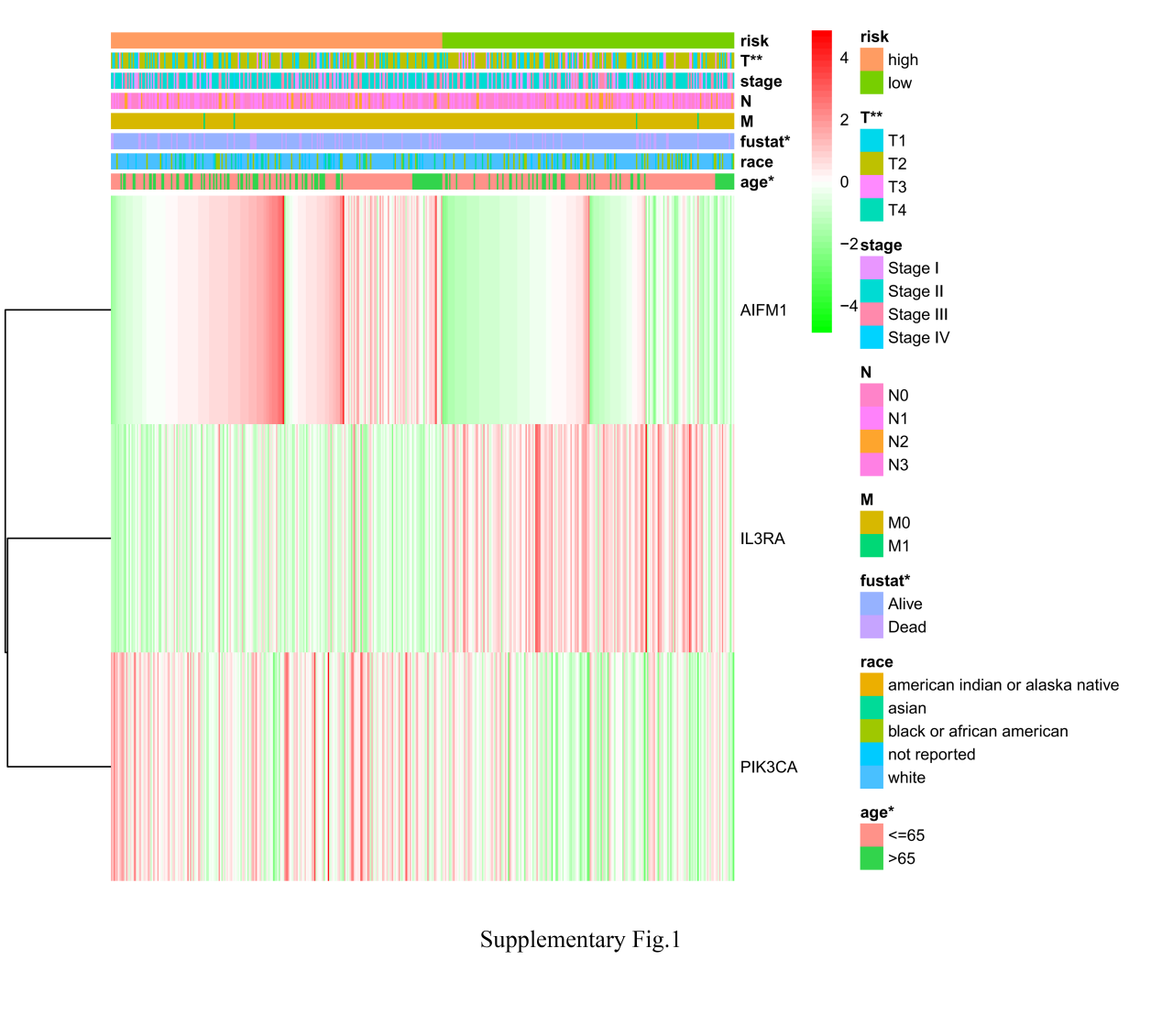 Supplementary Fig.1Supplementary Table 1Supplementary Table 2Supplementary Table 3Supplementary Table 4KEGG_APOPTOSIS> ApoptosisAIFM1AKT1AKT2AKT3APAF1ATMBADBAXBCL2BCL2L1BIDBIRC2BIRC3CAPN1CAPN2CASP10CASP3CASP6CASP7CASP8CASP9CFLARCHP1CHP2CHUKCSF2RBCYCSDFFADFFBENDOD1ENDOGEXOGFADDFASFASLGIKBKBIKBKGIL1AIL1BIL1R1IL1RAPIL3IL3RAIRAK1IRAK2IRAK3IRAK4MAP3K14MYD88NFKB1NFKBIANGFNTRK1PIK3CAPIK3CBPIK3CDPIK3CGPIK3R1PIK3R2PIK3R3PIK3R5PPP3CAPPP3CBPPP3CCPPP3R1PPP3R2PRKACAPRKACBPRKACGPRKAR1APRKAR1BPRKAR2APRKAR2BPRKXRELARIPK1TNFTNFRSF10ATNFRSF10BTNFRSF10CTNFRSF10DTNFRSF1ATNFSF10TP53TRADDTRAF2XIAPidlogFCAveExprtP.Valueadj.P.ValBCA4-2.6961129540.476505899-50.164768153.83E-2977.49E-293670.229556CD300LG-3.3702997290.792438937-49.008693135.83E-2895.70E-285651.4369398SCARA5-3.6020125660.934034533-45.418125023.79E-2632.47E-259592.139903ARHGAP20-1.4867872290.566314017-45.355027961.09E-2625.33E-259591.0859858C1QTNF9-0.8579091310.197172304-45.062397741.47E-2605.75E-257586.1930842ABCA10-1.4793684920.426987451-44.282163497.30E-2552.38E-251573.1073002TSLP-0.8763478190.225437077-43.61174875.98E-2501.67E-246561.8184828LYVE1-3.4107598421.102662387-43.523916072.64E-2496.45E-246560.3365311GLYAT-2.2612367410.370282498-42.965781843.37E-2457.32E-242550.9037978HSD17B13-1.6436532760.295043688-40.928456844.03E-2307.88E-227516.2582165ASPA-1.3115049350.393634747-40.174387511.66E-2242.95E-221503.3583287FXYD1-1.5526653580.485463436-39.878536552.67E-2224.35E-219498.2871617ABCA9-2.1133065960.75107338-39.677298988.49E-2211.28E-217494.8347071ACVR1C-2.1505402590.476595237-39.114602621.37E-2161.91E-213485.168598TMEM132C-2.542623710.659436999-39.07964022.49E-2163.25E-213484.5674286MYOM1-1.7821134340.649709372-38.861003671.08E-2141.32E-211480.8065693NKAPL-0.8962439080.346500972-38.832750491.76E-2142.02E-211480.3203938ADAMTS5-2.5301445761.437772633-38.683035392.33E-2132.53E-210477.7434499PAMR1-2.9576442171.46287364-38.650454834.08E-2134.20E-210477.182515SLC2A4-2.1073523350.622466056-38.561007011.91E-2121.87E-209475.6422375BTNL9-2.9914337951.27306443-38.492837386.19E-2125.76E-209474.4681076HEPACAM-1.2567175410.204950886-38.389654643.68E-2113.27E-208472.6905051ITIH5-3.0074052941.36911171-38.027845991.90E-2081.62E-205466.4535364TNXB-2.906073851.130363499-37.927016761.09E-2078.85E-205464.7143942HIF3A-1.2086783630.270319324-37.562311875.96E-2054.66E-202458.4203706SLC17A7-0.7717311330.248780393-37.528585441.07E-2048.03E-202457.8380639PDE2A-2.2416423171.22976291-37.43686095.22E-2043.78E-201456.2541728GPAM-3.1101640232.07144176-37.256757611.18E-2028.23E-200453.1432871ABCA8-2.4579927320.856084867-36.997553541.05E-2007.07E-198448.664183AQP7-3.1713587060.87266496-36.916292294.28E-2002.79E-197447.2595301RDH5-1.8342188990.534103827-36.895184966.17E-2003.89E-197446.8946434KLB-1.9974300250.534022292-36.509822914.90E-1972.99E-194440.23058LVRN-1.3633731950.252986938-36.50109235.70E-1973.38E-194440.0795554LEP-4.5176998381.130375866-36.269773873.15E-1951.81E-192436.0774703CAVIN2-3.7541846621.902806333-36.208583959.09E-1955.07E-192435.0186055ANGPT4-0.7170049340.181974313-36.019032662.43E-1931.32E-190431.7380039KCNIP2-3.3887677061.210468956-35.921951851.31E-1926.92E-190430.0575352CPA1-0.6666666810.117126045-35.860014563.83E-1921.97E-189428.985312DMD-2.1706017360.978990028-35.682990558.27E-1914.14E-188425.9204218ATOH8-1.6929819590.593667447-35.540820019.74E-1904.76E-187423.4586257MAP1LC3C-1.8555593910.611252792-35.49717692.08E-1899.90E-187422.7028565NPR1-2.6626479511.661553496-35.471267283.26E-1891.50E-186422.2541676TMEM252-0.587378640.151582931-35.470633683.29E-1891.50E-186422.243195CCDC178-0.7703178050.230180351-35.344145882.96E-1881.31E-185420.0526355ALDH1L1-1.6551690630.366633529-34.960188652.31E-1851.01E-182413.4022447GIPC2-1.3997451390.617394976-34.786793244.69E-1841.99E-181410.3986382LRRN4CL-2.1962934290.987408266-34.758583927.66E-1843.18E-181409.9099792MME-3.2724355221.909471391-34.712716621.70E-1836.91E-181409.1154345FAM13A-1.7536233361.386842095-34.674850523.28E-1831.31E-180408.4594898CCL14-1.9670346260.710869507-34.601310461.17E-1824.59E-180407.1855715ALDH1A2-1.2850390160.467472362-34.589629231.44E-1825.51E-180406.9832201SMYD1-1.9445274280.390375976-34.429785162.30E-1818.66E-179404.2142914GPR146-1.168159160.54958478-34.423647092.56E-1819.45E-179404.1079645TMEM220-1.5290669121.032442185-34.40740033.40E-1811.23E-178403.8265297ACSM5-1.6613452620.637326416-34.328663681.33E-1804.73E-178402.462628MAMDC2-2.5489013161.33548649-34.305786391.98E-1806.92E-178402.0663447ATP1A2-2.6272827280.765967757-34.302388392.10E-1807.21E-178402.0074843NIPSNAP3B-1.609735060.988465274-34.199660711.25E-1794.21E-177400.2280562TNMD-2.3121044990.594963593-34.035110142.17E-1787.20E-176397.3778871CHL1-2.0262458780.808435363-33.882216733.09E-1771.01E-174394.7298396IGSF10-1.6874167060.593799455-33.848697095.52E-1771.77E-174394.1493264MRAP-1.9675654480.464074454-33.778583491.86E-1765.87E-174392.9350998LEPR-2.0284345481.099924755-33.746794013.24E-1761.00E-173392.3845901SLC19A3-3.1015385160.947924766-33.711113146.01E-1761.83E-173391.7667075ADRB2-1.7777191230.915845411-33.651703471.68E-1755.06E-173390.7379543HSPB7-2.9509018311.088949701-33.545291541.07E-1743.16E-172388.8954288NAALAD2-0.7450882930.279467311-33.436632227.03E-1742.05E-171387.0141802KLHL29-1.3018537250.589437393-33.351583713.07E-1738.83E-171385.5418593ADH1C-2.5004104960.858014231-33.339479993.79E-1731.07E-170385.3323364FHL1-3.9177298112.820847296-33.305430186.84E-1731.91E-170384.7429287LRRC2-0.7586593850.233354518-33.209885863.59E-1729.75E-170383.0891675MAB21L1-1.3849730490.589420949-33.209825453.59E-1729.75E-170383.088122EBF1-2.2574500861.599767559-33.142085791.16E-1713.11E-169381.9157465ABCA6-1.3196138120.608899639-33.135411321.30E-1713.45E-169381.8002365C14orf180-2.0675449070.441712218-33.115547471.84E-1714.80E-169381.456474CRHBP-1.1022768230.320473562-33.107606872.11E-1715.43E-169381.319057COL6A6-1.3961250580.450665347-33.101963532.33E-1715.91E-169381.2213964MYOC-2.3014257140.337946336-33.004481271.26E-1703.12E-168379.534542ANKRD53-0.9818970970.453613887-32.874359181.21E-1692.91E-167377.283255CAV1-3.2188126624.316138765-32.868739611.33E-1693.17E-167377.1860389GPIHBP1-2.74469341.334834165-32.765315017.98E-1691.88E-166375.3969981ADRA1A-0.7410323730.128107565-32.670374134.13E-1689.62E-166373.7549822CAV2-2.5492307112.408614012-32.654794775.41E-1681.24E-165373.4855611ABCB5-0.5870216720.124812843-32.626837968.79E-1682.00E-165373.0021098PRRG3-0.9702716370.288666024-32.593892291.56E-1673.49E-165372.4324188KLF15-1.9867792780.869377343-32.546204193.55E-1677.89E-165371.6078659FREM1-1.3387090520.514600645-32.446560422.00E-1664.38E-164369.8852147ANGPTL7-1.7923555920.372733339-32.433980492.48E-1665.39E-164369.6677556HPSE2-1.3676368680.356883506-32.400473674.43E-1669.52E-164369.0885775GDF10-2.0201577560.649232002-32.288060663.11E-1656.60E-163367.1457697SLC16A7-1.568768710.685654983-32.283777753.34E-1657.03E-163367.0717584KLHL31-1.4915187710.551419641-32.237496847.45E-1651.55E-162366.2720394PCK1-2.3122778870.529836175-32.218529161.04E-1642.13E-162365.9443077STARD9-0.991190550.576066503-32.183997431.88E-1643.83E-162365.3476893SLC7A10-1.9525192090.47292302-32.153177493.21E-1646.46E-162364.8152405SCN4A-1.2253785330.399698118-32.09674298.52E-1641.70E-161363.840368ABCD2-1.4293795840.415834518-32.002058784.39E-1638.66E-161362.2050521TNS1-2.638341563.498093552-31.976801776.79E-1631.33E-160361.7688948BMX-1.3598332320.613912074-31.875669033.90E-1627.56E-160360.0227349ADH1A-0.7335155730.121694716-31.849035276.19E-1621.19E-159359.5629512SYNE3-1.6473628870.923346298-31.836478587.69E-1621.46E-159359.3461939CLEC3B-3.3467545432.744712609-31.808084231.26E-1612.36E-159358.8560684SCN2B-0.9314420470.299650928-31.79438551.59E-1612.96E-159358.6196226MICU3-1.0199175920.550542138-31.763285512.73E-1615.03E-159358.0828563ANGPTL1-2.117030870.99176159-31.68432361.07E-1601.95E-158356.7202281ADCYAP1R1-1.1951829320.474809924-31.556348459.76E-1601.77E-157354.512432FAM13C-0.9551407160.494131242-31.494271942.85E-1595.11E-157353.4417993PPP1R12B-1.7047526161.824632519-31.439431397.36E-1591.31E-156352.4961311TMEM246-1.046671370.597532071-31.437439557.61E-1591.34E-156352.4617868CORO2B-1.4891583770.995339588-31.40958041.23E-1582.15E-156351.9814483PALMD-2.4101953162.08710589-31.242330032.21E-1573.83E-155349.0986568SIK2-1.9293687192.587988073-31.034059598.06E-1561.35E-153345.5110497CLDN19-1.3714322060.353973483-30.992666051.65E-1552.73E-153344.7983238CHRDL1-4.1308070532.11289529-30.941748323.96E-1556.50E-153343.9217522ACACB-2.5837916281.685933266-30.937464554.26E-1556.94E-153343.8480126SCN4B-2.1087399521.373219518-30.890557969.58E-1551.55E-152343.0406503CXCL2-2.9664722271.284375438-30.883650341.08E-1541.73E-152342.9217672SVEP1-2.4657598531.519090054-30.876654021.22E-1541.93E-152342.8013606KL-1.1737177110.541702739-30.821782633.13E-1544.94E-152341.857133APOB-0.7449546150.103758977-30.807134344.03E-1546.31E-152341.605098EBF3-1.6972071841.007267435-30.62190589.82E-1531.51E-150338.4193231HSPB6-4.0354421422.508215477-30.595121011.56E-1522.38E-150337.9588395HCAR2-1.9734938240.936033638-30.499615068.07E-1521.22E-149336.3173099BLOC1S1-RDH5-0.7086135340.406577744-30.49751658.36E-1521.26E-149336.2812476SORBS1-2.9390589192.60045464-30.477788221.17E-1511.75E-149335.9422468DMGDH-0.9021821350.409996044-30.401387764.38E-1516.48E-149334.6296841MYZAP-2.015539581.126999904-30.388798825.44E-1517.99E-149334.4134464TRARG1-4.1168948921.412085229-30.349866681.06E-1501.55E-148333.7447907PAK5-0.7670522620.197786051-30.312858612.01E-1502.91E-148333.109285HLF-2.3028666751.162951925-30.169361722.37E-1493.40E-147330.6461253ITPRIPL1-1.2766046670.643513109-30.160218112.77E-1493.95E-147330.4892268HOXA4-1.2315892510.630796529-30.152464983.17E-1494.49E-147330.356193SPRY2-2.4052737262.315777577-30.129446934.71E-1496.62E-147329.9612608ADAM33-1.8636380150.913267558-30.121370045.41E-1497.55E-147329.8226914AL845331.2-1.1855341090.206576354-30.097144378.20E-1491.14E-146329.4071001CDO1-2.8121530221.508065646-30.040078992.19E-1483.01E-146328.4283282NMUR1-1.051488120.330330279-30.031805882.52E-1483.44E-146328.2864516DEFB132-1.7878513670.446291175-29.947028791.08E-1471.47E-145326.8329187OXTR-3.611082051.755968749-29.940768741.20E-1471.62E-145326.7256114CFL2-1.4415264091.812899081-29.938469181.25E-1471.68E-145326.686194INSYN2B-1.5098931330.379434274-29.933381061.37E-1471.82E-145326.5989788PPARG-2.4869411721.737139796-29.919749821.73E-1472.28E-145326.3653369FRMD1-0.6816945420.13263778-29.909856882.05E-1472.68E-145326.1957798ITGA7-2.6731469441.721133737-29.845382336.19E-1478.07E-145325.0909386LPL-4.2493715512.994975797-29.817695299.96E-1471.29E-144324.6165991GPD1-4.6620838841.988405006-29.814797391.05E-1461.35E-144324.5669553CAPN11-1.1870766120.521654166-29.80937761.15E-1461.47E-144324.4741115FMO2-3.2587329981.851785384-29.728321764.62E-1465.86E-144323.0858837SGK2-1.2550336640.495747077-29.642503982.01E-1452.54E-143321.6167243LDB2-1.7907786781.917574811-29.609672873.53E-1454.43E-143321.0548443AOC3-3.2970854183.027841189-29.566182247.45E-1459.27E-143320.3106839SCN3A-0.6664888380.190415792-29.51931581.66E-1442.06E-142319.5089526VIT-2.0973281130.931528674-29.432418727.37E-1449.06E-142318.0229637TSHZ2-1.949830281.231081475-29.425447348.31E-1441.01E-141317.9037796GRIA4-1.0233420170.243512035-29.389326411.54E-1431.87E-141317.2863225PCOLCE2-3.2192041621.2375123-29.303649086.69E-1438.07E-141315.8222359CIDEC-4.6502542471.790622965-29.291817828.19E-1439.82E-141315.6201142AVPR2-1.3675947690.608278711-29.267875171.23E-1421.47E-140315.2111268GNAL-1.2213638980.819249483-29.223712912.63E-1423.11E-140314.4568951LIFR-2.3521532851.993377082-29.178044595.74E-1426.75E-140313.6771437SYN2-1.4669978360.603708984-29.152440368.89E-1421.04E-139313.2400619SPX-2.0615152430.475394567-29.029556657.27E-1418.40E-139311.14327IGFBP6-2.9572816563.062547343-28.998081411.24E-1401.43E-138310.6064488RBMS3-1.6526788331.333671179-28.911033545.50E-1406.29E-138309.1223524LGI4-1.2484169380.762443003-28.894343427.32E-1408.32E-138308.8378899PDE1C-1.2377040440.440685662-28.892367427.57E-1408.55E-138308.8042134LIPE-3.4909820672.119312007-28.868610651.14E-1391.28E-137308.3993645PAFAH1B32.3220297555.1191102628.768291436.29E-1397.03E-137306.6904488LGALS12-2.8867411591.00754885-28.747854178.92E-1399.91E-137306.342438PAK3-1.0641791840.407551683-28.697713352.10E-1382.32E-136305.4888206GSN-2.314425975.387568377-28.641228355.50E-1386.04E-136304.5275297DENND2A-1.3796259210.994856351-28.597637351.16E-1371.26E-135303.7859186ADH1B-4.8167158062.150193342-28.565483352.00E-1372.17E-135303.2390216MMP114.44045874.81519170328.541706663.00E-1373.24E-135302.8346869CEP112-1.0110353820.917444603-28.53213973.53E-1373.79E-135302.672014TMEM255A-1.3347301840.830713766-28.48779947.51E-1378.02E-135301.9182053RBP4-4.398843332.13056422-28.481410688.37E-1378.89E-135301.8096123GPBAR1-0.9273465720.394790241-28.458306521.24E-1361.31E-134301.4169361HSPB2-1.5114549270.857434982-28.438418011.74E-1361.83E-134301.078962TMEM100-2.0621472210.828247983-28.420398212.37E-1362.47E-134300.7727836PLIN1-4.9696099982.432035165-28.359814916.64E-1366.90E-134299.7436782C8orf88-1.3136586450.834797774-28.269485443.09E-1353.17E-133298.2100927SAMD5-1.9973334750.871147146-28.255322233.93E-1354.02E-133297.9697228DNASE1L3-1.2863135590.536011372-28.225310596.54E-1356.66E-133297.4604624SHE-1.3691566221.067260111-28.202984789.56E-1359.68E-133297.0816918CIDEA-3.2868151451.08946315-28.194416691.11E-1341.11E-132296.9363453CLCA4-0.9120366440.213266616-28.10633424.94E-1344.93E-132295.4426621PGM5-1.797217891.021308288-28.055957331.16E-1331.15E-131294.5888145B3GALT1-0.6184600910.15591335-28.042595731.46E-1331.44E-131294.3623995LMOD1-2.671264212.775587966-28.039783491.53E-1331.50E-131294.3147483CES1-3.305060281.914815612-28.027032841.90E-1331.86E-131294.0987114AKR1C1-2.3565034210.895688483-28.022554632.05E-1331.99E-131294.0228409FAM180B-1.1583434480.302306405-28.002850992.86E-1332.77E-131293.6890494C2orf40-3.1234556531.292446879-27.962007045.73E-1335.51E-131292.9972854MYH11-3.2634742222.162280319-27.960966825.83E-1335.58E-131292.9796702GALNT15-2.3907691581.528657441-27.944571867.70E-1337.34E-131292.7020548RERGL-2.2072197380.854521056-27.943650837.82E-1337.42E-131292.6864601TIMP4-3.4731286391.593715759-27.942780197.93E-1337.49E-131292.6717186F10-1.4930134190.949509985-27.926429611.05E-1329.84E-131292.3948928CDC14B-1.2309570431.182675809-27.925148651.07E-1321.00E-130292.3732067PLXNA4-1.6348876460.763077009-27.914535191.28E-1321.19E-130292.1935341FAM162B-1.1618398440.770903367-27.892776861.85E-1321.72E-130291.8252382GYG2-2.9640930182.355492194-27.862580573.09E-1322.85E-130291.3142173ADH4-0.5979405030.117821649-27.836734074.79E-1324.40E-130290.8769036MMRN1-2.3285351661.043889507-27.798891449.10E-1328.31E-130290.2367772ANGPTL8-1.1708293230.287179821-27.71737043.62E-1313.29E-129288.858452DACT2-0.8447247590.230525675-27.614805752.06E-1301.86E-128287.125594PFKFB1-1.8142869360.81724864-27.61226012.15E-1301.92E-128287.0826026PLIN4-4.8409686562.580465313-27.535787897.83E-1306.99E-128285.7915416GPRASP1-1.4634162951.099587967-27.450936583.29E-1292.92E-127284.3599651LRRC70-0.6934549120.389189658-27.433597444.41E-1293.90E-127284.0675501ZBTB16-1.7602717240.64718448-27.433101334.44E-1293.91E-127284.0591841CD36-4.1267765572.709067967-27.379015131.11E-1289.71E-127283.1473267RNF150-1.8733676721.063141552-27.357613121.59E-1281.39E-126282.7866176NR3C2-1.6205848851.12308435-27.254211319.11E-1287.84E-126281.0448112MEOX2-2.279524171.423382918-27.247142081.03E-1278.80E-126280.9257862PYCR12.2496697954.84419759827.099527551.24E-1261.06E-124278.4420693TACR1-1.5796424080.698076696-27.091448351.42E-1261.20E-124278.3062242HAS3-2.1527612931.059275201-27.085741481.56E-1261.32E-124278.210274MLXIPL-1.7606964630.715336854-27.058509582.47E-1262.08E-124277.7524877SLC22A3-1.4791454190.66599481-27.057264252.52E-1262.11E-124277.7315555MGARP-0.7614465970.351027529-26.988143888.07E-1266.74E-124276.5701113SPTBN1-1.7690615684.167769638-26.961848891.26E-1251.04E-123276.1284615PQLC2L-1.1691313810.48269921-26.934616111.99E-1251.64E-123275.6711722HOXA5-2.1530848191.430806484-26.912533642.88E-1252.37E-123275.3004498CACHD1-1.8791962771.73245477-26.910224712.99E-1252.46E-123275.2616915TCEAL7-1.6900200591.337593113-26.878636885.09E-1254.16E-123274.7315343LIMS2-1.6474159021.710316878-26.862970096.63E-1255.40E-123274.4686467ANKRD29-1.5056366070.852690879-26.853961427.71E-1256.25E-123274.3174991FGF2-2.2451306261.225057065-26.78018012.66E-1242.15E-122273.0800727CD34-1.897693293.103071176-26.743500634.93E-1243.95E-122272.4652201MTURN-2.1338170542.910261208-26.710590358.58E-1246.84E-122271.9137317JAM2-1.8300157571.944639433-26.699713571.03E-1238.18E-122271.7315038PID1-1.8617660451.395700874-26.685989091.30E-1231.03E-121271.5015929FAM149A-1.0636161370.733254011-26.671420721.66E-1231.30E-121271.2575784OVCH2-0.9554583440.264356793-26.63491833.05E-1232.40E-121270.6463267CXorf36-1.7132797112.035230863-26.574461268.42E-1236.58E-121269.6344168SYNM-3.5902038682.60735454-26.571435728.86E-1236.90E-121269.5837919PEAR1-1.4794713721.287622541-26.568377279.32E-1237.23E-121269.5326179P2RY12-1.5002098590.805138984-26.546169951.35E-1221.05E-120269.1610906DST-2.2962255222.500817361-26.533221771.68E-1221.29E-120268.9445056GHR-2.4357674771.875755913-26.518859062.14E-1221.64E-120268.7042918PLPP3-1.9024598333.694457119-26.513121682.35E-1221.80E-120268.6083445ACADL-1.2943543380.354731461-26.489877933.48E-1222.64E-120268.2196909NTRK2-2.9685779021.680308769-26.449255596.86E-1225.20E-120267.5406684MOCS1-1.5780562312.025824539-26.432081729.15E-1226.90E-120267.2536812ENPP2-2.6049982982.391061688-26.423827751.05E-1217.90E-120267.1157691CKS22.3649395765.3586961326.41686611.18E-1218.84E-120266.9994588CPED1-1.9353997591.326568821-26.408195941.36E-1211.02E-119266.8546152BHMT2-1.8615778421.126538982-26.382467162.10E-1211.56E-119266.4248646PDE3B-1.7078232770.754947797-26.376274372.33E-1211.72E-119266.3214425CA3-2.4562027910.929982246-26.35890113.11E-1212.30E-119266.0313361HBB-3.7539674882.538928406-26.355133573.32E-1212.44E-119265.968431PPP1R1A-3.2006024741.636651188-26.35375933.39E-1212.48E-119265.9454858RSPO3-1.7956548171.117918272-26.346780113.81E-1212.78E-119265.8289646TAL1-0.8864999320.614809363-26.344121233.99E-1212.90E-119265.7845754CAT-1.7288194514.771080861-26.337260244.47E-1213.24E-119265.6700389GNAI1-1.9672672381.980256473-26.332023664.88E-1213.52E-119265.5826253ADIPOQ-4.6602814542.061010886-26.329801995.07E-1213.64E-119265.5455407SH3D19-1.7597079853.160838535-26.271918131.33E-1209.52E-119264.579626FHL5-1.5052469240.880240257-26.225681532.89E-1202.05E-118263.8084825NEK22.5012289362.77408257326.21256883.60E-1202.55E-118263.5898528RELN-1.2002762860.37602151-26.188745325.36E-1203.78E-118263.1927177FAM126A-1.3920031181.19792294-26.092924062.65E-1191.86E-117261.5963856EDNRB-1.8539608021.651915837-26.057751934.77E-1193.32E-117261.0108408COL10A14.2664753024.19981211126.043057696.09E-1194.22E-117260.7662763PDZD2-1.7817822981.373851782-26.040576126.35E-1194.39E-117260.7249779CCDC69-2.3632547532.423358754-26.012314591.02E-1186.98E-117260.2547256PREX2-1.3006968140.87848424-26.008337891.09E-1187.43E-117260.1885675PRRT4-1.174849780.365274494-25.997797461.30E-1188.83E-117260.0132259CLDN11-1.9709598411.226211557-25.95470592.66E-1181.80E-116259.2965989TMOD1-1.4893764440.703838435-25.922252584.56E-1183.09E-116258.7571099KCNB1-1.2775470210.42375093-25.904582456.13E-1184.13E-116258.4634498SNCA-0.9486035790.721681427-25.881877098.94E-1186.00E-116258.0861923ASF1B2.2518889763.2793395625.825378762.29E-1171.53E-115257.1478609SLC35G2-1.0349140980.832902039-25.766539536.09E-1174.06E-115256.1712746SEMA3G-2.4863387652.490066081-25.70033591.83E-1161.21E-114255.0732244PRKN-0.9104635780.672600199-25.651382274.13E-1162.73E-114254.2618088PLSCR4-1.9580494942.535398839-25.616503037.37E-1164.83E-114253.6839541UBE2T2.5375371834.02417054125.611196228.05E-1165.26E-114253.5960549GNG11-1.9798104363.172557692-25.604301249.02E-1165.88E-114253.4818579MATN2-2.7811104952.346888064-25.594071911.07E-1156.94E-114253.3124529PDK4-3.541149733.18237651-25.580166711.35E-1158.71E-114253.0822049ANGPT1-1.4726560.731302474-25.556508211.99E-1151.29E-113252.6905425PHYHIP-1.0298253330.514386564-25.547497972.32E-1151.49E-113252.5414075FZD4-2.1176828252.885011931-25.534314492.88E-1151.85E-113252.3232263AC007906.2-2.4092770721.179173909-25.521644793.55E-1152.27E-113252.1135794PDE11A-0.6681080230.291939455-25.521423783.57E-1152.27E-113252.1099226INMT-1.7797864841.131239047-25.487948596.22E-1153.93E-113251.5561551SAA2-SAA4-3.0540236261.289773203-25.485180066.51E-1154.10E-113251.5103659CNN1-3.1181037722.839548425-25.461462179.64E-1156.06E-113251.1181533FAM107A-2.4397599711.265440043-25.450909311.15E-1147.19E-113250.9436803C2orf88-1.3499395220.663684447-25.420321791.91E-1141.19E-112250.4380914CEP68-1.051819372.435914312-25.400677712.64E-1141.64E-112250.1134856PYGM-1.0930173320.363057446-25.356672295.47E-1143.37E-112249.3865988APCDD1-2.0274597372.145674578-25.347926086.32E-1143.88E-112249.2421732TK12.6242655684.65478212425.345861966.54E-1144.01E-112249.2080906GPLD1-0.8648667330.395152812-25.342085336.96E-1144.25E-112249.1457335MYMX-1.4618345550.634860751-25.335697837.74E-1144.71E-112249.0402741PLAC9-2.6348031082.14309366-25.32357629.45E-1145.74E-112248.8401646HBA2-2.8265775471.369234611-25.292367151.58E-1139.55E-112248.3250849RASSF9-1.1239893430.690958804-25.251499943.11E-1131.87E-111247.6508982ST6GALNAC3-0.7082286260.490178484-25.209484456.23E-1133.73E-111246.9581165CNTNAP3-0.6306108110.24064901-25.18698449.04E-1135.39E-111246.5872654TSPAN7-2.2893904072.012442432-25.173813351.12E-1126.67E-111246.3702243SRPX-2.5212978763.099806744-25.173554731.13E-1126.68E-111246.365963PPP1R14A-2.2182529581.597834673-25.158279261.45E-1128.57E-111246.1142886NUSAP12.4069139773.6264351525.139803681.97E-1121.16E-110245.8099535EBF2-1.0465405660.685103197-25.130908762.28E-1121.34E-110245.6634585ANK2-1.2800474880.874131775-25.113098133.06E-1121.79E-110245.3701745ACSS2-1.3633123013.255890097-25.087814874.65E-1122.71E-110244.9539514USHBP1-0.8649122280.632746496-25.070516166.18E-1123.59E-110244.6692485HOXA6-1.1211034720.497203473-25.036497281.08E-1116.28E-110244.1095435ROBO4-1.4848418072.008662306-24.986512472.47E-1111.43E-109243.2875881IGF1-0.9741768120.493590287-24.963198273.62E-1112.09E-109242.9043841CREB5-1.1003857040.707914415-24.963031723.63E-1112.09E-109242.901647DDR2-2.1322472222.504080717-24.956812374.03E-1112.31E-109242.799442CASQ2-1.5127297440.747377031-24.938148775.47E-1113.13E-109242.4927842EEPD1-1.296713091.750563421-24.89275411.16E-1106.58E-109241.7472178TPM31.1715693255.81038667424.881859421.38E-1107.85E-109241.568347KLHL13-1.9455492631.089143294-24.879970181.43E-1108.08E-109241.5373316UBE2C3.2090288074.19847247724.845778632.50E-1101.41E-108240.976145TCEAL5-1.2507136650.459742965-24.826866963.42E-1101.92E-108240.6658535CKMT2-1.2176821430.706479398-24.826104593.46E-1101.94E-108240.6533467F8-1.2769731361.606790261-24.816324894.06E-1102.27E-108240.4929185DSC1-0.6308787010.207004703-24.784693176.83E-1103.82E-108239.9741652ANXA1-2.547803414.920491222-24.77835847.58E-1104.22E-108239.8703018IL33-2.8613350122.001024846-24.752249251.16E-1096.46E-108239.4423138NMT2-1.4784089492.026931205-24.728991391.71E-1099.45E-108239.061188TPX22.742474133.91935619324.698782752.80E-1091.55E-107238.566334TGFBR2-2.2594422584.498317703-24.646181836.64E-1093.65E-107237.7051387FOXO1-1.6620069282.592045357-24.640703027.27E-1093.98E-107237.6154728DTX1-1.5296973941.245114495-24.632532138.31E-1094.54E-107237.4817609SLIT3-2.0928310252.186407879-24.629994058.66E-1094.71E-107237.4402294FGF1-1.856600661.861589442-24.608568081.23E-1086.68E-107237.0896864NNAT-2.2355756441.158070158-24.593545911.57E-1088.52E-107236.8439736CCDC3-2.2469085432.566878576-24.58471261.82E-1089.82E-107236.6995133EGFLAM-1.3399235861.576445911-24.579595321.98E-1081.07E-106236.6158328GPX3-3.3033145554.215531984-24.550832153.17E-1081.70E-106236.1455894MAOA-3.0516602682.122729123-24.542087743.66E-1081.96E-106236.0026651NACC11.3033256024.43471745524.510020876.19E-1083.30E-106235.4786875ODF3L1-0.7497611910.364807031-24.505760336.63E-1083.53E-106235.4090868PI16-3.493614341.693395104-24.496818297.68E-1084.08E-106235.2630215GSTM5-1.8026538060.720110097-24.495597727.83E-1084.15E-106235.2430854MYCT1-1.6193157632.045656675-24.48782778.90E-1084.70E-106235.1161812SLC50A11.7023901345.17612390124.478123381.04E-1075.49E-106234.9577041AKAP12-2.2320132222.246428914-24.437634042.02E-1071.06E-105234.2967162MRAS-2.0446077672.663141475-24.330184211.17E-1066.14E-105232.5443857ZWINT2.0999669513.85207465324.318559611.42E-1067.40E-105232.3549642ADGRD1-0.7848721930.352855029-24.310694581.61E-1068.39E-105232.226822COL25A1-0.6101123350.20242325-24.296523152.03E-1061.05E-104231.9959672RHOXF1-0.6517686790.277192463-24.279196312.69E-1061.39E-104231.7137728LHFPL6-2.0789915744.018554839-24.196116541.04E-1055.37E-104230.3616475PROS1-1.9496852512.513852964-24.176653391.43E-1057.36E-104230.0451145KCNMB1-1.7661254451.12094973-24.156611961.99E-1051.02E-103229.7192687AKR1C2-2.7023834251.136599184-24.150835412.18E-1051.11E-103229.6253674NPY2R-1.541630430.314157208-24.127072233.22E-1051.64E-103229.2391644CCNB12.0760644484.03617970624.077430197.22E-1053.66E-103228.4328001TLN2-1.3310165561.794109802-24.050825731.11E-1045.63E-103228.0008866FABP4-5.5492339884.014077096-24.048847671.15E-1045.80E-103227.9687803KANK1-1.6152866482.183176898-24.011461072.11E-1041.06E-102227.3621227MEOX1-2.2756789991.446724365-23.995983472.71E-1041.36E-102227.1110709WASF3-1.7190812521.584806665-23.98332943.33E-1041.67E-102226.9058598RUNX1T1-0.8345915530.604838442-23.935646497.24E-1043.59E-102226.1329293CSRNP3-0.8048865750.370415216-23.931357577.76E-1043.84E-102226.0634335CLIC5-1.1674740250.817364749-23.90967051.10E-1035.45E-102225.7120926CCDC50-1.1235877913.051819707-23.876386671.89E-1039.32E-102225.1730988SH3BGRL2-1.8704782642.30530634-23.85595082.64E-1031.30E-101224.8422956TMEM37-2.2134562492.392665965-23.845678223.12E-1031.53E-101224.6760476PLPP1-1.7066006063.959960454-23.835889283.65E-1031.78E-101224.5176505SYNPO2-2.233244342.075494046-23.825724694.31E-1032.10E-101224.3531994RNASE7-1.0089673030.351022588-23.822739844.52E-1032.20E-101224.3049129SLC7A3-1.1392093010.359197693-23.790360947.64E-1033.71E-101223.7812517SLC35A21.1539001784.06807077723.777989379.34E-1034.52E-101223.5812348LDLRAD2-0.6455880580.477597096-23.741418311.69E-1028.15E-101222.990193PCLAF1.8658019592.29898514923.662463316.06E-1022.90E-100221.7152866CMA1-1.6379648460.717166377-23.586868622.06E-1019.83E-100220.4960897ALDH1A1-2.5271115493.04268996-23.532710294.93E-1012.35E-99219.6234995ITSN1-1.0732769941.653376861-23.531492235.03E-1012.39E-99219.6038828TDRD10-0.7654236230.423495363-23.511899886.90E-1013.27E-99219.2884021H2AFY0.9505542983.89379677423.499960558.37E-1013.94E-99219.0961997DMRT2-0.9047466080.390435439-23.487560891.02E-1004.80E-99218.896625MYLK-2.1806828172.635750677-23.469961941.36E-1006.36E-99218.6134339MARC1-1.6786940331.568159712-23.458670311.63E-1007.62E-99218.4317777SEMA3D-1.2347753460.681809979-23.450138471.87E-1008.72E-99218.2945416PCDHGB7-1.0390935480.860116913-23.445771342.01E-1009.33E-99218.2243028CDK12.2309342563.21311627123.423953252.85E-1001.32E-98217.873464CLMP-2.0773090992.822183182-23.405494193.84E-1001.78E-98217.576734S100B-3.4336390582.085590352-23.366456757.20E-1003.32E-98216.9494939G0S2-3.7831284613.384527519-23.356995628.38E-1003.86E-98216.7975347ABCB1-1.2707105610.89334639-23.269889353.40E-991.56E-97215.399573TTC28-1.1232962171.566092964-23.269287263.44E-991.57E-97215.389917GIMAP8-1.5908224962.082542389-23.256597024.22E-991.92E-97215.1864188KCNAB1-0.9521970880.763513267-23.252965864.47E-992.04E-97215.128198NDRG2-2.4298317773.460883108-23.24366325.19E-992.36E-97214.979058CLEC1A-0.9453761460.914045725-23.225910846.90E-993.13E-97214.6945156CYP2U1-1.0363323631.442952833-23.209687688.96E-994.05E-97214.434556ACO1-1.4137608922.949363088-23.202508521.01E-984.54E-97214.3195393EMCN-1.7103613282.063695836-23.191182621.21E-985.43E-97214.1381156SMIM10L2A-1.2767863320.741434316-23.18678421.29E-985.81E-97214.0676688ERG-1.2938957911.631894947-23.115351674.07E-981.82E-96212.9242919KIF4A2.1139811762.41755756723.091240795.99E-982.68E-96212.5386692METTL7A-1.797823334.197796804-23.090507556.06E-982.70E-96212.5269444KLF4-2.3297752683.060440485-23.089773796.13E-982.73E-96212.5152115TMTC1-1.9502414151.409206814-23.02671791.68E-977.46E-96211.5074716GABARAPL1-1.416017073.549509559-23.004130152.42E-971.07E-95211.1467406HOXA2-0.7626068160.340266844-23.002138832.50E-971.10E-95211.1149454ADGRF5-1.638824982.685524288-22.994122712.84E-971.25E-95210.9869636CYYR1-1.8972035452.725521522-22.993370942.87E-971.26E-95210.9749622PELI2-1.2889507121.227669578-22.987695093.15E-971.38E-95210.8843557SPC251.5663116352.08359701522.930722377.82E-973.42E-95209.9753546TGFBR3-2.7516696132.51779575-22.919267129.40E-974.09E-95209.792692PIK3C2G-1.6782331420.732912566-22.908866281.11E-964.82E-95209.6268738THSD1-1.0853875711.442882822-22.898115021.32E-965.71E-95209.4555NRN1-2.1030481722.598761548-22.895337931.38E-965.96E-95209.4112385XPNPEP2-1.0236194120.442575708-22.879997521.76E-967.59E-95209.1667805CLDN5-2.2246161931.876440988-22.843368173.16E-961.36E-94208.5833315NATD1-1.3733251752.235623371-22.811401755.26E-962.26E-94208.0744571MCAM-1.7810268484.004638012-22.784841788.04E-963.44E-94207.6518623RUNDC3B-0.6989732140.521442071-22.760846941.18E-955.04E-94207.2702488ITM2A-2.565892243.295600456-22.727820991.99E-958.49E-94206.7452663AOC2-0.8492556980.492672357-22.687487733.79E-951.61E-93206.1045385FERMT2-1.5997618672.791533697-22.685183063.93E-951.67E-93206.0679406WDR86-1.2722600230.840164484-22.683102124.06E-951.72E-93206.0348967CDKN1C-1.9425797762.576684193-22.677763774.42E-951.87E-93205.9501332POC1A1.4192748652.52348666722.657605456.10E-952.57E-93205.6301268MMD-1.9298440442.821250716-22.646377437.29E-953.06E-93205.4519353EZH1-1.1695412882.721944032-22.644510067.51E-953.15E-93205.422303EOGT-1.19342612.29439318-22.631525069.23E-953.86E-93205.2162789LMNB12.0170985183.81420437722.628335439.72E-954.06E-93205.1656785MMRN2-1.7428201932.903811554-22.619812261.11E-944.64E-93205.0304807FOXN3-1.3536013512.508722244-22.607768261.35E-945.58E-93204.839469CLEC4G-0.6450998140.167848641-22.605861451.39E-945.74E-93204.8092317TMEM88-1.5169858661.536575584-22.600490411.51E-946.24E-93204.7240658RNF186-0.9043992440.236227551-22.593687141.69E-946.93E-93204.6162014LTBP4-1.7467175552.807409549-22.582080152.03E-948.30E-93204.4322056EPAS1-1.8333088164.445415343-22.570274262.44E-941.00E-92204.2450958NR3C1-1.5972183572.864014494-22.566590182.59E-941.06E-92204.1867156TXNIP-2.1036194487.240543141-22.563026772.74E-941.12E-92204.130251FOSB-3.6834273122.769900388-22.523701835.12E-942.08E-92203.5073628TOP2A2.7977737333.996334422.522554725.22E-942.11E-92203.4891998MRGPRF-1.6188221571.540425272-22.499492337.52E-943.04E-92203.1241153ANKDD1A-0.7416052570.888510238-22.489580788.80E-943.55E-92202.9672592EPHB1-1.3596813850.68026871-22.487572839.09E-943.66E-92202.9354857PTTG12.222786543.1893268922.475114171.11E-934.45E-92202.7383672DNAJB4-1.2815900732.629974141-22.452794881.58E-936.33E-92202.3853473CCM2L-1.0952374981.249123956-22.445681571.77E-937.07E-92202.2728675RBMS2-1.0052567172.51037498-22.44259181.85E-937.41E-92202.2240149ABCC9-1.2650281321.055979184-22.425270822.44E-939.73E-92201.9502019SOX7-1.3176815361.338347138-22.394832643.95E-931.57E-91201.4692401PTH1R-1.2029100740.797745261-22.388043714.40E-931.75E-91201.3620029CCDC1671.6377565484.54021586822.366844146.16E-932.44E-91201.0272231TBX15-1.4354729741.484843165-22.361821356.66E-932.64E-91200.9479233ISM1-2.1586631052.259025934-22.358499437.02E-932.77E-91200.8954808AQP1-2.329017365.176083666-22.358280717.05E-932.78E-91200.892028ROBO3-0.9301798170.692636174-22.342958248.98E-933.53E-91200.6501777SOX17-1.4478304351.314034692-22.337798179.75E-933.83E-91200.5687465AASS-1.221550791.177841678-22.32394281.21E-924.75E-91200.3501328ADCY4-1.2299461681.224305729-22.309006451.54E-926.01E-91200.114526PER1-1.9784322522.60661181-22.305157581.63E-926.37E-91200.0538242GPR17-0.6135019550.237259119-22.277525622.53E-929.84E-91199.6181595LILRB5-1.1222205720.609944869-22.276421092.57E-929.99E-91199.6007494BGN2.2829384057.80376108322.26747752.96E-921.15E-90199.4597893NAT8L-2.0827069241.348971969-22.261956773.23E-921.25E-90199.3727888NSG1-1.3818583960.626613169-22.259093853.38E-921.31E-90199.3276759MAP7D3-1.2220750081.216788602-22.245646574.18E-921.61E-90199.1158106AADAC-1.151017760.263788258-22.230062245.35E-922.05E-90198.8703424ARHGEF15-1.4277143061.896757505-22.211309367.19E-922.76E-90198.5750614KIT-2.9816810452.515983429-22.200203438.57E-923.28E-90198.4002377ADH5-0.8455749434.444524886-22.191034089.91E-923.78E-90198.2559261NTF4-0.9124931650.375995974-22.164469251.51E-915.74E-90197.8379771NRG2-1.089864350.457293802-22.158938011.64E-916.25E-90197.7509794GPC3-3.1273740562.759748909-22.131392922.54E-919.63E-90197.3178749IL11RA-1.2225654351.63218123-22.130688522.57E-919.72E-90197.3068023RRM22.3399132473.06470393822.116651593.20E-911.21E-89197.0861831ECM2-2.0613957262.431662083-22.112703913.41E-911.28E-89197.0241477GYPC-1.7360532982.792123259-22.103329653.95E-911.49E-89196.8768559TMEM273-1.3314470821.427384732-22.099150564.22E-911.58E-89196.8112009RHOJ-1.4575851332.191426786-22.067215656.97E-912.61E-89196.3096656ADHFE1-1.2825853381.197986797-22.059124087.92E-912.96E-89196.1826368KIFC12.1643136973.07877987522.057104598.17E-913.05E-89196.1509361FAM49A-1.3747900871.793766364-22.038097831.10E-904.11E-89195.8526399IQANK11.9009895083.87309264322.035638871.15E-904.26E-89195.8140565SLC25A27-1.4070463910.975086468-22.031885811.22E-904.52E-89195.7551707DTL1.8645411132.49139166222.007232511.79E-906.64E-89195.3684653RNASEH2A1.4878439773.87925672622.006528941.81E-906.70E-89195.357432MAML2-1.8282964042.151942275-21.987674212.44E-909.00E-89195.0618097CD209-1.4769640280.89490766-21.980517722.73E-901.01E-88194.9496318RABIF1.0156144263.39685173121.971718243.13E-901.15E-88194.8117214ANTXR2-1.3946390682.273955648-21.941366335.04E-901.85E-88194.3362097DPT-3.2171516434.098047871-21.921093686.93E-902.54E-88194.0187624KIF20A2.1189902362.65079862721.918483127.22E-902.64E-88193.977893CRYAB-3.666839223.719656552-21.916456717.45E-902.72E-88193.9461703MEIS2-0.953311110.826731548-21.855685331.93E-897.04E-88192.995399FAM89A-1.8223346121.73392961-21.833229272.75E-899.97E-88192.6443604IQGAP32.0248069372.35845467621.832857732.77E-891.00E-87192.6385537UHRF11.7358523812.07223366921.825005013.13E-891.13E-87192.5158357TF-2.4167888191.137226329-21.78553635.80E-892.09E-87191.8993294ECSCR-1.4917814912.030505249-21.763899248.14E-892.93E-87191.5615612PAQR41.9065088573.28756582421.757855438.95E-893.21E-87191.4672395ADGRD2-0.8933345140.174655454-21.747005281.06E-883.80E-87191.297937ABCA5-1.1270027711.29210396-21.743553611.12E-884.01E-87191.2440859CDH23-0.7211765370.485578044-21.740928091.17E-884.17E-87191.2031264S1PR1-1.9375025233.043275342-21.736113011.26E-884.48E-87191.1280141CNRIP1-1.275611181.785090269-21.718839561.65E-885.86E-87190.858619NECTIN3-0.9226560890.749698445-21.685514192.77E-889.84E-87190.3391436RECK-1.4259508961.855638667-21.679229883.06E-881.08E-86190.2412229KLF9-1.6146951863.392875809-21.662225423.99E-881.41E-86189.9763256PTPRB-1.3821432211.603934421-21.649488154.87E-881.72E-86189.7779626CENPF2.1745484112.96240112121.645805175.16E-881.82E-86189.7206156HOXA3-1.0961877510.750387772-21.619305347.80E-882.74E-86189.3081173ARF10.9958221457.63209870421.617194248.06E-882.83E-86189.2752653DCUN1D3-0.8497085431.861969495-21.587359551.28E-874.49E-86188.8111423PKMYT11.7891778211.94160609721.583053511.37E-874.79E-86188.7441787HS3ST4-0.951857740.235797788-21.578906121.46E-875.10E-86188.6796879PDGFD-1.8806445912.626553095-21.567565711.75E-876.08E-86188.5033755SSPN-1.5857771922.418871454-21.563286531.87E-876.48E-86188.4368565GNG2-1.4499740891.912864837-21.523852043.45E-871.19E-85187.8241307TRMT9B-0.8772788530.507761825-21.520527653.64E-871.26E-85187.7724996CDKN31.7408454672.37987140321.519112713.72E-871.28E-85187.7505254JPH2-1.4956090650.899032659-21.499797035.02E-871.73E-85187.4506124FAM83H1.7042129574.53596237221.47914586.92E-872.38E-85187.130095NUDT7-0.9584718511.15681551-21.477631497.09E-872.43E-85187.1065975PTPN14-1.495611972.039859751-21.476291417.24E-872.48E-85187.0858041THSD7B-0.6493787240.37233961-21.41214361.96E-866.70E-85186.0911325DGAT2-2.46462142.205430732-21.389466222.79E-869.52E-85185.7398167BIRC52.4639608673.12629298521.378847173.29E-861.12E-84185.5753648AKR1C3-2.1187354162.049328848-21.376705763.40E-861.15E-84185.5422063CCT31.1335752876.66484037621.346764625.42E-861.83E-84185.0787412TFPI-1.5168472531.40210381-21.336081456.39E-862.16E-84184.9134447FFAR4-0.6719720830.493448716-21.318858948.35E-862.80E-84184.6470464TACC31.6321249152.7644998921.31288769.16E-863.07E-84184.5547041FAM110D-1.45392151.233922664-21.3088019.76E-863.27E-84184.4915147FLRT2-0.7558973940.536136694-21.298504991.14E-853.82E-84184.3323359C20orf194-0.9741957671.93097913-21.29234841.26E-854.20E-84184.2371701CCDC152-0.713584540.676881117-21.283907651.44E-854.78E-84184.1067171AOX1-1.9137677431.399516434-21.281603171.49E-854.94E-84184.071105CAVIN1-1.8895250026.061506781-21.245384772.61E-858.65E-84183.5116374ADAMTS1-2.2756364282.884324418-21.236544312.99E-859.90E-84183.3751439NUP2101.6638173553.85062532121.219021473.92E-851.29E-83183.1046738RCBTB2-1.0533159542.272454377-21.218944783.92E-851.29E-83183.1034904ELMOD3-0.9604598372.113586659-21.213463124.27E-851.41E-83183.0189003ATP6V0B1.2387005245.20832699421.2084614.62E-851.52E-83182.9417189FAXDC2-2.0600687041.969360903-21.202108465.09E-851.67E-83182.843713FAT4-1.0096455470.799921274-21.195739725.62E-851.84E-83182.7454705CEP552.0538282572.58477270221.185175476.62E-852.16E-83182.5825387HOXA7-1.05273140.526404723-21.176989177.51E-852.45E-83182.4563074TMEM178A-1.2428013850.833628897-21.163263489.28E-853.02E-83182.2447098PKD2-1.3525570752.599117408-21.159357269.86E-853.21E-83182.1845021PROX1-0.9022782020.416082245-21.143932371.25E-844.06E-83181.946804SOBP-0.8907464390.747508568-21.114938811.96E-846.35E-83181.5002271SAMD4A-1.0832207181.235692862-21.114064731.99E-846.42E-83181.4867683CDC202.5613917343.66032991621.112369072.04E-846.58E-83181.4606598CHST9-0.9112174760.352742046-21.105952042.25E-847.26E-83181.3618643NOTCH4-1.1693062471.843395472-21.099861952.47E-847.96E-83181.2681148KCNJ16-0.9581481350.222618222-21.089940462.88E-849.26E-83181.1154124INHBA2.2214518722.98791138921.060817914.51E-841.45E-82180.6673756EGFR-2.3374510951.969382646-21.059263994.62E-841.48E-82180.6434773PPP4C1.2131224685.38476336821.056828844.80E-841.54E-82180.6060279PDE7B-0.786617720.706511754-21.051732515.19E-841.66E-82180.5276593HSD17B61.2840873311.55004796821.018174978.71E-842.77E-82180.0118488PBK2.0291920262.50284946421.001605821.12E-833.57E-82179.7573059PLA2R1-1.1917361241.605631131-20.956583432.25E-837.13E-82179.0661207KIF111.754153482.8650930120.955268592.29E-837.27E-82179.0459456EFCAB1-0.6499606440.237577554-20.945735492.66E-838.40E-82178.8996857ESRP11.6934385474.86389109120.943190192.76E-838.72E-82178.8606401CRB31.3988539543.2323322420.937639793.01E-839.47E-82178.7755032ZNF366-0.8430071320.701345261-20.931564683.30E-831.04E-81178.6823297SYNE1-0.9309798441.102481453-20.918633584.03E-831.26E-81178.4840485GRK3-1.2704724872.168966078-20.915161994.25E-831.33E-81178.4308261JPT11.8402334044.73847529920.908128084.74E-831.48E-81178.3230028NOVA2-0.6182779080.636324073-20.906362064.87E-831.52E-81178.2959339RAPGEF3-1.197570691.240701996-20.901708055.23E-831.63E-81178.2246044NPR2-1.2585245631.736732769-20.894143415.87E-831.83E-81178.1086809RXRG-0.61044910.217826439-20.892070636.06E-831.88E-81178.0769203PLAGL1-1.3787401641.321231529-20.890382456.22E-831.93E-81178.0510539RUSC11.1925317693.62387659720.883843516.88E-832.13E-81177.9508729TSTA31.5651028834.7778433720.882564927.02E-832.17E-81177.9312858DPP31.283900083.95473058720.877053947.64E-832.35E-81177.8468676RHOQ-1.2039065213.580374998-20.854860271.07E-823.29E-81177.5070064CX3CL1-2.6639514113.27358363-20.849959531.16E-823.55E-81177.4319821TP53AIP1-0.7605665340.327674262-20.845319651.24E-823.80E-81177.3609588VWF-1.8886507244.115931024-20.818505871.88E-825.73E-81176.950662IQSEC3-0.6216314010.314517397-20.817612141.90E-825.80E-81176.9369908CTHRC12.329949275.2743465820.815382841.97E-825.99E-81176.9028904BMP2-1.2014486520.698689387-20.804472352.33E-827.07E-81176.7360239TWIST2-1.6578056271.615326955-20.800470432.47E-827.50E-81176.6748284C10orf90-0.7699817880.235195886-20.800461662.47E-827.50E-81176.6746943CBX7-1.420374232.263146959-20.792519462.79E-828.45E-81176.5532621TNS2-1.5167536963.440590601-20.788710782.96E-828.95E-81176.4950371UGP2-1.065186664.322674143-20.785213563.13E-829.43E-81176.4415779COX7A1-2.0800746462.776206526-20.768930664.01E-821.21E-80176.1927301CELF2-1.5921917482.031824847-20.764307994.31E-821.29E-80176.1220997EHBP1-1.0161331672.594768434-20.762223554.45E-821.33E-80176.0902537CSRNP1-1.659167743.734175476-20.748530835.48E-821.64E-80175.8810941GPRASP2-1.1524485021.942955451-20.735357486.71E-822.01E-80175.6799295LARP6-1.2330015271.475084655-20.733451576.91E-822.06E-80175.6508303AURKA2.0013004692.83318133220.729610537.33E-822.19E-80175.5921892BICDL11.5852011942.17339532220.720502768.42E-822.51E-80175.4531619LURAP1-0.6484317230.571107261-20.719833128.51E-822.53E-80175.4429413CDCA81.9865164752.9187648420.71684988.91E-822.65E-80175.3974088MSRB3-1.8065611362.915266131-20.671775681.77E-815.26E-80174.7098501PNMA8C-0.7070859860.211830187-20.662183522.06E-816.09E-80174.5636234MT1M-1.8786190561.401612406-20.634323063.15E-819.30E-80174.1390907SMIM10-1.1941338111.665805918-20.619412813.95E-811.17E-79173.9120031TYRO3-1.0478373481.090340478-20.617550624.06E-811.20E-79173.8836469TNNT3-1.4732457520.59710573-20.616641134.12E-811.21E-79173.8697983DOCK11-1.5827944821.962403832-20.607903834.71E-811.38E-79173.7367715TEK-1.456291561.876600612-20.590007096.19E-811.82E-79173.4643748HMMR1.5976705971.99242010120.588973076.29E-811.84E-79173.4486399CDH13-1.0217605621.464308718-20.585097346.67E-811.95E-79173.3896659TMEM63B1.1218180664.11858598120.572343158.10E-812.37E-79173.1956324TNFRSF10D-1.1911937620.975809587-20.563875499.22E-812.69E-79173.0668431KIF221.2613422674.02504481420.541926481.29E-803.75E-79172.7331268SAA2-2.7623357291.640990617-20.531247751.52E-804.41E-79172.5708276FAT2-1.5339657970.795474997-20.524953831.67E-804.85E-79172.4751892TRDN-0.810878770.15207668-20.524761771.67E-804.85E-79172.4722709PRKD1-1.0079173541.163296163-20.521714371.75E-805.08E-79172.4259699CADM3-1.5151809820.81616954-20.521228891.77E-805.11E-79172.418594RGL1-1.389729672.500097406-20.498001712.52E-807.25E-79172.0658017PRC11.8552558863.08327903620.480238113.30E-809.49E-79171.7961242BMP6-1.4486060041.173695519-20.478839923.37E-809.68E-79171.7749025CRTAP-0.9586156534.754080044-20.460351834.46E-801.28E-78171.4943553RGN-1.2771957760.721773006-20.44180875.92E-801.70E-78171.2130957ACSL1-2.2235243064.085631361-20.439209326.15E-801.76E-78171.1736787H2AFZ1.3243412216.18314470320.435610056.50E-801.86E-78171.1191031PLK11.9583943642.45155406320.432516626.81E-801.94E-78171.0722013DAAM2-1.3764929611.70998541-20.431728966.90E-801.96E-78171.0602596COMP3.4281252314.33490363620.430102417.07E-802.01E-78171.0356CD302-1.279940221.654352102-20.425362347.60E-802.16E-78170.9637432NDN-1.7562087352.949409591-20.421701788.03E-802.28E-78170.9082564CENPM1.6433934232.25230259820.410308089.55E-802.70E-78170.735582PLEKHH2-1.1437800830.914291737-20.406196651.02E-792.88E-78170.6732838MARCKSL11.5763056457.56352984620.390631121.29E-793.64E-78170.4374828TP63-2.1784013741.391965929-20.37856151.55E-794.36E-78170.2547012CCNB21.9805380662.83856150920.336268572.94E-798.25E-78169.6146354POLR3K1.2667854043.73854673620.297968825.25E-791.47E-77169.0355625DNAJC18-0.7073129021.236424108-20.286944176.21E-791.73E-77168.8689743KANK3-1.1275843221.029109968-20.277789627.13E-791.99E-77168.7306779DIXDC1-1.304126342.302910189-20.265247648.62E-792.40E-77168.5412578SAA1-4.3514546814.674218507-20.257195819.74E-792.71E-77168.4196823PTPN21-1.2291498321.841986312-20.255053111.01E-782.79E-77168.3873334AMOTL2-1.4375224443.652011254-20.238488411.29E-783.58E-77168.1373086HNRNPAB1.0046744176.27101822220.230986131.45E-784.00E-77168.0241034FAM122A-0.826917052.777933916-20.225798671.57E-784.33E-77167.9458396CLIP4-1.4988050771.604960727-20.223443291.62E-784.48E-77167.9103071MAZ1.1404074714.35090719820.223068781.63E-784.50E-77167.9046575CTXN12.2790636223.81768639720.217538111.78E-784.88E-77167.821232SPC241.6083785621.99848507420.217169591.79E-784.90E-77167.8156736TIMM17A0.9994637554.43253455620.206041882.11E-785.79E-77167.6478573EHD2-1.7578744944.671677818-20.194803412.50E-786.85E-77167.4784167HJURP1.7096540971.9791765420.193010522.57E-787.03E-77167.4513899MKI672.0393192172.71533712320.18243643.02E-788.24E-77167.2920152ALX4-1.2248119860.534341162-20.182008353.04E-788.28E-77167.2855644RMI21.6754623232.5242857120.181108573.08E-788.38E-77167.2720048NRG1-1.1159296330.554105923-20.179186083.17E-788.62E-77167.2430341LSM41.2402446414.89697458320.166877723.82E-781.04E-76167.0575873SPRY1-1.8904754683.336362229-20.16646653.84E-781.04E-76167.0513924CRYBG3-1.3918077211.278722784-20.164784353.94E-781.07E-76167.0260526DLGAP51.7843669692.17935825320.152316264.76E-781.29E-76166.8382656ARID5B-1.5243369143.334684958-20.13702625.99E-781.62E-76166.6080544PTGFR-1.2146906810.631203794-20.130910956.57E-781.77E-76166.5160057CCNF1.2033014272.41500495620.113395038.56E-782.31E-76166.2524274CFL10.9870425597.09028184620.102181991.01E-772.73E-76166.083754ANO6-1.2740743213.793973325-20.086225731.29E-773.46E-76165.8438108EDN3-1.7290135240.612535282-20.067838841.70E-774.56E-76165.5674345BUB1B1.6390163892.1469121320.061125641.88E-775.04E-76165.4665586EPB41L2-1.5245907782.853713116-20.056936912.01E-775.36E-76165.4036252NUF21.8961610512.19330991720.053792052.10E-775.61E-76165.3563797POU6F1-0.8069297791.339628534-20.028391633.08E-778.19E-76164.9749223EGR1-3.0143199435.825594032-20.025495333.22E-778.54E-76164.9314417OGN-2.8905001592.399906342-20.012335183.93E-771.04E-75164.7339149KIF2C1.9981039172.63296102120.0052324.37E-771.15E-75164.627327CENPU1.6773932742.91897191419.978731146.51E-771.71E-75164.2298311KCTD12-1.6616575264.028552078-19.96796247.66E-772.01E-75164.0683824CFD-3.3149191353.949328838-19.966903737.78E-772.04E-75164.0525128SCN2A-0.6775789180.260009797-19.962981278.25E-772.16E-75163.9937182SPINT21.6834212636.49397108219.955286779.26E-772.43E-75163.8784006CDCA51.8998220022.61410739119.940067221.16E-763.05E-75163.650371MEDAG-1.9193540032.019036521-19.937560621.21E-763.16E-75163.6128237JADE1-0.9541706272.352447512-19.910313241.82E-764.75E-75163.2048292SOX121.4487136123.44566641119.909775091.83E-764.78E-75163.196774SOD3-2.4607713412.850006944-19.90186772.07E-765.38E-75163.0784252EZH21.490460982.49592332219.901376072.08E-765.41E-75163.0710677LRRN3-1.1728960430.630939781-19.89893512.16E-765.60E-75163.0345393STAT5B-1.1840534513.723073961-19.889940082.47E-766.40E-75162.8999509AP1M21.7791466235.40244764819.888365482.53E-766.55E-75162.8763941VSIR-1.5261776212.737856585-19.872540523.21E-768.28E-75162.6396964INKA2-0.69940870.780730947-19.859586163.90E-761.00E-74162.4460058FN12.7042549697.38786283119.857948963.99E-761.03E-74162.4215312FGFBP2-1.8110513750.718552652-19.85689584.06E-761.04E-74162.405788CNTFR-2.4167346061.473143695-19.852289524.35E-761.12E-74162.3369362ARHGAP10-0.9126793371.226699257-19.843456024.96E-761.27E-74162.2049207CDC25C1.2370798991.38023812519.836479345.51E-761.41E-74162.1006764LHX6-1.0794295881.030514904-19.823743446.67E-761.71E-74161.9104265DLC1-1.4793151862.291331247-19.79686389.97E-762.54E-74161.5091TK2-0.8701316472.624049122-19.785522721.18E-753.01E-74161.3398549HDGF1.1182447466.699603819.78445511.20E-753.06E-74161.3239251STBD1-0.8384345220.970528928-19.777004661.34E-753.41E-74161.2127706BUB11.7052716352.0915253619.753997991.89E-754.81E-74160.8696645NAXE1.2013736245.86493278219.749653872.02E-755.12E-74160.8049019PTBP10.6423862355.358593619.744131292.19E-755.56E-74160.7225813WDR341.4358600944.94495751619.739841032.34E-755.92E-74160.6586381EMP1-1.7986982634.48019943-19.707333083.80E-759.60E-74160.1743606CDK51.0639477132.82790844819.701113764.17E-751.05E-73160.0817567N4BP2L1-1.0928000281.79737212-19.686485495.19E-751.31E-73159.8640047PARP11.0837595315.24746852319.683979645.39E-751.36E-73159.8267115FBLN5-1.9115701623.351745198-19.653874738.45E-752.12E-73159.378869BNIP2-0.8242463233.067485316-19.651813498.71E-752.18E-73159.3482188TOR3A0.9126667674.21419793919.639044141.05E-742.64E-73159.1583776SYNPO-1.4631115813.135508792-19.638921691.06E-742.64E-73159.1565574MPRIP-0.8727341213.058983273-19.632084071.17E-742.92E-73159.0549293MELK2.0166706932.44459692419.616310171.48E-743.68E-73158.82055CACNA2D1-1.1969509751.239001743-19.608101961.67E-744.15E-73158.6986252RGCC-1.5163139554.269909333-19.604890751.75E-744.35E-73158.650933ANLN2.010743782.59670484919.596790531.98E-744.90E-73158.5306482ABLIM1-1.4918112783.715341298-19.59639991.99E-744.93E-73158.5248481JTB1.0211747846.74154256819.589959432.19E-745.42E-73158.4292292TRIM110.9904052682.49707324319.584090722.39E-745.90E-73158.3421129PLCXD3-0.6258578520.256972095-19.581485222.48E-746.12E-73158.3034407HADH-1.0735021944.678248418-19.57190112.86E-747.04E-73158.1612111SLC20A10.9881422113.84429030319.552884123.80E-749.33E-73157.879103GABRE-1.6125751350.835597-19.541026984.53E-741.11E-72157.7032795HM130.9011557294.27815032219.538433654.71E-741.15E-72157.6648317SPAG51.7233199442.54807715219.538429284.71E-741.15E-72157.6647669KPNA21.7971411595.25422033619.531034325.26E-741.28E-72157.5551464AP1S11.1284584555.05239574119.529572755.38E-741.31E-72157.533483COL17A1-3.0927057052.172443005-19.529169895.41E-741.32E-72157.527512PCSK5-0.8777789630.880931079-19.528426785.47E-741.33E-72157.5164981TEF-1.2350183032.789927986-19.526981335.59E-741.36E-72157.4950753C1QTNF7-1.0054604240.539863929-19.525993915.67E-741.37E-72157.4804412TEDC21.2904582171.65123758619.521781716.04E-741.46E-72157.418019CXCL12-2.0648380344.234927484-19.514432556.73E-741.63E-72157.3091253SMAD9-0.8443804640.899012744-19.504789647.77E-741.88E-72157.1662772MGLL-1.9101188453.09874386-19.501926428.11E-741.96E-72157.1238691DPYSL2-1.4361229393.728447978-19.497605878.65E-742.08E-72157.059882CDH5-1.4542555133.085665533-19.486937141.01E-732.44E-72156.9019104CRIM1-1.8259380944.11091425-19.484631741.05E-732.52E-72156.8677803RNF180-0.93637711.039930099-19.472229611.26E-733.03E-72156.6842101FAM189A2-2.0271014961.847829045-19.458299751.55E-733.72E-72156.4780997PDLIM3-1.7246479922.186492579-19.45688991.58E-733.79E-72156.4572435FOXM12.1335809382.79510828319.454439241.64E-733.93E-72156.420992DLK2-0.9767389220.893117821-19.446070751.86E-734.44E-72156.2972191NUAK21.2571352991.92720888419.445742471.87E-734.46E-72156.2923642CCNA21.899491952.83341998319.440691782.01E-734.80E-72156.2176769JPT21.1972458235.58454952919.440133092.03E-734.83E-72156.2094158PCDH18-1.5725059032.106081908-19.439525542.05E-734.87E-72156.2004324RBP7-2.3039189453.544995692-19.432649212.27E-735.38E-72156.0987676LLGL21.4787952833.53373951919.430588892.34E-735.54E-72156.0683099RAB251.7646466855.89272090719.410687213.14E-737.44E-72155.7741907SPHKAP-0.6271832320.147162249-19.38537214.57E-731.08E-71155.4002961ZNF106-1.1856901453.013066448-19.377046055.17E-731.22E-71155.2773794MTMR10-0.8686442422.128294531-19.372654835.52E-731.30E-71155.2125633H2AFX1.6057612094.38161710119.370442555.70E-731.34E-71155.1799121KIF231.497151712.15439452119.362762866.39E-731.50E-71155.0665822SLC10A6-0.8259017490.545652233-19.36028666.62E-731.56E-71155.0300447GFAP-0.7352230060.262658569-19.338068369.20E-732.16E-71154.702323WISP11.8370659582.19784528819.338007349.21E-732.16E-71154.7014232KAT2B-1.1278600292.01633751-19.322459351.16E-722.71E-71154.4722063FEZ1-0.8107430760.921051524-19.319911421.20E-722.81E-71154.4346526SFRP1-4.2345171623.752343161-19.265601742.68E-726.27E-71153.634807PRIMA1-1.2435059170.966680141-19.253469753.21E-727.49E-71153.4562955ARL4A-1.4653995922.592379901-19.250760313.34E-727.79E-71153.4164365TACC1-1.7356245392.901350023-19.226587944.77E-721.11E-70153.060965MMP28-1.278170441.287702118-19.22344545.00E-721.16E-70153.0147692CLCN6-0.7613784141.793576795-19.212404795.88E-721.37E-70152.852502TROAP1.6325285261.87295223119.18126539.31E-722.16E-70152.3951021ADGRL4-1.4942836243.189666836-19.178644999.68E-722.24E-70152.3566309MBOAT71.2428470524.44894657319.170035321.10E-712.54E-70152.2302444AK5-2.0791352761.344931442-19.169681221.10E-712.55E-70152.2250469ARHGEF40-1.1220602162.742778387-19.168086121.13E-712.61E-70152.2016351ASB1-0.7761690621.999795717-19.136790791.79E-714.12E-70151.742511EIF2AK10.7981033215.48043651719.133320681.89E-714.34E-70151.6916266RECQL41.7277277532.59093179919.131091331.95E-714.47E-70151.658939HBA1-0.6146175990.14545501-19.128738462.02E-714.63E-70151.6244423SLC52A21.5078523834.47286348819.122499422.21E-715.07E-70151.5329796ARAP3-0.9822183321.791526937-19.096554513.24E-717.41E-70151.1528044GINS11.4725007232.24980156419.091076883.51E-718.02E-70151.072575LSR1.5063499395.44676194919.089383133.60E-718.21E-70151.0477698DEPP1-2.1939236814.496505869-19.08633993.76E-718.58E-70151.0032037C2CD2-1.2373327932.440472497-19.073359594.55E-711.04E-69150.813159ALDH18A10.933310675.14481878219.066532195.03E-711.14E-69150.7132267ATP6AP11.1027859825.80976567719.060070845.53E-711.26E-69150.61867SBDS-0.7643674155.605628939-19.059639025.57E-711.26E-69150.6123512C1QTNF61.4769105652.61886796719.059013195.62E-711.27E-69150.6031937KCTD50.9038759813.69263969819.052831986.15E-711.39E-69150.5127554SEMA3A-0.6093424620.448301395-19.049328246.48E-711.47E-69150.4614985SBK11.6823512742.87651660619.023837459.41E-712.13E-69150.0887413ZC3H12C-0.8238649260.817992182-19.011800681.12E-702.53E-69149.9128182KLF11-1.131274872.700945206-19.006449751.21E-702.74E-69149.8346309TMEM8A1.1369462723.96589110219.00427371.25E-702.82E-69149.8028382AIFM2-1.2230478912.378037943-19.000506971.33E-702.98E-69149.7478096TRIM590.8638982411.33383955618.990076311.54E-703.46E-69149.5954576FGF7-1.3128974061.248995708-18.976914141.87E-704.20E-69149.403273PECAM1-1.5322331094.460755238-18.972459642.00E-704.47E-69149.3382479AFAP1L1-1.0503208081.83617522-18.969234512.10E-704.69E-69149.2911737STX11-1.3066246491.525110463-18.960107142.39E-705.35E-69149.1579736BOC-1.568486731.653700674-18.947023832.90E-706.47E-69148.9671028UBE2S1.6672403532.83081222818.939499263.24E-707.22E-69148.8573601SLC9A9-1.069887491.432561623-18.932823123.57E-707.95E-69148.760011EZR1.3001324876.77804895518.930304763.70E-708.23E-69148.723294GTF2IRD10.8617049152.72171613218.929755853.73E-708.28E-69148.7152913FEZ2-0.6865424712.561053398-18.922190914.17E-709.24E-69148.6050143TMED31.0839113183.14553463718.921231424.23E-709.36E-69148.5910291CRY2-1.0896969763.193566572-18.916784884.51E-709.98E-69148.526223NCAPH1.5985673832.22126656218.904259845.42E-701.20E-68148.3437211FGD4-0.8802985251.367830367-18.891483546.53E-701.44E-68148.1576256FBXO31-0.7375404612.513545407-18.884372427.25E-701.60E-68148.0540767TUBA1C1.224055064.28023924718.882695757.43E-701.63E-68148.0296649ADAMTSL4-1.2862127481.342658608-18.875098658.30E-701.82E-68147.9190682CCBE1-0.6341407330.345417883-18.861493691.01E-692.22E-68147.7210708FLAD11.0423099383.94383764418.857309921.08E-692.36E-68147.6601986ABI3BP-1.7466719021.590826838-18.849089141.21E-692.66E-68147.5406109FBXW7-0.7101042371.701626295-18.833793841.52E-693.32E-68147.3181857CBX30.8920634755.67842213218.802003792.41E-695.26E-68146.8562071THRB-1.3600951741.994002513-18.795627172.65E-695.76E-68146.7635922LRIG3-1.4258664762.06097268-18.795407382.65E-695.78E-68146.7604002RAD511.3222879691.84594256318.792543242.77E-696.02E-68146.718807NEXN-1.2651711171.867702957-18.78952912.89E-696.28E-68146.675039RNF1870.9263549035.78667464218.779510983.35E-697.25E-68146.5295948GJB22.6884603143.30908646618.764516674.16E-699.01E-68146.3119848ARHGAP24-0.833596871.184081587-18.756673254.66E-691.01E-67146.1981923COL11A13.3173882353.4499531618.741906245.78E-691.25E-67145.984023IL17D-0.5936696080.544571773-18.73976575.97E-691.29E-67145.9529859NDC801.6431469332.06760043818.722293947.69E-691.66E-67145.699724LOXL4-1.7930565991.374639859-18.720698427.87E-691.69E-67145.6766027UTRN-1.4425326183.089891147-18.718929018.08E-691.73E-67145.6509626PCNA1.2532285486.17868157418.711010519.06E-691.94E-67145.536234PYGO20.8468303834.77961590918.709451599.27E-691.98E-67145.5136505MYBL22.6590751513.56783172218.699697891.07E-682.28E-67145.3723752PLEKHM3-0.7177389180.68310877-18.683549721.35E-682.88E-67145.1385698PRCC0.8504095114.59287863918.671547981.61E-683.43E-67144.9648713EGR2-2.0327588282.546991487-18.670821211.62E-683.46E-67144.954355PPP2R1B-1.0437878532.680414841-18.665169281.76E-683.75E-67144.872579ATP1B2-0.8738894650.808206786-18.663096591.82E-683.87E-67144.8425933LAGE31.6013606354.64206376218.651950492.14E-684.54E-67144.6813735LCA5-0.8792976721.268572214-18.641098832.50E-685.30E-67144.5244636INPP1-0.9828575391.980894125-18.625918053.12E-686.60E-67144.3050412NCAPG1.5544061651.95709440918.61356913.73E-687.88E-67144.1266227TRPC1-0.7787362271.017064701-18.613252953.74E-687.91E-67144.1220558ICAM2-1.0900886711.655538434-18.603789474.30E-689.07E-67143.9853722SAV1-0.9505550093.251179188-18.579784476.08E-681.28E-66143.638834SPARCL1-2.0071638456.120097922-18.564391797.60E-681.60E-66143.4167544RCC20.992394285.68880357318.562658367.79E-681.63E-66143.3917515RACGAP11.4324963.2810388718.558398798.29E-681.73E-66143.3303173GRK5-0.8964624451.60561854-18.550674569.27E-681.94E-66143.2189335PLA2G4A-1.5821401811.386771368-18.545633479.97E-682.08E-66143.1462545E2F11.7985967132.92422417218.543863411.02E-672.13E-66143.1207376PSMC40.8898622495.23926987218.531030011.23E-672.57E-66142.9357738SNRNP251.1496980623.61739449118.530616331.24E-672.58E-66142.9298128CUTC-0.7597794662.974780717-18.525033751.34E-672.79E-66142.8493759DCTPP11.1343037184.97534221918.522733291.39E-672.88E-66142.8162336LAMTOR21.2437278275.23448489818.512989221.60E-673.32E-66142.6758777PLPP41.9484991341.94772709918.508410941.71E-673.54E-66142.6099454TLCD11.6740957323.04221977818.50193061.87E-673.88E-66142.5166367CKAP2L1.3182451671.50055022718.488499812.28E-674.71E-66142.3233081CCDC85A-0.6329236190.338381444-18.478745632.62E-675.41E-66142.1829513CALCOCO1-1.0294278423.266952483-18.469533952.99E-676.18E-66142.0504386RFTN2-0.638170510.803269625-18.45724053.57E-677.35E-66141.8736511GIMAP6-1.4331844382.632254492-18.456201963.63E-677.46E-66141.8587193VGLL3-1.185431121.207621636-18.443991254.33E-678.88E-66141.6831922SKA31.455227881.81875028118.406701257.41E-671.52E-65141.1475565ID4-2.635469992.85227422-18.404690367.62E-671.56E-65141.1186892PDP2-0.7323720611.516403199-18.39449468.83E-671.81E-65140.9723511FAM83D2.0230034882.56057781818.389029849.55E-671.95E-65140.8939352PTCH1-0.6872985260.625718914-18.362921031.39E-662.84E-65140.5194699SLC29A4-1.3661609531.161504838-18.352538181.61E-663.29E-65140.370637OIP51.1800449631.64650433118.350692961.66E-663.38E-65140.3441916PCNX1-0.918915062.190386085-18.338543841.97E-664.02E-65140.1701101PPM1F-0.8694759382.140265955-18.32982072.24E-664.55E-65140.0451584HYAL1-1.0113669660.861140689-18.325682892.38E-664.82E-65139.9858995MOB3C-0.7096037662.103941762-18.321383672.53E-665.12E-65139.9243369SGCG-1.5491135290.563558606-18.312374712.88E-665.82E-65139.7953599FANCI1.3199701942.60129290918.300780183.40E-666.87E-65139.6294189CCL28-2.5789277662.327471323-18.2932053.79E-667.65E-65139.5210348TINAGL1-1.898470292.873689989-18.287737754.10E-668.26E-65139.4428265TIMELESS1.1657996323.13171511518.284095084.32E-668.70E-65139.3907257CAMK1-0.7704753471.265704794-18.282999544.38E-668.82E-65139.3750574FEN11.3115452123.91211365318.272265835.11E-661.03E-64139.2215737HMGB31.8464208353.94891015318.263173035.83E-661.17E-64139.0915934OSR1-1.7290256531.064124803-18.262193595.91E-661.19E-64139.0775948SCAMP30.9317324085.3731015618.261041776.01E-661.20E-64139.0611327ITGB1BP1-0.8486366892.901993074-18.256959556.37E-661.28E-64139.0027937PTPRM-1.2775878482.461211223-18.255501766.50E-661.30E-64138.9819622SQLE1.8726070324.17243750718.254791396.57E-661.31E-64138.9718115LMO2-1.0712300742.422066086-18.24541077.52E-661.50E-64138.8377892MAP3K20-1.2181479532.69640157-18.244104237.66E-661.53E-64138.8191267EIF4EBP2-0.8812130884.825303798-18.240447568.07E-661.61E-64138.7668964CCDC82-0.9863977191.427451076-18.234860788.74E-661.74E-64138.6871085SLC27A6-1.4630369130.792650759-18.231999399.11E-661.81E-64138.6462489P3H41.2731849793.40563557818.216715491.13E-652.25E-64138.4280615EPDR1-1.4775885012.227405288-18.213690341.18E-652.35E-64138.3848879MANF0.9959389464.8605001518.207571931.29E-652.56E-64138.2975809ADGRL3-0.6768879620.295282271-18.201930791.40E-652.77E-64138.2170993ZFP36-2.2047706195.946574778-18.196412381.52E-653.00E-64138.1383822LRRC152.7036154953.76083115818.182631471.85E-653.65E-64137.9418645PPARA-0.9306335371.183523248-18.179829161.92E-653.79E-64137.9019134IL17B-1.3244450290.628104848-18.175923332.03E-654.00E-64137.846236RNF125-0.9697864651.486868937-18.164831022.38E-654.68E-64137.6881527MRPS341.3059700415.86594399318.118388324.63E-659.08E-64137.0268662SNRPB1.1585025656.90232703618.112701645.02E-659.83E-64136.9459613TRPC6-0.7479846350.804548608-18.093157846.63E-651.30E-63136.6680205IRX6-1.1359637510.559051621-18.092791626.67E-651.30E-63136.6628139ESYT1-0.9015347934.954676939-18.084689117.48E-651.46E-63136.5476362GREM2-0.8922180570.512136365-18.082597357.71E-651.50E-63136.5179065AMOTL1-1.4559856122.416601714-18.08128457.85E-651.53E-63136.4992483TPD521.6914030724.72795273518.076604068.40E-651.64E-63136.4327361THRSP-3.1823426382.655951395-18.074960318.60E-651.67E-63136.4093797ANGPTL2-1.7825598814.143460929-18.064828859.93E-651.93E-63136.2654462NME11.4796709274.06345911218.062811171.02E-641.98E-63136.2367875STAT5A-1.3613916633.340549916-18.055293671.14E-642.20E-63136.1300261VAMP3-0.7022065235.163030933-18.041802311.38E-642.67E-63135.9384898GABRD1.1786997481.33632894618.03791641.46E-642.81E-63135.8833368BMPER-0.8241414720.358576864-18.030494581.62E-643.12E-63135.7780176SH3GLB1-0.7410224964.29346644-18.028133771.67E-643.23E-63135.7445217SLC25A221.1541709162.89828524718.025656731.74E-643.34E-63135.7093793GLDN-0.9505832070.551031492-18.015190162.01E-643.87E-63135.5609187KCNC4-0.6719877140.652212309-18.01266682.09E-644.01E-63135.5251341HABP4-0.8506885521.805287321-17.991938152.80E-645.38E-63135.2312833RPL26L10.8608770693.99695261517.983497923.16E-646.06E-63135.1116898COPG10.7931648735.97928999617.971094043.77E-647.22E-63134.9359921KCNJ2-0.9593807011.054470582-17.966403444.03E-647.71E-63134.8695691TBL20.7419529163.59886612517.957535924.57E-648.73E-63134.7440248ECT21.4102138653.25980517317.955496894.71E-648.97E-63134.7151617C19orf12-0.9340641732.557798521-17.952747114.89E-649.32E-63134.6762407TRABD2B-1.1076881290.817832325-17.950224065.07E-649.65E-63134.6405321EXO11.5432252761.80965461417.948324415.21E-649.90E-63134.6136482SAMD10.9932521014.46489420317.942163135.69E-641.08E-62134.526465KLHL21-1.1350021753.084975749-17.93127786.64E-641.26E-62134.3724779PTGER4-1.216665121.766764475-17.928991236.86E-641.30E-62134.3401383AVPR1A-0.9563699531.06415924-17.918699357.93E-641.50E-62134.1946068RAB8A0.6809409853.3847767817.917188058.11E-641.53E-62134.1732404HSD11B1-1.6033504171.37216531-17.914848058.38E-641.58E-62134.1401603PPP1CA1.0247580075.89280353217.913429538.55E-641.61E-62134.1201081TESC-1.3438030931.065645079-17.902181561.00E-631.89E-62133.9611393ZNF677-0.8465325870.819241372-17.901933481.01E-631.90E-62133.9576338AURKB1.8384811782.3153118917.900166041.03E-631.94E-62133.9326599RCAN1-1.8695758123.09158812-17.899650391.04E-631.96E-62133.925374SEMA6D-1.29512250.977169706-17.892157461.16E-632.17E-62133.8195163MFAP4-2.7548195844.268032457-17.885447811.27E-632.39E-62133.7247465PYCR31.3650897263.21325314617.876399961.45E-632.71E-62133.5969834NR5A2-0.6708921980.648787633-17.876310091.45E-632.71E-62133.5957145CD200-1.1974287312.388473555-17.859447491.84E-633.44E-62133.3577017GTSE11.3869901581.70795984117.855458881.94E-633.64E-62133.3014221RASIP1-1.2382773441.933066523-17.850877272.07E-633.88E-62133.2367843CFLAR-0.8487507492.416260913-17.836534282.54E-634.74E-62133.0344943PPP1R16B-1.3930242131.416423839-17.836243382.55E-634.76E-62133.0303925P3H2-1.2410652731.268131045-17.826688052.92E-635.44E-62132.8956802P2RY14-0.7935446950.776413252-17.823772463.04E-635.67E-62132.8545841HIST1H2BD2.2865568034.95437186817.809750173.71E-636.90E-62132.6569909TANK-0.8938392783.186300231-17.805165523.96E-637.35E-62132.5924066EPM2A-0.6015554391.221057754-17.798316244.36E-638.08E-62132.4959382ACKR1-2.951672.898077426-17.78254485.45E-631.01E-61132.2738884ZEB2-1.0133466121.47906422-17.782356565.47E-631.01E-61132.2712388STX12-0.6805868124.092806098-17.781921265.50E-631.02E-61132.2651117DAB2IP-1.0793720313.137399092-17.772962696.24E-631.15E-61132.1390357MOB3B-1.2393928941.417414155-17.755676497.97E-631.47E-61131.8958677ETS2-1.2897525373.666322176-17.748663618.80E-631.62E-61131.7972556QKI-1.0594214832.565086921-17.742804599.55E-631.76E-61131.7148862DDX39A1.2089387143.9451121217.725320421.22E-622.25E-61131.4691782TMEM2060.9591796192.4091383517.720438551.31E-622.41E-61131.4005978SPAAR-1.1641052260.791423529-17.718894511.34E-622.46E-61131.3789093EFEMP1-2.329094684.355673748-17.70969861.52E-622.79E-61131.249762HSPA12A-1.0800407621.4755395-17.709601041.53E-622.79E-61131.2483921B4GALT31.0380148944.28496982617.709033331.54E-622.81E-61131.2404205ISG20L20.7796607013.89985485117.706888811.59E-622.90E-61131.2103091ESM11.4795001361.93743143917.705686731.61E-622.94E-61131.1934317GBE1-1.0595399912.833798428-17.705582991.61E-622.95E-61131.1919751INTS70.9594450653.22999749617.703661821.66E-623.02E-61131.1650028STRBP0.9104515613.1220929717.703267371.67E-623.04E-61131.1594652ACTG2-3.0666655622.736355946-17.700826261.73E-623.14E-61131.1251961MRPL141.1719494575.45796184317.697193881.82E-623.30E-61131.0742089PARVA-0.8987034733.781329107-17.692071661.95E-623.54E-61131.0023191GRAMD1A0.9240656183.98642848717.688977012.04E-623.70E-61130.9588921SMIM10L2B-0.7254181530.611330254-17.676392812.44E-624.41E-61130.7823446SAA4-0.9846375420.453613055-17.675997412.45E-624.43E-61130.7767986LEPROT-0.8623327064.483932704-17.671840092.60E-624.69E-61130.7184913DUSP6-1.6223874283.635509894-17.659287833.10E-625.59E-61130.542492DAP30.7901846015.0744386517.65144113.46E-626.23E-61130.4325079ARHGAP391.1791346842.51006435717.650942583.48E-626.27E-61130.4255213ALDH2-1.7717716543.302427689-17.646900173.69E-626.63E-61130.3688728APOLD1-1.5283335422.41154031-17.646499293.71E-626.66E-61130.3632554GRAMD2B-1.2491538342.595202495-17.613083745.93E-621.06E-60129.8952837MAPK10-1.0044498660.790236693-17.61279535.96E-621.07E-60129.8912464FOS-2.8898392125.587843472-17.603736966.76E-621.21E-60129.7644792PARD3B-0.8096648771.535692325-17.593222757.84E-621.40E-60129.6173859NFIB-2.0303872713.265590026-17.563621821.19E-612.12E-60129.2035492ARRDC3-1.3824536384.214853242-17.562670271.20E-612.15E-60129.1902529CHST7-0.6943982931.207223482-17.558070651.28E-612.29E-60129.1259868GPATCH11-0.7435822022.262995038-17.547088861.50E-612.67E-60128.9725891PDIA41.0723207386.16113401417.544146921.56E-612.78E-60128.9315045ASPM1.4662963091.65765080817.540086311.65E-612.94E-60128.8748044ALDOC-1.9523055632.490941315-17.525261662.03E-613.61E-60128.6678672CBX41.3966278354.08431710517.520159772.18E-613.87E-60128.596674TMBIM1-0.99449984.80085155-17.516346962.30E-614.08E-60128.543477USP53-1.1031080312.145023739-17.514279162.37E-614.20E-60128.5146294PRR190.7118470671.07943625517.504707642.71E-614.80E-60128.3811254PHLDB1-0.9771221432.170401328-17.49450293.13E-615.53E-60128.2388369MTHFD21.2304472254.27687451517.492196963.23E-615.70E-60128.2066912CIAO2A0.7629301863.98691530717.484424643.60E-616.35E-60128.0983603SHANK3-1.0774508932.158043323-17.482468253.70E-616.52E-60128.0710966RPUSD11.1152061443.37357891917.482018993.72E-616.55E-60128.0648362MET-1.7990868632.054976186-17.475781954.06E-617.14E-60127.9779319UNC5B1.4629845633.33755794517.47007524.40E-617.72E-60127.8984326GPRIN11.2163438851.53036841117.463727874.81E-618.43E-60127.8100278NR2F61.0927749074.54260792717.461738624.95E-618.66E-60127.7823256TPRN1.4140093722.82127307517.447991265.99E-611.05E-59127.5909326TLE4-0.9958771.395719663-17.442497996.47E-611.13E-59127.5144794ST6GALNAC6-0.9525315923.418394858-17.440299186.67E-611.16E-59127.4838814PENK-0.9992314070.301638901-17.439114116.78E-611.18E-59127.4673912AHNAK-1.5897728186.162759207-17.422354118.57E-611.49E-59127.2342478EIPR10.648105772.36363085817.420887878.75E-611.52E-59127.2138578KIF18B1.3892389161.54863353417.413897789.65E-611.68E-59127.1166652RETSAT-1.2145213754.80544645-17.407395361.06E-601.83E-59127.0262741PITX12.2925785932.65260323917.406593541.07E-601.85E-59127.0151293GPR34-1.4325926172.2542341-17.405033761.09E-601.89E-59126.9934502F3-2.0013250672.954557873-17.402909841.12E-601.95E-59126.9639321FAM111B1.736517162.45729246217.381966941.51E-602.61E-59126.6729838GULP1-0.8184170980.808930873-17.377243271.61E-602.78E-59126.6073895LPCAT2-1.1120423332.000297412-17.375073081.66E-602.86E-59126.5772571NCALD-1.6978843742.079927165-17.371246651.75E-603.02E-59126.5241339PTN-2.8228019333.219829242-17.362792971.97E-603.39E-59126.4067943POLR2H0.8877964744.02275507217.359425022.06E-603.55E-59126.3600557SDS1.3866695251.99552059117.357220392.13E-603.66E-59126.329464TLR4-1.2450727852.117475237-17.350403052.34E-604.02E-59126.2348803CYP26B1-1.220237341.04844512-17.347169042.44E-604.20E-59126.1900195GPM6B-1.5482947081.786108268-17.336713942.83E-604.86E-59126.0450251AK3-0.8860738283.794621187-17.331736043.03E-605.20E-59125.9760086KRT82.056477927.49565569217.329290773.14E-605.37E-59125.9421102TRAF20.9778148863.12099275617.327332553.22E-605.51E-59125.914966NAALADL1-0.5878324770.73522599-17.321629943.49E-605.96E-59125.8359283DPM20.8895627764.14839339617.31699353.72E-606.36E-59125.7716791MRPL170.8774774234.57710659517.315050083.82E-606.52E-59125.7447515DUSP1-2.2429665735.939033718-17.304442954.43E-607.55E-59125.5978126CARD6-0.9725181121.58963669-17.302395094.56E-607.76E-59125.5694502TMEM170B-0.811950871.100279986-17.300856694.66E-607.92E-59125.5481449CDNF-0.7392572291.060619177-17.29944264.75E-608.07E-59125.5285623FKBP41.372959876.0438459917.295732065.00E-608.49E-59125.4771825NABP20.7170591524.22069205617.294121195.11E-608.67E-59125.4548789KNOP10.75796552.35098777117.289009845.49E-609.30E-59125.384117ATP13A10.7686693013.48717405517.286040475.72E-609.69E-59125.3430146VAMP81.0861121016.90040672117.282865445.98E-601.01E-58125.29907KLF6-1.3094874914.955585785-17.279076976.30E-601.07E-58125.2466415COA61.058641044.10986902217.270392917.11E-601.20E-58125.126489TMEM47-1.7257024182.815228464-17.268565297.29E-601.23E-58125.1012067PLPP7-0.781726560.927066827-17.26746067.40E-601.25E-58125.0859258RHPN11.6848814273.20298101617.255354718.76E-601.48E-58124.9185069PAK41.1135265893.75060281917.249826329.46E-601.59E-58124.8420752ATIC0.7855067074.86733570917.246344359.93E-601.67E-58124.7939436RIMS3-0.9620522930.948983839-17.245912189.99E-601.68E-58124.7879701LYSMD4-0.6115618711.035619839-17.240079921.08E-591.82E-58124.7073644CCDC158-0.5964682180.429216578-17.232190671.21E-592.03E-58124.5983559PDE1B-0.7845245420.892691771-17.22300171.37E-592.30E-58124.4714269ATF3-2.1240413173.14814624-17.220542071.42E-592.38E-58124.4374585HGH11.1881890563.93490398917.215364371.53E-592.55E-58124.3659621RNPEP0.9028307655.23102688617.212337251.59E-592.66E-58124.324168FBXL191.003163922.89288971917.196576561.98E-593.31E-58124.1066391CSRP1-1.2452625784.920377178-17.196291391.99E-593.32E-58124.1027042SHROOM4-0.8175031011.193991991-17.18735672.25E-593.75E-58123.9794425PGP1.0162456452.98954896417.184348142.34E-593.90E-58123.9379456SNTB2-0.80340712.249421467-17.180644752.47E-594.11E-58123.8868708TRIB31.3871677813.62562595817.178798942.53E-594.21E-58123.8614172RGS2-2.1743947743.63534417-17.174226252.70E-594.48E-58123.7983671SLC12A81.0189829532.22092399917.173688172.72E-594.51E-58123.7909484NAP1L2-1.1239329830.95685643-17.166151443.02E-595.00E-58123.687053ABCG2-0.9061100040.905577334-17.163895633.11E-595.16E-58123.6559615ZCCHC24-1.4315027553.084813431-17.159261923.32E-595.49E-58123.5921036IL6-1.6651796961.004768357-17.158631873.35E-595.54E-58123.5834216ARHGEF28-0.7966615461.221403517-17.153604983.59E-595.93E-58123.5141587PSENEN1.006177864.95574574217.150700513.73E-596.17E-58123.4741449PRELP-2.1637888153.076135733-17.139171854.38E-597.23E-58123.3153602FER-0.6895578091.312039581-17.137620414.47E-597.38E-58123.2939971ALDH1A3-1.6143633581.875181746-17.134240864.69E-597.72E-58123.2474651PIK3R1-1.5414178163.732324204-17.133455294.74E-597.80E-58123.2366498PRNP-1.5690475024.884142959-17.116216276.01E-599.89E-58122.9993849ODF20.7949187853.55473339317.107054256.82E-591.12E-57122.8733448FLVCR10.9665426032.26426704417.102556687.26E-591.19E-57122.8114878TMEM132A1.7507357593.48930138717.100539017.47E-591.22E-57122.7837411MCM21.4177094593.58398722917.099386857.59E-591.24E-57122.7678976BBOX1-2.0868192881.336810613-17.093128218.27E-591.35E-57122.6818459CHPF1.271057235.17499066617.081748539.68E-591.58E-57122.5254327CDC451.4664502131.92803078117.080723959.81E-591.60E-57122.5113529RHOU-1.6027090362.612112095-17.079662669.96E-591.62E-57122.4967693FBXL61.2552504122.93432014917.069631821.14E-581.86E-57122.3589588MT1X-2.041089734.016666038-17.06525851.21E-581.98E-57122.2988905FHOD3-1.0114162191.158428655-17.058613361.33E-582.17E-57122.2076365PTGIS-1.7090199682.303948869-17.052081951.46E-582.37E-57122.1179654MPDZ-1.0361834352.161451562-17.047331061.55E-582.53E-57122.0527525PNPLA2-1.4222544145.03954235-17.026595042.07E-583.36E-57121.7682505FAAP240.7097356251.82891176217.017912152.33E-583.78E-57121.6491826NGFR-1.9822443711.893242512-17.004120042.82E-584.56E-57121.4601286VLDLR-1.2626824031.65514045-17.002943322.86E-584.63E-57121.4440031CDCA31.3017986411.61883554616.999922852.99E-584.83E-57121.4026146SNRPE1.0136544445.49417168716.998418633.05E-584.92E-57121.3820045LAMA3-1.8765534712.017345859-16.989977933.42E-585.53E-57121.2663744SNX33-0.6866993622.900044972-16.968455784.60E-587.42E-57120.9716993GIMAP1-1.002153351.326042127-16.961636565.05E-588.14E-57120.8783804RITA10.7415567053.53799866116.960619485.13E-588.24E-57120.864464FLT4-0.824133911.397849409-16.958701095.26E-588.46E-57120.8382165IQCN-0.8534433090.752785024-16.945883376.28E-581.01E-56120.6628907WIF1-2.1626587920.8061332-16.942233396.60E-581.06E-56120.6129798SLC25A391.033849235.31218146516.936514927.14E-581.14E-56120.534797KLF10-1.123802874.349001208-16.931825047.61E-581.22E-56120.4706891TLCD2-0.9731955391.504637804-16.924629158.40E-581.34E-56120.3723467EVC2-0.7053978070.871922195-16.924214248.45E-581.35E-56120.3666772APOO0.9287195943.83951235916.921955078.71E-581.39E-56120.3358082SMARCA40.8543491464.01272829316.91892219.08E-581.45E-56120.2943699LMNB21.1562694553.67977200216.918729649.11E-581.45E-56120.2917406PSMA50.7557311034.11777790116.916914449.34E-581.49E-56120.2669426SKA11.3712557041.60972731116.914916229.60E-581.53E-56120.2396462STXBP21.1905312043.15645692616.911304651.01E-571.60E-56120.190316ERCC6L0.9989065671.21655714416.891817371.32E-572.09E-56119.9242522EPCAM1.6781685696.26988207816.886990361.41E-572.23E-56119.8583771NUDT16L11.1325269284.10598959116.88326821.48E-572.35E-56119.8075882KLHL30-0.5966924630.258913043-16.880903851.53E-572.42E-56119.7753302SHCBP11.2229761711.64631105716.86854651.81E-572.86E-56119.6067779ADGRA2-1.2988306312.560112613-16.864785981.91E-573.01E-56119.5555EIF3L-1.1239367965.172602854-16.850070592.33E-573.68E-56119.3549115MEF2C-0.9672082091.870956419-16.847338572.42E-573.82E-56119.3176825TOMM401.043090074.06019758316.834423842.89E-574.55E-56119.1417458MBNL1-0.8914157513.84081476-16.827743623.17E-574.98E-56119.0507742PIGR-3.2641142922.192794929-16.827273423.19E-575.01E-56119.0443719CSF3-0.6487029910.148128459-16.814636433.79E-575.95E-56118.8723448MAD2L11.2634665592.14815494816.808368274.13E-576.48E-56118.7870461CALR0.9714494588.30366900716.807599984.17E-576.54E-56118.7765925TRIP131.498043342.37734380916.805636424.28E-576.71E-56118.7498766VAV20.9213120353.51274017116.803561194.41E-576.90E-56118.7216437CACFD11.2421019133.7380272316.802873134.45E-576.96E-56118.7122832LETMD1-0.7468209963.122114078-16.796589934.84E-577.57E-56118.626817BCL2L2-0.8404850643.651540527-16.78684375.53E-578.65E-56118.4942845MFAP21.7650646093.53915751416.784577275.71E-578.91E-56118.4634718WBP4-0.6269075652.714716614-16.767218577.23E-571.13E-55118.2275605SKAP2-1.1695519712.669900969-16.761639957.81E-571.22E-55118.1517771ESPL11.1273243941.43528161616.760412847.94E-571.24E-55118.1351094ACKR4-0.8339645330.746226839-16.756539598.37E-571.30E-55118.0825044NMRAL11.01116123.9268437816.754642438.59E-571.34E-55118.0567407PCCA-0.8961991012.11228378-16.75255848.83E-571.37E-55118.0284413MCM41.4380607124.14885627916.746821389.55E-571.48E-55117.9505487CLDN8-2.2556696971.959764346-16.745652799.71E-571.51E-55117.9346846PTPA0.8739446355.3203030816.732935851.15E-561.79E-55117.7620908ADD3-1.4755866643.315212394-16.728194921.23E-561.91E-55117.697768NANS0.9867777233.85667013416.723749781.31E-562.02E-55117.6374687FLNC-1.1854568911.243778625-16.719185941.39E-562.15E-55117.5755694NVL1.0144975513.30751768316.712102121.53E-562.37E-55117.4795127TMEM43-0.761537694.991037268-16.701491221.77E-562.73E-55117.335676KNL10.9415718841.13096301116.698934221.83E-562.83E-55117.3010231RAPGEF2-0.7734808772.022608075-16.692136082.01E-563.10E-55117.2089092JAM3-1.1184363972.507555172-16.689858282.07E-563.19E-55117.1780506TUFT11.2260542763.88815775216.686700532.17E-563.33E-55117.1352751WDR620.9050883621.11039682816.680436922.36E-563.62E-55117.0504421FAM110A1.2589815863.55755456816.678186872.43E-563.73E-55117.0199727TBC1D4-1.2014513233.007362669-16.675039572.54E-563.89E-55116.9773573TMEM91.0150183865.13903543116.669878562.72E-564.17E-55116.9074867TENM2-0.938046630.596493041-16.662199083.02E-564.62E-55116.8035456TSEN541.0333519613.4920639816.650596473.54E-565.41E-55116.6465619BAX0.9969757643.96003205916.637207324.24E-566.48E-55116.4654913NRIP2-0.8241215021.442645389-16.62233755.19E-567.93E-55116.2645033APH1A0.8045507536.37775005516.617029265.58E-568.51E-55116.1927819STOX2-0.6797038850.547918746-16.611426.02E-569.18E-55116.1170086HSD17B11-1.2916492033.20669468-16.59630687.39E-561.13E-54115.9129304STARD8-0.783207471.478702058-16.595174057.50E-561.14E-54115.8976393NUP620.6697060743.9123935816.59423677.60E-561.16E-54115.8849862RUVBL10.8308951843.23918176616.585417138.56E-561.30E-54115.765956ALPK3-0.7956301120.876805449-16.58394798.73E-561.33E-54115.7461308LAMA2-1.5955407992.10127681-16.577871259.48E-561.44E-54115.6641472MAFF-1.2070943762.176141652-16.569015811.07E-551.62E-54115.5447069SRP90.8999526926.97593707716.566741921.10E-551.67E-54115.5140435BACH2-0.7001573110.678915072-16.564012161.14E-551.73E-54115.4772364PER2-1.0433530132.712321116-16.551757611.35E-552.04E-54115.3120472NECTIN21.2293754835.76052479216.551569831.35E-552.04E-54115.3095165GALE1.2330460143.18275247316.550636961.37E-552.07E-54115.2969447TIMM17B0.9959875783.90839693116.54917041.40E-552.11E-54115.2771817GRASP-1.1101517171.685880882-16.535683631.68E-552.53E-54115.0954891DLG30.9082893573.4663733116.534544451.70E-552.56E-54115.0801464DCN-2.1878564315.330534788-16.533308841.73E-552.60E-54115.0635057OPRPN-2.27358880.865573-16.529294371.83E-552.75E-54115.009446RFC20.869544524.07178396916.521879812.02E-553.03E-54114.9096216NECAB1-0.8309356020.442056627-16.499335112.74E-554.11E-54114.6062691PKM0.9469736146.81079369816.488377723.18E-554.76E-54114.4589251LPAR6-1.0418236852.964792018-16.478719863.62E-555.41E-54114.3291071CENPA1.5081426941.85708309316.446492655.60E-558.35E-54113.8962665C6-1.0511579040.485797622-16.445969965.64E-558.40E-54113.8892507PKDCC-1.3990804171.601817838-16.441362426.00E-558.93E-54113.8274122COL1A12.3958633528.72383777916.441125036.02E-558.95E-54113.8242265ARHGEF10-0.8270916631.870829019-16.429627597.02E-551.04E-53113.6699669AMPD1-0.6667746870.30895671-16.427904137.19E-551.07E-53113.6468494ITGA1-0.9556248622.062440597-16.423655627.61E-551.13E-53113.5898689IFFO2-1.3206626922.385948842-16.422873857.69E-551.14E-53113.5793849PRKAR2B-1.8674724093.606542893-16.403748759.95E-551.47E-53113.3230044PFKFB3-1.6708578894.388568572-16.403639549.96E-551.48E-53113.3215409ARHGAP19-0.7590987322.047461867-16.395810851.11E-541.64E-53113.2166489COBLL1-1.0137069531.735177127-16.389271171.21E-541.79E-53113.1290519BCL6-1.1657388423.485807855-16.383335031.31E-541.93E-53113.0495584HMGN10.8411863445.24696381416.37673491.43E-542.11E-53112.9611945SF3B40.8808145595.68121706616.369237511.58E-542.33E-53112.8608453TBC1D10B0.6598700413.63748428616.365176541.67E-542.46E-53112.8065033EVPL1.2797009522.80061940416.359802531.80E-542.64E-53112.7346039IGSF91.4617298922.89647471616.358701721.82E-542.68E-53112.7198779RASL10A-0.7046756810.551122278-16.358334651.83E-542.69E-53112.7149675NIPSNAP10.9452448664.78105508216.341107882.31E-543.39E-53112.4846033SEPT10-1.0152271723.75950087-16.339464022.36E-543.46E-53112.4626289TARS20.8736863383.71373726416.332731792.58E-543.78E-53112.3726503SELENOP-1.8123296494.03773308-16.326089122.82E-544.13E-53112.2838917CPM-1.4011669942.25025348-16.324339012.89E-544.23E-53112.2605108ARPC5L0.7943608823.81218789216.323775182.91E-544.26E-53112.2529785CCL23-0.6169565520.394594152-16.321572783.00E-544.38E-53112.223558DPYD-1.1999612012.296358065-16.320722633.04E-544.43E-53112.212202KLHL36-0.7772815172.368271148-16.310490433.48E-545.08E-53112.0755543SELP-1.6087682371.59397179-16.29114144.51E-546.57E-53111.8173034ABHD6-0.833352721.56572845-16.289283314.63E-546.73E-53111.7925138ZNF502-0.9356640491.238894419-16.287227254.76E-546.91E-53111.7650851FOXO4-0.9639830593.018529408-16.283843614.98E-547.22E-53111.7199508PSMD140.6867467313.2934652216.282947635.04E-547.31E-53111.7080003ZHX3-0.7622805592.040364916-16.269291986.05E-548.77E-53111.5259151C1orf430.7447779926.87075432716.267192726.22E-549.01E-53111.4979321PDGFRA-1.4576248892.462099581-16.257957187.04E-541.02E-52111.3748503ITGA9-1.1317438091.817475519-16.257773767.05E-541.02E-52111.3724063SLIT2-1.0754666491.516765244-16.255152627.31E-541.06E-52111.3374828ALG30.9225188973.89443000416.253087487.51E-541.08E-52111.30997CEBPA-1.4377992452.793807861-16.247577588.08E-541.17E-52111.236575IGIP-0.8519124062.252133727-16.243060698.59E-541.24E-52111.1764194SGK1-1.2793577542.677909747-16.221226871.15E-531.65E-52110.8857892FNDC4-1.2590222632.026838948-16.220216861.17E-531.68E-52110.872351SLC37A10.9008011452.59176259816.21959071.18E-531.69E-52110.8640202GPRC5B-1.3859280892.569721073-16.215887381.23E-531.77E-52110.8147533DEPDC1B1.0276729691.22767653816.21373761.27E-531.82E-52110.7861572TCP11L2-0.7273361571.123806903-16.212484271.29E-531.85E-52110.7694866P4HA31.1605753031.56400941716.210386031.33E-531.90E-52110.7415798SLC12A4-0.8449686122.513930951-16.192268291.69E-532.42E-52110.5007078DES-1.8504168390.928184447-16.177546412.06E-532.94E-52110.3051104B4GALT6-0.6043486270.773245602-16.176445982.09E-532.99E-52110.2904946YAP1-1.1677982694.126904818-16.175706122.11E-533.01E-52110.280668REEP41.1003696463.56475860316.169166482.30E-533.29E-52110.1938243CLIC2-1.1560524272.374153411-16.156073052.74E-533.91E-52110.0200167MAF-1.0304397132.562603155-16.155611362.76E-533.93E-52110.0138897TYMS1.4660480823.22384865716.153461012.84E-534.04E-52109.9853542ACAA2-0.9912122883.381410379-16.142701153.28E-534.66E-52109.8426061CREBRF-0.7983747821.851848023-16.137749473.50E-534.97E-52109.776934SGO11.0485732151.19075902816.136483553.56E-535.05E-52109.7601468C1GALT1C1L-0.775352040.814864143-16.126356934.07E-535.77E-52109.6258888ROGDI1.2311932743.48220076916.12444324.18E-535.92E-52109.6005229CCL21-2.9047517512.92871039-16.123280754.24E-536.01E-52109.5851158BLOC1S30.64997923.13001749616.121327534.36E-536.16E-52109.5592296CDT11.4692198472.24895534616.120024654.43E-536.26E-52109.5419636LIMK10.8293424473.10729463816.118487454.52E-536.39E-52109.5215933YDJC1.1477215933.32395697816.114160394.79E-536.76E-52109.4642601NAT141.3144101813.12512901916.110573755.03E-537.09E-52109.4167449TMEM245-0.8842997853.293593939-16.105395995.38E-537.59E-52109.3481628ARHGAP6-0.6085261830.613886883-16.104223735.47E-537.70E-52109.3326377SYNGR21.058053795.91904797716.103532925.52E-537.77E-52109.323489ACSM3-0.7399344350.610141994-16.099510565.82E-538.19E-52109.2702246GGCT1.1980383495.45757528716.098738035.88E-538.27E-52109.2599957ARHGAP11A1.199854471.88781054516.097235346.00E-538.43E-52109.2400998PTCHD1-0.8013684540.331173505-16.087815376.80E-539.54E-52109.1154048PPP1R15A-1.1742727854.184069808-16.077356827.82E-531.10E-51108.977017DBNDD11.4149615473.01121419316.071804658.41E-531.18E-51108.9035741TEAD1-1.1027209552.916939161-16.07004188.61E-531.21E-51108.8802589ZNF480.8039686862.62661670716.069656738.66E-531.21E-51108.8751663PTCH2-0.6865024360.696384785-16.063157239.44E-531.32E-51108.7892206DIAPH2-0.8057816481.642401045-16.055985641.04E-521.45E-51108.6944137DTYMK0.8942324863.50249791916.055637751.04E-521.45E-51108.6898153PSRC11.1128335382.10770213416.04909511.14E-521.58E-51108.603348APBA1-0.7393422890.7297077-16.04840321.15E-521.60E-51108.5942051ZNF6720.7566363113.700985616.042657751.24E-521.72E-51108.5182945GINS21.3923647612.54715172816.034520931.38E-521.92E-51108.4108183FADS3-1.0114072911.978010241-16.031156111.44E-522.00E-51108.366384SSX2IP0.8559706952.17203758416.028248471.50E-522.08E-51108.3279919FARSA0.8062728354.75934956116.022085361.63E-522.26E-51108.2466299TMED90.8866288726.25453711216.021216731.65E-522.28E-51108.2351644SPINT11.2726317135.77502833916.020976671.65E-522.29E-51108.2319958MTX10.6772381192.79923423316.019826161.68E-522.32E-51108.2168102CIT0.8663889531.34680625316.016796961.75E-522.41E-51108.1768314UBAP2L0.7282307544.9614939516.015489071.78E-522.45E-51108.1595717MRGPRX3-0.67622130.274884484-16.012905081.84E-522.54E-51108.1254744TONSL1.1459879121.92012926715.998062262.24E-523.08E-51107.9296836NACAD-0.6964551410.680976433-15.996324142.29E-523.15E-51107.9067638PKP31.290583934.08644949215.996046252.30E-523.16E-51107.9030995NMB-1.4979592982.453340309-15.996026972.30E-523.16E-51107.9028453MSRA-0.8150359281.673747805-15.995068492.33E-523.20E-51107.8902072GTF3C10.7878846963.78519659715.992170092.42E-523.32E-51107.851993LIX1L-0.9997959612.863532859-15.989939632.49E-523.42E-51107.8225882TMCO10.793035494.83953043315.987833492.56E-523.51E-51107.7948249CDCA40.9576100663.0554698415.983628972.71E-523.71E-51107.7394078YIF1B0.9207130093.51445743815.983436562.72E-523.72E-51107.736872RND3-1.6156757743.614004643-15.963625873.53E-524.83E-51107.475889PPP1R14B1.3164887055.16164877615.951280044.15E-525.67E-51107.3133532SAPCD21.407622192.38007100215.949531364.25E-525.80E-51107.2903381TXNDC170.8517954853.26417232515.948741284.30E-525.86E-51107.2799401UQCC20.9128681383.0352161915.946409484.43E-526.04E-51107.2492538ADIPOR10.7891712475.8758853815.943056954.63E-526.31E-51107.2051397SIRPA-1.2591531683.561966983-15.94235754.67E-526.36E-51107.1959369NEIL30.8964414130.97655053815.933311195.27E-527.16E-51107.0769354CAB39L-1.2387657342.926977009-15.931806345.37E-527.30E-51107.0571438EGR3-2.1072615172.388228565-15.931608985.39E-527.32E-51107.0545482PHKG20.802012082.47311449415.926704225.75E-527.80E-51106.9900505OLR11.5267034882.58105047615.917250446.51E-528.83E-51106.8657695ZBTB4-0.8813546154.360521207-15.915099376.70E-529.07E-51106.8374979STX60.6920342833.58390406615.91488686.72E-529.09E-51106.8347042HAGHL1.282245511.48367773315.908888577.27E-529.84E-51106.7558829KLHDC1-0.7118565741.079446056-15.902927797.87E-521.06E-50106.677573ALG10.7255868162.7151249615.897975058.40E-521.13E-50106.6125209KIF151.1164210931.51039699315.892038119.08E-521.23E-50106.5345591MID1-1.217863431.209498798-15.886921079.72E-521.31E-50106.4673791HRASLS5-2.0584681261.755401283-15.884921159.98E-521.34E-50106.4411266MEST-1.6452477013.32328874-15.88045771.06E-511.43E-50106.3825439IRS2-1.5103901912.313259872-15.877920371.09E-511.47E-50106.3492461AIMP20.6637286893.48463683315.874953021.14E-511.53E-50106.3103097SMS0.9729339135.66312270515.866989171.26E-511.70E-50106.2058344NMNAT2-1.0513310650.596637445-15.865250251.29E-511.74E-50106.1830266LIG10.8820973422.86203663415.861347281.36E-511.83E-50106.131841LRWD10.749885362.03808359715.844669981.70E-512.27E-50105.9132186VIM-1.3644853617.413359276-15.843992031.71E-512.29E-50105.9043346RAD51AP11.3169334772.22361583615.827996622.11E-512.83E-50105.6947985DNASE20.7782714985.21733316515.819370852.36E-513.16E-50105.5818604FLI1-0.9102893631.75570547-15.816186922.47E-513.30E-50105.5401831OLFML1-1.138912662.191410587-15.810859612.64E-513.53E-50105.4704614TCF7L2-1.1192279552.865697856-15.809526112.69E-513.59E-50105.4530115SOSTDC1-2.0061410041.222031415-15.809456252.69E-513.59E-50105.4520973TMOD2-0.8290145051.2671329-15.806437542.80E-513.74E-50105.4125988PDCL30.6920071583.93285665315.79928263.08E-514.10E-50105.3189994HSPE10.9821963085.41082713515.796553763.19E-514.25E-50105.2833085CLEC14A-1.2175413643.214957697-15.784450163.74E-514.97E-50105.1250528TLN1-0.7806677785.307582341-15.783474573.79E-515.03E-50105.1123003ST3GAL3-0.6658835671.758739272-15.783384983.79E-515.04E-50105.1111293IL17RD-1.3449539992.029190068-15.778786564.03E-515.35E-50105.051028LRP1-1.5142775524.215851766-15.778198724.06E-515.38E-50105.0433458CSTF20.698885943.31653402915.772653094.37E-515.78E-50104.9708816SASH1-1.3533551482.883958255-15.767062474.70E-516.21E-50104.8978465RBFOX2-0.7742684583.370991503-15.766868924.71E-516.23E-50104.8953183HSPA12B-1.1362070362.02673962-15.765644624.79E-516.32E-50104.8793266SEMA6A-1.2012148381.436010143-15.762971924.96E-516.54E-50104.8444188SOX5-0.6882482480.479268981-15.761847635.03E-516.63E-50104.8297359CENPE1.0867501971.43695293815.754512665.54E-517.29E-50104.7339594SACS-0.8241104261.191297657-15.754250175.56E-517.31E-50104.7305325KIRREL1-1.2856992232.844109125-15.743305756.42E-518.43E-50104.5876817SEC14L1-0.7329447652.977405747-15.740197376.68E-518.78E-50104.5471219PRSS81.7229396465.80062897415.736071527.06E-519.26E-50104.4932937ARHGEF6-1.4304197033.194048203-15.733874587.26E-519.52E-50104.4646349DHDDS-0.6097069423.092746574-15.718045268.93E-511.17E-49104.2582215KCTD14-1.4566297011.171352289-15.714939949.31E-511.22E-49104.2177445TMEM237-0.7342764352.177390013-15.699340111.14E-501.49E-49104.0144842ACTA2-1.7298873486.444543868-15.699080031.15E-501.50E-49104.0110966CILP21.5080175521.81630348615.698181321.16E-501.51E-49103.9993909CCDC8-1.648766842.34361261-15.697558151.17E-501.53E-49103.9912742RTKN0.9083836083.37860418915.697221721.17E-501.53E-49103.9868925MYCBP2-1.0565579532.595043327-15.692664791.25E-501.62E-49103.9275477STXBP1-1.0648795742.343645564-15.682623791.42E-501.85E-49103.7968242SHMT1-0.8344016062.440096474-15.682151291.43E-501.86E-49103.7906741CDC61.5642285092.20559155315.68118851.45E-501.88E-49103.7781426PIGU0.7553757153.64196621315.665628571.77E-502.30E-49103.5756896OLFML2A-1.0950006762.903966119-15.66554911.78E-502.31E-49103.574656PGAM50.7750608563.77562584215.655530342.02E-502.63E-49103.4443707TTK1.359661331.82225652315.6499982.17E-502.82E-49103.3724511ZFAND5-0.7277551684.606448764-15.640364092.47E-503.20E-49103.2472519TTC23-0.7998582771.744013383-15.634594232.66E-503.44E-49103.172293KPNA5-0.7124486251.550686769-15.634509692.66E-503.45E-49103.1711948CFI-1.3120916972.31345822-15.633888312.68E-503.47E-49103.1631233PRXL2C-0.7280958592.45628594-15.63111232.78E-503.60E-49103.1270665ANGPTL4-2.0450563692.551836666-15.628812292.87E-503.70E-49103.0971956OCIAD20.9514519934.05410170515.628049092.90E-503.74E-49103.0872842ARHGAP31-0.9605993912.286026775-15.628006172.90E-503.74E-49103.0867269RAD54L1.1468872571.47268344915.626156252.97E-503.83E-49103.0627043SUCLA2-0.764565413.578123244-15.620366933.20E-504.12E-49102.9875379PFDN60.9463306573.57981386615.619652013.23E-504.16E-49102.9782569ADAM81.3581095672.21938400115.616810893.35E-504.31E-49102.9413766TIE1-1.01288382.278406526-15.616591213.36E-504.32E-49102.9385252ZDHHC120.9872183893.72691199415.616039253.39E-504.35E-49102.9313609POLE20.7859668551.56833872915.609517313.69E-504.73E-49102.8467201ABHD120.9429244714.5814491815.606601223.83E-504.91E-49102.808883CACNB31.0196945152.68350500315.594654724.48E-505.73E-49102.653923TJP31.5195474343.57864981115.593005424.57E-505.85E-49102.6325358MYL9-1.552849086.241799695-15.592192784.62E-505.91E-49102.6219985HOXA9-1.231582930.859100451-15.589077344.81E-506.15E-49102.5816049MRPL470.8020015114.82724578415.587377564.92E-506.28E-49102.5595683KRT181.895950837.49296357915.585291535.06E-506.45E-49102.5325265CSN1S1-1.5110129730.325989236-15.583065535.20E-506.63E-49102.5036728ACVR2A-0.7122892261.73961646-15.582986715.21E-506.63E-49102.5026512R3HDM40.7991503784.76439841415.581144615.34E-506.79E-49102.478776COPE0.9697941275.27953649515.579224075.47E-506.96E-49102.4538859TUBG10.9511579314.21876845515.574983635.78E-507.35E-49102.3989375PIMREG1.2618100851.54886859415.560717266.96E-508.84E-49102.2141442SPATS20.6531850042.70005418915.557469647.26E-509.22E-49102.1720933RPN10.6849868386.48928640615.551812057.82E-509.91E-49102.0988514APEX20.723063493.76481796215.546942438.33E-501.05E-48102.0358246CD2760.8272410524.4870682115.544495118.60E-501.09E-48102.0041542SLC16A31.3770317152.2142206715.544236478.63E-501.09E-48102.0008074ZWILCH0.7789505412.3695272515.540571269.05E-501.14E-48101.9533832VKORC1L1-0.7659169063.925452459-15.537436929.42E-501.19E-48101.9128339DPY300.7036869773.92284579515.526788851.08E-491.37E-48101.7751193IFNGR1-0.9362367775.070796241-15.513392051.29E-491.62E-48101.6019439C3orf800.8586915071.30969774715.513077891.29E-491.63E-48101.5978839IRF71.4933390843.75200100515.511310161.32E-491.67E-48101.5750409ECHDC1-1.1139613982.860839064-15.505563271.43E-491.79E-48101.5007901PLD1-0.8293583631.171612506-15.500273951.53E-491.92E-48101.4324675SDC11.9140053756.25794211315.491233891.72E-492.15E-48101.3157321PCYOX1-0.9803122744.641477408-15.490654421.73E-492.17E-48101.3082509KANK2-0.9631563213.403949513-15.482024381.93E-492.42E-48101.1968554BUB30.8616309344.13063313915.475848422.10E-492.62E-48101.1171621CTIF-0.90974712.659052443-15.470194352.25E-492.82E-48101.0442219CTNNAL1-1.004286322.977928219-15.467695382.33E-492.91E-48101.0119898PLAUR1.2914412832.9621497215.457091162.67E-493.34E-48100.8752531MRC1-1.4922264051.54717816-15.454933972.75E-493.43E-48100.8474447LAMP51.8050645762.52923302815.453920852.78E-493.48E-48100.8343854TSPAN170.7410536983.28204938215.449334492.95E-493.69E-48100.7752738CERS21.1316712625.98533737315.447565843.02E-493.77E-48100.7524816CHST3-1.3339905812.147337355-15.445029633.12E-493.89E-48100.719801U2AF20.6873943785.28596484415.439190123.37E-494.20E-48100.6445692ATAD21.4434581953.36006848815.434715483.57E-494.44E-48100.5869341KIF26B1.1770264071.52522986115.429797383.80E-494.73E-48100.5236002CKAP40.8977916235.32834433115.39909745.66E-497.03E-48100.1285589EPHA2-1.0782497792.257984685-15.390131896.35E-497.88E-48100.013292MDFIC-1.0283309442.909671228-15.388932116.45E-498.00E-4899.99787021CKAP21.0481003383.0284625415.388793446.46E-498.01E-4899.99608786APCDD1L-1.3892792920.96850084-15.388098356.52E-498.07E-4899.98715364AP2S10.8865253925.48274181115.387489086.57E-498.13E-4899.97932276TOR2A0.8122654582.39790977315.383437896.92E-498.56E-4899.92725868PYROXD2-1.0271887691.814358029-15.377183737.51E-499.28E-4899.84690084CENPL0.7378305251.62848976815.364098178.89E-491.10E-4799.67883951PFN10.8469670147.93324520915.361218799.22E-491.14E-4799.6418717STON1-0.7821185931.183724463-15.350135191.06E-481.31E-4799.49961513MBNL2-1.2051079233.897852916-15.344940411.14E-481.40E-4799.43296454DEPDC11.2169524851.42583645115.342197461.18E-481.45E-4799.39777788ADAMTS140.9189823781.02964820915.341174541.19E-481.47E-4799.38465682STIP10.8784377435.27207121515.337866231.25E-481.53E-4799.34222518ASNA10.7021363685.50369012615.332680221.33E-481.64E-4799.2757228ROCK2-0.8986617022.887102779-15.330070131.38E-481.69E-4799.24225831MYDGF0.9348664615.54200954215.325832641.45E-481.78E-4799.18793675NEDD9-1.3222703162.673742207-15.317803281.61E-481.98E-4799.08503383CENPX1.2374903354.56420558215.315548091.66E-482.03E-4799.0561382CD3EAP0.6188918071.61861787715.315087511.67E-482.04E-4799.05023719H3F3A0.8287247754.12366024315.301272552.00E-482.44E-4798.87329303ACSL4-1.1781207492.704022713-15.291235932.27E-482.78E-4798.74480998SLC39A70.9069117066.12822425915.289877062.31E-482.82E-4798.72741887KATNAL1-0.6863093461.704350451-15.282588692.54E-483.10E-4798.63415861DUSP22-0.6915645062.749663418-15.281992092.56E-483.12E-4798.62652591RIC3-0.8903153250.588634756-15.28127932.58E-483.15E-4798.61740716RCC10.9820012383.8151228215.278808142.66E-483.25E-4798.58579533ANKRD35-1.0334124590.963942481-15.274675232.81E-483.42E-4798.53293375FAM69A-0.9254903412.493560091-15.273068232.87E-483.49E-4798.51238215PARN0.6313486364.29741163115.27054912.96E-483.60E-4798.48016839SPART-1.0163504143.018459973-15.266199533.13E-483.81E-4798.42455621SNRK-0.7396289952.929044151-15.265988653.14E-483.82E-4798.42186024C22orf39-0.5913382362.120659108-15.259752463.40E-484.13E-4798.34214564ZMYND190.8388554473.26086310515.259370053.42E-484.15E-4798.33725822LPAR20.9405922452.92276536815.257133823.52E-484.27E-4798.30867923EIF4E3-0.8584388962.199593322-15.254910083.62E-484.39E-4798.28026278CC2D2A-0.6709537011.505577913-15.247941133.96E-484.80E-4798.19122682ZNF25-0.6878641272.272950372-15.245570584.08E-484.94E-4798.16094664YKT60.6454076894.94684388315.236612714.58E-485.53E-4798.04655234SCN7A-0.6617898420.421502619-15.224050935.38E-486.50E-4797.88621195KRT192.2486845938.81524087515.222598265.48E-486.62E-4797.86767562COMMD50.8467093983.52278563915.220286165.65E-486.81E-4797.83817524MRPS121.0087874733.75933983515.21967325.69E-486.86E-4797.8303549EPN31.546901913.01576509815.212599326.23E-487.49E-4797.74011976C4BPA-1.0525542190.407371683-15.208582886.56E-487.88E-4797.68889834PPL-1.3070997113.278809223-15.204832636.88E-488.26E-4797.64107985POP70.9233319674.76451541515.203231037.02E-488.43E-4797.62066061MRVI1-0.9209705291.772897224-15.200488427.28E-488.72E-4797.5856979MARS0.611971493.87715427115.197838557.53E-489.02E-4797.55192134PDGFA-1.0044345032.38851246-15.191151048.20E-489.82E-4797.46669701PTGS2-1.3518238980.794157129-15.187022748.64E-481.03E-4697.41409936LYPLA20.8260877894.87883321415.186596138.69E-481.04E-4697.40866458MISP2.2393889873.17397804815.186261858.73E-481.04E-4697.4044061PDE1A-0.5922052670.760851098-15.184446748.93E-481.07E-4697.38128411UACA-0.7926576152.94642633-15.184359768.94E-481.07E-4697.38017623FAM43A-0.9318313492.01807675-15.173619511.03E-471.22E-4697.2433991RHNO10.8262304353.76969174215.163845311.16E-471.39E-4697.11898182A2M-1.3963253466.618462667-15.15011211.39E-471.65E-4696.94426158LRRC591.0681579355.27533701615.149454021.40E-471.66E-4696.93589185HPRT10.9495942814.50419168515.146699211.45E-471.72E-4696.90085785SEMA5A-1.3104822122.03036004-15.145516071.47E-471.75E-4696.88581271GIMAP7-1.4969239253.216607589-15.133891841.71E-472.02E-4696.7380384ABCB80.6931482482.29667553115.132573021.73E-472.06E-4696.72127757BAK10.833885293.44278514315.130510481.78E-472.11E-4696.69506694RGS190.8705678093.23838962915.129318611.81E-472.14E-4696.67992178BST1-0.7523257971.431482953-15.1202472.03E-472.40E-4696.5646752SRSF90.6376376564.40755620415.11772722.10E-472.48E-4696.53267176KIF141.0869326551.19368970415.114578742.18E-472.58E-4696.49268898DNAJA30.6709461863.51063424315.11285142.23E-472.64E-4696.47075562MAGI1-0.8745817382.238817755-15.110698872.29E-472.71E-4696.44342572ERH0.7303419836.19783974315.10812832.37E-472.80E-4696.4107915DPP4-1.2005271561.555686259-15.106204772.43E-472.86E-4696.38637412MFSD120.8355007943.31894153815.101391622.58E-473.04E-4696.32528515RUVBL20.8878631184.58764407415.101257392.59E-473.05E-4696.32358169CBX80.8616257281.84687029315.100725382.60E-473.06E-4696.31683028MECOM-0.813254811.245069684-15.097786372.70E-473.18E-4696.27953572MGRN10.7035550873.32900112615.096204612.76E-473.24E-4696.25946605EMILIN2-1.0232792911.77031834-15.09442322.82E-473.32E-4696.23686484ARPC30.6635332796.03679606415.093149082.87E-473.37E-4696.22070086MXRA7-0.9860273252.881890333-15.089337883.01E-473.53E-4696.17235616IER5L1.22982132.66798015215.079122473.43E-474.02E-4696.04281555BCL90.9720095563.35965655315.078193153.47E-474.07E-4696.03103396CYB5R3-0.7820855175.006410428-15.076334023.55E-474.16E-4696.00746591FILIP1-0.6211225340.753995718-15.07465043.63E-474.25E-4695.98612459SEPHS21.0303408855.6775205215.062644.23E-474.95E-4695.83392919STAC2-3.0529470152.219028798-15.061785024.27E-475.00E-4695.82309816ILF20.8610763146.77423955615.059173564.42E-475.17E-4695.79001803KIF240.7142772641.31573603415.039114365.70E-476.66E-4695.53605314BRINP1-1.1560308180.663380265-15.037661095.81E-476.78E-4695.51766268ACBD60.6064137212.78922839115.034020136.09E-477.10E-4695.47159321CLDN71.4004988035.19226371415.033948766.09E-477.10E-4695.47069017CYBC10.7690525333.42085235815.029012546.49E-477.55E-4695.4082439STMN11.3942196964.72878060215.021549167.13E-478.29E-4695.31385426PPP6R10.7071226713.85410704415.017252137.53E-478.75E-4695.25952409CYTL1-0.9403085191.023982224-15.005306018.76E-471.02E-4595.10853722JUN-1.5200477875.756489912-15.005154948.78E-471.02E-4595.10662835ACVRL1-0.8762356662.497348169-15.000293439.34E-471.08E-4595.04520771RASSF71.3808464763.42379068414.986008861.12E-461.30E-4594.86481452COL4A3BP-0.7943826792.684077913-14.985519681.13E-461.30E-4594.85863898ADAMTS9-0.9579110471.355602239-14.984295861.14E-461.32E-4594.84318975ISG152.5380386565.6921109614.983516061.16E-461.34E-4594.83334612AMY2B-0.6424333130.70458252-14.967731131.41E-461.63E-4594.63416524DONSON0.916480382.43187138314.966789221.43E-461.65E-4594.62228439FIBP0.6956796474.17191212314.965294581.46E-461.68E-4594.60343268HNRNPF0.6879581416.55904657814.959519381.57E-461.81E-4594.53060275FIGN-0.7110144420.517952545-14.959240181.57E-461.81E-4594.52708236ARFGAP10.9151671133.79768144314.9575191.61E-461.85E-4594.50538098SMIM3-1.0921740533.327087679-14.948590451.80E-462.07E-4594.39283323FAM124A-0.5873232360.60733856-14.943121141.93E-462.22E-4594.32391328SH3RF2-0.8686653550.864631122-14.942522111.94E-462.23E-4594.31636572ZFP36L2-1.3257379265.7872729-14.939696732.01E-462.31E-4594.28077027FANCF0.7446812072.87449044614.938968982.03E-462.33E-4594.27160251MYEOV-1.5464544640.901400964-14.930221522.27E-462.60E-4594.16143099GPAT3-1.001921721.140187124-14.92059652.56E-462.94E-4594.04025795RNPS10.6460667094.03902663314.915740482.73E-463.12E-4593.97914409MIS18A0.8507154073.34279846114.913297972.81E-463.22E-4593.94840993AKAP7-0.6283394291.369267918-14.912736222.83E-463.24E-4593.94134185TBCB0.8851213814.24469501714.908629652.98E-463.41E-4593.88967779REV3L-0.8242085021.798738338-14.89549623.52E-464.02E-4593.72451375CYB5611.1350612615.07395800814.883277294.11E-464.69E-4593.57094078KLF8-0.8075357521.244575025-14.883223824.11E-464.69E-4593.57026893SDF2L11.2553870793.95738260814.877975284.39E-465.01E-4593.50432971PFKFB40.6931134421.55408350614.86532985.15E-465.87E-4593.34552581KIF18A0.9658782241.33674076214.860786625.46E-466.21E-4593.28849451PRX-0.796754071.18286549-14.849368086.30E-467.17E-4593.14520893CDC42EP2-0.8875747822.746688891-14.84645176.54E-467.43E-4593.10862498VPS720.7626656443.71908626314.846078076.57E-467.46E-4593.10393831GFER0.9198046113.09907205914.839677187.12E-468.09E-4593.02366223SAC3D11.0694656162.89931247514.837493857.32E-468.31E-4592.99628577ORMDL20.7317913173.5880881514.836812267.38E-468.37E-4592.98773997ARRDC4-1.0502845812.793022036-14.83137377.91E-468.96E-4592.9195607ESCO20.7165603170.85631893514.823995428.67E-469.83E-4592.82709216LAMA4-1.1587499583.272870837-14.812296131.01E-451.14E-4492.68053554PRR361.5268595762.84980023714.811224491.02E-451.15E-4492.6671152TMEM541.1137129334.99441197214.808289421.06E-451.19E-4492.6303621PPM1G0.7042522515.08508769414.802717261.13E-451.28E-4492.56060102SNRPG0.8038666744.40317227714.802199791.14E-451.29E-4492.55412345ZC3H30.8254764353.31654647614.792331911.29E-451.46E-4492.43062934PPP1R370.9396160023.05538415814.785814781.40E-451.58E-4492.34910032SLC39A10.7124261295.6816380414.782983541.45E-451.64E-4492.31368934MTFR20.9624100181.19413441914.782952991.45E-451.64E-4492.3133073VAMP2-0.9513730744.452580103-14.78251.46E-451.64E-4492.30764198SLC12A6-0.7011417041.719341675-14.779630791.52E-451.70E-4492.27176178PRICKLE2-0.964897381.899173693-14.773011651.65E-451.85E-4492.18900605TMEM791.0962361193.08396859714.762893151.87E-452.10E-4492.06254919MND11.1642817671.56394475114.759363011.96E-452.19E-4492.01844503STIL0.9891210031.58758288414.757735112.00E-452.23E-4491.99810925SIDT2-0.7595844912.983742002-14.75761532.00E-452.24E-4491.99661254CACYBP0.7931597734.31468973114.753309762.11E-452.36E-4491.94283529GMPPA0.6674178193.26607171514.746058412.31E-452.58E-4491.85228855TYMP1.5475531254.54853624414.745659652.32E-452.59E-4491.84731019SMIM290.9334096933.58920477214.735814292.63E-452.93E-4491.72442408CHPF20.7303088124.17233059614.73148782.77E-453.09E-4491.67044048HIST1H2BK1.7165838035.93700225714.724622093.02E-453.37E-4491.58479647PDIA30.7816201397.13429012714.724009923.05E-453.39E-4491.57716161MAPKAPK20.9465431795.81813548114.723098453.08E-453.43E-4491.56579419MGAT3-1.0240874770.965375746-14.720752133.17E-453.53E-4491.53653421CCL24-0.7058538640.28641731-14.719433313.23E-453.58E-4491.52008918ADM21.1651551711.91571457614.717417323.31E-453.67E-4491.49495281ESAM-1.0148536973.476333368-14.710988583.59E-453.98E-4491.41481206TTYH31.0964809564.00906289914.706617043.79E-454.20E-4491.36033019LSM14B0.7402489244.18105305514.70311713.96E-454.38E-4491.31671908ZNF6870.7671507893.42450725214.702464763.99E-454.42E-4491.30859137ARHGAP26-0.8936595281.406229838-14.699510574.14E-454.58E-4491.27178742PDXDC10.8216007124.6338079214.694020454.43E-454.90E-4491.20340378EPS8-1.0795639273.287060983-14.684550634.99E-455.51E-4491.08549183TRAF70.7224709754.60276491714.6811975.21E-455.74E-4491.04374735AVPI1-0.9864146842.886531763-14.672394885.81E-456.41E-4490.93421386ESD-0.65709224.580285916-14.670109245.98E-456.58E-4490.90577889SAE10.6472489874.97848896414.667600326.17E-456.79E-4490.87456973VSTM4-0.9588909481.652873865-14.666267756.27E-456.90E-4490.85799508MMP132.3442489092.29023188914.665282926.35E-456.98E-4490.84574622ZNF727-0.6781946970.497177879-14.659601776.82E-457.49E-4490.77509832THOC60.93096444.05391973914.658653456.90E-457.58E-4490.76330734RPS6KA3-1.0461201492.41568501-14.657112987.04E-457.72E-4490.74415495WLS-1.6220041413.372468924-14.655517327.18E-457.87E-4490.72431788MRGBP0.7943438353.10376989714.652936617.41E-458.12E-4490.69223794F121.2754031511.69844931214.652742967.43E-458.13E-4490.68983086RASL12-1.069596342.005124161-14.65256217.45E-458.15E-4490.68758281FANCD20.8397046131.8345842314.648909347.79E-458.52E-4490.64218421CALB2-2.2147652442.246617056-14.64801287.88E-458.62E-4490.63104265GEMIN70.6516502323.10856326214.637385239.00E-459.83E-4490.49900751ADGRL2-1.2680405922.353875926-14.620452881.11E-441.21E-4390.28878086WASF2-0.7940893985.011780337-14.618575781.14E-441.24E-4390.26548582FAM3D-1.5515092020.791764593-14.613838781.21E-441.32E-4390.20670847CD248-1.3691780474.182303282-14.610768431.25E-441.37E-4390.16861814UST-1.0259287321.523980453-14.610743021.25E-441.37E-4390.16830298RMI10.8573486732.6800640914.606033561.33E-441.45E-4390.10988906HES61.4314836651.99408429414.605144051.35E-441.46E-4390.09885757GPR75-0.6096118740.718582508-14.604667911.35E-441.47E-4390.09295274KDR-1.0275066082.935703914-14.604290221.36E-441.48E-4390.08826882RBBP8NL0.9715071571.88012715714.596371311.50E-441.63E-4389.99008439PSMG30.9469328233.91020400214.593909621.55E-441.68E-4389.95957007CANT11.0981147935.05055054114.588755871.65E-441.79E-4389.89569766RAB11FIP2-0.6432840712.0532446-14.586212611.70E-441.84E-4389.8641838MCTP1-0.6503557860.967632535-14.573064052.01E-442.17E-4389.70131986ADPRM-0.5924806052.258808487-14.56990532.09E-442.26E-4389.66220946C7-2.0211935681.780672796-14.568324372.13E-442.30E-4389.64263716B4GALNT41.4271098462.87000789614.567539212.15E-442.32E-4389.63291726RASGRF2-0.7961916061.176982826-14.566682162.17E-442.35E-4389.62230788SGCB-0.9755663873.372883512-14.566101422.19E-442.36E-4389.61511908HMGA11.3212756175.56204336814.563278392.27E-442.44E-4389.58017695YIF1A0.8294911164.7219464414.559255532.38E-442.57E-4389.53039182MCRIP21.0876500112.52768790514.556557062.46E-442.65E-4389.49700229PPM1L-0.7174593721.277456963-14.548564262.72E-442.93E-4389.39812857SLC13A2-1.555952930.98721645-14.547301572.76E-442.97E-4389.38251203FAM102A1.0422556574.92850681714.545954332.81E-443.02E-4389.36585104CCND2-1.0893356882.578734073-14.543055562.91E-443.13E-4389.33000616CENPK0.7161526791.10441898614.536794243.15E-443.38E-4389.25259845PLK40.9086272111.67999294714.530806033.39E-443.64E-4389.17858918MRPL30.6122958315.19312703314.52482963.65E-443.92E-4389.10474675TIPARP-1.0884796853.127742194-14.524333013.68E-443.94E-4389.098612KIF26A-0.718067920.860264597-14.52130533.82E-444.09E-4389.06121189LGR4-1.361610342.450709789-14.518706633.94E-444.22E-4389.02911583NR4A1-1.8511977442.871048825-14.518602453.95E-444.22E-4389.02782922PRG4-1.4285895240.927070547-14.514136234.17E-444.46E-4388.97267682NOV-1.3384657741.881795425-14.511337264.32E-444.61E-4388.93811903IDH21.2115954296.05395063914.509534364.42E-444.72E-4388.91586174TLL1-0.7119344510.717936041-14.503072974.79E-445.10E-4388.83611036CLCN20.7161205781.65809509714.489429185.67E-446.04E-4388.66779019PGM1-1.0083466264.06425749-14.483701486.09E-446.48E-4388.59716206PNRC1-0.9134910624.72774046-14.48124886.27E-446.68E-4388.56692404SIPA1L30.8955453713.22131485814.480182666.36E-446.76E-4388.55378124BPNT10.7393717294.08448465614.480122276.36E-446.76E-4388.55303685EBNA1BP20.6996853634.22446543214.479418426.42E-446.82E-4388.54436055RAB5IF0.8277313843.70628662614.473100916.94E-447.37E-4388.46649839RRP120.6610774222.76804698214.472591936.98E-447.41E-4388.46022633FAM184A-0.6204626760.688301763-14.472394447.00E-447.43E-4388.45779278CYR61-1.8062002135.976260238-14.470821977.14E-447.57E-4388.4384168LATS2-0.8215555472.418064626-14.465995277.58E-448.03E-4388.37895136SRPRB0.6944283214.44883188714.46345847.82E-448.28E-4388.34770242LRRC8C-0.8312019611.53022546-14.462071627.96E-448.42E-4388.33062182UBQLN40.8136252844.34501220514.458838448.28E-448.76E-4388.29080414RAB261.4522208331.89939294714.458655848.30E-448.77E-4388.28855544SEC130.639159134.39638957314.456170198.56E-449.04E-4388.25794838ABHD111.154686794.45208084814.434945681.11E-431.17E-4287.99675077CENPO0.7105453721.71530377214.433828681.13E-431.19E-4287.98301203LPCAT10.9874085033.85629778514.428524761.20E-431.27E-4287.91778557ECHDC3-1.1966336933.20008805-14.428373461.21E-431.27E-4287.91592508LMBRD1-0.743438384.571878936-14.427743191.22E-431.28E-4287.90817539TRAIP0.6663296631.51035475614.425217991.25E-431.32E-4287.87712808NDUFS20.7082847485.32046686314.423376781.28E-431.35E-4287.85449299PSME21.0404801115.09819670514.418456721.36E-431.43E-4287.79401746RILP-0.8290913861.679029538-14.415818711.41E-431.48E-4287.76159794PDRG10.9338746413.91780704614.409951181.52E-431.59E-4287.6895048GAS1-1.5030480393.246056796-14.406888931.57E-431.65E-4287.6518878OSBPL1A-0.9435601943.227245268-14.402175441.67E-431.75E-4287.5939978MRPL130.9287027313.47160352714.40043451.70E-431.79E-4287.57261939HIST1H4I1.4222896733.30849689414.39933581.73E-431.81E-4287.55912848GPR681.03895342.0898528814.391315311.91E-432.00E-4287.46066698RBPMS2-0.9771183241.4456203-14.389904811.94E-432.03E-4287.44335538RBMS1-0.8831902162.559262352-14.386286872.03E-432.12E-4287.39895649NAB1-0.9180644283.229280977-14.379763412.20E-432.30E-4287.31892123HSD17B70.7994596382.07869584314.379002352.22E-432.32E-4287.30958561SMG70.6281121024.13855278414.365568512.62E-432.73E-4287.14485509RNASE4-0.7367439411.042615248-14.363393222.69E-432.81E-4287.1181912MED250.7516933463.29232716214.360046972.80E-432.92E-4287.07717962CREB3L41.505291975.1186914914.356485312.93E-433.05E-4287.03353535NDNF-1.022259660.883609373-14.355858152.95E-433.08E-4287.02585104LRP4-0.777307530.796734184-14.352328513.08E-433.21E-4286.982608DSN10.8566918093.3705374314.351013843.13E-433.26E-4286.9665034DDX410.612677334.01306299914.348421383.24E-433.37E-4286.93474904ZNF559-0.6862367671.731956977-14.345751293.34E-433.47E-4286.90204808CYGB-1.1303386152.494698497-14.338176293.67E-433.81E-4286.80929931MXI1-1.000492233.49118462-14.337023913.72E-433.86E-4286.79519252PDZD110.6753400284.89918152914.336023913.77E-433.91E-4286.78295184H6PD-0.8046397993.625059888-14.334158013.86E-433.99E-4286.76011331ORAI20.7206138422.41373538614.333015783.91E-434.05E-4286.74613365LAMB3-2.0634829013.346332864-14.318362164.68E-434.84E-4286.566858HMOX20.6673204193.87015661614.315611444.84E-435.01E-4286.53321957COL14A1-1.9825544943.301200508-14.312844085.01E-435.18E-4286.4993823EXOSC41.1874873913.96401845514.306562255.41E-435.59E-4286.42258974KCTD130.7519511892.40068558214.305444475.49E-435.66E-4286.40892794MOGS0.663391244.45675431114.302029645.72E-435.90E-4286.36719551ALPL-1.5913135092.598095758-14.297442066.06E-436.23E-4286.31114211PAICS0.8535373884.52098396914.287512456.84E-437.04E-4286.18986078FGFBP1-1.4453162180.636022024-14.286658296.91E-437.11E-4286.17943071LRRC451.0983755092.91122126714.278278497.66E-437.87E-4286.07712977GARS0.7504870674.8602637214.268202998.67E-438.90E-4285.95418417CENPI0.8121219641.14862657614.267730398.72E-438.95E-4285.94841872PSMD40.756844445.80984615814.266940538.80E-439.03E-4285.93878335PHKG1-0.7447814790.713530982-14.265832448.93E-439.15E-4285.92526663ACOT71.017516662.87670673914.265650378.95E-439.17E-4285.9230457EBP0.9356206564.0470527314.26404679.12E-439.34E-4285.9034852RRAGD-1.1160641021.909256588-14.246469411.13E-421.16E-4185.68919137ARL6IP10.8804811776.40625514414.237946121.26E-421.28E-4185.58534713MEN10.6595625483.64237145814.237713781.26E-421.29E-4185.58251701RPS6KA2-0.9047353252.509574266-14.237126291.27E-421.29E-4185.57536105APOD-3.1567673275.957953724-14.23559861.29E-421.32E-4185.55675367MICAL21.0578138862.70493867314.232530591.34E-421.37E-4185.51938948METTL261.0139679494.50502452514.224077121.49E-421.51E-4185.41646756AXIN10.7224545522.89302739914.217609431.61E-421.64E-4185.33775195CXCL102.4494222014.20571272414.21637621.64E-421.66E-4185.32274579CHD9-0.7989698352.05775087-14.207120391.83E-421.86E-4185.21014857EIF4A30.7420994734.51647097714.202449831.94E-421.97E-4185.15335079IRX1-2.0558264411.798061714-14.200689491.98E-422.01E-4185.13194711FNDC101.2783849832.9544249214.19712972.07E-422.10E-4185.08867005MCM101.2109164381.4798969314.194734952.13E-422.16E-4185.05956092C19orf481.0365712653.98541302314.194061862.15E-422.18E-4185.05137983JAZF1-0.7240340522.267598973-14.193642382.16E-422.19E-4185.04628153ZDHHC160.6624716613.8480861914.188221372.31E-422.33E-4184.98040355NRP1-1.017869953.261315049-14.186579922.35E-422.38E-4184.96045957TESMIN1.2835310612.51328206414.186389562.36E-422.38E-4184.95814679ATP5IF10.8738233134.97580704914.185698332.38E-422.40E-4184.94974883ELOB0.9898026316.79647878314.183906092.43E-422.45E-4184.92797561SMIM221.9831035324.19949314614.178728242.59E-422.61E-4184.86508311SCNM10.7624558413.31443096814.178201592.61E-422.63E-4184.85868708E2F80.9969780421.13923419314.163934913.10E-423.12E-4184.68548669ACKR3-1.4345747613.628821141-14.159959793.26E-423.28E-4184.63725012RCAN2-0.8759904872.106963962-14.155040863.46E-423.48E-4184.57757412HPS5-0.6461977042.586021599-14.153871083.51E-423.53E-4184.56338467FTO-0.9212357542.658929668-14.147867813.78E-423.79E-4184.49057785CLSPN0.9322294771.12574304414.142622934.02E-424.04E-4184.42698691KIAA0355-0.6721165162.592911076-14.142384214.04E-424.05E-4184.42409288GPRC5A1.9129214224.71933240214.13307394.52E-424.53E-4184.31125383UFC10.7337176185.95236789214.130501994.66E-424.68E-4184.28009213DNA20.8088540491.45984407814.128151094.80E-424.81E-4184.25161188ANKRD33B-0.5855054330.605381743-14.125073234.98E-424.99E-4184.21432976KLF2-1.4233281213.832453928-14.124857775.00E-425.00E-4184.21172007SERPING1-1.3708243896.182329439-14.124424425.02E-425.02E-4184.20647154MLST80.7291233633.56867400114.122647125.13E-425.13E-4184.18494641EMC90.9243824783.04417862114.120916065.24E-425.24E-4184.16398331KNSTRN0.839104172.47907047814.117850525.44E-425.43E-4184.126864PLXNA30.8205958092.71614798814.116410665.54E-425.53E-4184.10943137P4HB0.8692276557.38722620814.116291655.55E-425.53E-4184.10799058DCAF130.8849079032.95830368914.114016995.70E-425.68E-4184.08045366PRKCA-0.7541609140.863743849-14.111237945.90E-425.88E-4184.04681483RNF157-0.9117183620.913987931-14.107026026.21E-426.18E-4183.99584116ARRDC10.9796631183.9125411914.097939476.93E-426.89E-4183.8859105PTPN60.8217440973.42222581614.095788047.12E-427.07E-4183.8598895PTPRZ1-0.9666730410.450099367-14.091941047.46E-427.40E-4183.81336821CHAF1B0.9041130962.24472890314.084610328.15E-428.09E-4183.72474381HELLS0.7752624531.35778198314.083081978.31E-428.23E-4183.70627113MITF-0.8287552161.589435222-14.078726428.76E-428.68E-4183.65363469VOPP10.7963244623.37343631314.07103969.61E-429.52E-4183.56076862CD99L2-0.8259612443.252844499-14.069847629.75E-429.65E-4183.54637128SATB1-0.9425129751.399907754-14.06914319.84E-429.73E-4183.53786219TMEM140-0.7953000793.49329913-14.068269879.94E-429.83E-4183.52731583ATXN1L-0.7641929532.830153196-14.063055291.06E-411.05E-4083.46434695ABCA1-0.9766610822.241577327-14.059659571.10E-411.09E-4083.42335088SLC27A40.8701658243.94646767314.058121361.12E-411.11E-4083.40478249ACTL6A0.7562627734.24895926414.055108091.17E-411.15E-4083.36841244SNRPC0.7381630265.75337125314.053263111.19E-411.17E-4083.34614645EME10.8987819961.18027112914.049196221.25E-411.23E-4083.29707266C22orf23-0.6148692850.810391481-14.046947461.29E-411.27E-4083.26994216BIN1-1.0606874991.885366267-14.045795591.31E-411.28E-4083.25604639ITM2B-0.7771769875.458827644-14.040788331.39E-411.36E-4083.19565003PRDX10.8783075857.75227235214.036722321.46E-411.43E-4083.14661824NCAM1-0.7639256360.458924354-14.034359831.50E-411.47E-4083.11813376PAGR10.9570982312.71621484314.031530071.55E-411.52E-4083.08401991COL5A11.7114560614.97177277914.028654231.61E-411.58E-4083.04935571TSC22D1-0.8150920594.61277465-14.028293011.61E-411.58E-4083.04500209PELI1-1.0857838963.013879924-14.024689121.69E-411.65E-4083.0015702OSTC0.6065936595.76848014914.021756151.75E-411.71E-4082.96622979FOLR2-1.5495148362.722672387-14.02072471.77E-411.73E-4082.95380276MFSD31.253515733.7597701114.01972671.79E-411.75E-4082.94177934NLRP1-0.7460103691.260029342-14.016864721.85E-411.81E-4082.90730306C1orf350.8560225442.5869834714.013987021.92E-411.87E-4082.87264246MAL21.3986661546.14905692314.01397621.92E-411.87E-4082.87251208CTSG-1.2916761271.092343928-14.007322532.08E-412.03E-4082.79239128GFOD1-0.7511210761.304613519-14.001354222.24E-412.18E-4082.72054662PLTP-1.3625142974.602561197-13.996311352.38E-412.32E-4082.65985925FKBPL0.7511566972.99933869313.993566432.46E-412.39E-4082.62683269CHTF181.0391085211.99346271613.991561222.52E-412.45E-4082.60270921TRIM2-1.3819727312.17607603-13.990763442.54E-412.47E-4082.59311229ETFDH-0.6573576742.599520352-13.990751132.54E-412.47E-4082.59296412LAMC1-1.1141939614.775794799-13.988950072.60E-412.53E-4082.57129965GNG7-1.0418512351.802593193-13.986014722.69E-412.62E-4082.5359954TMEM1411.0671728495.15350800213.983025422.79E-412.71E-4082.50004784C1orf1120.6986957041.61240838513.977326122.99E-412.90E-4082.43152663F11R0.8120901615.04355708313.967793343.36E-413.25E-4082.31696146POLQ0.6713325520.82306796413.961449993.62E-413.51E-4082.24075813INTS6L-0.7476379251.122212793-13.960145083.68E-413.57E-4082.22508517C21orf580.7697203741.37387378813.957194293.82E-413.69E-4082.18964789ANKRD65-1.0999766091.715304881-13.956617523.84E-413.72E-4082.18272191ALKAL2-0.9077619280.364053078-13.954765943.93E-413.80E-4082.16048887GRHL21.0020255023.94221909813.954417213.95E-413.81E-4082.15630172TSEN340.7548061564.09425199413.953051394.01E-413.87E-4082.13990321ZNF3670.9291013611.81724842713.951470614.09E-413.94E-4082.12092523OGFRL1-1.189556563.282983528-13.9500064.16E-414.01E-4082.10334336PCDHB4-0.842094751.10170973-13.949513464.19E-414.03E-4082.09743094PXDC1-1.1907140453.573957992-13.947439574.29E-414.13E-4082.07253791ECE20.8484961951.41031555313.939091374.75E-414.57E-4081.97236064RELT0.6362507111.12975971113.934819785.00E-414.80E-4081.92111893MYO9A-0.6654775521.720089922-13.93466885.01E-414.81E-4081.91930801KCNJ8-1.0746124072.305306637-13.934619635.01E-414.81E-4081.91871825SNCG-2.2528975883.429520077-13.920365175.95E-415.70E-4081.74780653TMEM1470.7935665565.24008930213.91813296.11E-415.85E-4081.72105294PDZRN3-1.1446118972.448086505-13.914635246.37E-416.10E-4081.67913991MAP1B-1.2077629272.456103153-13.909209316.80E-416.51E-4081.61413529EDN1-1.5371225222.500581808-13.901334977.48E-417.15E-4081.51983028TPPP-1.0825062821.298544048-13.896880987.89E-417.54E-4081.4665054BVES-0.627361560.705660679-13.894877028.09E-417.71E-4081.44251717ZNF423-0.7768560271.075518197-13.892651998.31E-417.92E-4081.41588565SLC9A3R11.6452202626.74617819813.888337828.75E-418.34E-4081.36425789CNIH21.1646350581.37990944913.874531871.03E-409.83E-4081.19911959COX6C1.9756518816.63670179513.874123411.04E-409.87E-4081.1942356C1QTNF1-1.2370556862.715885473-13.872793161.05E-401.00E-3981.17833059GDPD5-0.9582967271.534020285-13.870240421.09E-401.03E-3981.14781204ATP6V0C0.879493894.58588070613.860327641.23E-401.16E-3981.02934135SCARF1-0.6596327261.496308809-13.859525441.24E-401.17E-3981.0197567TMEM71-0.9075428880.806285593-13.852410371.35E-401.28E-3980.93476371SMYD30.7758655391.48426673313.845236981.47E-401.39E-3980.84910598PRUNE2-0.7599772790.688009908-13.84413671.49E-401.41E-3980.83597037SHMT20.7962785564.18801499413.843754211.49E-401.41E-3980.83140426AUNIP0.8743829361.28858294813.843246761.50E-401.42E-3980.82534639BCAS41.1599440362.10587714313.841804441.53E-401.45E-3980.80812938CPNE8-0.7796645851.275455987-13.834628741.67E-401.57E-3980.72249166YIPF20.7192531024.35417454113.833365021.69E-401.60E-3980.70741325GSPT2-1.1090320331.835151409-13.832755331.71E-401.61E-3980.7001389NAP1L5-0.774817291.746084415-13.832410461.71E-401.61E-3980.6960243CPXM2-1.3756389222.692325656-13.830300651.76E-401.66E-3980.67085412TFDP2-0.6124630482.476751951-13.828213621.80E-401.70E-3980.64595834HIST1H3H2.0083385712.34444778713.824449441.88E-401.77E-3980.60106301NFAT5-0.9269234861.813671783-13.824222331.89E-401.78E-3980.59835458SERINC21.3973759285.46047460813.820551961.97E-401.86E-3980.55458726GMIP0.7492317262.81023777913.818787012.02E-401.90E-3980.53354418SOCS5-0.7064508423.009238605-13.816751632.07E-401.94E-3980.50927919NR4A3-1.0951284080.924891859-13.816130032.08E-401.96E-3980.50186918EFNB1-0.900627143.149327133-13.815650522.09E-401.96E-3980.4961532FRMD3-0.9801922541.09694376-13.811478652.20E-402.06E-3980.44642884ALYREF1.0576373155.05697178713.810652912.22E-402.08E-3980.43658816ITIH2-0.8467243630.345201251-13.802805152.44E-402.28E-3980.34308454PHLDB2-1.032256471.85306225-13.801452122.48E-402.32E-3980.32696748COPB20.6576188535.00553162513.797641382.60E-402.43E-3980.28158087CFH-1.1977782662.740096858-13.788573692.90E-402.70E-3980.17361954SLC39A111.1333369483.94389780513.785888732.99E-402.79E-3980.14166194CENPS0.5946374561.60799619213.784946073.02E-402.82E-3980.13044301ZDBF2-0.703525380.745892352-13.782109853.13E-402.92E-3980.09669159BRI3BP0.8024442252.64938329613.78037213.19E-402.98E-3980.07601462MICAL3-0.5936404220.896142917-13.774192233.44E-403.20E-3980.00249749TBX18-0.6616725080.806295392-13.773239993.48E-403.24E-3979.99117161TMEM1251.1060388323.48181948913.771028823.57E-403.32E-3979.96487414RANGAP10.8452784264.57519030713.77004143.61E-403.36E-3979.95313175BLCAP-0.5993147793.567207511-13.7603214.06E-403.77E-3979.83756971GSTM2-1.1002866441.436225142-13.757277834.21E-403.91E-3979.80140278KLC20.8042318352.98346629513.756446424.25E-403.94E-3979.79152281S100P3.0174489673.58698084813.755753834.29E-403.98E-3979.78329283PSMB40.7919360556.73905493613.754093964.37E-404.05E-3979.76356991MRPL240.9339611375.53936921213.744995264.88E-404.52E-3979.65548836RGMA-1.0943935111.063323287-13.74197095.06E-404.68E-3979.6195742COPA0.7431127776.12675673113.741216855.10E-404.72E-3979.61062076TPI10.8556272217.09012151213.736238195.41E-405.00E-3979.55151418CHMP4B0.6365721596.86931247113.734395925.53E-405.11E-3979.52964674MPV17L20.6649612323.00346318613.732876855.64E-405.20E-3979.51161723CDCA21.1359742751.45343135513.72800945.97E-405.51E-3979.45385633TUBB6-1.1900432213.738918696-13.727152366.03E-405.57E-3979.4436876CLN60.6662133173.62315528113.725145486.18E-405.70E-3979.41987789RFX50.7467800853.85994033213.724029886.26E-405.77E-3979.40664345BUD230.653669573.49859109713.723975566.27E-405.77E-3979.40599901SKI-0.6981714534.081590703-13.72347196.30E-405.81E-3979.40002433PRR111.3445709152.06894551813.72297156.34E-405.84E-3979.39408848DNMT10.8216062353.47043421113.722707826.36E-405.85E-3979.39096069KRT14-3.4912375024.108547955-13.719915946.58E-406.05E-3979.3578462ADAR0.8206685436.05570928913.717105996.80E-406.25E-3979.32452226DNAJB110.6728277293.70018692713.715540966.93E-406.37E-3979.30596435FLYWCH20.9977643634.35582717913.715392016.94E-406.38E-3979.30419827STARD101.7682281995.19674486413.707325837.64E-407.02E-3979.20857576NDUFAB10.6733347835.09594679213.704648897.89E-407.24E-3979.1768504TCEAL2-0.9624001320.552493153-13.703699597.98E-407.32E-3979.16560104PEX11B0.6809831314.85827987313.698945248.45E-407.74E-3979.10926951NDE10.6795303042.56245388213.686990949.74E-408.92E-3978.96769318SOCS2-1.2868199251.683940714-13.686420179.80E-408.98E-3978.96093568PTK61.3803981312.66895568813.684055021.01E-399.23E-3978.9329364LRCH1-0.649166962.223763371-13.683852691.01E-399.24E-3978.93054134ABLIM3-1.4681235032.385329004-13.683704561.01E-399.26E-3978.92878792DYNLT10.7532289554.87005256313.673699671.14E-391.04E-3878.81038886LCAT-0.7404202041.345954986-13.657479531.38E-391.26E-3878.61857214DOC2B-1.1429602011.43567322-13.655668441.41E-391.29E-3878.59716482ANXA3-1.5611058222.346538316-13.651868171.48E-391.35E-3878.55225185TAPBP0.8142879215.72469669813.650830331.50E-391.36E-3878.53998793RAN0.6370708525.60655464513.649881281.51E-391.38E-3878.52877383TAGLN-1.5422273996.063696143-13.649011581.53E-391.39E-3878.51849777PLEK20.9732213962.42110539413.647487071.56E-391.42E-3878.50048584PRR140.6699967813.64462059813.64709581.56E-391.42E-3878.4958633THRA-0.9340974863.041566081-13.646749741.57E-391.43E-3878.4917749PUSL10.8308332012.44874077113.645903351.59E-391.44E-3878.481776LONRF1-0.7322325712.151398574-13.645066641.60E-391.46E-3878.47189181SEC61G0.8675754.8228107713.644786511.61E-391.46E-3878.46858274RRAS2-0.9917411712.297146536-13.644295671.62E-391.47E-3878.46278474CHCHD10.7646652994.40084006413.642937771.64E-391.49E-3878.44674531FILIP1L-1.1708050072.881429434-13.641478881.67E-391.52E-3878.42951427TIMM230.6026921765.53672209213.634067171.83E-391.66E-3878.3419952RAE10.7054832243.22772615313.631512661.88E-391.71E-3878.31183898COQ8A-0.8630642013.085822235-13.627578131.97E-391.79E-3878.26539978HNMT-0.9096012723.278552222-13.626838411.99E-391.80E-3878.25666993PDE8B-1.0021195151.258042352-13.622433242.10E-391.90E-3878.20468937CCDC80-1.6709332033.862309057-13.621517042.12E-391.92E-3878.19387989NHP20.78074735.14115382813.609972352.43E-392.20E-3878.05771885ZDHHC2-1.010769851.728441234-13.600853632.71E-392.44E-3877.95023023CSK0.7237902113.89902115413.596702532.85E-392.56E-3877.90131576TCTEX1D20.7998758462.32499643513.596395232.86E-392.57E-3877.89769521WDR760.8086270712.09775618213.595635172.88E-392.60E-3877.88874036NSUN50.7359430043.11451720513.590884333.05E-392.74E-3877.83277556CREBL2-0.7620326434.352749177-13.585873883.23E-392.91E-3877.77376822SHKBP10.7224807873.80632938313.585144053.26E-392.93E-3877.76517445ADPRH-0.6300870831.955924958-13.580034313.47E-393.11E-3877.70501642PRAF20.8466660714.14307633113.578336393.54E-393.17E-3877.68503024BHLHE41-1.3996260193.452059073-13.57704083.59E-393.22E-3877.66978099SGO20.7279104461.59885215113.576616843.61E-393.24E-3877.66479118ACADS-1.2107960422.857891125-13.573247523.76E-393.37E-3877.62514003SAMD100.8477513012.4305697313.56980933.91E-393.50E-3877.58468533VPS37C0.7294533663.82634797813.567877214.00E-393.58E-3877.56195539ETV5-1.0048186072.13812414-13.567078784.04E-393.61E-3877.55256303SRRT0.6204603824.59075748413.566633554.06E-393.63E-3877.54732577ADAM190.9699632631.83552507113.563943914.19E-393.75E-3877.5156897FBXO460.7044135973.22240367613.560375794.37E-393.91E-3877.4737279CRTAC1-1.0616347270.706958329-13.55954834.42E-393.94E-3877.46399764TOMM340.7350121874.54213995213.556130994.60E-394.10E-3877.42381882N4BP31.1846516952.5398764813.555396594.64E-394.14E-3877.41518518E2F20.9700066631.30471763613.545655085.21E-394.64E-3877.30069537PARPBP0.6754631411.25032650913.53925875.61E-395.00E-3877.22555309DBF40.738871382.01773524513.539142115.62E-395.01E-3877.22418369C16orf910.8132811353.69303460413.536962565.77E-395.13E-3877.19858533S100A142.4369968376.48621318513.532796916.06E-395.39E-3877.14966888USP50.683348914.88614016613.526039496.56E-395.84E-3877.07034141MATN31.6509140432.6312901213.523197546.79E-396.03E-3877.03698763ATG4D0.697863072.94446179813.523081326.80E-396.03E-3877.0356237PRRG1-0.7601441481.311903106-13.519988617.05E-396.26E-3876.99933302RNFT20.6627841740.93840520613.518133997.20E-396.39E-3876.97757331ABHD17C1.0446001443.0808373313.515677467.42E-396.57E-3876.94875501SULT1C4-0.7642577090.736978293-13.512332137.71E-396.83E-3876.90951606MGAM2-0.8769267240.349401335-13.508032858.12E-397.19E-3876.85909829EHHADH-0.7842712171.766810597-13.507219788.19E-397.25E-3876.84956472BBS2-0.6105589562.430576135-13.505522888.36E-397.40E-3876.82966931HSD17B100.7866056546.07041933213.501614438.75E-397.74E-3876.78385124TUBB4B0.8528521266.99921343313.499875118.94E-397.90E-3876.76346474MIF1.43741764.76079059613.485311811.06E-389.37E-3876.59284429LMAN20.7856620066.14324087113.485252781.06E-389.37E-3876.59215309CABLES20.8262645012.44440040213.482266241.10E-389.70E-3876.55718033POLA20.6383209172.37132523113.480130271.13E-389.93E-3876.53217129TRIM29-1.9927658262.082338503-13.477388861.16E-381.03E-3776.50007785ADM-1.4811594672.118015468-13.473108141.22E-381.08E-3776.44997341ALDOA1.0050962517.73692503413.467668611.31E-381.15E-3776.38632236OTUB10.6182124834.13193646213.463958491.36E-381.20E-3776.34291906NT5E-1.0870585582.295803499-13.460648611.42E-381.25E-3776.30420543TFB2M0.6991629153.86817929313.452141011.57E-381.38E-3776.20472951KDM5B0.8368418893.89600102813.447182991.66E-381.46E-3776.1467789FZD5-0.6709697681.124749962-13.447052571.66E-381.46E-3776.1452547ADSS0.7582387344.78369318113.442239451.76E-381.54E-3776.08901309CTTNBP2-0.7746545430.653583759-13.431870871.99E-381.74E-3775.96790622FAM173A1.1908075752.703831713.430886942.01E-381.76E-3775.9564173PI15-2.266129311.681866828-13.420555232.27E-381.99E-3775.83581633TNFSF40.8645904111.39366445713.420477252.27E-381.99E-3775.83490628RAB40C0.8292622923.27877115513.41781392.35E-382.05E-3775.80382856BRMS10.8447621374.29964544913.417497342.35E-382.06E-3775.800135FAM172A-0.6841767192.667355379-13.411853982.52E-382.20E-3775.73430068CCDC1370.8825795623.26154969113.409093032.60E-382.27E-3775.70209947SFXN10.7583968582.7203485913.406180342.69E-382.35E-3775.66813381ATP6V1F0.7213972716.72231336713.40285682.80E-382.44E-3775.62938371KIFC21.2310602232.2834784913.402270572.81E-382.45E-3775.62254949IFI62.2807712547.56612594413.399049712.92E-382.55E-3775.58500466ORC60.9445300171.27132034913.398342452.95E-382.57E-3775.57676115RRP360.5879816864.38110141913.395915693.03E-382.64E-3775.54847842CSDE1-0.6474098456.863365796-13.395254693.06E-382.66E-3775.54077543RASD1-1.8818953613.24633388-13.391679443.19E-382.77E-3775.49911612GGPS10.6772069244.24659949413.391030023.21E-382.79E-3775.49154988IL4I11.3649950271.95574595313.390446633.23E-382.81E-3775.48475309CASP30.5910313273.84794824613.377882433.75E-383.25E-3775.33842843UBE2M0.7224618235.00843269613.374251883.91E-383.39E-3775.29616538FXYD6-0.9836057551.89625557-13.367446064.23E-383.67E-3775.2169621BANF10.7748412686.11710138113.359850784.63E-384.01E-3775.12860669SCT1.0633431441.11165110613.356235354.83E-384.18E-3775.08656175CCNE20.9452267641.33736286213.354740994.91E-384.25E-3775.06918583FRMD4A-0.6740113381.629988451-13.35287545.02E-384.34E-3775.04749542RABEP20.9596119222.94018748413.349208315.24E-384.53E-3775.00486629CAMSAP31.0137189513.07617343813.345120325.50E-384.75E-3774.9573544FMNL2-1.0738463892.540438923-13.344167695.56E-384.80E-3774.94628427HSPA50.7078507857.54867796413.341294855.75E-384.96E-3774.91290348DENND5A-0.6410114583.243519189-13.337487316.01E-385.18E-3774.86867031PRPF190.6493079865.98656863613.335869246.12E-385.28E-3774.8498755ZNF662-0.885828741.205353192-13.333329776.31E-385.43E-3774.82038164VPS36-0.6650466823.295452937-13.330071596.55E-385.64E-3774.78254672KDF10.8964952423.62867400113.323441797.08E-386.09E-3774.70558074ATP6V1G10.7341883286.75627220913.322503547.16E-386.15E-3774.69469078THOC30.6208240571.89522740813.320881297.29E-386.27E-3774.67586323ARL8A0.6187805885.28128742113.315310087.78E-386.68E-3774.61121763GIPC10.9027373564.45884626313.304540558.83E-387.58E-3774.4863104AAGAB0.705637484.38080911213.304346698.85E-387.59E-3774.48406266NREP0.9371930992.94512442513.30337578.95E-387.67E-3774.47280472POGK0.7114195373.86834426613.302955888.99E-387.71E-3774.4679374MAP3K3-0.6214677342.910080188-13.299038189.41E-388.06E-3774.42252178SSR20.6957269315.64443632613.2927671.01E-378.67E-3774.34984423DAXX0.5875758694.67065762313.291251681.03E-378.82E-3774.33228686CHAF1A0.7848913822.68203199313.285835841.10E-379.39E-3774.26954774TXN0.8401931597.08441999913.284851581.11E-379.50E-3774.25814781ELOC0.7608963443.47368402213.283281771.13E-379.67E-3774.23996716RNF145-1.1159790063.292349891-13.282415071.14E-379.76E-3774.2299302RIBC20.8347286181.45023570513.281142251.16E-379.90E-3774.21519096MAN2A2-0.7089963032.489606377-13.281011571.16E-379.91E-3774.21367778ANAPC110.9570746953.92933420313.277161341.21E-371.04E-3674.16909891DHRS3-1.0563489463.997501247-13.271684211.29E-371.10E-3674.10570007ORC10.9576037641.41803439613.269433191.33E-371.13E-3674.07964971TMCC3-0.8315983831.529030828-13.263894891.42E-371.21E-3674.01557061NFKBIE0.8971122253.02550977513.26386511.42E-371.21E-3674.01522601CYP39A1-1.0427634780.978902788-13.25789951.52E-371.29E-3673.94622548KRT5-3.2447276193.909696731-13.251066041.65E-371.40E-3673.86721529XRCC20.7668640241.25706679413.249832851.67E-371.42E-3673.85296002HIST1H3D1.6328421671.96137142613.243940441.79E-371.52E-3673.78485965CTDSP2-0.6823048165.4907748-13.241687621.83E-371.56E-3673.75882908ZBED3-0.6932253612.073858129-13.239898281.87E-371.59E-3673.73815618RFC40.8761640962.96014579513.239443391.88E-371.60E-3673.73290099DNAJC90.6553222382.61056246213.238067921.91E-371.62E-3673.71701154BLM0.7778964441.22522888613.238041661.91E-371.62E-3673.7167082PTX3-1.5299070351.136555388-13.236844511.94E-371.64E-3673.7028797SAP30L-0.6051716543.049387295-13.236500241.95E-371.65E-3673.69890316RNF217-0.6519226871.158737099-13.23470131.99E-371.68E-3673.67812539XG-0.987409371.365915489-13.231036622.08E-371.75E-3673.63580496MORF4L20.7515514726.85998802813.224936452.23E-371.88E-3673.56537844ARPC1B1.0142926234.95884971413.219846142.36E-371.99E-3673.50662924COLGALT10.6954193324.72593088613.21931332.38E-372.01E-3673.5004805ADAMTS18-0.6760492810.436366035-13.214148152.53E-372.13E-3673.44088654OVOL20.8814001322.78275657113.21338892.55E-372.15E-3673.43212808STYXL10.7200215444.13048853713.210932952.62E-372.21E-3673.40379938PIGQ0.9563278023.45850685913.210334082.64E-372.22E-3673.3968922CCL110.9039286160.92596923513.209358962.67E-372.25E-3673.38564594MYADM-0.9537333285.832475134-13.208087692.71E-372.28E-3673.37098499ABRACL1.1264687944.83878812513.207672032.72E-372.29E-3673.36619164BCL30.9458839144.24498328113.205555142.79E-372.35E-3673.34178164C7orf430.673408412.70168053613.205258692.80E-372.35E-3673.33836346MGAT4B0.6493961764.1400791113.201982352.91E-372.44E-3673.30059NRSN20.8433626814.19310141713.20172572.92E-372.45E-3673.29763137RTKN20.6262554840.91637876813.195119013.15E-372.64E-3673.2214842NAA200.6693669624.9547757913.191486543.29E-372.75E-3673.17962937CST12.5348408472.43251658513.18298713.63E-373.03E-3673.08172885CDC70.9827986341.96687089713.17638173.91E-373.27E-3673.00567741C1orf115-1.4694594833.708542438-13.168760544.27E-373.57E-3672.9179664CLEC5A0.9686665591.12187313213.168708114.28E-373.58E-3672.91736307DPCD0.8225653283.47213589613.168542654.29E-373.58E-3672.91545927CAPZA10.5860254855.41173047613.166725494.38E-373.66E-3672.89455159CIB10.9211811736.27171762913.165136984.46E-373.72E-3672.87627653UBL50.7273160525.70911431813.16198454.62E-373.86E-3672.84001356BDH2-0.8020328812.9289256-13.161285624.66E-373.89E-3672.83197514GLRX20.6876684652.95496920313.160709664.69E-373.91E-3672.82535085PIP4P2-0.8339333141.943595493-13.160379324.71E-373.92E-3672.82155168SESN1-0.860468252.763141447-13.159843464.74E-373.95E-3672.8153888ADRA2A-1.4609671772.546049308-13.158905594.79E-373.99E-3672.80460309SIX40.9905972031.97228581613.157640214.86E-374.04E-3672.79005184CIP2A0.9041698781.61889669813.157633344.86E-374.04E-3672.78997277ENTPD70.8126422842.39849434713.153704995.09E-374.23E-3672.7448052PPIA0.6149662416.36522239613.149466375.34E-374.44E-3672.69608163NES-1.3027383913.748674766-13.139051616.03E-375.00E-3672.57641204LUZP1-0.65728222.449932884-13.137314056.15E-375.10E-3672.55645379ACTG10.64713819610.1936230313.13689336.18E-375.12E-3672.55162113FZD7-1.3252167753.641674259-13.129367126.74E-375.58E-3672.46519735HOXA10-0.871929840.968904388-13.109716648.46E-376.99E-3672.23972396BCL2L120.8986651482.85815314513.108504248.58E-377.09E-3672.2258209LPP-0.8441172552.883671926-13.10581158.85E-377.31E-3672.19494585MFSD4A-0.7963944510.777938177-13.099904589.47E-377.82E-3672.12723327RBPMS-1.0003278853.014433589-13.096103519.90E-378.16E-3672.0836728PFDN21.0082986265.90969907513.095540669.96E-378.21E-3672.07722327FCGR1A0.7815235351.34802010413.093911461.01E-368.36E-3672.05855603SPINDOC0.7701605783.06370379813.092083841.04E-368.54E-3672.03761735TRAF41.0010160514.25492653413.091591661.04E-368.58E-3672.031979TLE30.8051032893.5177511113.087240981.10E-369.02E-3671.9821444LDHD-1.2092213181.788885477-13.086320811.11E-369.11E-3671.97160598SBF2-0.7306025571.787577035-13.085394921.12E-369.20E-3671.96100259RALY0.6413282474.41013886713.080481381.18E-369.72E-3671.90474176SNX21-0.7004233762.361937474-13.080043591.19E-369.77E-3671.89972971NAV2-1.1578788881.976862963-13.076198011.24E-361.02E-3571.8557094HMG20B0.8862141024.64787312113.070532471.33E-361.09E-3571.79087356TM4SF18-1.273484742.542126946-13.069256471.35E-361.10E-3571.77627415ESRP20.9514244533.32729224713.063986141.43E-361.17E-3571.7159844ENSA0.6834136775.61249647513.063316081.44E-361.18E-3571.70832057BOP11.1665266733.84714027113.058802261.52E-361.24E-3571.65670155GBA0.7482543454.22001087713.046717561.75E-361.43E-3571.51856943DKK3-1.268514653.490878545-13.037666651.94E-361.58E-3571.41517748SRMS1.2277091231.87868039713.036765571.96E-361.60E-3571.40488709LCMT10.6699100764.09026718813.032060892.07E-361.69E-3571.35116788RPN20.7309617237.29742206613.031049262.09E-361.70E-3571.33961877PC-1.0346263152.885103739-13.030673722.10E-361.71E-3571.3353316C9orf1161.1845919662.22964080613.027505442.18E-361.77E-3571.29916651HOXC131.4821035172.01669004613.026426722.21E-361.79E-3571.28685471SUN2-0.8796243534.477180103-13.026350352.21E-361.80E-3571.28598308TMEM14A0.7486753734.89145370713.023804782.27E-361.85E-3571.25693286PCDH170.6104596671.1885073713.018950162.40E-361.95E-3571.20154329C8orf760.6579420082.08386807513.01534732.51E-362.03E-3571.16044593DIAPH30.8203303231.16450177813.014784032.52E-362.05E-3571.15402165ETV1-0.7621281911.241420281-13.013247842.57E-362.08E-3571.13650173FBXO60.8141046893.3227739613.001444272.94E-362.38E-3571.00193627NCOA7-1.2053290582.711637022-13.000877542.96E-362.39E-3570.99547764FOXO60.8784536021.69552922512.99367883.21E-362.60E-3570.91345701DRD2-0.6747698650.336339795-12.989340793.38E-362.73E-3570.86404732NUBP20.8738445893.47174887312.987247873.46E-362.80E-3570.8402136CTPS10.9092461932.74935841312.986675913.48E-362.81E-3570.83370069MAP3K5-0.89840292.369716782-12.98566193.52E-362.84E-3570.82215481SNRPD10.6716634623.4740479812.985561223.52E-362.85E-3570.82100842FNIP2-0.7422117081.996006679-12.980531713.73E-363.01E-3570.76375076PPP1R350.9819825973.58662629412.979575363.77E-363.05E-3570.75286523TLR3-0.779058011.439319551-12.974380414.01E-363.23E-3570.69374504ZBTB47-0.6981403962.567103397-12.969472224.24E-363.42E-3570.63790459MRPL550.9134096684.20246258712.961958034.62E-363.72E-3570.55244654SYNE41.0690362332.90967006412.955953944.95E-363.97E-3570.48418964C11orf240.6415672163.89229244912.953827855.07E-364.07E-3570.46002515METTL10.6498391673.09813913212.95014535.29E-364.24E-3570.41817745EPB41L4B-0.9249663972.25134725-12.948579275.38E-364.32E-3570.40038407PEAK1-0.627591011.663756305-12.947341065.46E-364.38E-3570.38631668NCLN0.6927795874.07926650112.946562365.51E-364.41E-3570.37747023ADGRA3-0.804277912.161795073-12.946052115.54E-364.44E-3570.37167381SELENOH0.7994194954.67177137512.943710995.69E-364.56E-3570.34508079CWF19L2-0.6008038462.663612806-12.93671296.16E-364.93E-3570.26561063ARHGAP21-0.8288327612.975167113-12.934551836.32E-365.05E-3570.2410761TNFRSF181.5083643022.27394688912.928090516.80E-365.44E-3570.16773944MAGEF10.7672896665.15227319312.927260296.87E-365.49E-3570.15831846SHB0.757060512.81586320112.926427066.93E-365.54E-3570.14886366CITED1-1.602556881.208088431-12.925844326.98E-365.57E-3570.14225151RERE-0.6468915613.755792341-12.92143597.34E-365.85E-3570.09223802ADAMTSL20.8199038861.45611463512.920770487.39E-365.90E-3570.08468995EIF60.7324635796.04845256412.919685077.49E-365.96E-3570.07237845SYNE2-0.8046908262.463845484-12.919339637.52E-365.99E-3570.06846033ITPA0.7554689654.34039805612.918313947.60E-366.05E-3570.05682719ZDHHC17-0.5986205522.21934135-12.914923327.90E-366.29E-3570.01837642DMTN-1.1668724672.417939598-12.912461638.13E-366.46E-3569.9904648SGCE-1.3867938933.507565465-12.912314088.14E-366.47E-3569.98879193FAM189B0.8083853043.45499139212.911626968.21E-366.52E-3569.98100189CPNE2-0.6716026722.164315931-12.908757578.48E-366.73E-3569.94847432SETD7-0.8384868253.245474713-12.907031938.65E-366.86E-3569.92891494PAXX1.0602270154.20656114512.900785189.29E-367.37E-3569.85812736TMEM2381.1767402612.21322591512.897969169.59E-367.60E-3569.82622506KDELR20.6340953446.30445722912.897666439.62E-367.63E-3569.82279573CREB3L11.607311713.69644854112.896910769.71E-367.69E-3569.81423592AJM10.6992602051.03229241112.885162091.11E-358.78E-3569.68120176BARD10.7114467281.90630977612.884432471.12E-358.85E-3569.67294299WDHD10.7059909411.76655971112.883362671.13E-358.96E-3569.66083437SELENOI0.7750798843.11875773712.874643541.25E-359.89E-3569.56217453CD90.8999640716.80206245512.868453371.34E-351.06E-3469.49216135VDAC10.5920246336.08139026412.868003631.35E-351.07E-3469.48707567SH3BP5L0.6013916583.17921689412.855328631.56E-351.23E-3469.3438PLCH2-0.7329290550.766393661-12.854463481.57E-351.24E-3469.33402446PARM1-1.2802930042.759572928-12.853981341.58E-351.25E-3469.32857682TSPAN11-0.6371080760.800251606-12.850203571.65E-351.30E-3469.2858978CLN30.7850495423.13533654512.849430071.67E-351.31E-3469.27716048GAPDH0.9623803969.2884102812.849262011.67E-351.32E-3469.27526209MMP92.2274642764.2563536412.848207111.69E-351.33E-3469.2633468CDKN2D0.8913703312.84221360612.847809031.70E-351.34E-3469.25885067KRTCAP20.7155642052.75951352912.844957031.75E-351.38E-3469.22664128KCTD9-0.7923563452.938152466-12.844138121.77E-351.39E-3469.21739384CAPN6-1.7193395681.211059072-12.835193191.96E-351.54E-3469.11641336FAHD10.6721995313.55099963212.832922912.01E-351.58E-3469.09079242SIAH21.2746521364.98475514512.83136762.05E-351.61E-3469.07324205ZNF471-0.7334430971.068723028-12.829110382.10E-351.65E-3469.04777424WDR240.7158004972.43503559912.824719582.21E-351.73E-3468.99824334RHBDD30.7904379112.97374958312.823699532.23E-351.75E-3468.98673838DHX340.6330137112.63902035112.822844862.25E-351.76E-3468.97709917FOXN2-0.7416882441.956236649-12.821599752.29E-351.79E-3468.96305755MRPS230.7245864333.16639339812.820394012.32E-351.81E-3468.94946073IGSF80.9327600265.08092601712.818044752.38E-351.86E-3468.92297172EDA2R-0.7268310931.107990648-12.812878812.52E-351.97E-3468.86473623CCNG1-0.7782733874.79709028-12.810505312.59E-352.02E-3468.83798587TMEM971.1349710083.51517004612.808291272.66E-352.08E-3468.81303605NR2C2AP0.7826066273.89368794312.80306082.82E-352.20E-3468.75410725NEU10.6730502764.36757505812.800715162.90E-352.26E-3468.72768618NDUFAF60.7901790662.37978000812.79537143.08E-352.40E-3468.66750841MAGED10.918703575.46771372512.795207673.08E-352.40E-3468.66566486CPAMD8-0.9828519091.05985651-12.790462013.25E-352.53E-3468.61223897SLC25A25-0.8839879222.585449563-12.789523353.29E-352.56E-3468.60167346NPR3-1.188941861.110628551-12.788611433.32E-352.59E-3468.59140957DSEL-0.7484185550.956467114-12.783662173.51E-352.73E-3468.53571369TCN2-0.94939193.069560048-12.783650013.51E-352.73E-3468.53557686FOXP30.9545369481.48064828212.783213283.53E-352.74E-3468.53066299MAPK130.7820995353.82389799612.775355773.86E-353.00E-3468.44227567CAPN150.7024373062.47077607412.767268814.23E-353.28E-3468.3513505MAP2K6-0.6571312971.05700431-12.762172844.48E-353.48E-3468.29407673HYLS10.6596714392.06247161712.755459044.83E-353.75E-3468.21864681NSF0.7213474553.65998111912.755205024.85E-353.76E-3468.21579345SSNA10.8647969675.2168028312.753838674.92E-353.82E-3468.2004464METRN1.5800088693.35672306612.753705174.93E-353.82E-3468.19894693ARHGEF4-0.619954480.630274351-12.752834684.98E-353.86E-3468.18917016POSTN1.8618338687.07567185212.751871165.03E-353.90E-3468.17834913PLP1-0.9307327430.494589373-12.746391195.36E-354.14E-3468.11681693LEF11.1757120172.2083236312.746314125.36E-354.15E-3468.11595168MFGE8-1.4728560754.256948933-12.742574045.59E-354.32E-3468.07396776FGD5-0.964355282.155956994-12.73164546.33E-354.89E-3467.95134298PGAP1-0.6194136331.045867276-12.729523256.48E-355.00E-3467.92754069LIMCH1-1.1961561192.906062867-12.72067687.16E-355.53E-3467.82835053DPP90.6275495643.23351361612.719268477.28E-355.61E-3467.81256448IKBKE0.8445033232.43517790112.718758577.32E-355.64E-3467.80684942FSTL1-1.2521594235.282013937-12.717417357.43E-355.73E-3467.79181735DRAP10.9786904015.22731142312.714282857.70E-355.93E-3467.75669146CNPY30.7179664755.3814940812.710616758.02E-356.18E-3467.71561674ZNF2960.9731200911.95842913912.700312599.01E-356.94E-3467.60021802ZNF462-0.9247351561.310428458-12.694612879.61E-357.39E-3467.53641622TSTD11.1284116795.58559610112.69377879.70E-357.45E-3467.52708052CCNDBP1-0.6390458962.811828222-12.693658129.71E-357.46E-3467.52573104DOP1A-0.616621131.741423679-12.693307769.75E-357.49E-3467.52181015PACSIN10.6922341820.84164436212.692894089.79E-357.52E-3467.51718065LOXL11.1849483993.75526236112.691057781.00E-347.67E-3467.4966322ZFPM2-0.6124581780.901451335-12.688123841.03E-347.93E-3467.46380565USF10.6540068374.68236225412.687453551.04E-347.99E-3467.45630687SIRT60.6921518982.62778650412.685736831.06E-348.14E-3467.43710273GDI10.6546496854.99534612112.684473051.08E-348.25E-3467.42296668SLC2A11.1715045534.26092070112.68112351.12E-348.56E-3467.38550544ANKMY2-0.6471781913.019133215-12.678708911.15E-348.80E-3467.35850542FGL2-1.2813287312.990916965-12.670818791.26E-349.61E-3467.27030519BZW20.7800819564.84944966612.668374881.29E-349.87E-3467.24299431TNFSF12-0.8112000353.628959639-12.664134031.35E-341.03E-3367.19561201CCNL1-0.6865749063.165573427-12.661021481.40E-341.07E-3367.16084379DOP1B0.9123875413.17232171512.660640911.41E-341.08E-3367.1565931MLF20.6875805555.77982534112.660115151.42E-341.08E-3367.15072095ATP2B4-0.955205674.071390372-12.658282541.45E-341.10E-3367.13025422NOP560.6286257454.40724175912.650335811.58E-341.21E-3367.04153081HIST1H4H1.9906111213.39071884812.643777531.70E-341.30E-3366.96834128BMP5-0.848747240.396954868-12.643456891.71E-341.30E-3366.96476373LRRC610.7953129192.83559905612.642078031.73E-341.32E-3366.94937978SYNDIG11.1731017591.49027638912.634689271.88E-341.43E-3366.86696549ZNF5980.7057270453.23033162912.632414621.93E-341.47E-3366.84160141FUS0.6430346914.96864404312.632321041.94E-341.47E-3366.84055794PYM10.6109673583.8006531812.625990562.08E-341.58E-3366.76998714RASA3-0.8650743762.880165253-12.617962372.27E-341.73E-3366.68052964ARHGAP42-0.6597179981.118441836-12.610541742.47E-341.88E-3366.59788083PSMB50.6561247235.88444386912.608840642.52E-341.91E-3366.57893966COL4A6-0.9315862170.684628999-12.607145412.57E-341.95E-3366.56006593MEX3D0.722435053.25805743612.605576482.61E-341.98E-3366.54260003RNF38-0.6591136553.271749235-12.604655272.64E-342.00E-3366.53234549ADCY5-1.2978682071.343624811-12.603710192.67E-342.02E-3366.52182598ENOPH10.6289655194.61195623612.595901642.91E-342.20E-3366.43493295SORD1.2539255343.02093604712.595120642.94E-342.22E-3366.42624427STS-0.9568522232.289160246-12.594780972.95E-342.23E-3366.4224656SVIL-0.8913734723.330975813-12.589675673.12E-342.36E-3366.3656804SHTN10.7834043233.42019843112.572782453.77E-342.85E-3366.17790639C11orf980.7610582172.14020509512.562496844.23E-343.19E-3366.06367302CFAP451.0279685011.39599152612.561411954.28E-343.23E-3366.05162829ZNF2130.6102221052.67980988112.559675164.36E-343.29E-3366.03234764SH3GL10.6098361874.63455381112.557952194.45E-343.35E-3366.01322241BRIP10.7872547781.15009478412.556847254.50E-343.39E-3366.0009585SMARCA2-0.7688890514.481567052-12.55543424.58E-343.44E-3365.98527597APBB1IP-0.9644661752.296135511-12.548854084.93E-343.71E-3365.9122655VANGL10.7072355852.66994708312.545045265.14E-343.86E-3365.87001772TSPYL2-0.7464814132.70722944-12.542802685.27E-343.96E-3365.84514745CHEK10.7998260461.71352964512.542138165.31E-343.99E-3365.83777859PIP4K2C0.7203708574.58764457912.541380945.35E-344.02E-3365.82938204GNB20.7120091996.28350953912.540617275.40E-344.05E-3365.82091453SDSL0.9288972832.87102739312.539594075.46E-344.10E-3365.8095698RPA30.5971772342.97328385112.532505695.91E-344.43E-3365.73099735KLK5-2.4678050652.078413737-12.532044785.94E-344.45E-3365.72588951ERBB31.2344237755.27510492812.529156716.14E-344.59E-3365.69388688EPHA4-0.8556639381.266451849-12.522565646.60E-344.94E-3365.62087266SCO20.7921423893.67016975612.513592397.30E-345.45E-3365.52151668CENPH0.7114907342.37492937412.509081347.68E-345.73E-3365.47158892SNCAIP-0.5951453190.621103904-12.507862817.78E-345.81E-3365.45810481TRIM280.6861201076.25591832212.502750868.24E-346.15E-3365.40154735AIFM10.5891508424.1840004612.50272558.24E-346.15E-3365.40126683EMC100.7133999053.74236437112.500245688.47E-346.32E-3365.37383714CFAP2980.5994234322.9551678112.490404549.45E-347.04E-3365.26502395CDC25A0.8947145361.37799123412.489462399.55E-347.11E-3365.25461011AHCY0.7608110945.64268628112.487288599.78E-347.28E-3365.23058473DAB2-0.936384283.410714553-12.48339471.02E-337.60E-3365.18755659PYCR20.6946894464.29456841312.480225451.06E-337.87E-3365.15254358TBL30.6509597333.09528968812.468134031.21E-339.00E-3365.01902343HIPK3-0.7680030123.955465968-12.467776841.22E-339.03E-3365.01508066CETP-0.6611088620.803204228-12.465329961.25E-339.28E-3364.98807358HIST1H2BH1.4452474351.8398489612.459625891.33E-339.87E-3364.92513162LGR6-1.4378388481.226269017-12.458728331.34E-339.96E-3364.91522951SAYSD10.6252922293.58904348812.457950461.36E-331.00E-3264.90664827TDRKH0.7750415132.55120383212.454611191.41E-331.04E-3264.86981499MYRIP-0.7226311110.865331406-12.45373351.42E-331.05E-3264.86013505KLF160.7566847632.86914464612.449127651.49E-331.11E-3264.80934618IRAK3-0.9252131081.131258767-12.448706641.50E-331.11E-3264.80470446SNRPF0.7203344443.88001733112.445383881.56E-331.15E-3264.76807423AK4-1.229152682.609297126-12.437985681.69E-331.25E-3264.68654341MUC15-1.5012835881.127849574-12.429431071.86E-331.37E-3264.59231517MEA10.649320045.85812229712.423497151.99E-331.46E-3264.52698302SHARPIN0.8232322564.58797716312.421537422.03E-331.50E-3264.50541181NR1D2-0.8182337393.369413144-12.419041522.09E-331.54E-3264.47794256ELOVL3-0.740839930.608273486-12.41654362.15E-331.58E-3264.4504554ADRM10.8622335175.29550743212.415641142.17E-331.60E-3264.44052578SMC41.0349276662.856599812.411355982.27E-331.67E-3264.39338439BTBD11-0.6185119830.705002777-12.406965642.39E-331.76E-3264.34509906CHCHD20.6743322627.39814140712.396768612.67E-331.96E-3264.23300195SEPT90.6900341654.74976075112.39630842.68E-331.97E-3264.22794443PLCL2-0.745993221.421782219-12.394700712.73E-332.01E-3264.21027803CLIP3-0.8360401362.542916634-12.386923092.98E-332.19E-3264.12483665GTPBP30.6440066492.43173257512.384812013.05E-332.24E-3264.10165254CPS1-0.6033828630.532522056-12.382913073.11E-332.28E-3264.0808007SIRT70.6260212532.15179110812.376580363.34E-332.45E-3264.01128057LPIN1-0.896921331.948716371-12.375176233.39E-332.48E-3263.99586979ARRB1-0.9585025972.977160778-12.372635433.49E-332.55E-3263.96798725EHMT20.5986648623.71655805612.370745443.56E-332.61E-3263.94724949BYSL0.749184333.61166616612.367102633.71E-332.71E-3263.90728603FAAP1000.6799383513.28272785512.366236633.74E-332.74E-3263.89778687SRSF5-0.7443184094.997616361-12.360174764.00E-332.93E-3263.8313089TUBB0.7167936147.88196007512.340819474.95E-333.62E-3263.61921644CAPG1.0548579095.95522054612.336050275.22E-333.81E-3263.56699574PIGX0.6288586833.37033914812.335304765.26E-333.84E-3263.55883412ASPSCR10.6562864461.80465368912.335118085.27E-333.85E-3263.55679049PRXL2B0.8341744823.87511706512.333841125.35E-333.90E-3263.54281188SLC25A30-0.5937830141.919347274-12.33279435.41E-333.94E-3263.53135329ZNF7680.7423896524.73551545212.330145395.57E-334.06E-3263.5023616COL5A21.5705632125.66312680412.326751435.78E-334.21E-3263.46522257SPAG10.8119997442.08510079312.324308125.94E-334.32E-3263.43849106PTPRG-0.7933252092.076592286-12.323926055.97E-334.34E-3263.43431134DDR10.8961073665.30628856812.320924716.17E-334.48E-3263.401481PNKD0.7962613933.5949752712.315663096.54E-334.75E-3263.34394156PCDHGC3-0.8975271731.949971206-12.315383356.56E-334.76E-3263.34088287FRAT20.6797966753.21858255612.311014916.88E-334.99E-3263.29312626MRPL510.6786887375.76749836712.310592946.91E-335.01E-3263.28851397MYO190.6380467731.96420707612.309621226.98E-335.07E-3263.27789295KLK7-1.8419097821.308577447-12.308709047.06E-335.12E-3263.26792335PRRT31.1032654682.14080508512.308398657.08E-335.13E-3263.26453116MRPL90.6287488714.88331838412.304528747.39E-335.35E-3263.2222425PDE9A-0.9409193581.290288461-12.303450597.48E-335.41E-3263.21046278SOS1-0.6500237733.013889712-12.294853898.22E-335.95E-3263.11656526MAPK8IP21.4082914552.16901203712.285745649.08E-336.56E-3263.01713597KMT2A-0.6768128522.345621657-12.283479429.31E-336.73E-3262.99240584ARF30.5916872115.72194370712.281038259.56E-336.91E-3262.96577065TCF30.743880093.82816938212.278661769.82E-337.08E-3262.93984504LPAR1-0.9174607142.617461096-12.274115331.03E-327.44E-3262.89025798ZNF7070.6622034291.79915970612.268693351.10E-327.89E-3262.83114018MAP3K8-0.9442244162.110760124-12.265777271.13E-328.15E-3262.7993535WDYHV10.664317852.99629123612.257652061.24E-328.91E-3262.71081579KLF7-0.7840483052.145142481-12.245982851.40E-321.01E-3162.58374003ISOC20.7771213843.37682502812.237028551.55E-321.12E-3162.48629312ALS2CL-0.6664093991.142173616-12.236995631.55E-321.12E-3162.48593494BAIAP2L10.8404931963.1321964312.23687931.55E-321.12E-3162.48466933NSD20.6365235422.40757876112.231718611.64E-321.18E-3162.42853291PRXL2A-0.8819290794.17524006-12.229550671.68E-321.21E-3162.40495616PCGF5-0.6569021342.822515525-12.227418371.72E-321.24E-3162.38177022SLC35F3-0.9365287030.759009394-12.225927831.75E-321.26E-3162.36556441OAF-0.8336519533.382726853-12.223850051.79E-321.28E-3162.34297642CCL13-1.2755036191.141837662-12.221391321.84E-321.32E-3162.31625098ZNF2390.833485212.48963561712.220517011.86E-321.33E-3162.30674853TBRG40.592674413.45271931312.213753912.00E-321.43E-3162.23326195BEND5-0.7211702691.250038026-12.195517352.44E-321.74E-3162.03526467CIAO30.6659186852.30278267712.193059772.51E-321.79E-3162.0086PSMB30.9022575376.41169267912.192129772.53E-321.81E-3161.99851056NEK7-0.731047893.698174152-12.188834132.63E-321.87E-3161.96276162PPDPF1.0510274527.79846503112.187106662.68E-321.91E-3161.94402623TTLL121.0400911514.2845831712.18560682.72E-321.94E-3161.92776099NDUFB110.7059146175.77308906412.185463492.72E-321.94E-3161.92620699EFNB3-1.019898881.416796285-12.167486443.31E-322.36E-3161.73137849ACCS-0.6842604111.556732444-12.16593223.37E-322.40E-3161.71454481MPP6-0.631630360.794207436-12.165824473.37E-322.40E-3161.71337811E2F70.6657144570.77911159712.161998313.52E-322.50E-3161.67194497ABCC6-0.670629050.708642105-12.160821213.56E-322.53E-3161.65920039WNT11-1.3307130211.305729288-12.160322133.58E-322.55E-3161.65379704ARMC60.6096403143.19242383912.159708373.61E-322.56E-3161.64715238ZNF391-0.6259810141.014619258-12.157695253.69E-322.62E-3161.62535978ZNF354C-0.6312698611.229725268-12.157054893.71E-322.64E-3161.61842829ST141.0982532025.04660442812.151879913.93E-322.79E-3161.56242305SNX1-0.6412350633.874532236-12.148638464.07E-322.89E-3161.52735251THBD-1.0403608872.912296092-12.146022014.19E-322.97E-3161.49904942MFNG-0.8545174012.078520697-12.145385064.22E-322.99E-3161.49215995INTS80.6517758342.96193702612.132840154.83E-323.42E-3161.35652888AKT3-1.035985032.179773964-12.128074625.09E-323.60E-3161.30503442ZBTB120.7856200572.43733949912.126966365.15E-323.64E-3161.2930613HSPBP10.8278224934.1167155112.126097995.20E-323.68E-3161.28368038GPR1370.6748551443.05255539212.124193985.31E-323.75E-3161.26311342RNF39-1.1129259011.795373573-12.12288925.39E-323.80E-3161.24902074ITGA6-1.2579371824.14873892-12.121455475.47E-323.86E-3161.23353669PPIL10.6552626914.21819692612.11951355.59E-323.94E-3161.21256596CEP850.6885810372.35475195912.117735225.70E-324.02E-3161.19336529TUBB2B-1.3403778561.326492773-12.10960746.22E-324.39E-3161.10563423CCT50.7361408445.20593060912.108306546.31E-324.45E-3161.09159706HIST1H2AD1.419969261.63876859612.10693316.41E-324.51E-3161.07677815HASPIN0.6250986830.91531414612.100601056.86E-324.83E-3161.00847419ALB-1.8606774430.944080539-12.098676627.01E-324.93E-3160.98772084CORO2A1.051968823.15232311312.095690537.24E-325.09E-3160.95552365RASL11A-1.036371812.100736897-12.093090747.45E-325.24E-3160.92749659EIF4B-0.6395121046.00858154-12.091446197.58E-325.33E-3160.90977004TAT-2.4186544261.412328423-12.090364657.67E-325.39E-3160.89811314CCDC781.0124880831.15401819712.087507677.91E-325.56E-3160.86732443MRPL580.7155815944.48577670712.085842878.06E-325.66E-3160.84938611MARK1-0.8363839021.20876564-12.079747038.61E-326.04E-3160.78371943COA40.675020824.25618158812.07863958.71E-326.11E-3160.77179144NCDN0.7769640393.41672991712.077603338.81E-326.18E-3160.76063287SH3BP5-0.7847182931.976145734-12.075149429.05E-326.34E-3160.73420934FKBP101.0459684825.03918708912.072488469.31E-326.52E-3160.70556123MERTK-0.7045259081.729827178-12.072132359.35E-326.54E-3160.70172766STX1A0.7128838881.51260359812.070153719.55E-326.68E-3160.68042912FYN-0.8004464082.363134076-12.069790779.59E-326.71E-3160.67652259PRR130.5939717114.82001277512.069021939.67E-326.76E-3160.66824756B3GAT30.8134087714.04979539612.068837099.69E-326.77E-3160.66625818BIK1.3207218233.48158092412.066556289.93E-326.94E-3160.64171256HBEGF-0.8800258482.084475979-12.065846491.00E-316.99E-3160.63407461CDKN2C-0.9004643942.659383937-12.063911961.02E-317.14E-3160.61325933PHACTR2-0.6814875841.895014005-12.057912751.09E-317.61E-3160.54872532IGF2-1.7013200473.583251605-12.054758841.13E-317.87E-3160.51480858PSEN20.6424711693.25945822612.051793011.17E-318.12E-3160.48292075EMILIN3-0.7460018860.365404951-12.050331291.18E-318.25E-3160.46720691DARS20.7727275113.57760210812.050215331.19E-318.25E-3160.4659604KLHL2-0.7520436862.491455065-12.04505431.25E-318.72E-3160.41049069CCT6A0.6419772745.82622339312.042594831.29E-318.95E-3160.38406342PINK1-0.6141688012.525667084-12.040311491.32E-319.17E-3160.3595324PURA-0.5863206872.153314132-12.036855361.37E-319.51E-3160.32240853RARB-0.8642343661.560884374-12.025296111.55E-311.08E-3060.19830604DDX490.670792014.14615319812.019470561.65E-311.14E-3060.13579723CLPP0.6813109954.17385512412.015434411.73E-311.19E-3060.09250283FBXO450.6120284682.6797530912.013741661.76E-311.22E-3060.07434865EEF1A1-0.6720815519.62557458-12.011373951.80E-311.25E-3060.04895914PMF10.7027190593.49421122412.010875231.81E-311.25E-3060.04361183SLC23A2-0.6673825262.456372984-12.008745651.86E-311.28E-3060.02077996ARHGAP23-0.7490496942.04580406-12.008226051.87E-311.29E-3060.01520966CXCL111.7007237042.15509824812.006546431.90E-311.31E-3059.99720483SLC35B10.7090618493.34231017412.003911611.96E-311.35E-3059.9689645SLC25A190.5991580791.77988675412.002999981.97E-311.36E-3059.95919479RTL5-0.8256508851.570638561-12.001588522.00E-311.38E-3059.94406948SERINC1-0.7967009176.449638488-12.000774972.02E-311.39E-3059.93535212MTFP10.6438626681.44571273911.999482532.05E-311.41E-3059.92150423SULF11.3989105094.4751785211.999074782.06E-311.42E-3059.91713565GNE-0.7910211382.72135647-11.996388342.12E-311.46E-3059.88835637RAB11FIP40.7701025161.99866859211.990236622.27E-311.56E-3059.82247313HYAL30.6812128321.67854381711.989994892.27E-311.56E-3059.81988475RAB3A0.8246765982.04346409311.98580362.38E-311.63E-3059.77501313NCAPG20.7730763992.45446088911.974679432.68E-311.84E-3059.65597854FZD20.8344216912.02469077211.97138682.78E-311.91E-3059.62076225RPS6KB20.7049629842.91292321711.969959362.82E-311.94E-3059.60549752ZNF4671.0607612112.93666720611.969457772.83E-311.95E-3059.60013391YBX3-1.149914873.71215236-11.969206512.84E-311.95E-3059.59744728KLF13-0.7865518393.17282911-11.953910513.35E-312.30E-3059.43397258MCM30.7365559035.12249534211.95310173.38E-312.32E-3059.42533307RSPO1-0.898033780.644494401-11.951322293.45E-312.36E-3059.40632749PDGFRL-1.1981994083.31322555-11.94439453.71E-312.54E-3059.33235424CDS10.8525271583.61314306811.941997013.81E-312.61E-3059.30676225BBC30.8846401972.10927415511.939405943.92E-312.68E-3059.27910845TBC1D2B-0.6451860462.691369528-11.93905523.93E-312.69E-3059.27536543SLC27A1-0.6788220952.465171534-11.935760954.07E-312.79E-3059.24021447FAM166B-0.7221354430.652658451-11.935362414.09E-312.80E-3059.23596231PIGM0.6143873873.16703803111.928431064.41E-313.01E-3059.16202887ARF50.6833034266.1553272511.927833314.43E-313.03E-3059.15565452SLC7A51.6976426383.90328674711.926900264.48E-313.06E-3059.14570517TSEN150.6131536094.03072658211.926476914.50E-313.07E-3059.14119107ARHGEF160.8084515932.30945495811.925878634.53E-313.09E-3059.13481189CASP60.6526854473.85371053811.922853224.68E-313.19E-3059.10255728TUB-0.8390193321.451622832-11.917808694.94E-313.37E-3059.04879077SYAP10.715086374.44912688411.912885825.21E-313.55E-3058.99633832PIK3IP1-0.785237183.614315721-11.906548765.57E-313.79E-3058.9288429SNN-0.6998862653.83335936-11.906252195.59E-313.80E-3058.92568487DEFB1-1.938134622.00549764-11.888556376.76E-314.59E-3058.73736238CD93-0.9568243373.847105132-11.88733956.85E-314.64E-3058.72442031FAM50A0.798403944.64174002611.887215456.86E-314.65E-3058.72310101MBOAT21.0376288993.16801572411.880228537.39E-315.01E-3058.64881234DNAJC11.1026352544.82940652611.877250757.63E-315.17E-3058.6171614IL34-1.3537015071.960431128-11.875152897.80E-315.28E-3058.594867CYBRD1-1.5632034795.45513075-11.871239048.14E-315.51E-3058.55328197RAMP11.7916213252.94033321211.86536438.66E-315.85E-3058.49088259MUC12.1499601545.97205122711.863271858.86E-315.98E-3058.46866325FAP1.1317237752.54289368811.858978389.28E-316.26E-3058.42308132CEMIP1.1617161031.47693270611.858652229.31E-316.28E-3058.41961914C16orf89-1.8422163851.98041516-11.858166659.36E-316.31E-3058.41446495HIST1H2BC1.5692177582.6096632411.85732919.44E-316.37E-3058.40557508COMTD11.0673437972.52384190511.856424129.53E-316.43E-3058.39597005BICC1-0.8968708441.935856668-11.849764621.02E-306.90E-3058.32530685SORBS2-1.1003781941.908097869-11.84975421.02E-306.90E-3058.32519636COX8A0.7499345677.61214860911.843199991.10E-307.39E-3058.25568102HSH2D1.392727452.23598028111.842643091.10E-307.44E-3058.24977584ATOX10.6652165263.44720492411.841509331.12E-307.52E-3058.2377545MB1.3438794463.31230364411.839600611.14E-307.68E-3058.21751822HIBADH-0.6219389164.665635073-11.834567881.20E-308.09E-3058.16417363SLC1A3-0.8918152461.829069056-11.833490081.22E-308.18E-3058.1527517MCM60.7944151313.95639943511.832112081.24E-308.30E-3058.13814976VIPR1-0.802530881.65386632-11.828088361.29E-308.66E-3058.09552002KIAA1671-0.7391103982.801381906-11.825816181.32E-308.87E-3058.07145235LDHB-1.5538963125.478971016-11.819696221.41E-309.47E-3058.00664563HOXC111.2667781281.4472250211.819293971.42E-309.50E-3058.00238694RAB6B-0.7852045761.234089118-11.817771161.44E-309.66E-3057.98626596OXLD10.8775533553.61917185711.817105011.45E-309.72E-3057.97921435DENND1C0.677811662.22590397511.813251751.51E-301.01E-2957.93843136EVA1C-0.9161285752.118980014-11.812772741.52E-301.02E-2957.93336217JMJD40.662691142.64736364111.812442071.52E-301.02E-2957.92986304MRPS260.8092876495.20761916311.809567041.57E-301.05E-2957.89944212ABHD14B-0.7364188774.515208088-11.805399931.64E-301.10E-2957.85536009PTMA0.6472492357.71763245311.799060871.76E-301.17E-2957.78832561UQCC30.9100387513.11547692111.798042071.78E-301.19E-2957.77755463IL1R1-1.152581073.386166346-11.797855931.78E-301.19E-2957.77558682SLC39A41.0605861872.16401764211.795475471.83E-301.22E-2957.7504233FXYD31.4189273065.58679015211.78920031.95E-301.30E-2957.68410848CST21.4566006921.48739607211.782331492.10E-301.40E-2957.61155226RASL11B0.9377078871.79653663411.781923542.11E-301.40E-2957.60724417TFPT0.9742270223.78556557311.775223592.27E-301.51E-2957.53650583NECAB31.0052526883.22386899111.773780872.30E-301.53E-2957.52127773SSR40.7992281815.1898609711.773472622.31E-301.54E-2957.51802434TMEM2410.6633962482.85902980111.769810482.40E-301.60E-2957.47937741ATP13A20.772517873.86067303111.766957432.47E-301.64E-2957.44927555NAA600.5961011182.6171891211.760499812.65E-301.76E-2957.38116397TPMT0.6131856853.55590524911.753677622.85E-301.89E-2957.30923938JMJD1C-0.7313854852.907278626-11.75300762.87E-301.90E-2957.30217726FAM168B-0.6011614244.540154622-11.751767722.91E-301.93E-2957.28910973PDE5A-1.0322021261.765385176-11.747352253.05E-302.02E-2957.24258217RRS10.8997965374.08185714911.745430363.11E-302.06E-2957.22233483KIAA1109-0.7832434732.465216411-11.74299033.19E-302.11E-2957.19663225TSPAN131.2778919896.71204227211.739753353.30E-302.18E-2957.16254216AMT-0.7138686871.171379313-11.737969813.37E-302.23E-2957.14376185PIP5K1B-0.827816880.864971244-11.735388173.46E-302.29E-2957.11658178IL6R-0.8113775891.791856363-11.730846173.63E-302.40E-2957.06877423ANKRD221.1146387261.97224551411.730191673.65E-302.41E-2957.06188634ADCK50.822304162.16318029611.723288343.93E-302.60E-2956.98925552PECR-0.7130817452.055637316-11.721035744.03E-302.66E-2956.96556298EFNA10.9285465475.5284073911.715627754.26E-302.81E-2956.90869722SLC6A14-1.4710392861.007873008-11.714085354.33E-302.85E-2956.89248254GOLGA8A-1.0125164281.523762947-11.71390784.34E-302.86E-2956.8906161TRIM68-0.7165349961.800606978-11.708532374.60E-303.02E-2956.83412SLC25A20-0.6585884713.343442881-11.70657544.69E-303.09E-2956.81355726RAB130.6779023975.37018881111.70327364.86E-303.19E-2956.77887003C19orf240.8246076893.72903072911.698737295.10E-303.35E-2956.73122619SEPT4-0.6589103441.506359196-11.696065855.25E-303.44E-2956.70317551FUNDC10.6132290013.94219695311.69525635.29E-303.47E-2956.69467617KRT15-2.4562011673.364071793-11.694683165.32E-303.49E-2956.68865901CETN20.6168949625.28543291711.691911585.48E-303.59E-2956.65956504TNS4-1.6558628422.45762771-11.688932395.66E-303.71E-2956.62829783DDIAS0.69694161.23714801111.681810116.10E-303.99E-2956.55357372PRR15L1.4237259364.66555573311.667377377.10E-304.64E-2956.40226236ROR1-0.6510647720.914229939-11.665752057.23E-304.72E-2956.38523194CDC42SE10.5953756645.31318246611.665330837.26E-304.74E-2956.38081862MZT2A0.9983277823.06504799211.664995167.28E-304.75E-2956.37730178FMOD-1.5899901674.95429411-11.663490747.40E-304.83E-2956.3615407NDUFS60.8767233274.97942484211.662210687.50E-304.89E-2956.34813148ERRFI1-1.0652264354.169617521-11.657671277.87E-305.13E-2956.30058834ACSL5-1.0422272482.589994899-11.653884138.19E-305.34E-2956.26093529PER3-0.8347519712.231953611-11.646800548.82E-305.75E-2956.18679467CDIP1-0.6887996212.741281007-11.646591938.84E-305.76E-2956.18461176SMKR11.008027571.79837235811.643285919.16E-305.96E-2956.15002195LIG30.5945523782.21744318311.642204649.26E-306.03E-2956.13871068TAGLN20.8162745848.05629798611.638640639.62E-306.26E-2956.10143305HAAO-0.8544646841.403584059-11.638197239.66E-306.28E-2956.09679603NME40.8394368854.94758988211.635699359.92E-306.45E-2956.07067577MRPL360.6266803033.86121390511.615237271.23E-297.99E-2955.85687318GPATCH40.6544673353.37901753711.607704761.33E-298.64E-2955.778243779-Mar0.5930476282.4663031711.60650461.35E-298.75E-2955.76571939MANEAL1.0426788222.66822282111.603650691.39E-299.01E-2955.73594146TNNT12.1700181062.59958513411.599109871.46E-299.44E-2955.68857417INHBB-1.336284073.370804722-11.59588291.51E-299.77E-2955.65492125IBSP1.1165585341.03502893111.595808041.51E-299.77E-2955.65414068NLGN4X-0.773895860.76539803-11.590472751.60E-291.03E-2855.59851748COX6A10.743153246.19283597911.589639381.61E-291.04E-2855.58983093ZNF521-1.021596582.218737804-11.588806521.62E-291.05E-2855.58115037TRMT1120.6610936796.06959723211.581253081.76E-291.14E-2855.50244577PDAP10.5972629875.21391520811.579660851.79E-291.16E-2855.4858605SOCS3-1.2956947344.399947745-11.579632841.79E-291.16E-2855.48556876MMP12.2122754422.23616143611.576714021.84E-291.19E-2855.45516991TMUB10.8083970073.89765051611.572518611.93E-291.24E-2855.41148638PRSS221.0100770542.50131621311.569850821.98E-291.28E-2855.38371543PTEN-0.6350455063.346880539-11.563988952.11E-291.36E-2855.32271283REM1-0.6191773130.870744297-11.562397512.14E-291.38E-2855.30615552RPL21-0.7307101816.474849619-11.559152162.22E-291.43E-2855.27239655SNRPA10.6163680553.1531067511.558288812.24E-291.44E-2855.26341712VCL-0.7157844344.280195984-11.553803032.35E-291.51E-2855.21677017AGPAT2-1.0930937664.866845443-11.553400922.36E-291.51E-2855.21258934PET1000.7519496923.31557103911.548623662.48E-291.59E-2855.16292868ILDR10.7917326262.3641725311.548276872.48E-291.60E-2855.1593244ATP13A5-0.9473152730.616625659-11.546199992.54E-291.63E-2855.13774034HIST2H2BE1.4624939934.56374930711.543120092.62E-291.68E-2855.10573822CUTA0.6694312626.02887509411.538819682.74E-291.76E-2855.0610656FCER1A-1.1678260691.534943473-11.537407132.78E-291.78E-2855.04639495FANCA0.6459089011.01888617811.536841812.80E-291.79E-2855.04052399STAP20.9173947853.69121112111.536792022.80E-291.79E-2855.04000687MXD30.6901683981.28061858411.533129852.91E-291.86E-2855.00198014SNAPC20.7755213083.76733938511.531238012.97E-291.90E-2854.98233973PNPLA7-0.7192350981.244292061-11.529098933.04E-291.94E-2854.9601357CARD190.7919991613.21682787911.525822393.14E-292.01E-2854.92613093SMG50.6319892764.6943005611.525268123.16E-292.02E-2854.92037935TIMP11.0127143167.38625339411.524840463.18E-292.03E-2854.91594165EPHB6-0.9501366581.125547736-11.523004843.24E-292.07E-2854.89689585TGFB1I1-0.8274918892.603582717-11.520882753.31E-292.11E-2854.87488069KNTC10.6307426461.84460542511.517610413.42E-292.18E-2854.84093893PEMT-0.792159463.540289522-11.516543623.46E-292.21E-2854.82987545ATL1-0.7077400521.7586371-11.509867243.71E-292.37E-2854.76065496DHTKD10.7942278963.80111623411.504208543.94E-292.51E-2854.70201085ARHGDIA0.65476226.13178776411.500837424.08E-292.60E-2854.6670852TRABD0.8209322293.5627088811.500449134.10E-292.61E-2854.66306297TWIST1-1.0903257652.171590656-11.495914764.30E-292.73E-2854.61609991MBNL3-0.6808462771.177433707-11.48856414.64E-292.95E-2854.53999973POLR2K0.7106236785.09570801211.4862474.75E-293.02E-2854.51601931ACBD30.6298363344.82825257811.485562334.79E-293.04E-2854.50893415PALM-1.1345215082.845305343-11.485074394.81E-293.05E-2854.50388501C19orf530.6726900025.83507028311.484302694.85E-293.08E-2854.49589993HIST1H1C1.7764080856.15066336411.484010774.86E-293.08E-2854.49287943MRAP2-0.7721876560.750396452-11.483537984.89E-293.10E-2854.48798769SLC29A30.7978129763.14760078311.482396174.95E-293.13E-2854.47617435SHISA50.5923425495.31367306211.481684654.98E-293.16E-2854.46881334MRPL121.1271162533.85209131911.475675115.31E-293.36E-2854.40665646CRELD20.7431233232.98721389311.475531935.31E-293.36E-2854.40517579SCRN2-0.9291798643.232400475-11.469326655.67E-293.58E-2854.34102246NKAIN12.1762408072.69726467211.469126625.68E-293.59E-2854.33895494NUDT10.7807877672.86859253611.465716035.88E-293.72E-2854.30370686RARRES2-1.3417460244.272168382-11.465067165.92E-293.74E-2854.29700175ACADVL-0.739395135.330076451-11.462015236.12E-293.86E-2854.26546895LSM70.8115285144.05344294611.460800346.19E-293.91E-2854.25291854NECTIN41.1167763294.35572847611.459309386.29E-293.96E-2854.23751752CSGALNACT1-0.715079441.66210399-11.456343516.49E-294.09E-2854.20688617PHF10-0.6141017233.815420163-11.454102116.64E-294.18E-2854.18374135BNIP3L-0.750532684.904967241-11.448784147.02E-294.42E-2854.12884224LTBP2-1.1514969154.251419554-11.448118887.07E-294.45E-2854.12197593NOP20.6992209493.36729115711.444345897.35E-294.62E-2854.08304032ATP5MF0.6592921785.16788618711.442259417.51E-294.72E-2854.06151321PTGDS-1.6437519282.735480978-11.437492737.89E-294.95E-2854.01234522FAM49B0.6807641923.34585745611.437365297.90E-294.96E-2854.01103091EFNA41.0644260124.03636545211.433493328.23E-295.16E-2853.9711042DOCK9-0.6793863252.600230045-11.427173738.79E-295.51E-2853.90596157SPP11.9332010085.78115714711.427016398.80E-295.51E-2853.90434009TUFM0.5979050696.5466206211.419540129.51E-295.96E-2853.8273127FANCG0.6072769392.75217304411.41720689.74E-296.10E-2853.80328106CLK1-0.7193954383.915078773-11.407637781.08E-286.73E-2853.70476751OLFM4-2.0106258991.393096167-11.406857441.08E-286.78E-2853.69673682ZMAT3-0.6048993412.240123837-11.405642291.10E-286.86E-2853.68423225PLN-0.9485432871.498408813-11.400013481.16E-287.27E-2853.62632258LRRC560.9562525211.96093876411.400010741.16E-287.27E-2853.62629442VARS0.6116422314.01808055811.398283251.19E-287.40E-2853.60852654FOLR1-1.8164411731.661265349-11.393857041.24E-287.74E-2853.56301098GEM-1.21147493.387350318-11.393755051.24E-287.74E-2853.56196236GABRP-2.7312846662.828038563-11.392965441.25E-287.80E-2853.55384422RHOT20.7824513253.82589919411.391233261.28E-287.94E-2853.53603695RFXANK0.7083252494.05437092711.390636291.28E-287.99E-2853.52990041EPS8L11.0522374542.75274947811.38700411.33E-288.29E-2853.49256913RNASE1-1.2119294695.885643193-11.384517261.37E-288.50E-2853.46701517GRTP10.7904850032.8187798411.384240071.37E-288.52E-2853.46416711ZNF395-0.7570307883.402775809-11.381403431.41E-288.77E-2853.43502478FAM180A-0.7555118931.10920943-11.377813951.47E-289.10E-2853.39815642FLT1-0.6899489912.32254046-11.377351141.47E-289.14E-2853.39340353ARID5A-1.0518242673.45367478-11.376729791.48E-289.20E-2853.38702266RAB3D0.8434683543.90115398411.371325671.57E-289.72E-2853.33153771RIPPLY30.880015681.03095639811.371162781.57E-289.73E-2853.3298656TRAPPC90.6429142023.17318117411.368202971.62E-281.00E-2753.29948618FBXL5-0.6643072394.743910564-11.36756811.63E-281.01E-2753.29297072SERF20.7300237555.79512732211.366586751.65E-281.02E-2753.28290004POLD10.7009979542.50113660911.364478481.68E-281.04E-2753.26126709TRO-0.663604491.218760348-11.362841811.71E-281.06E-2753.24447551E4F10.7087671772.55859608811.361724411.73E-281.07E-2753.23301253SLC19A10.5977534861.75002320711.360002621.76E-281.09E-2753.21535114SLC28A3-1.2473074291.118761705-11.353131131.89E-281.17E-2753.1448878MPPED2-0.5954196230.553274397-11.352731281.90E-281.17E-2753.14078859GCNT4-0.6338882950.718493174-11.35266681.90E-281.17E-2753.14012757TCF7L1-1.2411646592.791261408-11.350109431.95E-281.20E-2753.11391277PDLIM4-1.1163545292.600086783-11.348779161.98E-281.22E-2753.10027855HIST1H2AM0.9532330461.01127745611.348235461.99E-281.23E-2753.09470639KIF13A-0.6891096712.972921038-11.346586792.02E-281.25E-2753.07781114SLC25A100.8753732923.08339142611.343025342.10E-281.29E-2753.04132095ATG1010.6149215463.13729161211.326697862.49E-281.53E-2752.87414977ARTN0.9401276651.11934338411.325890612.51E-281.54E-2752.86588969L3MBTL4-0.6363833980.646379256-11.325439622.52E-281.55E-2752.86127516TCF4-0.7386902052.084828761-11.320805812.64E-281.62E-2752.8138709ZBTB38-0.6547230172.747884227-11.313403182.85E-281.75E-2752.73817384CTSD1.1179831388.00963446811.307461393.03E-281.86E-2752.67744389PYCARD1.3513359294.09695807911.303947093.14E-281.93E-2752.6415369ALAD-0.6442487593.805861456-11.300690063.25E-281.99E-2752.60826669CHST110.7872725632.38955522211.290051113.63E-282.22E-2752.4996448PTGER3-1.3102837341.952871986-11.289161283.66E-282.24E-2752.49056352ZFHX4-0.6090544090.900047893-11.287116933.74E-282.29E-2752.46970192TELO20.8152416263.41210554811.286426973.76E-282.30E-2752.46266182C2CD4B-0.9449355460.829166169-11.28615713.77E-282.31E-2752.4599083NME31.1618764614.86588510511.285302653.81E-282.33E-2752.45119052PODXL21.3011822434.08616343811.28484943.82E-282.34E-2752.44656635EIF5A0.6077185286.78525124711.28220513.93E-282.40E-2752.41959142BBS10-0.5937350832.602987984-11.282149553.93E-282.40E-2752.41902476CAPS1.2965558042.93948448811.281162153.97E-282.43E-2752.40895351NOC2L0.6617868084.0918506311.279355924.05E-282.47E-2752.39053213RTN4RL20.675695841.37385123311.275550634.21E-282.57E-2752.35173055ZNF608-0.8555436781.566334463-11.274200534.27E-282.60E-2752.3379665FAT1-1.2361159563.183984884-11.272427614.35E-282.65E-2752.31989383SAP300.7916637623.18754606911.271044424.41E-282.69E-2752.30579559RPS25-0.692297868.058269315-11.268255244.54E-282.76E-2752.27737099GAS7-0.9496668422.365822034-11.262170544.83E-282.94E-2752.21538137NTHL10.8810595452.84276425911.256759225.10E-283.10E-2752.16027478APOBEC3B1.2707375422.10599899311.254030995.25E-283.19E-2752.13249982PTGES20.6466090223.66702888711.244801215.77E-283.50E-2752.03857548DCBLD2-0.6477720032.080606704-11.236971126.25E-283.79E-2751.9589436PROCR-0.8202834073.219169779-11.233643676.47E-283.92E-2751.92511715PPM1J1.0301369691.86984153411.233347016.49E-283.93E-2751.92210178PNP0.7855538243.43219862511.232948586.52E-283.94E-2751.91805197GUCY1A1-1.0765669822.660530014-11.232219186.56E-283.97E-2751.91063846GOLT1A1.0480974352.48538773311.223400147.19E-284.34E-2751.82103352PRR70.814947541.38023429911.214642557.86E-284.74E-2751.7321094CYSRT10.8206450541.2287073411.212565738.03E-284.84E-2751.71102975STX19-0.8135363630.726883752-11.210706468.18E-284.94E-2751.69216088ARHGEF37-0.9860912132.822147859-11.206001328.59E-285.18E-2751.64442188CLPSL21.1233714551.31059671311.205555828.62E-285.20E-2751.63990269SLC2A12-0.6444162250.570172722-11.203533078.81E-285.30E-2751.61938525ROMO10.9438658585.68589248811.202290818.92E-285.37E-2751.60678606RBBP70.687506874.60406372411.193526969.75E-285.87E-2751.51793416HEY2-1.1087754681.830048616-11.192860259.82E-285.91E-2751.51117708SRSF8-0.6129604493.761713018-11.191416789.97E-285.99E-2751.49654864TEAD40.8117084122.88991424611.189513081.02E-276.10E-2751.47725851JAK1-0.6601822665.071222198-11.186970511.04E-276.26E-2751.45149883KIAA15220.7829397455.28465249611.186921181.04E-276.26E-2751.45099904PKP1-1.7127219222.011816141-11.185315681.06E-276.36E-2751.43473566MYO1C-0.6415210365.058525582-11.181581971.10E-276.61E-2751.39692127ZFYVE9-0.7162524462.602202551-11.180409871.12E-276.68E-2751.38505259GPSM20.714138471.89389345511.174892541.18E-277.07E-2751.3291975SERPINF1-1.220672075.668631563-11.173288151.20E-277.18E-2751.31295952HOXD9-0.7852165491.811889988-11.157115261.41E-278.46E-2751.1493801POLR2J0.7006536884.49430488611.153369211.47E-278.78E-2751.11151845IMPDH10.7334789424.42290000511.153314641.47E-278.78E-2751.11096701OLFML2B1.043633654.11113721211.149314881.53E-279.14E-2751.07055256RAB7B-0.896355311.689252941-11.14262391.64E-279.78E-2751.00297197PMVK0.8178687185.54664208211.140713531.67E-279.97E-2750.98368279SAMD8-0.6826550342.644392353-11.140426231.68E-271.00E-2650.98078204PDK2-0.7367133282.486973824-11.134712391.78E-271.06E-2650.92310616TMEM184A0.8268927911.81007336811.130033251.86E-271.11E-2650.87589243HPN1.5511974983.2017289511.128220331.90E-271.13E-2650.85760401DSC3-1.5201028511.495876367-11.128191011.90E-271.13E-2650.85730823LRRC10.6690883733.25322173411.126007461.94E-271.16E-2650.83528411CTF1-1.0336939782.08980416-11.122190042.02E-271.20E-2650.79678875NFIL3-1.0418560073.483641486-11.121127792.04E-271.21E-2650.78607871RHOD0.9187873884.34010382411.120221312.06E-271.22E-2650.77693995EPRS0.6656293865.44347944411.12002442.06E-271.23E-2650.77495489CYC10.794282125.78597139511.119380382.08E-271.23E-2650.76846254HRCT1-1.4894233431.488555845-11.118359882.10E-271.25E-2650.7581756NR1H3-0.6776383922.70893014-11.113635952.20E-271.31E-2650.71056704PIK3CA-0.5880220042.341816869-11.112631562.22E-271.32E-2650.70044668PCDHB7-0.5860575020.790676083-11.111887292.24E-271.33E-2650.69294787ME3-0.8612994861.956993451-11.105478142.39E-271.42E-2650.62838988ARV10.6349612573.93439422411.097673332.59E-271.53E-2650.54981473GUK10.7496209695.09312155111.095625112.64E-271.56E-2650.52920161BEND7-0.7357466181.046070129-11.094284382.68E-271.58E-2650.51571032MFAP5-1.4151195683.444549872-11.09134012.76E-271.63E-2650.4860877CSE1L0.6776051625.32174565511.089680122.81E-271.66E-2650.46938937RPS6KA10.6731798423.34392660811.085351422.93E-271.73E-2650.42585503SWAP70-0.6212631443.65979038-11.080835033.07E-271.81E-2650.38044775AIF1L-1.3691556833.173265664-11.071646553.37E-271.98E-2650.28811433PGK10.6982768656.22475707111.067275593.52E-272.07E-2650.2442132CORO1B0.7634794614.35898588611.066187463.56E-272.09E-2650.23328643RANBP10.6261019683.69536891711.064534353.62E-272.13E-2650.21668791ELF5-1.9334998131.90594021-11.062318963.70E-272.18E-2650.19444685PM20D2-1.0915617921.697320233-11.061451743.74E-272.19E-2650.18574157ACSS3-0.8098726191.295708617-11.056842543.91E-272.30E-2650.13948279WDR900.7492432852.12547383511.056781833.92E-272.30E-2650.13887355MST1R0.8777983552.09433630211.051576564.13E-272.42E-2650.08665163JCHAIN-2.5429155375.529283989-11.051255214.14E-272.43E-2650.08342841MRPL280.740414934.39955606711.050852964.16E-272.44E-2650.07939369OSCAR0.7197506251.65128948411.050612124.17E-272.44E-2650.07697815TIGD50.6399836811.88172780911.040838364.60E-272.69E-2649.97898401TSPAN2-0.7840582671.646013294-11.040466214.62E-272.70E-2649.97525414HIST1H2AI1.3861268461.44942570211.037052694.78E-272.80E-2649.94104694FAM129A-1.302529643.516309542-11.034109954.93E-272.88E-2649.91156439RHBDD20.6568964955.33291669711.031630865.05E-272.95E-2649.88673198CXorf40A0.6428688832.55549726211.029739065.15E-273.01E-2649.8677854PPIB0.6279029446.69671907311.029484885.16E-273.01E-2649.86523997RAC31.0031773083.53161949411.029440665.16E-273.01E-2649.86479715PRSS12-0.8199892190.627134347-11.028993065.19E-273.03E-2649.86031487PTAR1-0.6067849082.216395599-11.027850865.25E-273.06E-2649.84887758HPD-0.6456242480.32463429-11.027476265.27E-273.07E-2649.84512672GNG12-0.9373222014.592912572-11.025026345.40E-273.15E-2649.82059857DYNC2H1-0.6798298381.355854895-11.022392155.54E-273.23E-2649.79423046ZBTB44-0.6024852842.747522444-11.02078715.64E-273.28E-2649.77816653POLD20.6090278594.72860191911.019691415.70E-273.32E-2649.7672016AMIGO2-1.463751383.275733627-11.017730135.81E-273.38E-2649.74757656CMTM7-1.097094532.613455554-11.017373045.83E-273.39E-2649.74400369AGTRAP0.6871461834.38401316411.016945995.86E-273.41E-2649.73973104DLL4-0.6212076251.942230222-11.011008666.22E-273.61E-2649.6803416CKAP50.6480375974.27844396511.010115116.28E-273.64E-2649.67140589GLO10.6234107256.15526262311.008444616.38E-273.70E-2649.65470222CPE-1.2636281034.951845332-11.00509716.60E-273.83E-2649.62123587SMPD20.6315636053.02476490911.000864796.89E-274.00E-2649.57893572ID1-1.0827583013.303509682-10.997839527.10E-274.12E-2649.54870764S100A110.9901945429.25270660810.993405667.43E-274.30E-2649.50441736FAM13B-0.6334112412.738809303-10.988573147.80E-274.52E-2649.45616143TJP1-0.5865502753.224538972-10.985937248.01E-274.64E-2649.4298475C2orf150.5882044731.79243792610.98445318.13E-274.70E-2649.41503379NFATC2-0.7145424641.871807574-10.971505259.26E-275.35E-2649.28586598TCF190.8508828263.13432796610.963855741.00E-265.78E-2649.20961307CBLC1.1908004933.40978997510.960812271.03E-265.95E-2649.17928673VWA5A-0.9251451862.57981031-10.958556581.05E-266.09E-2649.1568147LAYN-0.6492167591.73656197-10.957648511.06E-266.14E-2649.14776919PJA1-0.5862123053.480141887-10.956285221.08E-266.22E-2649.13419029COLCA2-0.588944350.609663198-10.955200781.09E-266.29E-2649.12338992RHBDL10.9690128841.38247823210.952673961.12E-266.45E-2649.0982275MOSPD30.6330921933.51453446910.947686031.18E-266.78E-2649.04857098TIMM100.667707414.90478709610.946585611.19E-266.85E-2649.03761844SECISBP2L-0.6891376232.973327027-10.944134921.22E-267.01E-2649.01322981SEMA7A0.690884631.58217380410.943183821.23E-267.08E-2649.00376592CDK2AP20.778507734.5650111410.939360591.28E-267.35E-2648.96572977COX170.6672219953.75386214410.936820421.31E-267.53E-2648.9404644GIMAP4-0.9230837853.73850911-10.935814781.32E-267.61E-2648.93046327IL21R0.6501899490.78947763610.934059951.35E-267.74E-2648.91301324GNG50.6280261986.13880585510.922456121.51E-268.68E-2648.79768277HERC1-0.6557867722.552843656-10.920703581.54E-268.82E-2648.78027294GSTA1-1.4522907160.894538696-10.91729271.60E-269.13E-2648.74639577MYOM2-0.6148098180.342988366-10.916810811.60E-269.17E-2648.74161024ZNHIT20.8651365053.15205911710.90742241.76E-261.01E-2548.64841172SLC4A20.5980675653.61990388510.906633581.77E-261.01E-2548.64058418CDC42EP3-0.8196503352.124979338-10.901245161.87E-261.07E-2548.58712625PJA2-0.7265740994.770356944-10.898324521.93E-261.10E-2548.55816001HMGB20.8905841275.31036608610.896795541.96E-261.12E-2548.54299849PLCG2-0.6890359421.399267237-10.895276661.99E-261.14E-2548.52793884LEO10.6647203613.95337756510.893826322.02E-261.15E-2548.5135603CENPN0.7218901541.79836816910.892255572.05E-261.17E-2548.49798991NFIX-1.1391811794.376959816-10.891632042.06E-261.18E-2548.49180949SDK1-0.6235055241.017889554-10.885159052.20E-261.25E-2548.42766688HSDL2-0.7547373244.119502578-10.88336522.24E-261.28E-2548.40989662HIST1H2BG1.5532738042.61078033310.872444792.50E-261.42E-2548.30176887RPL5-0.660358868.040191709-10.871412512.52E-261.43E-2548.29155243AMIGO1-0.6110028361.776118795-10.859143372.85E-261.62E-2548.170186ARHGEF25-0.6526629252.316791946-10.858121552.88E-261.64E-2548.16008321KCNK61.0295243953.09778295310.855155362.97E-261.68E-2548.13076083KRT17-2.6654842754.366279013-10.853372033.02E-261.71E-2548.1131348LMO3-0.7545682210.608463983-10.851311123.08E-261.75E-2548.09276824BOK-0.9228888673.855012535-10.851083673.09E-261.75E-2548.09052065KIAA12110.6942799180.8627573310.84085283.42E-261.94E-2547.98946462CCDC240.8292786532.45137498410.831824553.74E-262.12E-2547.90035255PLIN2-0.9760569653.519612793-10.826024433.97E-262.24E-2547.84313549FBXO410.6058477871.60465909110.824147484.04E-262.28E-2547.82462514TEDC10.6315491361.3828229810.823357494.07E-262.30E-2547.81683517LAMC2-1.5972419033.043092834-10.823323544.07E-262.30E-2547.81650035HBP1-0.6174989823.564166557-10.82008024.21E-262.38E-2547.78452296PRKAA1-0.7365157243.245534717-10.81919954.25E-262.40E-2547.77584119CNTN1-0.9267140951.303852467-10.818456274.28E-262.41E-2547.76851502SCAF10.6298612984.16095300610.818091744.29E-262.42E-2547.76492191RPL9-0.6844350936.979009513-10.81803164.29E-262.42E-2547.76432906ANKRD40-0.673802563.75085096-10.816154064.38E-262.47E-2547.7458242MMP19-0.774933621.869728853-10.814791064.44E-262.50E-2547.73239222OXCT1-0.9060790713.193194139-10.814428754.45E-262.51E-2547.72882192FBXO17-0.7477151141.370160117-10.803965074.94E-262.78E-2547.62575452NDUFB100.6854985876.05745964710.802962674.99E-262.81E-2547.6158851SLC16A11-0.58567530.565261258-10.802405615.02E-262.82E-2547.61040076CEP126-0.8089862221.24752507-10.799454495.17E-262.91E-2547.58135047VEGFC-0.6637606812.32321668-10.795646155.36E-263.01E-2547.54387158SRPK10.6878198563.47839071410.794631355.42E-263.04E-2547.53388642CALD1-0.9218279924.837399014-10.793900315.46E-263.07E-2547.52669389SEMA3F0.8986156734.29236038910.790285375.66E-263.18E-2547.49113303TRNP1-0.9158674862.055508346-10.782065766.14E-263.44E-2547.41031164APOBEC3C-0.9554670123.32574628-10.779753066.28E-263.52E-2547.38758061CNTD21.2526427481.66669670410.778119236.38E-263.58E-2547.37152443DOCK1-0.6891756433.565938997-10.775533726.55E-263.66E-2547.34611989CX3CR1-1.1123677891.749384136-10.774987466.58E-263.68E-2547.34075313MPG0.7015053744.01094543310.770837476.86E-263.84E-2547.29998867FOXS10.7006589031.60214593910.763795937.36E-264.11E-2547.23085072UNC93B10.7447641363.61727036310.762983347.42E-264.14E-2547.22287457FYCO1-0.6801902453.120733924-10.758833037.73E-264.31E-2547.18214445SOD2-0.9291480253.896759535-10.758039617.79E-264.35E-2547.17435945GPS10.6021269654.08359526610.757893657.80E-264.35E-2547.17292731RABL60.6166535953.34155002710.756280197.92E-264.42E-2547.15709782RASSF6-0.9571392541.284776253-10.753382288.15E-264.55E-2547.1286717EXOSC50.6999580013.88307458510.742272179.10E-265.07E-2547.01974882TMEM2080.6571756584.14210604110.741569739.16E-265.10E-2547.0128653HLA-E-0.8735666027.439826225-10.732544961.00E-255.57E-2546.92446017VPS280.7471299924.98580634210.731324011.01E-255.64E-2546.91250466TIMM130.8013738524.57106740810.727307971.06E-255.86E-2546.87318765SIGIRR0.8904340363.57472918210.726956331.06E-255.88E-2546.86974565C3orf58-0.8557318722.235863281-10.725731571.07E-255.95E-2546.85775801MAD2L20.6990115733.16695312210.711880861.23E-256.81E-2546.72226905BACE1-0.5877507282.66071326-10.709262491.26E-256.99E-2546.69667222VCAN1.3351577584.39070790210.705342871.31E-257.26E-2546.65836411TICRR0.6337861310.95915216510.703119031.34E-257.42E-2546.63663477WSB1-0.6004077083.214175772-10.701901851.36E-257.50E-2546.62474315HIST1H2BJ1.1169145511.69508913910.700708781.37E-257.59E-2546.61308814SRC0.6764272093.32746804810.700084871.38E-257.63E-2546.60699367OXGR1-0.6614458350.455700622-10.698789111.40E-257.73E-2546.5943373PLPPR20.6974684633.69612630710.690091731.52E-258.40E-2546.50941856CXorf40B0.6206121143.34280795510.689663151.53E-258.43E-2546.50523542NOC4L0.6131329723.38254226510.68616351.58E-258.72E-2546.47108308C1orf1220.7232969043.94494092410.682865531.64E-259.01E-2546.43890731ANKRD13D0.6602667112.71838487210.678327631.71E-259.42E-2546.39464788ITPR1-1.0905837942.683090493-10.676501471.74E-259.58E-2546.3768413ZMYND101.1451681781.75249966510.673758331.79E-259.84E-2546.35009802ATAD3A0.7633565052.82775058910.673060531.80E-259.90E-2546.34329595RGS100.7981771314.87669587710.665468281.94E-251.07E-2446.26931158LRFN10.6944531731.36661362210.664037691.97E-251.08E-2446.25537573ZEB1-0.8122986922.278832722-10.662994561.99E-251.09E-2446.24521524GRB20.6074757435.53760605110.659977022.05E-251.12E-2446.21582792CASP10-0.5910799761.263017535-10.649614282.27E-251.24E-2446.11495919CNKSR10.7209144612.95190555410.64924482.28E-251.25E-2446.11136425PSMA70.6756027826.39072965710.645598932.36E-251.29E-2446.0758964FGFR1-1.0947245673.375649385-10.642738522.43E-251.33E-2446.04807682MZT2B1.094249914.83404458410.638619072.53E-251.38E-2446.00802295IRX50.9639851164.09926238310.633963662.64E-251.44E-2445.96277325E2F50.6295845351.74154133410.629496422.76E-251.51E-2445.91936801ELK3-0.6386626063.845759692-10.62781842.81E-251.53E-2445.90306775CNR1-0.5878920160.426409577-10.627457442.82E-251.54E-2445.8995616HIST1H2AC1.2556723715.49475109910.62059783.01E-251.64E-2445.83295096TMC41.2342033254.8046237610.620161993.03E-251.65E-2445.82872022CD59-0.8091330266.447569979-10.613475423.23E-251.76E-2445.76382668ERMP10.8464799194.04948783910.601230623.64E-251.98E-2445.64507801DKC10.588561844.32839832410.592639853.96E-252.15E-2445.56183357FNDC11.311775133.04554039410.588800824.11E-252.23E-2445.52465146MAOB-2.0088753034.112616366-10.582903014.36E-252.36E-2445.46755133SCRIB0.8414922083.98951455110.579065314.52E-252.45E-2445.43041051SLC25A37-0.8519595112.526216088-10.579023964.53E-252.45E-2445.43001039DSCC10.8432409752.1271255810.578532884.55E-252.46E-2445.4252586MUCL1-3.4318655183.894862093-10.576614864.63E-252.51E-2445.40670118PNKP0.6068009412.93955772710.57660574.63E-252.51E-2445.40661256FDPS0.6018251094.58300550110.574963424.71E-252.55E-2445.39072522FBXO32-1.1066808654.084219009-10.574376344.74E-252.56E-2445.38504631SLC9A6-0.6425293521.78982257-10.574093684.75E-252.57E-2445.38231218ERAP1-0.7137145883.400295386-10.571391494.88E-252.63E-2445.35617758C3-1.3768565815.617292295-10.571184344.89E-252.64E-2445.35417433BAIAP20.716630112.74701499610.565926865.14E-252.78E-2445.30334263STEAP4-1.5179368512.264919829-10.559993025.45E-252.94E-2445.24599673LGALS3-1.0379758035.97890132-10.557613775.58E-253.01E-2445.2230107PKN3-0.6392314212.065577429-10.548887746.07E-253.27E-2445.13874489MARVELD20.7450608972.87983264610.547953666.13E-253.30E-2445.12972802HOMER30.8791077623.09982165710.53576556.90E-253.71E-2445.01213449TPT1-0.6180839328.258912517-10.534902326.96E-253.74E-2445.00381064JRKL-0.7198699972.096940311-10.531690827.18E-253.86E-2444.97284641BSPRY1.0061689084.33850995610.530410627.27E-253.91E-2444.96050538PPAT0.6071995752.42327053510.525861337.60E-254.08E-2444.91666052VWA10.8680979754.20117838910.518062948.19E-254.39E-2444.84153827TFAP2A0.9346996313.82843397710.516155968.35E-254.47E-2444.82317526SHROOM20.663063781.72211744510.514856288.45E-254.53E-2444.81066184RAB311.169087554.67872664210.510034498.86E-254.74E-2444.76424824FAM241B0.7430354063.11234693110.501894859.59E-255.13E-2444.68593789MYBPC1-1.6963316251.122313826-10.500797319.69E-255.18E-2444.67538251DSE-0.6033526251.73930555-10.49940199.82E-255.25E-2444.66196367SUCO0.7197965043.8616365410.497826699.97E-255.33E-2444.64681755HIST1H2AE1.5087892542.84169686410.497040721.01E-245.37E-2444.63926097PRDX40.7009645455.39773744210.493064291.04E-245.57E-2444.60103738ANO90.7819686321.74378319510.490360581.07E-245.72E-2444.57505473PUF600.7160565134.9418466410.488581951.09E-245.82E-2444.55796513BOLA10.7367508693.59113023710.487878811.10E-245.85E-2444.55120981LRRC460.8275170851.34890804410.486316421.12E-245.94E-2444.53620068MMP31.3874367022.29665513110.481080861.17E-246.24E-2444.48591891GOLM11.0811178525.61860156410.473241.27E-246.72E-2444.41065528KPTN0.6146821632.51354896510.472732741.27E-246.75E-2444.4057877NCMAP-0.951785290.807977092-10.466465641.35E-247.17E-2444.34566657EFNA31.1440996142.74653605810.455195481.51E-247.99E-2444.23762585OVOL10.7473017941.76496016310.449332211.60E-248.45E-2444.18145627SLC4A4-0.8207716350.453641697-10.449272361.60E-248.45E-2444.18088297MFSD100.7260209514.51212442710.448264581.61E-248.53E-2444.17123127MYC-1.1905290394.904584889-10.448221561.61E-248.53E-2444.17081931SSBP2-0.6451840662.011664144-10.446414541.64E-248.67E-2444.15351499SCGB3A1-1.9594161271.775747237-10.426321311.99E-241.05E-2343.9612679FBXW90.6477688252.90254776610.425598532.01E-241.06E-2343.95435818ZNF2050.6893480642.98287937210.425281312.01E-241.06E-2343.9513258CDH111.0434273943.13200700110.422123582.07E-241.09E-2343.92114394MCC-0.7795294082.085842457-10.422112452.07E-241.09E-2343.92103756LYPLA10.7826365514.32082355210.418356672.15E-241.13E-2343.88514953PROM20.9780322094.27220255110.415807072.20E-241.16E-2343.86079316SGPL10.5967550354.03871468910.413475432.25E-241.19E-2343.83852334PRR151.6521781183.56723702910.410788772.31E-241.22E-2343.81286784CERCAM0.8038986873.79505099610.404802352.45E-241.29E-2343.75572209ZNF334-0.6340089610.735112854-10.402662362.50E-241.32E-2343.73530062PHLDB30.6821043061.99405390610.401337962.53E-241.33E-2343.72266389RPL34-0.6701265386.846496445-10.400325152.56E-241.35E-2343.71300111ZNF4280.7363795433.78735858510.397985422.62E-241.38E-2343.69068169KMT5C0.611454711.83847236510.396930132.64E-241.39E-2343.68061639CRABP21.6970148558.10293756810.396101512.67E-241.40E-2343.67271365THOP10.6171687172.51165528510.393306812.74E-241.44E-2343.64606369DTX3L0.6860116524.24976043510.390144872.82E-241.48E-2343.61591905GINS40.7412244641.26602081610.389310382.85E-241.49E-2343.60796464NYNRIN-0.7597329272.136245191-10.388478272.87E-241.50E-2343.60003348ANPEP-1.6481754973.547424582-10.38838622.87E-241.51E-2343.59915591DUS1L0.7151230083.90161408310.387471042.90E-241.52E-2343.59043383PDGFC-0.7653433182.650631906-10.38615832.93E-241.54E-2343.57792363PTOV10.6250917934.31742510610.386124742.93E-241.54E-2343.57760381BASP10.9865648573.96029728810.363468433.65E-241.91E-2343.36190173ATF50.6454774794.10464627610.362263613.69E-241.93E-2343.3504421PCGF20.8065076963.96819417810.360914043.74E-241.95E-2343.33760704PLA2G16-1.2088985074.635764206-10.359318943.80E-241.98E-2343.32243861WISP2-1.3189175092.28640636-10.355582053.93E-242.05E-2343.28691081BMF0.6397641062.5915489610.352691124.05E-242.11E-2343.25943322CSF1-0.8876865713.427744851-10.352642434.05E-242.11E-2343.25897049LYNX1-1.0207094181.663880576-10.351048934.11E-242.14E-2343.24382742PLS3-0.8821482063.798281676-10.349639454.17E-242.17E-2343.23043475TTC38-0.5861192893.02548489-10.347842254.24E-242.21E-2343.21336026DNAAF30.6919111990.92371504810.347260854.26E-242.22E-2343.20783709ZNF219-0.731897722.073557661-10.347013864.27E-242.22E-2343.20549079PDPR-0.5937961632.436175106-10.345145034.35E-242.26E-2343.18773954C4orf481.1157861062.29613208910.343754484.41E-242.29E-2343.17453311RHBDF20.6390138762.40688054410.343183854.43E-242.30E-2343.16911401HID11.167379794.35507822910.342474044.46E-242.32E-2343.16237364DEGS21.6495039043.34110739710.339183364.60E-242.39E-2343.13113006SLC52A30.9404316392.70089712510.338874544.62E-242.40E-2343.12819842PSPH0.6868332112.7275230410.334346964.82E-242.50E-2343.08522568FBXL3-0.6190811053.36101282-10.333377324.87E-242.52E-2343.07602462WDR180.6883184073.60919484310.331836854.94E-242.56E-2343.06140823GOT20.6537039434.95990414210.329939665.03E-242.61E-2343.04340982TSPAN3-0.7068863594.196537413-10.329084235.07E-242.62E-2343.03529528DYNC1LI2-0.6930442453.541036802-10.323088585.37E-242.78E-2342.97843719FRY-0.6546034131.625850524-10.319445785.56E-242.88E-2342.94390518SBNO20.6255582533.7492796210.318014895.64E-242.91E-2342.93034383CYHR10.6474153572.90897521710.316261495.73E-242.96E-2342.913728UNC119B-0.695533763.06108266-10.31313555.91E-243.05E-2342.88411091PMAIP11.1195597592.72081966210.310581026.05E-243.12E-2342.85991419CNIH40.5895985783.44203342910.309380336.12E-243.16E-2342.84854263AFAP1L2-0.9039529962.330006536-10.307246156.25E-243.22E-2342.82833288RBL2-0.6854528493.539217565-10.304725426.40E-243.30E-2342.80446715NR2F1-1.1518322852.136296792-10.303242776.49E-243.35E-2342.79043205ST3GAL40.7191875442.99549286610.29851076.80E-243.50E-2342.7456486PPP1R9B0.6095266974.29970814310.295762046.98E-243.59E-2342.71964361PAIP2B-0.5879485811.406501805-10.289485147.41E-243.81E-2342.6602799TOMM7-0.5925095756.041239726-10.284789297.75E-243.98E-2342.61588883PTP4A30.7978491363.44570495810.283636557.83E-244.03E-2342.6049943P4HA10.746547744.63305210.273451468.63E-244.43E-2342.50877948EGF-0.9457753781.187866442-10.272529748.71E-244.47E-2342.50007624LRRC730.6885248931.06052011110.265284419.33E-244.78E-2342.43168606ARHGAP36-1.0745365050.469398221-10.264456979.40E-244.82E-2342.42387828MIEN11.1538407464.50729841810.260859829.73E-244.98E-2342.38994131UBALD10.6065192832.81158478810.256253141.02E-235.20E-2342.3464947ACAT1-0.6598010653.433881693-10.247406081.11E-235.65E-2342.26310198HS6ST10.6209154563.91076941210.244669521.14E-235.80E-2342.23731927KLK40.8867467511.0797181210.243756871.15E-235.85E-2342.22872193MAP70.7548778433.60830869410.242982241.15E-235.89E-2342.2214253ZFP36L1-0.8099564796.22371794-10.238685361.20E-236.13E-2342.18095927C7orf500.7041747883.5739739110.237510761.22E-236.19E-2342.16989988MYH10-0.6698325543.464792362-10.234822661.25E-236.35E-2342.14459419FAM129B0.6221189895.44379152910.233836851.26E-236.41E-2342.13531519COL1A21.4432539128.16372433410.230068461.30E-236.64E-2342.09985209CYB561D20.6293552512.90321173810.228057471.33E-236.77E-2342.08093178C1orf560.6149970222.54770987810.224735521.37E-236.98E-2342.04968414SCPEP1-0.91756544.650793268-10.224118551.38E-237.02E-2342.04388162GALNT16-0.876605031.459330692-10.216605731.48E-237.53E-2341.97324801DLL1-0.6906437571.580939355-10.212543191.54E-237.83E-2341.93507123MICALL20.6737859022.00005613810.211947731.55E-237.87E-2341.9294766FADD0.758645642.94055015410.211795811.55E-237.88E-2341.92804926SOX40.8006905335.09540677410.205886191.64E-238.33E-2341.87254119FCGR3A1.0606821914.39031305910.199877471.74E-238.82E-2341.81613FAM171A1-1.1034412552.483089511-10.199495841.74E-238.85E-2341.81254804MEX3A1.2178896462.61185549110.189819221.91E-239.69E-2341.72176336PAM-0.8722075133.953675468-10.186639331.97E-239.98E-2341.69194583HIST3H2BB0.7438256020.8733756110.185068582.00E-231.01E-2241.67721999SYNGR30.6355520160.72605339810.1707492.29E-231.16E-2241.54306125PNISR-0.5961787123.110355591-10.161430432.50E-231.26E-2241.45584184PARP90.7677251523.60394563510.16020372.53E-231.28E-2241.44436492TRPM20.6999047751.81143987410.156975552.61E-231.32E-2241.41416906SNAI2-0.9272723963.24652703-10.15502162.65E-231.34E-2241.39589586SPATA18-0.8923911271.628626908-10.154000322.68E-231.35E-2241.3863461OASL1.1802399222.13771509610.150578492.77E-231.40E-2241.35435526CLEC10A-0.9492560151.249219945-10.142992442.97E-231.50E-2241.28346528PLEKHA4-1.0398209213.014603569-10.139227153.08E-231.55E-2241.24829604ADRB1-0.6698626780.435037703-10.138652173.10E-231.56E-2241.24292648WDR540.6693900192.43734561810.134994723.21E-231.61E-2241.20877667PARP120.6476233473.02574931910.123899243.56E-231.79E-2241.1052411PI3-1.7905075731.36396904-10.122711373.60E-231.81E-2241.09416242MMP141.0346592186.32254554310.121098553.66E-231.83E-2241.07912204TDO20.6405859940.67453126810.118303183.75E-231.88E-2241.05305871PLAC10.6120727070.5970860610.113204563.94E-231.97E-2241.00553609RIPK20.6688184733.33283127110.111924723.98E-232.00E-2240.99361018THY10.8978801034.47264607410.085297545.12E-232.56E-2240.74578117RAMP2-0.9564214074.272496669-10.081900695.28E-232.64E-2240.71420504SKA20.7035923093.6586471110.081364265.31E-232.65E-2240.70921943TMX4-0.6975512373.6571628-10.076257545.57E-232.78E-2240.66176788NOP160.5902265172.85042371610.07379915.70E-232.85E-2240.63893142LIMA1-0.7811078444.435090854-10.072422355.78E-232.88E-2240.62614475KREMEN20.8201146510.87284601810.071859275.81E-232.90E-2240.62091561PTPRS-0.7866413093.113440786-10.068198286.01E-233.00E-2240.58692276FDXR0.7701948482.32599040510.067028626.08E-233.03E-2240.5760645SLC12A70.5940881794.10201320610.060987666.43E-233.20E-2240.52000171ASPH-0.9751887483.727714996-10.060495326.46E-233.21E-2240.51543389FHDC10.657778152.07843922710.052203436.98E-233.47E-2240.43853091CXCR41.0017949195.00996412210.051049887.06E-233.51E-2240.42783654GPATCH20.6037823022.2256101210.048498937.23E-233.59E-2240.40419084TTC39A1.182260023.42557031910.042996267.61E-233.77E-2240.35320187RAVER10.585976492.50919619210.042531027.64E-233.79E-2240.34889196ECI10.7602871143.98079421410.038053097.97E-233.95E-2240.30741751SERPINB5-1.608766421.944488413-10.036970498.05E-233.99E-2240.29739289NAA100.6146300212.91254111810.036085168.12E-234.02E-2240.28919562MTERF30.6398841563.76455967310.035027998.20E-234.06E-2240.279408SCAND10.8940274584.13293552310.034841728.21E-234.07E-2240.27768355TMEM1340.614578282.7431300810.034132088.27E-234.09E-2240.2711141SLAMF81.0040943352.29704265410.029389558.64E-234.27E-2240.22722047JUP0.6987274976.43062475310.028459038.72E-234.31E-2240.2186103NDUFS80.7149939873.91230142610.028439238.72E-234.31E-2240.2184271PTRH20.6398796222.63971504410.02767658.78E-234.34E-2240.21137ME1-1.1684972022.480997045-10.011461841.02E-225.04E-2240.06145248PLEKHG1-0.7305894551.907000473-10.011184481.02E-225.05E-2240.0588898PLEKHG5-0.6051442431.725015132-10.005514441.08E-225.32E-2240.00651546CLDN31.4512325625.32508855210.000383711.13E-225.58E-2239.95914429POLD40.7006833832.667575879.9994709831.14E-225.63E-2239.95071941BCHE-0.8379589640.550319542-9.9984826231.15E-225.68E-2239.94159712ETS1-0.8409348473.873987009-9.9939216231.20E-225.92E-2239.89951024TPM2-1.1183394644.624139635-9.9873351881.28E-226.29E-2239.83876224PWWP2B0.7172037873.2212385339.9872298111.28E-226.29E-2239.83779061COMMD30.6131496393.3531012569.9823213191.34E-226.58E-2239.79254107CELSR11.2208714223.7956897599.967053871.54E-227.57E-2239.65191665VSIG2-1.3009601251.476019144-9.9649899431.57E-227.71E-2239.63292036ZNF7870.6600660362.8382183469.95596581.71E-228.37E-2239.54990171BSG0.6214514366.9467689839.9544234491.74E-228.49E-2239.53571905P2RY13-0.6804441351.307260229-9.9517889311.78E-228.69E-2239.5114977ARC-0.7973828570.723186388-9.9404574111.98E-229.64E-2239.40737942GRN0.6189771176.6495845859.9378836792.03E-229.87E-2239.38374502YWHAZ0.6903215556.8335609819.9347578272.09E-221.02E-2139.35504752GCAT0.7817503892.9312863189.9342486182.10E-221.02E-2139.35037335ALDH3A1-0.6862109550.308843865-9.9331647882.12E-221.03E-2139.34042526MCCC1-0.635376463.044125727-9.9318587252.14E-221.04E-2139.32843859MSX1-0.6169503391.412519738-9.9302279512.17E-221.06E-2139.3134737NOVA1-1.1635945431.254809079-9.9297793882.18E-221.06E-2139.3093578DDRGK10.7044786134.9929473219.9228743842.33E-221.13E-2139.24601914SLC6A90.9151459062.3421779149.9192106512.41E-221.17E-2139.21242739TMEM106C0.6595781094.6342989259.9134288632.54E-221.23E-2139.15943723GBP2-0.8980110574.020162988-9.9121842912.57E-221.24E-2139.14803413SRD5A30.6920439613.402236779.9084105732.66E-221.29E-2139.11346578BCL6B-0.597901922.165181131-9.9053642412.74E-221.32E-2139.08556864SPNS2-0.8675746452.041670037-9.9042426022.77E-221.34E-2139.07529894CYTH3-0.6659609792.971348844-9.8941876443.04E-221.47E-2138.98328006TPPP3-1.1131137862.680278372-9.8938453973.05E-221.47E-2138.98014935CCNE11.0098531241.5188625959.8913469633.12E-221.50E-2138.95729769SLC34A2-1.7788818111.973120643-9.8878894853.22E-221.55E-2138.92568231NDUFA130.6819095733.3740660679.8819800063.40E-221.64E-2138.87166743INCENP0.6386780852.5724955419.8819312883.40E-221.64E-2138.87122225RABAC10.746665595.1981815139.8735444143.67E-221.77E-2138.79461048NDST1-0.6128953924.295375232-9.8725848843.71E-221.78E-2138.78584896MISP30.9469912932.4798198979.8722031263.72E-221.79E-2138.78236331ETV70.8806465881.6112669559.8721153033.72E-221.79E-2138.78156146TGFB10.7158225373.9782906489.8711079213.76E-221.81E-2138.77236415DEF60.7147784223.1447548699.8685706923.85E-221.85E-2138.74920302FOXRED20.6610985283.1553743759.8683608853.85E-221.85E-2138.74728801UQCRQ0.7380857866.0024106239.8672876273.89E-221.87E-2138.73749246PARD6B1.277737942.8498784789.8661702683.93E-221.89E-2138.72729537SEMA3C-1.2242238834.443453636-9.8647655013.98E-221.91E-2138.71447677INAFM2-0.594761723.682033668-9.8585557674.22E-222.02E-2138.65783105TUBB30.6369793280.6757982399.8571458324.27E-222.05E-2138.64497373RRAD-0.8024904060.963647644-9.8537222354.41E-222.11E-2138.61376016PKN10.6588325774.787508619.8523010614.47E-222.14E-2138.60080576HIST1H2BO0.8505171120.8691084739.851060524.52E-222.16E-2138.58949919S100A4-1.0346908936.003994073-9.850213324.55E-222.18E-2138.5817783ZG16B1.5378573914.2942421339.849931394.57E-222.18E-2138.57920908STARD13-0.6327120332.116376467-9.8494615824.59E-222.19E-2138.57492788PRDX20.6006620276.5543715229.8480142574.65E-222.22E-2138.56173997CFB1.4426322922.9070494089.8298640965.49E-222.62E-2138.39649722ARHGAP5-0.6572862123.096505812-9.8293552985.52E-222.63E-2138.39186875SEC16A0.6216393724.6030225739.8282675825.57E-222.65E-2138.38197464RPL39L0.9797838633.616344169.8277002895.60E-222.67E-2138.37681478PTPN11-0.5871832674.396264247-9.826206825.68E-222.70E-2138.36323204TMEM63C1.0202696792.1426613759.8239938845.80E-222.76E-2138.34310913VEGFB-0.6356098795.553431638-9.8073923716.75E-223.21E-2138.1922696RCSD1-0.7367905331.929717014-9.8065980236.80E-223.23E-2138.18505769MRPL150.6630468135.2397943599.7970928937.42E-223.52E-2138.0987989SLAIN1-0.6773992460.784862152-9.7969649847.43E-223.52E-2138.09763862OAS31.0803994043.7365952289.7968277097.44E-223.52E-2138.09639339NDUFB90.7283047995.6671737219.7890205877.99E-223.78E-2138.02559892PRKD3-0.6975235312.247315922-9.7791136698.75E-224.13E-2137.9358329EPYC1.0621391571.0120445119.7777167128.86E-224.19E-2137.92318139STEAP1-0.9904299082.749728927-9.7776514078.86E-224.19E-2137.92258999FBXL161.2314312212.6895957449.7763909798.97E-224.24E-2137.91117634TMEM213-0.7078383760.40820017-9.7680503459.68E-224.57E-2137.83568035MDK1.1706506765.8193337699.7665506119.81E-224.63E-2137.8221112MSRB10.6310940623.8922181449.7657831979.88E-224.66E-2137.81516856MTUS1-0.7752981923.089667055-9.7638840481.01E-214.74E-2137.79798932TCIRG10.7897544143.7967209299.7581913681.06E-214.99E-2137.74651182JAG2-0.6361939382.638076935-9.7576962261.06E-215.01E-2137.74203559CISD30.8214126973.7433373849.7573779481.07E-215.02E-2137.73915835NFASC-0.7912164871.092737517-9.7520797731.12E-215.27E-2137.69127469RAB11FIP30.6696752193.415302189.7507472861.13E-215.33E-2137.67923547NEGR1-0.6355310420.963944993-9.7495136721.15E-215.39E-2137.66809083GSDMD0.8208701053.7922553029.7396316921.25E-215.89E-2137.57885916SPAG40.7033306421.5230267259.7380346121.27E-215.98E-2137.56444521MROH60.8596589411.6047158589.7347772041.31E-216.15E-2137.53505271FAM117A-0.5904468452.509056899-9.7259140781.42E-216.67E-2137.45512079HSPB11.2191964517.7795930199.7229262831.46E-216.85E-2137.42818944CXCL91.9096325273.789534669.7219941241.47E-216.90E-2137.41978859GPCPD1-0.6382543242.689244553-9.7157043641.56E-217.30E-2137.36312176PODXL-0.7748044214.189494234-9.7148671751.57E-217.35E-2137.35558158BLNK0.6854518342.4805172629.7125835831.61E-217.50E-2137.33501709CLSTN30.6861588143.6733522089.7118175011.62E-217.55E-2137.32811921LIMD20.8825899382.043346689.706251361.70E-217.93E-2137.27801501C15orf481.3901519623.5894732059.7051221781.72E-218.01E-2137.26785356HIST1H2BE0.5930459450.6452128119.7041713891.73E-218.08E-2137.25929824CBX21.1465556181.8291375279.7019197741.77E-218.25E-2137.23904076IER31.1535537035.8421162979.6985941921.82E-218.49E-2137.20912832BATF1.0706803483.4599603159.695745081.87E-218.71E-2137.18350854SLC22A180.7654932192.2929545159.6840823442.08E-219.67E-2137.07870195LINGO11.143075461.9238980589.6834267692.09E-219.73E-2137.07281386ITGB1-0.7903703485.920912036-9.6815524752.13E-219.89E-2137.05598165SH3BP10.5867163031.9510598729.6783553872.19E-211.02E-2037.02727643ECHDC2-0.6634964522.482314087-9.677099072.22E-211.03E-2037.01599875RRP10.6577792923.0765491079.6727581542.30E-211.07E-2036.97704092SH2D3C-0.59709322.142010457-9.6670423272.43E-211.13E-2036.92576669WWTR1-0.7422555323.324223917-9.6606233212.57E-211.19E-2036.86821545MEF2A-0.5940018583.186343369-9.6571723942.65E-211.23E-2036.8372888EME20.7040482681.6424039789.6559003862.69E-211.24E-2036.82589166HAS1-0.6021490620.43842261-9.6548970412.71E-211.25E-2036.81690263HSPH10.6865818684.2045324939.6445990332.97E-211.37E-2036.72468841HEG1-0.7663327593.202122478-9.6413696183.06E-211.41E-2036.69578776COL3A11.4101814858.7177093669.6382221583.15E-211.45E-2036.6676285CTPS20.6112498413.2819155239.635571113.23E-211.49E-2036.64391658PIGT0.6475853496.5024007569.6343458273.26E-211.50E-2036.6329591SEC23B0.5912486384.7217450469.6302304033.39E-211.56E-2036.59616437PLEKHF20.8855500314.647196769.6295260353.41E-211.57E-2036.58986818MT-ND1-0.90283356811.493194-9.6218657943.65E-211.68E-2036.52142048POLB0.6903088663.1782951349.6139566823.92E-211.80E-2036.450798BAALC-0.7217637540.790229691-9.6081174414.14E-211.90E-2036.39868986DAPK30.6185689523.8713719279.6048641824.26E-211.96E-2036.36967025CELSR30.6576824860.8883959739.6014912214.39E-212.02E-2036.33959177CRISPLD1-1.4478580412.337844962-9.5999271964.45E-212.04E-2036.32564761CCDC9B-0.7610113991.588746784-9.5994240024.47E-212.05E-2036.32116177RSPH10.8370572671.6019876459.5901353184.86E-212.23E-2036.23839178AMMECR10.5860751952.0264454719.5874418594.98E-212.28E-2036.21440365WNT7B1.0050135842.0356920999.586616975.02E-212.30E-2036.20705829CKS1B0.7016317143.6836613339.5857145175.06E-212.31E-2036.19902287IL3RA-0.635849842.716972024-9.5835469015.16E-212.36E-2036.17972511DNMT3B0.6379441421.405629829.5782497515.41E-212.47E-2036.13258164TRIM140.6530481463.5337498429.5711986125.77E-212.63E-2036.06986276FAAH20.775760312.9548427429.5696938145.84E-212.67E-2036.05648292LY75-0.5994881051.160825334-9.5639670966.15E-212.80E-2036.00558063SERPINH10.7694362155.5541404789.5597004226.39E-212.91E-2035.96767303DCDC2-0.9486074251.145734541-9.5572821336.53E-212.97E-2035.946194PLPP20.825642413.5394674319.5560804966.60E-213.01E-2035.93552291FAM89B0.5927916694.0330483579.553944376.73E-213.06E-2035.91655596GRINA0.6588109046.9160025869.5537772926.74E-213.07E-2035.9150726KCNK151.2903160512.2108580669.5512025586.90E-213.14E-2035.89221637TMC60.665490682.6199708469.5460992927.22E-213.28E-2035.84692969TMEM200B-0.7869896021.618844703-9.545570167.26E-213.30E-2035.84223534AFF1-0.6360148733.242724989-9.5434358167.40E-213.36E-2035.82330211HAUS10.5924812453.3895438879.5421084687.49E-213.40E-2035.81152937NOD20.6233034721.2943204959.5394896677.66E-213.48E-2035.7883064TNFRSF12A1.0297142834.3758933969.539341987.67E-213.48E-2035.78699691KLHDC90.9668766742.522767169.5374740897.80E-213.54E-2035.77043641CLDN40.9935106445.5852721769.5353101697.96E-213.61E-2035.75125484CITED2-0.8454376815.048113783-9.5352356567.96E-213.61E-2035.7505944ALDH6A1-0.6790272023.004572804-9.5344918118.02E-213.63E-2035.74400167RNF2080.8098244052.8188767939.53298728.12E-213.68E-2035.73066759EDN21.1150352811.8007871069.527679788.52E-213.86E-2035.68364687PRPS20.6333355654.3026384859.5257235328.67E-213.92E-2035.6663213SC5D-0.6935760742.936172759-9.5243853638.77E-213.97E-2035.65447153CPNE71.0213518841.5316951039.5215355639.00E-214.07E-2035.62924073PLCB1-0.6540417031.074715069-9.5118125679.82E-214.43E-2035.54320667RUNX20.6691845881.6648921129.5117604269.82E-214.43E-2035.5427455RNF400.5932411093.7373228039.5062394891.03E-204.65E-2035.4939273CPSF10.6426112814.0271364369.5036303651.06E-204.76E-2035.47086492ARNT21.1709418072.6999902489.5017581941.07E-204.83E-2035.45431992MT-CYB-0.83720758211.58210691-9.4916664241.18E-205.28E-2035.3651839JCAD-0.6564218862.493893155-9.4878307511.22E-205.46E-2035.33132651RAP2C0.6867404663.7699297359.4865172931.23E-205.52E-2035.31973536TMEM1210.8003195391.6291955249.4845944011.25E-205.62E-2035.3027685OGFR0.6483973553.4637664859.4810226311.29E-205.80E-2035.27126042PDZD4-0.6780560210.883204974-9.4788037471.32E-205.91E-2035.25169186NFKBIB0.6199002943.1165664169.4763607091.35E-206.04E-2035.23015103MAPK151.1979959471.9617004679.4715021371.41E-206.30E-2035.18732607DENND4C-0.6703571682.920562243-9.4703742831.42E-206.36E-2035.17738753PODN-1.1254135283.351524797-9.4698658661.43E-206.39E-2035.17290774CPQ-0.6705419393.74071759-9.4669368711.47E-206.55E-2035.14710365DSG1-0.8799675730.448369185-9.4641983671.50E-206.71E-2035.12298399CYP7B1-0.7625424691.665328407-9.4636744021.51E-206.74E-2035.11836979OPTN-0.6671215214.183344736-9.4611461461.54E-206.89E-2035.0961083SLC2A60.6679417691.3190980369.4609829661.55E-206.90E-2035.09467167CNTNAP21.22809191.3771669039.4599865831.56E-206.96E-2035.08589998KLHL350.6398535311.1025676989.457556311.59E-207.10E-2035.06450832VPS13C-0.6375141082.30099719-9.4550117831.63E-207.26E-2035.04211606HOXC101.5905500733.3129452369.4543450371.64E-207.30E-2035.03624945GALNT12-0.6124544280.895742861-9.4517973011.68E-207.47E-2035.01383551PPP2R2C1.0742740381.2575994029.4495792831.71E-207.61E-2034.99432654MRPL230.6332578382.9727343919.4477838041.74E-207.73E-2034.97853697TSPAN6-0.8099171093.435956486-9.4470128271.75E-207.78E-2034.97175774CH25H-0.7169855531.234211017-9.446166741.76E-207.83E-2034.96431861PLA2G2A-1.632391361.85830234-9.4418940411.83E-208.13E-2034.92676013RGS40.8090276781.5365824189.4371734191.91E-208.48E-2034.88528129ZBTB420.7583101993.1141626659.4364776181.92E-208.53E-2034.87916899SESN3-1.0567622772.748226395-9.4329264451.98E-208.80E-2034.84797955RAI2-1.2180156853.03052219-9.4266848362.10E-209.29E-2034.79318493FES-0.6087326062.005532092-9.4262942022.10E-209.32E-2034.78975663RGS5-1.0187348643.297133355-9.4225112352.18E-209.63E-2034.75656265TRAPPC6A0.7580481144.7051171769.4194949272.23E-209.88E-2034.73010403SEC24D0.6387782013.3188051119.4129902012.37E-201.05E-1934.67307036GPR1430.7352447681.431147649.4126385912.37E-201.05E-1934.6699884MAGED21.0353302697.6256805789.409960832.43E-201.07E-1934.64652034EEF1A22.1692179743.9746470189.408184192.47E-201.09E-1934.63095292SMPDL3B0.814649622.6937174669.4065813622.51E-201.11E-1934.61691068ARSI0.6084069981.1533458359.3948846162.78E-201.22E-1934.51449897TP53I110.6740473924.5982517469.3920636292.85E-201.25E-1934.48981607RGS140.6568257562.4261571419.3894472582.92E-201.28E-1934.46692923TFPI2-1.4649142321.630370089-9.3858887613.01E-201.32E-1934.43580993ADAMDEC11.1564376631.5563006479.3825237433.10E-201.36E-1934.40639198DHCR70.8995533554.1876186829.375749493.29E-201.44E-1934.34719716TAP11.0267448544.4916010679.3711074713.43E-201.50E-1934.30665556FGF10-1.3854599771.327284342-9.3705022193.45E-201.51E-1934.3013708TSR30.6442080724.9563683979.3686159133.50E-201.54E-1934.28490241ARL15-0.643304562.876819341-9.3664634433.57E-201.56E-1934.26611377MARC2-0.7279751532.964212355-9.3610722863.75E-201.64E-1934.21907141NUAK1-0.6544082622.319636872-9.3565452773.90E-201.70E-1934.17958755SPEF10.7337502591.0268985229.3557303093.93E-201.72E-1934.17248128ARHGEF190.7253118782.9978164189.3489789614.17E-201.82E-1934.11363217KDELC2-0.5970952963.197316656-9.3462542954.27E-201.86E-1934.08989263TSPAN18-0.6202531572.178691445-9.3440114654.35E-201.90E-1934.07035572LRP5-0.7318533263.854382814-9.342582644.41E-201.92E-1934.05791158CLEC11A0.9698237063.1982972519.3416417934.45E-201.94E-1934.04971832HELZ20.7317732.4882333979.3405627024.49E-201.95E-1934.04032205TNFRSF21-0.9354301923.670559073-9.3396882934.52E-201.97E-1934.03270875PPFIA30.6524972041.5697772979.3382369094.58E-201.99E-1934.02007321CAPN131.1585023932.5239403179.3368122944.64E-202.02E-1934.00767238TTYH1-1.0545304170.803647879-9.3358584834.68E-202.03E-1933.99937066RND11.0232756282.4097893249.334151434.75E-202.06E-1933.98451475PSME10.6103792366.695741519.3303291344.91E-202.13E-1933.95125912ENAH0.67195954.1556198899.3267942035.07E-202.20E-1933.92051416SULT1C3-0.9160607850.215919663-9.3189171215.43E-202.35E-1933.85203974NTN4-1.5089256684.339527866-9.3187093975.44E-202.36E-1933.8502347MT-ND5-0.93317357910.10090475-9.3135980655.69E-202.46E-1933.80583021PSMD30.8486046785.0606010119.309724015.89E-202.54E-1933.77218856SLC5A1-1.1866249151.377509727-9.3084835175.95E-202.57E-1933.76141888HEYL0.6641369282.3432021049.3060372076.08E-202.62E-1933.74018422CEP1310.6880053922.5056467219.3041093426.18E-202.67E-1933.72345321PAPLN-0.6146862181.47193773-9.2994077026.44E-202.78E-1933.68266253IRAK10.6646540324.9476621339.2942961676.74E-202.90E-1933.63833592MARCO-1.2153365441.238142052-9.290117086.99E-203.01E-1933.60211107FMO1-0.7636595731.484783701-9.2848068447.32E-203.15E-1933.55610162FGD31.1942931422.8330976849.2742938958.03E-203.45E-1933.46508155HIST2H2AC0.8183848881.3015027299.2729413698.13E-203.49E-1933.453378PLK3-0.5857653762.523146515-9.2724076448.17E-203.50E-1933.44876004GNPNAT10.6005944613.5764575299.2641986938.77E-203.76E-1933.3777624ARFIP20.6174150264.1792032179.2635685478.82E-203.78E-1933.37231463AXL-0.6803484883.536058067-9.2622945868.92E-203.82E-1933.36130193MSR10.7765247812.5279679219.2622347038.93E-203.82E-1933.3607843PHPT10.6927184435.0119072789.2608381619.03E-203.86E-1933.34871352ESPN1.0742141452.3377683479.2606570329.05E-203.87E-1933.34714808AKAP11-0.605810612.90840245-9.2596493529.13E-203.90E-1933.33843949TLE2-0.7903630893.097380504-9.2583197229.24E-203.95E-1933.32694979RAD210.7661357155.9104891019.2546144419.54E-204.07E-1933.29493901MPZ-0.7562413770.66396409-9.2517447929.78E-204.17E-1933.27015508TMPRSS2-0.9374993131.774210489-9.2445846381.04E-194.44E-1933.20834493FBLN1-1.027764444.810091004-9.2441074961.05E-194.45E-1933.20422747ARHGAP29-0.7537477972.715727923-9.2398529651.09E-194.62E-1933.16752146SLC38A50.7275244531.4162924719.2323156821.16E-194.93E-1933.10252947LRP6-0.6416049592.608057719-9.2320792891.16E-194.94E-1933.10049186GPAA10.6283728265.3682487469.2244937281.24E-195.27E-1933.03513148PLCD3-0.7269081892.363392461-9.2143724341.36E-195.75E-1932.94799479DOHH0.6326930882.3866712079.2121342811.38E-195.86E-1932.92873718GLT8D2-0.8232195522.649013126-9.2050717381.47E-196.21E-1932.86799602SLC44A41.8180724814.3165950049.2013643361.52E-196.41E-1932.83612683CDKN2A1.0772304771.7424794419.1936661771.62E-196.85E-1932.76998829APOBR0.8482468542.1392001659.1936360651.62E-196.85E-1932.76972968E2F30.6224267742.6317478459.1913655221.66E-196.98E-1932.75023161UBE2L60.8234904955.5061825279.1891203851.69E-197.12E-1932.73095582APOC11.0852040924.9929788799.1855265781.74E-197.34E-1932.70010944RRAS-0.6873183624.884469438-9.1795313981.83E-197.72E-1932.64867492SETBP1-0.7113401591.762033776-9.1770300581.87E-197.89E-1932.62722377GADD45GIP10.7632786574.2866050069.1685962252.02E-198.48E-1932.55493381CAPN90.989309261.4893718789.1571794452.23E-199.35E-1932.45716781HYOU10.620802654.4994434329.1442116742.49E-191.04E-1832.34624861HIST1H4K0.5961517670.784591319.14267692.52E-191.06E-1832.33313004CRIP10.8295625091.8270734479.1362464832.67E-191.12E-1832.27818652GAS6-0.8701067783.956993155-9.1346850792.70E-191.13E-1832.26485046SH3KBP1-0.6337221482.975464548-9.1341331122.72E-191.14E-1832.26013655LRFN40.8432926362.6912874249.1325675562.75E-191.15E-1832.24676772EFNB2-0.7709824463.224027486-9.1301712352.81E-191.18E-1832.22630857DDIT4L-0.5876108950.747777821-9.124694472.95E-191.23E-1832.17956696CMYA5-0.817697721.603168533-9.1224894083.01E-191.26E-1832.16075468SFXN50.6792263711.7561585999.1127533763.27E-191.36E-1832.07773997PARP100.8644239373.6811489059.1081114393.40E-191.42E-1832.03818747AURKAIP10.776078285.0791762949.1065446213.45E-191.44E-1832.02484105GOLGA8B-0.6429672981.284790431-9.1046395643.51E-191.46E-1832.00861616GPX2-1.0150821871.067703516-9.1013682853.61E-191.50E-1831.9807624SLC1A40.8301140763.8083004069.1001473653.64E-191.52E-1831.97036894PDLIM1-0.9244542125.679771455-9.0928102453.88E-191.61E-1831.90793501HDAC110.7542363723.0867641629.0895073943.99E-191.66E-1831.87984431PTMS0.8056318917.5318348339.0807572324.31E-191.79E-1831.80546728TMPO0.585794953.6580699159.0714641564.66E-191.93E-1831.72654381SLC16A2-0.8142498262.864976333-9.0673996114.83E-192.00E-1831.69204693STAC-0.6150217260.635581703-9.067183314.84E-192.00E-1831.69021151ADAM121.0299281673.1098458369.0665874134.86E-192.01E-1831.6851552MYL7-0.5905054940.398570253-9.0652998444.92E-192.03E-1831.67423093C1R-0.9325808355.246905358-9.0644451764.95E-192.05E-1831.6669803CDC14A-0.7317756321.467007889-9.0631131995.01E-192.07E-1831.6556816MT-ND6-0.9654590310.366409-9.0629398555.02E-192.07E-1831.65421129CGN0.9171292163.5859156689.0568735985.29E-192.18E-1831.6027725HIST1H2BF0.9372847951.0462302859.056823955.29E-192.18E-1831.60235163PRRG20.6725005112.9252257219.0482986095.69E-192.35E-1831.53011216SLCO3A1-0.6178102041.588519315-9.0471415875.75E-192.37E-1831.52031271TNFRSF1B-0.7929915493.418282578-9.0454395615.83E-192.40E-1831.50589931SLC16A4-0.7874063911.996702702-9.0449613915.85E-192.41E-1831.50185041TDRP-0.767386382.044701761-9.0401669636.10E-192.51E-1831.46126397KDELR30.8629385724.1542889089.0397667696.12E-192.52E-1831.45787705ZNF2810.64978653.4334102389.0300123056.65E-192.73E-1831.37536341RARA0.8791918984.3783448189.0243955786.98E-192.86E-1831.32788644TRPS11.0386776095.1598621279.0229463137.07E-192.90E-1831.31564031RET1.4454803382.4144409819.0204404997.22E-192.96E-1831.2944705TCF7-0.6418565121.423976021-9.0161562377.49E-193.07E-1831.25828776SLC26A3-0.8269483480.546216095-9.0124216527.73E-193.16E-1831.22675955SPR0.7223828884.9753448598.998938038.68E-193.55E-1831.11302279BICDL20.8076642032.6283787748.9968055598.84E-193.61E-1831.09504863ALDH3A2-0.7539143833.750464449-8.9949390558.98E-193.67E-1831.07931932FBLN2-1.120162354.720278814-8.9912353379.27E-193.78E-1831.04811596ITGAX0.6412002661.861915128.9800311441.02E-184.16E-1830.95379044C1orf2100.6548805113.2255738978.9660876691.15E-184.67E-1830.83654715TIMP2-0.7997794886.10902908-8.9659462451.15E-184.68E-1830.8353588MLLT110.6109730961.8940262198.9611684871.20E-184.87E-1830.79522238ADCY6-0.6065339623.370148798-8.9600197731.21E-184.92E-1830.78557519TENM3-0.6344117371.075727634-8.9583724551.23E-184.99E-1830.77174248RAB170.7884158142.5902826458.9560567811.25E-185.08E-1830.75230128GAA0.6201598914.8876778638.9509249991.31E-185.31E-1830.70923316SCX0.6358481020.9023904958.949385341.32E-185.37E-1830.6963159MTFR10.6371271713.0761541058.9465867451.36E-185.50E-1830.67284152ZNF6920.6597558782.9737830188.9406599591.42E-185.78E-1830.62314937GPR87-0.7893817940.851679736-8.9373437061.47E-185.94E-1830.59535736MT-ND3-0.82705265711.49273624-8.932766491.52E-186.17E-1830.55701263SYT131.7112869642.0009946738.9323768271.53E-186.19E-1830.5537491APOL3-0.7428865222.783641653-8.9265095491.61E-186.50E-1830.50462416KLF5-1.1044976282.617017142-8.9163196671.75E-187.07E-1830.41937454HDGFL20.6090230223.6542730818.9101358741.85E-187.45E-1830.36768186MRPL270.5943726433.7666239428.9051206791.93E-187.76E-1830.32578101CLPSL11.0399029761.4217702798.9021515641.97E-187.96E-1830.30098445OAS21.1240553043.7628443528.9009555891.99E-188.04E-1830.29099831GRAMD2A-0.852899761.432930785-8.8995150052.02E-188.13E-1830.2789713RNASET20.5983133892.8692462918.8909431012.17E-188.73E-1830.20744229SDC3-0.6016879854.093878248-8.8888253292.21E-188.89E-1830.18977967KDM4B0.8093575333.1916745718.880488582.37E-189.53E-1830.12028541DSG3-1.3035817271.32907969-8.8802165562.38E-189.55E-1830.11801882DNPH10.7977151884.0009932068.8764792082.45E-189.84E-1830.08688408BCAT20.6234861223.1826658468.8758991942.46E-189.89E-1830.08205318NEURL11.0456556531.2890442168.8585061142.85E-181.14E-1729.93731614CLGN1.2339698712.0920614648.855904972.92E-181.17E-1729.91569205C6orf1320.5882351692.9355441478.855793952.92E-181.17E-1729.91476923F13A1-1.1505124023.232655281-8.8433433193.24E-181.29E-1729.81134173CCDC88C0.5902367842.568986388.840748393.31E-181.32E-1729.78980171ATP5MC10.6491532294.3270064248.8384670863.38E-181.34E-1729.77086963CXCL14-1.943482135.67399938-8.8322485313.56E-181.42E-1729.71928485AHR-0.77998393.803966481-8.830016063.63E-181.44E-1729.70077362B3GNT5-0.6715178420.996130711-8.8275073633.70E-181.47E-1729.67997687STAB1-0.6596378542.527190275-8.8271721943.71E-181.48E-1729.67719876MS4A4A-0.7551988322.294911305-8.8244767353.80E-181.51E-1729.65486031ELMO30.78989783.470897158.814010814.15E-181.64E-1729.56818141MSI20.6527886532.6832474158.7988421354.71E-181.86E-1729.44271471RRBP10.6044865185.4543950928.7942532454.89E-181.93E-1729.40479543JOSD20.7287269393.3188878188.7914962165.01E-181.98E-1729.3820217APBB1-0.624031062.440831112-8.7903282365.06E-182.00E-1729.37237579GPR1600.9243027593.2847010598.7817295695.43E-182.14E-1729.3013973PHLDA20.9815798472.8754146878.778731195.57E-182.20E-1729.27666127TINCR1.102815181.7930750498.7786535215.57E-182.20E-1729.27602062CACNG41.5947006793.8129921188.7778015045.61E-182.21E-1729.26899306ADGRB20.9543381161.9477852118.7708514535.95E-182.34E-1729.21169043FUT20.7686784251.6309455888.7612722916.45E-182.53E-1729.13277643KLK8-0.9064941570.689531807-8.7610028316.46E-182.54E-1729.13055769IRS1-0.8958605452.84732652-8.7530316376.90E-182.71E-1729.0649499PMP22-0.8236504285.475997835-8.7457609627.33E-182.87E-1729.00515365FGFR31.1662359822.1430215178.7387285967.78E-183.04E-1728.94735894MICB0.7232256821.9302048278.7351175568.01E-183.13E-1728.91769792GNAZ-0.6112848321.796846668-8.7216965368.96E-183.50E-1728.80755252ADAMTS40.7166327472.0363514398.7209197999.02E-183.52E-1728.80118246B4GALNT30.9495924562.1424939238.7189117679.17E-183.58E-1728.7847168RFTN1-0.6656137633.071074215-8.7163773749.36E-183.65E-1728.7639398F2RL21.1619606432.7363252828.7120505959.71E-183.78E-1728.72848109CAMK2D-0.6693386762.666055159-8.7087687729.98E-183.88E-1728.70159633MGST1-1.0638244574.247628035-8.6983928231.09E-174.23E-1728.61665506XDH-0.862662831.015311486-8.690944641.16E-174.49E-1728.55573658CDC25B0.7753270223.6614091398.6897031531.17E-174.53E-1728.54558698MYBL10.8067687711.4363252948.6893201161.17E-174.55E-1728.54245576TMEM1600.6835389032.6907730138.688825211.18E-174.57E-1728.53841024AFP-0.6936946990.435097804-8.6816426611.25E-174.84E-1728.479720598-Mar-0.6111455993.033282498-8.6804645711.26E-174.88E-1728.47009833ASB130.7584419224.4430348958.6733435811.34E-175.18E-1728.41196091SIX21.0301410171.6844221668.6694091151.38E-175.34E-1728.37985706TPBG0.7137458523.4632804018.6659487781.42E-175.50E-1728.35163256FABP5-0.9839294322.562869272-8.6650045391.43E-175.54E-1728.34393253THEM60.7117483324.106048678.6642907261.44E-175.57E-1728.33811206STAT10.8951823915.6052808548.6589957881.51E-175.81E-1728.29495004DCHS1-0.5990144192.167993034-8.6582814421.51E-175.85E-1728.28912878LAMB2-0.711114535.366506413-8.6543376371.57E-176.03E-1728.25699808COPZ2-0.7943717763.126171504-8.652144131.59E-176.14E-1728.23913288CISH0.8450788253.308926458.6488012721.64E-176.31E-1728.21191438GALK10.6048647182.6026119968.6442362271.70E-176.54E-1728.17475948CEACAM62.181436263.4011553418.6396998031.77E-176.79E-1728.1378547OMD-1.0354110432.219092555-8.6275961761.95E-177.49E-1728.03947279TNN-0.8517554971.415326377-8.6275040631.95E-177.50E-1728.03872454FRMD6-0.7357501623.158374284-8.6259799481.98E-177.59E-1728.02634483CAMP0.8844298490.9580984358.6196664582.08E-177.98E-1727.97508373SLPI-1.9864186114.939905147-8.6073666392.30E-178.82E-1727.8753131CLEC2B-0.5907761262.337081221-8.6022824892.40E-179.19E-1727.83410953C11orf96-0.8171004942.299372919-8.6006501752.43E-179.31E-1727.8208853ETNK21.0083616033.1964201198.5970344442.51E-179.58E-1727.79160028APOL6-0.7844775563.292934062-8.5893061182.67E-171.02E-1627.72904246RDX-0.5918185353.322904053-8.5744231873.02E-171.15E-1627.60871107VSIG4-0.8740638622.865867145-8.5726612863.06E-171.17E-1627.59447798CENPW0.9384300673.316281728.5609735073.37E-171.28E-1627.50012661C3orf520.7304733311.6242194598.5605022343.38E-171.28E-1627.49632458GLIS20.6589285372.9850042728.5596035383.41E-171.29E-1627.48907479USP180.725538582.564282678.5523080483.62E-171.37E-1627.43024693DUSP230.6632191015.3317634318.5505036843.67E-171.39E-1627.41570412ADAM150.6311923025.092262228.5471145413.77E-171.43E-1627.38839566TSPAN4-0.5897334382.91529765-8.5458678653.81E-171.45E-1627.37835281CHST2-0.6463249721.432802632-8.5447672983.85E-171.46E-1627.36948806ALDH4A1-0.7177610862.976477437-8.5417368423.94E-171.49E-1627.34508382CDCP10.7675198423.0727123298.5346202674.18E-171.58E-1627.28780424SREBF10.8837665564.9817968388.5328847374.24E-171.60E-1627.27384179H1F00.6825266357.1352128328.5321655384.26E-171.61E-1627.26805652TMEM1450.7932163580.8892642818.530068244.34E-171.64E-1627.25118825SLFN5-0.7649381672.827417886-8.5294150154.36E-171.65E-1627.2459352HOOK10.6376862392.8703124798.5274178654.43E-171.67E-1627.22987691C1orf530.6142007841.7812917378.5265985674.46E-171.69E-1627.22329022HIST3H2A1.3052245863.5974364368.5229568574.60E-171.74E-1627.19401974NCAPD20.6135108783.8620157358.5201096714.70E-171.77E-1627.171143ABO-0.6093248580.739507294-8.5047753465.33E-172.01E-1627.04805039ANXA91.1324297033.9882587278.496936915.68E-172.14E-1626.98520515UBE2E3-0.79360313.567241016-8.4927703175.87E-172.21E-1626.95182009RNF2230.660083321.277375888.4889821176.06E-172.28E-1626.92147953MT-ND2-0.82101664711.44074536-8.4828667746.37E-172.39E-1626.87252569NINJ10.5944440525.3188703588.4774464376.65E-172.50E-1626.82916159HIST1H2AG0.7937596661.1301798358.4714612486.98E-172.62E-1626.78130709DIRAS3-0.813852731.106810826-8.4680582137.18E-172.69E-1626.75411155DLK1-0.9309064830.373870302-8.4661684477.29E-172.73E-1626.73901356TMSB100.7726536910.71733058.4660376847.30E-172.73E-1626.73796896HSPA60.7660029311.6801498078.4627189467.50E-172.80E-1626.71146203FAS-0.6023895092.23546585-8.4557191517.93E-172.96E-1626.65558456EVL1.0109516284.2242713298.452877218.12E-173.03E-1626.63290983FAM222A0.6260922451.7120159118.4527047858.13E-173.03E-1626.63153434SLC2A4RG0.6567724955.0544026858.4467459368.53E-173.18E-1626.58401385GALNT61.2277092664.2906477558.4415311878.90E-173.31E-1626.54245181IL180.6848883782.0698348558.4311797229.67E-173.60E-1626.46001719COL15A1-0.7458939274.26688308-8.4261270291.01E-163.74E-1626.41981235TNFRSF40.606314921.4665246388.4196998391.06E-163.94E-1626.36870143MIA-1.1303910141.116710152-8.4193582061.06E-163.95E-1626.36598562CCDC1240.6726188884.6277631248.4139849411.11E-164.12E-1626.32328397ZNF4690.6004596571.4389045978.412993661.12E-164.15E-1626.31540884SYT8-0.8583545690.829191519-8.4099277971.15E-164.25E-1626.29105765NAT11.8621389913.8521871328.4020994811.22E-164.52E-1626.22891557ROPN1B-0.8342869970.617737189-8.3901717311.35E-164.97E-1626.13433064IGSF30.720846943.5970387348.3798551571.46E-165.39E-1626.05261843ACER2-0.6805711921.644029767-8.3757175361.51E-165.57E-1626.01987161ATP6V0E20.715822174.1421188.3749961731.52E-165.60E-1626.01416393SFXN20.6651030242.1468054088.3710219851.57E-165.78E-1625.98272654PYGL-0.9244392573.651532306-8.3616118371.69E-166.23E-1625.90834153GMDS0.6052060192.9075129368.3561020851.77E-166.50E-1625.86482281HIST1H4E0.9074651931.190009998.3495677981.86E-166.84E-1625.81324489PPIF0.6884865995.016373118.3479791161.89E-166.93E-1625.80071017ZNF5521.0621149483.9830665098.3470922591.90E-166.98E-1625.79371379GALNT70.9139760093.7876830568.3405999482.00E-167.33E-1625.74251632GPER1-0.7937500781.209043403-8.3403721732.01E-167.35E-1625.74072075CCR40.5937573530.9664568388.3361644122.07E-167.59E-1625.70755869OAS10.9584783473.4705862288.3334221192.12E-167.75E-1625.68595424SLC16A61.2358028762.4757451128.3287909412.20E-168.04E-1625.64948307MAP2-0.6406308561.051642212-8.3277191512.22E-168.11E-1625.64104515PAQR60.7428930991.58023758.32442022.28E-168.32E-1625.61507945SYCE30.6866570951.2316173148.3216570272.33E-168.50E-1625.59333786ATP11B-0.6761296942.592372572-8.3155877632.44E-168.91E-1625.54560538ERGIC10.5945046364.5097962848.3064886222.63E-169.57E-1625.47410221ANG-0.7450221863.01539883-8.2981330892.81E-161.02E-1525.40850395H1FX0.6407576646.0859962838.2928208132.93E-161.06E-1525.36682853EIF4EBP10.9187545155.1491405058.2921065352.95E-161.07E-1525.36122675GPD1L-0.7530650754.027079429-8.2841874683.14E-161.14E-1525.29914972MS4A150.8810998690.8957493288.2791790883.27E-161.18E-1525.25991668TP53INP10.7643789254.0884423498.2776387793.31E-161.20E-1525.24785495PRLR1.0066699173.8915933138.2727460753.44E-161.25E-1525.20955485IGFBP3-0.7401351964.825576382-8.2679246283.57E-161.29E-1525.17183231KLK6-1.4331419631.466561505-8.2658998213.63E-161.31E-1525.15599628PACSIN30.7832279393.7000044788.2626388363.72E-161.35E-1525.13049934AMOT-0.6746394022.37516367-8.2448352344.29E-161.55E-1524.99145523GADD45G0.9565007022.9188674168.2433292334.34E-161.56E-1524.97970581IGF2BP2-0.7544641050.932801457-8.2418086924.39E-161.58E-1524.9678449IL20RA-0.9911505032.04460331-8.2395503064.47E-161.61E-1524.95023208DPM30.7114938924.8761742978.2392566454.48E-161.61E-1524.94794218NPNT1.2654975624.2379893228.239185474.49E-161.61E-1524.94738718HIST1H4D0.6821577690.754987928.2317279124.76E-161.71E-1524.88925969GSR0.6877847444.4379925888.2305248844.80E-161.73E-1524.87988716SERPINF2-0.684987251.436368117-8.2304586174.81E-161.73E-1524.87937093GDF151.2204782592.5527959438.2198385015.23E-161.87E-1524.79668562RIPK4-0.7451608161.991621108-8.2124837015.54E-161.99E-1524.73947909HMGCS2-1.9010964022.315522986-8.2092051975.68E-162.04E-1524.71399323SLC18B1-0.6418072252.769966337-8.2049082855.88E-162.11E-1524.68060442CLU-1.1555000816.337375227-8.1984654766.19E-162.21E-1524.63057038PCDH19-0.5990332280.70234125-8.1915697496.53E-162.33E-1524.57705795COL12A11.076549125.0167036468.1863080896.81E-162.43E-1524.53625336SLFN11-0.6141632142.381103241-8.1861856416.81E-162.43E-1524.53530404PLAU0.9088814534.5650749428.1832498246.97E-162.49E-1524.51254704PTK70.8261969933.850991338.1820535227.04E-162.51E-1524.50327599EFNA5-0.8928051071.999598563-8.1684500557.83E-162.79E-1524.39793774HACD30.6159260934.9135550968.1399537439.79E-163.47E-1524.17778548PKIB1.1469476663.269656768.1386296739.89E-163.51E-1524.16757294PPP1R16A0.6163190422.4714938268.1272667641.08E-153.83E-1524.07999209ATP13A4-0.7149376690.772951477-8.1162549131.18E-154.17E-1523.99522165SOX18-0.6770379952.422355575-8.1071617081.27E-154.47E-1523.92529879HIPK2-0.6991279392.878560271-8.1055367651.28E-154.52E-1523.91281107HCAR1-0.9644037792.765973692-8.0893211781.45E-155.12E-1523.78831691ELF30.7674179844.4506838778.0818314541.54E-155.41E-1523.7308905ISG200.602812121.7682429358.0802354861.56E-155.48E-1523.7186598ZBTB410.5897601383.0030770088.0730336891.65E-155.79E-1523.6634958SH2D2A0.6187448851.2267207758.0690474521.70E-155.97E-1523.63298118PLPP50.7613169763.8004860278.0683557821.71E-156.00E-1523.62768782MRPL410.696167814.4986813288.0677399981.72E-156.03E-1523.62297557CERS60.7677827543.5846483128.059971861.83E-156.40E-1523.563558ASPN1.3643192984.5955174468.0504735751.97E-156.88E-1523.49097655PTPN10.6193118414.628200118.0502590571.97E-156.89E-1523.48933819LRRCC10.5956850342.8726877358.0469078952.02E-157.07E-1523.46374913EGLN30.8741560942.359817618.0435064122.08E-157.26E-1523.43778561SAMD110.8768356221.2827739768.0347880622.22E-157.75E-1523.37128343PROM1-1.4867552032.254658688-8.0319603832.27E-157.92E-1523.34972825CASP1-0.6341764882.459816299-8.0112555942.66E-159.25E-1523.19210495CYFIP20.7338517012.1166711748.0109064082.67E-159.27E-1523.18944977HIST1H3E0.761812591.9384294698.009744332.69E-159.36E-1523.18061417SLC35F20.6612482942.418556667.9944236153.03E-151.05E-1423.06423436HCFC1R10.5873498245.164380737.992508593.08E-151.07E-1423.04970145EYA2-0.9262360022.409793579-7.9882141513.18E-151.10E-1423.01712283RNF128-0.7959772761.290119498-7.9881846493.18E-151.10E-1423.01689907ATP2A30.9588637033.4213041677.9836979153.29E-151.14E-1422.98287858RBM470.6184824423.9556790617.9796624473.40E-151.17E-1422.95229449CHST10.991449312.0646254357.9777288973.45E-151.19E-1422.93764538CST61.0375410061.8185334287.9715333193.62E-151.25E-1422.89072749GATA31.4976047896.6785369667.9687140313.70E-151.27E-1422.86938843FSIP11.171158821.976106467.9675696763.73E-151.28E-1422.8607288SECTM10.9139333363.1779004957.9659142213.78E-151.30E-1422.84820352EGFL7-0.8390135853.32054808-7.9644185423.82E-151.32E-1422.83688913JAG1-0.5850661963.337620475-7.9632789833.85E-151.33E-1422.82826997RASL10B-0.6038211540.99793301-7.9594936743.97E-151.36E-1422.7996474ZNF5870.659314912.6544842127.9572472364.04E-151.39E-1422.78266678SMOC1-0.9147119941.052755444-7.9555727684.09E-151.41E-1422.77001244PHLDA1-0.7921835872.906813622-7.9528405384.18E-151.44E-1422.74936948KANK4-0.7636634551.360971479-7.9525391474.18E-151.44E-1422.74709275PAX90.5893418841.1069909857.9493832044.29E-151.47E-1422.72325725LRRN20.8283717282.3254343657.9468084814.37E-151.50E-1422.70381777CEACAM51.5551966561.7978869757.9423988044.52E-151.55E-1422.67053732KCNJ110.8628177092.2915568837.9413613274.56E-151.57E-1422.66270975PLEKHG6-0.6180681162.083134826-7.9348326124.79E-151.64E-1422.61347296C1S-0.9630862345.466168388-7.9322791414.89E-151.67E-1422.59422568FAAH0.6999689383.5409904327.9311788114.93E-151.69E-1422.58593345LSM10.630023833.8972073117.9203952125.35E-151.83E-1422.50472171SMIM10.6261754951.6708853657.9186707965.42E-151.86E-1422.49174429GBP50.9091989591.5134878817.9186006665.43E-151.86E-1422.49121656VMP10.6046449414.9359408287.9116451955.72E-151.96E-1422.4388981C14orf132-0.7508978161.905399024-7.9098851295.80E-151.98E-1422.4256656MYO60.6450429714.563962227.9066717685.94E-152.03E-1422.40151381MGP-1.5322458028.722824163-7.9016505666.18E-152.11E-1422.36379189VAV31.0623496674.2157305847.8988247896.31E-152.15E-1422.34257266MYO15B-0.5988146141.634315859-7.8762444987.50E-152.55E-1422.17325926HRAS0.6228232643.9186357617.8756583647.53E-152.56E-1422.16887009DNAJA40.6872250663.4152602717.8747031787.58E-152.58E-1422.16171795F70.8325004341.147879757.8743598237.60E-152.58E-1422.1591472ASNS0.6221546442.9041347427.8711763077.79E-152.64E-1422.1353166PIK3R30.5906392163.9602777087.8682143967.97E-152.70E-1422.11315266ABCC50.6794786082.7309722027.8663787728.08E-152.74E-1422.09942048PPP1R1B-1.6441208253.131888764-7.8617730548.37E-152.84E-1422.06497814KCNK11.0564185042.6143655667.8534510028.91E-153.02E-1422.00279059PLVAP-0.6091046235.509034436-7.8512665729.06E-153.07E-1421.98647702EPS8L20.6410011213.7219185767.8449818959.50E-153.21E-1421.93956517TRPM40.606812583.2345690197.8378213961.00E-143.39E-1421.8861571TLE1-0.697987293.074107807-7.831370371.05E-143.55E-1421.83807848TFRC0.7434692024.0765467947.8247856421.11E-143.73E-1421.78904025ENDOD1-0.6060184343.733114302-7.8212381391.14E-143.83E-1421.76263649MMP100.9293116751.1502787517.8200800011.15E-143.86E-1421.75401891GJA4-0.6157826312.96170023-7.8172776081.17E-143.94E-1421.73317138RELB0.6009638922.8930790267.8160998141.18E-143.98E-1421.72441156FOXC1-1.0942317332.071718333-7.8137963131.20E-144.05E-1421.70728276RSAD20.9200007162.6328993887.7989621731.35E-144.52E-1421.5970856TCEA30.7220270244.1440043797.7935875811.40E-144.70E-1421.55720651ZNF704-0.6116440692.413516788-7.7916189981.42E-144.76E-1421.54260598ENO20.8714778343.1413804837.7897722411.44E-144.83E-1421.52891204ROPN1-0.6536603380.464395877-7.779770721.56E-145.20E-1421.45480043SLC17A90.6590061881.1957294857.7752872981.61E-145.38E-1421.42160607ASCL20.7962981441.2923221527.7513121081.93E-146.42E-1421.24439227ITPR2-0.7662932682.982226968-7.7502500911.94E-146.47E-1421.23655377CCL2-0.907115513.433491828-7.7467626311.99E-146.64E-1421.21082047CALCRL-0.642063392.479868391-7.7434065862.04E-146.80E-1421.18606676AGRN0.6452250914.468479567.7429923452.05E-146.82E-1421.18301205NKD20.6417310641.638443967.7409098122.08E-146.93E-1421.16765721SLC2A100.8495445893.8376349487.7356570672.17E-147.20E-1421.1289445FAM174B0.7275200983.7902605317.7353487062.17E-147.21E-1421.12667262ATP2C20.6325673461.6196650137.7303969322.25E-147.48E-1421.09020115SCARA3-0.787726013.408476536-7.7303653872.25E-147.48E-1421.08996888SEMA3E-0.7083421181.24507227-7.7301404772.26E-147.50E-1421.08831285EVA1B0.9897874253.8019894347.7217357822.40E-147.97E-1421.02645974MVP0.5852263994.7893153027.7189427512.45E-148.14E-1421.00591833VSNL1-0.6633947631.112055519-7.7175643822.48E-148.22E-1420.99578356TSPAN11.4956705044.162393037.712893642.57E-148.51E-1420.96145307PTHLH-1.0266185821.578420056-7.7103253622.62E-148.67E-1420.94258395FUT80.6658671473.3686298457.6977805342.87E-149.50E-1420.85049901ERBB21.0808427225.2637994047.6954874682.92E-149.66E-1420.83368151CDON-0.5850811691.722322401-7.6877686823.10E-141.02E-1320.77710478MAN1A1-0.810552214.028778475-7.682876123.21E-141.06E-1320.7412702SCUBE30.8592749281.2822690537.6764092933.37E-141.11E-1320.69393695EFEMP2-0.5910633613.248394209-7.6569825153.89E-141.28E-1320.5519621CLTC0.6012369465.8139088567.6509150844.07E-141.33E-1320.50768694RALGPS20.7801932412.946876827.648531484.15E-141.36E-1320.49030205COL8A10.8729406943.2041809087.6346885464.59E-141.50E-1320.38943535RIMS41.2008918331.6125839987.6192316765.15E-141.68E-1320.27700466FOXA11.5677238355.4179351227.6183526815.18E-141.69E-1320.27061721LALBA-0.8125704880.243916212-7.6156337465.29E-141.72E-1320.25086359TCEAL30.7921679074.1071757347.6136612595.37E-141.75E-1320.23653707MREG0.6215340043.8945875327.6129930765.39E-141.76E-1320.23168471LMTK30.6138498721.5206723337.6124948185.41E-141.76E-1320.2280666FKBP5-0.8330126273.074671863-7.6054177095.70E-141.85E-1320.17669921BCAS11.0227357481.887117897.5905011256.36E-142.07E-1320.06857313HSPG2-0.7624628483.992116175-7.5865373356.55E-142.13E-1320.03987318SPDEF1.4878843135.8356277657.5861634076.57E-142.13E-1320.03716644NME20.6524504464.2683156927.5856537156.60E-142.14E-1320.03347716GGH0.8569320983.0022308037.579764546.89E-142.23E-1319.99086604ENTPD80.651555220.9004954237.5702935167.39E-142.39E-1319.92240156TREM20.7180302123.8661695717.5700051367.40E-142.39E-1319.92031813SUSD40.9181355392.5032801927.5602117067.95E-142.57E-1319.8496073IFI350.7153489664.2298627437.5545654818.29E-142.68E-1319.80887808TRIM22-0.6732497133.225832716-7.5535359648.35E-142.69E-1319.80145461EPSTI10.6599517312.1760000587.550845868.52E-142.75E-1319.78206159KCNS30.7326225273.2525641417.5416719619.11E-142.94E-1319.71597401CSRP2-0.5868152371.601547819-7.5270318091.01E-133.26E-1319.61065964P4HTM0.5874012752.6904690357.5262387061.02E-133.28E-1319.60495975HLA-C0.6810370118.3532453197.524107621.04E-133.33E-1319.58964671ARHGAP40-1.1379134531.442316043-7.520498141.06E-133.42E-1319.56371959TSPAN12-0.6938590882.065434384-7.5047670591.19E-133.82E-1319.45085449DCAF100.6592168773.5886166997.5017340361.22E-133.90E-1319.42911834NFKBIZ-0.9301633862.48391695-7.49748151.26E-134.02E-1319.39865601IGFALS0.7562033011.0333456057.4939417971.29E-134.12E-1319.37331194CADM40.6547488024.0799614947.4908531581.32E-134.21E-1319.35120637PKIA-0.7166757741.122233688-7.4804828221.42E-134.54E-1319.27704599CRYBG1-0.7899646883.485531932-7.4794303141.43E-134.57E-1319.26952451AEBP10.9084831296.7562036627.4787733241.44E-134.59E-1319.26483LILRB40.6041714361.9405953457.4650973161.59E-135.06E-1319.16719356HOXD8-0.6780676342.038831243-7.4647972211.60E-135.07E-1319.16505293NFE2L30.6912521182.6949886347.4636781331.61E-135.11E-1319.15707098C5AR20.7226432031.7175947197.4601246771.65E-135.24E-1319.13173301DOK70.8078218481.259293447.4577856221.68E-135.33E-1319.11506036EPHX2-0.6903952582.838322946-7.4430649051.87E-135.91E-1319.01024126ARL4C-0.7055126993.674166051-7.4426817721.87E-135.93E-1319.00751568GNG130.6162693460.5878595037.4421115551.88E-135.95E-1319.00345942NOP53-0.6395340155.385948314-7.4415883391.89E-135.97E-1318.99973777SERPINE10.9052212324.0465606777.4397285971.91E-136.05E-1318.98651127ISYNA10.7436257434.0872986967.4211883342.19E-136.91E-1318.85481772PANX20.61140991.2016902057.4069766352.42E-137.64E-1318.75407343IGSF1-0.8247357970.766738677-7.3952203852.64E-138.31E-1318.6708686NFIA-0.6484513543.053967046-7.3920797122.70E-138.49E-1318.64866091ENC10.5863687393.6502296447.375043893.05E-139.58E-1318.5283508COLEC12-0.7581316412.440220791-7.3729255843.10E-139.72E-1318.51340865FBXO27-0.6353604311.884383288-7.3700625723.16E-139.91E-1318.49321972SEMA4B0.598015683.912766897.3657924233.26E-131.02E-1218.46312147MPEG1-0.7240652033.005171261-7.3633426663.32E-131.04E-1218.44586149NMU0.7341058710.8699807987.362919363.33E-131.04E-1218.44287958AKR7A31.2972696372.8394161947.361740523.36E-131.05E-1218.43457626MT1E-1.0467590034.286247899-7.3379470713.98E-131.24E-1218.26724372CD241.2744222927.5804354137.3348760864.07E-131.27E-1218.24568244HS6ST30.7096270910.9333952277.3327046474.13E-131.29E-1218.23044182FLNA-0.660257046.296640191-7.3114125974.81E-131.49E-1218.08121854ABCG10.5886756533.0747970977.3095622364.87E-131.51E-1218.0682692DCLK1-0.7808964641.63139029-7.3082657564.92E-131.53E-1218.05919786TGFA-0.6449528091.400501878-7.2920520355.52E-131.71E-1217.94587651C19orf331.418755083.5448424477.2751183696.23E-131.92E-1217.82776926ZNF7031.0904468335.1400611577.2750914326.23E-131.92E-1217.82758158FABP7-1.2343234931.010230288-7.272383786.35E-131.96E-1217.80871989MYO5B0.5914994583.1083301897.2719968496.36E-131.96E-1217.80602503HES40.7427438962.488577347.2660731566.64E-132.05E-1217.76478462BMPR1B1.7581198182.7003622847.2634163426.76E-132.08E-1217.74629803HOXB130.7813669280.7500843367.2561582077.12E-132.19E-1217.69582618CSTA-0.9637452842.421968743-7.2371020648.15E-132.50E-1217.56353303SYT70.7969095063.8378343467.233884748.33E-132.56E-1217.54122891FKBP20.6836657624.7798603087.2196019269.22E-132.82E-1217.44232297FAM84B0.6335557564.5505504867.2156180769.48E-132.90E-1217.41476749NUPR20.9712393342.2195333567.1879056971.15E-123.50E-1217.2234726LYPD30.8510635963.8970607457.1852766571.17E-123.57E-1217.20535976RCOR20.684451211.1838364317.1846437231.18E-123.58E-1217.20100005DNAJC220.7427803091.8225162457.1803916941.21E-123.69E-1217.17172082MT-ND4L-0.7530694610.43486193-7.1718010221.29E-123.91E-1217.11261448HSD11B20.6566609192.250163357.1608526231.39E-124.22E-1217.03738042PHYHD1-0.9981279352.63687338-7.1497470371.51E-124.55E-1216.96117404RCN30.745862184.1832931017.136788241.65E-124.97E-1216.87238829TMEM2050.6027094625.422953187.1367364761.65E-124.97E-1216.87203394MAB21L41.0845790821.5168941367.1297882711.73E-125.21E-1216.82449034LTB0.9600808212.0338456487.1284230521.75E-125.26E-1216.81515374IFI16-0.622312363.935440418-7.1229162251.81E-125.46E-1216.77750973MEIS30.6191785082.3175420757.1178176121.88E-125.65E-1216.74268006KRTCAP30.8305834633.8374672467.1163431411.90E-125.71E-1216.73261192FAM241A-0.6238570612.337102211-7.10852342.01E-126.02E-1216.67924839MT-ND4-0.6279994912.2583009-7.1059164382.04E-126.13E-1216.66146992LAPTM50.633335665.7922807977.0971465272.17E-126.50E-1216.60170656LGALS90.634823753.1912292217.0929758732.23E-126.69E-1216.57330907ACP50.7545134234.3804300287.0790600962.46E-127.37E-1216.47866926ASS1-1.0673734594.559582586-7.0736025672.56E-127.64E-1216.44159983CXXC50.6983918344.6102490187.0719242362.59E-127.72E-1216.43020531NPY5R-0.6225308140.510218746-7.0712725192.60E-127.75E-1216.42578135LAG30.623229931.1586799817.0696139622.63E-127.84E-1216.41452448ANO1-0.898018924.310175476-7.0562861612.88E-128.58E-1216.32415495APLP10.815763261.5087146877.0550962382.90E-128.65E-1216.31609427LIF-0.6352689691.417584707-7.0391937653.24E-129.63E-1216.20848923HMOX10.661060534.1016401597.0391902213.24E-129.63E-1216.20846527UGT8-0.7378718140.828938658-7.0320641443.40E-121.01E-1116.16031881QPRT0.8248128922.5050447187.0155307433.81E-121.13E-1116.04878591CXCL1-0.7117491720.889798146-7.0099010923.97E-121.17E-1116.01086397RGS160.6685420083.5500214357.006382074.06E-121.20E-1115.98717371MAST4-0.6134742932.260688086-7.0013761744.20E-121.24E-1115.95349261KAZALD10.7159595852.005314796.99991274.25E-121.25E-1115.94365013F2R0.6472679274.0230905076.9948535134.40E-121.30E-1115.90963957LAPTM4B0.8165926225.5980506056.9932086984.45E-121.31E-1115.89858712CERS40.7009226934.1461791626.9928429934.46E-121.32E-1115.89613007CGNL1-0.6859205092.460993327-6.9880446614.61E-121.36E-1115.8639026FERMT1-0.5856294360.759887418-6.9822937944.79E-121.41E-1115.82530441CMPK20.6822138992.0286218756.9772886854.96E-121.46E-1115.79173539KRT6B-1.4463415382.456945919-6.9764105114.99E-121.47E-1115.7858478STMND10.8772118591.5634473446.9759042145.01E-121.47E-1115.78245372CORO1A0.7181540063.1133391526.9657830965.36E-121.58E-1115.71465212MT1A-0.8876609671.476895885-6.9644967245.41E-121.59E-1115.70604119CST41.0680712750.9968145066.9633227295.45E-121.60E-1115.69818378NELL21.0799253871.8638647786.9610931485.54E-121.63E-1115.68326483SYCP20.7745381952.3841440746.9593198485.61E-121.64E-1115.67140218SLC2A3-0.585046282.449885814-6.9542230845.80E-121.70E-1115.63732242STOM-0.6075077696.286578936-6.9449360726.18E-121.81E-1115.5752836ERP270.9081511082.6045076276.9447613666.19E-121.81E-1115.57411727CAPSL0.5901568780.6418181496.9382472186.47E-121.89E-1115.53064832SCCPDH0.7060631765.1660918516.9372595816.51E-121.90E-1115.52406109ARMCX1-0.639202583.778229796-6.9340258616.66E-121.94E-1115.50249928KCNK2-0.8063083441.306202767-6.9332716526.69E-121.95E-1115.49747169CSN2-0.6092603230.141516272-6.9285162516.91E-122.02E-1115.46578365SEZ6L21.0089338473.6751971616.9158929397.53E-122.19E-1115.38176442SNORC-0.6477389510.816525753-6.9128018677.69E-122.24E-1115.36121218MXRA50.7996730614.8667695966.908350077.93E-122.31E-1115.33162754PAK10.5983106943.7104927946.8935117468.77E-122.54E-1115.23314581HSPB8-1.1465116963.376167379-6.8923055878.84E-122.56E-1115.22514915SPON1-0.8324680743.223732654-6.8917929028.87E-122.57E-1115.22175051SDC2-0.7256226024.38848871-6.8681967371.04E-113.01E-1115.06558219MT-ATP8-0.75430461510.70510343-6.8623723491.08E-113.13E-1115.02711038PYDC11.1792972731.3633483026.8549750831.14E-113.28E-1114.97829275PIM20.6197178323.2471165746.8408230591.25E-113.60E-1114.88503336MRPS300.8644125123.7617935966.8254239641.39E-113.99E-1114.78375854SUSD31.3193505064.4079512726.8248038521.39E-114.00E-1114.77968469NR4A2-0.7760965052.623554894-6.8233917241.41E-114.04E-1114.77040894HOXC120.7454330860.8166574086.8232252331.41E-114.04E-1114.76931544FRZB-0.7714072782.590088321-6.8225630681.41E-114.06E-1114.76496663ITGB8-0.6640096151.531166033-6.8205310231.43E-114.12E-1114.75162348FOXJ10.8258714370.9053659556.819827131.44E-114.13E-1114.74700232KCNE41.1875010422.9935679236.8108472231.53E-114.39E-1114.68808668DHCR240.7373059287.1127693166.8084541751.55E-114.46E-1114.67239842CDK6-0.6015268221.695358487-6.7914865841.74E-114.97E-1114.56130932ACOT40.5853811612.4934338816.7880252461.78E-115.08E-1114.538679CPVL-0.5887259062.705063138-6.7870967671.79E-115.11E-1114.5326104ABCA30.6644628233.5936916486.7615015582.13E-116.04E-1114.36562113CEBPD-0.7638920923.915630448-6.7564166492.20E-116.24E-1114.33251558SULF20.7288917074.9769137546.746690152.34E-116.65E-1114.26925504LTF-1.9777005465.16833155-6.7465962712.35E-116.65E-1114.26864487RTN1-0.7123330911.693083249-6.7425232952.41E-116.83E-1114.24217992FDCSP-1.8194283662.635892646-6.7418297912.42E-116.86E-1114.23767522BTG2-0.86427666.169161354-6.7414935612.43E-116.87E-1114.23549137S100A160.7942953696.6776021386.7338144592.55E-117.22E-1114.1856423SMARCA1-0.6869901473.65941768-6.7273322992.67E-117.53E-1114.14360421IL200.8995466031.1505792266.7246388852.71E-117.66E-1114.12614793FPR30.7341617063.1784705796.7182873362.83E-117.99E-1114.08500859CXCR30.6526337131.4345319026.715218732.89E-118.15E-1114.06514598CACNG10.6122406680.8479226896.693585883.33E-119.37E-1113.92535878CNFN0.6868160152.6685709076.6897393583.42E-119.60E-1113.90054715GPNMB-0.6778570965.18408266-6.6841322283.55E-119.95E-1113.86440259HIST1H1D0.6137221250.7817602426.6788937193.67E-111.03E-1013.83065965CDH20.6297036991.0391181646.6569399144.24E-111.18E-1013.68951528RASGRP10.6436620161.6303589696.643834024.62E-111.29E-1013.60546124RARRES1-1.1474274523.306889157-6.6324805824.98E-111.38E-1013.53277093CHRM1-0.5961416410.812580631-6.6271530285.15E-111.43E-1013.49870112CALML3-0.914673981.310875546-6.6026051746.05E-111.68E-1013.342046CA11-0.6772961232.045751898-6.6025516246.05E-111.68E-1013.34170486PRAME1.2349530471.3284347456.5986434596.20E-111.72E-1013.3168145MX10.9576702423.7931536416.5956384856.33E-111.75E-1013.29768571B3GNT3-0.7888652211.377493333-6.5918501386.49E-111.79E-1013.27358175KCNF10.8659641431.2518156246.5834830366.85E-111.89E-1013.22039037TSC22D3-0.5892758425.066431189-6.5799328057.01E-111.93E-1013.19783982GLRA3-0.6526886990.495984292-6.561739267.88E-112.17E-1013.08245474TM4SF1-0.92151095.785635451-6.5532566188.33E-112.29E-1013.02875871SMOC2-0.8046759194.283848609-6.5461229228.72E-112.40E-1012.98365171DIO11.0200760131.4045662336.5409658489.02E-112.47E-1012.95107157NNMT-0.6805069464.742049597-6.5393757629.11E-112.50E-1012.94103091DPYSL3-0.6447129454.391026641-6.5173812261.05E-102.87E-1012.80237898MT-ATP6-0.58669218311.84996022-6.5115560011.09E-102.98E-1012.76573009NUCB20.5856933313.9861921956.5013865861.16E-103.18E-1012.7018233SELE-0.6491520031.333148633-6.4968680651.20E-103.27E-1012.67345782CSN3-0.9083669760.41366939-6.4894551861.26E-103.42E-1012.62696252ARFGEF30.6699580153.1522838816.4865595881.28E-103.49E-1012.60881409LRRC60.5874891191.9095202046.4819939971.32E-103.59E-1012.58021418PHLDA3-0.591605443.835022315-6.4807752381.33E-103.62E-1012.57258277LRIG1-0.6003994054.488658184-6.4790293041.34E-103.65E-1012.56165272VSTM2L0.7581796361.2013851396.472695471.40E-103.80E-1012.52202413GSTP1-0.9113888986.012346759-6.4606611021.51E-104.10E-1012.44682891MYB0.8661368593.6382802396.4501331621.62E-104.38E-1012.38115346GPT-0.6225251331.314817518-6.43661961.76E-104.76E-1012.29699957FCMR0.649249812.5084996156.4349525771.78E-104.81E-1012.28662983CLIC30.7218183461.8309006186.4314746381.82E-104.91E-1012.26500332CCNO0.9944816292.0900360796.4292377051.85E-104.98E-1012.25109939ITGB4-0.7744215174.195528842-6.4276010581.86E-105.03E-1012.24092947NOSTRIN-0.6704153432.349138077-6.4215794141.94E-105.22E-1012.20353256PCP20.7613121351.820675036.4150625632.02E-105.44E-1012.16309707AGTR1-1.1112281221.724223149-6.4147361912.02E-105.45E-1012.16107302NTS-0.7239006080.431519565-6.3991817242.23E-106.00E-1012.06472087HEPACAM2-0.6830704390.930849704-6.3957915332.28E-106.13E-1012.04374934TGFB30.6301576263.7868639726.373442662.63E-107.04E-1011.90576027STEAP2-0.6690923322.040847359-6.3711124722.67E-107.13E-1011.89139893MLPH1.1192699944.7713209116.3645448952.78E-107.43E-1011.85094827PIP-2.2338419175.500633014-6.3512399053.02E-108.07E-1011.76912045NXPH40.7294564441.2932679036.3471364353.10E-108.27E-1011.74391576CACNA1H0.8523785521.6396611986.3212026713.65E-109.70E-1011.58497556THBS20.824929285.3644187986.3164642033.76E-109.98E-1011.5560007MPZL2-0.6037978492.693209768-6.3116936523.87E-101.03E-0911.5268502UGCG0.732937674.6437180176.3096372773.92E-101.04E-0911.51429106AGR21.6759042496.0863301866.2928826794.36E-101.15E-0911.41210647BPIFB11.103376951.8710039896.2924574744.37E-101.16E-0911.4095165GLIPR2-0.6069197883.410615567-6.2833986344.62E-101.22E-0911.35437699UNC5A0.6340669861.0672024586.278911734.75E-101.25E-0911.32709358DNAJC121.1128187483.409119146.2679319025.09E-101.34E-0911.26040575KLK10-0.9128452091.237842889-6.2604464985.33E-101.40E-0911.21500458FADS20.9994792163.1537779036.2514343635.64E-101.48E-0911.16041077GPT2-0.5989119292.809000275-6.2467610535.80E-101.52E-0911.13212975SYT170.6059473411.6674768986.2259911726.60E-101.73E-0911.00667851TMPRSS60.6753204281.0700693876.2223296296.75E-101.77E-0910.9846032SKAP10.6862704872.4205386196.2185288946.91E-101.81E-0910.96170157PEG3-0.8491655421.493271477-6.1930597628.08E-102.11E-0910.80857401CHPT1-0.5954153933.673805359-6.1831742998.59E-102.24E-0910.74929866CD14-0.5851348124.910519473-6.1787365958.83E-102.30E-0910.72271813BMP4-0.6865083032.065749518-6.1650430179.60E-102.49E-0910.64081057BST20.8786133387.0063948586.1601781799.89E-102.56E-0910.61175281TCN1-1.2215859911.77589058-6.1500271991.05E-092.72E-0910.5511902TUBA3D0.8067329641.2425754386.1497558761.05E-092.73E-0910.54957272UGT2B28-0.66845920.421310639-6.1483587561.06E-092.75E-0910.54124493ECM10.9624822294.2103266836.1202481871.26E-093.25E-0910.37406437KCNJ31.2361067911.4809687296.0857133681.56E-093.99E-0910.16966273LAMP30.7043513461.5878814096.0485253241.95E-094.97E-099.950773673CYBA0.6409670953.9591608336.0230984872.27E-095.76E-099.801837855HRASLS20.7592975982.0885668236.0042858882.54E-096.43E-099.692024632HLA-DQB10.7269306164.3561241736.003774842.55E-096.44E-099.689046043JUNB-0.6515389866.055883749-5.9945409582.69E-096.79E-099.635268553GREM10.5925944571.8376582255.9804419472.93E-097.37E-099.553307309KLRG20.6448555261.4395169845.9690330273.14E-097.87E-099.487117383TOX30.7466261422.1477574775.9631432363.25E-098.14E-099.452993817GRB70.7439098093.366712485.9584028613.34E-098.37E-099.425552669FST-0.6901287522.450833994-5.9560356523.39E-098.48E-099.411857033INSYN20.7729310410.9795280275.9531752953.45E-098.62E-099.395315107TFCP2L1-0.7634172911.87454057-5.9378238783.77E-099.42E-099.306663283SELL0.7114100992.3203983415.9180930424.24E-091.06E-089.19303809CXCL131.2921911492.6748127035.9143695654.34E-091.08E-089.171635489CRIP20.608250085.0310407395.9020073544.66E-091.16E-089.100668453ITGB20.5887210573.53720275.869530355.65E-091.39E-088.914897363H2AFJ0.701902464.8508606275.8642276215.82E-091.44E-088.884657238VGLL1-0.9785036141.185411621-5.8613915855.92E-091.46E-088.868494637RARRES30.8744226365.8995491175.8328920946.99E-091.72E-088.706485708S100A6-0.7078904388.198347628-5.8296252127.13E-091.75E-088.687962374FAM83E0.8015218611.89697845.8077045148.10E-091.98E-088.563924955CLCA2-0.9605765071.269039713-5.7788304789.57E-092.34E-088.401216656CCL8-0.654348791.74836826-5.7754210819.76E-092.38E-088.382054967SLC38A10.6669165874.9438881725.7640619041.04E-082.54E-088.318290675CCR70.6105477051.474750185.7634694281.05E-082.55E-088.31496809IFI270.9450961724.9830523425.7326445081.25E-083.03E-088.142549091LRG11.038028312.9955031515.7320286581.25E-083.04E-088.139113253CYP4F22-0.8366534651.461850955-5.721922921.33E-083.21E-088.082783137PLAT-0.8319421843.958731266-5.7040894051.47E-083.55E-087.983607474TENT5B-0.6670751382.799962371-5.6836963631.65E-083.98E-087.870557232IQGAP2-0.6330499152.765050181-5.6662204971.83E-084.39E-087.773983876PGAP30.6253444043.9421622595.6538625411.96E-084.70E-087.705862764CA90.7895670380.9119876725.6162591842.42E-085.78E-087.499448392FOXI1-0.8853430981.811177235-5.6100384962.51E-085.98E-087.465427429PVALB1.0974281061.4052632225.6074883132.54E-086.06E-087.451490814RHOBTB3-0.6159365043.057090031-5.5692297483.15E-087.48E-087.243131816RASEF0.601873023.232838855.5594253743.33E-087.89E-087.189954507ORM10.8292611230.9154320545.5537441613.44E-088.14E-087.159181267AQP5-0.9956507561.426059232-5.5529790343.45E-088.17E-087.155039113TMEM139-0.6817696061.906704291-5.5467931163.57E-088.44E-087.121570434PHGDH-0.7746561963.292817328-5.5420582993.67E-088.66E-087.095976828SDR16C50.7927882741.8813214865.5388072663.74E-088.81E-087.078415701TSPAN8-0.6550647590.756211242-5.5324159493.87E-089.12E-087.043920229LYZ0.9161631765.4066939615.5181284214.19E-089.86E-086.9669439PREX10.7167069524.4236616595.4726549755.39E-081.26E-076.723208359IFITM10.7122752636.9355461255.4715052495.42E-081.27E-076.71707075FBP10.7770736075.1399669255.4648412055.63E-081.31E-076.681520075BARX2-0.7313085282.517427668-5.4560203555.91E-081.38E-076.634526886REPS20.6316839782.3355848085.4531539616.00E-081.40E-076.61927169MMP7-1.0985696013.695183436-5.4496090726.12E-081.42E-076.600416037GPC40.6204517853.3278102425.4297426216.82E-081.58E-076.4949602KLHDC7B0.7577017481.6026148435.4243081477.03E-081.63E-076.466176597LAD10.8029677973.761022525.4215316687.14E-081.65E-076.45148161SPDYC0.7713720.7550835555.3817025938.86E-082.04E-076.241468318LY6E0.6712038936.5992165645.38140888.88E-082.04E-076.239924672FAM234B0.745032713.2199867325.3764671679.12E-082.10E-076.213972352BCL2A10.5941290391.7870752075.3630641099.80E-082.25E-076.143696974CCDC74A0.8148650782.8395319155.3533605471.03E-072.37E-076.092923277SFN0.6976497644.9226167265.3418258141.10E-072.52E-076.032682059SOX110.5853301690.8279442095.3315146221.16E-072.65E-075.978935799ARMT10.7328464284.7438354435.3236263281.21E-072.77E-075.937885572PLEKHS1-0.7311542822.507364048-5.3131949841.28E-072.92E-075.883690493FCRLB0.5889023310.9262617885.3114038661.29E-072.95E-075.874395106CA121.0449448345.0174682985.2969449561.40E-073.18E-075.799467052IL320.599475073.369984265.2949194351.41E-073.22E-075.788986092EHF-0.8944517383.818540213-5.2890566351.46E-073.31E-075.758670877ACTL80.6220855270.5811748215.2548554481.75E-073.95E-075.582463408TMEM64-0.5891408572.363187971-5.2460269961.84E-074.14E-075.537155732COL6A30.6485419685.5918003275.2392661351.90E-074.28E-075.502508151SLC39A60.9231329447.328104255.2375625851.92E-074.32E-075.49378465BCL2-0.6413952573.339499731-5.2344007721.95E-074.39E-075.477600897FGFR40.6491591071.5445275555.2264837942.04E-074.57E-075.437118768MUC5B0.7832311381.4226475165.2157696772.15E-074.83E-075.382427181HLA-DQA10.6115891573.9807740255.1941711162.41E-075.40E-075.272500668SCD-0.8230029386.460422026-5.1923920252.44E-075.45E-075.26346537TFF11.7828123335.4249887185.1630663162.84E-076.34E-075.114958289AGR31.4071547975.0251775615.1546137542.97E-076.61E-075.072303396PLPPR30.6229673261.381434235.1094570113.75E-078.31E-074.845558233TMEM1580.6155612652.0163833675.1015428843.91E-078.65E-074.806015808INSM10.5885556530.6244512785.0934947754.08E-079.01E-074.765864147CASP140.8756319290.9206482475.0873772824.21E-079.29E-074.735384858C4A0.75520412.6530334625.0750811894.48E-079.88E-074.674227969GZMK0.5925371681.6757631915.0626292114.78E-071.05E-064.612440251HPGD-0.608565931.048299283-5.0542587744.99E-071.10E-064.570987216FAM3B-0.7257987711.35907492-5.0487076225.13E-071.13E-064.543532426CST50.8686942830.8624196985.0360359895.48E-071.20E-064.480969634MSMB1.0514110592.2401509345.0341711325.53E-071.21E-064.471775122CBLN20.6406787460.6395370175.0323837355.58E-071.22E-064.462965587KLK11-0.7775340391.110871019-5.0315860735.60E-071.23E-064.459035125SLC7A80.6588114634.1712309424.9836325477.15E-071.56E-064.223842806HLA-DQB20.6182234862.7669155164.9804754427.27E-071.58E-064.208434313CCND10.7107855966.2081339164.9750694517.47E-071.62E-064.182071718PCSK1N0.6702404391.0579875444.9629715217.94E-071.72E-064.123175082PSCA0.7440356031.4683228524.9527166638.36E-071.81E-064.073358898C4B0.7490449372.7691784064.9473009688.59E-071.86E-064.047090379AARD0.8734100113.3239998614.9305005719.35E-072.02E-063.965776597DSP0.6595701765.863745084.9112996791.03E-062.22E-063.873169744MMP120.651193111.1661110944.9109927571.03E-062.22E-063.871692261BNIPL0.6741736793.1453543714.8910499891.14E-062.45E-063.7758806GP20.8856295151.8302104874.8892984711.15E-062.47E-063.767483623IRX2-0.7212961593.22732861-4.8812171521.20E-062.56E-063.728778294APOE0.6289311456.434098624.8758961631.23E-062.63E-063.703327112S100A71.3764102711.9528085814.8441327741.44E-063.06E-063.551952684HPX0.7063508281.8986393964.8399081691.47E-063.13E-063.531891208SYT10.7382223061.4908226284.835888711.50E-063.19E-063.512819546SBSPON-0.6506596361.798213204-4.8319685731.53E-063.25E-063.494233826CTGF-0.6156406116.81787131-4.8201691471.62E-063.44E-063.438379203SLC30A80.8255294870.9485351494.811139981.69E-063.58E-063.395726813ORM20.6477177850.8443287164.7864143711.91E-064.03E-063.279320798RAMP3-0.6162063633.701249797-4.7517849882.26E-064.75E-063.117259377SIX10.6150215832.0619225234.7472107252.31E-064.85E-063.095937098CLEC3A1.3714370431.9035361324.7292705252.52E-065.28E-063.012502336OR2I1P0.629067411.5900619694.7162264792.68E-065.61E-062.952029297ENPP50.6271340553.1723893654.6823526853.16E-066.56E-062.795740068UGT2B11-0.9585729411.204852631-4.6812314093.18E-066.60E-062.790585221PADI2-0.7621119543.132638651-4.6441173713.79E-067.84E-062.620632575CGA0.7319197630.6986863384.6087864914.48E-069.22E-062.460058067SCGB1D2-1.6648034014.879740405-4.5972029794.73E-069.71E-062.407670067VSTM2A0.6836008510.7407981574.5290984226.51E-061.32E-052.102233256IL6ST-0.5979066955.448985116-4.4591238079.00E-061.80E-051.79299951SPTSSB0.6929493071.9796120554.4449696769.60E-061.92E-051.731015503CHI3L1-0.8316462213.565221609-4.4347480541.01E-052.01E-051.686371386S100A1-0.8250769153.172349737-4.3751334551.32E-052.61E-051.42798032CHST80.5860106211.3842253634.3637050081.39E-052.74E-051.378832203IFIT10.6419429853.5750743324.3578752521.43E-052.81E-051.353809264HLA-DQA20.7011933013.4501121294.3271551991.64E-053.21E-051.222485727CDH3-0.6536555322.986789254-4.325255251.65E-053.24E-051.214393299CRABP1-1.0053791342.307506705-4.3179859071.70E-053.34E-051.183462898ALOX15B-0.8308680222.057755644-4.3003456711.84E-053.61E-051.108615004SFRP4-0.6637320824.392518368-4.2995546471.85E-053.62E-051.105265634BAMBI0.6951063654.4011992294.2855048261.97E-053.84E-051.045875127TFF31.1861640275.6626377294.1949815772.93E-055.65E-050.667744411SLC27A20.6151360422.0424178724.1239879733.98E-057.59E-050.37667827KRT23-0.805612983.260405192-4.1041724234.33E-058.24E-050.296298629PPP1R14C-0.5905281391.350495985-4.0967234794.47E-058.51E-050.266180141GLYATL2-0.7643903592.113446356-4.0500452375.45E-050.00010290.078656657CYP4B1-0.6235940882.185198418-3.9215129189.30E-050.000172538-0.426890684UBD0.6073767832.1600575393.9074451019.85E-050.000182328-0.48125818KIF120.6250152113.0927969453.8772048010.0001113760.000205187-0.59748209CHI3L2-0.6370348972.467451821-3.8534182060.000122630.000225134-0.688283357SFRP20.5976414447.3036731633.805512340.0001486310.00027091-0.869500917REEP60.6371538214.0710782473.8039255560.0001495750.00027253-0.87546552CDH10.5869157675.8630512753.7837193730.0001621060.000294702-0.951206673AREG-0.7467567983.313141111-3.6177383790.0003095110.000545918-1.558450474CP-0.6685981452.037662705-3.5918537070.0003415810.000600209-1.650748766ESR10.7679873684.1049581443.5681439940.0003736640.000654523-1.734722451SLC1A10.5873999232.3442028523.4686685990.0005415340.000932522-2.081101184CLSTN2-0.5889003852.900214662-3.4096859390.0006719280.001146455-2.281948605SCGB2A2-1.3077213375.463535036-3.3365824080.0008740590.001474343-2.526190511VTCN1-0.7000752044.484329547-3.2183630070.0013236580.00219241-2.910165641CRISP30.613713621.2035529313.207444130.0013744970.002272764-2.944943455KRT16-0.6331534592.000001163-3.0754283950.002149410.003480191-3.356227418NPY1R-0.7444976763.158308172-2.9999635930.0027556860.004410316-3.583688674DHRS20.6617586291.9172916582.9595941840.0031407620.005001623-3.70308212CALML50.6312448793.3444215322.1951115280.0283461220.040262247-5.662091718AIFM1AKT3BAXBCL2CASP10CASP3CASP6CFLARENDOD1FADDFASIL1R1IL3RAIRAK1IRAK3PIK3CAPIK3R1PIK3R3PRKAR2BTNFRSF10DTRAF2NAMEGS<br> follow link to MSigDBGS DETAILSSIZEESNESNOM p-valFDR q-valFWER p-valRANK AT MAXLEADING EDGEGO_CELLULAR_RESPONSE_TO_HEATGO_CELLULAR_RESPONSE_TO_HEATDetails ...1200.59251172.30444700.010811520.0113440tags=49%, list=18%, signal=59%GO_REGULATION_OF_CELLULAR_RESPONSE_TO_HEATGO_REGULATION_OF_CELLULAR_RESPONSE_TO_HEATDetails ...780.64342052.281422900.0076588660.0143430tags=56%, list=18%, signal=68%GO_SPINDLE_MICROTUBULEGO_SPINDLE_MICROTUBULEDetails ...660.6667242.22798600.0187299880.0384189tags=67%, list=21%, signal=85%HP_ABNORMAL_ASTROCYTE_MORPHOLOGYHP_ABNORMAL_ASTROCYTE_MORPHOLOGYDetails ...370.65036972.227898600.014047490.0382642tags=49%, list=14%, signal=56%GO_MITOTIC_SPINDLE_ASSEMBLYGO_MITOTIC_SPINDLE_ASSEMBLYDetails ...650.674102252.194880700.0187405120.063903tags=68%, list=20%, signal=84%GO_ENDOPLASMIC_RETICULUM_ORGANIZATIONGO_ENDOPLASMIC_RETICULUM_ORGANIZATIONDetails ...660.56962562.193048500.0159363130.0623208tags=47%, list=16%, signal=56%GO_POSITIVE_REGULATION_OF_VIRAL_GENOME_REPLICATIONGO_POSITIVE_REGULATION_OF_VIRAL_GENOME_REPLICATIONDetails ...370.638861062.188710700.0142676940.0662793tags=54%, list=14%, signal=63%GO_TRICARBOXYLIC_ACID_CYCLEGO_TRICARBOXYLIC_ACID_CYCLEDetails ...340.70011842.184485400.0138592310.0693422tags=65%, list=18%, signal=78%GO_MITOTIC_SPINDLE_ORGANIZATIONGO_MITOTIC_SPINDLE_ORGANIZATIONDetails ...1170.61697912.172771500.0146718030.083905tags=59%, list=20%, signal=73%GO_CHROMOSOMAL_REGIONGO_CHROMOSOMAL_REGIONDetails ...3280.590615332.169613600.0139924490.0853750tags=55%, list=19%, signal=67%GO_NUCLEAR_CHROMOSOME_TELOMERIC_REGIONGO_NUCLEAR_CHROMOSOME_TELOMERIC_REGIONDetails ...1020.60303972.168871400.0127965670.0863514tags=54%, list=18%, signal=65%GO_DNA_GEOMETRIC_CHANGEGO_DNA_GEOMETRIC_CHANGEDetails ...1130.645414652.167192700.0121660360.0883893tags=62%, list=20%, signal=77%GO_NUCLEAR_POREGO_NUCLEAR_POREDetails ...830.61596012.162684400.0125502450.0983670tags=53%, list=19%, signal=65%GO_MICROTUBULE_CYTOSKELETON_ORGANIZATION_INVOLVED_IN_MITOSISGO_MICROTUBULE_CYTOSKELETON_ORGANIZATION_INVOLVED_IN_MITOSISDetails ...1430.599726142.16156800.012014260.1023905tags=59%, list=20%, signal=74%GO_SISTER_CHROMATID_COHESIONGO_SISTER_CHROMATID_COHESIONDetails ...560.70667482.158218100.0117416850.1063697tags=66%, list=19%, signal=81%GO_NEGATIVE_REGULATION_OF_DNA_REPLICATIONGO_NEGATIVE_REGULATION_OF_DNA_REPLICATIONDetails ...340.681055252.158072500.011007830.1062729tags=56%, list=14%, signal=65%GO_CHROMOSOME_SEGREGATIONGO_CHROMOSOME_SEGREGATIONDetails ...3200.56753372.15779200.010360310.1063932tags=54%, list=20%, signal=67%GO_REGULATION_OF_SPINDLE_ASSEMBLYGO_REGULATION_OF_SPINDLE_ASSEMBLYDetails ...240.71878532.139748800.013482910.1352959tags=67%, list=15%, signal=78%GO_VESICLE_TARGETINGGO_VESICLE_TARGETINGDetails ...910.564809862.135039600.0137373850.1444044tags=53%, list=21%, signal=66%KEGG_UBIQUITIN_MEDIATED_PROTEOLYSISKEGG_UBIQUITIN_MEDIATED_PROTEOLYSISDetails ...1330.523240272.134737500.0131545720.1454486tags=55%, list=23%, signal=71%GO_PROTEIN_LOCALIZATION_TO_CHROMOSOME_TELOMERIC_REGIONGO_PROTEIN_LOCALIZATION_TO_CHROMOSOME_TELOMERIC_REGIONDetails ...290.703137042.13424100.0127180690.1473344tags=69%, list=17%, signal=83%HP_ABNORMAL_TONGUE_PHYSIOLOGYHP_ABNORMAL_TONGUE_PHYSIOLOGYDetails ...350.6243972.131993800.0125705320.1534315tags=49%, list=22%, signal=62%GO_CHROMOSOME_CENTROMERIC_REGIONGO_CHROMOSOME_CENTROMERIC_REGIONDetails ...1920.62678832.12719400.0133589950.1673743tags=61%, list=19%, signal=75%GO_SISTER_CHROMATID_SEGREGATIONGO_SISTER_CHROMATID_SEGREGATIONDetails ...1870.60506752.12327900.0137846850.1743905tags=59%, list=20%, signal=73%GO_CYCLIN_DEPENDENT_PROTEIN_KINASE_HOLOENZYME_COMPLEXGO_CYCLIN_DEPENDENT_PROTEIN_KINASE_HOLOENZYME_COMPLEXDetails ...420.62724582.121246800.0136617530.1773608tags=52%, list=18%, signal=64%GO_PROTEIN_LOCALIZATION_TO_CHROMOSOMEGO_PROTEIN_LOCALIZATION_TO_CHROMOSOMEDetails ...810.61446932.118289500.0138277770.1863344tags=63%, list=17%, signal=76%GO_REGULATION_OF_DNA_REPLICATIONGO_REGULATION_OF_DNA_REPLICATIONDetails ...1110.57719882.11776780.0021186440.0133456920.1862729tags=51%, list=14%, signal=59%HP_OLIGOHYDRAMNIOSHP_OLIGOHYDRAMNIOSDetails ...1150.519609632.11450400.0135575110.1893245tags=43%, list=17%, signal=52%GO_REGULATION_OF_DNA_DEPENDENT_DNA_REPLICATIONGO_REGULATION_OF_DNA_DEPENDENT_DNA_REPLICATIONDetails ...520.688642262.11320330.0020408160.0134497560.1923175tags=62%, list=16%, signal=73%GO_RIBONUCLEOPROTEIN_COMPLEX_BINDINGGO_RIBONUCLEOPROTEIN_COMPLEX_BINDINGDetails ...1310.552897162.11302400.0130575820.1933279tags=47%, list=17%, signal=56%GO_REGULATION_OF_CELL_CYCLE_G2_M_PHASE_TRANSITIONGO_REGULATION_OF_CELL_CYCLE_G2_M_PHASE_TRANSITIONDetails ...2110.53611772.11267300.0127323890.1943454tags=45%, list=18%, signal=55%GO_NUCLEAR_CHROMOSOME_SEGREGATIONGO_NUCLEAR_CHROMOSOME_SEGREGATIONDetails ...2600.558462142.112123300.0124112140.1943932tags=53%, list=20%, signal=66%GO_REGULATION_OF_TRANSLATIONAL_INITIATIONGO_REGULATION_OF_TRANSLATIONAL_INITIATIONDetails ...760.57113842.111869800.0121146080.1943568tags=58%, list=18%, signal=71%GO_SPINDLE_POLEGO_SPINDLE_POLEDetails ...1630.52342332.110934500.0120040150.1973495tags=45%, list=18%, signal=55%HP_PSYCHOMOTOR_RETARDATIONHP_PSYCHOMOTOR_RETARDATIONDetails ...870.519744342.110864400.0116610430.1973651tags=45%, list=19%, signal=55%GO_DNA_CONFORMATION_CHANGEGO_DNA_CONFORMATION_CHANGEDetails ...2750.56452192.110264500.0114027210.1983803tags=49%, list=19%, signal=60%GO_ATPASE_ACTIVITYGO_ATPASE_ACTIVITYDetails ...4100.512369932.108410600.0116376930.2013959tags=48%, list=20%, signal=59%GO_GOLGI_VESICLE_BUDDINGGO_GOLGI_VESICLE_BUDDINGDetails ...800.5480352.107662400.0114355720.2043138tags=44%, list=16%, signal=52%HP_LOWER_LIMB_HYPERREFLEXIAHP_LOWER_LIMB_HYPERREFLEXIADetails ...450.569258152.106104400.0114561140.2083254tags=40%, list=17%, signal=48%GO_MITOTIC_SISTER_CHROMATID_SEGREGATIONGO_MITOTIC_SISTER_CHROMATID_SEGREGATIONDetails ...1580.602483632.10523720.002049180.0113834280.2133709tags=59%, list=19%, signal=72%GO_DNA_DEPENDENT_ATPASE_ACTIVITYGO_DNA_DEPENDENT_ATPASE_ACTIVITYDetails ...1060.66717342.105080400.0111057820.2133514tags=62%, list=18%, signal=76%GO_POSITIVE_REGULATION_OF_VIRAL_LIFE_CYCLEGO_POSITIVE_REGULATION_OF_VIRAL_LIFE_CYCLEDetails ...610.538856452.101339300.0114094410.2192793tags=46%, list=14%, signal=53%GO_SPINDLE_ORGANIZATIONGO_SPINDLE_ORGANIZATIONDetails ...1800.544513942.100117200.0114901180.2243914tags=52%, list=20%, signal=65%GO_RETROGRADE_VESICLE_MEDIATED_TRANSPORT_GOLGI_TO_ENDOPLASMIC_RETICULUMGO_RETROGRADE_VESICLE_MEDIATED_TRANSPORT_GOLGI_TO_ENDOPLASMIC_RETICULUMDetails ...870.538124142.100094800.011228980.2242908tags=44%, list=15%, signal=51%GO_VESICLE_TARGETING_TO_FROM_OR_WITHIN_GOLGIGO_VESICLE_TARGETING_TO_FROM_OR_WITHIN_GOLGIDetails ...730.55201712.097936900.0113667040.2283138tags=44%, list=16%, signal=52%GO_PROTEIN_IMPORTGO_PROTEIN_IMPORTDetails ...1990.46476952.096934300.0112347740.2293753tags=42%, list=19%, signal=52%GO_PROTEASOMAL_PROTEIN_CATABOLIC_PROCESSGO_PROTEASOMAL_PROTEIN_CATABOLIC_PROCESSDetails ...4740.434121972.096282700.0111531580.2313766tags=41%, list=19%, signal=49%HP_ABNORMAL_GLYCOSYLATIONHP_ABNORMAL_GLYCOSYLATIONDetails ...370.62538332.095414200.0111519170.2354676tags=73%, list=24%, signal=96%HP_TONGUE_FASCICULATIONSHP_TONGUE_FASCICULATIONSDetails ...190.70737242.087843700.0126725490.2593008tags=42%, list=15%, signal=50%GO_ENDOPLASMIC_RETICULUM_TUBULAR_NETWORK_ORGANIZATIONGO_ENDOPLASMIC_RETICULUM_TUBULAR_NETWORK_ORGANIZATIONDetails ...180.787134232.087828400.0124190990.2592356tags=67%, list=12%, signal=76%GO_DNA_REPLICATIONGO_DNA_REPLICATIONDetails ...2710.55957972.08323960.0020576130.013043330.2793274tags=49%, list=17%, signal=59%GO_ENDOPLASMIC_RETICULUM_SUBCOMPARTMENTGO_ENDOPLASMIC_RETICULUM_SUBCOMPARTMENTDetails ...260.63932992.081392800.0132016380.2834384tags=46%, list=22%, signal=59%GO_NUCLEOBASE_CONTAINING_COMPOUND_TRANSPORTGO_NUCLEOBASE_CONTAINING_COMPOUND_TRANSPORTDetails ...2560.50026952.080659900.0130690740.2843430tags=41%, list=18%, signal=49%GO_HISTONE_UBIQUITINATIONGO_HISTONE_UBIQUITINATIONDetails ...480.600390552.07837900.0132147060.293766tags=58%, list=19%, signal=72%GO_RNA_DEPENDENT_DNA_BIOSYNTHETIC_PROCESSGO_RNA_DEPENDENT_DNA_BIOSYNTHETIC_PROCESSDetails ...700.57299512.077303200.0131263980.2933391tags=50%, list=17%, signal=60%GO_ER_NUCLEUS_SIGNALING_PATHWAYGO_ER_NUCLEUS_SIGNALING_PATHWAYDetails ...500.58143252.07705300.0129614780.2942787tags=46%, list=14%, signal=54%HP_ABNORMAL_GLIAL_CELL_MORPHOLOGYHP_ABNORMAL_GLIAL_CELL_MORPHOLOGYDetails ...1300.473049222.075180500.0131644290.3013732tags=45%, list=19%, signal=56%GO_PROTEIN_KINASE_COMPLEXGO_PROTEIN_KINASE_COMPLEXDetails ...1020.51683652.074784500.0130312240.3033608tags=39%, list=18%, signal=48%GO_SPINDLE_ASSEMBLYGO_SPINDLE_ASSEMBLYDetails ...1130.56760742.074229500.0129991770.3053914tags=58%, list=20%, signal=72%GO_KINETOCHOREGO_KINETOCHOREDetails ...1340.62794712.07416840.002092050.0127825240.3052634tags=57%, list=13%, signal=65%GO_RNA_LOCALIZATIONGO_RNA_LOCALIZATION2320.533338372.07300.0127276980.3093430tags=44%, list=18%, signal=53%GO_POSITIVE_REGULATION_OF_CELL_CYCLE_G2_M_PHASE_TRANSITIONGO_POSITIVE_REGULATION_OF_CELL_CYCLE_G2_M_PHASE_TRANSITION300.673615462.071173700.0129493530.3133447tags=57%, list=18%, signal=69%GO_TRANSFERASE_COMPLEX_TRANSFERRING_PHOSPHORUS_CONTAINING_GROUPSGO_TRANSFERASE_COMPLEX_TRANSFERRING_PHOSPHORUS_CONTAINING_GROUPS2460.469178532.071161500.0127438070.3133640tags=41%, list=19%, signal=49%GO_REGULATION_OF_CHROMOSOME_SEGREGATIONGO_REGULATION_OF_CHROMOSOME_SEGREGATION1010.62153282.070384300.012618410.3153920tags=63%, list=20%, signal=79%GO_COPII_COATED_VESICLE_BUDDINGGO_COPII_COATED_VESICLE_BUDDING720.540113332.069970100.0124802130.3153138tags=44%, list=16%, signal=53%GO_RECOMBINATIONAL_REPAIRGO_RECOMBINATIONAL_REPAIR1360.573992852.069944400.0123059580.3163257tags=54%, list=17%, signal=64%HP_CHROMOSOME_BREAKAGEHP_CHROMOSOME_BREAKAGE260.74922712.068902700.0122635230.3171714tags=54%, list=9%, signal=59%GO_PROTEASOME_ACCESSORY_COMPLEXGO_PROTEASOME_ACCESSORY_COMPLEX240.78424042.06807200.0121837290.3171774tags=54%, list=9%, signal=60%GO_ORGANELLE_FISSIONGO_ORGANELLE_FISSION4570.487342032.067818600.012075680.3173718tags=43%, list=19%, signal=52%GO_TELOMERE_ORGANIZATIONGO_TELOMERE_ORGANIZATION1460.55725892.066808200.0121265220.3243456tags=51%, list=18%, signal=61%GO_REGULATION_OF_MRNA_CATABOLIC_PROCESSGO_REGULATION_OF_MRNA_CATABOLIC_PROCESS2040.482671562.065774700.0121668860.3283787tags=41%, list=19%, signal=51%GO_MITOTIC_SISTER_CHROMATID_COHESIONGO_MITOTIC_SISTER_CHROMATID_COHESION250.72321492.065586600.0120288730.3282970tags=68%, list=15%, signal=80%GO_SPINDLEGO_SPINDLE3600.482166772.064904200.0119472880.333719tags=43%, list=19%, signal=52%GO_NCRNA_EXPORT_FROM_NUCLEUSGO_NCRNA_EXPORT_FROM_NUCLEUS370.75726792.064044700.012057190.333430tags=78%, list=18%, signal=95%GO_PROTEIN_K48_LINKED_UBIQUITINATIONGO_PROTEIN_K48_LINKED_UBIQUITINATION560.57082032.06389600.0119562210.3314321tags=57%, list=22%, signal=73%GO_GOLGI_VESICLE_TRANSPORTGO_GOLGI_VESICLE_TRANSPORT3700.45020562.06388400.0117989020.3313151tags=39%, list=16%, signal=45%GO_TELOMERE_MAINTENANCE_VIA_TELOMERE_LENGTHENINGGO_TELOMERE_MAINTENANCE_VIA_TELOMERE_LENGTHENING800.565095072.06367900.0116868170.3313391tags=50%, list=17%, signal=60%GO_PROTEIN_POLYUBIQUITINATIONGO_PROTEIN_POLYUBIQUITINATION3300.445104752.060797500.0120993750.3384486tags=45%, list=23%, signal=58%GO_PROTEASOME_BINDINGGO_PROTEASOME_BINDING170.722113552.06067540.0019569470.0119462180.3382039tags=53%, list=10%, signal=59%GO_MITOTIC_CYTOKINESISGO_MITOTIC_CYTOKINESIS710.55399082.05985400.0119264550.3382331tags=45%, list=12%, signal=51%GO_DNA_DOUBLE_STRAND_BREAK_PROCESSINGGO_DNA_DOUBLE_STRAND_BREAK_PROCESSING250.714140242.058740100.0119157090.3412313tags=56%, list=12%, signal=63%GO_ESTABLISHMENT_OF_RNA_LOCALIZATIONGO_ESTABLISHMENT_OF_RNA_LOCALIZATION1990.53104382.057650800.0119853510.3423430tags=44%, list=18%, signal=52%GO_UBIQUITIN_LIKE_PROTEIN_CONJUGATING_ENZYME_ACTIVITYGO_UBIQUITIN_LIKE_PROTEIN_CONJUGATING_ENZYME_ACTIVITY420.621714062.0571430.0021231420.0119369650.3454907tags=64%, list=25%, signal=86%GO_SINGLE_STRANDED_DNA_BINDINGGO_SINGLE_STRANDED_DNA_BINDING1080.58270752.05607800.0119578250.3473257tags=47%, list=17%, signal=56%GO_DNA_DEPENDENT_DNA_REPLICATIONGO_DNA_DEPENDENT_DNA_REPLICATION1510.62981162.0559300.0118414690.3473274tags=56%, list=17%, signal=67%HP_BREAST_CARCINOMAHP_BREAST_CARCINOMA600.58880062.05579400.0117124790.3473019tags=52%, list=15%, signal=61%GO_CONDENSED_CHROMOSOMEGO_CONDENSED_CHROMOSOME2110.57181292.055155500.0116551590.3513709tags=53%, list=19%, signal=64%GO_CELL_CYCLE_G2_M_PHASE_TRANSITIONGO_CELL_CYCLE_G2_M_PHASE_TRANSITION2660.497691042.054574700.0116585490.3543454tags=43%, list=18%, signal=52%GO_DOUBLE_STRANDED_RNA_BINDINGGO_DOUBLE_STRANDED_RNA_BINDING760.590496062.054347300.0115470520.3552905tags=49%, list=15%, signal=57%GO_CHROMOSOME_TELOMERIC_REGIONGO_CHROMOSOME_TELOMERIC_REGION1390.54748422.0527200.0116270270.363803tags=51%, list=19%, signal=63%HP_POSTNATAL_MICROCEPHALYHP_POSTNATAL_MICROCEPHALY1300.481322822.049647300.0120534080.3694612tags=50%, list=24%, signal=65%GO_DOUBLE_STRAND_BREAK_REPAIRGO_DOUBLE_STRAND_BREAK_REPAIR2430.52335812.04931600.0119400270.373968tags=54%, list=20%, signal=67%GO_CHROMOSOME_ORGANIZATION_INVOLVED_IN_MEIOTIC_CELL_CYCLEGO_CHROMOSOME_ORGANIZATION_INVOLVED_IN_MEIOTIC_CELL_CYCLE680.574174762.04741100.012152820.3731663tags=32%, list=9%, signal=35%GO_PROTEIN_MODIFICATION_BY_SMALL_PROTEIN_REMOVALGO_PROTEIN_MODIFICATION_BY_SMALL_PROTEIN_REMOVAL2880.45727352.043818500.0126796180.3863936tags=43%, list=20%, signal=53%GO_TRNA_TRANSPORTGO_TRNA_TRANSPORT360.75206042.04128030.0020080320.0129930050.3953430tags=75%, list=18%, signal=91%KEGG_OOCYTE_MEIOSISKEGG_OOCYTE_MEIOSIS1120.507077632.040967500.0129097040.3963052tags=41%, list=16%, signal=48%HP_SLOPING_FOREHEADHP_SLOPING_FOREHEAD1500.542218862.039052500.0131663260.4054073tags=53%, list=21%, signal=66%HP_CAFE_AU_LAIT_SPOTHP_CAFE_AU_LAIT_SPOT1050.581457142.0388500.0130928170.4063162tags=53%, list=16%, signal=63%GO_FEMALE_MEIOTIC_NUCLEAR_DIVISIONGO_FEMALE_MEIOTIC_NUCLEAR_DIVISION310.639363772.036949400.0133244260.4083363tags=48%, list=17%, signal=58%GO_NUCLEAR_IMPORT_SIGNAL_RECEPTOR_ACTIVITYGO_NUCLEAR_IMPORT_SIGNAL_RECEPTOR_ACTIVITY200.737566232.036621300.013263960.4081699tags=50%, list=9%, signal=55%GO_CYTOSKELETON_DEPENDENT_CYTOKINESISGO_CYTOSKELETON_DEPENDENT_CYTOKINESIS870.52677392.035535300.0132868060.4152058tags=41%, list=11%, signal=46%GO_HELICASE_ACTIVITYGO_HELICASE_ACTIVITY1580.598828852.03475430.002036660.013269430.4163959tags=55%, list=20%, signal=69%GO_MITOTIC_NUCLEAR_DIVISIONGO_MITOTIC_NUCLEAR_DIVISION2740.522147832.032512200.013492470.4243718tags=51%, list=19%, signal=62%GO_VESICLE_BUDDING_FROM_MEMBRANEGO_VESICLE_BUDDING_FROM_MEMBRANE1080.489204082.03249070.002036660.0133898910.4243138tags=40%, list=16%, signal=47%GO_REGULATION_OF_CENTROSOME_CYCLEGO_REGULATION_OF_CENTROSOME_CYCLE590.58625132.031465800.0133971480.4273462tags=51%, list=18%, signal=62%GO_RNA_EXPORT_FROM_NUCLEUSGO_RNA_EXPORT_FROM_NUCLEUS1410.57544182.0312370.0020161290.0133288840.4283530tags=50%, list=18%, signal=61%HP_SIDEROBLASTIC_ANEMIAHP_SIDEROBLASTIC_ANEMIA330.72315622.031146300.0132113240.4283125tags=76%, list=16%, signal=90%GO_PROTEIN_CONTAINING_COMPLEX_LOCALIZATIONGO_PROTEIN_CONTAINING_COMPLEX_LOCALIZATION2860.477471622.030940500.0131224110.4283530tags=39%, list=18%, signal=47%GO_POSTREPLICATION_REPAIRGO_POSTREPLICATION_REPAIR520.58420062.03020300.0131507340.4334420tags=63%, list=23%, signal=82%GO_REGULATION_OF_MITOTIC_SPINDLE_ASSEMBLYGO_REGULATION_OF_MITOTIC_SPINDLE_ASSEMBLY170.74156972.026056800.0138686990.4452712tags=65%, list=14%, signal=75%HP_TETRAPLEGIA_TETRAPARESISHP_TETRAPLEGIA_TETRAPARESIS620.485741472.02426100.0141246310.4553228tags=42%, list=17%, signal=50%GO_REGULATION_OF_TRANSLATION_IN_RESPONSE_TO_STRESSGO_REGULATION_OF_TRANSLATION_IN_RESPONSE_TO_STRESS200.682322262.020657500.0147128470.4662684tags=60%, list=14%, signal=69%GO_SCF_DEPENDENT_PROTEASOMAL_UBIQUITIN_DEPENDENT_PROTEIN_CATABOLIC_PROCESSGO_SCF_DEPENDENT_PROTEASOMAL_UBIQUITIN_DEPENDENT_PROTEIN_CATABOLIC_PROCESS920.5341652.020577700.0146090760.4663454tags=45%, list=18%, signal=54%GO_ENDOPLASMIC_RETICULUM_TO_GOLGI_VESICLE_MEDIATED_TRANSPORTGO_ENDOPLASMIC_RETICULUM_TO_GOLGI_VESICLE_MEDIATED_TRANSPORT2030.464281442.02033070.0020080320.0145062930.4673138tags=38%, list=16%, signal=45%GO_ESTABLISHMENT_OF_ORGANELLE_LOCALIZATIONGO_ESTABLISHMENT_OF_ORGANELLE_LOCALIZATION4260.416170452.017917400.0148564360.4743943tags=42%, list=20%, signal=52%GO_SITE_OF_DNA_DAMAGEGO_SITE_OF_DNA_DAMAGE790.56744022.017746200.014763380.4754126tags=59%, list=21%, signal=75%HP_ABNORMALITY_OF_CHROMOSOME_STABILITYHP_ABNORMALITY_OF_CHROMOSOME_STABILITY470.67285392.01694940.0021097050.0147545710.4773125tags=60%, list=16%, signal=71%GO_RESPONSE_TO_HEATGO_RESPONSE_TO_HEAT1610.466352432.01620.0020661160.0147259070.4793440tags=42%, list=18%, signal=50%GO_POSITIVE_REGULATION_OF_CHROMOSOME_SEGREGATIONGO_POSITIVE_REGULATION_OF_CHROMOSOME_SEGREGATION320.67180272.015889200.0146728070.4833541tags=66%, list=18%, signal=80%HP_INTRAUTERINE_GROWTH_RETARDATIONHP_INTRAUTERINE_GROWTH_RETARDATION4480.430528072.012980700.0150554580.4913701tags=38%, list=19%, signal=46%HP_ABNORMAL_FALLOPIAN_TUBE_MORPHOLOGYHP_ABNORMAL_FALLOPIAN_TUBE_MORPHOLOGY270.651323262.012413700.0150287160.4923252tags=70%, list=17%, signal=84%GO_REGULATION_OF_SISTER_CHROMATID_SEGREGATIONGO_REGULATION_OF_SISTER_CHROMATID_SEGREGATION810.59284132.012157200.0149723370.4933867tags=59%, list=20%, signal=74%HP_ABNORMALITY_OF_THE_ENDOMETRIUMHP_ABNORMALITY_OF_THE_ENDOMETRIUM250.63068962.010176700.0152210940.52788tags=52%, list=14%, signal=61%GO_PROTEIN_TRANSMEMBRANE_TRANSPORTGO_PROTEIN_TRANSMEMBRANE_TRANSPORT600.543246452.009857700.0151422390.53539tags=45%, list=18%, signal=55%GO_PROTEIN_TARGETING_TO_LYSOSOMEGO_PROTEIN_TARGETING_TO_LYSOSOME210.687504952.008771400.0152645080.5043332tags=62%, list=17%, signal=75%GO_REGULATION_OF_TELOMERE_MAINTENANCE_VIA_TELOMERE_LENGTHENINGGO_REGULATION_OF_TELOMERE_MAINTENANCE_VIA_TELOMERE_LENGTHENING610.57772212.007067400.0154018390.5063391tags=52%, list=17%, signal=63%GO_CELLULAR_PROTEIN_CONTAINING_COMPLEX_LOCALIZATIONGO_CELLULAR_PROTEIN_CONTAINING_COMPLEX_LOCALIZATION250.62058112.00663950.0020618560.0154007740.5082366tags=40%, list=12%, signal=45%GO_PROTEIN_MONOUBIQUITINATIONGO_PROTEIN_MONOUBIQUITINATION670.55938352.00645380.002032520.0153015480.5093309tags=55%, list=17%, signal=66%HP_ASTROCYTOMAHP_ASTROCYTOMA180.731345532.006078500.0152574230.5093422tags=61%, list=18%, signal=74%HP_ABNORMAL_PROTEIN_GLYCOSYLATIONHP_ABNORMAL_PROTEIN_GLYCOSYLATION310.622641742.004825800.015385280.5114676tags=74%, list=24%, signal=97%GO_CONDENSED_CHROMOSOME_CENTROMERIC_REGIONGO_CONDENSED_CHROMOSOME_CENTROMERIC_REGION1190.61287062.00318570.0020661160.0157055070.523709tags=63%, list=19%, signal=77%HP_RELATIVE_MACROCEPHALYHP_RELATIVE_MACROCEPHALY330.619358242.002740600.015693930.5211856tags=42%, list=10%, signal=47%HP_PROGRESSIVE_SPASTICITYHP_PROGRESSIVE_SPASTICITY230.613684362.00206700.0157042970.525851tags=26%, list=4%, signal=27%HP_MACROTIAHP_MACROTIA1940.46232032.001167300.0158056240.5283701tags=43%, list=19%, signal=52%GO_ENDOPEPTIDASE_COMPLEXGO_ENDOPEPTIDASE_COMPLEX690.63107012.00110770.0019960080.0157095380.5283454tags=52%, list=18%, signal=63%GO_REGULATION_OF_DNA_METHYLATIONGO_REGULATION_OF_DNA_METHYLATION230.617354042.000927200.0156215330.5282311tags=39%, list=12%, signal=44%GO_REGULATION_OF_TELOMERE_MAINTENANCEGO_REGULATION_OF_TELOMERE_MAINTENANCE800.551147462.000903600.0155131960.5283391tags=51%, list=17%, signal=62%GO_VESICLE_COATGO_VESICLE_COAT550.5469081.99789330.0019569470.0160020480.5383015tags=47%, list=15%, signal=56%GO_NUCLEOBASE_BIOSYNTHETIC_PROCESSGO_NUCLEOBASE_BIOSYNTHETIC_PROCESS180.75294241.997386800.0160040840.542500tags=61%, list=13%, signal=70%GO_ATTACHMENT_OF_SPINDLE_MICROTUBULES_TO_KINETOCHOREGO_ATTACHMENT_OF_SPINDLE_MICROTUBULES_TO_KINETOCHORE340.6916691.99672210.0061475410.0159910860.5413920tags=74%, list=20%, signal=92%KEGG_MISMATCH_REPAIRKEGG_MISMATCH_REPAIR230.73413931.995138900.0162351520.5491663tags=52%, list=9%, signal=57%GO_NUCLEAR_TRANSPORTGO_NUCLEAR_TRANSPORT3530.4658331.994924200.016139610.553773tags=41%, list=19%, signal=50%HP_MYELODYSPLASIAHP_MYELODYSPLASIA710.574838161.993831300.0162690640.5553949tags=58%, list=20%, signal=72%GO_DNA_HELICASE_ACTIVITYGO_DNA_HELICASE_ACTIVITY760.65504791.99327100.0162829780.5563514tags=59%, list=18%, signal=72%GO_REGULATION_OF_SISTER_CHROMATID_COHESIONGO_REGULATION_OF_SISTER_CHROMATID_COHESION210.71531331.99169300.0165434440.5643541tags=71%, list=18%, signal=87%GO_RIBOSOME_BINDINGGO_RIBOSOME_BINDING560.553915741.989676500.0168807970.5722853tags=48%, list=15%, signal=56%GO_PEPTIDASE_COMPLEXGO_PEPTIDASE_COMPLEX890.57118421.989390.0020242920.0168341860.5733886tags=51%, list=20%, signal=63%KEGG_CITRATE_CYCLE_TCA_CYCLEKEGG_CITRATE_CYCLE_TCA_CYCLE300.68413491.98937540.0020746890.016720440.5733422tags=63%, list=18%, signal=77%HP_NEOPLASM_OF_THE_BREASTHP_NEOPLASM_OF_THE_BREAST810.50451141.989251700.0166317190.5743019tags=43%, list=15%, signal=51%HP_CELLULAR_IMMUNODEFICIENCYHP_CELLULAR_IMMUNODEFICIENCY310.570486661.989206800.0165208410.5743084tags=39%, list=16%, signal=46%GO_NUCLEOTIDYLTRANSFERASE_ACTIVITYGO_NUCLEOTIDYLTRANSFERASE_ACTIVITY1240.484302221.988080700.0165757610.5783239tags=42%, list=17%, signal=50%HP_ABNORMALITY_OF_THE_PREPUTIUMHP_ABNORMALITY_OF_THE_PREPUTIUM280.738983871.987976800.0165112410.5793125tags=75%, list=16%, signal=89%GO_NUCLEAR_ENVELOPEGO_NUCLEAR_ENVELOPE4650.40312531.98663800.0166962720.5863940tags=36%, list=20%, signal=44%GO_ORGANELLE_MEMBRANE_CONTACT_SITEGO_ORGANELLE_MEMBRANE_CONTACT_SITE260.623293041.984206800.0171345230.5973531tags=50%, list=18%, signal=61%GO_NUCLEOCYTOPLASMIC_CARRIER_ACTIVITYGO_NUCLEOCYTOPLASMIC_CARRIER_ACTIVITY300.70154451.9837400.0171138890.5984234tags=70%, list=22%, signal=89%GO_MICROTUBULE_ORGANIZING_CENTER_LOCALIZATIONGO_MICROTUBULE_ORGANIZING_CENTER_LOCALIZATION310.63767461.983368500.0171035230.6012385tags=48%, list=12%, signal=55%GO_REPLICATION_FORKGO_REPLICATION_FORK680.64171681.9789210.0020746890.0179648830.6084420tags=74%, list=23%, signal=95%GO_ENDOPLASMIC_RETICULUM_TUBULAR_NETWORKGO_ENDOPLASMIC_RETICULUM_TUBULAR_NETWORK220.65848051.97857880.0020202020.0179702250.6124384tags=55%, list=22%, signal=70%HP_EPIPHYSEAL_STIPPLINGHP_EPIPHYSEAL_STIPPLING310.57560161.977851200.0179860740.6153831tags=58%, list=20%, signal=72%GO_NEGATIVE_REGULATION_OF_CELL_CYCLE_PROCESSGO_NEGATIVE_REGULATION_OF_CELL_CYCLE_PROCESS3270.439692141.97752230.0020746890.0179817960.6153628tags=41%, list=19%, signal=49%GO_NEGATIVE_REGULATION_OF_CELL_CYCLE_G2_M_PHASE_TRANSITIONGO_NEGATIVE_REGULATION_OF_CELL_CYCLE_G2_M_PHASE_TRANSITION1030.53728981.97691620.0020576130.0180186260.6162769tags=44%, list=14%, signal=51%GO_OLIGOSACCHARIDE_LIPID_INTERMEDIATE_BIOSYNTHETIC_PROCESSGO_OLIGOSACCHARIDE_LIPID_INTERMEDIATE_BIOSYNTHETIC_PROCESS210.66896531.97586970.0019920320.0181332830.6214544tags=71%, list=23%, signal=93%GO_POSITIVE_REGULATION_OF_MITOTIC_SISTER_CHROMATID_SEGREGATIONGO_POSITIVE_REGULATION_OF_MITOTIC_SISTER_CHROMATID_SEGREGATION210.710911751.974743700.018273730.6253541tags=71%, list=18%, signal=87%GO_NUCLEAR_EXPORTGO_NUCLEAR_EXPORT2010.51043391.974143700.0183970240.6273430tags=44%, list=18%, signal=53%GO_RAN_GTPASE_BINDINGGO_RAN_GTPASE_BINDING410.591169831.974120400.0182902510.6272789tags=44%, list=14%, signal=51%GO_ESTABLISHMENT_OF_PROTEIN_LOCALIZATION_TO_TELOMEREGO_ESTABLISHMENT_OF_PROTEIN_LOCALIZATION_TO_TELOMERE180.754330041.973504200.0183040240.6333344tags=78%, list=17%, signal=94%HP_MULTIPLE_CAFE_AU_LAIT_SPOTSHP_MULTIPLE_CAFE_AU_LAIT_SPOTS590.575153771.972089400.018511130.6394125tags=63%, list=21%, signal=79%GO_REGULATION_OF_GENE_SILENCINGGO_REGULATION_OF_GENE_SILENCING960.53696231.969663700.0189686750.653430tags=53%, list=18%, signal=64%GO_DNA_STRAND_ELONGATIONGO_DNA_STRAND_ELONGATION260.77976291.96902910.006250.019014810.6532471tags=69%, list=13%, signal=79%GO_NEGATIVE_REGULATION_OF_DNA_DEPENDENT_DNA_REPLICATIONGO_NEGATIVE_REGULATION_OF_DNA_DEPENDENT_DNA_REPLICATION190.73267561.96768760.0020618560.0192540620.6582729tags=63%, list=14%, signal=73%GO_MAGNESIUM_ION_TRANSPORTGO_MAGNESIUM_ION_TRANSPORT170.750273641.965992600.01964870.6692052tags=41%, list=11%, signal=46%HP_SHORT_PALPEBRAL_FISSUREHP_SHORT_PALPEBRAL_FISSURE850.537311551.965383600.019660440.6723864tags=51%, list=20%, signal=63%GO_MEIOTIC_CELL_CYCLEGO_MEIOTIC_CELL_CYCLE2480.479226351.96401400.0198638810.6783078tags=35%, list=16%, signal=41%GO_NEGATIVE_REGULATION_OF_DNA_RECOMBINATIONGO_NEGATIVE_REGULATION_OF_DNA_RECOMBINATION330.63557551.96386920.0021367520.019783190.6793893tags=64%, list=20%, signal=79%GO_HISTONE_MRNA_METABOLIC_PROCESSGO_HISTONE_MRNA_METABOLIC_PROCESS250.643237051.963742600.0197119450.6794134tags=60%, list=21%, signal=76%HP_CEREBRAL_HYPOPLASIAHP_CEREBRAL_HYPOPLASIA400.62385861.9623190.002032520.0198892280.6825903tags=73%, list=30%, signal=104%HP_CLUBBING_OF_TOESHP_CLUBBING_OF_TOES290.69463021.961324900.0201419960.6893125tags=66%, list=16%, signal=78%GO_PROTEIN_SUMOYLATIONGO_PROTEIN_SUMOYLATION800.5534641.95989410.0019960080.0203878430.6894006tags=58%, list=21%, signal=72%GO_MACROAUTOPHAGYGO_MACROAUTOPHAGY3040.429488541.959468800.0203648860.6924251tags=42%, list=22%, signal=53%GO_DNA_INTEGRITY_CHECKPOINTGO_DNA_INTEGRITY_CHECKPOINT1580.501901271.95863780.0040.0204430390.6962694tags=45%, list=14%, signal=52%GO_DNA_SYNTHESIS_INVOLVED_IN_DNA_REPAIRGO_DNA_SYNTHESIS_INVOLVED_IN_DNA_REPAIR510.551434931.95846890.0020703930.0203937830.6984420tags=59%, list=23%, signal=76%HP_GLIOMAHP_GLIOMA360.604604661.958049200.0204022060.72967tags=50%, list=15%, signal=59%GO_MAGNESIUM_ION_TRANSMEMBRANE_TRANSPORTER_ACTIVITYGO_MAGNESIUM_ION_TRANSMEMBRANE_TRANSPORTER_ACTIVITY160.759080951.957562700.0204229240.7012052tags=44%, list=11%, signal=49%GO_CYTOPLASMIC_MICROTUBULEGO_CYTOPLASMIC_MICROTUBULE780.499577941.95753970.002049180.0203119310.7014435tags=47%, list=23%, signal=61%GO_SPINDLE_LOCALIZATIONGO_SPINDLE_LOCALIZATION490.58660841.957099200.0202886050.7013790tags=57%, list=19%, signal=71%KEGG_PROTEIN_EXPORTKEGG_PROTEIN_EXPORT230.70303951.95696560.0020703930.0202107750.7013279tags=61%, list=17%, signal=73%KEGG_RNA_DEGRADATIONKEGG_RNA_DEGRADATION570.572091.9567710.0021186440.020143150.7024938tags=61%, list=25%, signal=82%HP_ABNORMAL_ILEUM_MORPHOLOGYHP_ABNORMAL_ILEUM_MORPHOLOGY620.56324371.956510100.020134660.7023562tags=50%, list=18%, signal=61%GO_CHROMOSOME_LOCALIZATIONGO_CHROMOSOME_LOCALIZATION780.553649541.956441500.0200441270.7023905tags=56%, list=20%, signal=70%GO_UNFOLDED_PROTEIN_BINDINGGO_UNFOLDED_PROTEIN_BINDING1080.51276731.95644040.002092050.0199386330.7023441tags=44%, list=18%, signal=54%GO_REGULATION_OF_DNA_METABOLIC_PROCESSGO_REGULATION_OF_DNA_METABOLIC_PROCESS3450.43896431.956130100.019899120.7043246tags=39%, list=17%, signal=46%GO_REGULATION_OF_CELL_CYCLE_PHASE_TRANSITIONGO_REGULATION_OF_CELL_CYCLE_PHASE_TRANSITION4420.441203921.95609700.0197991080.7043628tags=40%, list=19%, signal=48%GO_PROTEIN_DNA_COMPLEX_SUBUNIT_ORGANIZATIONGO_PROTEIN_DNA_COMPLEX_SUBUNIT_ORGANIZATION2060.50400111.954956700.019952730.7053646tags=44%, list=19%, signal=54%GO_RNA_POLYADENYLATIONGO_RNA_POLYADENYLATION480.58002231.954418100.019960240.7073907tags=56%, list=20%, signal=70%GO_PORE_COMPLEX_ASSEMBLYGO_PORE_COMPLEX_ASSEMBLY200.66538131.954009400.0199648420.7083430tags=70%, list=18%, signal=85%GO_THIOESTER_BIOSYNTHETIC_PROCESSGO_THIOESTER_BIOSYNTHETIC_PROCESS530.533673471.953291700.0200419050.7084458tags=53%, list=23%, signal=68%GO_REGULATION_OF_SPINDLE_ORGANIZATIONGO_REGULATION_OF_SPINDLE_ORGANIZATION380.5931371.9531170.0021231420.0199589470.7082959tags=53%, list=15%, signal=62%HP_THICK_HAIRHP_THICK_HAIR160.7574551.951966200.0201708130.7133387tags=69%, list=17%, signal=83%KEGG_CELL_CYCLEKEGG_CELL_CYCLE1240.561806741.95010130.0061983470.0205060410.7183598tags=57%, list=18%, signal=70%GO_NUCLEOSIDE_BISPHOSPHATE_BIOSYNTHETIC_PROCESSGO_NUCLEOSIDE_BISPHOSPHATE_BIOSYNTHETIC_PROCESS670.502849341.949745200.0205015820.724458tags=51%, list=23%, signal=66%GO_NEGATIVE_REGULATION_OF_DNA_REPAIRGO_NEGATIVE_REGULATION_OF_DNA_REPAIR340.60115291.94973860.0019920320.0203995840.724109tags=62%, list=21%, signal=78%HP_PROGRESSIVE_MICROCEPHALYHP_PROGRESSIVE_MICROCEPHALY680.49003681.94911620.0019493180.0204185120.7214612tags=51%, list=24%, signal=67%GO_CELL_CYCLE_CHECKPOINTGO_CELL_CYCLE_CHECKPOINT2160.48626881.9477090.0040241450.0207006670.7243709tags=50%, list=19%, signal=60%HP_DEEP_PHILTRUMHP_DEEP_PHILTRUM420.53587361.94592560.0020746890.0211468020.7334811tags=57%, list=25%, signal=76%GO_REGULATION_OF_CENTROSOME_DUPLICATIONGO_REGULATION_OF_CENTROSOME_DUPLICATION440.5796431.944432900.0214669160.7363337tags=50%, list=17%, signal=60%GO_REGULATION_OF_POSTTRANSCRIPTIONAL_GENE_SILENCINGGO_REGULATION_OF_POSTTRANSCRIPTIONAL_GENE_SILENCING860.527965251.9437670.0020080320.0215463360.743430tags=51%, list=18%, signal=62%GO_CELL_CYCLE_DNA_REPLICATIONGO_CELL_CYCLE_DNA_REPLICATION650.67145331.94316320.0020703930.021610750.7444428tags=71%, list=23%, signal=91%GO_N_TERMINAL_PROTEIN_AMINO_ACID_MODIFICATIONGO_N_TERMINAL_PROTEIN_AMINO_ACID_MODIFICATION290.58080711.943152200.0215107480.7442648tags=41%, list=14%, signal=48%GO_DNA_REPLICATION_INDEPENDENT_NUCLEOSOME_ORGANIZATIONGO_DNA_REPLICATION_INDEPENDENT_NUCLEOSOME_ORGANIZATION380.69550181.942936800.0214540270.7443601tags=68%, list=18%, signal=84%GO_REGULATION_OF_MRNA_3_END_PROCESSINGGO_REGULATION_OF_MRNA_3_END_PROCESSING280.63430021.941925900.0215921630.753026tags=61%, list=16%, signal=72%HP_BICORNUATE_UTERUSHP_BICORNUATE_UTERUS430.599494931.940940400.021727610.7534018tags=58%, list=21%, signal=73%GO_POSITIVE_REGULATION_OF_CELL_CYCLE_PHASE_TRANSITIONGO_POSITIVE_REGULATION_OF_CELL_CYCLE_PHASE_TRANSITION970.497832241.939607300.0220087930.7613541tags=47%, list=18%, signal=58%HP_CLONUSHP_CLONUS750.495777881.9384500.0221576040.7624137tags=44%, list=21%, signal=56%GO_UBIQUITIN_LIGASE_COMPLEXGO_UBIQUITIN_LIGASE_COMPLEX2850.434961681.937171500.0224137770.7673235tags=37%, list=17%, signal=44%GO_REGULATION_OF_DNA_REPAIRGO_REGULATION_OF_DNA_REPAIR1290.49086871.936868300.0224129540.7693239tags=44%, list=17%, signal=53%HP_COLON_CANCERHP_COLON_CANCER410.58416771.936139200.022505560.7712414tags=51%, list=12%, signal=58%GO_REGULATION_OF_CHROMOSOME_SEPARATIONGO_REGULATION_OF_CHROMOSOME_SEPARATION640.584798461.93393460.0083160080.0230228230.7823709tags=58%, list=19%, signal=71%GO_REGULATION_OF_RESPONSE_TO_DNA_DAMAGE_STIMULUSGO_REGULATION_OF_RESPONSE_TO_DNA_DAMAGE_STIMULUS2210.43755871.933468100.0230837220.7823240tags=39%, list=17%, signal=46%GO_PRENYLTRANSFERASE_ACTIVITYGO_PRENYLTRANSFERASE_ACTIVITY170.65305311.93189070.002049180.0234681030.7884009tags=71%, list=21%, signal=89%HP_NEOPLASM_OF_THE_PANCREASHP_NEOPLASM_OF_THE_PANCREAS780.487979681.931392200.0235071570.792270tags=37%, list=12%, signal=42%GO_TRANSLATION_REGULATOR_ACTIVITYGO_TRANSLATION_REGULATOR_ACTIVITY1330.46902921.931371100.0234046150.793294tags=41%, list=17%, signal=49%GO_NUCLEOSOME_ASSEMBLYGO_NUCLEOSOME_ASSEMBLY720.56231391.93069660.0021413280.0235177630.7923601tags=49%, list=18%, signal=59%GO_DE_NOVO_PROTEIN_FOLDINGGO_DE_NOVO_PROTEIN_FOLDING380.575655641.92973960.0039370080.02372240.7972279tags=45%, list=12%, signal=51%HP_LIMB_HYPERTONIAHP_LIMB_HYPERTONIA920.488091741.928835200.023832250.8015189tags=55%, list=27%, signal=75%GO_MULTI_ORGANISM_LOCALIZATIONGO_MULTI_ORGANISM_LOCALIZATION650.552351.92778430.0020120720.0240359770.8023781tags=57%, list=19%, signal=70%GO_CATALYTIC_ACTIVITY_ACTING_ON_DNAGO_CATALYTIC_ACTIVITY_ACTING_ON_DNA2000.505103771.92745210.0020161290.0239967330.8033514tags=46%, list=18%, signal=55%HP_PROSTATE_NEOPLASMHP_PROSTATE_NEOPLASM280.617004451.927207600.0239541330.8033019tags=57%, list=15%, signal=68%GO_REGULATION_OF_CHROMOSOME_ORGANIZATIONGO_REGULATION_OF_CHROMOSOME_ORGANIZATION3370.445838331.927151700.0238571280.8033766tags=43%, list=19%, signal=52%HP_UPSLANTED_PALPEBRAL_FISSUREHP_UPSLANTED_PALPEBRAL_FISSURE2180.462563721.926721200.0238951980.8034073tags=46%, list=21%, signal=58%GO_DNA_PACKAGING_COMPLEXGO_DNA_PACKAGING_COMPLEX240.667422351.92625060.0041152260.0238898230.8032897tags=54%, list=15%, signal=64%GO_MEIOTIC_CELL_CYCLE_PROCESSGO_MEIOTIC_CELL_CYCLE_PROCESS1890.489783321.92559300.0239543230.8033019tags=35%, list=15%, signal=41%GO_REGULATION_OF_PROTEIN_EXPORT_FROM_NUCLEUSGO_REGULATION_OF_PROTEIN_EXPORT_FROM_NUCLEUS410.51963771.924407500.0241652350.8062702tags=41%, list=14%, signal=48%GO_CONDENSED_NUCLEAR_CHROMOSOMEGO_CONDENSED_NUCLEAR_CHROMOSOME990.542155561.92418360.0041152260.0241244570.8072897tags=41%, list=15%, signal=48%GO_REGULATION_OF_CYTOKINESISGO_REGULATION_OF_CYTOKINESIS890.498255131.92321150.0019960080.024299540.8124020tags=46%, list=21%, signal=58%GO_NUCLEOIDGO_NUCLEOID420.61902271.92298070.0020576130.0242721030.8133472tags=50%, list=18%, signal=61%GO_MITOTIC_SPINDLEGO_MITOTIC_SPINDLE1320.499294281.92292550.006211180.0241832380.8133801tags=43%, list=19%, signal=53%GO_G0_TO_G1_TRANSITIONGO_G0_TO_G1_TRANSITION430.58033371.92273400.0241548880.8153382tags=56%, list=17%, signal=67%GO_RNA_HELICASE_ACTIVITYGO_RNA_HELICASE_ACTIVITY750.5799371.92201650.00418410.024217760.8153617tags=51%, list=19%, signal=62%GO_DNA_PACKAGINGGO_DNA_PACKAGING1630.50745911.92141840.0021186440.0242345650.8152901tags=37%, list=15%, signal=43%GO_SIGNAL_SEQUENCE_BINDINGGO_SIGNAL_SEQUENCE_BINDING480.55307571.920460300.024465260.8173740tags=50%, list=19%, signal=62%GO_VESICLE_CARGO_LOADINGGO_VESICLE_CARGO_LOADING260.665366651.92045370.0019379850.0243637430.8173024tags=54%, list=15%, signal=64%GO_CHROMOSOME_CONDENSATIONGO_CHROMOSOME_CONDENSATION340.63751981.92023540.0021231420.0243433970.8181955tags=44%, list=10%, signal=49%HP_MEGALOBLASTIC_ANEMIAHP_MEGALOBLASTIC_ANEMIA160.66475921.918632300.0247193720.8223414tags=63%, list=17%, signal=76%GO_GENE_SILENCINGGO_GENE_SILENCING1970.47904031.916989900.0250983280.8243974tags=48%, list=20%, signal=60%GO_MEMBRANE_COATGO_MEMBRANE_COAT930.47698321.916985600.024999180.8243015tags=40%, list=15%, signal=47%GO_POSITIVE_REGULATION_OF_MITOTIC_CELL_CYCLEGO_POSITIVE_REGULATION_OF_MITOTIC_CELL_CYCLE1540.467653751.915834100.0251879930.8273559tags=44%, list=18%, signal=53%GO_MRNA_TRANSPORTGO_MRNA_TRANSPORT1480.508167271.91554560.0039840640.0251936280.8283530tags=42%, list=18%, signal=51%GO_POSITIVE_REGULATION_OF_VIRAL_PROCESSGO_POSITIVE_REGULATION_OF_VIRAL_PROCESS1070.447588031.91547200.0250955060.8283238tags=41%, list=17%, signal=49%GO_CHROMOSOME_SEPARATIONGO_CHROMOSOME_SEPARATION910.546143351.91507760.0062630480.0250957440.8283709tags=54%, list=19%, signal=66%GO_NEGATIVE_REGULATION_OF_TELOMERE_MAINTENANCE_VIA_TELOMERE_LENGTHENINGGO_NEGATIVE_REGULATION_OF_TELOMERE_MAINTENANCE_VIA_TELOMERE_LENGTHENING270.602059961.91494070.0081967210.0250334590.8283391tags=52%, list=17%, signal=63%GO_MRNA_EXPORT_FROM_NUCLEUSGO_MRNA_EXPORT_FROM_NUCLEUS1110.541793171.91440630.0019723870.0250591540.8283750tags=49%, list=19%, signal=60%HP_ANKLE_CLONUSHP_ANKLE_CLONUS300.564907251.91434560.0019646370.024967820.8282573tags=33%, list=13%, signal=38%GO_ACETYL_COA_BIOSYNTHETIC_PROCESSGO_ACETYL_COA_BIOSYNTHETIC_PROCESS220.62458921.91348810.0020790020.0251070970.833105tags=55%, list=16%, signal=65%GO_CYTOKINESISGO_CYTOKINESIS1580.45253911.9133200.0250775870.8312431tags=34%, list=12%, signal=39%HP_ABSENT_TESTISHP_ABSENT_TESTIS240.74694431.91222820.0021413280.025273170.8343992tags=83%, list=20%, signal=105%HP_X_LINKED_DOMINANT_INHERITANCEHP_X_LINKED_DOMINANT_INHERITANCE650.5287861.91167410.0064377680.0253185820.8363859tags=46%, list=20%, signal=57%GO_METAPHASE_ANAPHASE_TRANSITION_OF_CELL_CYCLEGO_METAPHASE_ANAPHASE_TRANSITION_OF_CELL_CYCLE590.590130871.91005470.010482180.0257075040.8383709tags=59%, list=19%, signal=73%GO_IMPORT_INTO_NUCLEUSGO_IMPORT_INTO_NUCLEUS1700.450582121.909957600.0256424360.8383773tags=41%, list=19%, signal=51%HP_HAMARTOMA_OF_THE_EYEHP_HAMARTOMA_OF_THE_EYE270.597844661.909904700.025565180.8383188tags=48%, list=16%, signal=57%KEGG_LYSINE_DEGRADATIONKEGG_LYSINE_DEGRADATION440.525003971.909879600.0254747640.8384146tags=52%, list=21%, signal=66%HP_UPPER_LIMB_UNDERGROWTHHP_UPPER_LIMB_UNDERGROWTH800.50853891.9096170.0021052630.0254461230.8383884tags=50%, list=20%, signal=62%GO_REGULATION_OF_HEMATOPOIETIC_PROGENITOR_CELL_DIFFERENTIATIONGO_REGULATION_OF_HEMATOPOIETIC_PROGENITOR_CELL_DIFFERENTIATION860.493667221.908115100.0257782680.8443454tags=40%, list=18%, signal=48%GO_STRUCTURAL_CONSTITUENT_OF_NUCLEAR_POREGO_STRUCTURAL_CONSTITUENT_OF_NUCLEAR_PORE270.706922951.90415870.0039370080.0268243920.8533430tags=67%, list=18%, signal=81%HP_LOWER_LIMB_SPASTICITYHP_LOWER_LIMB_SPASTICITY1720.420756431.903648600.0268505460.8543315tags=34%, list=17%, signal=41%GO_RNA_POLYMERASE_II_PREINITIATION_COMPLEX_ASSEMBLYGO_RNA_POLYMERASE_II_PREINITIATION_COMPLEX_ASSEMBLY240.6216911.90318940.0021367520.026885380.8556124tags=75%, list=31%, signal=109%GO_TRANSLATION_INITIATION_FACTOR_ACTIVITYGO_TRANSLATION_INITIATION_FACTOR_ACTIVITY510.565719541.90222440.004228330.0271547870.8613568tags=53%, list=18%, signal=65%GO_CENTROMERE_COMPLEX_ASSEMBLYGO_CENTROMERE_COMPLEX_ASSEMBLY400.677963851.90191130.0042918460.0271462560.8613601tags=70%, list=18%, signal=86%HP_ABNORMAL_URINE_CARBOXYLIC_ACID_LEVELHP_ABNORMAL_URINE_CARBOXYLIC_ACID_LEVEL210.630971971.90190400.0270449630.8612430tags=38%, list=12%, signal=43%HP_ABNORMAL_SHAPE_OF_THE_PALPEBRAL_FISSUREHP_ABNORMAL_SHAPE_OF_THE_PALPEBRAL_FISSURE380.619515241.90116290.0021598270.0272161290.8663238tags=61%, list=17%, signal=72%GO_CATALYTIC_ACTIVITY_ACTING_ON_RNAGO_CATALYTIC_ACTIVITY_ACTING_ON_RNA3590.4562861.89977680.0020.0275599450.8714387tags=45%, list=22%, signal=57%GO_PROTEIN_QUALITY_CONTROL_FOR_MISFOLDED_OR_INCOMPLETELY_SYNTHESIZED_PROTEINSGO_PROTEIN_QUALITY_CONTROL_FOR_MISFOLDED_OR_INCOMPLETELY_SYNTHESIZED_PROTEINS290.5539451.89943830.002100840.0275459080.8712166tags=41%, list=11%, signal=46%GO_TRANSLATION_REGULATOR_ACTIVITY_NUCLEIC_ACID_BINDINGGO_TRANSLATION_REGULATOR_ACTIVITY_NUCLEIC_ACID_BINDING1040.4849531.89917240.0021367520.0275140130.8713568tags=44%, list=18%, signal=54%GO_REGULATION_OF_HEMATOPOIETIC_STEM_CELL_DIFFERENTIATIONGO_REGULATION_OF_HEMATOPOIETIC_STEM_CELL_DIFFERENTIATION730.518367051.897138500.02806980.8773454tags=41%, list=18%, signal=50%GO_MITOTIC_DNA_REPLICATIONGO_MITOTIC_DNA_REPLICATION160.79285611.896969100.0280590650.8772258tags=69%, list=12%, signal=78%GO_UBIQUITIN_DEPENDENT_ERAD_PATHWAYGO_UBIQUITIN_DEPENDENT_ERAD_PATHWAY760.478613561.8961270.0039761430.0282211490.8782609tags=38%, list=13%, signal=44%HP_ELEVATED_CALCITONINHP_ELEVATED_CALCITONIN180.624509161.89598510.0020040080.0281687680.8794831tags=67%, list=25%, signal=89%GO_NUCLEAR_REPLICATION_FORKGO_NUCLEAR_REPLICATION_FORK400.646986251.89490340.0020703930.0284140450.884420tags=70%, list=23%, signal=90%GO_HISTONE_H2A_UBIQUITINATIONGO_HISTONE_H2A_UBIQUITINATION260.61032941.89289410.006109980.0289909630.8824747tags=77%, list=24%, signal=102%HP_LIPOMAHP_LIPOMA220.596600061.892273800.0290813870.8822788tags=45%, list=14%, signal=53%GO_RNA_POLYMERASE_CORE_ENZYME_BINDINGGO_RNA_POLYMERASE_CORE_ENZYME_BINDING450.54944841.89223470.0020746890.0290000810.8825162tags=69%, list=26%, signal=93%GO_METAPHASE_PLATE_CONGRESSIONGO_METAPHASE_PLATE_CONGRESSION610.56621921.89186570.0062893080.0290439070.8823470tags=59%, list=18%, signal=72%GO_SERINE_FAMILY_AMINO_ACID_BIOSYNTHETIC_PROCESSGO_SERINE_FAMILY_AMINO_ACID_BIOSYNTHETIC_PROCESS170.65585121.891725800.028979740.8824709tags=59%, list=24%, signal=77%GO_INTRA_GOLGI_VESICLE_MEDIATED_TRANSPORTGO_INTRA_GOLGI_VESICLE_MEDIATED_TRANSPORT340.60477851.89156530.0019960080.0289279860.8824745tags=74%, list=24%, signal=97%HP_INCREASED_NUCHAL_TRANSLUCENCYHP_INCREASED_NUCHAL_TRANSLUCENCY280.6194941.89116010.0040404040.0289701220.8823831tags=57%, list=20%, signal=71%HP_URINARY_URGENCYHP_URINARY_URGENCY360.53357191.89107610.00418410.028897240.8822818tags=36%, list=14%, signal=42%GO_PROTEIN_DNA_COMPLEXGO_PROTEIN_DNA_COMPLEX1120.476401751.89082120.002049180.028876020.8832866tags=36%, list=15%, signal=42%GO_MEIOTIC_CHROMOSOME_SEGREGATIONGO_MEIOTIC_CHROMOSOME_SEGREGATION890.51483751.888536300.0294834040.8872494tags=34%, list=13%, signal=38%GO_DYNEIN_COMPLEX_BINDINGGO_DYNEIN_COMPLEX_BINDING220.63089191.8878680.0019801980.0295997880.8882269tags=41%, list=12%, signal=46%HP_ANGIOFIBROMASHP_ANGIOFIBROMAS250.57337831.88724540.004089980.0297167930.8922788tags=40%, list=14%, signal=47%HP_AGNOSIAHP_AGNOSIA290.552398441.88721470.0020533880.029624240.8922322tags=45%, list=12%, signal=51%GO_DNA_REPLICATION_ORIGIN_BINDINGGO_DNA_REPLICATION_ORIGIN_BINDING230.773937051.886211200.0298713580.8943514tags=83%, list=18%, signal=101%GO_MICROTUBULE_ORGANIZING_CENTER_ORGANIZATIONGO_MICROTUBULE_ORGANIZING_CENTER_ORGANIZATION1360.49771911.88583580.0041580040.0299068580.8963995tags=48%, list=20%, signal=60%HP_ABNORMALITY_OF_LOWER_LIMB_METAPHYSESHP_ABNORMALITY_OF_LOWER_LIMB_METAPHYSES180.60905871.88422040.0020040080.030369580.8983541tags=56%, list=18%, signal=68%GO_RNA_POLYMERASE_COMPLEXGO_RNA_POLYMERASE_COMPLEX1040.5041281.88398870.0041322310.0303314640.8994261tags=50%, list=22%, signal=64%HP_PROMINENT_NOSEHP_PROMINENT_NOSE690.522950651.8823330.0019723870.030780180.9014669tags=54%, list=24%, signal=70%GO_PROTEIN_TARGETING_TO_VACUOLEGO_PROTEIN_TARGETING_TO_VACUOLE390.57635691.88142030.0019920320.0309601350.9024114tags=59%, list=21%, signal=75%GO_PROTEIN_REFOLDINGGO_PROTEIN_REFOLDING220.63645561.88134040.0040485830.0308859530.9022571tags=55%, list=13%, signal=63%HP_NEOPLASM_OF_THE_SKELETAL_SYSTEMHP_NEOPLASM_OF_THE_SKELETAL_SYSTEM680.471415281.880873200.0309342310.9053884tags=41%, list=20%, signal=51%HP_CEREBRAL_WHITE_MATTER_ATROPHYHP_CEREBRAL_WHITE_MATTER_ATROPHY300.551970361.880819300.030837370.9052818tags=43%, list=14%, signal=51%GO_NEGATIVE_REGULATION_OF_DOUBLE_STRAND_BREAK_REPAIR_VIA_HOMOLOGOUS_RECOMBINATIONGO_NEGATIVE_REGULATION_OF_DOUBLE_STRAND_BREAK_REPAIR_VIA_HOMOLOGOUS_RECOMBINATION180.693801051.88076030.0042194090.0307498090.9053893tags=72%, list=20%, signal=90%HP_SPASTIC_PARAPLEGIAHP_SPASTIC_PARAPLEGIA1220.42849631.880569800.0307075850.9053301tags=34%, list=17%, signal=40%HP_HYPOPLASTIC_VERTEBRAL_BODIESHP_HYPOPLASTIC_VERTEBRAL_BODIES160.62868511.879671300.0308898170.9053495tags=56%, list=18%, signal=68%GO_CHAPERONE_COMPLEXGO_CHAPERONE_COMPLEX240.67474951.87801310.0041152260.0313058640.9072664tags=54%, list=14%, signal=63%GO_TELOMERASE_RNA_LOCALIZATIONGO_TELOMERASE_RNA_LOCALIZATION190.71090651.87784700.0312764530.9073344tags=68%, list=17%, signal=82%GO_VESICLE_TRANSPORT_ALONG_MICROTUBULEGO_VESICLE_TRANSPORT_ALONG_MICROTUBULE490.516179261.87734340.004073320.0313325040.9074614tags=59%, list=24%, signal=77%GO_DNA_RECOMBINATIONGO_DNA_RECOMBINATION2770.461651861.87724530.0020661160.031261220.9073949tags=47%, list=20%, signal=58%GO_MITOCHONDRIA_ASSOCIATED_ENDOPLASMIC_RETICULUM_MEMBRANEGO_MITOCHONDRIA_ASSOCIATED_ENDOPLASMIC_RETICULUM_MEMBRANE160.650273561.87707250.0020120720.0312065070.9073409tags=56%, list=17%, signal=68%HP_UNILATERAL_RENAL_AGENESISHP_UNILATERAL_RENAL_AGENESIS460.54327881.87638630.0021231420.0313904430.9083920tags=43%, list=20%, signal=54%HP_HEMANGIOBLASTOMAHP_HEMANGIOBLASTOMA180.621827841.87562050.006172840.0315420070.914831tags=72%, list=25%, signal=96%GO_VESICLE_LOCALIZATIONGO_VESICLE_LOCALIZATION2250.426915971.875436300.031499170.914666tags=48%, list=24%, signal=63%GO_SPINDLE_MIDZONEGO_SPINDLE_MIDZONE360.59711391.87542860.0165975110.0314015080.912369tags=47%, list=12%, signal=54%GO_PROTEIN_FOLDINGGO_PROTEIN_FOLDING2160.426943241.87537490.0020120720.031316410.913183tags=36%, list=16%, signal=42%GO_ESTABLISHMENT_OF_PROTEIN_LOCALIZATION_TO_VACUOLEGO_ESTABLISHMENT_OF_PROTEIN_LOCALIZATION_TO_VACUOLE510.525664271.8752850.0040.031235240.914114tags=49%, list=21%, signal=62%GO_UBIQUITIN_LIKE_PROTEIN_TRANSFERASE_ACTIVITYGO_UBIQUITIN_LIKE_PROTEIN_TRANSFERASE_ACTIVITY4430.404332731.874394300.0314577260.914486tags=40%, list=23%, signal=51%HP_FOLLICULAR_THYROID_CARCINOMAHP_FOLLICULAR_THYROID_CARCINOMA150.67299431.87421670.0061349690.0314174070.912788tags=53%, list=14%, signal=62%HP_THIN_UPPER_LIP_VERMILIONHP_THIN_UPPER_LIP_VERMILION2110.455140171.873838300.0314258640.9124010tags=43%, list=21%, signal=54%HP_PARAPLEGIA_PARAPARESISHP_PARAPLEGIA_PARAPARESIS2000.40355381.87361800.0314004230.9123301tags=33%, list=17%, signal=39%HP_CEREBRAL_CORTICAL_ATROPHYHP_CEREBRAL_CORTICAL_ATROPHY2590.38803181.873561700.0313184260.9122925tags=32%, list=15%, signal=37%GO_NEGATIVE_REGULATION_OF_CHROMOSOME_ORGANIZATIONGO_NEGATIVE_REGULATION_OF_CHROMOSOME_ORGANIZATION1320.476461471.87288830.0041322310.0314504580.9133766tags=50%, list=19%, signal=62%GO_PROTEIN_ACETYLTRANSFERASE_COMPLEXGO_PROTEIN_ACETYLTRANSFERASE_COMPLEX890.50017591.87160230.0020242920.031875520.9183927tags=45%, list=20%, signal=56%GO_RESPONSE_TO_ENDOPLASMIC_RETICULUM_STRESSGO_RESPONSE_TO_ENDOPLASMIC_RETICULUM_STRESS2870.395006921.871420100.0318146720.9183279tags=34%, list=17%, signal=40%GO_CENTROSOME_DUPLICATIONGO_CENTROSOME_DUPLICATION680.54880511.8710420.0020876830.031820310.9183903tags=53%, list=20%, signal=66%HP_ABNORMAL_SIZE_OF_THE_CLITORISHP_ABNORMAL_SIZE_OF_THE_CLITORIS600.469389561.869305100.0324135350.9233831tags=42%, list=20%, signal=52%GO_REGULATION_OF_MICROTUBULE_CYTOSKELETON_ORGANIZATIONGO_REGULATION_OF_MICROTUBULE_CYTOSKELETON_ORGANIZATION1890.446012141.86765480.0041493780.0329525660.9283579tags=39%, list=18%, signal=47%HP_HYPOPLASTIC_FEMALE_EXTERNAL_GENITALIAHP_HYPOPLASTIC_FEMALE_EXTERNAL_GENITALIA520.49307641.86670630.002036660.033182660.9293223tags=44%, list=17%, signal=53%HP_ABNORMALITY_OF_THE_UVULAHP_ABNORMALITY_OF_THE_UVULA1280.45864931.86659010.0020746890.033117850.9293125tags=38%, list=16%, signal=45%GO_HOST_CELLULAR_COMPONENTGO_HOST_CELLULAR_COMPONENT630.54333391.8658890.0080645160.0332775970.9323781tags=57%, list=19%, signal=71%GO_RNA_INTERFERENCEGO_RNA_INTERFERENCE160.69783711.865830700.033206850.9322844tags=69%, list=15%, signal=80%GO_DNA_DEPENDENT_DNA_REPLICATION_MAINTENANCE_OF_FIDELITYGO_DNA_DEPENDENT_DNA_REPLICATION_MAINTENANCE_OF_FIDELITY440.6009981.8657770.0188679250.0331306460.9324382tags=61%, list=22%, signal=79%HP_FASCICULATIONSHP_FASCICULATIONS740.443419221.864925500.0333541740.9324116tags=39%, list=21%, signal=49%GO_RESPONSE_TO_TOPOLOGICALLY_INCORRECT_PROTEINGO_RESPONSE_TO_TOPOLOGICALLY_INCORRECT_PROTEIN2010.416567951.86491160.0060483870.0332558940.9323279tags=34%, list=17%, signal=40%GO_DNA_REPLICATION_CHECKPOINTGO_DNA_REPLICATION_CHECKPOINT170.75026361.864703800.0332359630.9322694tags=71%, list=14%, signal=82%GO_ADENYLYLTRANSFERASE_ACTIVITYGO_ADENYLYLTRANSFERASE_ACTIVITY300.543816151.86398550.0060362170.0333674440.9334172tags=53%, list=21%, signal=68%GO_PIGMENT_GRANULEGO_PIGMENT_GRANULE1040.47683841.86330990.0038910510.033479450.9332620tags=35%, list=13%, signal=40%HP_ADENOMA_SEBACEUMHP_ADENOMA_SEBACEUM210.602803651.86301740.0020746890.0334817130.9342788tags=48%, list=14%, signal=55%GO_CYTOPLASMIC_STRESS_GRANULEGO_CYTOPLASMIC_STRESS_GRANULE740.51554671.86270380.0020876830.0335283280.9352818tags=45%, list=14%, signal=52%HP_OVARIAN_NEOPLASMHP_OVARIAN_NEOPLASM650.491466581.862287200.0335555260.9353019tags=38%, list=15%, signal=45%HP_PANCREATIC_ADENOCARCINOMAHP_PANCREATIC_ADENOCARCINOMA250.61833321.861992200.033556890.9361948tags=52%, list=10%, signal=58%HP_EPISODIC_HYPERHIDROSISHP_EPISODIC_HYPERHIDROSIS230.56143371.8619350.0020618560.033482890.9374831tags=61%, list=25%, signal=81%GO_P_BODY_ASSEMBLYGO_P_BODY_ASSEMBLY210.635174161.86134390.0057915060.033583640.9395716tags=76%, list=29%, signal=108%HP_EMBRYONAL_RENAL_NEOPLASMHP_EMBRYONAL_RENAL_NEOPLASM430.519061.86121890.002044990.0335231650.941324tags=26%, list=7%, signal=27%GO_FATTY_ACYL_COA_METABOLIC_PROCESSGO_FATTY_ACYL_COA_METABOLIC_PROCESS410.523305541.86109780.0020040080.0334773060.944393tags=49%, list=23%, signal=63%GO_RRNA_CONTAINING_RIBONUCLEOPROTEIN_COMPLEX_EXPORT_FROM_NUCLEUSGO_RRNA_CONTAINING_RIBONUCLEOPROTEIN_COMPLEX_EXPORT_FROM_NUCLEUS150.72804621.86075390.002044990.0334974150.942463tags=73%, list=13%, signal=84%HP_APLASIA_HYPOPLASIA_OF_THE_UVULAHP_APLASIA_HYPOPLASIA_OF_THE_UVULA250.71540191.859508400.033787630.9423125tags=72%, list=16%, signal=86%GO_PYRUVATE_METABOLIC_PROCESSGO_PYRUVATE_METABOLIC_PROCESS1490.438743621.858406700.0341267440.9463430tags=37%, list=18%, signal=44%GO_PHOSPHOTRANSFERASE_ACTIVITY_FOR_OTHER_SUBSTITUTED_PHOSPHATE_GROUPSGO_PHOSPHOTRANSFERASE_ACTIVITY_FOR_OTHER_SUBSTITUTED_PHOSPHATE_GROUPS190.6591541.85803930.0020790020.0341684740.9463500tags=63%, list=18%, signal=77%HP_COLORECTAL_POLYPOSISHP_COLORECTAL_POLYPOSIS190.59479141.85775360.0061855670.034155020.9472788tags=42%, list=14%, signal=49%GO_PML_BODYGO_PML_BODY1010.467418851.856708800.034453090.9474170tags=49%, list=21%, signal=61%HP_DYSGRAPHIAHP_DYSGRAPHIA410.512519841.85589620.0039682540.03463330.9472322tags=44%, list=12%, signal=50%HP_MELANOMAHP_MELANOMA670.496525471.85586820.002044990.0345503760.9473885tags=45%, list=20%, signal=56%GO_POSITIVE_REGULATION_OF_DNA_METABOLIC_PROCESSGO_POSITIVE_REGULATION_OF_DNA_METABOLIC_PROCESS1990.42410211.855449700.0346083570.9472330tags=34%, list=12%, signal=38%HP_ABNORMALITY_OF_THE_1ST_METACARPALHP_ABNORMALITY_OF_THE_1ST_METACARPAL260.598695041.85536040.0019607840.0345431750.9473223tags=42%, list=17%, signal=51%GO_REGULATION_OF_MRNA_METABOLIC_PROCESSGO_REGULATION_OF_MRNA_METABOLIC_PROCESS3370.42328841.85347020.0081300810.0351387450.9483246tags=34%, list=17%, signal=40%HP_NEOPLASM_OF_FATTY_TISSUEHP_NEOPLASM_OF_FATTY_TISSUE390.493955761.85339950.0041928720.0350546280.9482788tags=36%, list=14%, signal=42%HP_GONOSOMAL_INHERITANCEHP_GONOSOMAL_INHERITANCE2440.442501371.85302580.0042553190.035080380.953562tags=36%, list=18%, signal=43%GO_N_ACYLTRANSFERASE_ACTIVITYGO_N_ACYLTRANSFERASE_ACTIVITY980.467797041.852624400.0351497830.953581tags=36%, list=18%, signal=44%HP_RESTING_TREMORHP_RESTING_TREMOR390.52694751.85242260.0061855670.0351110730.9512818tags=38%, list=14%, signal=45%GO_MITOTIC_METAPHASE_PLATE_CONGRESSIONGO_MITOTIC_METAPHASE_PLATE_CONGRESSION470.582855641.85200630.0021186440.0351821150.9521955tags=47%, list=10%, signal=52%GO_CYSTEINE_TYPE_PEPTIDASE_ACTIVITYGO_CYSTEINE_TYPE_PEPTIDASE_ACTIVITY1250.440955581.851712800.0351959280.9522959tags=34%, list=15%, signal=39%GO_CHROMATIN_REMODELING_AT_CENTROMEREGO_CHROMATIN_REMODELING_AT_CENTROMERE310.701552751.851608300.035115940.9522901tags=65%, list=15%, signal=76%HP_THIN_VERMILION_BORDERHP_THIN_VERMILION_BORDER2840.419273141.851206500.0352081540.9524010tags=40%, list=21%, signal=50%GO_OMEGA_PEPTIDASE_ACTIVITYGO_OMEGA_PEPTIDASE_ACTIVITY1150.477912551.850970900.0351810230.9522957tags=37%, list=15%, signal=43%HP_DEGENERATION_OF_THE_LATERAL_CORTICOSPINAL_TRACTSHP_DEGENERATION_OF_THE_LATERAL_CORTICOSPINAL_TRACTS210.58451191.850507500.0352522020.9521771tags=38%, list=9%, signal=42%GO_ESTABLISHMENT_OF_MITOTIC_SPINDLE_LOCALIZATIONGO_ESTABLISHMENT_OF_MITOTIC_SPINDLE_LOCALIZATION350.5739221.850368700.0352131430.9523790tags=63%, list=19%, signal=78%GO_NUCLEUS_ORGANIZATIONGO_NUCLEUS_ORGANIZATION1270.450654861.849883400.035324920.9524174tags=45%, list=21%, signal=57%GO_REGULATION_OF_NUCLEOCYTOPLASMIC_TRANSPORTGO_REGULATION_OF_NUCLEOCYTOPLASMIC_TRANSPORT1120.451615421.849279500.035448520.9523274tags=40%, list=17%, signal=48%GO_NEGATIVE_REGULATION_OF_DNA_METABOLIC_PROCESSGO_NEGATIVE_REGULATION_OF_DNA_METABOLIC_PROCESS1120.45481711.84926120.0020790020.035364530.9523536tags=40%, list=18%, signal=49%GO_TRANSLESION_SYNTHESISGO_TRANSLESION_SYNTHESIS420.535713141.84922240.0103734440.0352831260.9524420tags=60%, list=23%, signal=77%GO_CELLULAR_RESPONSE_TO_STEROL_DEPLETIONGO_CELLULAR_RESPONSE_TO_STEROL_DEPLETION150.66334561.84903870.0040485830.035243920.9534082tags=67%, list=21%, signal=84%GO_REGULATION_OF_NUCLEAR_DIVISIONGO_REGULATION_OF_NUCLEAR_DIVISION1840.446419061.84892890.0108459870.0351892260.9533920tags=43%, list=20%, signal=53%HP_INTELLECTUAL_DISABILITY_SEVEREHP_INTELLECTUAL_DISABILITY_SEVERE3290.39184711.848494500.035288470.9544852tags=42%, list=25%, signal=54%GO_ATP_DEPENDENT_CHROMATIN_REMODELINGGO_ATP_DEPENDENT_CHROMATIN_REMODELING750.53490441.84727240.0020618560.0356411970.9563873tags=52%, list=20%, signal=65%HP_BABINSKI_SIGNHP_BABINSKI_SIGN2210.404859631.846259500.0359359350.9584355tags=43%, list=22%, signal=54%GO_HISTONE_MONOUBIQUITINATIONGO_HISTONE_MONOUBIQUITINATION290.60174961.84596550.0061349690.035959690.9583309tags=62%, list=17%, signal=75%GO_NUCLEOSOME_ORGANIZATIONGO_NUCLEOSOME_ORGANIZATION1090.50794971.84538150.0043010750.0360763040.9584428tags=50%, list=23%, signal=64%HP_CEREBRAL_VISUAL_IMPAIRMENTHP_CEREBRAL_VISUAL_IMPAIRMENT1280.413255071.844825100.036218730.9582827tags=31%, list=14%, signal=36%HP_ABNORMAL_LOCALIZATION_OF_KIDNEYHP_ABNORMAL_LOCALIZATION_OF_KIDNEY1370.4604271.84474250.0020876830.0361470580.9583998tags=44%, list=20%, signal=55%HP_DISPLACEMENT_OF_THE_URETHRAL_MEATUSHP_DISPLACEMENT_OF_THE_URETHRAL_MEATUS2800.406287581.844520300.036147580.9584214tags=39%, list=22%, signal=49%HP_ABNORMAL_SOFT_PALATE_MORPHOLOGYHP_ABNORMAL_SOFT_PALATE_MORPHOLOGY1540.440209481.84445380.0020876830.036069810.9593125tags=36%, list=16%, signal=42%GO_OUTER_MITOCHONDRIAL_MEMBRANE_PROTEIN_COMPLEXGO_OUTER_MITOCHONDRIAL_MEMBRANE_PROTEIN_COMPLEX210.645931241.84411740.0085287850.03612980.963106tags=48%, list=16%, signal=57%HP_DEVIATION_OF_THE_THUMBHP_DEVIATION_OF_THE_THUMB350.552383841.84386130.0039761430.0361119960.9614214tags=46%, list=22%, signal=58%GO_RIBONUCLEOSIDE_MONOPHOSPHATE_BIOSYNTHETIC_PROCESSGO_RIBONUCLEOSIDE_MONOPHOSPHATE_BIOSYNTHETIC_PROCESS320.56413791.84313860.0082815740.0362820920.9622516tags=41%, list=13%, signal=47%GO_PROTEIN_LOCALIZATION_TO_LYSOSOMEGO_PROTEIN_LOCALIZATION_TO_LYSOSOME410.50904271.84276120.0040485830.0363441670.9623332tags=41%, list=17%, signal=50%GO_FLEMMING_BODYGO_FLEMMING_BODY310.55934851.84211590.0039447730.0364982370.9633783tags=58%, list=19%, signal=72%HP_ASPIRATION_PNEUMONIAHP_ASPIRATION_PNEUMONIA250.60399951.84139320.004098360.036668840.9633707tags=60%, list=19%, signal=74%GO_BLASTOCYST_GROWTHGO_BLASTOCYST_GROWTH200.62604441.84099950.0040241450.0367156680.9633274tags=60%, list=17%, signal=72%GO_PEPTIDE_N_ACETYLTRANSFERASE_ACTIVITYGO_PEPTIDE_N_ACETYLTRANSFERASE_ACTIVITY630.53689931.84059930.004073320.0367692520.9633581tags=43%, list=18%, signal=52%GO_RNA_CAP_BINDINGGO_RNA_CAP_BINDING190.623666471.84058180.0041580040.0366884730.9632859tags=47%, list=15%, signal=55%GO_GOLGI_ASSOCIATED_VESICLEGO_GOLGI_ASSOCIATED_VESICLE1760.40457081.84043590.0020040080.036646020.9633839tags=38%, list=20%, signal=46%GO_MRNA_3_END_PROCESSINGGO_MRNA_3_END_PROCESSING1010.504068851.83878890.0040241450.0371955560.9633299tags=44%, list=17%, signal=52%HP_ABNORMALITY_OF_THE_BREASTHP_ABNORMALITY_OF_THE_BREAST3410.39820921.838162500.0373429250.9633913tags=38%, list=20%, signal=47%HP_INVERTED_NIPPLESHP_INVERTED_NIPPLES240.59789191.83788360.0019880720.0373689760.9634018tags=63%, list=21%, signal=79%GO_TERMINATION_OF_RNA_POLYMERASE_II_TRANSCRIPTIONGO_TERMINATION_OF_RNA_POLYMERASE_II_TRANSCRIPTION350.58664311.83736880.0061601640.037468130.9635252tags=74%, list=27%, signal=101%HP_ABSENT_SPEECHHP_ABSENT_SPEECH2270.393571821.837175100.0374573320.9633920tags=35%, list=20%, signal=44%GO_DAMAGED_DNA_BINDINGGO_DAMAGED_DNA_BINDING650.54034831.83703540.0062370060.0374161820.9632790tags=45%, list=14%, signal=52%GO_REGULATION_OF_MACROAUTOPHAGYGO_REGULATION_OF_MACROAUTOPHAGY1740.418578861.835993400.037696620.9644808tags=44%, list=25%, signal=57%GO_PROTEIN_LOCALIZATION_TO_CYTOSKELETONGO_PROTEIN_LOCALIZATION_TO_CYTOSKELETON570.482748631.8359190.0039525690.0376357360.9644395tags=47%, list=23%, signal=61%HP_CURLY_HAIRHP_CURLY_HAIR240.614485441.83575060.0040816330.0376049470.9643689tags=63%, list=19%, signal=77%HP_CHRONIC_FATIGUEHP_CHRONIC_FATIGUE150.643606071.83525410.0057471260.037725830.966703tags=33%, list=4%, signal=35%HP_PARAPARESISHP_PARAPARESIS630.458360461.83512960.002036660.037691440.9663206tags=40%, list=16%, signal=47%HP_EMBRYONAL_NEOPLASMHP_EMBRYONAL_NEOPLASM580.476438521.834562200.037834970.9662414tags=29%, list=12%, signal=33%HP_GLIOBLASTOMA_MULTIFORMEHP_GLIOBLASTOMA_MULTIFORME190.661084531.83445290.0060606060.0377873070.9662967tags=68%, list=15%, signal=81%HP_DECREASED_ABSENT_ANKLE_REFLEXESHP_DECREASED_ABSENT_ANKLE_REFLEXES260.55689251.833091100.038211840.9685699tags=62%, list=29%, signal=87%HP_APLASIA_HYPOPLASIA_OF_THE_CEREBELLUMHP_APLASIA_HYPOPLASIA_OF_THE_CEREBELLUM2840.411146641.832715200.0382450370.9683955tags=38%, list=20%, signal=47%GO_MITOTIC_G2_M_TRANSITION_CHECKPOINTGO_MITOTIC_G2_M_TRANSITION_CHECKPOINT310.56579031.83252040.0040485830.0382498350.9682694tags=55%, list=14%, signal=64%GO_REGULATION_OF_PROTEASOMAL_UBIQUITIN_DEPENDENT_PROTEIN_CATABOLIC_PROCESSGO_REGULATION_OF_PROTEASOMAL_UBIQUITIN_DEPENDENT_PROTEIN_CATABOLIC_PROCESS1300.394241181.831960.0020964360.038401080.9692970tags=34%, list=15%, signal=40%GO_DNA_STRAND_ELONGATION_INVOLVED_IN_DNA_REPLICATIONGO_DNA_STRAND_ELONGATION_INVOLVED_IN_DNA_REPLICATION190.79006561.83185020.0041493780.0383706580.9691960tags=68%, list=10%, signal=76%GO_RETROMER_COMPLEXGO_RETROMER_COMPLEX210.61558641.8306010.0038684720.0387457650.9693593tags=57%, list=18%, signal=70%GO_REGULATION_OF_STEM_CELL_DIFFERENTIATIONGO_REGULATION_OF_STEM_CELL_DIFFERENTIATION1160.435443971.830384900.038754990.9693454tags=34%, list=18%, signal=42%HP_HORIZONTAL_NYSTAGMUSHP_HORIZONTAL_NYSTAGMUS530.476926061.829342800.039099990.972346tags=26%, list=12%, signal=30%GO_RESPONSE_TO_IONIZING_RADIATIONGO_RESPONSE_TO_IONIZING_RADIATION1400.432968741.82930230.0019569470.0390136950.973220tags=38%, list=16%, signal=45%GO_CHAPERONE_MEDIATED_PROTEIN_COMPLEX_ASSEMBLYGO_CHAPERONE_MEDIATED_PROTEIN_COMPLEX_ASSEMBLY220.63198881.82901060.0061983470.039061240.973117tags=45%, list=16%, signal=54%HP_MALE_REPRODUCTIVE_SYSTEM_NEOPLASMHP_MALE_REPRODUCTIVE_SYSTEM_NEOPLASM570.465635451.82793620.0019920320.0393993220.972580tags=33%, list=13%, signal=38%HP_HYPOPLASIA_OF_THE_CORPUS_CALLOSUMHP_HYPOPLASIA_OF_THE_CORPUS_CALLOSUM3670.391369851.827852100.0393310560.973928tags=37%, list=20%, signal=46%HP_MORPHOLOGICAL_ABNORMALITY_OF_THE_PYRAMIDAL_TRACTHP_MORPHOLOGICAL_ABNORMALITY_OF_THE_PYRAMIDAL_TRACT570.478212451.82769820.0042194090.039297610.974337tags=47%, list=22%, signal=61%GO_DNA_TEMPLATED_TRANSCRIPTION_TERMINATIONGO_DNA_TEMPLATED_TRANSCRIPTION_TERMINATION750.518869941.82754470.0102040810.039259050.975406tags=64%, list=28%, signal=88%GO_ENDOPLASMIC_RETICULUM_EXIT_SITEGO_ENDOPLASMIC_RETICULUM_EXIT_SITE310.594343251.82736210.0097087380.039250260.973138tags=48%, list=16%, signal=58%GO_CELLULAR_CARBOHYDRATE_CATABOLIC_PROCESSGO_CELLULAR_CARBOHYDRATE_CATABOLIC_PROCESS440.504431251.82731210.0020790020.039185470.973334tags=39%, list=17%, signal=46%HP_LOWER_LIMB_HYPERTONIAHP_LOWER_LIMB_HYPERTONIA160.651462551.8270170.0020964360.0391994750.9713247tags=63%, list=17%, signal=75%GO_ADP_BINDINGGO_ADP_BINDING370.52399531.82690430.0020746890.0391550030.9711771tags=35%, list=9%, signal=39%HP_INTELLECTUAL_DISABILITY_PROFOUNDHP_INTELLECTUAL_DISABILITY_PROFOUND1040.43023481.82657650.0019841270.039200630.9723562tags=38%, list=18%, signal=46%HP_CEREBELLAR_HYPOPLASIAHP_CEREBELLAR_HYPOPLASIA2040.407852231.826464300.039153050.9722944tags=34%, list=15%, signal=39%HP_ABNORMAL_UTERUS_MORPHOLOGYHP_ABNORMAL_UTERUS_MORPHOLOGY1220.449638931.82626650.0020533880.039121790.9723189tags=39%, list=16%, signal=46%HP_ABNORMAL_PYRAMIDAL_SIGNHP_ABNORMAL_PYRAMIDAL_SIGN3250.383570021.826204500.0390629620.9723743tags=35%, list=19%, signal=43%HP_ABNORMAL_FOREARM_BONE_MORPHOLOGYHP_ABNORMAL_FOREARM_BONE_MORPHOLOGY870.461626771.82587730.0082474230.0391192470.9724035tags=46%, list=21%, signal=58%HP_PARAGANGLIOMAHP_PARAGANGLIOMA200.56399621.82534710.0101214570.0392128040.9724831tags=65%, list=25%, signal=86%HP_ABNORMALITY_OF_FEMUR_MORPHOLOGYHP_ABNORMALITY_OF_FEMUR_MORPHOLOGY2210.4028951.825175800.039183560.9723884tags=40%, list=20%, signal=49%GO_PTERIDINE_CONTAINING_COMPOUND_METABOLIC_PROCESSGO_PTERIDINE_CONTAINING_COMPOUND_METABOLIC_PROCESS330.504275861.82427670.0020202020.0394794570.9723294tags=39%, list=17%, signal=47%HP_LISSENCEPHALYHP_LISSENCEPHALY1400.421841621.823756800.0396012140.9733775tags=39%, list=19%, signal=47%GO_REGULATION_OF_NUCLEAR_CELL_CYCLE_DNA_REPLICATIONGO_REGULATION_OF_NUCLEAR_CELL_CYCLE_DNA_REPLICATION170.665799261.82345810.0041407870.039623260.9732696tags=53%, list=14%, signal=61%GO_REGULATION_OF_DOUBLE_STRAND_BREAK_REPAIRGO_REGULATION_OF_DOUBLE_STRAND_BREAK_REPAIR830.49042341.82253170.0101832990.039912310.9743239tags=46%, list=17%, signal=55%GO_VIRAL_RELEASE_FROM_HOST_CELLGO_VIRAL_RELEASE_FROM_HOST_CELL340.516865731.82238450.0042194090.0398698820.9742168tags=35%, list=11%, signal=40%HP_MOTOR_NEURON_ATROPHYHP_MOTOR_NEURON_ATROPHY580.456303781.82186640.0020703930.0399579330.9744144tags=43%, list=21%, signal=55%HP_DUODENAL_STENOSISHP_DUODENAL_STENOSIS280.672123551.82144870.006315790.040030220.9743125tags=68%, list=16%, signal=81%GO_NUCLEOTIDE_EXCISION_REPAIRGO_NUCLEOTIDE_EXCISION_REPAIR1090.475739541.82113920.0062630480.0400928330.9743261tags=43%, list=17%, signal=51%GO_SITE_OF_DOUBLE_STRAND_BREAKGO_SITE_OF_DOUBLE_STRAND_BREAK600.51335171.82091370.0102249490.0400827150.9743239tags=47%, list=17%, signal=56%GO_REPLICATION_FORK_PROCESSINGGO_REPLICATION_FORK_PROCESSING350.597264771.82020690.0168776360.0402536170.9774189tags=60%, list=21%, signal=76%GO_NEGATIVE_REGULATION_OF_TELOMERE_MAINTENANCEGO_NEGATIVE_REGULATION_OF_TELOMERE_MAINTENANCE360.54985981.81943240.0082304520.040479760.9773391tags=47%, list=17%, signal=57%GO_LYSOSOMAL_TRANSPORTGO_LYSOSOMAL_TRANSPORT1090.45599381.81871390.0059642150.040655050.9772544tags=36%, list=13%, signal=41%GO_DNA_REPLICATION_INITIATIONGO_DNA_REPLICATION_INITIATION390.66491071.81829070.0143149280.040758120.9773175tags=69%, list=16%, signal=83%GO_N_ACETYLTRANSFERASE_ACTIVITYGO_N_ACETYLTRANSFERASE_ACTIVITY810.485531151.81798850.0040322580.0407682360.9773581tags=37%, list=18%, signal=45%GO_TRANSCRIPTION_ELONGATION_FROM_RNA_POLYMERASE_II_PROMOTERGO_TRANSCRIPTION_ELONGATION_FROM_RNA_POLYMERASE_II_PROMOTER860.460799071.81762930.0039447730.040846240.9774206tags=48%, list=22%, signal=61%HP_ATTENTION_DEFICIT_HYPERACTIVITY_DISORDERHP_ATTENTION_DEFICIT_HYPERACTIVITY_DISORDER2300.434535181.81685340.0020202020.0410549230.9774355tags=44%, list=22%, signal=56%GO_REGULATION_OF_PROTEIN_POLYUBIQUITINATIONGO_REGULATION_OF_PROTEIN_POLYUBIQUITINATION230.56300261.81673050.0078277890.0409914370.9773276tags=48%, list=17%, signal=57%GO_POSITIVE_REGULATION_OF_TELOMERE_MAINTENANCEGO_POSITIVE_REGULATION_OF_TELOMERE_MAINTENANCE510.523060261.81650250.0021739130.0409768630.9783344tags=53%, list=17%, signal=64%GO_RESPONSE_TO_STEROL_DEPLETIONGO_RESPONSE_TO_STEROL_DEPLETION170.6210071.81611440.004089980.0410457960.9794082tags=59%, list=21%, signal=74%GO_NEGATIVE_REGULATION_OF_CELL_CYCLE_PHASE_TRANSITIONGO_NEGATIVE_REGULATION_OF_CELL_CYCLE_PHASE_TRANSITION2400.420553151.81544260.0041407870.0412226130.9793628tags=40%, list=19%, signal=49%GO_MRNA_CLEAVAGEGO_MRNA_CLEAVAGE220.59304171.8151460.0060.0412757060.9792550tags=50%, list=13%, signal=57%GO_HEAT_SHOCK_PROTEIN_BINDINGGO_HEAT_SHOCK_PROTEIN_BINDING1230.414286731.81485570.0019880720.041314740.9793223tags=33%, list=17%, signal=40%GO_ENDOSOME_ORGANIZATIONGO_ENDOSOME_ORGANIZATION780.45278981.814710600.0412692170.9792404tags=38%, list=12%, signal=44%GO_ACETYLTRANSFERASE_ACTIVITYGO_ACETYLTRANSFERASE_ACTIVITY1020.441482451.81455410.0019960080.041254640.9793841tags=36%, list=20%, signal=45%GO_ANAPHASE_PROMOTING_COMPLEX_DEPENDENT_CATABOLIC_PROCESSGO_ANAPHASE_PROMOTING_COMPLEX_DEPENDENT_CATABOLIC_PROCESS810.58309891.81397510.0204918030.0413903220.983646tags=53%, list=19%, signal=65%GO_POSITIVE_REGULATION_OF_TELOMERASE_RNA_LOCALIZATION_TO_CAJAL_BODYGO_POSITIVE_REGULATION_OF_TELOMERASE_RNA_LOCALIZATION_TO_CAJAL_BODY150.747396651.81350720.0081300810.0414782350.983344tags=73%, list=17%, signal=88%HP_APLASIA_HYPOPLASIA_OF_THE_RADIUSHP_APLASIA_HYPOPLASIA_OF_THE_RADIUS810.479470971.8132880.0021645020.041473210.983159tags=41%, list=16%, signal=48%GO_DICARBOXYLIC_ACID_METABOLIC_PROCESSGO_DICARBOXYLIC_ACID_METABOLIC_PROCESS940.45140151.811980700.0419239770.9824253tags=41%, list=22%, signal=53%GO_REGULATION_OF_UBIQUITIN_DEPENDENT_PROTEIN_CATABOLIC_PROCESSGO_REGULATION_OF_UBIQUITIN_DEPENDENT_PROTEIN_CATABOLIC_PROCESS1580.377080471.81125950.0020833330.042094470.9823173tags=33%, list=16%, signal=39%GO_NEGATIVE_REGULATION_OF_MITOTIC_CELL_CYCLEGO_NEGATIVE_REGULATION_OF_MITOTIC_CELL_CYCLE3130.39925551.81125710.0082474230.0420023580.9823709tags=39%, list=19%, signal=47%HP_CURLY_EYELASHESHP_CURLY_EYELASHES150.67377761.811200700.0419359130.9823223tags=53%, list=17%, signal=64%KEGG_N_GLYCAN_BIOSYNTHESISKEGG_N_GLYCAN_BIOSYNTHESIS460.510253251.81101290.0098814230.041908780.9824212tags=46%, list=22%, signal=58%GO_PROTEIN_K11_LINKED_UBIQUITINATIONGO_PROTEIN_K11_LINKED_UBIQUITINATION290.56005931.81013020.0040080160.0421514250.9823766tags=55%, list=19%, signal=68%HP_HYPOPLASIA_OF_THE_RADIUSHP_HYPOPLASIA_OF_THE_RADIUS380.506085161.81009440.0020833330.0420672670.9822606tags=39%, list=13%, signal=45%GO_FILOPODIUM_TIPGO_FILOPODIUM_TIP170.595618961.80979430.0060851930.042095340.9823623tags=41%, list=19%, signal=51%GO_MRNA_MODIFICATIONGO_MRNA_MODIFICATION240.607592641.80973510.0060120240.0420181530.9832671tags=46%, list=14%, signal=53%GO_NEGATIVE_REGULATION_OF_TRANSLATIONAL_INITIATIONGO_NEGATIVE_REGULATION_OF_TRANSLATIONAL_INITIATION190.61178941.80898260.0020576130.042255210.9843229tags=63%, list=17%, signal=76%GO_TBP_CLASS_PROTEIN_BINDINGGO_TBP_CLASS_PROTEIN_BINDING260.56431931.80832120.002036660.0424246150.9844633tags=62%, list=24%, signal=81%GO_MITOTIC_RECOMBINATIONGO_MITOTIC_RECOMBINATION220.61863551.80816760.0062370060.042393250.9842743tags=64%, list=14%, signal=74%GO_POSITIVE_REGULATION_OF_TELOMERE_MAINTENANCE_VIA_TELOMERE_LENGTHENINGGO_POSITIVE_REGULATION_OF_TELOMERE_MAINTENANCE_VIA_TELOMERE_LENGTHENING370.5553321.80803220.002092050.0423454530.9843344tags=54%, list=17%, signal=65%GO_CELLULAR_RESPONSE_TO_TOPOLOGICALLY_INCORRECT_PROTEINGO_CELLULAR_RESPONSE_TO_TOPOLOGICALLY_INCORRECT_PROTEIN1630.416482241.8078420.0062630480.0423311670.9853279tags=33%, list=17%, signal=39%HP_ABNORMALITY_OF_THE_CEREBRAL_CORTEXHP_ABNORMALITY_OF_THE_CEREBRAL_CORTEX3210.390213251.80775500.042289220.9853850tags=37%, list=20%, signal=45%GO_TETRAHYDROFOLATE_METABOLIC_PROCESSGO_TETRAHYDROFOLATE_METABOLIC_PROCESS180.60745171.80759050.0040567950.04224110.9853294tags=50%, list=17%, signal=60%GO_GLUTAMINE_METABOLIC_PROCESSGO_GLUTAMINE_METABOLIC_PROCESS220.59081681.80744210.0019801980.0422145720.9853888tags=41%, list=20%, signal=51%GO_NON_RECOMBINATIONAL_REPAIRGO_NON_RECOMBINATIONAL_REPAIR880.480527161.8074270.0083160080.0421288870.9854201tags=53%, list=22%, signal=68%GO_SIGNAL_TRANSDUCTION_BY_P53_CLASS_MEDIATORGO_SIGNAL_TRANSDUCTION_BY_P53_CLASS_MEDIATOR2650.40226191.80689410.0081799590.0422500970.9854551tags=48%, list=23%, signal=61%GO_TELOMERE_MAINTENANCE_VIA_SEMI_CONSERVATIVE_REPLICATIONGO_TELOMERE_MAINTENANCE_VIA_SEMI_CONSERVATIVE_REPLICATION270.674430971.80496350.0102459020.0429849250.9854420tags=74%, list=23%, signal=96%GO_LIGASE_ACTIVITYGO_LIGASE_ACTIVITY1430.437888181.8046330.0021141650.0430082830.9853949tags=41%, list=20%, signal=50%GO_RNA_POLYMERASE_II_HOLOENZYMEGO_RNA_POLYMERASE_II_HOLOENZYME760.4849051.80457960.0062893080.0429398940.9854633tags=51%, list=24%, signal=67%GO_POSITIVE_REGULATION_OF_DNA_REPAIRGO_POSITIVE_REGULATION_OF_DNA_REPAIR700.476308021.80457330.0107066380.0428540040.9852330tags=37%, list=12%, signal=42%GO_CHROMATIN_ASSEMBLY_OR_DISASSEMBLYGO_CHROMATIN_ASSEMBLY_OR_DISASSEMBLY1430.470382121.80450990.0104166670.0427952040.9853873tags=41%, list=20%, signal=51%GO_SMALL_SUBUNIT_PROCESSOMEGO_SMALL_SUBUNIT_PROCESSOME390.617252051.80428850.0123966940.042796130.9853176tags=54%, list=16%, signal=64%GO_DNA_BIOSYNTHETIC_PROCESSGO_DNA_BIOSYNTHETIC_PROCESS1860.41073651.80413520.0041322310.042777370.9854491tags=46%, list=23%, signal=59%GO_PROTEIN_LOCALIZATION_TO_NUCLEUSGO_PROTEIN_LOCALIZATION_TO_NUCLEUS2750.389084461.803888200.042780880.9853889tags=39%, list=20%, signal=47%HP_SANDAL_GAPHP_SANDAL_GAP660.500843171.8036260.0076923080.0427946630.9854035tags=50%, list=21%, signal=63%HP_INSIDIOUS_ONSETHP_INSIDIOUS_ONSET170.61599361.80293680.0020080320.042971790.9862818tags=47%, list=14%, signal=55%GO_SNORNA_BINDINGGO_SNORNA_BINDING320.62490011.80135040.0103734440.043609660.9863013tags=50%, list=15%, signal=59%HP_ARACHNOID_HEMANGIOMATOSISHP_ARACHNOID_HEMANGIOMATOSIS160.62592681.80131350.0062370060.0435303230.9864831tags=69%, list=25%, signal=91%GO_NEGATIVE_REGULATION_OF_TELOMERE_MAINTENANCE_VIA_TELOMERASEGO_NEGATIVE_REGULATION_OF_TELOMERE_MAINTENANCE_VIA_TELOMERASE200.60163151.80062770.0042372880.0437592230.9863391tags=50%, list=17%, signal=60%GO_ISOPEPTIDASE_ACTIVITYGO_ISOPEPTIDASE_ACTIVITY170.576907341.80053530.0059523810.0437078660.9862592tags=53%, list=13%, signal=61%GO_ESTABLISHMENT_OF_PROTEIN_LOCALIZATION_TO_CHROMOSOMEGO_ESTABLISHMENT_OF_PROTEIN_LOCALIZATION_TO_CHROMOSOME240.62972491.79944410.0021551720.044047810.9873344tags=63%, list=17%, signal=75%GO_REGULATION_OF_CELLULAR_AMIDE_METABOLIC_PROCESSGO_REGULATION_OF_CELLULAR_AMIDE_METABOLIC_PROCESS4130.373674661.799187800.044048870.9873628tags=36%, list=19%, signal=43%GO_CENTROSOME_SEPARATIONGO_CENTROSOME_SEPARATION150.69991.79918750.0105042020.0439589770.9872206tags=60%, list=11%, signal=68%GO_MEMBRANE_DOCKINGGO_MEMBRANE_DOCKING1790.415743981.79901230.002092050.043942890.9874178tags=40%, list=21%, signal=50%HP_APLASIA_HYPOPLASIA_AFFECTING_THE_ANTERIOR_SEGMENT_OF_THE_EYEHP_APLASIA_HYPOPLASIA_AFFECTING_THE_ANTERIOR_SEGMENT_OF_THE_EYE1160.428247331.79796480.004089980.04430680.9893276tags=34%, list=17%, signal=40%HP_SPASTIC_TETRAPARESISHP_SPASTIC_TETRAPARESIS460.480323941.79642550.0083857440.0448443440.9892875tags=39%, list=15%, signal=46%GO_NEGATIVE_REGULATION_OF_CENTROSOME_CYCLEGO_NEGATIVE_REGULATION_OF_CENTROSOME_CYCLE150.666569531.79623510.0103305780.044814260.9893245tags=47%, list=17%, signal=56%GO_RNA_CAPPINGGO_RNA_CAPPING340.54595331.79602750.0124481330.0448033620.9893429tags=47%, list=18%, signal=57%GO_REGULATION_OF_EXOSOMAL_SECRETIONGO_REGULATION_OF_EXOSOMAL_SECRETION160.596008361.79573190.0096899220.044807760.9891886tags=31%, list=10%, signal=35%GO_TELOMERASE_RNA_BINDINGGO_TELOMERASE_RNA_BINDING220.59301771.79571180.0085836910.0447261970.9893246tags=41%, list=17%, signal=49%HP_AREFLEXIA_OF_LOWER_LIMBSHP_AREFLEXIA_OF_LOWER_LIMBS490.487859871.794880600.0449774530.9895387tags=49%, list=28%, signal=67%GO_REGULATION_OF_RNA_EXPORT_FROM_NUCLEUSGO_REGULATION_OF_RNA_EXPORT_FROM_NUCLEUS160.7101471.79414690.0158730170.045181790.9892269tags=69%, list=12%, signal=78%GO_VESICLE_CYTOSKELETAL_TRAFFICKINGGO_VESICLE_CYTOSKELETAL_TRAFFICKING750.455002251.793939700.045177970.9894614tags=55%, list=24%, signal=71%GO_DNA_TEMPLATED_TRANSCRIPTION_ELONGATIONGO_DNA_TEMPLATED_TRANSCRIPTION_ELONGATION1150.4524451.79378350.0039603960.0451647560.9894261tags=47%, list=22%, signal=60%HP_PROGRESSIVEHP_PROGRESSIVE2600.362924041.793762600.045088280.9894082tags=37%, list=21%, signal=46%HP_PROFOUND_GLOBAL_DEVELOPMENTAL_DELAYHP_PROFOUND_GLOBAL_DEVELOPMENTAL_DELAY390.50810991.7936580.0079840320.045036840.9893597tags=46%, list=18%, signal=56%HP_X_LINKED_RECESSIVE_INHERITANCEHP_X_LINKED_RECESSIVE_INHERITANCE1710.431248781.79341710.0083682010.0450699660.9893061tags=33%, list=16%, signal=39%GO_REGULATION_OF_TRANSCRIPTION_FROM_RNA_POLYMERASE_II_PROMOTER_IN_RESPONSE_TO_HYPOXIAGO_REGULATION_OF_TRANSCRIPTION_FROM_RNA_POLYMERASE_II_PROMOTER_IN_RESPONSE_TO_HYPOXIA770.499549331.7928990.0041493780.045166750.9894072tags=44%, list=21%, signal=56%HP_MUSCULAR_HYPOTONIA_OF_THE_TRUNKHP_MUSCULAR_HYPOTONIA_OF_THE_TRUNK1480.398683431.792555900.0452588420.9895170tags=47%, list=26%, signal=64%HP_CHORIORETINAL_DYSPLASIAHP_CHORIORETINAL_DYSPLASIA200.57421251.79245210.0079840320.0452160280.9893252tags=50%, list=17%, signal=60%HP_CNS_HYPOMYELINATIONHP_CNS_HYPOMYELINATION510.47731171.79224170.0019801980.0452226330.9895170tags=57%, list=26%, signal=77%GO_TRANSCRIPTION_ELONGATION_FACTOR_COMPLEXGO_TRANSCRIPTION_ELONGATION_FACTOR_COMPLEX560.48598621.79164650.0019920320.045388950.9894589tags=57%, list=24%, signal=74%HP_ABNORMALITY_OF_THE_CLITORISHP_ABNORMALITY_OF_THE_CLITORIS800.41305571.791454200.045374830.9893968tags=40%, list=20%, signal=50%HP_MILD_GLOBAL_DEVELOPMENTAL_DELAYHP_MILD_GLOBAL_DEVELOPMENTAL_DELAY280.531132041.79123230.0059880240.045358330.9894035tags=50%, list=21%, signal=63%HP_ABNORMALITY_OF_THE_LABIA_MAJORAHP_ABNORMALITY_OF_THE_LABIA_MAJORA410.52698371.791066200.0453524780.9893223tags=44%, list=17%, signal=52%GO_REGULATION_OF_SIGNAL_TRANSDUCTION_BY_P53_CLASS_MEDIATORGO_REGULATION_OF_SIGNAL_TRANSDUCTION_BY_P53_CLASS_MEDIATOR1780.420390371.79074450.006250.0454002950.9893011tags=39%, list=15%, signal=45%GO_PROTEIN_LOCALIZATION_TO_CHROMOSOME_CENTROMERIC_REGIONGO_PROTEIN_LOCALIZATION_TO_CHROMOSOME_CENTROMERIC_REGION220.67159471.79032090.0147991540.045501430.9892414tags=64%, list=12%, signal=73%HP_MODERATE_GLOBAL_DEVELOPMENTAL_DELAYHP_MODERATE_GLOBAL_DEVELOPMENTAL_DELAY170.58711411.7900540.0079522860.0455332550.9892788tags=35%, list=14%, signal=41%GO_MITOTIC_CELL_CYCLE_CHECKPOINTGO_MITOTIC_CELL_CYCLE_CHECKPOINT1650.449552451.78955520.0182186230.045651830.9893709tags=48%, list=19%, signal=59%GO_REGULATION_OF_DNA_TEMPLATED_TRANSCRIPTION_IN_RESPONSE_TO_STRESSGO_REGULATION_OF_DNA_TEMPLATED_TRANSCRIPTION_IN_RESPONSE_TO_STRESS1150.437857061.78948550.0041152260.045593270.9893936tags=38%, list=20%, signal=48%GO_REGULATION_OF_ER_TO_GOLGI_VESICLE_MEDIATED_TRANSPORTGO_REGULATION_OF_ER_TO_GOLGI_VESICLE_MEDIATED_TRANSPORT160.629344171.78824630.0198807160.0460716930.993614tags=63%, list=19%, signal=77%GO_MODIFICATION_DEPENDENT_PROTEIN_BINDINGGO_MODIFICATION_DEPENDENT_PROTEIN_BINDING1510.439463561.78635490.0041666670.0468216240.9914109tags=44%, list=21%, signal=56%GO_UBIQUITIN_LIKE_PROTEIN_BINDINGGO_UBIQUITIN_LIKE_PROTEIN_BINDING920.435626721.78596680.004089980.0468935520.9913462tags=41%, list=18%, signal=50%GO_FATTY_ACYL_COA_BIOSYNTHETIC_PROCESSGO_FATTY_ACYL_COA_BIOSYNTHETIC_PROCESS320.5325381.78504010.0138339920.04723230.9914351tags=50%, list=22%, signal=64%GO_POSITIVE_REGULATION_OF_PROTEIN_MODIFICATION_BY_SMALL_PROTEIN_CONJUGATION_OR_REMOVALGO_POSITIVE_REGULATION_OF_PROTEIN_MODIFICATION_BY_SMALL_PROTEIN_CONJUGATION_OR_REMOVAL1380.389427961.785038600.047141820.9913522tags=38%, list=18%, signal=46%HP_NARROW_FACEHP_NARROW_FACE840.5142891.78494950.002036660.0470804350.9912749tags=40%, list=14%, signal=47%HP_ATROPHY_DEGENERATION_INVOLVING_THE_CORTICOSPINAL_TRACTSHP_ATROPHY_DEGENERATION_INVOLVING_THE_CORTICOSPINAL_TRACTS300.519199431.78468640.0063694270.047099520.9912112tags=37%, list=11%, signal=41%GO_GOLGI_ORGANIZATIONGO_GOLGI_ORGANIZATION1460.44914481.7843580.0059288540.047151180.9914441tags=48%, list=23%, signal=62%GO_POSITIVE_REGULATION_OF_CELL_CYCLEGO_POSITIVE_REGULATION_OF_CELL_CYCLE3750.39529881.78415610.002100840.0471332260.9913944tags=39%, list=20%, signal=48%GO_POSITIVE_REGULATION_OF_CELL_CYCLE_PROCESSGO_POSITIVE_REGULATION_OF_CELL_CYCLE_PROCESS2840.411910181.78396760.0103734440.0471147150.9913944tags=40%, list=20%, signal=49%HP_TEMPORAL_PATTERNHP_TEMPORAL_PATTERN210.595411541.78350150.0061349690.0472333430.9912818tags=43%, list=14%, signal=50%GO_NUCLEOBASE_CONTAINING_COMPOUND_TRANSMEMBRANE_TRANSPORTER_ACTIVITYGO_NUCLEOBASE_CONTAINING_COMPOUND_TRANSMEMBRANE_TRANSPORTER_ACTIVITY540.453687761.7832580.0039525690.0472367960.9914477tags=44%, list=23%, signal=58%GO_UBIQUITIN_LIKE_PROTEIN_SPECIFIC_PROTEASE_ACTIVITYGO_UBIQUITIN_LIKE_PROTEIN_SPECIFIC_PROTEASE_ACTIVITY180.62119721.78281190.0039603960.047336620.9912959tags=44%, list=15%, signal=52%KEGG_PROPANOATE_METABOLISMKEGG_PROPANOATE_METABOLISM310.55076891.78189330.010.0476839020.9914306tags=55%, list=22%, signal=70%HP_ABNORMALITY_OF_THE_CHOANAEHP_ABNORMALITY_OF_THE_CHOANAE1100.453649341.78184010.0083682010.0476184450.9913223tags=36%, list=17%, signal=43%GO_SIGNAL_TRANSDUCTION_IN_RESPONSE_TO_DNA_DAMAGEGO_SIGNAL_TRANSDUCTION_IN_RESPONSE_TO_DNA_DAMAGE1300.41610491.78132060.0101626010.0477943230.9912648tags=35%, list=14%, signal=41%HP_RESTLESSNESSHP_RESTLESSNESS1060.39441591.781108500.0478088150.9912985tags=31%, list=15%, signal=37%GO_REGULATION_OF_TRANSCRIPTION_INVOLVED_IN_G1_S_TRANSITION_OF_MITOTIC_CELL_CYCLEGO_REGULATION_OF_TRANSCRIPTION_INVOLVED_IN_G1_S_TRANSITION_OF_MITOTIC_CELL_CYCLE340.585388661.78109160.0103092780.0477210320.9913541tags=50%, list=18%, signal=61%GO_TUBULIN_BINDINGGO_TUBULIN_BINDING3590.386859451.78092410.0019920320.0476917770.9913804tags=36%, list=19%, signal=43%HP_HYPOPLASIA_OF_THE_FRONTAL_LOBESHP_HYPOPLASIA_OF_THE_FRONTAL_LOBES280.62082461.78075620.022587270.0476885620.9914530tags=57%, list=23%, signal=74%GO_STEROL_BIOSYNTHETIC_PROCESSGO_STEROL_BIOSYNTHETIC_PROCESS750.478295651.7805510.0120.0476703160.9914240tags=49%, list=22%, signal=63%GO_MITOTIC_SPINDLE_POLEGO_MITOTIC_SPINDLE_POLE300.56000751.7804150.0142566190.0476378720.9913608tags=47%, list=18%, signal=57%HP_ABNORMALITY_OF_THE_INTRINSIC_PATHWAYHP_ABNORMALITY_OF_THE_INTRINSIC_PATHWAY270.547639551.78028700.0476089120.9914780tags=67%, list=24%, signal=88%GO_EXORIBONUCLEASE_ACTIVITYGO_EXORIBONUCLEASE_ACTIVITY400.518700841.77974490.0119760480.047767320.9914972tags=55%, list=25%, signal=74%GO_REGULATION_OF_PROTEIN_MODIFICATION_BY_SMALL_PROTEIN_CONJUGATION_OR_REMOVALGO_REGULATION_OF_PROTEIN_MODIFICATION_BY_SMALL_PROTEIN_CONJUGATION_OR_REMOVAL2340.372196941.77936210.0021321960.0478713070.9913522tags=36%, list=18%, signal=44%HP_URINARY_TRACT_NEOPLASMHP_URINARY_TRACT_NEOPLASM1290.419092951.779278200.0478119740.9912788tags=31%, list=14%, signal=36%GO_PROTEIN_AUTOUBIQUITINATIONGO_PROTEIN_AUTOUBIQUITINATION710.44968911.77870540.002044990.047961860.9913253tags=39%, list=17%, signal=47%GO_RNA_3_END_PROCESSINGGO_RNA_3_END_PROCESSING1470.476689461.77853310.008146640.0479450.9914300tags=46%, list=22%, signal=59%HP_ASTIGMATISMHP_ASTIGMATISM1180.453258071.77816980.0020618560.0480235030.9913901tags=41%, list=20%, signal=51%HP_NEOPLASM_OF_THE_THYROID_GLANDHP_NEOPLASM_OF_THE_THYROID_GLAND640.457299471.777903600.0480741450.9912998tags=36%, list=15%, signal=42%GO_NUCLEAR_MEMBRANEGO_NUCLEAR_MEMBRANE2980.37416151.777889500.04799330.9913940tags=36%, list=20%, signal=44%HP_RHABDOMYOSARCOMAHP_RHABDOMYOSARCOMA210.58516011.7778860.0223577230.0479058770.9912414tags=48%, list=12%, signal=54%GO_METHYLTRANSFERASE_COMPLEXGO_METHYLTRANSFERASE_COMPLEX1050.46565591.77738120.0164609050.0480376030.9915265tags=56%, list=27%, signal=77%GO_CULLIN_RING_UBIQUITIN_LIGASE_COMPLEXGO_CULLIN_RING_UBIQUITIN_LIGASE_COMPLEX1610.411296221.77724400.0479940660.9913235tags=34%, list=17%, signal=41%GO_REGULATION_OF_PROTEASOMAL_PROTEIN_CATABOLIC_PROCESSGO_REGULATION_OF_PROTEASOMAL_PROTEIN_CATABOLIC_PROCESS1880.374980061.776999700.0479884450.9913173tags=32%, list=16%, signal=38%GO_REGULATION_OF_NUCLEOBASE_CONTAINING_COMPOUND_TRANSPORTGO_REGULATION_OF_NUCLEOBASE_CONTAINING_COMPOUND_TRANSPORT180.67576511.77672710.0160642560.0480177850.9912269tags=61%, list=12%, signal=69%HP_ABNORMAL_CARDIAC_ATRIUM_MORPHOLOGYHP_ABNORMAL_CARDIAC_ATRIUM_MORPHOLOGY3320.388267341.775966600.0482759960.9923901tags=39%, list=20%, signal=48%GO_ORGANELLE_DISASSEMBLYGO_ORGANELLE_DISASSEMBLY1090.412027481.7756150.002032520.0483209750.9924175tags=41%, list=21%, signal=52%GO_UBIQUITIN_LIKE_PROTEIN_LIGASE_BINDINGGO_UBIQUITIN_LIKE_PROTEIN_LIGASE_BINDING3110.3656951.77535800.048331180.9924006tags=37%, list=21%, signal=45%GO_CELL_CYCLE_G1_S_PHASE_TRANSITIONGO_CELL_CYCLE_G1_S_PHASE_TRANSITION2710.41156381.77514110.0040816330.0483511720.9924088tags=42%, list=21%, signal=52%HP_INTELLECTUAL_DISABILITY_MILDHP_INTELLECTUAL_DISABILITY_MILD2590.38490191.774916900.048362530.9924264tags=37%, list=22%, signal=47%GO_HEMATOPOIETIC_STEM_CELL_DIFFERENTIATIONGO_HEMATOPOIETIC_STEM_CELL_DIFFERENTIATION870.444178671.77485360.0020408160.0483015780.9923454tags=37%, list=18%, signal=44%GO_DNA_POLYMERASE_BINDINGGO_DNA_POLYMERASE_BINDING180.68782571.77481830.0042194090.0482246240.992918tags=39%, list=5%, signal=41%GO_MIDBODYGO_MIDBODY1760.413161961.77460070.0040650410.0482306630.9923920tags=40%, list=20%, signal=50%HP_APLASIA_HYPOPLASIA_OF_THE_NIPPLESHP_APLASIA_HYPOPLASIA_OF_THE_NIPPLES450.476974871.77453650.0059642150.0481846370.9923395tags=42%, list=17%, signal=51%HP_ABNORMALITY_OF_EARLOBEHP_ABNORMALITY_OF_EARLOBE730.44741461.77431510.0102880660.0481872820.9923443tags=41%, list=18%, signal=50%KEGG_VALINE_LEUCINE_AND_ISOLEUCINE_DEGRADATIONKEGG_VALINE_LEUCINE_AND_ISOLEUCINE_DEGRADATION430.5261471.77411020.0143737170.0482102450.9933716tags=44%, list=19%, signal=54%GO_TRNA_BINDINGGO_TRNA_BINDING570.50418941.77405670.0081967210.0481647920.9932680tags=39%, list=14%, signal=45%HP_HYPERTENSION_ASSOCIATED_WITH_PHEOCHROMOCYTOMAHP_HYPERTENSION_ASSOCIATED_WITH_PHEOCHROMOCYTOMA190.56295561.77311580.0120967740.048486010.9932788tags=47%, list=14%, signal=55%GO_RIBOSOMAL_SMALL_SUBUNIT_BINDINGGO_RIBOSOMAL_SMALL_SUBUNIT_BINDING170.64735181.77173340.0080482890.049000290.9932215tags=47%, list=11%, signal=53%HP_GLIOSISHP_GLIOSIS850.416923221.77150680.004089980.0490060040.9933732tags=42%, list=19%, signal=52%GO_FOLIC_ACID_CONTAINING_COMPOUND_METABOLIC_PROCESSGO_FOLIC_ACID_CONTAINING_COMPOUND_METABOLIC_PROCESS270.53705531.7714410.0042016810.048934260.9932516tags=41%, list=13%, signal=47%HP_POOR_COORDINATIONHP_POOR_COORDINATION220.59424721.7709540.0099206350.0490746570.9932804tags=55%, list=14%, signal=64%HP_THICKENED_NUCHAL_SKIN_FOLDHP_THICKENED_NUCHAL_SKIN_FOLD540.464141461.77037940.0019960080.0492318830.9944304tags=56%, list=22%, signal=71%GO_AXON_CYTOPLASMGO_AXON_CYTOPLASM570.45877381.76786330.008113590.05029310.9944769tags=53%, list=24%, signal=69%HP_LOW_SET_POSTERIORLY_ROTATED_EARSHP_LOW_SET_POSTERIORLY_ROTATED_EARS2200.41594251.767398400.05041790.9944328tags=45%, list=22%, signal=57%HP_OBSESSIVE_COMPULSIVE_BEHAVIORHP_OBSESSIVE_COMPULSIVE_BEHAVIOR870.463940651.76664570.0041067760.050647640.9944470tags=46%, list=23%, signal=59%HP_ABNORMALITY_OF_NEURONAL_MIGRATIONHP_ABNORMALITY_OF_NEURONAL_MIGRATION3540.39413121.766289400.0506993570.9943850tags=37%, list=20%, signal=45%GO_CAJAL_BODYGO_CAJAL_BODY570.50391221.76627050.0223123730.0506156870.9943750tags=47%, list=19%, signal=58%GO_MITOCHONDRIAL_FISSIONGO_MITOCHONDRIAL_FISSION390.485579731.76619730.0041753650.05054370.9943392tags=44%, list=17%, signal=53%HP_ABNORMALITY_OF_THE_FRONTAL_HAIRLINEHP_ABNORMALITY_OF_THE_FRONTAL_HAIRLINE1070.467419151.765991400.0505738440.9943223tags=38%, list=17%, signal=46%GO_TELOMERIC_DNA_BINDINGGO_TELOMERIC_DNA_BINDING360.53192981.76575660.010482180.050598960.9943803tags=47%, list=19%, signal=59%HP_APLASIA_HYPOPLASIA_OF_THE_ULNAHP_APLASIA_HYPOPLASIA_OF_THE_ULNA620.48619041.76526770.0107758620.050789030.9953884tags=47%, list=20%, signal=58%GO_POSITIVE_REGULATION_OF_TRANSCRIPTION_BY_RNA_POLYMERASE_IGO_POSITIVE_REGULATION_OF_TRANSCRIPTION_BY_RNA_POLYMERASE_I200.603307251.76522170.0060483870.0507250240.9953543tags=60%, list=18%, signal=73%HP_GENERALIZED_HYPOPIGMENTATION_OF_HAIRHP_GENERALIZED_HYPOPIGMENTATION_OF_HAIR360.476432831.76506660.0060728750.05071230.9953192tags=36%, list=16%, signal=43%HP_ABNORMAL_ANTERIOR_HORN_CELL_MORPHOLOGYHP_ABNORMAL_ANTERIOR_HORN_CELL_MORPHOLOGY160.587501471.76472570.0084033620.050810810.9954116tags=44%, list=21%, signal=55%GO_REGULATION_OF_NUCLEASE_ACTIVITYGO_REGULATION_OF_NUCLEASE_ACTIVITY220.583072541.76432480.0122699380.050906390.9962998tags=55%, list=15%, signal=64%GO_RIBONUCLEOPROTEIN_GRANULEGO_RIBONUCLEOPROTEIN_GRANULE2400.398340231.76417140.002036660.0508884270.9963974tags=38%, list=20%, signal=48%GO_COPII_VESICLE_COATGO_COPII_VESICLE_COAT150.691665951.76388170.0096525090.0509255980.9963015tags=73%, list=15%, signal=87%HP_ABNORMALITY_OF_GLOBE_SIZEHP_ABNORMALITY_OF_GLOBE_SIZE2570.37683311.76384640.0021321960.0508473850.9963252tags=30%, list=17%, signal=36%HP_PHEOCHROMOCYTOMAHP_PHEOCHROMOCYTOMA220.537438331.76371780.0060606060.0508192260.9964831tags=59%, list=25%, signal=78%HP_TREMORHP_TREMOR4730.34780031.763436700.0508649420.9964601tags=36%, list=24%, signal=46%GO_POSITIVE_REGULATION_OF_TRANSLATIONAL_INITIATIONGO_POSITIVE_REGULATION_OF_TRANSLATIONAL_INITIATION280.541464871.76342550.009960160.0507822450.9963559tags=57%, list=18%, signal=70%HP_ABNORMALITY_OF_THE_LABIAHP_ABNORMALITY_OF_THE_LABIA760.42473221.76326700.050757630.9963228tags=37%, list=17%, signal=44%GO_ORGANELLE_TRANSPORT_ALONG_MICROTUBULEGO_ORGANELLE_TRANSPORT_ALONG_MICROTUBULE840.427190781.76279940.0061601640.050892790.9964614tags=49%, list=24%, signal=64%GO_REGULATION_OF_GENE_EXPRESSION_BY_GENETIC_IMPRINTINGGO_REGULATION_OF_GENE_EXPRESSION_BY_GENETIC_IMPRINTING180.57786661.7626150.0102880660.0509022140.9962804tags=28%, list=14%, signal=32%HP_PARAPLEGIAHP_PARAPLEGIA1500.386982141.76221050.002092050.0510050360.9963301tags=30%, list=17%, signal=36%GO_CYSTEINE_TYPE_ENDOPEPTIDASE_ACTIVITYGO_CYSTEINE_TYPE_ENDOPEPTIDASE_ACTIVITY1000.433929741.76169620.0038759690.051169160.9962959tags=33%, list=15%, signal=39%HP_STOMACH_CANCERHP_STOMACH_CANCER240.549773631.76153460.0061475410.051149140.9962414tags=50%, list=12%, signal=57%HP_POLYMICROGYRIAHP_POLYMICROGYRIA1690.400267241.76151480.0020408160.051069920.9963651tags=36%, list=19%, signal=44%GO_H4_HISTONE_ACETYLTRANSFERASE_ACTIVITYGO_H4_HISTONE_ACETYLTRANSFERASE_ACTIVITY170.61808971.76102290.0083682010.0511662620.9961231tags=29%, list=6%, signal=31%GO_POSITIVE_REGULATION_OF_TELOMERASE_ACTIVITYGO_POSITIVE_REGULATION_OF_TELOMERASE_ACTIVITY360.52246041.76037970.0101832990.0513816330.9962255tags=42%, list=12%, signal=47%HP_GRAY_MATTER_HETEROTOPIAHP_GRAY_MATTER_HETEROTOPIA830.493404031.76007260.0063025210.0514814670.9963831tags=42%, list=20%, signal=52%GO_HISTONE_BINDINGGO_HISTONE_BINDING2290.43675341.76002120.0140845070.051421580.9964823tags=49%, list=25%, signal=64%HP_MEDULLOBLASTOMAHP_MEDULLOBLASTOMA150.689641361.75983670.0120967740.0514304270.9961663tags=53%, list=9%, signal=58%GO_PROTEIN_LOCALIZATION_TO_VACUOLEGO_PROTEIN_LOCALIZATION_TO_VACUOLE660.452045141.7597350.0060606060.051386950.9964114tags=42%, list=21%, signal=54%HP_POOR_APPETITEHP_POOR_APPETITE290.528965351.75932610.0057915060.0514938120.9961688tags=31%, list=9%, signal=34%HP_MUSCLE_SPASMHP_MUSCLE_SPASM1400.388864551.75867430.0020790020.051686370.9962818tags=29%, list=14%, signal=33%GO_CHAPERONE_COFACTOR_DEPENDENT_PROTEIN_REFOLDINGGO_CHAPERONE_COFACTOR_DEPENDENT_PROTEIN_REFOLDING290.557823961.75867390.0140.0516010750.9962279tags=45%, list=12%, signal=51%GO_CYTOPLASMIC_DYNEIN_COMPLEXGO_CYTOPLASMIC_DYNEIN_COMPLEX210.606933061.75745140.010395010.0521072670.9963226tags=43%, list=17%, signal=51%GO_MITOCHONDRIAL_RNA_METABOLIC_PROCESSGO_MITOCHONDRIAL_RNA_METABOLIC_PROCESS430.562645441.75636520.0141987830.0525090880.9961786tags=37%, list=9%, signal=41%GO_RNA_POLYMERASE_ACTIVITYGO_RNA_POLYMERASE_ACTIVITY430.53531341.75622490.022587270.0524782240.9963016tags=44%, list=15%, signal=52%GO_AMINO_ACID_ACTIVATIONGO_AMINO_ACID_ACTIVATION300.59454831.75606730.009842520.0524764660.9964308tags=60%, list=22%, signal=77%GO_DNA_REPAIR_COMPLEXGO_DNA_REPAIR_COMPLEX350.541120051.75529540.0122950820.05270050.9963185tags=54%, list=16%, signal=65%GO_PEPTIDE_LYSINE_N_ACETYLTRANSFERASE_ACTIVITYGO_PEPTIDE_LYSINE_N_ACETYLTRANSFERASE_ACTIVITY550.52768661.75490160.0082474230.052820680.9963581tags=42%, list=18%, signal=51%GO_NLS_BEARING_PROTEIN_IMPORT_INTO_NUCLEUSGO_NLS_BEARING_PROTEIN_IMPORT_INTO_NUCLEUS200.67098191.75457130.002044990.0529079660.9963670tags=50%, list=19%, signal=62%HP_SMALL_FOR_GESTATIONAL_AGEHP_SMALL_FOR_GESTATIONAL_AGE1630.381185861.75427320.0041152260.0529925820.9963562tags=35%, list=18%, signal=42%GO_REGULATION_OF_GENERATION_OF_PRECURSOR_METABOLITES_AND_ENERGYGO_REGULATION_OF_GENERATION_OF_PRECURSOR_METABOLITES_AND_ENERGY1550.386466681.754226300.0529253220.9963430tags=35%, list=18%, signal=42%GO_EXONUCLEASE_ACTIVITY_ACTIVE_WITH_EITHER_RIBO_OR_DEOXYRIBONUCLEIC_ACIDS_AND_PRODUCING_5_PHOSPHOMONOESTERSGO_EXONUCLEASE_ACTIVITY_ACTIVE_WITH_EITHER_RIBO_OR_DEOXYRIBONUCLEIC_ACIDS_AND_PRODUCING_5_PHOSPHOMONOESTERS570.498257521.7541760.0080321280.0528558380.9964972tags=53%, list=25%, signal=70%GO_POSITIVE_REGULATION_OF_DENDRITIC_SPINE_MORPHOGENESISGO_POSITIVE_REGULATION_OF_DENDRITIC_SPINE_MORPHOGENESIS200.57307651.75352480.0163934420.0530730.9961647tags=35%, list=8%, signal=38%HP_SUBVALVULAR_AORTIC_STENOSISHP_SUBVALVULAR_AORTIC_STENOSIS150.7320691.75311840.0041407870.053149180.9963452tags=53%, list=18%, signal=65%HP_FLAT_OCCIPUTHP_FLAT_OCCIPUT440.462603781.75310480.0019531250.0530693640.9963597tags=41%, list=18%, signal=50%GO_RNA_POLYMERASE_BINDINGGO_RNA_POLYMERASE_BINDING620.466454331.75272080.0082987560.0531780570.9965162tags=60%, list=26%, signal=81%GO_REGULATION_OF_DOUBLE_STRAND_BREAK_REPAIR_VIA_HOMOLOGOUS_RECOMBINATIONGO_REGULATION_OF_DOUBLE_STRAND_BREAK_REPAIR_VIA_HOMOLOGOUS_RECOMBINATION460.517845031.75269680.0244897960.053098120.9963239tags=50%, list=17%, signal=60%GO_TRANSLATION_FACTOR_ACTIVITY_RNA_BINDINGGO_TRANSLATION_FACTOR_ACTIVITY_RNA_BINDING830.46972321.7521480.0129589630.053273660.9973194tags=40%, list=16%, signal=47%GO_POST_TRANSLATIONAL_PROTEIN_MODIFICATIONGO_POST_TRANSLATIONAL_PROTEIN_MODIFICATION3600.342192531.751940100.0532824730.9973454tags=30%, list=18%, signal=36%GO_CHROMATIN_REMODELINGGO_CHROMATIN_REMODELING1840.443328261.75079560.0102880660.0537359640.9973916tags=41%, list=20%, signal=51%GO_POST_GOLGI_VESICLE_MEDIATED_TRANSPORTGO_POST_GOLGI_VESICLE_MEDIATED_TRANSPORT1030.466071251.749680.0039761430.0541821760.9974000tags=49%, list=20%, signal=61%HP_BRISK_REFLEXESHP_BRISK_REFLEXES240.544314441.74964430.0148619950.0541176270.9973228tags=54%, list=17%, signal=65%GO_COPI_COATED_VESICLE_MEMBRANEGO_COPI_COATED_VESICLE_MEMBRANE170.661440251.74890710.0197628460.0544007640.9973468tags=65%, list=18%, signal=79%GO_NUCLEOTIDE_TRANSPORTGO_NUCLEOTIDE_TRANSPORT380.473685471.74761820.0038986360.0549126340.9973811tags=45%, list=20%, signal=55%GO_MEIOSIS_I_CELL_CYCLE_PROCESSGO_MEIOSIS_I_CELL_CYCLE_PROCESS1200.459408761.74719930.0146750530.055025890.9973019tags=33%, list=15%, signal=38%GO_NUCLEOBASE_METABOLIC_PROCESSGO_NUCLEOBASE_METABOLIC_PROCESS340.53777611.74649680.0102040810.0553012940.9973294tags=47%, list=17%, signal=57%GO_SEX_CHROMOSOMEGO_SEX_CHROMOSOME250.58163641.74623550.0145833330.0553458630.9973181tags=60%, list=16%, signal=72%GO_NUCLEIC_ACID_PHOSPHODIESTER_BOND_HYDROLYSISGO_NUCLEIC_ACID_PHOSPHODIESTER_BOND_HYDROLYSIS2990.40060181.74592220.0102459020.0554094350.9974482tags=42%, list=23%, signal=54%HP_SEVERE_SHORT_STATUREHP_SEVERE_SHORT_STATURE870.404399961.74567830.002049180.0554403850.9972788tags=32%, list=14%, signal=37%GO_NUCLEOSIDE_MONOPHOSPHATE_BIOSYNTHETIC_PROCESSGO_NUCLEOSIDE_MONOPHOSPHATE_BIOSYNTHETIC_PROCESS410.51289051.74555980.008565310.0554062650.9973294tags=39%, list=17%, signal=47%HP_HYPERACTIVITYHP_HYPERACTIVITY3720.39147521.74524310.0020283980.0554688650.9974355tags=41%, list=22%, signal=52%GO_CADHERIN_BINDINGGO_CADHERIN_BINDING3160.3729881.74468980.0041493780.055619890.9973848tags=37%, list=20%, signal=45%GO_DOSAGE_COMPENSATIONGO_DOSAGE_COMPENSATION160.63548781.74433840.0081300810.055696920.9971863tags=38%, list=10%, signal=41%HP_SCROTAL_HYPOPLASIAHP_SCROTAL_HYPOPLASIA510.462943381.74428010.0020833330.0556327440.9974434tags=43%, list=23%, signal=56%HP_ABNORMAL_EPIPHYSEAL_OSSIFICATIONHP_ABNORMAL_EPIPHYSEAL_OSSIFICATION500.449654071.744141200.0555994360.9973831tags=46%, list=20%, signal=57%HP_FURROWED_TONGUEHP_FURROWED_TONGUE390.501377941.7440840.0080645160.055532340.9973495tags=33%, list=18%, signal=41%HP_BONE_MARROW_HYPOCELLULARITYHP_BONE_MARROW_HYPOCELLULARITY520.46387111.74404730.0147679330.055467910.9973247tags=42%, list=17%, signal=51%GO_MITOTIC_DNA_INTEGRITY_CHECKPOINTGO_MITOTIC_DNA_INTEGRITY_CHECKPOINT1070.446313831.74365570.0180.0555603170.9973698tags=49%, list=19%, signal=60%HP_HYPERAMMONEMIAHP_HYPERAMMONEMIA490.51577481.74362720.011834320.0554975830.9973888tags=45%, list=20%, signal=56%GO_TRANSCRIPTION_FACTOR_TFIID_COMPLEXGO_TRANSCRIPTION_FACTOR_TFIID_COMPLEX330.54160881.74321190.0146750530.0556254280.9985406tags=64%, list=28%, signal=88%GO_REGULATION_OF_CHOLESTEROL_BIOSYNTHETIC_PROCESSGO_REGULATION_OF_CHOLESTEROL_BIOSYNTHETIC_PROCESS440.527014731.74291010.0195694710.055689230.9984116tags=57%, list=21%, signal=72%GO_PROTEIN_LOCALIZATION_TO_MICROTUBULE_ORGANIZING_CENTERGO_PROTEIN_LOCALIZATION_TO_MICROTUBULE_ORGANIZING_CENTER330.53226941.74289640.0180.0556080940.9984395tags=48%, list=23%, signal=62%HP_BENIGN_NEOPLASM_OF_THE_CENTRAL_NERVOUS_SYSTEMHP_BENIGN_NEOPLASM_OF_THE_CENTRAL_NERVOUS_SYSTEM810.42186761.74274930.002049180.055597040.9983188tags=35%, list=16%, signal=41%GO_CHAPERONE_MEDIATED_PROTEIN_FOLDINGGO_CHAPERONE_MEDIATED_PROTEIN_FOLDING570.468198961.74264440.0140.0555506420.9982337tags=35%, list=12%, signal=40%GO_ACETYL_COA_BIOSYNTHETIC_PROCESS_FROM_PYRUVATEGO_ACETYL_COA_BIOSYNTHETIC_PROCESS_FROM_PYRUVATE160.60764391.74263690.0170212760.055467830.9984458tags=69%, list=23%, signal=89%GO_ENDOMEMBRANE_SYSTEM_ORGANIZATIONGO_ENDOMEMBRANE_SYSTEM_ORGANIZATION4520.359912481.74237250.0020661160.055511820.9983802tags=35%, list=19%, signal=42%GO_VESICLE_ORGANIZATIONGO_VESICLE_ORGANIZATION3340.361424981.74202670.0039761430.055576410.9983804tags=36%, list=19%, signal=44%GO_HISTONE_EXCHANGEGO_HISTONE_EXCHANGE440.58046071.74183360.0172786170.0555939230.9982901tags=50%, list=15%, signal=59%HP_RETINAL_HAMARTOMAHP_RETINAL_HAMARTOMA210.544893741.7417040.0079522860.0555608420.9984831tags=57%, list=25%, signal=76%HP_POSTERIORLY_ROTATED_EARSHP_POSTERIORLY_ROTATED_EARS3380.391241131.741577500.055552490.9984092tags=41%, list=21%, signal=51%GO_REGULATION_OF_CELLULAR_PROTEIN_CATABOLIC_PROCESSGO_REGULATION_OF_CELLULAR_PROTEIN_CATABOLIC_PROCESS2550.349343181.740383100.0560451260.9983173tags=29%, list=16%, signal=35%GO_POSITIVE_REGULATION_OF_CHROMOSOME_ORGANIZATIONGO_POSITIVE_REGULATION_OF_CHROMOSOME_ORGANIZATION1780.421802521.74030570.0063694270.055998540.9983750tags=40%, list=19%, signal=50%GO_COPII_COATED_VESICLE_CARGO_LOADINGGO_COPII_COATED_VESICLE_CARGO_LOADING150.68904571.73996070.0187969920.0560776630.9983015tags=67%, list=15%, signal=79%HP_ABNORMAL_NIPPLE_MORPHOLOGYHP_ABNORMAL_NIPPLE_MORPHOLOGY1750.404079941.73961070.0019801980.0561699230.9984304tags=43%, list=22%, signal=54%HP_ABNORMALITY_OF_THE_URETHRAHP_ABNORMALITY_OF_THE_URETHRA3270.380065321.738979700.056393470.9983316tags=31%, list=17%, signal=37%GO_REGULATION_OF_CARBOHYDRATE_CATABOLIC_PROCESSGO_REGULATION_OF_CARBOHYDRATE_CATABOLIC_PROCESS870.447869961.73861910.0060.056506230.9983430tags=39%, list=18%, signal=47%GO_RESPONSE_TO_TEMPERATURE_STIMULUSGO_RESPONSE_TO_TEMPERATURE_STIMULUS2270.363180971.738092300.056694240.9983440tags=34%, list=18%, signal=41%HP_POOR_SPEECHHP_POOR_SPEECH2140.37826931.73793690.0020161290.0567095350.9983562tags=32%, list=18%, signal=38%HP_INTELLECTUAL_DISABILITY_MODERATEHP_INTELLECTUAL_DISABILITY_MODERATE1690.414931061.73777380.002049180.056716890.9984355tags=38%, list=22%, signal=48%HP_IMPAIRED_VIBRATION_SENSATION_IN_THE_LOWER_LIMBSHP_IMPAIRED_VIBRATION_SENSATION_IN_THE_LOWER_LIMBS420.47020161.73758880.0020618560.0567231480.9983228tags=38%, list=17%, signal=46%GO_GERM_CELL_NUCLEUSGO_GERM_CELL_NUCLEUS170.60338611.73722270.0140.0568228920.9983209tags=41%, list=16%, signal=49%GO_CELLULAR_RESPONSE_TO_IONIZING_RADIATIONGO_CELLULAR_RESPONSE_TO_IONIZING_RADIATION660.433074921.73718210.0039525690.056751460.9983949tags=45%, list=20%, signal=57%HP_BROAD_NASAL_TIPHP_BROAD_NASAL_TIP1240.431519661.73717960.0040650410.056668710.9983796tags=41%, list=19%, signal=51%GO_PROTEIN_TRANSMEMBRANE_IMPORT_INTO_INTRACELLULAR_ORGANELLEGO_PROTEIN_TRANSMEMBRANE_IMPORT_INTO_INTRACELLULAR_ORGANELLE350.54835351.73715280.016293280.0566011260.9983539tags=51%, list=18%, signal=63%GO_REGULATION_OF_CELLULAR_AMINO_ACID_METABOLIC_PROCESSGO_REGULATION_OF_CELLULAR_AMINO_ACID_METABOLIC_PROCESS620.55700321.73640310.0204081630.0568812860.9983891tags=44%, list=20%, signal=54%GO_MISFOLDED_PROTEIN_BINDINGGO_MISFOLDED_PROTEIN_BINDING260.574634251.73624940.0260521040.0568725470.9983018tags=42%, list=15%, signal=50%HP_DIMINISHED_MOTIVATIONHP_DIMINISHED_MOTIVATION520.430539641.73569390.0020618560.0570439920.9983206tags=40%, list=16%, signal=48%GO_HISTONE_H3_K36_METHYLATIONGO_HISTONE_H3_K36_METHYLATION160.65693821.73542030.0119760480.05707390.9984201tags=63%, list=22%, signal=80%HP_CLINODACTYLYHP_CLINODACTYLY4230.385915551.735327700.0570316580.9983689tags=37%, list=19%, signal=44%GO_POSITIVE_REGULATION_OF_ATPASE_ACTIVITYGO_POSITIVE_REGULATION_OF_ATPASE_ACTIVITY540.470318141.73516940.0129870130.05702650.9985008tags=50%, list=26%, signal=67%HP_SMALL_FACEHP_SMALL_FACE1000.465385851.73441820.0040816330.0573119040.9984035tags=42%, list=21%, signal=53%HP_HIGH_FOREHEADHP_HIGH_FOREHEAD2130.389718621.73423700.0573174320.9983753tags=38%, list=19%, signal=46%HP_CHRONIC_CONSTIPATIONHP_CHRONIC_CONSTIPATION340.50870961.73415980.0139442240.0572616460.9982925tags=38%, list=15%, signal=45%GO_NUCLEAR_LOCALIZATION_SEQUENCE_BINDINGGO_NUCLEAR_LOCALIZATION_SEQUENCE_BINDING260.625697551.73364880.0101419880.0574120250.9981585tags=46%, list=8%, signal=50%HP_GONADAL_NEOPLASMHP_GONADAL_NEOPLASM960.428949181.7334860.0040.057396750.9983188tags=35%, list=16%, signal=42%GO_PROTEIN_SERINE_THREONINE_KINASE_ACTIVATOR_ACTIVITYGO_PROTEIN_SERINE_THREONINE_KINASE_ACTIVATOR_ACTIVITY380.50750671.73300290.006250.0575975440.9984020tags=58%, list=21%, signal=73%HP_ABNORMALITY_OF_THE_UTERUSHP_ABNORMALITY_OF_THE_UTERUS2070.385891321.73244710.0041152260.0577900220.9983252tags=32%, list=17%, signal=38%HP_RECURRENT_URINARY_TRACT_INFECTIONSHP_RECURRENT_URINARY_TRACT_INFECTIONS970.42716471.73178220.0120724350.058039270.9981852tags=31%, list=9%, signal=34%GO_RESPONSE_TO_X_RAYGO_RESPONSE_TO_X_RAY310.528492751.7317440.0039682540.0579804850.9983188tags=52%, list=16%, signal=62%GO_ERROR_FREE_TRANSLESION_SYNTHESISGO_ERROR_FREE_TRANSLESION_SYNTHESIS220.60357761.73164150.0149253730.0579501170.9984420tags=68%, list=23%, signal=88%GO_MAGNESIUM_ION_BINDINGGO_MAGNESIUM_ION_BINDING2080.365336661.73114060.0020790020.058111510.9984690tags=39%, list=24%, signal=51%HP_SHORT_1ST_METACARPALHP_SHORT_1ST_METACARPAL170.638328141.73088070.0079207920.0581387020.9984035tags=53%, list=21%, signal=67%HP_ABNORMAL_SIZE_OF_THE_PALPEBRAL_FISSURESHP_ABNORMAL_SIZE_OF_THE_PALPEBRAL_FISSURES2290.395497561.73029940.0079522860.0583378340.9983864tags=39%, list=20%, signal=48%HP_PANCYTOPENIAHP_PANCYTOPENIA990.440044021.72891140.0122199590.0589958760.9982824tags=36%, list=14%, signal=42%GO_REGULATION_OF_CENTRIOLE_REPLICATIONGO_REGULATION_OF_CENTRIOLE_REPLICATION230.600844861.72813560.0201207250.0593428280.9984328tags=52%, list=22%, signal=67%GO_P53_BINDINGGO_P53_BINDING660.462131681.72693150.0125786160.0598592120.9982648tags=38%, list=14%, signal=44%GO_STRESS_GRANULE_ASSEMBLYGO_STRESS_GRANULE_ASSEMBLY230.595651.72493030.0141414140.0607988160.9982818tags=52%, list=14%, signal=61%GO_HOMOLOGOUS_RECOMBINATIONGO_HOMOLOGOUS_RECOMBINATION550.50909661.72454830.0148936180.060891380.9983932tags=47%, list=20%, signal=59%GO_N_TERMINAL_PROTEIN_AMINO_ACID_ACETYLATIONGO_N_TERMINAL_PROTEIN_AMINO_ACID_ACETYLATION170.58569821.72435750.0140562250.0608736870.998953tags=35%, list=5%, signal=37%GO_MRNA_CLEAVAGE_FACTOR_COMPLEXGO_MRNA_CLEAVAGE_FACTOR_COMPLEX220.5903071.72418210.0120724350.060864770.9983907tags=55%, list=20%, signal=68%GO_ESTABLISHMENT_OF_SPINDLE_ORIENTATIONGO_ESTABLISHMENT_OF_SPINDLE_ORIENTATION360.504260361.72337870.0081632650.0611780620.9983790tags=50%, list=19%, signal=62%HP_PATELLAR_APLASIAHP_PATELLAR_APLASIA190.60007481.72245140.0257510730.061574810.9982774tags=47%, list=14%, signal=55%HP_DYSPLASTIC_CORPUS_CALLOSUMHP_DYSPLASTIC_CORPUS_CALLOSUM180.594286561.72240140.0184049080.0615135430.9982942tags=56%, list=15%, signal=65%GO_SIN3_TYPE_COMPLEXGO_SIN3_TYPE_COMPLEX160.613811971.72227350.0148936180.0614660680.9983813tags=63%, list=20%, signal=78%GO_PURINE_NUCLEOSIDE_MONOPHOSPHATE_BIOSYNTHETIC_PROCESSGO_PURINE_NUCLEOSIDE_MONOPHOSPHATE_BIOSYNTHETIC_PROCESS200.60234331.72207680.0201207250.061474470.9982516tags=40%, list=13%, signal=46%GO_NEURON_PROJECTION_CYTOPLASMGO_NEURON_PROJECTION_CYTOPLASM870.407456671.72140920.0041580040.0617681670.9984784tags=47%, list=25%, signal=62%GO_TELOMERASE_HOLOENZYME_COMPLEXGO_TELOMERASE_HOLOENZYME_COMPLEX200.602025751.72132560.0310559010.061721270.9984598tags=50%, list=24%, signal=65%GO_MEMBRANE_FISSIONGO_MEMBRANE_FISSION150.60366611.72126170.0155945420.061659090.9981403tags=33%, list=7%, signal=36%HP_ABNORMAL_NEURON_MORPHOLOGYHP_ABNORMAL_NEURON_MORPHOLOGY730.408724341.7208350.0041152260.061820370.9984144tags=44%, list=21%, signal=55%HP_APLASTIC_ANEMIAHP_APLASTIC_ANEMIA220.54666191.72029140.0243407710.061984870.9981125tags=32%, list=6%, signal=34%GO_HISTONE_H4_K16_ACETYLATIONGO_HISTONE_H4_K16_ACETYLATION200.59336121.72025190.0139442240.0619159830.9983409tags=45%, list=17%, signal=54%GO_POSITIVE_REGULATION_OF_CHROMOSOME_SEPARATIONGO_POSITIVE_REGULATION_OF_CHROMOSOME_SEPARATION150.632283151.71991130.0165975110.061990230.9983541tags=60%, list=18%, signal=73%HP_APLASIA_HYPOPLASIA_OF_THE_EARHP_APLASIA_HYPOPLASIA_OF_THE_EAR1150.413027351.7198720.0080321280.0619190150.9983223tags=35%, list=17%, signal=41%GO_MICROBODY_MEMBRANEGO_MICROBODY_MEMBRANE590.468741571.7197170.0161943320.061911530.9983874tags=53%, list=20%, signal=65%HP_ABNORMALITY_OF_VISUAL_EVOKED_POTENTIALSHP_ABNORMALITY_OF_VISUAL_EVOKED_POTENTIALS450.446791651.71880760.0020080320.06221560.9983121tags=36%, list=16%, signal=42%HP_ABNORMALITY_OF_UPPER_LIP_VERMILLIONHP_ABNORMALITY_OF_UPPER_LIP_VERMILLION3040.392148551.71872580.002036660.0621691230.9984010tags=38%, list=21%, signal=47%GO_MODULATION_BY_HOST_OF_VIRAL_GENOME_REPLICATIONGO_MODULATION_BY_HOST_OF_VIRAL_GENOME_REPLICATION160.59992671.71866490.0271966530.0621174350.9982691tags=50%, list=14%, signal=58%GO_TRANSCRIPTION_COUPLED_NUCLEOTIDE_EXCISION_REPAIRGO_TRANSCRIPTION_COUPLED_NUCLEOTIDE_EXCISION_REPAIR730.476940271.71723130.0323886650.062785770.9983429tags=44%, list=18%, signal=53%GO_ENDOPLASMIC_RETICULUM_GOLGI_INTERMEDIATE_COMPARTMENTGO_ENDOPLASMIC_RETICULUM_GOLGI_INTERMEDIATE_COMPARTMENT1270.390431581.71697490.010040160.062809030.9983468tags=32%, list=18%, signal=39%GO_PRERIBOSOME_SMALL_SUBUNIT_PRECURSORGO_PRERIBOSOME_SMALL_SUBUNIT_PRECURSOR150.65895871.71670130.0220440890.062838540.9983388tags=60%, list=17%, signal=73%GO_PHAGOPHORE_ASSEMBLY_SITEGO_PHAGOPHORE_ASSEMBLY_SITE310.527931031.71665440.0291060280.0627770350.9984556tags=42%, list=23%, signal=55%GO_CILIARY_BASAL_BODY_PLASMA_MEMBRANE_DOCKINGGO_CILIARY_BASAL_BODY_PLASMA_MEMBRANE_DOCKING940.48410541.71650620.0232558140.0627671850.9984073tags=46%, list=21%, signal=58%GO_REGULATION_OF_DNA_BIOSYNTHETIC_PROCESSGO_REGULATION_OF_DNA_BIOSYNTHETIC_PROCESS1080.41104131.71607590.0165631470.0629156160.9983391tags=39%, list=17%, signal=47%GO_TELOMERE_CAPPINGGO_TELOMERE_CAPPING400.505373541.71589460.0140280570.062932660.9983456tags=45%, list=18%, signal=55%HP_PATENT_FORAMEN_OVALEHP_PATENT_FORAMEN_OVALE510.462148251.71569960.0160965790.06291760.9993901tags=47%, list=20%, signal=59%GO_AXO_DENDRITIC_TRANSPORTGO_AXO_DENDRITIC_TRANSPORT700.4264111.71496130.0145530140.063199210.9994607tags=47%, list=24%, signal=61%GO_PYROPHOSPHATE_HYDROLYSIS_DRIVEN_PROTON_TRANSMEMBRANE_TRANSPORTER_ACTIVITYGO_PYROPHOSPHATE_HYDROLYSIS_DRIVEN_PROTON_TRANSMEMBRANE_TRANSPORTER_ACTIVITY310.54092441.7145210.0145228220.063340040.9991658tags=26%, list=8%, signal=28%GO_REGULATION_OF_MITOCHONDRIAL_GENE_EXPRESSIONGO_REGULATION_OF_MITOCHONDRIAL_GENE_EXPRESSION290.56034771.7136320.0287474340.063642330.9994250tags=55%, list=22%, signal=70%HP_ABNORMAL_METABOLISMHP_ABNORMAL_METABOLISM1010.397287961.713622100.063563110.9993600tags=40%, list=18%, signal=48%GO_INTRAMOLECULAR_TRANSFERASE_ACTIVITYGO_INTRAMOLECULAR_TRANSFERASE_ACTIVITY240.56913721.71355450.0218687880.0635081460.9992792tags=38%, list=14%, signal=44%GO_ERAD_PATHWAYGO_ERAD_PATHWAY980.418927641.71353330.0140280570.063429790.9993043tags=38%, list=16%, signal=45%GO_TRANSFERASE_ACTIVITY_TRANSFERRING_ACYL_GROUPSGO_TRANSFERASE_ACTIVITY_TRANSFERRING_ACYL_GROUPS2480.360064661.712802400.0636916760.9994774tags=37%, list=24%, signal=48%GO_NEGATIVE_REGULATION_OF_NUCLEAR_DIVISIONGO_NEGATIVE_REGULATION_OF_NUCLEAR_DIVISION590.49924621.71269520.0191489360.063660210.9993095tags=44%, list=16%, signal=52%GO_H4_HISTONE_ACETYLTRANSFERASE_COMPLEXGO_H4_HISTONE_ACETYLTRANSFERASE_COMPLEX440.478539441.71228330.022448980.063783320.9993927tags=43%, list=20%, signal=54%KEGG_PROGESTERONE_MEDIATED_OOCYTE_MATURATIONKEGG_PROGESTERONE_MEDIATED_OOCYTE_MATURATION850.420319381.71221320.006109980.0637374740.9992302tags=32%, list=12%, signal=36%GO_PROTEIN_N_TERMINUS_BINDINGGO_PROTEIN_N_TERMINUS_BINDING1070.38260361.71208540.0062240670.063736360.9993862tags=37%, list=20%, signal=46%GO_ATP_DEPENDENT_MICROTUBULE_MOTOR_ACTIVITY_PLUS_END_DIRECTEDGO_ATP_DEPENDENT_MICROTUBULE_MOTOR_ACTIVITY_PLUS_END_DIRECTED160.633490861.71187570.0261569410.06375170.9992823tags=63%, list=14%, signal=73%GO_MRNA_CLEAVAGE_AND_POLYADENYLATION_SPECIFICITY_FACTOR_COMPLEXGO_MRNA_CLEAVAGE_AND_POLYADENYLATION_SPECIFICITY_FACTOR_COMPLEX180.609850651.71178140.0180360730.063707520.9991443tags=39%, list=7%, signal=42%HP_TRACHEOESOPHAGEAL_FISTULAHP_TRACHEOESOPHAGEAL_FISTULA720.457162261.71157370.0264227650.063740960.9992436tags=33%, list=12%, signal=38%HP_TETRAPLEGIAHP_TETRAPLEGIA300.491952421.71156820.0118811890.063655190.9992766tags=37%, list=14%, signal=43%HP_SPASTIC_GAITHP_SPASTIC_GAIT600.479428951.71149580.0061349690.063603570.9993301tags=40%, list=17%, signal=48%KEGG_NUCLEOTIDE_EXCISION_REPAIRKEGG_NUCLEOTIDE_EXCISION_REPAIR440.51880651.71139290.0289855080.063578390.9994420tags=55%, list=23%, signal=70%GO_REGULATION_OF_ATP_METABOLIC_PROCESSGO_REGULATION_OF_ATP_METABOLIC_PROCESS1180.390509721.71119990.0041237120.06359460.9993430tags=37%, list=18%, signal=45%GO_POSITIVE_REGULATION_OF_DOUBLE_STRAND_BREAK_REPAIRGO_POSITIVE_REGULATION_OF_DOUBLE_STRAND_BREAK_REPAIR360.51993471.71102510.0214592270.063600830.9992010tags=44%, list=10%, signal=49%GO_NEGATIVE_REGULATION_OF_RNA_CATABOLIC_PROCESSGO_NEGATIVE_REGULATION_OF_RNA_CATABOLIC_PROCESS640.458398281.71087530.0041493780.063600780.9993363tags=36%, list=17%, signal=43%HP_NEOPLASM_OF_THE_COLONHP_NEOPLASM_OF_THE_COLON560.471470681.70991560.017543860.0639904440.9992967tags=46%, list=15%, signal=55%KEGG_BIOSYNTHESIS_OF_UNSATURATED_FATTY_ACIDSKEGG_BIOSYNTHESIS_OF_UNSATURATED_FATTY_ACIDS220.55762041.70968030.0359281450.063999760.9994001tags=45%, list=20%, signal=57%HP_MORPHOLOGICAL_ABNORMALITY_OF_THE_CORTICOSPINAL_TRACTHP_MORPHOLOGICAL_ABNORMALITY_OF_THE_CORTICOSPINAL_TRACT410.464622141.70959350.019271950.0639623850.9992112tags=32%, list=11%, signal=35%GO_TRANSLATION_INITIATION_FACTOR_BINDINGGO_TRANSLATION_INITIATION_FACTOR_BINDING320.51478271.7091650.0257936510.064061170.9994385tags=56%, list=22%, signal=72%GO_POSITIVE_REGULATION_OF_DNA_BIOSYNTHETIC_PROCESSGO_POSITIVE_REGULATION_OF_DNA_BIOSYNTHETIC_PROCESS690.450337351.70895650.0202429150.06410710.9992255tags=36%, list=12%, signal=41%GO_CONDENSED_NUCLEAR_CHROMOSOME_CENTROMERIC_REGIONGO_CONDENSED_NUCLEAR_CHROMOSOME_CENTROMERIC_REGION320.59882111.70891680.0369565230.064046880.9992576tags=53%, list=13%, signal=61%GO_PROTEIN_LOCALIZATION_TO_KINETOCHOREGO_PROTEIN_LOCALIZATION_TO_KINETOCHORE180.678874251.70850030.0251046030.0641804040.9992414tags=67%, list=12%, signal=76%HP_ABNORMAL_PROSTATE_MORPHOLOGYHP_ABNORMAL_PROSTATE_MORPHOLOGY360.50294771.70794390.0100603630.064362540.9992580tags=44%, list=13%, signal=51%GO_G2_DNA_DAMAGE_CHECKPOINTGO_G2_DNA_DAMAGE_CHECKPOINT350.50617561.70775820.0207039340.0643743350.9992606tags=46%, list=13%, signal=53%HP_TYPE_I_TRANSFERRIN_ISOFORM_PROFILEHP_TYPE_I_TRANSFERRIN_ISOFORM_PROFILE160.60277841.7073830.0184426230.0644890140.9993832tags=63%, list=20%, signal=78%GO_HISTONE_KINASE_ACTIVITYGO_HISTONE_KINASE_ACTIVITY170.633184971.70624220.02569170.064982280.9992153tags=53%, list=11%, signal=59%HP_NEOPLASM_OF_THE_GENITOURINARY_TRACTHP_NEOPLASM_OF_THE_GENITOURINARY_TRACT1890.38247991.70606260.004228330.064989650.9992665tags=29%, list=14%, signal=33%HP_ECHOLALIAHP_ECHOLALIA360.47746461.70589920.01250.06496540.9992498tags=33%, list=13%, signal=38%GO_RNA_METHYLATIONGO_RNA_METHYLATION800.472971951.70570050.0272904490.0649696440.9994387tags=50%, list=22%, signal=64%GO_CUL4_RING_E3_UBIQUITIN_LIGASE_COMPLEXGO_CUL4_RING_E3_UBIQUITIN_LIGASE_COMPLEX350.502035741.70545610.0166320170.064999360.9992219tags=37%, list=11%, signal=42%GO_HISTONE_METHYLTRANSFERASE_COMPLEXGO_HISTONE_METHYLTRANSFERASE_COMPLEX770.46970871.70542650.0323886650.0649374950.9994201tags=48%, list=22%, signal=61%GO_PROTEIN_N_LINKED_GLYCOSYLATIONGO_PROTEIN_N_LINKED_GLYCOSYLATION730.438049321.7050850.0134615390.065028490.9994018tags=44%, list=21%, signal=55%HP_TETRAPARESISHP_TETRAPARESIS320.457736671.70471950.017057570.065143210.9993228tags=44%, list=17%, signal=52%HP_THYROID_CARCINOMAHP_THYROID_CARCINOMA370.49055651.70451550.0020040080.065181150.9992998tags=38%, list=15%, signal=45%GO_MITOCHONDRIAL_FUSIONGO_MITOCHONDRIAL_FUSION270.51329991.70392360.0185185190.065433130.9992890tags=44%, list=15%, signal=52%KEGG_CYSTEINE_AND_METHIONINE_METABOLISMKEGG_CYSTEINE_AND_METHIONINE_METABOLISM340.50332051.70310460.0122699380.065788630.9994677tags=56%, list=24%, signal=73%GO_POSITIVE_REGULATION_OF_MITOCHONDRIAL_TRANSLATIONGO_POSITIVE_REGULATION_OF_MITOCHONDRIAL_TRANSLATION170.637917461.70304320.0323232340.065729710.9994250tags=65%, list=22%, signal=83%GO_DNA_BINDING_BENDINGGO_DNA_BINDING_BENDING170.59865451.70297590.0082987560.065676420.9991263tags=29%, list=6%, signal=31%GO_AXONAL_TRANSPORTGO_AXONAL_TRANSPORT590.431225481.70212610.0161290320.066082340.9992391tags=31%, list=12%, signal=35%HP_CUBITUS_VALGUSHP_CUBITUS_VALGUS360.494384441.70210090.0077972710.066013770.9993689tags=53%, list=19%, signal=65%HP_RENAL_CELL_CARCINOMAHP_RENAL_CELL_CARCINOMA710.422718821.70122610.0059055120.066405360.9992788tags=32%, list=14%, signal=38%GO_POLYNUCLEOTIDE_ADENYLYLTRANSFERASE_ACTIVITYGO_POLYNUCLEOTIDE_ADENYLYLTRANSFERASE_ACTIVITY150.6138591.70101760.0185185190.066426430.9992149tags=40%, list=11%, signal=45%HP_CORPUS_CALLOSUM_ATROPHYHP_CORPUS_CALLOSUM_ATROPHY170.58302121.70091440.0129310350.066400050.9992579tags=41%, list=13%, signal=47%HP_ELEVATED_HEPATIC_TRANSAMINASEHP_ELEVATED_HEPATIC_TRANSAMINASE2150.357196421.700838900.066362870.9994106tags=40%, list=21%, signal=50%KEGG_PROTEASOMEKEGG_PROTEASOME440.626174871.7008260.038696540.0662776160.9993454tags=45%, list=18%, signal=55%GO_CHROMOCENTERGO_CHROMOCENTER150.625492331.70006450.0180722880.066626680.9991614tags=40%, list=8%, signal=44%HP_MASK_LIKE_FACIESHP_MASK_LIKE_FACIES460.485907761.69983840.010040160.066642070.9993159tags=39%, list=16%, signal=47%HP_CUPPED_EARHP_CUPPED_EAR450.481450741.69927190.0041152260.066878990.9992692tags=33%, list=14%, signal=39%HP_GENITAL_NEOPLASMHP_GENITAL_NEOPLASM1430.396914451.6992240.0061601640.066811560.9993019tags=34%, list=15%, signal=39%GO_ZYMOGEN_GRANULEGO_ZYMOGEN_GRANULE150.62102481.69866670.0081967210.067052980.9993144tags=53%, list=16%, signal=64%GO_CARBOHYDRATE_CATABOLIC_PROCESSGO_CARBOHYDRATE_CATABOLIC_PROCESS1940.374512261.69769720.0020080320.0674575050.9994373tags=37%, list=22%, signal=47%HP_OLIGODACTYLYHP_OLIGODACTYLY310.50800881.69756280.0162601620.067442820.9993223tags=35%, list=17%, signal=42%HP_FEMALE_REPRODUCTIVE_SYSTEM_NEOPLASMHP_FEMALE_REPRODUCTIVE_SYSTEM_NEOPLASM630.445469561.69726590.0125260960.067510860.9992788tags=40%, list=14%, signal=46%GO_VACUOLAR_TRANSPORTGO_VACUOLAR_TRANSPORT1480.410182681.69726090.0080645160.067426880.9992544tags=32%, list=13%, signal=36%HP_GENERALIZED_NEONATAL_HYPOTONIAHP_GENERALIZED_NEONATAL_HYPOTONIA160.574161951.69703970.0116279070.067444510.9994355tags=63%, list=22%, signal=80%GO_RNA_METHYLTRANSFERASE_ACTIVITYGO_RNA_METHYLTRANSFERASE_ACTIVITY680.483752941.69681020.0238095240.06749490.9994387tags=51%, list=22%, signal=66%HP_ANAL_ATRESIAHP_ANAL_ATRESIA1210.397394631.69655050.0060728750.067526820.9993252tags=35%, list=17%, signal=41%GO_POSITIVE_REGULATION_OF_RESPONSE_TO_DNA_DAMAGE_STIMULUSGO_POSITIVE_REGULATION_OF_RESPONSE_TO_DNA_DAMAGE_STIMULUS1040.406490061.69632030.0106157110.0675594360.9993092tags=35%, list=16%, signal=41%GO_SINGLE_STRANDED_DNA_HELICASE_ACTIVITYGO_SINGLE_STRANDED_DNA_HELICASE_ACTIVITY180.7472561.69619490.0083507310.0675376360.9992891tags=67%, list=15%, signal=78%HP_APLASIA_OF_THE_FINGERSHP_APLASIA_OF_THE_FINGERS460.463883821.69580090.0103305780.0676572550.9993395tags=41%, list=17%, signal=50%GO_SIGNAL_TRANSDUCTION_INVOLVED_IN_CELL_CYCLE_CHECKPOINTGO_SIGNAL_TRANSDUCTION_INVOLVED_IN_CELL_CYCLE_CHECKPOINT720.452511221.69501920.0327198360.067963090.9992370tags=39%, list=12%, signal=44%GO_CLATHRIN_COATGO_CLATHRIN_COAT460.449789551.69466030.0220883530.0681095050.9992850tags=35%, list=15%, signal=41%GO_CELLULAR_AMINO_ACID_METABOLIC_PROCESSGO_CELLULAR_AMINO_ACID_METABOLIC_PROCESS3140.37754751.69378780.0020533880.06851230.9994155tags=34%, list=21%, signal=43%HP_PATENT_DUCTUS_ARTERIOSUSHP_PATENT_DUCTUS_ARTERIOSUS2430.373389241.69351330.0021141650.068551290.9992804tags=30%, list=14%, signal=35%GO_MICROTUBULEGO_MICROTUBULE4260.362783761.69309720.0020040080.0686897340.9994079tags=35%, list=21%, signal=44%GO_3_5_EXONUCLEASE_ACTIVITYGO_3_5_EXONUCLEASE_ACTIVITY550.474219621.6924660.0286298560.068958580.9994972tags=51%, list=25%, signal=68%HP_HYPERTRICHOSISHP_HYPERTRICHOSIS1970.353505761.692419400.068895750.9993061tags=28%, list=16%, signal=33%GO_GLUCOSYLTRANSFERASE_ACTIVITYGO_GLUCOSYLTRANSFERASE_ACTIVITY160.597481371.69211330.0143737170.068956110.9993423tags=50%, list=18%, signal=61%HP_TRIANGULAR_FACEHP_TRIANGULAR_FACE1080.419033051.69188830.0079207920.069006570.9994355tags=47%, list=22%, signal=60%HP_PERSEVERATIONHP_PERSEVERATION170.535652161.691640.0237623770.069066210.9992322tags=47%, list=12%, signal=53%HP_EPICANTHUSHP_EPICANTHUS4170.352129821.69144190.0040.069080770.9993873tags=36%, list=20%, signal=45%HP_NEOPLASM_OF_THE_RECTUMHP_NEOPLASM_OF_THE_RECTUM380.471032771.69100710.0104166670.069217660.9992967tags=45%, list=15%, signal=53%KEGG_AMINOACYL_TRNA_BIOSYNTHESISKEGG_AMINOACYL_TRNA_BIOSYNTHESIS220.582652571.69057920.0255905520.0693425240.9993661tags=50%, list=19%, signal=61%HP_ATROPHY_DEGENERATION_AFFECTING_THE_BRAINSTEMHP_ATROPHY_DEGENERATION_AFFECTING_THE_BRAINSTEM220.546861771.69031640.0156250.0693890450.9995406tags=59%, list=28%, signal=82%GO_RESPONSE_TO_AMINO_ACID_STARVATIONGO_RESPONSE_TO_AMINO_ACID_STARVATION470.438633171.68999760.0041580040.069487090.9992184tags=30%, list=11%, signal=33%GO_COPI_COATED_VESICLEGO_COPI_COATED_VESICLE270.55231821.68952070.0262096770.069659890.9993614tags=48%, list=19%, signal=59%HP_ABNORMALITY_OF_THE_DUODENUMHP_ABNORMALITY_OF_THE_DUODENUM670.478224661.68939790.0295983090.069643840.9992436tags=37%, list=12%, signal=42%GO_GENERAL_TRANSCRIPTION_INITIATION_FACTOR_BINDINGGO_GENERAL_TRANSCRIPTION_INITIATION_FACTOR_BINDING440.458983151.68898130.0202839770.069785060.9994633tags=57%, list=24%, signal=74%HP_DECREASED_FERTILITY_IN_MALESHP_DECREASED_FERTILITY_IN_MALES740.43306941.6888130.0061475410.0697883440.9991850tags=24%, list=9%, signal=27%GO_CYCLIN_DEPENDENT_PROTEIN_SERINE_THREONINE_KINASE_REGULATOR_ACTIVITYGO_CYCLIN_DEPENDENT_PROTEIN_SERINE_THREONINE_KINASE_REGULATOR_ACTIVITY470.46008991.68840870.0207468890.069920690.9993658tags=38%, list=19%, signal=47%HP_TRUNCAL_OBESITYHP_TRUNCAL_OBESITY430.508053661.68800130.0118110240.070048450.9993223tags=47%, list=17%, signal=56%GO_PHOSPHOLIPID_BIOSYNTHETIC_PROCESSGO_PHOSPHOLIPID_BIOSYNTHETIC_PROCESS2660.3443121.687434400.070286450.9994378tags=39%, list=22%, signal=49%HP_DEATH_IN_CHILDHOODHP_DEATH_IN_CHILDHOOD250.52265351.68709920.0176817290.0703451260.9993539tags=44%, list=18%, signal=54%GO_MICROTUBULE_BINDINGGO_MICROTUBULE_BINDING2630.388641661.68683020.0123203290.070385360.9993804tags=36%, list=19%, signal=44%GO_POSTSYNAPTIC_CYTOSOLGO_POSTSYNAPTIC_CYTOSOL180.58638991.68678780.01250.070319340.9991939tags=39%, list=10%, signal=43%GO_NEGATIVE_REGULATION_OF_CHROMOSOME_SEGREGATIONGO_NEGATIVE_REGULATION_OF_CHROMOSOME_SEGREGATION440.5468441.68618450.0427350440.070573850.9993709tags=55%, list=19%, signal=67%HP_FEEDING_DIFFICULTIES_IN_INFANCYHP_FEEDING_DIFFICULTIES_IN_INFANCY3970.35433881.685540200.070827260.9993901tags=35%, list=20%, signal=43%GO_REGULATION_OF_MICROTUBULE_BASED_PROCESSGO_REGULATION_OF_MICROTUBULE_BASED_PROCESS2390.383741921.68487830.0041237120.071153560.9993636tags=33%, list=19%, signal=40%HP_AREFLEXIAHP_AREFLEXIA2270.361575451.68466820.0019920320.0711835850.9993389tags=31%, list=17%, signal=37%HP_SPASTIC_PARAPARESISHP_SPASTIC_PARAPARESIS450.449049061.68401580.0081632650.071457160.9993186tags=40%, list=16%, signal=48%HP_ABNORMAL_CALCIUM_PHOSPHATE_REGULATING_HORMONE_LEVELHP_ABNORMAL_CALCIUM_PHOSPHATE_REGULATING_HORMONE_LEVEL380.439375941.68357810.0079522860.0716020240.9994831tags=42%, list=25%, signal=56%GO_REGULATION_OF_DNA_RECOMBINATIONGO_REGULATION_OF_DNA_RECOMBINATION960.444625821.68306850.0264227650.07179470.9993893tags=48%, list=20%, signal=60%GO_NUCLEAR_TRANSCRIBED_MRNA_CATABOLIC_PROCESS_DEADENYLATION_DEPENDENT_DECAYGO_NUCLEAR_TRANSCRIBED_MRNA_CATABOLIC_PROCESS_DEADENYLATION_DEPENDENT_DECAY750.441501681.68290750.010266940.071798410.9993780tags=40%, list=19%, signal=49%GO_MRNA_METHYLATIONGO_MRNA_METHYLATION160.622520451.68221910.0317460340.0720930550.9994387tags=69%, list=22%, signal=89%HP_LOW_ANTERIOR_HAIRLINEHP_LOW_ANTERIOR_HAIRLINE690.46701251.68216610.0120481920.0720402750.9994093tags=45%, list=21%, signal=57%GO_PROTEIN_ACYLATIONGO_PROTEIN_ACYLATION2410.372777821.68214550.0060606060.071962850.9993927tags=37%, list=20%, signal=45%HP_SMALL_EPIPHYSESHP_SMALL_EPIPHYSES160.577786861.6820120.0270270280.0719580950.9992514tags=38%, list=13%, signal=43%GO_MRNA_BINDINGGO_MRNA_BINDING2890.399776851.68126940.0245901640.0722778960.9993299tags=34%, list=17%, signal=41%KEGG_GLYCOSYLPHOSPHATIDYLINOSITOL_GPI_ANCHOR_BIOSYNTHESISKEGG_GLYCOSYLPHOSPHATIDYLINOSITOL_GPI_ANCHOR_BIOSYNTHESIS240.58656931.68116570.0271398740.0722556560.9994554tags=58%, list=23%, signal=76%HP_SMOOTH_PHILTRUMHP_SMOOTH_PHILTRUM1100.427039331.68032030.0080160320.072684020.9994018tags=45%, list=21%, signal=56%HP_AMYOTROPHIC_LATERAL_SCLEROSISHP_AMYOTROPHIC_LATERAL_SCLEROSIS470.430080531.68019410.0102040810.0726570560.9994144tags=43%, list=21%, signal=54%GO_PROTEIN_K63_LINKED_UBIQUITINATIONGO_PROTEIN_K63_LINKED_UBIQUITINATION550.422663631.67998710.0122448980.0726917160.9994486tags=44%, list=23%, signal=56%GO_ATTACHMENT_OF_MITOTIC_SPINDLE_MICROTUBULES_TO_KINETOCHOREGO_ATTACHMENT_OF_MITOTIC_SPINDLE_MICROTUBULES_TO_KINETOCHORE150.659891371.67986980.0184804930.072673370.9993331tags=67%, list=17%, signal=80%GO_METAL_CLUSTER_BINDINGGO_METAL_CLUSTER_BINDING650.45084971.67981140.0185950420.072612950.9993412tags=38%, list=17%, signal=46%GO_3_5_DNA_HELICASE_ACTIVITYGO_3_5_DNA_HELICASE_ACTIVITY190.67321871.6790340.022448980.0729669260.9994543tags=74%, list=23%, signal=96%GO_POSITIVE_REGULATION_OF_DENDRITE_MORPHOGENESISGO_POSITIVE_REGULATION_OF_DENDRITE_MORPHOGENESIS380.46731881.67888220.0262096770.072964250.9991647tags=26%, list=8%, signal=29%GO_CYTOSOLIC_TRANSPORTGO_CYTOSOLIC_TRANSPORT1610.402030321.67845670.0077369440.073140790.9994000tags=44%, list=20%, signal=55%GO_DNA_DAMAGE_RESPONSE_SIGNAL_TRANSDUCTION_BY_P53_CLASS_MEDIATORGO_DNA_DAMAGE_RESPONSE_SIGNAL_TRANSDUCTION_BY_P53_CLASS_MEDIATOR1060.39188261.67811670.0160.0732307360.9992648tags=34%, list=14%, signal=39%GO_PURINE_NUCLEOBASE_METABOLIC_PROCESSGO_PURINE_NUCLEOBASE_METABOLIC_PROCESS190.575589361.67680170.0161616170.073909010.9993011tags=42%, list=15%, signal=50%GO_RIBOSE_PHOSPHATE_METABOLIC_PROCESSGO_RIBOSE_PHOSPHATE_METABOLIC_PROCESS4140.328598531.676758300.073835790.9993475tags=29%, list=18%, signal=34%GO_SCF_UBIQUITIN_LIGASE_COMPLEXGO_SCF_UBIQUITIN_LIGASE_COMPLEX620.423859631.6766980.0040485830.073783020.9993893tags=42%, list=20%, signal=52%GO_TRANSCRIPTION_PREINITIATION_COMPLEX_ASSEMBLYGO_TRANSCRIPTION_PREINITIATION_COMPLEX_ASSEMBLY350.493907841.67579630.0276595750.074252660.9995415tags=60%, list=28%, signal=83%GO_REGULATION_OF_PROTEIN_CATABOLIC_PROCESSGO_REGULATION_OF_PROTEIN_CATABOLIC_PROCESS3900.32326271.675753600.074191860.9993173tags=28%, list=16%, signal=32%GO_MICROTUBULE_DEPOLYMERIZATIONGO_MICROTUBULE_DEPOLYMERIZATION450.474902871.67554210.0165631470.074209050.9993287tags=38%, list=17%, signal=45%GO_POSITIVE_REGULATION_OF_PROTEIN_LOCALIZATION_TO_NUCLEUSGO_POSITIVE_REGULATION_OF_PROTEIN_LOCALIZATION_TO_NUCLEUS800.419483631.67480460.0144927540.074533210.9993490tags=43%, list=18%, signal=52%KEGG_BASAL_TRANSCRIPTION_FACTORSKEGG_BASAL_TRANSCRIPTION_FACTORS350.51018791.67475410.019108280.074468710.9995406tags=60%, list=28%, signal=83%GO_INTERLEUKIN_1_MEDIATED_SIGNALING_PATHWAYGO_INTERLEUKIN_1_MEDIATED_SIGNALING_PATHWAY1000.442446981.67456630.0262626260.074480540.9993454tags=36%, list=18%, signal=44%HP_DELAYED_MYELINATIONHP_DELAYED_MYELINATION1520.369519231.67114130.0020242920.076383790.9994321tags=42%, list=22%, signal=54%GO_PRERIBOSOMEGO_PRERIBOSOME770.54330421.66998910.0416666680.076982720.9993388tags=47%, list=17%, signal=56%GO_DIOL_BIOSYNTHETIC_PROCESSGO_DIOL_BIOSYNTHETIC_PROCESS210.54389251.66976980.0222672060.077037160.9994703tags=52%, list=24%, signal=69%HP_WEAK_VOICEHP_WEAK_VOICE190.561969341.66850950.020.07763880.9992818tags=37%, list=14%, signal=43%GO_ANTIGEN_PROCESSING_AND_PRESENTATION_OF_PEPTIDE_ANTIGEN_VIA_MHC_CLASS_IGO_ANTIGEN_PROCESSING_AND_PRESENTATION_OF_PEPTIDE_ANTIGEN_VIA_MHC_CLASS_I980.48347871.66821370.050.0777280260.9993582tags=39%, list=18%, signal=47%HP_FETAL_ULTRASOUND_SOFT_MARKERHP_FETAL_ULTRASOUND_SOFT_MARKER770.40202721.66819170.0039525690.0776518360.9993701tags=44%, list=19%, signal=54%GO_INTRINSIC_APOPTOTIC_SIGNALING_PATHWAY_IN_RESPONSE_TO_OXIDATIVE_STRESSGO_INTRINSIC_APOPTOTIC_SIGNALING_PATHWAY_IN_RESPONSE_TO_OXIDATIVE_STRESS420.441725461.66778220.0063424950.07779890.9995173tags=50%, list=27%, signal=68%HP_FINGER_CLINODACTYLYHP_FINGER_CLINODACTYLY2960.38158121.66763690.0100603630.077782930.9993159tags=34%, list=16%, signal=40%GO_REGULATION_OF_INTRACELLULAR_TRANSPORTGO_REGULATION_OF_INTRACELLULAR_TRANSPORT3490.33302641.66740600.077830640.9993280tags=29%, list=17%, signal=35%GO_ERROR_PRONE_TRANSLESION_SYNTHESISGO_ERROR_PRONE_TRANSLESION_SYNTHESIS210.573203441.66716090.0270833340.0778861340.9994420tags=67%, list=23%, signal=86%GO_HOMOLOGOUS_CHROMOSOME_SEGREGATIONGO_HOMOLOGOUS_CHROMOSOME_SEGREGATION590.462318781.6666150.0143737170.078112320.9992494tags=25%, list=13%, signal=29%HP_CLEFT_SOFT_PALATEHP_CLEFT_SOFT_PALATE1090.396339681.66625070.006211180.078235540.9992925tags=30%, list=15%, signal=35%HP_ABNORMAL_UPPER_MOTOR_NEURON_MORPHOLOGYHP_ABNORMAL_UPPER_MOTOR_NEURON_MORPHOLOGY200.52663411.6661160.0180.0782227140.9993296tags=60%, list=17%, signal=72%GO_GOLGI_ASSOCIATED_VESICLE_MEMBRANEGO_GOLGI_ASSOCIATED_VESICLE_MEMBRANE1070.398294241.66591040.0132575760.078260110.9993839tags=40%, list=20%, signal=50%HP_ABNORMAL_MYELINATIONHP_ABNORMAL_MYELINATION4330.328736751.66550060.0040567950.0783764940.9993928tags=33%, list=20%, signal=41%HP_PACE_OF_PROGRESSIONHP_PACE_OF_PROGRESSION4380.32560211.66541300.078333130.9993847tags=32%, list=20%, signal=39%HP_DOWNSLANTED_PALPEBRAL_FISSURESHP_DOWNSLANTED_PALPEBRAL_FISSURES3900.36660581.665253900.078353530.9994093tags=37%, list=21%, signal=46%HP_INTERMITTENT_DIARRHEAHP_INTERMITTENT_DIARRHEA170.58036891.66487350.0264227650.0784948840.9991542tags=29%, list=8%, signal=32%GO_COPPER_ION_TRANSPORTGO_COPPER_ION_TRANSPORT180.53104591.66449830.0254403130.0786476360.9992107tags=33%, list=11%, signal=37%GO_SINGLE_STRANDED_RNA_BINDINGGO_SINGLE_STRANDED_RNA_BINDING850.442552481.66440060.0124481330.078616720.9992683tags=31%, list=14%, signal=35%HP_ABNORMAL_CIRCULATING_ASPARTATE_FAMILY_AMINO_ACID_CONCENTRATIONHP_ABNORMAL_CIRCULATING_ASPARTATE_FAMILY_AMINO_ACID_CONCENTRATION180.564621151.6641870.020161290.078637510.9991746tags=44%, list=9%, signal=49%GO_COPII_COATED_ER_TO_GOLGI_TRANSPORT_VESICLEGO_COPII_COATED_ER_TO_GOLGI_TRANSPORT_VESICLE910.429808021.66371240.0254901960.0788304360.9993301tags=37%, list=17%, signal=45%GO_INTERSTRAND_CROSS_LINK_REPAIRGO_INTERSTRAND_CROSS_LINK_REPAIR540.498809221.66319580.0425963480.0790403860.9994164tags=57%, list=21%, signal=73%GO_NUCLEOTIDE_PHOSPHORYLATIONGO_NUCLEOTIDE_PHOSPHORYLATION1310.39142711.66302960.0107066380.079030060.9993525tags=34%, list=18%, signal=42%GO_POSITIVE_REGULATION_OF_CANONICAL_WNT_SIGNALING_PATHWAYGO_POSITIVE_REGULATION_OF_CANONICAL_WNT_SIGNALING_PATHWAY1460.35868571.66283520.0020661160.07907270.9993886tags=34%, list=20%, signal=42%HP_APLASIA_HYPOPLASIA_INVOLVING_THE_CARPAL_BONESHP_APLASIA_HYPOPLASIA_INVOLVING_THE_CARPAL_BONES160.56870271.66277050.017647060.0790051450.9993884tags=50%, list=20%, signal=62%HP_THIN_NAILHP_THIN_NAIL150.558878661.66101130.0135135140.080002710.9991110tags=40%, list=6%, signal=42%HP_INCREASED_HEAD_CIRCUMFERENCEHP_INCREASED_HEAD_CIRCUMFERENCE3640.34662091.66077940.0041322310.080051050.9993732tags=33%, list=19%, signal=40%GO_MLL1_2_COMPLEXGO_MLL1_2_COMPLEX290.52000681.6597460.038216560.080584190.9993960tags=52%, list=20%, signal=65%GO_ORGANOPHOSPHATE_ESTER_TRANSMEMBRANE_TRANSPORTER_ACTIVITYGO_ORGANOPHOSPHATE_ESTER_TRANSMEMBRANE_TRANSPORTER_ACTIVITY380.46471951.65966860.025844930.080531590.9993948tags=42%, list=20%, signal=53%GO_KINETOCHORE_ORGANIZATIONGO_KINETOCHORE_ORGANIZATION220.62717031.65915130.0311203320.0807645840.9993331tags=64%, list=17%, signal=77%GO_PROTEIN_KINASE_A_REGULATORY_SUBUNIT_BINDINGGO_PROTEIN_KINASE_A_REGULATORY_SUBUNIT_BINDING260.51402361.65908440.0159362550.080712140.9993690tags=38%, list=19%, signal=47%GO_ORGANELLE_ENVELOPE_LUMENGO_ORGANELLE_ENVELOPE_LUMEN890.43828231.65905680.0246913580.08064850.9992864tags=30%, list=15%, signal=35%GO_CENTRIOLE_ASSEMBLYGO_CENTRIOLE_ASSEMBLY400.53357131.65850750.0345528460.080843950.9995708tags=63%, list=29%, signal=88%HP_MALIGNANT_NEOPLASM_OF_THE_CENTRAL_NERVOUS_SYSTEMHP_MALIGNANT_NEOPLASM_OF_THE_CENTRAL_NERVOUS_SYSTEM690.442649281.6574980.0124223610.081347570.9993042tags=35%, list=16%, signal=41%HP_PLAGIOCEPHALYHP_PLAGIOCEPHALY800.42272611.65745520.0084033620.081273090.9994711tags=45%, list=24%, signal=59%GO_NEGATIVE_REGULATION_OF_RESPONSE_TO_DNA_DAMAGE_STIMULUSGO_NEGATIVE_REGULATION_OF_RESPONSE_TO_DNA_DAMAGE_STIMULUS800.392743951.65731980.018145160.081262920.9993893tags=44%, list=20%, signal=54%HP_APLASTIC_CLAVICLEHP_APLASTIC_CLAVICLE180.558023151.65711930.0183673460.081286550.9992612tags=50%, list=13%, signal=58%GO_UBIQUITIN_BINDINGGO_UBIQUITIN_BINDING740.415297751.65682330.0182555780.081348530.9993862tags=42%, list=20%, signal=52%GO_CHAPERONE_BINDINGGO_CHAPERONE_BINDING1010.393393781.65604790.0146750530.081696020.9992634tags=28%, list=13%, signal=32%HP_NEOPLASM_OF_THE_ADRENAL_GLANDHP_NEOPLASM_OF_THE_ADRENAL_GLAND390.435224831.65555730.0082644620.0818956414422tags=41%, list=23%, signal=53%HP_AQUEDUCTAL_STENOSISHP_AQUEDUCTAL_STENOSIS170.56156251.65538290.0164609050.08190624413430tags=35%, list=18%, signal=43%GO_ESTROGEN_RECEPTOR_BINDINGGO_ESTROGEN_RECEPTOR_BINDING420.43717431.6553350.0114942530.08184337612297tags=29%, list=12%, signal=32%HP_ABNORMALITY_OF_THE_SEPTUM_PELLUCIDUMHP_ABNORMALITY_OF_THE_SEPTUM_PELLUCIDUM1080.39332521.65485270.004089980.0820586714466tags=37%, list=23%, signal=48%HP_PITUITARY_ADENOMAHP_PITUITARY_ADENOMA340.488349771.65481780.0083857440.0819855712967tags=44%, list=15%, signal=52%GO_LYSINE_ACETYLATED_HISTONE_BINDINGGO_LYSINE_ACETYLATED_HISTONE_BINDING220.58245571.65480.0294117650.0819029414715tags=68%, list=24%, signal=90%HP_MUSCLE_FIBRILLATIONHP_MUSCLE_FIBRILLATION300.492005081.65458790.0148305080.08196670613008tags=27%, list=15%, signal=31%GO_NUCLEAR_ENVELOPE_ORGANIZATIONGO_NUCLEAR_ENVELOPE_ORGANIZATION520.43893691.65452130.0151515160.0819323513462tags=38%, list=18%, signal=47%HP_NEOPLASM_OF_HEAD_AND_NECKHP_NEOPLASM_OF_HEAD_AND_NECK220.524005231.65429080.0118110240.0819785912788tags=45%, list=14%, signal=53%HP_EXTERNAL_EAR_MALFORMATIONHP_EXTERNAL_EAR_MALFORMATION800.420499681.65417890.014432990.0819639613937tags=44%, list=20%, signal=55%GO_DNA_UNWINDING_INVOLVED_IN_DNA_REPLICATIONGO_DNA_UNWINDING_INVOLVED_IN_DNA_REPLICATION160.677598541.65328940.018633540.0824161912866tags=56%, list=15%, signal=66%HP_BILATERAL_SINGLE_TRANSVERSE_PALMAR_CREASESHP_BILATERAL_SINGLE_TRANSVERSE_PALMAR_CREASES670.424879341.65293070.020161290.0825363413873tags=42%, list=20%, signal=52%GO_ALPHA_AMINO_ACID_BIOSYNTHETIC_PROCESSGO_ALPHA_AMINO_ACID_BIOSYNTHETIC_PROCESS650.40547651.65272650.0060606060.08258998414845tags=40%, list=25%, signal=53%HP_NEUROENDOCRINE_NEOPLASMHP_NEUROENDOCRINE_NEOPLASM330.465447961.65258550.0168067240.0825877214422tags=45%, list=23%, signal=59%GO_S_ADENOSYLMETHIONINE_DEPENDENT_METHYLTRANSFERASE_ACTIVITYGO_S_ADENOSYLMETHIONINE_DEPENDENT_METHYLTRANSFERASE_ACTIVITY1540.399304661.65203110.0214843750.0828521214387tags=42%, list=22%, signal=54%HP_AGANGLIONIC_MEGACOLONHP_AGANGLIONIC_MEGACOLON1110.41572541.6519190.0103519670.082840713884tags=39%, list=20%, signal=48%HP_ABNORMALITY_OF_THE_ULNAHP_ABNORMALITY_OF_THE_ULNA1320.391852681.65190740.0257425740.0827528413884tags=42%, list=20%, signal=52%HP_ABNORMALITY_OF_LATERAL_VENTRICLEHP_ABNORMALITY_OF_LATERAL_VENTRICLE410.438859521.65127420.0142276430.0830398613871tags=41%, list=20%, signal=52%HP_ABNORMAL_LEFT_VENTRICULAR_OUTFLOW_TRACT_MORPHOLOGYHP_ABNORMAL_LEFT_VENTRICULAR_OUTFLOW_TRACT_MORPHOLOGY180.63968761.65088750.0185567010.0831680313452tags=44%, list=18%, signal=54%HP_FACIAL_ASYMMETRYHP_FACIAL_ASYMMETRY1180.40584781.65079380.016326530.0831426713125tags=34%, list=16%, signal=40%GO_NEGATIVE_REGULATION_OF_METAPHASE_ANAPHASE_TRANSITION_OF_CELL_CYCLEGO_NEGATIVE_REGULATION_OF_METAPHASE_ANAPHASE_TRANSITION_OF_CELL_CYCLE370.55349841.65040740.0549682860.0832745513709tags=57%, list=19%, signal=70%HP_HIGH_ANTERIOR_HAIRLINEHP_HIGH_ANTERIOR_HAIRLINE390.46978121.64999850.008565310.0834171213162tags=38%, list=16%, signal=46%GO_RNA_PHOSPHODIESTER_BOND_HYDROLYSISGO_RNA_PHOSPHODIESTER_BOND_HYDROLYSIS1570.39717621.64980790.0123203290.083437212550tags=28%, list=13%, signal=32%GO_RIBONUCLEOSIDE_MONOPHOSPHATE_METABOLIC_PROCESSGO_RIBONUCLEOSIDE_MONOPHOSPHATE_METABOLIC_PROCESS490.437936431.64937510.0230607970.0836153312516tags=31%, list=13%, signal=35%GO_RNA_PHOSPHODIESTER_BOND_HYDROLYSIS_EXONUCLEOLYTICGO_RNA_PHOSPHODIESTER_BOND_HYDROLYSIS_EXONUCLEOLYTIC440.472161231.64922580.0227743280.08362871414972tags=52%, list=25%, signal=70%GO_NADPH_BINDINGGO_NADPH_BINDING150.54073671.6486550.0254901960.0839034414490tags=67%, list=23%, signal=87%GO_NUCLEOSIDE_DIPHOSPHATE_METABOLIC_PROCESSGO_NUCLEOSIDE_DIPHOSPHATE_METABOLIC_PROCESS1510.37394131.64848740.0144927540.08392998613525tags=32%, list=18%, signal=39%HP_ABNORMAL_LUNG_LOBATIONHP_ABNORMAL_LUNG_LOBATION340.463451241.64782520.0120724350.08422886614018tags=44%, list=21%, signal=55%GO_TRANSITION_METAL_ION_TRANSPORTGO_TRANSITION_METAL_ION_TRANSPORT1260.364884851.64765870.006109980.0842383512107tags=21%, list=11%, signal=24%GO_PROTEIN_ACETYLATIONGO_PROTEIN_ACETYLATION1960.381554251.64759840.0166320170.08418319413927tags=37%, list=20%, signal=46%GO_PEPTIDYL_LYSINE_MODIFICATIONGO_PEPTIDYL_LYSINE_MODIFICATION3880.372908151.64753190.0203252020.0841230514247tags=39%, list=22%, signal=49%GO_DNA_POLYMERASE_ACTIVITYGO_DNA_POLYMERASE_ACTIVITY300.506852871.64749770.0282828290.0840466714382tags=53%, list=22%, signal=69%GO_NUCLEOTIDE_TRANSMEMBRANE_TRANSPORTER_ACTIVITYGO_NUCLEOTIDE_TRANSMEMBRANE_TRANSPORTER_ACTIVITY330.476073771.64730220.019920320.08406681613811tags=45%, list=20%, signal=56%GO_SPINDLE_POLE_CENTROSOMEGO_SPINDLE_POLE_CENTROSOME150.57408771.64724590.029644270.0840128512215tags=47%, list=11%, signal=53%HP_ABNORMALITY_OF_MALE_INTERNAL_GENITALIAHP_ABNORMALITY_OF_MALE_INTERNAL_GENITALIA530.446284441.64717560.0142566190.08397476413613tags=43%, list=19%, signal=53%GO_REGULATION_OF_TELOMERASE_ACTIVITYGO_REGULATION_OF_TELOMERASE_ACTIVITY480.45035141.64704720.0158730170.0839727712255tags=33%, list=12%, signal=38%GO_POSITIVE_REGULATION_OF_PROTEOLYSIS_INVOLVED_IN_CELLULAR_PROTEIN_CATABOLIC_PROCESSGO_POSITIVE_REGULATION_OF_PROTEOLYSIS_INVOLVED_IN_CELLULAR_PROTEIN_CATABOLIC_PROCESS1260.337048441.64664570.0020576130.08413166613031tags=30%, list=16%, signal=35%GO_GDP_BINDINGGO_GDP_BINDING720.434268681.64623670.0255319140.08431215614808tags=51%, list=25%, signal=68%HP_NARROW_FOREHEADHP_NARROW_FOREHEAD960.400259141.64621110.0101214570.08423710614212tags=45%, list=22%, signal=57%HP_ABNORMAL_PATELLA_MORPHOLOGYHP_ABNORMAL_PATELLA_MORPHOLOGY790.433406031.64578880.0181818180.0844091914263tags=39%, list=22%, signal=50%HP_LIMB_UNDERGROWTHHP_LIMB_UNDERGROWTH2070.36103031.6456410.0060240960.08441473514212tags=39%, list=22%, signal=49%GO_MACROMOLECULE_TRANSMEMBRANE_TRANSPORTER_ACTIVITYGO_MACROMOLECULE_TRANSMEMBRANE_TRANSPORTER_ACTIVITY220.506479141.64518050.0308641980.0846064611421tags=23%, list=7%, signal=24%HP_HAND_TREMORHP_HAND_TREMOR250.487327521.64472470.0105263160.08477829413384tags=44%, list=17%, signal=53%GO_DETERMINATION_OF_ADULT_LIFESPANGO_DETERMINATION_OF_ADULT_LIFESPAN160.57876841.64434130.0360.0849249613239tags=44%, list=17%, signal=52%GO_PROTON_EXPORTING_ATPASE_ACTIVITY_PHOSPHORYLATIVE_MECHANISMGO_PROTON_EXPORTING_ATPASE_ACTIVITY_PHOSPHORYLATIVE_MECHANISM170.56379771.64424430.0360721460.084882461318tags=18%, list=2%, signal=18%GO_ASPARTATE_FAMILY_AMINO_ACID_BIOSYNTHETIC_PROCESSGO_ASPARTATE_FAMILY_AMINO_ACID_BIOSYNTHETIC_PROCESS210.52901171.64412640.0183299390.0848656912787tags=43%, list=14%, signal=50%GO_RESPONSE_TO_UVGO_RESPONSE_TO_UV1360.376570221.64363560.0121457490.08509090514543tags=46%, list=23%, signal=60%HP_SHORT_ATTENTION_SPANHP_SHORT_ATTENTION_SPAN3060.364362151.64363250.0081799590.08499931514484tags=39%, list=23%, signal=50%GO_CELLULAR_RESPONSE_TO_RADIATIONGO_CELLULAR_RESPONSE_TO_RADIATION1820.348411921.64251520.0019762850.0855740914543tags=40%, list=23%, signal=52%HP_ABNORMAL_CIRCULATING_LONG_CHAIN_FATTY_ACID_CONCENTRATIONHP_ABNORMAL_CIRCULATING_LONG_CHAIN_FATTY_ACID_CONCENTRATION170.58344251.642360.02958580.0855668113597tags=65%, list=18%, signal=79%GO_NEGATIVE_REGULATION_OF_MRNA_METABOLIC_PROCESSGO_NEGATIVE_REGULATION_OF_MRNA_METABOLIC_PROCESS840.43530371.64192580.022448980.0857289513363tags=37%, list=17%, signal=44%HP_FIBROUS_TISSUE_NEOPLASMHP_FIBROUS_TISSUE_NEOPLASM670.443491041.64104390.0247422680.0861658212998tags=36%, list=15%, signal=42%HP_ABNORMAL_SHAPE_OF_THE_FRONTAL_REGIONHP_ABNORMAL_SHAPE_OF_THE_FRONTAL_REGION3160.353841481.6409970.0122699380.0860925413871tags=35%, list=20%, signal=43%HP_COLPOCEPHALYHP_COLPOCEPHALY160.559193731.64089660.0305498990.0860518513495tags=50%, list=18%, signal=61%GO_GOLGI_TO_PLASMA_MEMBRANE_TRANSPORTGO_GOLGI_TO_PLASMA_MEMBRANE_TRANSPORT590.443334461.64027440.0141414140.08636691413884tags=46%, list=20%, signal=57%HP_POSTNATAL_GROWTH_RETARDATIONHP_POSTNATAL_GROWTH_RETARDATION1550.3924451.640150.0060.0863324713387tags=35%, list=17%, signal=43%HP_EPENDYMOMAHP_EPENDYMOMA150.601502541.63976430.0284552850.0864853112642tags=40%, list=14%, signal=46%HP_ABNORMALITY_OF_FEMALE_EXTERNAL_GENITALIAHP_ABNORMALITY_OF_FEMALE_EXTERNAL_GENITALIA1290.356105541.63899110.006172840.0868568614035tags=40%, list=21%, signal=50%GO_PRE_MIRNA_PROCESSINGGO_PRE_MIRNA_PROCESSING150.61866451.63893280.0322580640.0868041113970tags=53%, list=20%, signal=67%HP_LONG_PALPEBRAL_FISSUREHP_LONG_PALPEBRAL_FISSURE660.413193821.6387210.0243407710.08683517613850tags=39%, list=20%, signal=49%HP_ORGANIC_ACIDURIAHP_ORGANIC_ACIDURIA630.45901391.6382360.0305498990.08704989413811tags=44%, list=20%, signal=55%HP_TINNITUSHP_TINNITUS520.412812171.63812470.0120.08702455513351tags=27%, list=17%, signal=32%GO_REGULATION_OF_ORGANELLE_ASSEMBLYGO_REGULATION_OF_ORGANELLE_ASSEMBLY1880.367611531.63811810.0061475410.0869355914679tags=38%, list=24%, signal=50%GO_BETA_TUBULIN_BINDINGGO_BETA_TUBULIN_BINDING370.440075131.63782930.0194384460.0870248313338tags=41%, list=17%, signal=49%HP_FACIAL_HYPERTRICHOSISHP_FACIAL_HYPERTRICHOSIS1240.41625071.63767560.0163599180.0870349513291tags=35%, list=17%, signal=42%HP_TRIANGULAR_SHAPED_PHALANGES_OF_THE_HANDHP_TRIANGULAR_SHAPED_PHALANGES_OF_THE_HAND1470.398440151.63744220.0183673460.0870906813254tags=33%, list=17%, signal=40%GO_CHROMATIN_DNA_BINDINGGO_CHROMATIN_DNA_BINDING890.424724461.63730860.0227272730.0870818513261tags=34%, list=17%, signal=40%HP_EXCESSIVE_SALIVATIONHP_EXCESSIVE_SALIVATION950.417823641.63715180.0188679250.0871146914847tags=44%, list=25%, signal=59%HP_SHORT_THUMBHP_SHORT_THUMB690.428926831.63713550.030060120.0870293613223tags=41%, list=17%, signal=48%HP_PES_CAVUSHP_PES_CAVUS2260.340165141.63618100.0875288413296tags=30%, list=17%, signal=35%GO_EXONUCLEASE_ACTIVITYGO_EXONUCLEASE_ACTIVITY810.446266861.63607280.0294117650.0875067914382tags=47%, list=22%, signal=60%GO_LIGASE_ACTIVITY_FORMING_CARBON_OXYGEN_BONDSGO_LIGASE_ACTIVITY_FORMING_CARBON_OXYGEN_BONDS220.576178431.63580370.0275049120.0876007511416tags=36%, list=7%, signal=39%GO_FOUR_WAY_JUNCTION_DNA_BINDINGGO_FOUR_WAY_JUNCTION_DNA_BINDING170.63210411.63542260.0493827160.0877407714168tags=71%, list=21%, signal=90%GO_FIBRILLAR_CENTERGO_FIBRILLAR_CENTER1280.366239431.63338910.0178217810.0889804213438tags=34%, list=18%, signal=41%GO_RNA_STABILIZATIONGO_RNA_STABILIZATION540.451983661.63290770.0205761320.0891779113363tags=37%, list=17%, signal=45%HP_NEOPLASM_OF_THE_LARGE_INTESTINEHP_NEOPLASM_OF_THE_LARGE_INTESTINE850.408519121.63278370.0145228220.08916551612967tags=39%, list=15%, signal=46%GO_NEGATIVE_REGULATION_OF_MITOCHONDRION_ORGANIZATIONGO_NEGATIVE_REGULATION_OF_MITOCHONDRION_ORGANIZATION590.399757441.63263880.0082135530.0891623912370tags=27%, list=12%, signal=31%HP_LOWER_EXTREMITY_JOINT_DISLOCATIONHP_LOWER_EXTREMITY_JOINT_DISLOCATION2400.3649591.63258730.0096899220.0890954712925tags=29%, list=15%, signal=34%GO_HETEROCHROMATINGO_HETEROCHROMATIN730.431739631.63242750.0288065840.0890972913766tags=44%, list=19%, signal=54%GO_REPLISOMEGO_REPLISOME260.552539171.6321420.0365853640.0892151814420tags=58%, list=23%, signal=74%GO_MODULATION_BY_VIRUS_OF_HOST_CELLULAR_PROCESSGO_MODULATION_BY_VIRUS_OF_HOST_CELLULAR_PROCESS190.52487291.63189760.0249480250.08927078511318tags=32%, list=7%, signal=34%GO_NUCLEOSOME_BINDINGGO_NUCLEOSOME_BINDING530.467281881.63185310.0309278350.0892147714783tags=55%, list=25%, signal=72%HP_ABNORMALITY_OF_HAIR_TEXTUREHP_ABNORMALITY_OF_HAIR_TEXTURE1570.36544621.63160060.0060362170.089289114355tags=38%, list=22%, signal=48%GO_POSITIVE_REGULATION_OF_ORGANELLE_ASSEMBLYGO_POSITIVE_REGULATION_OF_ORGANELLE_ASSEMBLY680.426179171.6313940.0158415850.0893358114770tags=46%, list=24%, signal=60%GO_TRNA_METABOLIC_PROCESSGO_TRNA_METABOLIC_PROCESS1630.443312231.63104020.0245398770.0894549614320tags=44%, list=22%, signal=56%HP_ABNORMALITY_OF_THE_SMALL_INTESTINEHP_ABNORMALITY_OF_THE_SMALL_INTESTINE2010.36129061.63085020.0084745760.08949008613581tags=34%, list=18%, signal=41%GO_DNA_METHYLATIONGO_DNA_METHYLATION670.425224161.62997730.0204918030.08999023612317tags=27%, list=12%, signal=30%GO_UBIQUINONE_METABOLIC_PROCESSGO_UBIQUINONE_METABOLIC_PROCESS200.56010951.62922230.0288065840.0903596113230tags=50%, list=17%, signal=60%HP_DYSPHASIAHP_DYSPHASIA560.404037651.62921880.0098814230.0902693412498tags=25%, list=13%, signal=29%GO_PROTEIN_CONTAINING_COMPLEX_DISASSEMBLYGO_PROTEIN_CONTAINING_COMPLEX_DISASSEMBLY3250.34146271.62916790.010395010.0902163914715tags=38%, list=24%, signal=50%GO_DNA_SECONDARY_STRUCTURE_BINDINGGO_DNA_SECONDARY_STRUCTURE_BINDING330.52768161.62854220.0276134130.0905145314168tags=52%, list=21%, signal=65%GO_ENDOPLASMIC_RETICULUM_UNFOLDED_PROTEIN_RESPONSEGO_ENDOPLASMIC_RETICULUM_UNFOLDED_PROTEIN_RESPONSE1230.38427521.62818350.018633540.09066228613279tags=32%, list=17%, signal=38%HP_PES_PLANUSHP_PES_PLANUS2720.359857681.62807950.0178926440.0906450914050tags=37%, list=21%, signal=46%GO_VESICLE_MEDIATED_TRANSPORT_TO_THE_PLASMA_MEMBRANEGO_VESICLE_MEDIATED_TRANSPORT_TO_THE_PLASMA_MEMBRANE920.39593761.62791970.0139442240.0906430413909tags=41%, list=20%, signal=51%HP_ABNORMAL_CIRCULATING_CARBOXYLIC_ACID_CONCENTRATIONHP_ABNORMAL_CIRCULATING_CARBOXYLIC_ACID_CONCENTRATION1270.368742941.62733240.0120240480.090916813732tags=34%, list=19%, signal=42%GO_ESC_E_Z_COMPLEXGO_ESC_E_Z_COMPLEX160.56888591.6272910.0416666680.0908612914410tags=75%, list=23%, signal=97%GO_POSITIVE_REGULATION_OF_NUCLEOCYTOPLASMIC_TRANSPORTGO_POSITIVE_REGULATION_OF_NUCLEOCYTOPLASMIC_TRANSPORT660.41395541.62702310.0224948880.0909459313862tags=44%, list=20%, signal=55%HP_ABNORMAL_BRAIN_POSITRON_EMISSION_TOMOGRAPHYHP_ABNORMAL_BRAIN_POSITRON_EMISSION_TOMOGRAPHY290.463935821.62686310.0101419880.0909590312573tags=31%, list=13%, signal=36%HP_ABNORMALITY_OF_EXOCRINE_PANCREAS_PHYSIOLOGYHP_ABNORMALITY_OF_EXOCRINE_PANCREAS_PHYSIOLOGY460.433625131.62684110.0041407870.0908780211551tags=24%, list=8%, signal=26%HP_WIDE_NOSEHP_WIDE_NOSE920.38853851.62681720.016326530.0908027514715tags=39%, list=24%, signal=51%GO_NUCLEOSIDE_BISPHOSPHATE_METABOLIC_PROCESSGO_NUCLEOSIDE_BISPHOSPHATE_METABOLIC_PROCESS1360.390254651.62679890.0101214570.0907169914458tags=37%, list=23%, signal=47%GO_ENDOPLASMIC_RETICULUM_TO_CYTOSOL_TRANSPORTGO_ENDOPLASMIC_RETICULUM_TO_CYTOSOL_TRANSPORT280.523345651.62658440.0405679530.0907548815546tags=64%, list=28%, signal=90%GO_MITOCHONDRIAL_RNA_PROCESSINGGO_MITOCHONDRIAL_RNA_PROCESSING160.63619671.62617250.0301204830.0909573814007tags=63%, list=21%, signal=79%GO_MICROBODYGO_MICROBODY1340.395544351.6252840.0220.09139690513874tags=40%, list=20%, signal=50%HP_INTELLECTUAL_DISABILITY_PROGRESSIVEHP_INTELLECTUAL_DISABILITY_PROGRESSIVE490.40920881.62420250.023668640.0920408813376tags=37%, list=17%, signal=44%GO_SPERMATID_NUCLEUS_DIFFERENTIATIONGO_SPERMATID_NUCLEUS_DIFFERENTIATION210.545698641.62377290.0125786160.0922418814174tags=48%, list=21%, signal=61%GO_POSITIVE_REGULATION_OF_CYTOKINESISGO_POSITIVE_REGULATION_OF_CYTOKINESIS390.48286641.62349080.0271398740.09231865412319tags=28%, list=12%, signal=32%HP_SHORT_LONG_BONEHP_SHORT_LONG_BONE1730.373822871.62320530.0084033620.092423114018tags=38%, list=21%, signal=47%GO_PHOSPHATIDYLINOSITOL_BIOSYNTHETIC_PROCESSGO_PHOSPHATIDYLINOSITOL_BIOSYNTHETIC_PROCESS1160.381412241.62258210.0254901960.0927523614378tags=41%, list=22%, signal=53%GO_MATURATION_OF_5_8S_RRNAGO_MATURATION_OF_5_8S_RRNA360.530800761.62240740.0511811040.09277215614340tags=50%, list=22%, signal=64%KEGG_DNA_REPLICATIONKEGG_DNA_REPLICATION360.611718951.62238870.0537190060.0926926514420tags=64%, list=23%, signal=82%GO_SNRNA_TRANSCRIPTIONGO_SNRNA_TRANSCRIPTION740.436372131.62149780.0204498970.09320918514704tags=51%, list=24%, signal=67%HP_NEOPLASM_OF_STRIATED_MUSCLEHP_NEOPLASM_OF_STRIATED_MUSCLE260.499468771.6214620.0368852470.09314240512414tags=38%, list=12%, signal=44%GO_LIGASE_ACTIVITY_FORMING_CARBON_NITROGEN_BONDSGO_LIGASE_ACTIVITY_FORMING_CARBON_NITROGEN_BONDS460.447010551.62143850.0145833330.093069914308tags=46%, list=22%, signal=58%GO_ENDOPLASMIC_RETICULUM_MANNOSE_TRIMMINGGO_ENDOPLASMIC_RETICULUM_MANNOSE_TRIMMING150.602360671.62120950.0237623770.0931052915546tags=67%, list=28%, signal=93%HP_WIDE_MOUTHHP_WIDE_MOUTH1460.395955031.62096810.0215686280.0931503714018tags=36%, list=21%, signal=45%KEGG_STEROID_BIOSYNTHESISKEGG_STEROID_BIOSYNTHESIS170.60651861.62082720.0353634580.0931454915385tags=65%, list=28%, signal=89%HP_APLASIA_HYPOPLASIA_INVOLVING_FOREARM_BONESHP_APLASIA_HYPOPLASIA_INVOLVING_FOREARM_BONES960.40899111.62049140.0216919740.0932771113884tags=41%, list=20%, signal=50%GO_POSITIVE_REGULATION_OF_CELLULAR_PROTEIN_CATABOLIC_PROCESSGO_POSITIVE_REGULATION_OF_CELLULAR_PROTEIN_CATABOLIC_PROCESS1480.328820321.62006460.002100840.09345671513031tags=30%, list=16%, signal=35%GO_CARBOXY_TERMINAL_DOMAIN_PROTEIN_KINASE_COMPLEXGO_CARBOXY_TERMINAL_DOMAIN_PROTEIN_KINASE_COMPLEX200.579499361.61953390.0297619050.0937069813541tags=50%, list=18%, signal=61%GO_ENDOSOME_TO_LYSOSOME_TRANSPORTGO_ENDOSOME_TO_LYSOSOME_TRANSPORT530.445854961.61912160.040404040.0938914812058tags=36%, list=11%, signal=40%GO_SYNAPTONEMAL_STRUCTUREGO_SYNAPTONEMAL_STRUCTURE410.473613351.61868680.020533880.0941107511895tags=24%, list=10%, signal=27%GO_CYTOKINETIC_PROCESSGO_CYTOKINETIC_PROCESS390.478249731.61819270.0319829430.09432138512058tags=38%, list=11%, signal=43%HP_ABSENT_THUMBHP_ABSENT_THUMB240.52796961.6179250.038461540.0943968112313tags=42%, list=12%, signal=47%HP_ABNORMAL_ENCHONDRAL_OSSIFICATIONHP_ABNORMAL_ENCHONDRAL_OSSIFICATION1080.358041261.6176420.0076481840.0944946113831tags=35%, list=20%, signal=44%HP_URINARY_BLADDER_SPHINCTER_DYSFUNCTIONHP_URINARY_BLADDER_SPHINCTER_DYSFUNCTION270.46311291.61714270.0141987830.0947431414346tags=48%, list=22%, signal=62%HP_DEATH_IN_INFANCYHP_DEATH_IN_INFANCY1470.355195851.61706320.0040.0947016713597tags=35%, list=18%, signal=42%GO_REGULATION_OF_CYCLIN_DEPENDENT_PROTEIN_KINASE_ACTIVITYGO_REGULATION_OF_CYCLIN_DEPENDENT_PROTEIN_KINASE_ACTIVITY990.38257191.61687220.0241935480.0947380713670tags=36%, list=19%, signal=45%GO_CELLULAR_SENESCENCEGO_CELLULAR_SENESCENCE660.41856221.61676920.0231092440.0947160113522tags=38%, list=18%, signal=46%HP_ABNORMALITY_OF_THE_PHILTRUMHP_ABNORMALITY_OF_THE_PHILTRUM4960.35332561.6161220.0020964360.0950718414018tags=36%, list=21%, signal=44%GO_PROTEIN_LOCALIZATION_TO_CHROMATINGO_PROTEIN_LOCALIZATION_TO_CHROMATIN240.517620861.6157890.030.0952250913541tags=63%, list=18%, signal=76%HP_ABNORMAL_5TH_FINGER_MORPHOLOGYHP_ABNORMAL_5TH_FINGER_MORPHOLOGY3660.364976731.6157160.0082135530.09518058614092tags=38%, list=21%, signal=47%GO_METHYLATED_HISTONE_BINDINGGO_METHYLATED_HISTONE_BINDING670.45915931.61532020.0398322870.09535313413627tags=42%, list=19%, signal=51%GO_TRANSCRIPTION_BY_RNA_POLYMERASE_IGO_TRANSCRIPTION_BY_RNA_POLYMERASE_I610.448234171.61525740.039094650.0952965113543tags=43%, list=18%, signal=52%HP_OVERLAPPING_TOEHP_OVERLAPPING_TOE430.42224811.61508210.0257425740.0953099213920tags=37%, list=20%, signal=46%GO_TRNA_METHYLTRANSFERASE_ACTIVITYGO_TRNA_METHYLTRANSFERASE_ACTIVITY340.52073061.61442120.0371093750.09565183513910tags=56%, list=20%, signal=70%HP_WEAKNESS_DUE_TO_UPPER_MOTOR_NEURON_DYSFUNCTIONHP_WEAKNESS_DUE_TO_UPPER_MOTOR_NEURON_DYSFUNCTION4060.302942931.614147500.0957392513301tags=26%, list=17%, signal=30%HP_SPASTIC_DIPLEGIAHP_SPASTIC_DIPLEGIA290.468266251.61379910.0287907870.0959094714883tags=45%, list=25%, signal=60%HP_MORTALITY_AGINGHP_MORTALITY_AGING2360.341810171.61341630.0019920320.09607541613396tags=32%, list=17%, signal=38%HP_ACIDEMIAHP_ACIDEMIA180.54365211.61275610.0292275570.0964778413732tags=61%, list=19%, signal=75%HP_ABNORMALITY_OF_THE_TESTIS_SIZEHP_ABNORMALITY_OF_THE_TESTIS_SIZE1660.36834971.61238870.010395010.0966428713315tags=28%, list=17%, signal=34%GO_INCLUSION_BODYGO_INCLUSION_BODY770.38994131.61190550.0163599180.0969021412344tags=27%, list=12%, signal=31%HP_ABNORMALITY_OF_THE_FEMORAL_NECK_OR_HEAD_REGIONHP_ABNORMALITY_OF_THE_FEMORAL_NECK_OR_HEAD_REGION1480.367414271.61185720.0078585460.0968384414035tags=39%, list=21%, signal=49%HP_ABNORMALITY_OF_THE_BASAL_GANGLIAHP_ABNORMALITY_OF_THE_BASAL_GANGLIA1780.33009621.61146560.0061349690.0969825513528tags=29%, list=18%, signal=35%GO_MICROTUBULE_ASSOCIATED_COMPLEXGO_MICROTUBULE_ASSOCIATED_COMPLEX1580.38059791.61110630.0101419880.0971588112823tags=27%, list=14%, signal=32%GO_ENDOPLASMIC_RETICULUM_QUALITY_CONTROL_COMPARTMENTGO_ENDOPLASMIC_RETICULUM_QUALITY_CONTROL_COMPARTMENT220.54896971.61095320.0374015760.09717867513423tags=50%, list=18%, signal=61%HP_HYPOPLASIA_OF_THE_BRAINSTEMHP_HYPOPLASIA_OF_THE_BRAINSTEM570.407004861.61049270.0155945420.0973977313653tags=35%, list=19%, signal=43%GO_SYNAPTIC_VESICLE_TRANSPORTGO_SYNAPTIC_VESICLE_TRANSPORT440.429833021.61039050.0185950420.0973745714948tags=48%, list=25%, signal=64%GO_REGULATION_OF_DNA_TEMPLATED_TRANSCRIPTION_ELONGATIONGO_REGULATION_OF_DNA_TEMPLATED_TRANSCRIPTION_ELONGATION480.466952121.61009670.0321285130.0974981614206tags=52%, list=22%, signal=66%HP_PREMATURELY_AGED_APPEARANCEHP_PREMATURELY_AGED_APPEARANCE1140.3638341.61003680.0074074070.09743775414355tags=39%, list=22%, signal=49%HP_DYSARTHRIAHP_DYSARTHRIA4610.313658331.60870020.002032520.0982384114393tags=35%, list=23%, signal=44%HP_REDUCED_TENDON_REFLEXESHP_REDUCED_TENDON_REFLEXES4750.327424351.60826430.0019960080.0984281313770tags=31%, list=19%, signal=38%GO_BASAL_TRANSCRIPTION_MACHINERY_BINDINGGO_BASAL_TRANSCRIPTION_MACHINERY_BINDING570.425817431.60742160.0291666670.0989140914183tags=51%, list=21%, signal=65%GO_COVALENT_CHROMATIN_MODIFICATIONGO_COVALENT_CHROMATIN_MODIFICATION4670.366272571.60724540.0248447210.0989372413839tags=35%, list=20%, signal=42%HP_ABNORMALITY_OF_PERIPHERAL_NERVOUS_SYSTEM_ELECTROPHYSIOLOGYHP_ABNORMALITY_OF_PERIPHERAL_NERVOUS_SYSTEM_ELECTROPHYSIOLOGY1110.354287861.60638010.0102880660.0994433313754tags=39%, list=19%, signal=48%HP_SHORTENING_OF_ALL_DISTAL_PHALANGES_OF_THE_FINGERSHP_SHORTENING_OF_ALL_DISTAL_PHALANGES_OF_THE_FINGERS390.472226471.6059470.0488798360.0996592513562tags=41%, list=18%, signal=50%HP_PROPORTIONATE_SHORT_STATUREHP_PROPORTIONATE_SHORT_STATURE1190.36909841.60577110.0123203290.0996909514924tags=45%, list=25%, signal=60%HP_ASTROCYTOSISHP_ASTROCYTOSIS200.50359221.60568390.0267489720.0996598512322tags=35%, list=12%, signal=40%KEGG_SELENOAMINO_ACID_METABOLISMKEGG_SELENOAMINO_ACID_METABOLISM250.49941881.60563730.0301810860.0995970714820tags=68%, list=25%, signal=90%HP_ABNORMALITY_OF_REFRACTIONHP_ABNORMALITY_OF_REFRACTION4730.34427791.6053860.0019960080.09967302513968tags=34%, list=20%, signal=42%GO_VESICLE_TETHERING_COMPLEXGO_VESICLE_TETHERING_COMPLEX680.44424151.605350.0224948880.0995989114804tags=54%, list=25%, signal=72%GO_CYTOSKELETON_DEPENDENT_INTRACELLULAR_TRANSPORTGO_CYTOSKELETON_DEPENDENT_INTRACELLULAR_TRANSPORT1980.367962421.6051810.0244897960.0996204914614tags=41%, list=24%, signal=53%GO_VIRAL_GENOME_REPLICATIONGO_VIRAL_GENOME_REPLICATION1220.39616081.6050380.043121150.0996209813490tags=34%, list=18%, signal=42%GO_INTRINSIC_COMPONENT_OF_ENDOPLASMIC_RETICULUM_MEMBRANEGO_INTRINSIC_COMPONENT_OF_ENDOPLASMIC_RETICULUM_MEMBRANE1610.383625751.60475440.0221774190.0997328714378tags=43%, list=22%, signal=55%HP_ABNORMAL_CAROTID_ARTERY_MORPHOLOGYHP_ABNORMAL_CAROTID_ARTERY_MORPHOLOGY630.449140521.60389660.053677930.1002448912313tags=37%, list=12%, signal=41%GO_REGULATION_OF_ENDOPLASMIC_RETICULUM_STRESS_INDUCED_INTRINSIC_APOPTOTIC_SIGNALING_PATHWAYGO_REGULATION_OF_ENDOPLASMIC_RETICULUM_STRESS_INDUCED_INTRINSIC_APOPTOTIC_SIGNALING_PATHWAY310.46649011.60353890.0284552850.10040200513205tags=35%, list=16%, signal=42%GO_CATALYTIC_ACTIVITY_ACTING_ON_A_TRNAGO_CATALYTIC_ACTIVITY_ACTING_ON_A_TRNA1010.44276061.60334720.0442655940.100442514359tags=46%, list=22%, signal=58%GO_REGULATION_OF_VIRAL_GENOME_REPLICATIONGO_REGULATION_OF_VIRAL_GENOME_REPLICATION950.418207261.60334220.05010020.1003492714650tags=43%, list=24%, signal=56%GO_POSITIVE_REGULATION_OF_CELLULAR_PROTEIN_LOCALIZATIONGO_POSITIVE_REGULATION_OF_CELLULAR_PROTEIN_LOCALIZATION3320.31215091.60289840.0020703930.1005609113280tags=30%, list=17%, signal=35%GO_90S_PRERIBOSOMEGO_90S_PRERIBOSOME280.571652951.60286810.0361445770.1004868212946tags=46%, list=15%, signal=55%HP_INTESTINAL_POLYPHP_INTESTINAL_POLYP580.430003231.60282950.0233050850.10042567612967tags=40%, list=15%, signal=47%GO_REGULATION_OF_TRANSCRIPTION_BY_RNA_POLYMERASE_IGO_REGULATION_OF_TRANSCRIPTION_BY_RNA_POLYMERASE_I280.497912531.60227170.0307377060.1007080812161tags=43%, list=11%, signal=48%HP_MENINGIOMAHP_MENINGIOMA300.449198661.60196080.0286298560.1008416412788tags=37%, list=14%, signal=43%HP_SHUFFLING_GAITHP_SHUFFLING_GAIT350.457538571.60172830.0262096770.10091305512818tags=34%, list=14%, signal=40%GO_THIOESTER_METABOLIC_PROCESSGO_THIOESTER_METABOLIC_PROCESS1030.404114841.60127710.018633540.1010980814458tags=39%, list=23%, signal=50%GO_ENDOSOMAL_TRANSPORTGO_ENDOSOMAL_TRANSPORT2380.353228661.60126270.0080.1010162514480tags=42%, list=23%, signal=54%GO_PHOSPHATASE_COMPLEXGO_PHOSPHATASE_COMPLEX500.415798371.60116060.0252631590.10099468413127tags=40%, list=16%, signal=48%HP_TOE_SYNDACTYLYHP_TOE_SYNDACTYLY1940.385804121.60102570.0083857440.1009902513998tags=38%, list=20%, signal=47%HP_PROLONGED_NEONATAL_JAUNDICEHP_PROLONGED_NEONATAL_JAUNDICE380.43207371.60101930.010040160.1008988412500tags=37%, list=13%, signal=42%GO_PROTON_TRANSPORTING_TWO_SECTOR_ATPASE_COMPLEX_CATALYTIC_DOMAINGO_PROTON_TRANSPORTING_TWO_SECTOR_ATPASE_COMPLEX_CATALYTIC_DOMAIN170.60120721.60096780.0344086030.1008487511783tags=41%, list=9%, signal=45%HP_ABNORMAL_PALMAR_DERMATOGLYPHICSHP_ABNORMAL_PALMAR_DERMATOGLYPHICS1740.36931441.60085950.0184426230.1008502713901tags=38%, list=20%, signal=47%HP_APLASIA_HYPOPLASIA_OF_FINGERSHP_APLASIA_HYPOPLASIA_OF_FINGERS2820.346054551.60033810.0081632650.1011611514035tags=34%, list=21%, signal=43%GO_REGULATION_OF_INTRACELLULAR_PROTEIN_TRANSPORTGO_REGULATION_OF_INTRACELLULAR_PROTEIN_TRANSPORT2610.32519261.60006820.0042735050.1012560113280tags=29%, list=17%, signal=35%HP_DEVELOPMENTAL_REGRESSIONHP_DEVELOPMENTAL_REGRESSION2980.322606061.599850900.1013086913690tags=30%, list=19%, signal=36%GO_NCRNA_TRANSCRIPTIONGO_NCRNA_TRANSCRIPTION1060.414241051.59983360.0223123730.1012295614715tags=51%, list=24%, signal=67%GO_NEGATIVE_REGULATION_OF_UBIQUITIN_DEPENDENT_PROTEIN_CATABOLIC_PROCESSGO_NEGATIVE_REGULATION_OF_UBIQUITIN_DEPENDENT_PROTEIN_CATABOLIC_PROCESS480.407762051.5997830.0146137780.1011700113309tags=40%, list=17%, signal=48%HP_HIGH_PITCHED_VOICEHP_HIGH_PITCHED_VOICE350.476277531.59916990.0316205550.1015324814777tags=60%, list=24%, signal=79%GO_MITOCHONDRIAL_MATRIXGO_MITOCHONDRIAL_MATRIX4640.398261731.59900740.04801670.1015512613519tags=35%, list=18%, signal=42%GO_TRNA_METHYLATIONGO_TRNA_METHYLATION390.494356751.59887750.0370370370.1015294514007tags=51%, list=21%, signal=64%GO_NUCLEOSIDE_MONOPHOSPHATE_METABOLIC_PROCESSGO_NUCLEOSIDE_MONOPHOSPHATE_METABOLIC_PROCESS690.397712681.59886690.0107066380.1014402213525tags=33%, list=18%, signal=41%GO_FOLIC_ACID_METABOLIC_PROCESSGO_FOLIC_ACID_METABOLIC_PROCESS190.496231681.5988580.0305498990.1013518812291tags=37%, list=12%, signal=42%GO_NEGATIVE_REGULATION_OF_ORGANELLE_ORGANIZATIONGO_NEGATIVE_REGULATION_OF_ORGANELLE_ORGANIZATION3880.323772731.59806550.010266940.1018165113264tags=31%, list=17%, signal=36%HP_DYSMETRIAHP_DYSMETRIA1280.358510261.59770690.0161290320.1019859615407tags=45%, list=28%, signal=62%HP_ABNORMAL_MORPHOLOGY_OF_THE_RADIUSHP_ABNORMAL_MORPHOLOGY_OF_THE_RADIUS540.413059151.59757210.0244897960.1019763913701tags=37%, list=19%, signal=46%KEGG_BUTANOATE_METABOLISMKEGG_BUTANOATE_METABOLISM340.480070441.5973310.0309278350.1020608813716tags=44%, list=19%, signal=54%HP_SUBMUCOUS_CLEFT_HARD_PALATEHP_SUBMUCOUS_CLEFT_HARD_PALATE540.430676851.5971870.0286885240.1020499513992tags=48%, list=20%, signal=60%HP_ABNORMALITY_OF_EPIPHYSIS_MORPHOLOGYHP_ABNORMALITY_OF_EPIPHYSIS_MORPHOLOGY2220.344317881.59647660.011787820.1024840813884tags=35%, list=20%, signal=43%GO_GTP_DEPENDENT_PROTEIN_BINDINGGO_GTP_DEPENDENT_PROTEIN_BINDING230.50065521.59637320.0365853640.10245643612960tags=39%, list=15%, signal=46%HP_NEOPLASM_OF_THE_PITUITARY_GLANDHP_NEOPLASM_OF_THE_PITUITARY_GLAND460.434410781.59633790.0201207250.1023791612967tags=35%, list=15%, signal=41%HP_HYPOREFLEXIAHP_HYPOREFLEXIA3230.334999381.59609580.0039840640.1024729213811tags=33%, list=20%, signal=40%GO_REGULATION_OF_MRNA_POLYADENYLATIONGO_REGULATION_OF_MRNA_POLYADENYLATION170.553844031.59490170.045929020.1032652613026tags=47%, list=16%, signal=56%GO_POSITIVE_REGULATION_OF_MITOTIC_NUCLEAR_DIVISIONGO_POSITIVE_REGULATION_OF_MITOTIC_NUCLEAR_DIVISION560.423959731.5948710.0355648550.1031903813541tags=39%, list=18%, signal=48%HP_APLASIA_HYPOPLASIA_OF_THE_THUMBHP_APLASIA_HYPOPLASIA_OF_THE_THUMB980.39917521.5938960.0362173020.10378060513223tags=36%, list=17%, signal=43%GO_CARBOHYDRATE_DERIVATIVE_TRANSMEMBRANE_TRANSPORTER_ACTIVITYGO_CARBOHYDRATE_DERIVATIVE_TRANSMEMBRANE_TRANSPORTER_ACTIVITY610.41045811.59324180.0142857140.1041683714477tags=39%, list=23%, signal=51%HP_APRAXIAHP_APRAXIA1530.36698731.59288680.0164948460.1043421513707tags=31%, list=19%, signal=38%HP_CEREBELLAR_ATROPHYHP_CEREBELLAR_ATROPHY2960.332768171.59233890.0101214570.10464796415407tags=44%, list=28%, signal=59%HP_SOFT_TISSUE_SARCOMAHP_SOFT_TISSUE_SARCOMA1120.383008121.59226350.0143442620.1045961912788tags=31%, list=14%, signal=36%GO_CELLULAR_POLYSACCHARIDE_CATABOLIC_PROCESSGO_CELLULAR_POLYSACCHARIDE_CATABOLIC_PROCESS240.494558241.59195170.0143737170.10470968513091tags=33%, list=16%, signal=40%GO_REGULATION_OF_RIBOSOME_BIOGENESISGO_REGULATION_OF_RIBOSOME_BIOGENESIS160.556447271.59171810.0530612250.1047736215451tags=69%, list=28%, signal=95%GO_ACETYL_COA_METABOLIC_PROCESSGO_ACETYL_COA_METABOLIC_PROCESS380.461714771.59164080.0416666680.1047248114458tags=47%, list=23%, signal=61%HP_HYPOPLASIA_OF_TEETHHP_HYPOPLASIA_OF_TEETH790.37769991.59160080.0158102770.1046716912924tags=29%, list=15%, signal=34%GO_NUCLEAR_HETEROCHROMATINGO_NUCLEAR_HETEROCHROMATIN300.477350261.5912120.038775510.104854513719tags=50%, list=19%, signal=62%GO_DNA_METHYLATION_OR_DEMETHYLATIONGO_DNA_METHYLATION_OR_DEMETHYLATION910.391741161.59088290.0178217810.1049813912317tags=24%, list=12%, signal=27%GO_OUTER_MEMBRANEGO_OUTER_MEMBRANE2100.328447281.59043850.0064239830.1051914814344tags=36%, list=22%, signal=45%HP_RENAL_HYPOPLASIAHP_RENAL_HYPOPLASIA910.397272831.59018140.0213675220.10526851614328tags=37%, list=22%, signal=48%GO_ATPASE_COUPLED_ION_TRANSMEMBRANE_TRANSPORTER_ACTIVITYGO_ATPASE_COUPLED_ION_TRANSMEMBRANE_TRANSPORTER_ACTIVITY580.418270981.59017780.0211864410.1051768111658tags=17%, list=8%, signal=19%HP_ABNORMALITY_OF_HEPATOBILIARY_SYSTEM_PHYSIOLOGYHP_ABNORMALITY_OF_HEPATOBILIARY_SYSTEM_PHYSIOLOGY1890.330768941.59011540.0019531250.1051235114044tags=36%, list=21%, signal=45%GO_TRANSLATION_REPRESSOR_ACTIVITYGO_TRANSLATION_REPRESSOR_ACTIVITY250.48696061.59007480.0393374750.1050528713294tags=44%, list=17%, signal=53%GO_REGULATION_OF_EARLY_ENDOSOME_TO_LATE_ENDOSOME_TRANSPORTGO_REGULATION_OF_EARLY_ENDOSOME_TO_LATE_ENDOSOME_TRANSPORT170.54612571.58998190.0389863550.1050225313124tags=47%, list=16%, signal=56%HP_ABNORMALITY_OF_THE_LABIA_MINORAHP_ABNORMALITY_OF_THE_LABIA_MINORA300.45065621.58938920.0185185190.1053725412774tags=43%, list=14%, signal=50%HP_MACROGYRIAHP_MACROGYRIA210.49319491.58884050.0311284050.10569084413596tags=43%, list=18%, signal=52%GO_POLYOL_CATABOLIC_PROCESSGO_POLYOL_CATABOLIC_PROCESS250.464660441.58852080.028112450.1058142913334tags=40%, list=17%, signal=48%GO_DNA_DAMAGE_RESPONSE_DETECTION_OF_DNA_DAMAGEGO_DNA_DAMAGE_RESPONSE_DETECTION_OF_DNA_DAMAGE370.499025971.5877170.0503144640.1062664314420tags=59%, list=23%, signal=77%HP_IMPAIRED_VIBRATORY_SENSATIONHP_IMPAIRED_VIBRATORY_SENSATION710.399414451.5873310.0120240480.106450715387tags=48%, list=28%, signal=66%GO_MICROBODY_LUMENGO_MICROBODY_LUMEN520.461239251.58695070.0444444460.1066174412690tags=31%, list=14%, signal=36%HP_ABNORMAL_NEURAL_TUBE_MORPHOLOGYHP_ABNORMAL_NEURAL_TUBE_MORPHOLOGY1570.369507971.5866040.0219560880.1067790113998tags=36%, list=20%, signal=44%HP_GLOMERULOSCLEROSISHP_GLOMERULOSCLEROSIS730.378038731.58562470.0104384130.1073629413661tags=34%, list=19%, signal=42%GO_MANNOSYLATIONGO_MANNOSYLATION360.461778641.58560280.0341555960.1072847514554tags=47%, list=23%, signal=61%HP_DOLICHOCEPHALYHP_DOLICHOCEPHALY1550.37029771.58544280.0124223610.1073128914277tags=42%, list=22%, signal=53%HP_EXODEVIATIONHP_EXODEVIATION690.393783331.58500770.014170040.1075376413245tags=32%, list=17%, signal=38%GO_POSITIVE_REGULATION_OF_PROTEIN_CATABOLIC_PROCESSGO_POSITIVE_REGULATION_OF_PROTEIN_CATABOLIC_PROCESS2220.316065581.584113500.1081050913031tags=28%, list=16%, signal=33%HP_ABNORMALITY_OF_BRAINSTEM_MORPHOLOGYHP_ABNORMALITY_OF_BRAINSTEM_MORPHOLOGY1830.323668151.58400440.0059760960.1080792213850tags=32%, list=20%, signal=40%GO_NUCLEASE_ACTIVITYGO_NUCLEASE_ACTIVITY1990.364217221.58392310.0284552850.1080441213954tags=37%, list=20%, signal=46%GO_GLOBAL_GENOME_NUCLEOTIDE_EXCISION_REPAIRGO_GLOBAL_GENOME_NUCLEOTIDE_EXCISION_REPAIR260.474185471.58364820.0287474340.108143813646tags=46%, list=19%, signal=57%HP_SOMATIC_MUTATIONHP_SOMATIC_MUTATION1620.363006321.5832150.0079051390.1083606612842tags=28%, list=15%, signal=32%GO_POSITIVE_REGULATION_OF_TRANSLATIONGO_POSITIVE_REGULATION_OF_TRANSLATION1290.369104361.58299240.0249480250.1084230213721tags=38%, list=19%, signal=47%HP_FUNCTIONAL_MOTOR_DEFICITHP_FUNCTIONAL_MOTOR_DEFICIT3850.31540691.58269920.002036660.10853547613396tags=26%, list=17%, signal=31%GO_REGULATION_OF_PROTEIN_LOCALIZATION_TO_NUCLEUSGO_REGULATION_OF_PROTEIN_LOCALIZATION_TO_NUCLEUS1260.355059241.58264710.0060.10847317413344tags=34%, list=17%, signal=41%GO_HISTONE_PHOSPHORYLATIONGO_HISTONE_PHOSPHORYLATION390.445652161.5825840.0329896920.1084187611614tags=31%, list=8%, signal=33%HP_HYPERKINETIC_MOVEMENTSHP_HYPERKINETIC_MOVEMENTS260.48601081.58227830.0259481040.10855231413481tags=35%, list=18%, signal=42%GO_PROTEIN_K63_LINKED_DEUBIQUITINATIONGO_PROTEIN_K63_LINKED_DEUBIQUITINATION350.48193461.58207620.033057850.108583612937tags=46%, list=15%, signal=54%KEGG_ALANINE_ASPARTATE_AND_GLUTAMATE_METABOLISMKEGG_ALANINE_ASPARTATE_AND_GLUTAMATE_METABOLISM300.45926931.58134140.011718750.1089764212969tags=30%, list=15%, signal=35%HP_MICROPENISHP_MICROPENIS2170.348297361.58069470.0020661160.109347912774tags=26%, list=14%, signal=30%GO_KINETOCHORE_ASSEMBLYGO_KINETOCHORE_ASSEMBLY170.59811531.58067150.048319330.10927117612959tags=59%, list=15%, signal=69%GO_MIRNA_METABOLIC_PROCESSGO_MIRNA_METABOLIC_PROCESS300.48350751.58052960.0340681370.1092718712261tags=33%, list=12%, signal=38%GO_POSITIVE_REGULATION_OF_DNA_REPLICATIONGO_POSITIVE_REGULATION_OF_DNA_REPLICATION400.443097651.57967830.0541666670.1098077112679tags=40%, list=14%, signal=46%GO_VESICLE_DOCKING_INVOLVED_IN_EXOCYTOSISGO_VESICLE_DOCKING_INVOLVED_IN_EXOCYTOSIS440.45365971.579530.0400843880.1098314814808tags=45%, list=25%, signal=60%HP_CORTICAL_DYSPLASIAHP_CORTICAL_DYSPLASIA760.392339081.57930830.0146750530.1098791415412tags=45%, list=28%, signal=62%GO_ESTABLISHMENT_OF_TISSUE_POLARITYGO_ESTABLISHMENT_OF_TISSUE_POLARITY1240.368652671.57905690.0123711340.1099736913920tags=33%, list=20%, signal=41%HP_NEOPLASM_OF_THE_ENDOCRINE_SYSTEMHP_NEOPLASM_OF_THE_ENDOCRINE_SYSTEM1210.359924581.57904110.0060728750.1098858812998tags=28%, list=15%, signal=33%HP_AUTISTIC_BEHAVIORHP_AUTISTIC_BEHAVIOR4400.3327711.57895820.0041407870.10984781413997tags=32%, list=20%, signal=40%HP_CEREBELLAR_DYSPLASIAHP_CEREBELLAR_DYSPLASIA170.55445011.57829860.037773360.1102685614010tags=59%, list=21%, signal=74%HP_CONVEX_NASAL_RIDGEHP_CONVEX_NASAL_RIDGE610.43484231.57815610.0343434330.1102647712847tags=39%, list=15%, signal=46%HP_TRIPHALANGEAL_THUMBHP_TRIPHALANGEAL_THUMB470.448867351.57794130.0421052650.1103178411850tags=34%, list=9%, signal=38%HP_ABNORMAL_CORPUS_STRIATUM_MORPHOLOGYHP_ABNORMAL_CORPUS_STRIATUM_MORPHOLOGY310.445831921.57746610.0216110010.11055454612412tags=29%, list=12%, signal=33%HP_APLASIA_HYPOPLASIA_AFFECTING_THE_EYEHP_APLASIA_HYPOPLASIA_AFFECTING_THE_EYE3800.328552631.57741730.0122199590.1104899513303tags=27%, list=17%, signal=32%GO_REGULATION_OF_AUTOPHAGYGO_REGULATION_OF_AUTOPHAGY3410.328134721.57655430.0125260960.111013514808tags=38%, list=25%, signal=50%HP_GASTROESOPHAGEAL_REFLUXHP_GASTROESOPHAGEAL_REFLUX2800.334711941.5764520.0138339920.1110035113832tags=33%, list=20%, signal=40%HP_MOTOR_SEIZUREHP_MOTOR_SEIZURE2930.32015421.57590190.004089980.111317113707tags=29%, list=19%, signal=36%HP_SIMPLIFIED_GYRAL_PATTERNHP_SIMPLIFIED_GYRAL_PATTERN440.495106251.57531370.0593220330.1116722812787tags=41%, list=14%, signal=48%GO_CYTOPLASMIC_TRANSLATIONAL_INITIATIONGO_CYTOPLASMIC_TRANSLATIONAL_INITIATION350.49959551.57520430.057851240.1116472713437tags=51%, list=18%, signal=62%HP_SMALL_NAILHP_SMALL_NAIL1250.373300371.57485270.0248962660.1118356314263tags=38%, list=22%, signal=49%HP_HIP_DISLOCATIONHP_HIP_DISLOCATION2050.35678281.57448610.0159045720.11200724512925tags=29%, list=15%, signal=34%GO_PHAGOPHORE_ASSEMBLY_SITE_MEMBRANEGO_PHAGOPHORE_ASSEMBLY_SITE_MEMBRANE160.558193151.57404530.0323886650.1122382414175tags=44%, list=21%, signal=56%HP_HYPOPLASTIC_NIPPLESHP_HYPOPLASTIC_NIPPLES310.474592721.57386710.0438247030.1122685313223tags=42%, list=17%, signal=50%HP_ABNORMALITY_OF_THE_CEREBROSPINAL_FLUIDHP_ABNORMALITY_OF_THE_CEREBROSPINAL_FLUID4500.30563511.57372060.0061601640.1122679713689tags=28%, list=19%, signal=34%GO_CEREBELLAR_CORTEX_FORMATIONGO_CEREBELLAR_CORTEX_FORMATION240.485359461.57336220.0241935480.1124567811974tags=29%, list=10%, signal=32%HP_ENLARGED_OVARIESHP_ENLARGED_OVARIES200.50543321.57330480.038076150.1124004712788tags=40%, list=14%, signal=47%HP_REDUNDANT_SKINHP_REDUNDANT_SKIN610.404491871.57317350.0097465890.1123976513689tags=46%, list=19%, signal=56%HP_SPEECH_APRAXIAHP_SPEECH_APRAXIA180.52928251.57141880.0464216620.113602471880tags=28%, list=5%, signal=29%HP_ABNORMALITY_OF_SKELETAL_MATURATIONHP_ABNORMALITY_OF_SKELETAL_MATURATION3250.334336731.57135950.0058593750.1135387414035tags=35%, list=21%, signal=43%HP_ABNORMALITY_OF_THE_PERIPHERAL_NERVOUS_SYSTEMHP_ABNORMALITY_OF_THE_PERIPHERAL_NERVOUS_SYSTEM2090.338973551.57089760.00418410.113781213245tags=30%, list=17%, signal=35%GO_REGULATION_OF_CELL_MATURATIONGO_REGULATION_OF_CELL_MATURATION240.465610741.57021530.0276134130.1142137612747tags=29%, list=14%, signal=34%GO_NEGATIVE_REGULATION_OF_PROTEASOMAL_UBIQUITIN_DEPENDENT_PROTEIN_CATABOLIC_PROCESSGO_NEGATIVE_REGULATION_OF_PROTEASOMAL_UBIQUITIN_DEPENDENT_PROTEIN_CATABOLIC_PROCESS350.434196531.56929930.0124481330.114830512055tags=34%, list=11%, signal=38%HP_ABNORMAL_SPERMATOGENESISHP_ABNORMAL_SPERMATOGENESIS1160.367771711.56905620.0123203290.1149036713125tags=26%, list=16%, signal=31%GO_KINESIN_COMPLEXGO_KINESIN_COMPLEX500.444468261.56866530.0460921860.11511303512823tags=40%, list=14%, signal=47%GO_MIDBODY_ABSCISSIONGO_MIDBODY_ABSCISSION170.530287151.56821490.0464135040.1153817712058tags=47%, list=11%, signal=53%HP_SINGLE_TRANSVERSE_PALMAR_CREASEHP_SINGLE_TRANSVERSE_PALMAR_CREASE1340.372886151.56791630.0247933880.1155054613873tags=37%, list=20%, signal=46%GO_INTRINSIC_COMPONENT_OF_ORGANELLE_MEMBRANEGO_INTRINSIC_COMPONENT_OF_ORGANELLE_MEMBRANE3890.329237581.5666140.0084925690.11637349413948tags=35%, list=20%, signal=43%GO_PENTOSE_METABOLIC_PROCESSGO_PENTOSE_METABOLIC_PROCESS150.58430371.56640520.0406852250.1164407713475tags=40%, list=18%, signal=49%GO_POSITIVE_REGULATION_OF_DNA_TEMPLATED_TRANSCRIPTION_ELONGATIONGO_POSITIVE_REGULATION_OF_DNA_TEMPLATED_TRANSCRIPTION_ELONGATION270.494217161.56624290.0445736420.1164660814206tags=56%, list=22%, signal=71%GO_SELECTIVE_AUTOPHAGYGO_SELECTIVE_AUTOPHAGY600.421318831.56595030.0261044190.11659217613409tags=37%, list=17%, signal=44%GO_REGULATION_OF_GENE_EXPRESSION_EPIGENETICGO_REGULATION_OF_GENE_EXPRESSION_EPIGENETIC1370.39366931.5655680.0483870950.1168185813873tags=37%, list=20%, signal=46%GO_RESPONSE_TO_GAMMA_RADIATIONGO_RESPONSE_TO_GAMMA_RADIATION530.417169541.56543240.042084170.11682910513949tags=40%, list=20%, signal=50%HP_BROAD_BASED_GAITHP_BROAD_BASED_GAIT670.405972061.56523820.0291060280.11689500515801tags=58%, list=30%, signal=83%GO_PURINE_NUCLEOTIDE_TRANSPORTGO_PURINE_NUCLEOTIDE_TRANSPORT340.43910721.56515010.0373280940.11685327414897tags=50%, list=25%, signal=67%HP_ABNORMALITY_OF_THE_ANUSHP_ABNORMALITY_OF_THE_ANUS1670.355830971.56458880.0204498970.1171788713252tags=31%, list=17%, signal=37%HP_HYPSARRHYTHMIAHP_HYPSARRHYTHMIA1560.352298441.56451370.0082135530.1171360415189tags=42%, list=27%, signal=56%GO_IRON_ION_TRANSPORTGO_IRON_ION_TRANSPORT770.380277661.56449840.0203665980.11704983612107tags=22%, list=11%, signal=25%GO_GROWTH_HORMONE_SECRETIONGO_GROWTH_HORMONE_SECRETION160.53546351.5638680.028865980.117429891432tags=25%, list=2%, signal=26%HP_LARGE_FACEHP_LARGE_FACE2060.367700821.56386030.0181818180.1173361113495tags=34%, list=18%, signal=41%GO_REGULATION_OF_UBIQUITIN_PROTEIN_TRANSFERASE_ACTIVITYGO_REGULATION_OF_UBIQUITIN_PROTEIN_TRANSFERASE_ACTIVITY540.390515451.56382820.0251046030.1172668813522tags=37%, list=18%, signal=45%GO_POSITIVE_REGULATION_OF_TYPE_I_INTERFERON_PRODUCTIONGO_POSITIVE_REGULATION_OF_TYPE_I_INTERFERON_PRODUCTION730.426949741.56195450.0530612250.1186014113555tags=38%, list=18%, signal=47%GO_POSITIVE_REGULATION_OF_CELLULAR_AMIDE_METABOLIC_PROCESSGO_POSITIVE_REGULATION_OF_CELLULAR_AMIDE_METABOLIC_PROCESS1580.343631831.56113180.0291666670.11913960414385tags=40%, list=22%, signal=51%HP_ABNORMALITY_OF_THE_URETERHP_ABNORMALITY_OF_THE_URETER2650.334725141.56108490.014432990.1190728513928tags=35%, list=20%, signal=43%GO_FC_EPSILON_RECEPTOR_SIGNALING_PATHWAYGO_FC_EPSILON_RECEPTOR_SIGNALING_PATHWAY1110.38736211.56073430.041584160.1192306813550tags=37%, list=18%, signal=45%HP_CONGENITAL_ONSETHP_CONGENITAL_ONSET2740.321780171.56055250.0099403580.1192622113859tags=32%, list=20%, signal=39%HP_ABNORMAL_EMOTION_AFFECT_BEHAVIORHP_ABNORMAL_EMOTION_AFFECT_BEHAVIOR4100.308756621.5605120.0040650410.1191940914076tags=31%, list=21%, signal=39%GO_GTP_METABOLIC_PROCESSGO_GTP_METABOLIC_PROCESS240.468096941.56033460.044897960.11922017513342tags=33%, list=17%, signal=40%GO_POSITIVE_REGULATION_OF_WNT_SIGNALING_PATHWAYGO_POSITIVE_REGULATION_OF_WNT_SIGNALING_PATHWAY1780.33084761.55950740.0102459020.1197819113886tags=31%, list=20%, signal=39%GO_TOXIN_TRANSPORTGO_TOXIN_TRANSPORT410.416241621.55946890.0365111570.1197162812931tags=37%, list=15%, signal=43%HP_OPISTHOTONUSHP_OPISTHOTONUS330.42024911.55909170.0305927340.1199088913600tags=39%, list=18%, signal=48%GO_MICROTUBULE_PLUS_END_BINDINGGO_MICROTUBULE_PLUS_END_BINDING200.574092271.55902350.060924370.1198610811806tags=45%, list=9%, signal=50%HP_GASTROSTOMY_TUBE_FEEDING_IN_INFANCYHP_GASTROSTOMY_TUBE_FEEDING_IN_INFANCY360.472713351.55882050.0298210740.11992715030tags=58%, list=26%, signal=78%HP_HORSESHOE_KIDNEYHP_HORSESHOE_KIDNEY590.406134551.55877180.0253164560.1198771513998tags=36%, list=20%, signal=45%GO_TRANSPORT_ALONG_MICROTUBULEGO_TRANSPORT_ALONG_MICROTUBULE1590.376600921.55870640.0412371120.1198172214614tags=40%, list=24%, signal=52%GO_REGULATION_OF_DNA_DAMAGE_CHECKPOINTGO_REGULATION_OF_DNA_DAMAGE_CHECKPOINT160.57249731.55868940.062753040.1197274913240tags=50%, list=17%, signal=60%GO_REGULATION_OF_CELLULAR_KETONE_METABOLIC_PROCESSGO_REGULATION_OF_CELLULAR_KETONE_METABOLIC_PROCESS1790.343783971.55848930.0122448980.1197585713891tags=30%, list=20%, signal=37%HP_SMALL_HANDHP_SMALL_HAND860.426912781.55755460.0448065180.1203555914010tags=45%, list=21%, signal=57%HP_LARGE_INTESTINAL_POLYPOSISHP_LARGE_INTESTINAL_POLYPOSIS240.46661881.55715840.047422680.1205763512788tags=38%, list=14%, signal=44%GO_LIPOPROTEIN_BIOSYNTHETIC_PROCESSGO_LIPOPROTEIN_BIOSYNTHETIC_PROCESS960.366651181.55691950.023856860.12068543614554tags=42%, list=23%, signal=54%GO_PROTEIN_DEMANNOSYLATIONGO_PROTEIN_DEMANNOSYLATION190.55572711.55687930.0493096630.12062082415546tags=63%, list=28%, signal=88%GO_ATPASE_COMPLEXGO_ATPASE_COMPLEX780.41826761.55642970.0360.1208651414543tags=50%, list=23%, signal=65%HP_ABNORMALITY_OF_THE_BLADDERHP_ABNORMALITY_OF_THE_BLADDER3830.326544371.55630910.0041152260.1208575314355tags=36%, list=22%, signal=45%HP_METAPHYSEAL_IRREGULARITYHP_METAPHYSEAL_IRREGULARITY430.40184251.55577470.0172744730.1211949214501tags=44%, list=23%, signal=57%HP_ABNORMALITY_OF_THE_PHALANGES_OF_THE_TOESHP_ABNORMALITY_OF_THE_PHALANGES_OF_THE_TOES1190.372722661.55568160.0251046030.12116825613928tags=34%, list=20%, signal=43%GO_ALCOHOL_BIOSYNTHETIC_PROCESSGO_ALCOHOL_BIOSYNTHETIC_PROCESS1560.345362631.5556320.0277227720.1211114514240tags=36%, list=22%, signal=45%HP_INTRACRANIAL_CYSTIC_LESIONHP_INTRACRANIAL_CYSTIC_LESION1520.363324341.55530790.0167014620.12128965613920tags=34%, list=20%, signal=42%GO_ENDONUCLEOLYTIC_CLEAVAGE_INVOLVED_IN_RRNA_PROCESSINGGO_ENDONUCLEOLYTIC_CLEAVAGE_INVOLVED_IN_RRNA_PROCESSING160.60607931.55503070.0563380270.1214290713176tags=50%, list=16%, signal=60%GO_REGULATION_OF_TELOMERE_CAPPINGGO_REGULATION_OF_TELOMERE_CAPPING260.485660371.55501190.061224490.1213427913220tags=46%, list=16%, signal=55%HP_FREQUENT_FALLSHP_FREQUENT_FALLS880.361378641.55444540.013698630.1216867312864tags=30%, list=15%, signal=34%GO_VITAMIN_B6_BINDINGGO_VITAMIN_B6_BINDING520.421453741.55439820.0204918030.1216220115019tags=48%, list=26%, signal=65%HP_INCOORDINATIONHP_INCOORDINATION1810.339337261.55438020.0120724350.12153265612864tags=28%, list=15%, signal=32%GO_CELLULAR_MODIFIED_AMINO_ACID_BIOSYNTHETIC_PROCESSGO_CELLULAR_MODIFIED_AMINO_ACID_BIOSYNTHETIC_PROCESS470.427271341.55431840.0346232170.1214771814072tags=45%, list=21%, signal=56%HP_ARTERIOVENOUS_MALFORMATIONHP_ARTERIOVENOUS_MALFORMATION520.459445151.55423330.056795130.1214511911850tags=37%, list=9%, signal=40%GO_TRANSFERRIN_TRANSPORTGO_TRANSFERRIN_TRANSPORT360.45739291.55420110.0443037970.1213810711658tags=25%, list=8%, signal=27%HP_EPISODIC_ABDOMINAL_PAINHP_EPISODIC_ABDOMINAL_PAIN370.412715851.55387280.0292275570.1215187512788tags=32%, list=14%, signal=38%HP_DISINHIBITIONHP_DISINHIBITION1510.356390331.55379440.0165631470.12148112961tags=27%, list=15%, signal=32%HP_SKIN_VESICLEHP_SKIN_VESICLE200.510490831.55321650.0461847370.1218419912215tags=25%, list=11%, signal=28%HP_DYSKINESIAHP_DYSKINESIA1930.334174751.55307130.0103305780.1218523112985tags=26%, list=15%, signal=30%HP_SINUS_TACHYCARDIAHP_SINUS_TACHYCARDIA240.460779851.55251650.043121150.1221816214854tags=63%, list=25%, signal=83%HP_METABOLIC_ACIDOSISHP_METABOLIC_ACIDOSIS1280.387035821.55193730.038461540.1225299214093tags=38%, list=21%, signal=47%GO_MICROTUBULE_NUCLEATIONGO_MICROTUBULE_NUCLEATION290.503098851.55188250.046370970.1224679814669tags=55%, list=24%, signal=72%GO_NUCLEAR_TRANSCRIBED_MRNA_POLY_A_TAIL_SHORTENINGGO_NUCLEAR_TRANSCRIBED_MRNA_POLY_A_TAIL_SHORTENING330.492517471.55181240.0461847370.1224243313697tags=45%, list=19%, signal=56%GO_MITOCHONDRIAL_MEMBRANE_ORGANIZATIONGO_MITOCHONDRIAL_MEMBRANE_ORGANIZATION1330.390935181.55128550.040.1227537112745tags=27%, list=14%, signal=31%HP_MYOPIAHP_MYOPIA3230.33103711.55124910.0058823530.122679113968tags=33%, list=20%, signal=41%HP_ABNORMAL_DERMATOGLYPHICSHP_ABNORMAL_DERMATOGLYPHICS2120.357395171.55108230.0286885240.12270427513901tags=37%, list=20%, signal=46%GO_GUANOSINE_CONTAINING_COMPOUND_METABOLIC_PROCESSGO_GUANOSINE_CONTAINING_COMPOUND_METABOLIC_PROCESS380.415415351.5504720.0261044190.1230552611651tags=24%, list=8%, signal=26%HP_MICRONODULAR_CIRRHOSISHP_MICRONODULAR_CIRRHOSIS180.512287861.55010460.0244399180.1232661712472tags=33%, list=13%, signal=38%HP_CONGENITAL_ABNORMAL_HAIR_PATTERNHP_CONGENITAL_ABNORMAL_HAIR_PATTERN1820.369798661.55003620.028865980.12321924414093tags=39%, list=21%, signal=49%GO_PERICENTRIC_HETEROCHROMATINGO_PERICENTRIC_HETEROCHROMATIN190.54155881.54984030.0570264760.1232825513743tags=58%, list=19%, signal=72%GO_NEGATIVE_REGULATION_OF_CELLULAR_AMIDE_METABOLIC_PROCESSGO_NEGATIVE_REGULATION_OF_CELLULAR_AMIDE_METABOLIC_PROCESS1500.355859251.54923210.0231092440.1236761613294tags=32%, list=17%, signal=38%GO_ENDONUCLEASE_ACTIVITY_ACTIVE_WITH_EITHER_RIBO_OR_DEOXYRIBONUCLEIC_ACIDS_AND_PRODUCING_5_PHOSPHOMONOESTERSGO_ENDONUCLEASE_ACTIVITY_ACTIVE_WITH_EITHER_RIBO_OR_DEOXYRIBONUCLEIC_ACIDS_AND_PRODUCING_5_PHOSPHOMONOESTERS410.455146641.54873310.063394680.1240092613110tags=39%, list=16%, signal=46%GO_AEROBIC_RESPIRATIONGO_AEROBIC_RESPIRATION860.44655561.54866230.065957450.1239681413513tags=43%, list=18%, signal=52%HP_DEVIATION_OF_THE_HAND_OR_OF_FINGERS_OF_THE_HANDHP_DEVIATION_OF_THE_HAND_OR_OF_FINGERS_OF_THE_HAND3780.345785831.5485850.020202020.12393243614035tags=35%, list=21%, signal=44%GO_PROTEIN_EXIT_FROM_ENDOPLASMIC_RETICULUMGO_PROTEIN_EXIT_FROM_ENDOPLASMIC_RETICULUM470.42853651.54848280.0269709550.1239086214477tags=49%, list=23%, signal=63%GO_NUCLEOTIDE_EXCISION_REPAIR_DNA_DAMAGE_RECOGNITIONGO_NUCLEOTIDE_EXCISION_REPAIR_DNA_DAMAGE_RECOGNITION230.5236171.5481960.059447980.12400173412995tags=43%, list=15%, signal=51%HP_NEOPLASM_OF_THE_EYEHP_NEOPLASM_OF_THE_EYE440.43408831.54807390.041584160.1239987213541tags=39%, list=18%, signal=47%GO_PEPTIDYL_LYSINE_ACETYLATIONGO_PEPTIDYL_LYSINE_ACETYLATION1670.364096431.54793990.041580040.1239880113927tags=35%, list=20%, signal=44%GO_NUCLEAR_PERIPHERYGO_NUCLEAR_PERIPHERY1310.38687181.54783740.0488798360.1239779913907tags=35%, list=20%, signal=44%GO_AUTOPHAGY_OF_MITOCHONDRIONGO_AUTOPHAGY_OF_MITOCHONDRION780.378557261.5477050.0331262950.1239779215181tags=46%, list=27%, signal=63%GO_POSITIVE_REGULATION_OF_UBIQUITIN_DEPENDENT_PROTEIN_CATABOLIC_PROCESSGO_POSITIVE_REGULATION_OF_UBIQUITIN_DEPENDENT_PROTEIN_CATABOLIC_PROCESS1020.327950571.547650.0083507310.123925313031tags=29%, list=16%, signal=35%GO_INTRA_S_DNA_DAMAGE_CHECKPOINTGO_INTRA_S_DNA_DAMAGE_CHECKPOINT160.56872341.54746530.0688976350.1239700213698tags=63%, list=19%, signal=77%GO_REGULATION_OF_PROTEIN_IMPORTGO_REGULATION_OF_PROTEIN_IMPORT620.386286321.54700470.0220440890.124217213670tags=39%, list=19%, signal=48%GO_UBIQUITIN_LIKE_PROTEIN_LIGASE_ACTIVITYGO_UBIQUITIN_LIKE_PROTEIN_LIGASE_ACTIVITY2940.335321.54699730.0144032920.1241254814486tags=35%, list=23%, signal=45%GO_REGULATION_OF_RESPONSE_TO_ENDOPLASMIC_RETICULUM_STRESSGO_REGULATION_OF_RESPONSE_TO_ENDOPLASMIC_RETICULUM_STRESS900.37637221.54684360.032854210.124142812828tags=32%, list=14%, signal=38%HP_BRACHYCEPHALYHP_BRACHYCEPHALY1830.349704981.54657780.0160320640.1242482713701tags=36%, list=19%, signal=44%HP_AMAUROSIS_FUGAXHP_AMAUROSIS_FUGAX310.486079631.54655280.042338710.12417658413384tags=45%, list=17%, signal=55%HP_HYPODONTIAHP_HYPODONTIA1600.342066881.5461910.0097847360.1243912912692tags=24%, list=14%, signal=27%GO_POSITIVE_REGULATION_OF_HISTONE_H3_K4_METHYLATIONGO_POSITIVE_REGULATION_OF_HISTONE_H3_K4_METHYLATION180.548833431.54614270.0557768940.1243301517124tags=78%, list=36%, signal=122%GO_PROTEIN_METHYLATIONGO_PROTEIN_METHYLATION1730.37298611.54546310.046370970.1247542514247tags=38%, list=22%, signal=48%GO_2_OXOGLUTARATE_METABOLIC_PROCESSGO_2_OXOGLUTARATE_METABOLIC_PROCESS160.560815331.54499320.063965890.124986714186tags=69%, list=21%, signal=87%GO_MICROTUBULE_ENDGO_MICROTUBULE_END340.466871771.54476110.0616570340.1250432613272tags=47%, list=17%, signal=56%GO_ANTEROGRADE_AXONAL_TRANSPORTGO_ANTEROGRADE_AXONAL_TRANSPORT480.405930461.54464720.0329896920.1250325114948tags=50%, list=25%, signal=67%HP_ABNORMALITY_OF_MOUTH_SIZEHP_ABNORMALITY_OF_MOUTH_SIZE3010.34529671.54462050.025844930.1249599112762tags=27%, list=14%, signal=31%GO_GPI_ANCHOR_METABOLIC_PROCESSGO_GPI_ANCHOR_METABOLIC_PROCESS310.50626881.54438820.0502092060.1250208314554tags=48%, list=23%, signal=63%GO_DNA_POLYMERASE_COMPLEXGO_DNA_POLYMERASE_COMPLEX210.58175031.54413570.071578950.1251250514382tags=62%, list=22%, signal=80%GO_HISTONE_H4_ACETYLATIONGO_HISTONE_H4_ACETYLATION680.412250821.54404210.034693880.1250839213927tags=41%, list=20%, signal=51%HP_ANORECTAL_ANOMALYHP_ANORECTAL_ANOMALY2440.331487751.54401310.0141414140.1250050813252tags=30%, list=17%, signal=36%HP_VERTEBRAL_HYPOPLASIAHP_VERTEBRAL_HYPOPLASIA290.42871341.54328350.0323232340.1254707613495tags=38%, list=18%, signal=46%HP_ABNORMALITY_OF_THE_FEMALE_GENITALIAHP_ABNORMALITY_OF_THE_FEMALE_GENITALIA4920.311944871.54262390.0121703860.12588314078tags=33%, list=21%, signal=41%GO_PURINE_NUCLEOSIDE_MONOPHOSPHATE_METABOLIC_PROCESSGO_PURINE_NUCLEOSIDE_MONOPHOSPHATE_METABOLIC_PROCESS380.433297511.54244230.0422832970.1259121711651tags=24%, list=8%, signal=26%HP_INCREASED_INTRACRANIAL_PRESSUREHP_INCREASED_INTRACRANIAL_PRESSURE750.400270521.54231730.0424242430.1259100412967tags=31%, list=15%, signal=36%HP_ABNORMAL_URETER_PHYSIOLOGYHP_ABNORMAL_URETER_PHYSIOLOGY1530.366011741.54209380.0285132380.1260037412788tags=31%, list=14%, signal=36%HP_GENERALIZED_HYPERKERATOSISHP_GENERALIZED_HYPERKERATOSIS170.5563521.54208150.05138340.1259137512788tags=41%, list=14%, signal=48%GO_CELLULAR_RESPONSE_TO_UVGO_CELLULAR_RESPONSE_TO_UV790.374064481.54198480.0233050850.1259002514543tags=48%, list=23%, signal=62%HP_HYDROURETERHP_HYDROURETER600.409623271.54195630.045267490.1258294913125tags=40%, list=16%, signal=47%HP_CHRONIC_LUNG_DISEASEHP_CHRONIC_LUNG_DISEASE190.50718751.54173340.0363984670.1259040511714tags=37%, list=9%, signal=40%GO_DNA_MODIFICATIONGO_DNA_MODIFICATION1120.365798561.54166980.0247422680.1258515612317tags=23%, list=12%, signal=26%GO_AUTOPHAGOSOME_ORGANIZATIONGO_AUTOPHAGOSOME_ORGANIZATION950.389882771.54130580.0347648260.1260513714601tags=42%, list=24%, signal=55%HP_HALLUCINATIONSHP_HALLUCINATIONS1320.335766821.54119940.0167364010.1260394313299tags=28%, list=17%, signal=34%GO_REGULATION_OF_CELLULAR_AMINE_METABOLIC_PROCESSGO_REGULATION_OF_CELLULAR_AMINE_METABOLIC_PROCESS800.44179171.54109130.0485829970.1260290113891tags=36%, list=20%, signal=45%GO_POSITIVE_REGULATION_OF_INTERFERON_ALPHA_PRODUCTIONGO_POSITIVE_REGULATION_OF_INTERFERON_ALPHA_PRODUCTION200.5695791.54073020.074950690.1262368413848tags=60%, list=20%, signal=75%GO_PHOSPHATIDYLINOSITOL_MONOPHOSPHATE_PHOSPHATASE_ACTIVITYGO_PHOSPHATIDYLINOSITOL_MONOPHOSPHATE_PHOSPHATASE_ACTIVITY180.57889051.54062760.069721120.126220713124tags=44%, list=16%, signal=53%GO_VACUOLE_ORGANIZATIONGO_VACUOLE_ORGANIZATION1680.35163931.54018350.023668640.1264591714804tags=40%, list=25%, signal=53%HP_OCULAR_ANTERIOR_SEGMENT_DYSGENESISHP_OCULAR_ANTERIOR_SEGMENT_DYSGENESIS2440.31154971.53991680.0101419880.1265705813276tags=27%, list=17%, signal=32%GO_REGULATION_OF_TRANSCRIPTION_INITIATION_FROM_RNA_POLYMERASE_II_PROMOTERGO_REGULATION_OF_TRANSCRIPTION_INITIATION_FROM_RNA_POLYMERASE_II_PROMOTER360.443468271.53990140.0376569030.1264807614737tags=50%, list=24%, signal=66%HP_ABNORMALITY_OF_COAGULATIONHP_ABNORMALITY_OF_COAGULATION1750.330129331.53918890.0160642560.1269349813689tags=35%, list=19%, signal=43%GO_GOLGI_TO_PLASMA_MEMBRANE_PROTEIN_TRANSPORTGO_GOLGI_TO_PLASMA_MEMBRANE_PROTEIN_TRANSPORT390.423946681.53911150.0298804790.12689413804tags=46%, list=19%, signal=57%GO_COATED_VESICLEGO_COATED_VESICLE2940.320113061.53902280.0134615390.1268699512902tags=25%, list=15%, signal=29%HP_HIP_DYSPLASIAHP_HIP_DYSPLASIA1150.370952041.53882630.0237623770.1269293112925tags=29%, list=15%, signal=34%HP_DYSPHAGIAHP_DYSPHAGIA3380.30889711.53835750.0020242920.1271828613422tags=27%, list=18%, signal=32%HP_RETINAL_DYSPLASIAHP_RETINAL_DYSPLASIA240.466407721.53789460.0467091280.1274486813252tags=38%, list=17%, signal=45%GO_PURINE_CONTAINING_COMPOUND_METABOLIC_PROCESSGO_PURINE_CONTAINING_COMPOUND_METABOLIC_PROCESS4560.299356221.53772560.0041666670.1274789413461tags=26%, list=18%, signal=31%HP_UPPER_LIMB_SPASTICITYHP_UPPER_LIMB_SPASTICITY150.55419031.53721330.0436590430.127754812762tags=40%, list=14%, signal=47%GO_NEGATIVE_REGULATION_OF_GENE_EXPRESSION_EPIGENETICGO_NEGATIVE_REGULATION_OF_GENE_EXPRESSION_EPIGENETIC560.430729571.53625730.0531697350.128448514081tags=46%, list=21%, signal=59%GO_LATE_ENDOSOME_TO_VACUOLE_TRANSPORTGO_LATE_ENDOSOME_TO_VACUOLE_TRANSPORT240.487661631.53609590.071729960.1284818213903tags=46%, list=20%, signal=57%HP_ANEMIA_OF_INADEQUATE_PRODUCTIONHP_ANEMIA_OF_INADEQUATE_PRODUCTION1420.345443731.53563120.0280172420.1287423411850tags=29%, list=9%, signal=32%HP_APLASIA_HYPOPLASIA_INVOLVING_BONES_OF_THE_UPPER_LIMBSHP_APLASIA_HYPOPLASIA_INVOLVING_BONES_OF_THE_UPPER_LIMBS4430.325132671.53550390.0142276430.1287478414035tags=33%, list=21%, signal=41%HP_LONG_PHILTRUMHP_LONG_PHILTRUM2970.34358251.5354070.0203665980.128732714093tags=36%, list=21%, signal=44%GO_INTRINSIC_COMPONENT_OF_MITOCHONDRIAL_MEMBRANEGO_INTRINSIC_COMPONENT_OF_MITOCHONDRIAL_MEMBRANE800.40704361.53509270.0417495030.1288869413811tags=41%, list=20%, signal=51%GO_NUCLEAR_MATRIXGO_NUCLEAR_MATRIX1090.385761831.53453240.0512295070.1292477711994tags=25%, list=10%, signal=27%GO_REGULATION_OF_CELL_CYCLE_CHECKPOINTGO_REGULATION_OF_CELL_CYCLE_CHECKPOINT310.496800841.53448050.065400850.1291889313240tags=45%, list=17%, signal=54%GO_OXIDOREDUCTASE_ACTIVITY_ACTING_ON_A_SULFUR_GROUP_OF_DONORSGO_OXIDOREDUCTASE_ACTIVITY_ACTING_ON_A_SULFUR_GROUP_OF_DONORS590.416044241.53411590.0486815420.1293730913254tags=37%, list=17%, signal=45%HP_HYPERGONADOTROPIC_HYPOGONADISMHP_HYPERGONADOTROPIC_HYPOGONADISM550.381757941.53377970.022448980.1295419313125tags=33%, list=16%, signal=39%GO_NUCLEOSOMAL_DNA_BINDINGGO_NUCLEOSOMAL_DNA_BINDING240.52800331.53374540.0564853550.1294594713846tags=50%, list=20%, signal=62%GO_PARAXIAL_MESODERM_DEVELOPMENTGO_PARAXIAL_MESODERM_DEVELOPMENT180.50824521.53357090.046315790.1294957413354tags=33%, list=17%, signal=40%GO_FORMATION_OF_EXTRACHROMOSOMAL_CIRCULAR_DNAGO_FORMATION_OF_EXTRACHROMOSOMAL_CIRCULAR_DNA150.55467091.53331360.0724346040.1295994212313tags=53%, list=12%, signal=60%GO_PEPTIDE_TRANSMEMBRANE_TRANSPORTER_ACTIVITYGO_PEPTIDE_TRANSMEMBRANE_TRANSPORTER_ACTIVITY310.4477251.5330640.0564853550.12970713211tags=29%, list=16%, signal=35%GO_NUCLEAR_INNER_MEMBRANEGO_NUCLEAR_INNER_MEMBRANE600.3901881.53259630.0189075640.1299716414125tags=30%, list=21%, signal=38%GO_TRANS_GOLGI_NETWORK_TRANSPORT_VESICLEGO_TRANS_GOLGI_NETWORK_TRANSPORT_VESICLE320.42498891.53218020.033073930.130221414178tags=41%, list=21%, signal=52%HP_ABNORMALITY_OF_VITAMIN_B12_METABOLISMHP_ABNORMALITY_OF_VITAMIN_B12_METABOLISM220.460470381.53192830.031372550.1303249913414tags=50%, list=17%, signal=61%HP_AGGRESSIVE_BEHAVIORHP_AGGRESSIVE_BEHAVIOR1810.33707491.53190160.0184804930.1302464214734tags=38%, list=24%, signal=50%HP_KINETIC_TREMORHP_KINETIC_TREMOR710.36482591.53177670.0329896920.1302446613008tags=28%, list=15%, signal=33%GO_PROTEIN_LOCALIZATION_TO_MITOCHONDRIONGO_PROTEIN_LOCALIZATION_TO_MITOCHONDRION1430.359585581.53168850.0447154450.130218513106tags=27%, list=16%, signal=31%HP_GENERALIZED_ONSET_SEIZUREHP_GENERALIZED_ONSET_SEIZURE2350.319299071.5316090.0062370060.1301630415123tags=40%, list=26%, signal=54%GO_COENZYME_A_METABOLIC_PROCESSGO_COENZYME_A_METABOLIC_PROCESS150.575837141.53137560.069033530.1302644913258tags=53%, list=17%, signal=64%GO_NEGATIVE_REGULATION_OF_CELLULAR_PROTEIN_CATABOLIC_PROCESSGO_NEGATIVE_REGULATION_OF_CELLULAR_PROTEIN_CATABOLIC_PROCESS840.358585331.53059040.0147058820.1308168613446tags=31%, list=18%, signal=37%GO_MANNOSYLTRANSFERASE_ACTIVITYGO_MANNOSYLTRANSFERASE_ACTIVITY280.468101261.5305260.0492424260.1307655114554tags=50%, list=23%, signal=65%GO_SMOOTH_ENDOPLASMIC_RETICULUMGO_SMOOTH_ENDOPLASMIC_RETICULUM340.432976221.52996540.0306748470.1311810912856tags=32%, list=15%, signal=38%HP_METATARSUS_ADDUCTUSHP_METATARSUS_ADDUCTUS390.42859751.5297170.019960080.1312849813949tags=41%, list=20%, signal=51%HP_BRAIN_IMAGING_ABNORMALITYHP_BRAIN_IMAGING_ABNORMALITY660.364585581.52966640.02958580.1312252712985tags=30%, list=15%, signal=36%GO_TRANSITION_METAL_ION_TRANSMEMBRANE_TRANSPORTER_ACTIVITYGO_TRANSITION_METAL_ION_TRANSMEMBRANE_TRANSPORTER_ACTIVITY370.41192721.52901940.0318091440.1316190812822tags=27%, list=14%, signal=32%KEGG_ENDOMETRIAL_CANCERKEGG_ENDOMETRIAL_CANCER520.391967561.52879040.032064130.1316985313188tags=33%, list=16%, signal=39%HP_ABNORMAL_SHAPE_OF_THE_OCCIPUTHP_ABNORMAL_SHAPE_OF_THE_OCCIPUT880.352787731.52833320.019960080.131979913651tags=33%, list=19%, signal=40%GO_POSITIVE_REGULATION_OF_INTERFERON_BETA_PRODUCTIONGO_POSITIVE_REGULATION_OF_INTERFERON_BETA_PRODUCTION300.489219461.52818540.064833010.1320132513555tags=43%, list=18%, signal=53%GO_CELLULAR_RESPONSE_TO_GONADOTROPIN_STIMULUSGO_CELLULAR_RESPONSE_TO_GONADOTROPIN_STIMULUS180.525958361.52783390.039370080.132206211081tags=22%, list=6%, signal=24%HP_CYSTIC_HYGROMAHP_CYSTIC_HYGROMA400.46677021.52775550.047337280.1321711214304tags=50%, list=22%, signal=64%HP_SPASTIC_DYSARTHRIAHP_SPASTIC_DYSARTHRIA250.458131551.5276990.0357852880.1321092712573tags=36%, list=13%, signal=41%GO_TRANSLATION_REPRESSOR_ACTIVITY_MRNA_REGULATORY_ELEMENT_BINDINGGO_TRANSLATION_REPRESSOR_ACTIVITY_MRNA_REGULATORY_ELEMENT_BINDING150.56600121.52689250.038461540.1326423713294tags=53%, list=17%, signal=64%GO_U2_TYPE_CATALYTIC_STEP_2_SPLICEOSOMEGO_U2_TYPE_CATALYTIC_STEP_2_SPLICEOSOME300.515677331.52673590.0783505140.1326688714134tags=50%, list=21%, signal=63%HP_DEMENTIAHP_DEMENTIA1600.307447761.52644170.0084745760.1328170913750tags=31%, list=19%, signal=38%HP_JOINT_HYPERMOBILITYHP_JOINT_HYPERMOBILITY2660.35716811.52641670.045364890.1327411714093tags=38%, list=21%, signal=48%HP_SHORT_TIBIAHP_SHORT_TIBIA200.5062451.52636150.03734440.1326786713992tags=45%, list=20%, signal=57%HP_ABNORMALITY_OF_URINE_CATECHOLAMINE_CONCENTRATIONHP_ABNORMALITY_OF_URINE_CATECHOLAMINE_CONCENTRATION260.452204761.5261540.0346232170.1327730914831tags=50%, list=25%, signal=66%GO_ATPASE_ACTIVITY_COUPLED_TO_TRANSMEMBRANE_MOVEMENT_OF_IONS_ROTATIONAL_MECHANISMGO_ATPASE_ACTIVITY_COUPLED_TO_TRANSMEMBRANE_MOVEMENT_OF_IONS_ROTATIONAL_MECHANISM200.55209931.52613380.0602150520.1326816713348tags=40%, list=17%, signal=48%HP_ABNORMALITY_OF_THE_SYNOVIAHP_ABNORMALITY_OF_THE_SYNOVIA2710.337846041.52611970.0216535440.1325948213125tags=29%, list=16%, signal=34%HP_FINGER_SYNDACTYLYHP_FINGER_SYNDACTYLY1800.352285621.52591310.0365111570.1326911613189tags=29%, list=16%, signal=34%HP_ABNORMALITY_OF_ACID_BASE_HOMEOSTASISHP_ABNORMALITY_OF_ACID_BASE_HOMEOSTASIS3390.353301851.52552240.0413223130.1329086713852tags=33%, list=20%, signal=41%GO_WATER_SOLUBLE_VITAMIN_METABOLIC_PROCESSGO_WATER_SOLUBLE_VITAMIN_METABOLIC_PROCESS810.353135351.52539920.0123711340.1329045113596tags=32%, list=18%, signal=39%HP_ABNORMALITY_OF_THE_AMNIOTIC_FLUIDHP_ABNORMALITY_OF_THE_AMNIOTIC_FLUID3100.320149151.52534270.0080645160.132859413292tags=29%, list=17%, signal=35%GO_METHYLATIONGO_METHYLATION3460.339616951.52525510.047713720.1328156314262tags=36%, list=22%, signal=45%GO_INTRINSIC_COMPONENT_OF_MITOCHONDRIAL_INNER_MEMBRANEGO_INTRINSIC_COMPONENT_OF_MITOCHONDRIAL_INNER_MEMBRANE480.457732351.52444150.048192770.133403413714tags=44%, list=19%, signal=54%HP_LOSS_OF_SPEECHHP_LOSS_OF_SPEECH360.435509151.5243280.045098040.1334056714346tags=47%, list=22%, signal=61%GO_ASPARTATE_FAMILY_AMINO_ACID_METABOLIC_PROCESSGO_ASPARTATE_FAMILY_AMINO_ACID_METABOLIC_PROCESS470.389390681.52428470.038152610.13333912966tags=32%, list=15%, signal=38%GO_PURINE_NUCLEOSIDE_METABOLIC_PROCESSGO_PURINE_NUCLEOSIDE_METABOLIC_PROCESS590.37609411.52372120.0246913580.1336918213342tags=31%, list=17%, signal=37%GO_CHROMATIN_SILENCINGGO_CHROMATIN_SILENCING370.439602851.5234650.040.1338138113827tags=46%, list=20%, signal=57%HP_CEREBRAL_EDEMAHP_CEREBRAL_EDEMA230.47810881.52313480.0417495030.1340016912179tags=30%, list=11%, signal=34%GO_RNA_SPLICING_VIA_TRANSESTERIFICATION_REACTIONSGO_RNA_SPLICING_VIA_TRANSESTERIFICATION_REACTIONS3490.385410431.5225780.0767676760.1343639613850tags=36%, list=20%, signal=44%HP_WEIGHT_LOSSHP_WEIGHT_LOSS2550.337022041.52239850.0118577070.134393213188tags=29%, list=16%, signal=35%GO_HSP90_PROTEIN_BINDINGGO_HSP90_PROTEIN_BINDING410.41354661.52202380.0290456430.1345836211293tags=17%, list=7%, signal=18%HP_ANIRIDIAHP_ANIRIDIA430.398717551.52198780.0306122450.1345142116094tags=51%, list=31%, signal=74%HP_ABNORMALITY_OF_THE_NASAL_TIPHP_ABNORMALITY_OF_THE_NASAL_TIP2690.344617721.52174620.0203665980.1346396813998tags=36%, list=20%, signal=44%HP_APLASIA_HYPOPLASIA_OF_THE_PATELLAHP_APLASIA_HYPOPLASIA_OF_THE_PATELLA360.460715771.52121270.0644490640.1349711415565tags=53%, list=29%, signal=74%GO_SERINE_FAMILY_AMINO_ACID_METABOLIC_PROCESSGO_SERINE_FAMILY_AMINO_ACID_METABOLIC_PROCESS370.429057271.52077470.0465587040.1352287713937tags=43%, list=20%, signal=54%HP_PROMINENT_FOREHEADHP_PROMINENT_FOREHEAD1580.34624441.52039770.029702970.135431113920tags=36%, list=20%, signal=45%GO_PROTEIN_MANNOSYLATIONGO_PROTEIN_MANNOSYLATION230.476165651.5203910.036328870.1353360312252tags=30%, list=12%, signal=34%GO_IRE1_MEDIATED_UNFOLDED_PROTEIN_RESPONSEGO_IRE1_MEDIATED_UNFOLDED_PROTEIN_RESPONSE650.39433151.52035730.0409836060.1352514813279tags=32%, list=17%, signal=39%GO_ANTIGEN_PROCESSING_AND_PRESENTATION_OF_PEPTIDE_ANTIGENGO_ANTIGEN_PROCESSING_AND_PRESENTATION_OF_PEPTIDE_ANTIGEN1890.39058021.52027520.0757281560.135211212613tags=30%, list=13%, signal=34%KEGG_HOMOLOGOUS_RECOMBINATIONKEGG_HOMOLOGOUS_RECOMBINATION280.51068781.51995350.089249490.1353910114794tags=57%, list=25%, signal=76%HP_DILATION_OF_LATERAL_VENTRICLESHP_DILATION_OF_LATERAL_VENTRICLES250.44594331.51964870.0376237630.135542813871tags=44%, list=20%, signal=55%GO_HISTONE_H2A_MONOUBIQUITINATIONGO_HISTONE_H2A_MONOUBIQUITINATION170.527649041.51956390.060483870.1355022614747tags=71%, list=24%, signal=93%HP_IRREGULAR_HYPERPIGMENTATIONHP_IRREGULAR_HYPERPIGMENTATION1260.364969521.51948940.035864980.1354782613247tags=33%, list=17%, signal=40%GO_POLYUBIQUITIN_MODIFICATION_DEPENDENT_PROTEIN_BINDINGGO_POLYUBIQUITIN_MODIFICATION_DEPENDENT_PROTEIN_BINDING510.399376241.51923220.0378151280.1356042913243tags=35%, list=17%, signal=42%HP_EXOSTOSESHP_EXOSTOSES210.49694521.51894130.047422680.1357466915885tags=57%, list=30%, signal=82%HP_PRIMITIVE_NEUROECTODERMAL_TUMORHP_PRIMITIVE_NEUROECTODERMAL_TUMOR440.4280291.51846960.0602409650.136028113042tags=39%, list=16%, signal=46%HP_UNDERDEVELOPED_SUPRAORBITAL_RIDGESHP_UNDERDEVELOPED_SUPRAORBITAL_RIDGES510.377823441.51807940.0254403130.1362257513949tags=41%, list=20%, signal=51%HP_ABNORMAL_CORTICAL_BONE_MORPHOLOGYHP_ABNORMAL_CORTICAL_BONE_MORPHOLOGY680.391677981.51779020.039603960.1363768912478tags=29%, list=13%, signal=34%HP_ABNORMALITY_OF_PELVIC_GIRDLE_BONE_MORPHOLOGYHP_ABNORMALITY_OF_PELVIC_GIRDLE_BONE_MORPHOLOGY4830.318429321.51740830.0197238660.136603413247tags=28%, list=17%, signal=33%HP_DEEP_PALMAR_CREASEHP_DEEP_PALMAR_CREASE220.475406531.5171730.045929020.1366901812401tags=45%, list=12%, signal=52%GO_PCG_PROTEIN_COMPLEXGO_PCG_PROTEIN_COMPLEX470.425002751.51698490.060120240.1367411314747tags=60%, list=24%, signal=79%GO_HAIR_FOLLICLE_MATURATIONGO_HAIR_FOLLICLE_MATURATION160.52960161.51670090.0618955530.1368745915176tags=50%, list=27%, signal=68%HP_THICK_EYEBROWHP_THICK_EYEBROW1080.3962271.51663530.069033530.1368292113376tags=37%, list=17%, signal=45%GO_REGULATION_OF_CHOLESTEROL_METABOLIC_PROCESSGO_REGULATION_OF_CHOLESTEROL_METABOLIC_PROCESS590.418882671.51651660.076775430.1368291714150tags=44%, list=21%, signal=56%GO_REGULATION_OF_SMALL_MOLECULE_METABOLIC_PROCESSGO_REGULATION_OF_SMALL_MOLECULE_METABOLIC_PROCESS4360.293987071.51629570.0019880720.1369169714009tags=29%, list=21%, signal=36%GO_MORPHOGENESIS_OF_A_POLARIZED_EPITHELIUMGO_MORPHOGENESIS_OF_A_POLARIZED_EPITHELIUM1450.34006361.51612580.0206611570.1369558913920tags=31%, list=20%, signal=39%GO_POSITIVE_REGULATION_OF_DENDRITIC_SPINE_DEVELOPMENTGO_POSITIVE_REGULATION_OF_DENDRITIC_SPINE_DEVELOPMENT430.416722181.51604190.0517598350.1369369512662tags=33%, list=14%, signal=38%GO_POSITIVE_REGULATION_OF_TRANSCRIPTION_INITIATION_FROM_RNA_POLYMERASE_II_PROMOTERGO_POSITIVE_REGULATION_OF_TRANSCRIPTION_INITIATION_FROM_RNA_POLYMERASE_II_PROMOTER300.449957971.51601960.0435684660.1368559614737tags=53%, list=24%, signal=70%HP_SKELETAL_MUSCLE_ATROPHYHP_SKELETAL_MUSCLE_ATROPHY4520.303959671.51527210.005893910.1373790513859tags=31%, list=20%, signal=37%GO_PROTEIN_STABILIZATIONGO_PROTEIN_STABILIZATION1760.307158741.51470380.0083857440.137746513801tags=34%, list=19%, signal=41%GO_RNA_5_END_PROCESSINGGO_RNA_5_END_PROCESSING220.554147361.51456480.076288660.1377706213082tags=41%, list=16%, signal=49%HP_ABSENT_FOREARM_BONEHP_ABSENT_FOREARM_BONE260.479307951.51445330.0568421040.1377643213125tags=35%, list=16%, signal=41%GO_MAINTENANCE_OF_PROTEIN_LOCALIZATION_IN_ORGANELLEGO_MAINTENANCE_OF_PROTEIN_LOCALIZATION_IN_ORGANELLE420.39356121.51382730.0417536530.1381578313701tags=33%, list=19%, signal=41%HP_PERIPHERAL_PULMONARY_ARTERY_STENOSISHP_PERIPHERAL_PULMONARY_ARTERY_STENOSIS220.468775961.51377210.064077670.138098312572tags=36%, list=13%, signal=42%GO_REGULATION_OF_TRANSCRIPTION_ELONGATION_FROM_RNA_POLYMERASE_II_PROMOTERGO_REGULATION_OF_TRANSCRIPTION_ELONGATION_FROM_RNA_POLYMERASE_II_PROMOTER270.47405741.5137350.0533596840.1380409214206tags=56%, list=22%, signal=71%HP_RIGIDITYHP_RIGIDITY1720.334868551.51373450.0223577230.1379409412864tags=25%, list=15%, signal=29%GO_CONDENSED_NUCLEAR_CHROMOSOME_KINETOCHOREGO_CONDENSED_NUCLEAR_CHROMOSOME_KINETOCHORE170.616964041.51335190.0833333360.138161113331tags=71%, list=17%, signal=85%HP_ABNORMALITY_OF_THE_ADRENAL_GLANDSHP_ABNORMALITY_OF_THE_ADRENAL_GLANDS1820.305829731.51317320.0040.138211214422tags=34%, list=23%, signal=43%GO_REGULATION_OF_TYPE_I_INTERFERON_MEDIATED_SIGNALING_PATHWAYGO_REGULATION_OF_TYPE_I_INTERFERON_MEDIATED_SIGNALING_PATHWAY330.4502711.51302290.0580.1382472512030tags=30%, list=10%, signal=34%HP_THICKENED_CALVARIAHP_THICKENED_CALVARIA300.46992841.51292670.0599613150.1382083913245tags=43%, list=17%, signal=52%GO_POSITIVE_REGULATION_OF_MRNA_METABOLIC_PROCESSGO_POSITIVE_REGULATION_OF_MRNA_METABOLIC_PROCESS800.38924141.51282190.0502008050.1381976214216tags=44%, list=22%, signal=56%GO_RETROGRADE_TRANSPORT_ENDOSOME_TO_GOLGIGO_RETROGRADE_TRANSPORT_ENDOSOME_TO_GOLGI890.372841481.5122030.055662190.1385852113919tags=42%, list=20%, signal=52%GO_REGULATION_OF_INTRACELLULAR_ESTROGEN_RECEPTOR_SIGNALING_PATHWAYGO_REGULATION_OF_INTRACELLULAR_ESTROGEN_RECEPTOR_SIGNALING_PATHWAY390.417741121.51200720.0422264860.138653713168tags=36%, list=16%, signal=43%GO_RIBONUCLEOPROTEIN_COMPLEX_BIOGENESISGO_RIBONUCLEOPROTEIN_COMPLEX_BIOGENESIS4340.397571151.51181940.0865191150.1387139614271tags=44%, list=22%, signal=55%HP_HYPERTROPHIC_CARDIOMYOPATHYHP_HYPERTROPHIC_CARDIOMYOPATHY2410.361657621.51144530.0345528460.1389317713714tags=34%, list=19%, signal=41%HP_AMINOACIDURIAHP_AMINOACIDURIA1290.35291121.51123460.0356435630.1390122813754tags=35%, list=19%, signal=43%HP_NEONATAL_RESPIRATORY_DISTRESSHP_NEONATAL_RESPIRATORY_DISTRESS390.409308141.51122370.0314960630.1389161612532tags=26%, list=13%, signal=29%HP_ABNORMAL_CIRCULATING_SULFUR_AMINO_ACID_CONCENTRATIONHP_ABNORMAL_CIRCULATING_SULFUR_AMINO_ACID_CONCENTRATION170.527563451.51071770.067864270.1392162415619tags=82%, list=29%, signal=116%HP_ABNORMAL_PROXIMAL_PHALANX_MORPHOLOGY_OF_THE_HANDHP_ABNORMAL_PROXIMAL_PHALANX_MORPHOLOGY_OF_THE_HAND210.498309141.51071690.042338710.1391167516134tags=67%, list=31%, signal=97%GO_MITOTIC_G1_S_TRANSITION_CHECKPOINTGO_MITOTIC_G1_S_TRANSITION_CHECKPOINT640.398676871.51071080.060291060.1390198513628tags=44%, list=19%, signal=54%HP_SENSORY_IMPAIRMENTHP_SENSORY_IMPAIRMENT2050.310938331.51057180.0120.1390195613296tags=28%, list=17%, signal=34%HP_ABNORMAL_MYOCARDIUM_MORPHOLOGYHP_ABNORMAL_MYOCARDIUM_MORPHOLOGY4630.315163141.51051120.009842520.1389689113818tags=33%, list=20%, signal=40%GO_NUCLEAR_HORMONE_RECEPTOR_BINDINGGO_NUCLEAR_HORMONE_RECEPTOR_BINDING1440.3357781.51003040.031372550.1392862614913tags=42%, list=25%, signal=56%GO_ANTIGEN_PROCESSING_AND_PRESENTATION_OF_PEPTIDE_OR_POLYSACCHARIDE_ANTIGEN_VIA_MHC_CLASS_IIGO_ANTIGEN_PROCESSING_AND_PRESENTATION_OF_PEPTIDE_OR_POLYSACCHARIDE_ANTIGEN_VIA_MHC_CLASS_II1000.389668381.51001540.061876250.1391979512116tags=31%, list=11%, signal=35%GO_POSITIVE_REGULATION_OF_DOUBLE_STRAND_BREAK_REPAIR_VIA_NONHOMOLOGOUS_END_JOININGGO_POSITIVE_REGULATION_OF_DOUBLE_STRAND_BREAK_REPAIR_VIA_NONHOMOLOGOUS_END_JOINING160.51792811.50973030.068322980.1393427811863tags=44%, list=10%, signal=48%HP_RENAL_HYPOPLASIA_APLASIAHP_RENAL_HYPOPLASIA_APLASIA2560.335682241.50961140.037974680.139335914354tags=35%, list=22%, signal=44%HP_MULTICYSTIC_KIDNEY_DYSPLASIAHP_MULTICYSTIC_KIDNEY_DYSPLASIA1060.38267911.50949720.0436507950.1393317114214tags=42%, list=22%, signal=53%GO_NUCLEAR_RECEPTOR_TRANSCRIPTION_COACTIVATOR_ACTIVITYGO_NUCLEAR_RECEPTOR_TRANSCRIPTION_COACTIVATOR_ACTIVITY540.408843931.5091380.0565656570.139539714749tags=48%, list=24%, signal=63%GO_MITOCHONDRIAL_GENOME_MAINTENANCEGO_MITOCHONDRIAL_GENOME_MAINTENANCE230.477134731.50913250.074803150.1394457812989tags=35%, list=15%, signal=41%HP_APLASIA_HYPOPLASIA_OF_THE_NAILSHP_APLASIA_HYPOPLASIA_OF_THE_NAILS1930.32843341.50868210.0160.1397170614263tags=33%, list=22%, signal=42%HP_LEWY_BODIESHP_LEWY_BODIES210.482413531.50829650.040404040.1399505312818tags=38%, list=14%, signal=44%HP_OCULOMOTOR_APRAXIAHP_OCULOMOTOR_APRAXIA840.396247861.50780860.0368098170.1402685813689tags=33%, list=19%, signal=41%HP_ABNORMAL_LOWER_MOTOR_NEURON_MORPHOLOGYHP_ABNORMAL_LOWER_MOTOR_NEURON_MORPHOLOGY230.469019111.50756430.0496894420.140372113296tags=48%, list=17%, signal=57%GO_SOMATIC_DIVERSIFICATION_OF_IMMUNOGLOBULINSGO_SOMATIC_DIVERSIFICATION_OF_IMMUNOGLOBULINS630.399047971.5075020.0565302150.140323712060tags=33%, list=11%, signal=37%GO_MITOCHONDRIAL_TRANSMEMBRANE_TRANSPORTGO_MITOCHONDRIAL_TRANSMEMBRANE_TRANSPORT980.40474721.50671260.077551020.1408458713327tags=32%, list=17%, signal=38%GO_MICROTUBULE_MOTOR_ACTIVITYGO_MICROTUBULE_MOTOR_ACTIVITY760.406583041.50666210.0576540750.1407902113470tags=36%, list=18%, signal=43%HP_LOW_POSTERIOR_HAIRLINEHP_LOW_POSTERIOR_HAIRLINE800.381463261.50582790.0438247030.1413747813689tags=40%, list=19%, signal=49%HP_PATHOLOGIC_FRACTUREHP_PATHOLOGIC_FRACTURE340.42230471.5057320.038152610.1413558614093tags=44%, list=21%, signal=56%GO_BRANCHED_CHAIN_AMINO_ACID_METABOLIC_PROCESSGO_BRANCHED_CHAIN_AMINO_ACID_METABOLIC_PROCESS250.50140851.50560670.080160320.1413564113684tags=36%, list=19%, signal=44%GO_NADPH_REGENERATIONGO_NADPH_REGENERATION180.526363851.5048550.061702130.1419010313819tags=56%, list=20%, signal=69%GO_NCRNA_3_END_PROCESSINGGO_NCRNA_3_END_PROCESSING450.47423651.50482060.056722690.1418304315045tags=53%, list=26%, signal=72%GO_MITOCHONDRION_DISTRIBUTIONGO_MITOCHONDRION_DISTRIBUTION160.51228941.5043430.058116230.14214111610tags=19%, list=3%, signal=19%HP_WIDELY_SPACED_TEETHHP_WIDELY_SPACED_TEETH650.401372761.50415650.050505050.1421772213223tags=35%, list=17%, signal=42%HP_ANOPHTHALMIAHP_ANOPHTHALMIA600.385813921.50365980.0246913580.1425218713495tags=35%, list=18%, signal=43%HP_UNSTEADY_GAITHP_UNSTEADY_GAIT1270.343000621.50309910.0332640330.1429203915189tags=43%, list=27%, signal=58%HP_HAMARTOMATOUS_POLYPOSISHP_HAMARTOMATOUS_POLYPOSIS180.492673431.50281970.058943090.143073712788tags=44%, list=14%, signal=52%GO_MEIOTIC_CHROMOSOME_SEPARATIONGO_MEIOTIC_CHROMOSOME_SEPARATION240.499041261.50271140.0833333360.1430770912313tags=42%, list=12%, signal=47%GO_POSITIVE_REGULATION_OF_CYCLIN_DEPENDENT_PROTEIN_KINASE_ACTIVITYGO_POSITIVE_REGULATION_OF_CYCLIN_DEPENDENT_PROTEIN_KINASE_ACTIVITY330.436238261.50236620.052631580.143276213658tags=42%, list=19%, signal=52%GO_REGION_OF_CYTOSOLGO_REGION_OF_CYTOSOL250.455850031.50190760.055319150.1435450811939tags=28%, list=10%, signal=31%HP_ABNORMALITY_OF_THE_VOICEHP_ABNORMALITY_OF_THE_VOICE3790.301240531.50189790.004089980.1434524713228tags=27%, list=17%, signal=32%GO_PREASSEMBLY_OF_GPI_ANCHOR_IN_ER_MEMBRANEGO_PREASSEMBLY_OF_GPI_ANCHOR_IN_ER_MEMBRANE160.57111181.50167740.077079110.143550312762tags=44%, list=14%, signal=51%GO_MAP_KINASE_ACTIVITYGO_MAP_KINASE_ACTIVITY190.479178221.50080070.0621118020.1441900311191tags=32%, list=6%, signal=34%HP_CHOREOATHETOSISHP_CHOREOATHETOSIS820.356941881.50061440.0150862070.144246715591tags=45%, list=29%, signal=63%GO_NADP_METABOLIC_PROCESSGO_NADP_METABOLIC_PROCESS350.425621841.50046930.0571428570.144262214303tags=51%, list=22%, signal=66%HP_INTERICTAL_EEG_ABNORMALITYHP_INTERICTAL_EEG_ABNORMALITY2270.32390811.4999970.014170040.1445581315124tags=39%, list=26%, signal=52%GO_PROTEIN_SERINE_THREONINE_PHOSPHATASE_ACTIVITYGO_PROTEIN_SERINE_THREONINE_PHOSPHATASE_ACTIVITY740.35854851.49920310.0344129540.1451577713876tags=39%, list=20%, signal=49%GO_VESICLE_MEDIATED_TRANSPORT_BETWEEN_ENDOSOMAL_COMPARTMENTSGO_VESICLE_MEDIATED_TRANSPORT_BETWEEN_ENDOSOMAL_COMPARTMENTS400.421627641.49920250.0542635660.145055413618tags=50%, list=19%, signal=61%GO_REGULATION_OF_RAC_PROTEIN_SIGNAL_TRANSDUCTIONGO_REGULATION_OF_RAC_PROTEIN_SIGNAL_TRANSDUCTION170.497959081.49916110.0610997970.1449864712852tags=35%, list=15%, signal=41%GO_REGULATION_OF_PROTEIN_EXIT_FROM_ENDOPLASMIC_RETICULUMGO_REGULATION_OF_PROTEIN_EXIT_FROM_ENDOPLASMIC_RETICULUM270.451636371.49911020.057731960.1449285615546tags=63%, list=28%, signal=88%GO_MITOTIC_G2_DNA_DAMAGE_CHECKPOINTGO_MITOTIC_G2_DNA_DAMAGE_CHECKPOINT230.482547371.4987670.065439670.1451286712606tags=48%, list=13%, signal=55%GO_TRNA_PROCESSINGGO_TRNA_PROCESSING1240.41673621.498020.052521010.1456518914007tags=40%, list=21%, signal=50%GO_LYS48_SPECIFIC_DEUBIQUITINASE_ACTIVITYGO_LYS48_SPECIFIC_DEUBIQUITINASE_ACTIVITY170.55595221.49799630.056910570.1455701914626tags=59%, list=24%, signal=77%HP_HYPOPIGMENTATION_OF_THE_SKINHP_HYPOPIGMENTATION_OF_THE_SKIN1740.322725061.49765790.0214007780.1457362812665tags=25%, list=14%, signal=29%HP_ARNOLD_CHIARI_MALFORMATIONHP_ARNOLD_CHIARI_MALFORMATION570.406194481.4973950.060665360.1458685112213tags=28%, list=11%, signal=32%HP_ABNORMALITY_OF_THE_NECKHP_ABNORMALITY_OF_THE_NECK4820.302717331.49738130.002032520.1457760214093tags=33%, list=21%, signal=40%HP_CONGENITAL_MALFORMATION_OF_THE_GREAT_ARTERIESHP_CONGENITAL_MALFORMATION_OF_THE_GREAT_ARTERIES3190.316168671.49735950.0345528460.1456926612804tags=26%, list=14%, signal=30%GO_CELLULAR_KETONE_METABOLIC_PROCESSGO_CELLULAR_KETONE_METABOLIC_PROCESS2500.320776021.49725890.0221774190.1456824713891tags=28%, list=20%, signal=35%GO_PROTEIN_HETEROTETRAMERIZATIONGO_PROTEIN_HETEROTETRAMERIZATION150.53256311.49715830.0577689260.1456617611416tags=33%, list=7%, signal=36%GO_PROTEIN_METHYLTRANSFERASE_ACTIVITYGO_PROTEIN_METHYLTRANSFERASE_ACTIVITY870.38179641.49707620.041067760.145625714822tags=44%, list=25%, signal=58%HP_SHORT_DIGITHP_SHORT_DIGIT4620.3165651.49700620.020040080.1455745714093tags=34%, list=21%, signal=42%GO_REGULATION_OF_PROTEIN_STABILITYGO_REGULATION_OF_PROTEIN_STABILITY2820.29031011.49695720.0042016810.1455263813862tags=32%, list=20%, signal=39%GO_CELLULAR_RESPONSE_TO_OXYGEN_LEVELSGO_CELLULAR_RESPONSE_TO_OXYGEN_LEVELS2230.314795351.49692320.019780220.1454587713963tags=31%, list=20%, signal=38%KEGG_PYRUVATE_METABOLISMKEGG_PYRUVATE_METABOLISM400.42072221.4968220.06250.1454444214516tags=50%, list=23%, signal=65%GO_RNA_MODIFICATIONGO_RNA_MODIFICATION1620.374716281.49635570.061264820.145758514387tags=40%, list=22%, signal=51%HP_ABNORMAL_TRICUSPID_VALVE_PHYSIOLOGYHP_ABNORMAL_TRICUSPID_VALVE_PHYSIOLOGY410.40840761.49632190.038152610.1456808913348tags=39%, list=17%, signal=47%GO_MITOTIC_CHROMOSOME_CONDENSATIONGO_MITOTIC_CHROMOSOME_CONDENSATION160.59728541.4963210.082452430.1455806312897tags=56%, list=15%, signal=66%GO_REGULATION_OF_DENDRITIC_SPINE_MORPHOGENESISGO_REGULATION_OF_DENDRITIC_SPINE_MORPHOGENESIS470.394205841.49630640.067193680.145493113501tags=30%, list=18%, signal=36%GO_POSITIVE_REGULATION_OF_INTRACELLULAR_TRANSPORTGO_POSITIVE_REGULATION_OF_INTRACELLULAR_TRANSPORT2190.30720641.49591590.0169133190.1457312413280tags=29%, list=17%, signal=35%GO_REGULATION_OF_AUTOPHAGY_OF_MITOCHONDRIONGO_REGULATION_OF_AUTOPHAGY_OF_MITOCHONDRION430.39538791.49523690.0440881770.1462128815109tags=47%, list=26%, signal=63%GO_CELLULAR_IRON_ION_HOMEOSTASISGO_CELLULAR_IRON_ION_HOMEOSTASIS670.361321751.49486420.0246406570.1464440212949tags=24%, list=15%, signal=28%GO_SOMATIC_DIVERSIFICATION_OF_IMMUNE_RECEPTORSGO_SOMATIC_DIVERSIFICATION_OF_IMMUNE_RECEPTORS740.396857231.49479630.0587084140.1463953611765tags=30%, list=9%, signal=33%GO_GENERAL_TRANSCRIPTION_INITIATION_FACTOR_ACTIVITYGO_GENERAL_TRANSCRIPTION_INITIATION_FACTOR_ACTIVITY410.4340151.49474630.0663900450.1463496215406tags=54%, list=28%, signal=74%GO_PROTEIN_DEGLYCOSYLATIONGO_PROTEIN_DEGLYCOSYLATION270.489850761.49419510.069860280.146688112483tags=37%, list=13%, signal=42%GO_CELL_AGINGGO_CELL_AGING1030.348143071.49388170.0355648550.1468646513522tags=35%, list=18%, signal=42%GO_UBIQUITIN_SPECIFIC_PROTEASE_BINDINGGO_UBIQUITIN_SPECIFIC_PROTEASE_BINDING190.491451831.4934630.0578158460.1471384815546tags=63%, list=28%, signal=88%GO_MITOCHONDRIAL_GENE_EXPRESSIONGO_MITOCHONDRIAL_GENE_EXPRESSION1610.45010181.49344980.099796330.1470462414336tags=43%, list=22%, signal=55%GO_SUBSTANTIA_NIGRA_DEVELOPMENTGO_SUBSTANTIA_NIGRA_DEVELOPMENT420.413049941.49334240.0533049030.147026714020tags=33%, list=21%, signal=42%GO_LYSOSOMAL_PROTEIN_CATABOLIC_PROCESSGO_LYSOSOMAL_PROTEIN_CATABOLIC_PROCESS150.496529041.49294650.062868370.1472847214640tags=53%, list=24%, signal=70%GO_UBIQUITIN_LIKE_PROTEIN_CONJUGATING_ENZYME_BINDINGGO_UBIQUITIN_LIKE_PROTEIN_CONJUGATING_ENZYME_BINDING370.421164871.49286460.0571428570.1472554514784tags=41%, list=25%, signal=54%GO_POLYSACCHARIDE_CATABOLIC_PROCESSGO_POLYSACCHARIDE_CATABOLIC_PROCESS260.456472131.4926460.03925620.147339713091tags=31%, list=16%, signal=37%GO_MITOCHONDRIAL_TRANSPORTGO_MITOCHONDRIAL_TRANSPORT2600.339563251.49240030.0376569030.1474509113330tags=27%, list=17%, signal=32%HP_THYROID_ADENOMAHP_THYROID_ADENOMA160.50344071.49228480.056680160.1474317512998tags=31%, list=15%, signal=37%HP_IRRITABILITYHP_IRRITABILITY1440.322370471.49216040.039419090.1474464414337tags=35%, list=22%, signal=44%GO_INTRACELLULAR_STEROL_TRANSPORTGO_INTRACELLULAR_STEROL_TRANSPORT230.461522521.49165580.0446601960.1477961413824tags=35%, list=20%, signal=43%HP_AGENESIS_OF_CORPUS_CALLOSUMHP_AGENESIS_OF_CORPUS_CALLOSUM2580.328346221.49164520.0306748470.1477060613661tags=28%, list=19%, signal=34%HP_DISTAL_SENSORY_IMPAIRMENTHP_DISTAL_SENSORY_IMPAIRMENT950.328653421.49122450.0264227650.1479809913296tags=31%, list=17%, signal=37%GO_RIBOSE_PHOSPHATE_BIOSYNTHETIC_PROCESSGO_RIBOSE_PHOSPHATE_BIOSYNTHETIC_PROCESS1860.324066131.49117540.0309917350.1479220214579tags=37%, list=23%, signal=48%GO_4_IRON_4_SULFUR_CLUSTER_BINDINGGO_4_IRON_4_SULFUR_CLUSTER_BINDING420.429091721.49081670.076446280.1481342913412tags=38%, list=17%, signal=46%HP_WIDE_INTERMAMILLARY_DISTANCEHP_WIDE_INTERMAMILLARY_DISTANCE840.384496481.49048660.0345489460.1483236614304tags=43%, list=22%, signal=55%HP_ABNORMALITY_OF_CENTRAL_NERVOUS_SYSTEM_ELECTROPHYSIOLOGYHP_ABNORMALITY_OF_CENTRAL_NERVOUS_SYSTEM_ELECTROPHYSIOLOGY4410.299016681.49042330.0082815740.1482679713754tags=29%, list=19%, signal=35%GO_ACTIVATION_OF_INNATE_IMMUNE_RESPONSEGO_ACTIVATION_OF_INNATE_IMMUNE_RESPONSE1410.375272131.49027380.0582329330.1482947813490tags=30%, list=18%, signal=36%GO_ATPASE_REGULATOR_ACTIVITYGO_ATPASE_REGULATOR_ACTIVITY400.409207461.49023450.054878050.1482286615008tags=48%, list=26%, signal=64%GO_HISTONE_H4_K5_ACETYLATIONGO_HISTONE_H4_K5_ACETYLATION160.56812691.49021510.0732758640.1481462113341tags=38%, list=17%, signal=45%GO_NUCLEOTIDE_EXCISION_REPAIR_DNA_DUPLEX_UNWINDINGGO_NUCLEOTIDE_EXCISION_REPAIR_DNA_DUPLEX_UNWINDING220.47626031.49006630.066528070.148180312033tags=32%, list=10%, signal=35%GO_ESTABLISHMENT_OF_PROTEIN_LOCALIZATION_TO_PLASMA_MEMBRANEGO_ESTABLISHMENT_OF_PROTEIN_LOCALIZATION_TO_PLASMA_MEMBRANE580.376296761.4900410.051080550.1480980813804tags=43%, list=19%, signal=53%GO_CLEAVAGE_FURROWGO_CLEAVAGE_FURROW500.380530661.4899790.0527383350.1480571213715tags=36%, list=19%, signal=44%HP_ABNORMAL_URETER_MORPHOLOGYHP_ABNORMAL_URETER_MORPHOLOGY1170.342342021.48977660.0259740260.1481165613245tags=32%, list=17%, signal=38%GO_REGULATION_OF_CYTOPLASMIC_TRANSPORTGO_REGULATION_OF_CYTOPLASMIC_TRANSPORT250.46423881.48937460.062753040.1483550713124tags=36%, list=16%, signal=43%HP_MODERATE_SENSORINEURAL_HEARING_IMPAIRMENTHP_MODERATE_SENSORINEURAL_HEARING_IMPAIRMENT330.465352481.48906160.093686360.1485199313562tags=42%, list=18%, signal=52%GO_NEGATIVE_REGULATION_OF_PROTEASOMAL_PROTEIN_CATABOLIC_PROCESSGO_NEGATIVE_REGULATION_OF_PROTEASOMAL_PROTEIN_CATABOLIC_PROCESS560.382865431.48892830.0329896920.1485296312055tags=27%, list=11%, signal=30%GO_REGULATION_OF_ATPASE_ACTIVITYGO_REGULATION_OF_ATPASE_ACTIVITY780.378251521.48844670.0443974620.1488417215008tags=42%, list=26%, signal=57%HP_DEPRESSED_NASAL_BRIDGEHP_DEPRESSED_NASAL_BRIDGE4220.30547261.48804620.0256410260.1490970813949tags=32%, list=20%, signal=39%KEGG_PYRIMIDINE_METABOLISMKEGG_PYRIMIDINE_METABOLISM980.385308561.48745180.0540540550.1494752613555tags=35%, list=18%, signal=42%HP_LANGUAGE_IMPAIRMENTHP_LANGUAGE_IMPAIRMENT420.381161121.48740180.0332031250.1494256713750tags=36%, list=19%, signal=44%GO_TRANS_GOLGI_NETWORKGO_TRANS_GOLGI_NETWORK2350.311067881.48712620.019920320.149562412504tags=25%, list=13%, signal=28%HP_MILD_HEARING_IMPAIRMENTHP_MILD_HEARING_IMPAIRMENT370.44760821.4871010.096579480.1494812413562tags=41%, list=18%, signal=49%HP_COMAHP_COMA840.371753331.48670550.047337280.1497369613888tags=29%, list=20%, signal=36%GO_PROTEIN_LOCALIZATION_TO_MICROTUBULEGO_PROTEIN_LOCALIZATION_TO_MICROTUBULE180.466171261.48618410.045174540.1500968312148tags=39%, list=11%, signal=44%HP_NARROW_MOUTHHP_NARROW_MOUTH1710.342103871.48579440.038775510.1503257812762tags=28%, list=14%, signal=32%GO_PROTEIN_C_TERMINUS_BINDINGGO_PROTEIN_C_TERMINUS_BINDING1880.314095741.48523180.0163599180.1507268813379tags=32%, list=17%, signal=38%HP_CLITORAL_HYPOPLASIAHP_CLITORAL_HYPOPLASIA250.446413131.48509690.060924370.150748212909tags=44%, list=15%, signal=52%GO_2_IRON_2_SULFUR_CLUSTER_BINDINGGO_2_IRON_2_SULFUR_CLUSTER_BINDING210.50529561.48387420.0728744940.1517334112971tags=38%, list=15%, signal=45%GO_CLATHRIN_DEPENDENT_ENDOCYTOSISGO_CLATHRIN_DEPENDENT_ENDOCYTOSIS450.411961971.48376020.061630220.1517265112850tags=31%, list=15%, signal=36%HP_PARKINSONISM_WITH_FAVORABLE_RESPONSE_TO_DOPAMINERGIC_MEDICATIONHP_PARKINSONISM_WITH_FAVORABLE_RESPONSE_TO_DOPAMINERGIC_MEDICATION190.474809441.4832010.0573770480.1521065712806tags=37%, list=14%, signal=43%HP_MACROORCHIDISMHP_MACROORCHIDISM170.488068431.48261270.0677290860.152503814355tags=47%, list=22%, signal=61%GO_NADH_METABOLIC_PROCESSGO_NADH_METABOLIC_PROCESS390.431592461.48257350.073434120.1524367513334tags=33%, list=17%, signal=40%HP_DYSTONIAHP_DYSTONIA3890.281877461.48246240.0080808080.1524318613459tags=26%, list=18%, signal=31%GO_PEPTIDYL_ARGININE_METHYLATIONGO_PEPTIDYL_ARGININE_METHYLATION150.51841221.48231170.066937120.152471314822tags=53%, list=25%, signal=71%GO_REGULATION_OF_CLATHRIN_DEPENDENT_ENDOCYTOSISGO_REGULATION_OF_CLATHRIN_DEPENDENT_ENDOCYTOSIS180.503738161.48224170.063492070.1524297712070tags=33%, list=11%, signal=37%GO_REGULATION_OF_CELL_CYCLE_G1_S_PHASE_TRANSITIONGO_REGULATION_OF_CELL_CYCLE_G1_S_PHASE_TRANSITION1680.326797721.48223480.039094650.1523332312370tags=26%, list=12%, signal=29%GO_PEROXISOMAL_TRANSPORTGO_PEROXISOMAL_TRANSPORT720.407474341.48198540.0728744940.1524264513874tags=40%, list=20%, signal=50%GO_INSULIN_RECEPTOR_BINDINGGO_INSULIN_RECEPTOR_BINDING230.492401571.48171710.063218390.1525536812824tags=35%, list=14%, signal=41%HP_MULTIPLE_LIPOMASHP_MULTIPLE_LIPOMAS300.40236051.48171260.043478260.1524565712336tags=23%, list=12%, signal=26%HP_ABNORMALITY_OF_PERIPHERAL_NERVESHP_ABNORMALITY_OF_PERIPHERAL_NERVES1020.33295081.48144250.0246913580.152593213389tags=34%, list=17%, signal=41%HP_HAND_MUSCLE_ATROPHYHP_HAND_MUSCLE_ATROPHY250.475375861.48100230.0493096630.1528687513228tags=32%, list=17%, signal=38%GO_NUCLEOTIDE_EXCISION_REPAIR_DNA_INCISIONGO_NUCLEOTIDE_EXCISION_REPAIR_DNA_INCISION390.44226521.48021270.0701030940.1534721712033tags=33%, list=10%, signal=37%GO_NEGATIVE_REGULATION_OF_CELLULAR_CATABOLIC_PROCESSGO_NEGATIVE_REGULATION_OF_CELLULAR_CATABOLIC_PROCESS2530.307077171.47978410.0042016810.153737313576tags=28%, list=18%, signal=34%GO_POSITIVE_REGULATION_OF_MRNA_PROCESSINGGO_POSITIVE_REGULATION_OF_MRNA_PROCESSING320.450603961.47924440.0549682860.1541053814216tags=53%, list=22%, signal=68%GO_OXIDOREDUCTASE_ACTIVITY_ACTING_ON_THE_ALDEHYDE_OR_OXO_GROUP_OF_DONORSGO_OXIDOREDUCTASE_ACTIVITY_ACTING_ON_THE_ALDEHYDE_OR_OXO_GROUP_OF_DONORS430.40869281.47905370.0458015280.15417313320tags=35%, list=17%, signal=42%HP_APLASIA_HYPOPLASIA_OF_METATARSAL_BONESHP_APLASIA_HYPOPLASIA_OF_METATARSAL_BONES470.386159781.47882160.052845530.1543021413387tags=34%, list=17%, signal=41%GO_NUCLEOTIDE_EXCISION_REPAIR_DNA_GAP_FILLINGGO_NUCLEOTIDE_EXCISION_REPAIR_DNA_GAP_FILLING230.51189171.47867250.0949367060.1543280214420tags=61%, list=23%, signal=79%GO_PROTEIN_DEMETHYLASE_ACTIVITYGO_PROTEIN_DEMETHYLASE_ACTIVITY280.49661361.47845080.0920.1544324213061tags=43%, list=16%, signal=51%HP_PARTIAL_AGENESIS_OF_THE_CORPUS_CALLOSUMHP_PARTIAL_AGENESIS_OF_THE_CORPUS_CALLOSUM370.439842881.47813450.067594430.1546270115476tags=57%, list=28%, signal=79%GO_REGULATION_OF_CHROMATIN_BINDINGGO_REGULATION_OF_CHROMATIN_BINDING230.464795651.4779930.071721310.1546364715463tags=61%, list=28%, signal=84%GO_NCRNA_CATABOLIC_PROCESSGO_NCRNA_CATABOLIC_PROCESS380.415093151.47797610.0766129050.1545474413237tags=34%, list=17%, signal=41%HP_ABNORMALITY_OF_THE_FEMORAL_HEADHP_ABNORMALITY_OF_THE_FEMORAL_HEAD560.372779161.47775660.037313430.154640812847tags=29%, list=15%, signal=33%GO_NAD_METABOLIC_PROCESSGO_NAD_METABOLIC_PROCESS480.401878241.47753570.075949360.1547475313334tags=31%, list=17%, signal=38%GO_GENETIC_IMPRINTINGGO_GENETIC_IMPRINTING270.437558651.47739410.0647181650.1547716712804tags=26%, list=14%, signal=30%HP_APLASIA_HYPOPLASIA_INVOLVING_BONES_OF_THE_LOWER_LIMBSHP_APLASIA_HYPOPLASIA_INVOLVING_BONES_OF_THE_LOWER_LIMBS2950.324934931.47728550.0365853640.1547744414010tags=33%, list=21%, signal=40%GO_POSITIVE_REGULATION_OF_INTRACELLULAR_PROTEIN_TRANSPORTGO_POSITIVE_REGULATION_OF_INTRACELLULAR_PROTEIN_TRANSPORT1800.30725771.47706970.0254777070.1548556713280tags=29%, list=17%, signal=34%HP_ABNORMAL_THUMB_MORPHOLOGYHP_ABNORMAL_THUMB_MORPHOLOGY2860.321024121.47684030.0365111570.1549572214035tags=32%, list=21%, signal=40%HP_ABNORMALITY_OF_THE_RECTUMHP_ABNORMALITY_OF_THE_RECTUM910.339308231.47681990.042084170.1548787412967tags=32%, list=15%, signal=37%HP_COARSE_FACIAL_FEATURESHP_COARSE_FACIAL_FEATURES1890.319517521.47656810.024714830.1550172614768tags=38%, list=24%, signal=49%HP_DEATH_IN_EARLY_ADULTHOODHP_DEATH_IN_EARLY_ADULTHOOD300.455524561.47649770.080.154974812112tags=37%, list=11%, signal=41%GO_SNORNA_METABOLIC_PROCESSGO_SNORNA_METABOLIC_PROCESS170.51560431.47581970.07822410.1554739614262tags=47%, list=22%, signal=60%HP_THICKENED_HELICESHP_THICKENED_HELICES360.421097041.4756890.067346940.1554884814811tags=58%, list=25%, signal=77%HP_ABNORMALITY_OF_THE_METAPHYSISHP_ABNORMALITY_OF_THE_METAPHYSIS1820.324333131.47567990.0197238660.1553977414382tags=37%, list=22%, signal=47%HP_ABNORMAL_URINE_CARBOHYDRATE_LEVELHP_ABNORMAL_URINE_CARBOHYDRATE_LEVEL290.410113451.47563720.059055120.1553354713754tags=38%, list=19%, signal=47%GO_NCRNA_METABOLIC_PROCESSGO_NCRNA_METABOLIC_PROCESS4590.36965011.47550150.079207920.1553499514340tags=41%, list=22%, signal=51%HP_PROMINENT_NASAL_BRIDGEHP_PROMINENT_NASAL_BRIDGE1780.37690841.47547260.039419090.1552811913810tags=36%, list=20%, signal=44%KEGG_RNA_POLYMERASEKEGG_RNA_POLYMERASE290.47889531.4753420.0876494050.1553025111989tags=34%, list=10%, signal=38%GO_PRONUCLEUSGO_PRONUCLEUS160.57737731.4752820.098326360.1552588514076tags=63%, list=21%, signal=79%HP_SYNDACTYLYHP_SYNDACTYLY3360.334633651.4746820.0349794250.155684113998tags=33%, list=20%, signal=41%GO_NEGATIVE_REGULATION_OF_ENDOPLASMIC_RETICULUM_STRESS_INDUCED_INTRINSIC_APOPTOTIC_SIGNALING_PATHWAYGO_NEGATIVE_REGULATION_OF_ENDOPLASMIC_RETICULUM_STRESS_INDUCED_INTRINSIC_APOPTOTIC_SIGNALING_PATHWAY190.51396041.47422520.075697210.1559757313205tags=37%, list=16%, signal=44%GO_REGULATION_OF_DOUBLE_STRAND_BREAK_REPAIR_VIA_NONHOMOLOGOUS_END_JOININGGO_REGULATION_OF_DOUBLE_STRAND_BREAK_REPAIR_VIA_NONHOMOLOGOUS_END_JOINING290.44535511.47422030.066805850.155877712653tags=41%, list=14%, signal=48%GO_RIBONUCLEASE_ACTIVITYGO_RIBONUCLEASE_ACTIVITY1100.361409781.47348950.0464135040.1564136312535tags=25%, list=13%, signal=29%HP_ABNORMALITY_OF_THE_MIDFACEHP_ABNORMALITY_OF_THE_MIDFACE4800.30812661.47329190.0144927540.1564918313495tags=29%, list=18%, signal=34%GO_INTRINSIC_APOPTOTIC_SIGNALING_PATHWAYGO_INTRINSIC_APOPTOTIC_SIGNALING_PATHWAY2790.299370141.47263810.0149572650.1569619913067tags=25%, list=16%, signal=30%HP_DENTAL_CROWDINGHP_DENTAL_CROWDING790.364075541.47227240.0431372560.1571834513348tags=35%, list=17%, signal=43%HP_DEMYELINATING_PERIPHERAL_NEUROPATHYHP_DEMYELINATING_PERIPHERAL_NEUROPATHY360.403860871.47227240.060.1570807812786tags=31%, list=14%, signal=36%GO_ORGANELLE_SUBCOMPARTMENTGO_ORGANELLE_SUBCOMPARTMENT3760.294992921.4722080.0179640730.1570450414847tags=38%, list=25%, signal=50%HP_CENTRAL_SLEEP_APNEAHP_CENTRAL_SLEEP_APNEA220.44780821.47211850.0532544370.1570202912500tags=32%, list=13%, signal=36%HP_VERTEBRAL_CLEFTINGHP_VERTEBRAL_CLEFTING260.447380631.47200940.0597609580.1570001812692tags=27%, list=14%, signal=31%HP_SHORT_NOSEHP_SHORT_NOSE2640.30392961.47167810.0108459870.157199112925tags=28%, list=15%, signal=32%HP_ABNORMAL_VENTRICULAR_SEPTUM_MORPHOLOGYHP_ABNORMAL_VENTRICULAR_SEPTUM_MORPHOLOGY3480.288108771.47044970.029702970.1582373513701tags=30%, list=19%, signal=36%GO_MISMATCH_REPAIRGO_MISMATCH_REPAIR320.467251841.47030650.102880660.1582583512024tags=31%, list=10%, signal=35%GO_PH_REDUCTIONGO_PH_REDUCTION580.387750271.47029020.052631580.158170115436tags=47%, list=28%, signal=64%GO_MITOCHONDRION_MORPHOGENESISGO_MITOCHONDRION_MORPHOGENESIS220.463080351.47025530.0811965840.1580998913690tags=45%, list=19%, signal=56%GO_DENDRITIC_SPINE_DEVELOPMENTGO_DENDRITIC_SPINE_DEVELOPMENT1010.355616631.47017630.0486257930.1580664713938tags=31%, list=20%, signal=38%GO_RESPONSE_TO_RADIATIONGO_RESPONSE_TO_RADIATION4360.28972041.46997820.0141129030.1581478314047tags=31%, list=21%, signal=38%HP_PREAURICULAR_SKIN_TAGHP_PREAURICULAR_SKIN_TAG540.378076141.46986530.0467479680.1581589412819tags=28%, list=14%, signal=32%GO_ORGANELLE_FUSIONGO_ORGANELLE_FUSION1370.319904631.46940240.0390143730.1584644913085tags=28%, list=16%, signal=33%HP_SARCOMAHP_SARCOMA1430.340484831.46939180.0453608260.1583673813891tags=36%, list=20%, signal=44%GO_PRODUCTION_OF_SMALL_RNA_INVOLVED_IN_GENE_SILENCING_BY_RNAGO_PRODUCTION_OF_SMALL_RNA_INVOLVED_IN_GENE_SILENCING_BY_RNA530.402688181.46928110.066398390.1583547313970tags=43%, list=20%, signal=54%HP_ABNORMALITY_OF_UPPER_LIMB_EPIPHYSIS_MORPHOLOGYHP_ABNORMALITY_OF_UPPER_LIMB_EPIPHYSIS_MORPHOLOGY460.410246641.46916740.074003790.158351313688tags=46%, list=19%, signal=56%GO_GOLGI_TO_VACUOLE_TRANSPORTGO_GOLGI_TO_VACUOLE_TRANSPORT170.528547761.46915520.080246910.158255813730tags=53%, list=19%, signal=65%GO_POSITIVE_REGULATION_OF_UBIQUITIN_PROTEIN_TRANSFERASE_ACTIVITYGO_POSITIVE_REGULATION_OF_UBIQUITIN_PROTEIN_TRANSFERASE_ACTIVITY350.39890971.46869530.0385395550.1586014613522tags=37%, list=18%, signal=45%GO_PROTEIN_K48_LINKED_DEUBIQUITINATIONGO_PROTEIN_K48_LINKED_DEUBIQUITINATION360.454265561.46860330.063136460.1585875714062tags=47%, list=21%, signal=60%HP_ABNORMAL_SCALP_MORPHOLOGYHP_ABNORMAL_SCALP_MORPHOLOGY2750.31563021.46849570.0297619050.158574113689tags=29%, list=19%, signal=36%GO_INTRINSIC_APOPTOTIC_SIGNALING_PATHWAY_IN_RESPONSE_TO_ENDOPLASMIC_RETICULUM_STRESSGO_INTRINSIC_APOPTOTIC_SIGNALING_PATHWAY_IN_RESPONSE_TO_ENDOPLASMIC_RETICULUM_STRESS620.370332181.46843490.0426439230.1585313212759tags=26%, list=14%, signal=30%GO_ENDORIBONUCLEASE_ACTIVITY_PRODUCING_5_PHOSPHOMONOESTERSGO_ENDORIBONUCLEASE_ACTIVITY_PRODUCING_5_PHOSPHOMONOESTERS280.477653471.46824060.083682010.1586147213082tags=36%, list=16%, signal=42%HP_ABNORMAL_CARTILAGE_MORPHOLOGYHP_ABNORMAL_CARTILAGE_MORPHOLOGY320.42323081.46785190.0534979440.1588679314315tags=34%, list=22%, signal=44%GO_MICROTUBULE_POLYMERIZATION_OR_DEPOLYMERIZATIONGO_MICROTUBULE_POLYMERIZATION_OR_DEPOLYMERIZATION1160.357818451.46757210.0543259570.1590330613718tags=34%, list=19%, signal=41%HP_NEOPLASM_OF_THE_NERVOUS_SYSTEMHP_NEOPLASM_OF_THE_NERVOUS_SYSTEM1610.330265461.46716830.0308008210.1592805713992tags=32%, list=20%, signal=40%HP_ABNORMAL_AUDITORY_EVOKED_POTENTIALSHP_ABNORMAL_AUDITORY_EVOKED_POTENTIALS150.50549711.46712570.071856290.1592212513124tags=47%, list=16%, signal=56%HP_TOE_CLINODACTYLYHP_TOE_CLINODACTYLY490.413882321.46687110.069105690.1593437613562tags=39%, list=18%, signal=47%HP_HEREDITARY_NONPOLYPOSIS_COLORECTAL_CARCINOMAHP_HEREDITARY_NONPOLYPOSIS_COLORECTAL_CARCINOMA310.45293251.46649070.0512295070.1595837611970tags=32%, list=10%, signal=36%HP_NEOPLASM_OF_THE_CENTRAL_NERVOUS_SYSTEMHP_NEOPLASM_OF_THE_CENTRAL_NERVOUS_SYSTEM1320.33684441.46601430.0311203320.1599019513992tags=33%, list=20%, signal=42%HP_ABNORMAL_SKIN_MORPHOLOGY_OF_THE_PALMHP_ABNORMAL_SKIN_MORPHOLOGY_OF_THE_PALM2340.31942861.46577190.0292968750.1600270413689tags=30%, list=19%, signal=37%HP_ABNORMAL_NASOLACRIMAL_SYSTEM_MORPHOLOGYHP_ABNORMAL_NASOLACRIMAL_SYSTEM_MORPHOLOGY520.383398181.46573850.039094650.1599558713252tags=33%, list=17%, signal=39%GO_MICROTUBULE_PLUS_ENDGO_MICROTUBULE_PLUS_END230.471050351.46564080.0778443140.1599301813272tags=48%, list=17%, signal=57%HP_APLASIA_HYPOPLASIA_OF_THE_PHALANGES_OF_THE_THUMBHP_APLASIA_HYPOPLASIA_OF_THE_PHALANGES_OF_THE_THUMB330.45733031.4652590.0681362750.1601457416134tags=58%, list=31%, signal=84%HP_KYPHOSISHP_KYPHOSIS3730.297364151.46525410.022641510.1600471413348tags=29%, list=17%, signal=35%HP_ABNORMALITY_OF_THE_CEREBELLAR_VERMISHP_ABNORMALITY_OF_THE_CEREBELLAR_VERMIS2430.33326361.46497740.0416666680.1602059314214tags=33%, list=22%, signal=42%HP_SPECIFIC_LEARNING_DISABILITYHP_SPECIFIC_LEARNING_DISABILITY2040.29355661.46462640.0159362550.160449212922tags=27%, list=15%, signal=31%GO_VIRAL_LIFE_CYCLEGO_VIRAL_LIFE_CYCLE3320.324737881.46462150.057851240.1603480114521tags=38%, list=23%, signal=48%GO_SYNAPTIC_VESICLE_CYTOSKELETAL_TRANSPORTGO_SYNAPTIC_VESICLE_CYTOSKELETAL_TRANSPORT190.471182471.46450770.060665360.1603480114948tags=58%, list=25%, signal=77%GO_CHROMATIN_ORGANIZATION_INVOLVED_IN_REGULATION_OF_TRANSCRIPTIONGO_CHROMATIN_ORGANIZATION_INVOLVED_IN_REGULATION_OF_TRANSCRIPTION840.392771.46375740.0606694560.1608972513873tags=38%, list=20%, signal=47%HP_ABNORMAL_FEAR_ANXIETY_RELATED_BEHAVIORHP_ABNORMAL_FEAR_ANXIETY_RELATED_BEHAVIOR2860.31048151.46370970.0227743280.1608407814263tags=32%, list=22%, signal=41%HP_EXCESSIVE_WRINKLED_SKINHP_EXCESSIVE_WRINKLED_SKIN330.405140641.46301480.059426230.1613757813689tags=36%, list=19%, signal=45%HP_ABNORMALITY_OF_THE_SCROTUMHP_ABNORMALITY_OF_THE_SCROTUM1080.347083751.46293720.0327198360.1613327313968tags=31%, list=20%, signal=39%KEGG_TERPENOID_BACKBONE_BIOSYNTHESISKEGG_TERPENOID_BACKBONE_BIOSYNTHESIS150.5717851.46289470.10216110.1612703413716tags=53%, list=19%, signal=66%HP_REGIONAL_ABNORMALITY_OF_SKINHP_REGIONAL_ABNORMALITY_OF_SKIN3200.31245911.46243830.0394477320.1615680213689tags=30%, list=19%, signal=37%HP_HYPOPLASTIC_LABIA_MINORAHP_HYPOPLASTIC_LABIA_MINORA230.43660171.46240540.0736196340.1614969412691tags=43%, list=14%, signal=50%HP_HYPERPIGMENTATION_OF_THE_SKINHP_HYPERPIGMENTATION_OF_THE_SKIN2040.32069491.4620390.047337280.1617389313252tags=29%, list=17%, signal=35%GO_ZINC_ION_TRANSPORTGO_ZINC_ION_TRANSPORT270.423081581.46156540.0462427740.1620454812822tags=26%, list=14%, signal=30%HP_ANTERIORLY_PLACED_ANUSHP_ANTERIORLY_PLACED_ANUS340.410384631.46125110.0580270770.1622258112540tags=29%, list=13%, signal=34%GO_MITOCHONDRIAL_CALCIUM_ION_TRANSMEMBRANE_TRANSPORTGO_MITOCHONDRIAL_CALCIUM_ION_TRANSMEMBRANE_TRANSPORT250.444347951.46104670.083665340.162332912081tags=28%, list=11%, signal=31%GO_CELLULAR_RESPONSE_TO_LIGHT_STIMULUSGO_CELLULAR_RESPONSE_TO_LIGHT_STIMULUS1240.324013261.46095280.0201207250.162319514627tags=40%, list=24%, signal=51%GO_POSITIVE_REGULATION_OF_CATABOLIC_PROCESSGO_POSITIVE_REGULATION_OF_CATABOLIC_PROCESS4470.28503721.46045170.0221774190.1626961213031tags=24%, list=16%, signal=28%HP_STATUS_EPILEPTICUSHP_STATUS_EPILEPTICUS1180.335656521.46037190.0391304340.1626596914205tags=31%, list=22%, signal=39%HP_ABNORMALITY_OF_THE_GASTRIC_MUCOSAHP_ABNORMALITY_OF_THE_GASTRIC_MUCOSA330.422722161.46011090.0808270650.1628055713664tags=36%, list=19%, signal=45%HP_NEOPLASM_OF_THE_STOMACHHP_NEOPLASM_OF_THE_STOMACH720.362507761.45924480.053677930.1634919612788tags=32%, list=14%, signal=37%HP_URETHRAL_ATRESIAHP_URETHRAL_ATRESIA220.4796431.45881140.068410460.163770513495tags=41%, list=18%, signal=50%GO_PURINE_CONTAINING_COMPOUND_SALVAGEGO_PURINE_CONTAINING_COMPOUND_SALVAGE150.500867071.45858170.0765957460.1638668913847tags=40%, list=20%, signal=50%GO_POSITIVE_REGULATION_OF_DENDRITE_DEVELOPMENTGO_POSITIVE_REGULATION_OF_DENDRITE_DEVELOPMENT740.359591421.45846640.074898790.1638715913113tags=30%, list=16%, signal=35%HP_ABNORMAL_ESOPHAGUS_MORPHOLOGYHP_ABNORMAL_ESOPHAGUS_MORPHOLOGY1690.319748941.45833160.032854210.163888613125tags=27%, list=16%, signal=31%HP_ABNORMALITY_OF_THE_FOREARMHP_ABNORMALITY_OF_THE_FOREARM1910.33345131.45789480.049504950.1641922114093tags=37%, list=21%, signal=47%HP_HYPOTELORISMHP_HYPOTELORISM910.349852031.45698520.0334645660.1649143415318tags=43%, list=27%, signal=59%GO_PEROXISOME_ORGANIZATIONGO_PEROXISOME_ORGANIZATION810.39416991.4568370.087398370.1649678213874tags=40%, list=20%, signal=49%HP_STILLBIRTHHP_STILLBIRTH230.46103061.45671820.063394680.1649748813247tags=43%, list=17%, signal=52%GO_SOMATIC_RECOMBINATION_OF_IMMUNOGLOBULIN_GENE_SEGMENTSGO_SOMATIC_RECOMBINATION_OF_IMMUNOGLOBULIN_GENE_SEGMENTS560.390840261.45632680.063618290.1652179712060tags=32%, list=11%, signal=36%HP_DEEP_PLANTAR_CREASESHP_DEEP_PLANTAR_CREASES180.53015021.45602680.0821052640.1654118912648tags=44%, list=14%, signal=51%HP_ABNORMALITY_OF_THE_SPINAL_CORDHP_ABNORMALITY_OF_THE_SPINAL_CORD2720.31834991.4559250.0383838380.1654174213689tags=31%, list=19%, signal=38%HP_ABNORMAL_URINE_PHHP_ABNORMAL_URINE_PH1790.338162121.45568510.050505050.1655355813811tags=33%, list=20%, signal=41%HP_LETHARGYHP_LETHARGY1400.354499281.45556840.0494845360.1655358213684tags=34%, list=19%, signal=41%HP_ABNORMALITY_OF_BONE_MARROW_CELL_MORPHOLOGYHP_ABNORMALITY_OF_BONE_MARROW_CELL_MORPHOLOGY1590.344203561.45523630.0688976350.1657451413247tags=32%, list=17%, signal=38%GO_REGULATION_OF_OXIDATIVE_STRESS_INDUCED_INTRINSIC_APOPTOTIC_SIGNALING_PATHWAYGO_REGULATION_OF_OXIDATIVE_STRESS_INDUCED_INTRINSIC_APOPTOTIC_SIGNALING_PATHWAY260.420849771.45469830.0552016980.1661536414777tags=42%, list=24%, signal=56%GO_REGULATION_OF_CELLULAR_PHGO_REGULATION_OF_CELLULAR_PH940.343216661.45468720.053388090.1660642315545tags=43%, list=28%, signal=59%GO_RNA_SPLICINGGO_RNA_SPLICING4410.35457831.4543590.099190280.1662464113858tags=35%, list=20%, signal=42%GO_CULLIN_FAMILY_PROTEIN_BINDINGGO_CULLIN_FAMILY_PROTEIN_BINDING250.41784781.45382610.0657894760.1666365112809tags=28%, list=14%, signal=33%GO_OXIDOREDUCTASE_ACTIVITY_ACTING_ON_THE_ALDEHYDE_OR_OXO_GROUP_OF_DONORS_NAD_OR_NADP_AS_ACCEPTORGO_OXIDOREDUCTASE_ACTIVITY_ACTING_ON_THE_ALDEHYDE_OR_OXO_GROUP_OF_DONORS_NAD_OR_NADP_AS_ACCEPTOR350.421267241.45371190.045368620.1666417413320tags=37%, list=17%, signal=45%HP_EEG_WITH_ABNORMALLY_SLOW_FREQUENCIESHP_EEG_WITH_ABNORMALLY_SLOW_FREQUENCIES540.391116921.45315330.048936170.1671003412661tags=26%, list=14%, signal=30%GO_NEGATIVE_REGULATION_OF_MRNA_PROCESSINGGO_NEGATIVE_REGULATION_OF_MRNA_PROCESSING310.479305861.45293270.09110170.167213414216tags=52%, list=22%, signal=66%HP_MIDFACE_RETRUSIONHP_MIDFACE_RETRUSION2370.318729851.45230580.0322580640.167687513690tags=30%, list=19%, signal=37%GO_CATALYTIC_STEP_2_SPLICEOSOMEGO_CATALYTIC_STEP_2_SPLICEOSOME860.428366271.45182140.118126270.1680514414216tags=44%, list=22%, signal=56%GO_LONG_CHAIN_FATTY_ACYL_COA_METABOLIC_PROCESSGO_LONG_CHAIN_FATTY_ACYL_COA_METABOLIC_PROCESS250.460333261.45166020.0887096750.1680987914351tags=44%, list=22%, signal=57%GO_MULTIVESICULAR_BODY_ORGANIZATIONGO_MULTIVESICULAR_BODY_ORGANIZATION310.451052281.45104960.111814340.1685595813903tags=48%, list=20%, signal=60%GO_BINDING_OF_SPERM_TO_ZONA_PELLUCIDAGO_BINDING_OF_SPERM_TO_ZONA_PELLUCIDA420.409465161.45065020.0580.1688415414460tags=33%, list=23%, signal=43%GO_AZUROPHIL_GRANULE_MEMBRANEGO_AZUROPHIL_GRANULE_MEMBRANE550.388035861.4501440.0860.169174213832tags=35%, list=20%, signal=43%GO_ORGANELLE_INHERITANCEGO_ORGANELLE_INHERITANCE150.492430331.45013840.076923080.1690777212908tags=53%, list=15%, signal=63%HP_ABNORMAL_CIRCULATING_FATTY_ACID_CONCENTRATIONHP_ABNORMAL_CIRCULATING_FATTY_ACID_CONCENTRATION410.430294421.4494590.0788954650.1695946213674tags=41%, list=19%, signal=51%HP_SHORT_STEPPED_SHUFFLING_GAITHP_SHORT_STEPPED_SHUFFLING_GAIT150.488038871.44928840.0876494050.1696340412818tags=33%, list=14%, signal=39%GO_PERICENTRIOLAR_MATERIALGO_PERICENTRIOLAR_MATERIAL210.50662751.44927850.1212121250.1695381914804tags=52%, list=25%, signal=69%HP_ABNORMAL_METATARSAL_MORPHOLOGYHP_ABNORMAL_METATARSAL_MORPHOLOGY1180.3343761.44868310.0582524280.169946613035tags=30%, list=16%, signal=35%GO_RESPONSE_TO_STARVATIONGO_RESPONSE_TO_STARVATION2000.30881921.44862710.0239043830.1698985114076tags=32%, list=21%, signal=40%HP_SEVERE_POSTNATAL_GROWTH_RETARDATIONHP_SEVERE_POSTNATAL_GROWTH_RETARDATION300.440486071.44839530.094488190.1700055313223tags=43%, list=17%, signal=52%HP_SKIN_DIMPLEHP_SKIN_DIMPLE740.359306961.44837140.0537848620.1699182712540tags=31%, list=13%, signal=36%HP_SEVERE_GLOBAL_DEVELOPMENTAL_DELAYHP_SEVERE_GLOBAL_DEVELOPMENTAL_DELAY1250.32355561.44735690.0233463030.1707812113597tags=30%, list=18%, signal=37%HP_RESPIRATORY_INSUFFICIENCYHP_RESPIRATORY_INSUFFICIENCY4810.284437921.44719670.0118577070.1708185813714tags=27%, list=19%, signal=32%GO_CARBOHYDRATE_DERIVATIVE_TRANSPORTGO_CARBOHYDRATE_DERIVATIVE_TRANSPORT930.343700231.44702740.0482625480.1708581414897tags=38%, list=25%, signal=50%HP_ABNORMALITY_OF_THE_HELIXHP_ABNORMALITY_OF_THE_HELIX1140.34277921.44692670.0589390960.1708434814355tags=39%, list=22%, signal=51%KEGG_FRUCTOSE_AND_MANNOSE_METABOLISMKEGG_FRUCTOSE_AND_MANNOSE_METABOLISM330.413091421.44633890.078787880.1712820513923tags=36%, list=20%, signal=45%HP_ABNORMALITY_OF_LIMB_EPIPHYSIS_MORPHOLOGYHP_ABNORMALITY_OF_LIMB_EPIPHYSIS_MORPHOLOGY910.358189881.44517960.064516130.1722695513688tags=37%, list=19%, signal=46%GO_AP_TYPE_MEMBRANE_COAT_ADAPTOR_COMPLEXGO_AP_TYPE_MEMBRANE_COAT_ADAPTOR_COMPLEX410.417350771.44500760.06611570.1723217214666tags=49%, list=24%, signal=64%GO_DISULFIDE_OXIDOREDUCTASE_ACTIVITYGO_DISULFIDE_OXIDOREDUCTASE_ACTIVITY410.446276371.44463150.09071730.172578913216tags=41%, list=16%, signal=50%HP_WHITE_HAIRHP_WHITE_HAIR190.45164561.4440510.07203390.1730430112835tags=26%, list=15%, signal=31%GO_MITOTIC_CYTOKINETIC_PROCESSGO_MITOTIC_CYTOKINETIC_PROCESS230.46699431.44394270.086776860.1730413912058tags=39%, list=11%, signal=44%GO_CLATHRIN_VESICLE_COATGO_CLATHRIN_VESICLE_COAT290.416584971.44379280.0720.1730867912850tags=31%, list=15%, signal=36%HP_APLASIA_HYPOPLASIA_OF_THE_HUMERUSHP_APLASIA_HYPOPLASIA_OF_THE_HUMERUS250.4304421.44361260.066147860.1731492612690tags=28%, list=14%, signal=32%HP_THORACIC_KYPHOSISHP_THORACIC_KYPHOSIS350.40762341.44291460.0566406250.1736844613061tags=31%, list=16%, signal=37%HP_HYPOPIGMENTED_SKIN_PATCHESHP_HYPOPIGMENTED_SKIN_PATCHES1130.343229921.44281530.0623700620.1736821712413tags=26%, list=12%, signal=29%HP_ESOPHAGEAL_NEOPLASMHP_ESOPHAGEAL_NEOPLASM180.469718641.44271890.0773809550.1736631212788tags=44%, list=14%, signal=52%GO_NUCLEOSIDE_PHOSPHATE_BIOSYNTHETIC_PROCESSGO_NUCLEOSIDE_PHOSPHATE_BIOSYNTHETIC_PROCESS2560.303840731.44225220.0357894750.1739936214351tags=32%, list=22%, signal=41%GO_NUCLEOTIDE_EXCISION_REPAIR_PREINCISION_COMPLEX_ASSEMBLYGO_NUCLEOTIDE_EXCISION_REPAIR_PREINCISION_COMPLEX_ASSEMBLY290.450509671.44194010.093686360.1741907413646tags=41%, list=19%, signal=51%HP_ABNORMAL_HAND_MORPHOLOGYHP_ABNORMAL_HAND_MORPHOLOGY3210.306207721.44128670.0368852470.174680313676tags=30%, list=19%, signal=37%HP_CEREBELLAR_CYSTHP_CEREBELLAR_CYST1270.343708461.44067070.0623700620.175170913920tags=32%, list=20%, signal=40%GO_CARBOXY_LYASE_ACTIVITYGO_CARBOXY_LYASE_ACTIVITY340.41269021.4395740.064777330.1760924314313tags=47%, list=22%, signal=60%HP_OVERWEIGHTHP_OVERWEIGHT240.451898161.43925630.0512295070.1762954111249tags=21%, list=6%, signal=22%GO_CELL_DIVISION_SITEGO_CELL_DIVISION_SITE590.367274051.43917910.0596707840.1762614712206tags=27%, list=11%, signal=30%HP_DEEPLY_SET_EYEHP_DEEPLY_SET_EYE1600.343752981.43914690.0712871250.1761830413871tags=36%, list=20%, signal=45%HP_SHORT_PHILTRUMHP_SHORT_PHILTRUM1680.340049981.43913480.052845530.176086612819tags=27%, list=14%, signal=31%HP_ABNORMAL_CARDIAC_VENTRICLE_MORPHOLOGYHP_ABNORMAL_CARDIAC_VENTRICLE_MORPHOLOGY4810.275313441.43844810.0178217810.1766649213348tags=27%, list=17%, signal=32%HP_LARGE_FOREHEADHP_LARGE_FOREHEAD170.497877241.43782010.072727270.177170513254tags=35%, list=17%, signal=42%KEGG_THYROID_CANCERKEGG_THYROID_CANCER290.409728971.4376480.062124250.1772176513188tags=38%, list=16%, signal=45%HP_APLASIA_HYPOPLASIA_OF_THE_TIBIAHP_APLASIA_HYPOPLASIA_OF_THE_TIBIA240.46512581.43742850.080246910.1773132213035tags=38%, list=16%, signal=44%GO_NEGATIVE_REGULATION_OF_MACROAUTOPHAGYGO_NEGATIVE_REGULATION_OF_MACROAUTOPHAGY340.404061321.43673380.071713150.1778801713179tags=35%, list=16%, signal=42%GO_ANAPHASE_PROMOTING_COMPLEXGO_ANAPHASE_PROMOTING_COMPLEX220.47417971.43659630.09514170.17790113506tags=45%, list=18%, signal=55%HP_LIPID_ACCUMULATION_IN_HEPATOCYTESHP_LIPID_ACCUMULATION_IN_HEPATOCYTES1130.337536661.43634870.069632490.1780261813832tags=40%, list=20%, signal=49%HP_FLUSHINGHP_FLUSHING230.425881651.43633310.0724637660.1779312212788tags=35%, list=14%, signal=41%HP_CEREBELLAR_MALFORMATIONHP_CEREBELLAR_MALFORMATION3020.31949331.43629880.0488798360.1778600514356tags=33%, list=22%, signal=42%HP_URETERAL_DUPLICATIONHP_URETERAL_DUPLICATION340.395198851.43575790.0860.1782872713495tags=32%, list=18%, signal=39%GO_CLEAVAGE_INVOLVED_IN_RRNA_PROCESSINGGO_CLEAVAGE_INVOLVED_IN_RRNA_PROCESSING280.510459961.43574870.119191920.1781872214473tags=43%, list=23%, signal=56%GO_REGULATION_OF_NUCLEOTIDE_METABOLIC_PROCESSGO_REGULATION_OF_NUCLEOTIDE_METABOLIC_PROCESS1170.331051861.43546030.0514851470.1783664113430tags=32%, list=18%, signal=39%HP_ABNORMAL_CIRCULATING_NITROGEN_COMPOUND_CONCENTRATIONHP_ABNORMAL_CIRCULATING_NITROGEN_COMPOUND_CONCENTRATION1120.338184651.43521620.0459081830.1784943613339tags=32%, list=17%, signal=39%GO_CELL_DIFFERENTIATION_IN_HINDBRAINGO_CELL_DIFFERENTIATION_IN_HINDBRAIN220.45521911.43495240.0760.1786704511974tags=23%, list=10%, signal=25%HP_COLONIC_DIVERTICULAHP_COLONIC_DIVERTICULA170.50883681.43465580.1207920760.1788543812430tags=47%, list=12%, signal=54%GO_C4_DICARBOXYLATE_TRANSMEMBRANE_TRANSPORTER_ACTIVITYGO_C4_DICARBOXYLATE_TRANSMEMBRANE_TRANSPORTER_ACTIVITY160.485072261.43457720.071705420.1788188716214tags=44%, list=32%, signal=64%GO_POSITIVE_REGULATION_OF_PROTEIN_IMPORTGO_POSITIVE_REGULATION_OF_PROTEIN_IMPORT420.373924641.43420860.061386140.179070713670tags=38%, list=19%, signal=47%GO_RESPONSE_TO_FOLLICLE_STIMULATING_HORMONEGO_RESPONSE_TO_FOLLICLE_STIMULATING_HORMONE160.525719941.4337170.085271320.1794375613821tags=31%, list=20%, signal=39%HP_ABNORMAL_EPIPHYSIS_MORPHOLOGY_OF_THE_PHALANGES_OF_THE_HANDHP_ABNORMAL_EPIPHYSIS_MORPHOLOGY_OF_THE_PHALANGES_OF_THE_HAND330.437252041.43370850.121387280.1793427813688tags=48%, list=19%, signal=60%GO_REGULATION_OF_HISTONE_H3_K9_METHYLATIONGO_REGULATION_OF_HISTONE_H3_K9_METHYLATION220.47014041.43369040.089397090.1792520913743tags=45%, list=19%, signal=56%HP_THICK_NASAL_ALAEHP_THICK_NASAL_ALAE180.507450641.43363990.111336030.179195815565tags=56%, list=29%, signal=78%KEGG_PROSTATE_CANCERKEGG_PROSTATE_CANCER890.34331311.43347990.048289740.1792246413263tags=30%, list=17%, signal=36%GO_5_3_EXONUCLEASE_ACTIVITYGO_5_3_EXONUCLEASE_ACTIVITY190.514945031.43342940.1166306660.1791726612394tags=47%, list=12%, signal=54%GO_PROTEIN_PHOSPHATASE_2A_BINDINGGO_PROTEIN_PHOSPHATASE_2A_BINDING320.407757131.43265370.0504032260.1798099614189tags=31%, list=21%, signal=40%GO_TRANSFERASE_ACTIVITY_TRANSFERRING_ONE_CARBON_GROUPSGO_TRANSFERASE_ACTIVITY_TRANSFERRING_ONE_CARBON_GROUPS2180.330850781.43262430.0607287440.1797326414310tags=38%, list=22%, signal=48%HP_APLASIA_HYPOPLASIA_OF_THE_CEREBELLAR_VERMISHP_APLASIA_HYPOPLASIA_OF_THE_CEREBELLAR_VERMIS2100.339393471.43221460.0549682860.1800449614356tags=34%, list=22%, signal=43%HP_ANENCEPHALYHP_ANENCEPHALY570.341645031.43216350.0518962070.1799815613651tags=28%, list=19%, signal=34%GO_HOMOLOGOUS_CHROMOSOME_PAIRING_AT_MEIOSISGO_HOMOLOGOUS_CHROMOSOME_PAIRING_AT_MEIOSIS470.406627681.43135440.0580912870.1806525613932tags=28%, list=20%, signal=35%HP_EXTERNAL_GENITAL_HYPOPLASIAHP_EXTERNAL_GENITAL_HYPOPLASIA4880.301062761.43089070.031683170.1809944213998tags=28%, list=20%, signal=35%GO_RESPONSE_TO_MISFOLDED_PROTEINGO_RESPONSE_TO_MISFOLDED_PROTEIN250.429763021.43068950.0810234550.1810711511771tags=28%, list=9%, signal=31%HP_2_3_TOE_SYNDACTYLYHP_2_3_TOE_SYNDACTYLY800.375879171.4305080.083857440.1811307813562tags=36%, list=18%, signal=44%GO_PALMITOYLTRANSFERASE_ACTIVITYGO_PALMITOYLTRANSFERASE_ACTIVITY390.374512521.43035020.07031250.1811858314774tags=44%, list=24%, signal=58%GO_REGULATION_OF_CELLULAR_RESPIRATIONGO_REGULATION_OF_CELLULAR_RESPIRATION280.422695251.4303370.061983470.1810952312291tags=36%, list=12%, signal=40%GO_UBIQUITIN_CONJUGATING_ENZYME_BINDINGGO_UBIQUITIN_CONJUGATING_ENZYME_BINDING310.434840861.43029370.0934959350.1810304514784tags=42%, list=25%, signal=55%GO_PROTEIN_KINASE_A_BINDINGGO_PROTEIN_KINASE_A_BINDING510.379317461.43003450.050193050.1811762512490tags=25%, list=13%, signal=29%HP_CORNEAL_OPACITYHP_CORNEAL_OPACITY2180.294128421.42937550.0396975430.1817275613656tags=29%, list=19%, signal=35%GO_TRANS_GOLGI_NETWORK_TRANSPORT_VESICLE_MEMBRANEGO_TRANS_GOLGI_NETWORK_TRANSPORT_VESICLE_MEMBRANE150.484092531.42937110.071713150.18162681506tags=20%, list=3%, signal=21%GO_INNATE_IMMUNE_RESPONSE_ACTIVATING_SIGNAL_TRANSDUCTIONGO_INNATE_IMMUNE_RESPONSE_ACTIVATING_SIGNAL_TRANSDUCTION1160.368561831.42922130.087301590.1816728413454tags=29%, list=18%, signal=35%HP_BULBOUS_NOSEHP_BULBOUS_NOSE1260.335504441.42914810.0577689260.1816409812470tags=25%, list=13%, signal=29%HP_WIDE_NASAL_BRIDGEHP_WIDE_NASAL_BRIDGE4280.294174881.42753290.0329457370.1831708314277tags=34%, list=22%, signal=43%HP_MICROCORNEAHP_MICROCORNEA1230.32922771.42735670.0344129540.1832301313495tags=29%, list=18%, signal=35%GO_CORTICAL_ACTIN_CYTOSKELETON_ORGANIZATIONGO_CORTICAL_ACTIN_CYTOSKELETON_ORGANIZATION390.40854311.42722330.089430890.1832400112852tags=33%, list=15%, signal=39%GO_PROTON_TRANSPORTING_V_TYPE_ATPASE_COMPLEXGO_PROTON_TRANSPORTING_V_TYPE_ATPASE_COMPLEX270.475847271.42687610.107066380.1834780411658tags=26%, list=8%, signal=28%GO_ATPASE_ACTIVATOR_ACTIVITYGO_ATPASE_ACTIVATOR_ACTIVITY240.43440251.42604370.088353410.1842048515008tags=54%, list=26%, signal=73%GO_ENDONUCLEASE_ACTIVITYGO_ENDONUCLEASE_ACTIVITY1200.330461741.42597580.070140280.1841610513237tags=32%, list=17%, signal=38%HP_ABNORMAL_CIRCULATING_FOLLICLE_STIMULATING_HORMONE_LEVELHP_ABNORMAL_CIRCULATING_FOLLICLE_STIMULATING_HORMONE_LEVEL420.363857571.42591940.0532544370.1841107614225tags=31%, list=22%, signal=39%HP_ABNORMAL_HAIR_PATTERNHP_ABNORMAL_HAIR_PATTERN2110.32685711.425480.065306120.1844363714093tags=35%, list=21%, signal=44%GO_PEPTIDYL_THREONINE_MODIFICATIONGO_PEPTIDYL_THREONINE_MODIFICATION1220.330056971.4248380.053677930.1849533914171tags=37%, list=21%, signal=47%GO_REGULATION_OF_DNA_TEMPLATED_TRANSCRIPTION_INITIATIONGO_REGULATION_OF_DNA_TEMPLATED_TRANSCRIPTION_INITIATION450.393293741.42481530.068464730.1848707613521tags=38%, list=18%, signal=46%HP_ABNORMAL_MITOCHONDRIAL_MORPHOLOGYHP_ABNORMAL_MITOCHONDRIAL_MORPHOLOGY170.48248211.42434510.086776860.1852073813702tags=47%, list=19%, signal=58%HP_ABNORMAL_INTERNAL_GENITALIAHP_ABNORMAL_INTERNAL_GENITALIA4580.285452541.42423510.0414201170.1852018113252tags=26%, list=17%, signal=30%GO_NEGATIVE_REGULATION_OF_CELL_DIVISIONGO_NEGATIVE_REGULATION_OF_CELL_DIVISION170.506661.42309440.117400420.1862155514491tags=47%, list=23%, signal=61%GO_NUCLEAR_UBIQUITIN_LIGASE_COMPLEXGO_NUCLEAR_UBIQUITIN_LIGASE_COMPLEX430.399681031.42211390.088582680.18704613606tags=42%, list=18%, signal=51%HP_APLASIA_HYPOPLASIA_OF_THE_EARLOBESHP_APLASIA_HYPOPLASIA_OF_THE_EARLOBES380.398061631.42163770.079681280.1874290313443tags=39%, list=18%, signal=48%HP_SPINAL_MUSCULAR_ATROPHYHP_SPINAL_MUSCULAR_ATROPHY220.407399541.42157020.066666670.1873926812720tags=32%, list=14%, signal=37%GO_VESICLE_DOCKINGGO_VESICLE_DOCKING650.354287831.4210120.072314050.1878774214808tags=40%, list=25%, signal=53%GO_FICOLIN_1_RICH_GRANULEGO_FICOLIN_1_RICH_GRANULE1240.361981331.4205920.0959183650.188172213222tags=33%, list=17%, signal=39%HP_CARIOUS_TEETHHP_CARIOUS_TEETH1390.31144961.4202350.0357142870.188424412648tags=24%, list=14%, signal=27%GO_GLUTAMINE_FAMILY_AMINO_ACID_METABOLIC_PROCESSGO_GLUTAMINE_FAMILY_AMINO_ACID_METABOLIC_PROCESS730.34737651.42018320.0597609580.1883634914925tags=36%, list=25%, signal=47%HP_ABNORMALITY_OF_ADRENAL_MORPHOLOGYHP_ABNORMALITY_OF_ADRENAL_MORPHOLOGY850.314515261.41993710.0123203290.1885082714422tags=33%, list=23%, signal=42%HP_ABNORMAL_CNS_MYELINATIONHP_ABNORMAL_CNS_MYELINATION2060.326535171.41986160.0680.188473313859tags=33%, list=20%, signal=41%GO_RAL_GTPASE_BINDINGGO_RAL_GTPASE_BINDING150.5045361.41950460.097759670.1887192713354tags=47%, list=17%, signal=56%HP_HYPOMIMIC_FACEHP_HYPOMIMIC_FACE320.41091141.41900620.088531190.1891433113080tags=34%, list=16%, signal=41%HP_CONE_SHAPED_EPIPHYSISHP_CONE_SHAPED_EPIPHYSIS660.40248061.41888920.089463220.1891437915537tags=53%, list=28%, signal=74%GO_HEMATOPOIETIC_PROGENITOR_CELL_DIFFERENTIATIONGO_HEMATOPOIETIC_PROGENITOR_CELL_DIFFERENTIATION1710.298077321.41886840.035269710.1890494112613tags=25%, list=13%, signal=28%HP_PERIPHERAL_AXONAL_DEGENERATIONHP_PERIPHERAL_AXONAL_DEGENERATION1500.297916021.41865970.0220440890.1891680513396tags=26%, list=17%, signal=31%HP_ABNORMAL_EYELASH_MORPHOLOGYHP_ABNORMAL_EYELASH_MORPHOLOGY2050.312851971.41838880.060975610.1893395813873tags=30%, list=20%, signal=37%HP_SLOW_PROGRESSIONHP_SLOW_PROGRESSION1610.304494921.41830310.0276134130.1893275215407tags=45%, list=28%, signal=62%GO_CLATHRIN_ADAPTOR_COMPLEXGO_CLATHRIN_ADAPTOR_COMPLEX250.43555311.41767990.0968379450.1898244614666tags=52%, list=24%, signal=68%GO_PROTEIN_DNA_COMPLEX_DISASSEMBLYGO_PROTEIN_DNA_COMPLEX_DISASSEMBLY180.508403061.41763130.1093117450.189767615355tags=50%, list=27%, signal=69%HP_ECTOPIC_CALCIFICATIONHP_ECTOPIC_CALCIFICATION1870.280498741.41740760.010020040.1898800914096tags=30%, list=21%, signal=38%HP_SCLEROCORNEAHP_SCLEROCORNEA390.375957281.41724250.071129710.1899104913831tags=31%, list=20%, signal=38%HP_DECREASED_FACIAL_EXPRESSIONHP_DECREASED_FACIAL_EXPRESSION1070.359920771.41687020.046966730.1901611413159tags=31%, list=16%, signal=37%KEGG_PEROXISOMEKEGG_PEROXISOME780.391413241.41684480.1032388660.1900776815026tags=47%, list=26%, signal=64%HP_CONGENITAL_MALFORMATION_OF_THE_LEFT_HEARTHP_CONGENITAL_MALFORMATION_OF_THE_LEFT_HEART330.380839471.4167890.066265060.190015111679tags=24%, list=9%, signal=26%GO_ENDONUCLEASE_COMPLEXGO_ENDONUCLEASE_COMPLEX350.422891021.41677430.093117410.189918513970tags=43%, list=20%, signal=54%GO_REGULATION_OF_DENDRITIC_SPINE_DEVELOPMENTGO_REGULATION_OF_DENDRITIC_SPINE_DEVELOPMENT770.352376971.41670320.084210530.189894913614tags=30%, list=19%, signal=37%HP_COARCTATION_OF_AORTAHP_COARCTATION_OF_AORTA700.35855971.41667770.082661290.1898040313831tags=36%, list=20%, signal=44%GO_CELL_REDOX_HOMEOSTASISGO_CELL_REDOX_HOMEOSTASIS580.3942231.41632820.09316770.190041514202tags=45%, list=22%, signal=57%GO_SMN_SM_PROTEIN_COMPLEXGO_SMN_SM_PROTEIN_COMPLEX180.551477431.41616360.14315790.1900990814134tags=56%, list=21%, signal=70%HP_CLUBBINGHP_CLUBBING1190.370345951.41611610.093439360.1900339413149tags=27%, list=16%, signal=32%HP_FLAT_ACETABULAR_ROOFHP_FLAT_ACETABULAR_ROOF220.471288081.41593180.104125740.1901035314328tags=45%, list=22%, signal=58%GO_SNARE_BINDINGGO_SNARE_BINDING1120.33147011.41546960.0622489970.190480314144tags=34%, list=21%, signal=43%HP_PATELLAR_DISLOCATIONHP_PATELLAR_DISLOCATION420.397781851.41509680.090384620.1907529714263tags=36%, list=22%, signal=46%HP_DOWN_SLOPING_SHOULDERSHP_DOWN_SLOPING_SHOULDERS310.40949341.41489470.096153850.1908332412572tags=35%, list=13%, signal=41%HP_LARGE_EARLOBEHP_LARGE_EARLOBE190.46835231.41458170.0919765160.1910726114093tags=53%, list=21%, signal=67%HP_ABNORMALITY_OF_SALIVATIONHP_ABNORMALITY_OF_SALIVATION1530.31899241.41428530.059447980.1912619314847tags=38%, list=25%, signal=50%GO_CELLULAR_RESPONSE_TO_STARVATIONGO_CELLULAR_RESPONSE_TO_STARVATION1580.309771121.41400460.038696540.191440114076tags=33%, list=21%, signal=41%HP_COARSE_HAIRHP_COARSE_HAIR460.3885191.4139120.082692310.1914341414304tags=43%, list=22%, signal=56%HP_MULTIPLE_RENAL_CYSTSHP_MULTIPLE_RENAL_CYSTS390.40895951.41377460.09523810.1914748312384tags=31%, list=12%, signal=35%GO_RESPONSE_TO_LEAD_IONGO_RESPONSE_TO_LEAD_ION230.415492951.41371510.0658682660.1914344911139tags=13%, list=6%, signal=14%HP_HYDROCEPHALUSHP_HYDROCEPHALUS3220.304292261.41350070.0496031750.1915327913254tags=26%, list=17%, signal=30%GO_INSULIN_RECEPTOR_SIGNALING_PATHWAYGO_INSULIN_RECEPTOR_SIGNALING_PATHWAY1400.304416981.41310570.032504780.1918712413559tags=28%, list=18%, signal=34%HP_ABNORMAL_TRACHEA_MORPHOLOGYHP_ABNORMAL_TRACHEA_MORPHOLOGY1290.33355721.41310120.074898790.1917664913247tags=30%, list=17%, signal=36%HP_NEOPLASM_OF_THE_GASTROINTESTINAL_TRACTHP_NEOPLASM_OF_THE_GASTROINTESTINAL_TRACT2330.296280151.4121910.0394477320.1926000712665tags=24%, list=14%, signal=28%HP_CRANIOSYNOSTOSISHP_CRANIOSYNOSTOSIS1390.32546811.4119940.0560.1927035614355tags=36%, list=22%, signal=46%HP_ABNORMAL_CIRCULATING_PYRUVATE_FAMILY_AMINO_ACID_CONCENTRATIONHP_ABNORMAL_CIRCULATING_PYRUVATE_FAMILY_AMINO_ACID_CONCENTRATION300.442904531.41147140.111340210.1931111512422tags=37%, list=12%, signal=42%HP_BLEPHARITISHP_BLEPHARITIS470.36553861.41145420.0701030940.1930192913223tags=32%, list=17%, signal=38%HP_HIGHLY_ARCHED_EYEBROWHP_HIGHLY_ARCHED_EYEBROW1390.350224581.41111120.093306290.1932650213992tags=35%, list=20%, signal=43%GO_NEGATIVE_REGULATION_OF_INTRINSIC_APOPTOTIC_SIGNALING_PATHWAYGO_NEGATIVE_REGULATION_OF_INTRINSIC_APOPTOTIC_SIGNALING_PATHWAY930.325088921.41075350.057851240.1935307814202tags=33%, list=22%, signal=42%HP_TAPERED_FINGERHP_TAPERED_FINGER890.366713461.4104230.075156580.1937562713920tags=36%, list=20%, signal=45%GO_KINASE_REGULATOR_ACTIVITYGO_KINASE_REGULATOR_ACTIVITY2080.290667561.41001090.0291666670.1940637413357tags=31%, list=17%, signal=37%HP_JOINT_DISLOCATIONHP_JOINT_DISLOCATION3200.302839281.40985060.0488281250.1941315212847tags=24%, list=15%, signal=28%HP_COXA_VALGAHP_COXA_VALGA760.35425151.40978010.071984430.1940872513387tags=37%, list=17%, signal=44%GO_PROTEIN_LOCALIZATION_TO_GOLGI_APPARATUSGO_PROTEIN_LOCALIZATION_TO_GOLGI_APPARATUS280.446733681.40887810.095334690.1949126414251tags=46%, list=22%, signal=59%GO_MODULATION_BY_VIRUS_OF_HOST_PROCESSGO_MODULATION_BY_VIRUS_OF_HOST_PROCESS290.403780521.40854240.067761810.1951519811939tags=28%, list=10%, signal=31%GO_INTRINSIC_COMPONENT_OF_PEROXISOMAL_MEMBRANEGO_INTRINSIC_COMPONENT_OF_PEROXISOMAL_MEMBRANE150.51430581.40837430.103379720.1951921314346tags=67%, list=22%, signal=86%HP_HEPATIC_FAILUREHP_HEPATIC_FAILURE1430.29870071.40815030.0319361280.1953238814137tags=36%, list=21%, signal=45%HP_LEIOMYOSARCOMAHP_LEIOMYOSARCOMA280.43102711.40775730.1020.1956257113188tags=36%, list=16%, signal=43%GO_TRNA_MODIFICATIONGO_TRNA_MODIFICATION860.388471041.40741980.133858260.195850714143tags=41%, list=21%, signal=51%HP_INABILITY_TO_WALKHP_INABILITY_TO_WALK1780.307943461.40733970.0462776650.195820314650tags=34%, list=24%, signal=44%HP_SPONDYLOEPIMETAPHYSEAL_DYSPLASIAHP_SPONDYLOEPIMETAPHYSEAL_DYSPLASIA160.500164031.40726180.0996093750.195791261390tags=19%, list=2%, signal=19%GO_REGULATION_OF_CHROMATIN_ORGANIZATIONGO_REGULATION_OF_CHROMATIN_ORGANIZATION1800.32245661.40664710.082494970.1963270313839tags=34%, list=20%, signal=42%HP_FINE_HAIRHP_FINE_HAIR710.34591841.40652570.0643863160.196332414811tags=39%, list=25%, signal=52%HP_RESPIRATORY_FAILUREHP_RESPIRATORY_FAILURE1610.312272221.40627030.033596840.1964717413252tags=28%, list=17%, signal=33%HP_ABNORMALITY_OF_THE_2ND_TOEHP_ABNORMALITY_OF_THE_2ND_TOE390.416396921.40609070.114919360.196551513651tags=41%, list=19%, signal=50%GO_APOPTOTIC_DNA_FRAGMENTATIONGO_APOPTOTIC_DNA_FRAGMENTATION240.406090321.40561580.0770833340.1969209211775tags=25%, list=9%, signal=27%HP_LOW_FRUSTRATION_TOLERANCEHP_LOW_FRUSTRATION_TOLERANCE150.53205971.40471670.141414140.1977663314355tags=53%, list=22%, signal=69%HP_POLYNEUROPATHYHP_POLYNEUROPATHY540.37565421.40434250.0887573960.1980511814639tags=44%, list=24%, signal=58%HP_ABNORMAL_GREATER_SCIATIC_NOTCH_MORPHOLOGYHP_ABNORMAL_GREATER_SCIATIC_NOTCH_MORPHOLOGY180.441990381.40351060.087040620.1988182812532tags=28%, list=13%, signal=32%HP_ACCESSORY_SPLEENHP_ACCESSORY_SPLEEN250.450429081.40304180.1104166660.199195813495tags=40%, list=18%, signal=49%HP_MACULEHP_MACULE1020.31850531.4026650.065606360.1994976712788tags=25%, list=14%, signal=30%GO_CCR4_NOT_COMPLEXGO_CCR4_NOT_COMPLEX160.5345911.40245690.132505180.1995908613622tags=56%, list=19%, signal=69%HP_NEOPLASM_BY_HISTOLOGYHP_NEOPLASM_BY_HISTOLOGY2900.292851451.40231430.0359281450.1996360113042tags=25%, list=16%, signal=29%GO_SECRETORY_GRANULE_LOCALIZATIONGO_SECRETORY_GRANULE_LOCALIZATION150.51344751.40228640.108163270.1995575314614tags=53%, list=24%, signal=70%HP_ABNORMAL_NERVE_CONDUCTION_VELOCITYHP_ABNORMAL_NERVE_CONDUCTION_VELOCITY880.32418281.40212820.0584677420.1996167613389tags=33%, list=17%, signal=40%HP_ABNORMAL_UPPER_LIMB_BONE_MORPHOLOGYHP_ABNORMAL_UPPER_LIMB_BONE_MORPHOLOGY3670.310094541.40206910.062753040.1995569314093tags=34%, list=21%, signal=42%GO_NUCLEOTIDE_EXCISION_REPAIR_PREINCISION_COMPLEX_STABILIZATIONGO_NUCLEOTIDE_EXCISION_REPAIR_PREINCISION_COMPLEX_STABILIZATION210.456416281.40206240.106122450.1994526712033tags=33%, list=10%, signal=37%GO_GLYCEROLIPID_BIOSYNTHETIC_PROCESSGO_GLYCEROLIPID_BIOSYNTHETIC_PROCESS2620.284963671.40204680.039840640.199362114378tags=33%, list=22%, signal=42%GO_EXOCYSTGO_EXOCYST170.468072271.40201150.110.1992887713884tags=47%, list=20%, signal=59%GO_PROTEIN_DEMETHYLATIONGO_PROTEIN_DEMETHYLATION320.438014951.40169450.113320080.1994780314429tags=50%, list=23%, signal=65%GO_REGULATION_OF_MICROTUBULE_DEPOLYMERIZATIONGO_REGULATION_OF_MICROTUBULE_DEPOLYMERIZATION300.412352061.40152370.07707510.1995536514698tags=40%, list=24%, signal=53%GO_REGULATION_OF_MRNA_PROCESSINGGO_REGULATION_OF_MRNA_PROCESSING1490.36364651.40118750.122448980.1997874813213tags=31%, list=16%, signal=37%GO_COATED_VESICLE_MEMBRANEGO_COATED_VESICLE_MEMBRANE1780.31742731.40086320.0601941760.1999861712902tags=26%, list=15%, signal=31%GO_MITOCHONDRIAL_TRANSLATIONGO_MITOCHONDRIAL_TRANSLATION1330.444957731.40055490.168724280.2001971614809tags=47%, list=25%, signal=62%HP_JOINT_HYPERFLEXIBILITYHP_JOINT_HYPERFLEXIBILITY1780.33663621.40018510.081349210.2004815193tags=47%, list=27%, signal=63%HP_PERIORBITAL_FULLNESSHP_PERIORBITAL_FULLNESS550.38074951.39996740.092184370.2005973915050tags=45%, list=26%, signal=61%GO_PHOSPHATIDYLINOSITOL_METABOLIC_PROCESSGO_PHOSPHATIDYLINOSITOL_METABOLIC_PROCESS1770.30923511.39964470.068093380.200835712239tags=22%, list=11%, signal=25%HP_APLASIA_HYPOPLASIA_INVOLVING_THE_VERTEBRAL_COLUMNHP_APLASIA_HYPOPLASIA_INVOLVING_THE_VERTEBRAL_COLUMN630.341301981.399560.0573613760.2008133713495tags=29%, list=18%, signal=35%HP_PROGRESSIVE_INABILITY_TO_WALKHP_PROGRESSIVE_INABILITY_TO_WALK450.366515551.39954890.079429740.2007132815408tags=42%, list=28%, signal=58%GO_LIPID_DROPLET_ORGANIZATIONGO_LIPID_DROPLET_ORGANIZATION270.417611931.39909630.0921568650.2010703213301tags=41%, list=17%, signal=49%HP_ABNORMAL_AGGRESSIVE_IMPULSIVE_OR_VIOLENT_BEHAVIORHP_ABNORMAL_AGGRESSIVE_IMPULSIVE_OR_VIOLENT_BEHAVIOR2480.302473161.39879510.055327870.2012560414734tags=36%, list=24%, signal=47%GO_H4_H2A_HISTONE_ACETYLTRANSFERASE_COMPLEXGO_H4_H2A_HISTONE_ACETYLTRANSFERASE_COMPLEX200.449252461.39878060.115463920.2011576613927tags=40%, list=20%, signal=50%GO_STEROID_HORMONE_RECEPTOR_BINDINGGO_STEROID_HORMONE_RECEPTOR_BINDING810.32863511.39868520.075901330.2011489413011tags=26%, list=15%, signal=31%GO_NUCLEOTIDE_SUGAR_METABOLIC_PROCESSGO_NUCLEOTIDE_SUGAR_METABOLIC_PROCESS370.390121461.39865530.087301590.201075814212tags=43%, list=22%, signal=55%HP_APLASIA_HYPOPLASIA_INVOLVING_THE_NOSEHP_APLASIA_HYPOPLASIA_INVOLVING_THE_NOSE910.34955881.39850650.089430890.201122714035tags=33%, list=21%, signal=41%HP_PERSONALITY_CHANGESHP_PERSONALITY_CHANGES420.362947971.39837910.076604550.2011276312818tags=31%, list=14%, signal=36%GO_TRANSCRIPTION_BY_RNA_POLYMERASE_IIIGO_TRANSCRIPTION_BY_RNA_POLYMERASE_III460.387676481.3981860.10.201212112730tags=35%, list=14%, signal=40%HP_BILATERAL_TONIC_CLONIC_SEIZUREHP_BILATERAL_TONIC_CLONIC_SEIZURE1850.29991081.39810490.0408997950.2011799214076tags=30%, list=21%, signal=37%GO_HISTONE_H2A_ACETYLATIONGO_HISTONE_H2A_ACETYLATION160.48874651.39805970.113590260.2011131513927tags=50%, list=20%, signal=63%HP_FLAT_FACEHP_FLAT_FACE850.325664521.39744080.062857140.2016358813701tags=31%, list=19%, signal=38%HP_EEG_WITH_MULTIFOCAL_SLOW_ACTIVITYHP_EEG_WITH_MULTIFOCAL_SLOW_ACTIVITY390.417638961.39736260.1010526340.2016022415189tags=44%, list=27%, signal=59%HP_DIFFICULTY_WALKINGHP_DIFFICULTY_WALKING2240.305080381.3969390.0488798360.201948113396tags=24%, list=17%, signal=29%HP_ABNORMALITY_OF_THE_PALMHP_ABNORMALITY_OF_THE_PALM3170.299835261.39662670.061752990.2021488212847tags=24%, list=15%, signal=28%GO_SYNTAXIN_BINDINGGO_SYNTAXIN_BINDING760.344484481.39650050.088062620.2021642814290tags=34%, list=22%, signal=44%HP_SPARSE_HAIRHP_SPARSE_HAIR2920.290631321.39648120.041176470.2020795513443tags=24%, list=18%, signal=29%GO_POSITIVE_REGULATION_OF_GENE_EXPRESSION_EPIGENETICGO_POSITIVE_REGULATION_OF_GENE_EXPRESSION_EPIGENETIC480.407342341.39635240.1191406250.2020982413873tags=40%, list=20%, signal=49%GO_GLYCEROPHOSPHOLIPID_METABOLIC_PROCESSGO_GLYCEROPHOSPHOLIPID_METABOLIC_PROCESS3290.279301551.39618270.0379241520.2021638514378tags=33%, list=22%, signal=41%HP_ANAL_STENOSISHP_ANAL_STENOSIS300.440577751.39617340.123314070.2020632213189tags=33%, list=16%, signal=40%HP_APLASIA_HYPOPLASIA_OF_THE_TONGUEHP_APLASIA_HYPOPLASIA_OF_THE_TONGUE360.39127061.39612220.090019570.2020126914553tags=42%, list=23%, signal=54%HP_ABNORMALITY_OF_THE_SKULL_BASEHP_ABNORMALITY_OF_THE_SKULL_BASE1440.324324221.39604150.063241110.2019850914192tags=33%, list=21%, signal=41%GO_DEMETHYLASE_ACTIVITYGO_DEMETHYLASE_ACTIVITY380.418375021.39582590.1035156250.2020847814597tags=47%, list=24%, signal=62%GO_GOLGI_TO_ENDOSOME_TRANSPORTGO_GOLGI_TO_ENDOSOME_TRANSPORT170.52768081.39581610.111984280.2019841414933tags=71%, list=25%, signal=94%HP_DOWNTURNED_CORNERS_OF_MOUTHHP_DOWNTURNED_CORNERS_OF_MOUTH1140.350384031.39563440.0848484860.2020480813011tags=31%, list=15%, signal=36%GO_PEPTIDYL_CYSTEINE_MODIFICATIONGO_PEPTIDYL_CYSTEINE_MODIFICATION470.353710471.39510760.0767676760.2024603314789tags=38%, list=25%, signal=51%GO_POSITIVE_REGULATION_OF_RESPONSE_TO_ENDOPLASMIC_RETICULUM_STRESSGO_POSITIVE_REGULATION_OF_RESPONSE_TO_ENDOPLASMIC_RETICULUM_STRESS360.37237161.39486830.088842970.2025900312828tags=33%, list=14%, signal=39%HP_SELF_MUTILATIONHP_SELF_MUTILATION290.426880181.39483820.1037924140.20250316219tags=66%, list=32%, signal=96%GO_POSITIVE_REGULATION_OF_NUCLEAR_DIVISIONGO_POSITIVE_REGULATION_OF_NUCLEAR_DIVISION700.348464251.3946660.082251080.202565513766tags=33%, list=19%, signal=41%HP_JAUNDICEHP_JAUNDICE1680.299561081.39463890.029527560.2024784514076tags=31%, list=21%, signal=39%GO_REGULATION_OF_VACUOLE_ORGANIZATIONGO_REGULATION_OF_VACUOLE_ORGANIZATION450.376502751.39435950.082304530.2026505614770tags=38%, list=24%, signal=50%HP_FAT_MALABSORPTIONHP_FAT_MALABSORPTION400.372830271.39381990.070707070.2030982212532tags=25%, list=13%, signal=29%HP_NEOPLASM_OF_THE_PERIPHERAL_NERVOUS_SYSTEMHP_NEOPLASM_OF_THE_PERIPHERAL_NERVOUS_SYSTEM570.34223961.3935240.066265060.2032862212788tags=26%, list=14%, signal=31%GO_CUL3_RING_UBIQUITIN_LIGASE_COMPLEXGO_CUL3_RING_UBIQUITIN_LIGASE_COMPLEX360.399479241.39345130.088295690.2032493813147tags=31%, list=16%, signal=36%HP_CHOLESTASISHP_CHOLESTASIS2190.286949071.39332210.035502960.2032565514093tags=29%, list=21%, signal=37%HP_SEVERE_MUSCULAR_HYPOTONIAHP_SEVERE_MUSCULAR_HYPOTONIA680.378574731.39327310.069306930.203197513651tags=31%, list=19%, signal=38%GO_NCRNA_PROCESSINGGO_NCRNA_PROCESSING3830.358329151.39224340.125984250.2041766614340tags=40%, list=22%, signal=51%GO_ENDORIBONUCLEASE_COMPLEXGO_ENDORIBONUCLEASE_COMPLEX290.43214751.39211130.1115618650.2042012813970tags=41%, list=20%, signal=52%GO_POSITIVE_REGULATION_BY_HOST_OF_VIRAL_TRANSCRIPTIONGO_POSITIVE_REGULATION_BY_HOST_OF_VIRAL_TRANSCRIPTION170.473460561.39193860.114345110.2042755314715tags=59%, list=24%, signal=77%GO_PURINE_CONTAINING_COMPOUND_BIOSYNTHETIC_PROCESSGO_PURINE_CONTAINING_COMPOUND_BIOSYNTHETIC_PROCESS1990.296061281.39159490.0523012540.2045380214579tags=34%, list=23%, signal=44%GO_ATP_DEPENDENT_MICROTUBULE_MOTOR_ACTIVITYGO_ATP_DEPENDENT_MICROTUBULE_MOTOR_ACTIVITY340.434342241.3914560.090733590.2045776112823tags=32%, list=14%, signal=38%HP_RENAL_AGENESISHP_RENAL_AGENESIS1360.316166941.39110960.066666670.2048276214535tags=33%, list=23%, signal=43%HP_RENAL_CYSTHP_RENAL_CYST2310.31417851.39109740.08055010.2047267414448tags=39%, list=23%, signal=49%HP_FRECKLINGHP_FRECKLING430.38398641.39086510.0853658540.2048472313042tags=33%, list=16%, signal=38%GO_ACROSOME_ASSEMBLYGO_ACROSOME_ASSEMBLY180.456958531.39057150.103379720.2050622712691tags=33%, list=14%, signal=39%HP_ABNORMALITY_OF_THE_TONGUEHP_ABNORMALITY_OF_THE_TONGUE3020.276024581.39013330.0209923670.2054238613617tags=26%, list=19%, signal=32%GO_CELLULAR_PROTEIN_COMPLEX_DISASSEMBLYGO_CELLULAR_PROTEIN_COMPLEX_DISASSEMBLY2210.32031491.38984160.075313810.2056192912225tags=22%, list=11%, signal=24%GO_ER_TO_GOLGI_TRANSPORT_VESICLE_MEMBRANEGO_ER_TO_GOLGI_TRANSPORT_VESICLE_MEMBRANE580.408543771.38972280.128598850.2056147913138tags=40%, list=16%, signal=47%HP_ENCEPHALOPATHYHP_ENCEPHALOPATHY2450.295913581.38923480.047422680.2060265215189tags=40%, list=27%, signal=53%HP_IMPAIRMENT_OF_ACTIVITIES_OF_DAILY_LIVINGHP_IMPAIRMENT_OF_ACTIVITIES_OF_DAILY_LIVING1650.31124131.38906230.061224490.2061025814355tags=32%, list=22%, signal=41%GO_DISORDERED_DOMAIN_SPECIFIC_BINDINGGO_DISORDERED_DOMAIN_SPECIFIC_BINDING320.391892581.38852470.08647450.2065589114020tags=41%, list=21%, signal=51%GO_OOCYTE_MATURATIONGO_OOCYTE_MATURATION270.432168451.3885060.1044176740.2064672312965tags=33%, list=15%, signal=39%GO_PYRIMIDINE_NUCLEOBASE_METABOLIC_PROCESSGO_PYRIMIDINE_NUCLEOBASE_METABOLIC_PROCESS160.47763291.38710530.134653460.2078131113843tags=56%, list=20%, signal=70%HP_ABNORMAL_NUMBER_OF_TEETHHP_ABNORMAL_NUMBER_OF_TEETH2890.302511131.38706470.0407331960.2077385312692tags=22%, list=14%, signal=25%GO_CELL_CYCLE_ARRESTGO_CELL_CYCLE_ARREST2310.281584741.3869740.047619050.2077305514240tags=33%, list=22%, signal=42%HP_INTESTINAL_PSEUDO_OBSTRUCTIONHP_INTESTINAL_PSEUDO_OBSTRUCTION220.484709531.38687940.148979590.207708171703tags=23%, list=4%, signal=24%HP_BRACHYDACTYLYHP_BRACHYDACTYLY3060.302290861.38686490.07074570.2076123714131tags=35%, list=21%, signal=43%HP_MISALIGNMENT_OF_TEETHHP_MISALIGNMENT_OF_TEETH2700.317673121.38672860.0709939150.207647713348tags=29%, list=17%, signal=34%HP_FATIGABLE_WEAKNESS_OF_SWALLOWING_MUSCLESHP_FATIGABLE_WEAKNESS_OF_SWALLOWING_MUSCLES380.356533261.3865790.070212770.2077109713206tags=29%, list=16%, signal=35%GO_DEOXYRIBONUCLEOTIDE_BIOSYNTHETIC_PROCESSGO_DEOXYRIBONUCLEOTIDE_BIOSYNTHETIC_PROCESS150.518434351.38626120.125858130.2079403414174tags=53%, list=21%, signal=68%HP_ABNORMALITY_OF_THE_COAGULATION_CASCADEHP_ABNORMALITY_OF_THE_COAGULATION_CASCADE1100.313578221.38600470.0502901340.208095113387tags=32%, list=17%, signal=38%GO_HISTONE_DEUBIQUITINATIONGO_HISTONE_DEUBIQUITINATION230.465532631.38550170.127083330.2085146315509tags=52%, list=28%, signal=73%HP_LIMB_DYSTONIAHP_LIMB_DYSTONIA290.40359041.38533890.0709939150.208571915179tags=59%, list=27%, signal=80%GO_INTEGRATOR_COMPLEXGO_INTEGRATOR_COMPLEX230.468599981.3852050.144268780.2086088215556tags=65%, list=28%, signal=91%HP_ABNORMALITY_OF_THE_MUSCULATURE_OF_THE_LIMBSHP_ABNORMALITY_OF_THE_MUSCULATURE_OF_THE_LIMBS4000.290385841.38518630.040080160.2085139613396tags=26%, list=17%, signal=31%HP_HYPOPLASIA_OF_PENISHP_HYPOPLASIA_OF_PENIS3990.29999321.38465760.040485830.2089707413998tags=29%, list=20%, signal=36%GO_LATE_ENDOSOMEGO_LATE_ENDOSOME2710.28821491.38461610.0705645160.2088995112511tags=22%, list=13%, signal=25%GO_DNA_CATABOLIC_PROCESSGO_DNA_CATABOLIC_PROCESS400.365721081.38430510.0843373460.209078211775tags=20%, list=9%, signal=22%GO_ATP_TRANSPORTGO_ATP_TRANSPORT280.40450831.3832830.112204720.2100239713811tags=39%, list=20%, signal=49%HP_SHORT_PHALANX_OF_THE_THUMBHP_SHORT_PHALANX_OF_THE_THUMB250.4664351.38327240.131313130.2099232213223tags=36%, list=17%, signal=43%KEGG_VIBRIO_CHOLERAE_INFECTIONKEGG_VIBRIO_CHOLERAE_INFECTION540.368747951.38266180.110151190.2104429815285tags=41%, list=27%, signal=56%HP_ECTOPIC_KIDNEYHP_ECTOPIC_KIDNEY620.383604741.38259940.120967740.2103921813873tags=37%, list=20%, signal=46%HP_ICHTHYOSISHP_ICHTHYOSIS1310.3368741.38230680.070038910.2105737913689tags=28%, list=19%, signal=35%GO_POSITIVE_REGULATION_OF_VIRAL_TRANSCRIPTIONGO_POSITIVE_REGULATION_OF_VIRAL_TRANSCRIPTION410.381393371.38207650.1104166660.2107049213601tags=39%, list=18%, signal=48%GO_ENDOPLASMIC_RETICULUM_GOLGI_INTERMEDIATE_COMPARTMENT_MEMBRANEGO_ENDOPLASMIC_RETICULUM_GOLGI_INTERMEDIATE_COMPARTMENT_MEMBRANE720.341021931.3813260.080234830.2114132212902tags=25%, list=15%, signal=29%GO_PROTEIN_DEPHOSPHORYLATIONGO_PROTEIN_DEPHOSPHORYLATION3200.275949271.38094190.0286298560.2117175314047tags=32%, list=21%, signal=40%GO_ALPHA_AMINO_ACID_METABOLIC_PROCESSGO_ALPHA_AMINO_ACID_METABOLIC_PROCESS1950.30256181.3809410.065088760.2116041314127tags=30%, list=21%, signal=37%GO_MANGANESE_ION_BINDINGGO_MANGANESE_ION_BINDING640.339892031.38064910.0728744940.2118242414171tags=34%, list=21%, signal=44%HP_ACUTE_LYMPHOBLASTIC_LEUKEMIAHP_ACUTE_LYMPHOBLASTIC_LEUKEMIA220.44938911.38032140.120331950.2120730114234tags=55%, list=22%, signal=70%HP_ABNORMALITY_OF_VITAMIN_B_METABOLISMHP_ABNORMALITY_OF_VITAMIN_B_METABOLISM280.394769041.38021920.069105690.2120571313414tags=39%, list=17%, signal=48%HP_APLASIA_HYPOPLASIA_OF_THE_CLAVICLESHP_APLASIA_HYPOPLASIA_OF_THE_CLAVICLES470.364863491.38016630.083844580.212009412612tags=30%, list=13%, signal=34%HP_ABNORMALITY_OF_THE_ILIUMHP_ABNORMALITY_OF_THE_ILIUM830.337305581.37981950.110476190.2122890513030tags=31%, list=16%, signal=37%HP_EPISPADIASHP_EPISPADIAS260.408030931.37910840.106122450.212946913252tags=38%, list=17%, signal=46%GO_RNA_POLYMERASE_III_COMPLEXGO_RNA_POLYMERASE_III_COMPLEX180.481863921.37910460.121093750.2128364611989tags=33%, list=10%, signal=37%GO_REGULATION_OF_EXIT_FROM_MITOSISGO_REGULATION_OF_EXIT_FROM_MITOSIS170.47360611.37871610.151515160.2131385513506tags=41%, list=18%, signal=50%GO_NUCLEOBASE_CONTAINING_SMALL_MOLECULE_INTERCONVERSIONGO_NUCLEOBASE_CONTAINING_SMALL_MOLECULE_INTERCONVERSION270.43265331.37841180.105603450.2133593415077tags=48%, list=26%, signal=65%GO_REGULATION_OF_SYMBIOTIC_PROCESSGO_REGULATION_OF_SYMBIOTIC_PROCESS2240.309495721.37802490.090721650.2136517513601tags=29%, list=18%, signal=35%GO_INTERCELLULAR_BRIDGEGO_INTERCELLULAR_BRIDGE700.348535631.37768640.086393090.2139321612075tags=23%, list=11%, signal=25%HP_LACTIC_ACIDOSISHP_LACTIC_ACIDOSIS1600.37388831.37742830.134146350.2141137714007tags=36%, list=21%, signal=45%GO_MICROVILLUS_ORGANIZATIONGO_MICROVILLUS_ORGANIZATION250.41684511.3771330.1062992140.2143277813607tags=32%, list=18%, signal=39%HP_ABNORMALITY_OF_EPIDERMAL_MORPHOLOGYHP_ABNORMALITY_OF_EPIDERMAL_MORPHOLOGY640.390145151.37682640.094619670.2145752513119tags=23%, list=16%, signal=28%KEGG_PURINE_METABOLISMKEGG_PURINE_METABOLISM1570.302515151.37639190.069958850.2149370913342tags=26%, list=17%, signal=31%GO_NUCLEAR_RECEPTOR_BINDINGGO_NUCLEAR_RECEPTOR_BINDING1010.316372131.37636320.0788954650.21485613011tags=26%, list=15%, signal=30%GO_PROTEIN_PHOSPHATASE_TYPE_2A_COMPLEXGO_PROTEIN_PHOSPHATASE_TYPE_2A_COMPLEX190.42379041.3762630.113821140.2148477114266tags=47%, list=22%, signal=61%HP_LEUKOENCEPHALOPATHYHP_LEUKOENCEPHALOPATHY1600.310152861.37611640.0916496960.2148979513630tags=29%, list=19%, signal=35%GO_REGULATION_OF_CELL_AGINGGO_REGULATION_OF_CELL_AGING480.364935221.37601080.0887949240.2148995513519tags=33%, list=18%, signal=41%GO_PROTEIN_SERINE_THREONINE_KINASE_ACTIVITYGO_PROTEIN_SERINE_THREONINE_KINASE_ACTIVITY4290.294424831.37573650.0620.215083213827tags=30%, list=20%, signal=37%GO_AMIDE_TRANSMEMBRANE_TRANSPORTER_ACTIVITYGO_AMIDE_TRANSMEMBRANE_TRANSPORTER_ACTIVITY500.351563331.37560680.091666670.2151127213211tags=26%, list=16%, signal=31%HP_HERNIAHP_HERNIA4390.287261581.3754620.052631580.2151679413252tags=27%, list=17%, signal=32%GO_MICROVILLUS_ASSEMBLYGO_MICROVILLUS_ASSEMBLY170.44937661.37523670.128514050.21529914413tags=41%, list=23%, signal=53%HP_PARALYSISHP_PARALYSIS1300.299901281.37479690.0494845360.215655413396tags=25%, list=17%, signal=31%GO_CARBON_CARBON_LYASE_ACTIVITYGO_CARBON_CARBON_LYASE_ACTIVITY500.369695961.37435880.089583330.2160436414313tags=40%, list=22%, signal=51%GO_CELL_DEATH_IN_RESPONSE_TO_OXIDATIVE_STRESSGO_CELL_DEATH_IN_RESPONSE_TO_OXIDATIVE_STRESS830.325825121.37394640.0607287440.216362315228tags=42%, list=27%, signal=57%GO_INTRACELLULAR_LIPID_TRANSPORTGO_INTRACELLULAR_LIPID_TRANSPORT410.384760441.37359680.0875486360.2166041914348tags=41%, list=22%, signal=53%GO_CELLULAR_RESPONSE_TO_INSULIN_STIMULUSGO_CELLULAR_RESPONSE_TO_INSULIN_STIMULUS2200.290675971.37328820.0509803930.2168374513358tags=26%, list=17%, signal=31%HP_HYPOPLASIA_OF_DENTAL_ENAMELHP_HYPOPLASIA_OF_DENTAL_ENAMEL590.349369321.3731340.066147860.2168973212728tags=22%, list=14%, signal=26%GO_GUANYL_NUCLEOTIDE_BINDINGGO_GUANYL_NUCLEOTIDE_BINDING3740.26519961.3724830.0334029230.2175313213692tags=28%, list=19%, signal=34%GO_RIBONUCLEOPROTEIN_COMPLEX_SUBUNIT_ORGANIZATIONGO_RIBONUCLEOPROTEIN_COMPLEX_SUBUNIT_ORGANIZATION1970.351933181.37167870.135902640.218270714134tags=43%, list=21%, signal=54%HP_METAPHYSEAL_CUPPINGHP_METAPHYSEAL_CUPPING150.480979861.3716520.102822580.2181898511068tags=20%, list=5%, signal=21%GO_CELLULAR_AMINO_ACID_BIOSYNTHETIC_PROCESSGO_CELLULAR_AMINO_ACID_BIOSYNTHETIC_PROCESS820.322660681.37163260.0448065180.2180979815019tags=35%, list=26%, signal=47%GO_EXIT_FROM_MITOSISGO_EXIT_FROM_MITOSIS280.405080471.37138390.137931030.2182549713506tags=36%, list=18%, signal=43%HP_INCREASED_SERUM_LACTATEHP_INCREASED_SERUM_LACTATE1570.37241681.37120820.155555560.2183395313811tags=36%, list=20%, signal=44%HP_LARGE_BASAL_GANGLIAHP_LARGE_BASAL_GANGLIA410.371253551.37103710.087682670.2183903312827tags=27%, list=14%, signal=31%HP_ABNORMALITY_OF_DENTAL_STRUCTUREHP_ABNORMALITY_OF_DENTAL_STRUCTURE2680.280114171.37075130.019083970.218598112532tags=20%, list=13%, signal=23%HP_ABNORMALITY_OF_MOUTH_SHAPEHP_ABNORMALITY_OF_MOUTH_SHAPE2060.321831731.37000180.1037924140.2192992413998tags=34%, list=20%, signal=42%HP_HIGH_NARROW_PALATEHP_HIGH_NARROW_PALATE1220.327647631.36962020.078585460.219584812944tags=29%, list=15%, signal=34%GO_LYTIC_VACUOLE_ORGANIZATIONGO_LYTIC_VACUOLE_ORGANIZATION650.3470481.36928820.096078430.2198342411776tags=25%, list=9%, signal=27%HP_PALMAR_HYPERKERATOSISHP_PALMAR_HYPERKERATOSIS360.4552371.36914890.146484380.2198668312478tags=19%, list=13%, signal=22%GO_O_METHYLTRANSFERASE_ACTIVITYGO_O_METHYLTRANSFERASE_ACTIVITY230.448403181.36909280.1236897260.2198050613650tags=43%, list=19%, signal=53%HP_BROAD_THUMBHP_BROAD_THUMB680.354605821.36895330.1047430860.2198377713949tags=31%, list=20%, signal=39%GO_REGULATION_OF_ENDOPLASMIC_RETICULUM_UNFOLDED_PROTEIN_RESPONSEGO_REGULATION_OF_ENDOPLASMIC_RETICULUM_UNFOLDED_PROTEIN_RESPONSE270.39058881.36807950.106719370.2207196413253tags=41%, list=17%, signal=49%HP_MACROGLOSSIAHP_MACROGLOSSIA1120.3056571.36769440.066666670.221010413084tags=28%, list=16%, signal=33%GO_NEGATIVE_REGULATION_OF_CATABOLIC_PROCESSGO_NEGATIVE_REGULATION_OF_CATABOLIC_PROCESS3110.275009781.36750750.0344129540.2210835513363tags=25%, list=17%, signal=29%HP_RADIOULNAR_SYNOSTOSISHP_RADIOULNAR_SYNOSTOSIS650.353252681.3674360.107632090.2210355313455tags=35%, list=18%, signal=43%GO_MIRNA_BINDINGGO_MIRNA_BINDING310.43416961.3671150.131416840.2212603513970tags=35%, list=20%, signal=44%HP_ABNORMAL_SOCIAL_BEHAVIORHP_ABNORMAL_SOCIAL_BEHAVIOR1490.30007221.36691780.0509554150.2213801712322tags=21%, list=12%, signal=24%HP_NEONATAL_HYPOTONIAHP_NEONATAL_HYPOTONIA1500.31766561.36678870.059730250.2214039913871tags=35%, list=20%, signal=44%GO_INTERFERON_ALPHA_PRODUCTIONGO_INTERFERON_ALPHA_PRODUCTION260.488140231.36638120.17704280.2217419112683tags=42%, list=14%, signal=49%GO_CELLULAR_RESPONSE_TO_GAMMA_RADIATIONGO_CELLULAR_RESPONSE_TO_GAMMA_RADIATION280.40775211.36629840.107216490.2217104113862tags=43%, list=20%, signal=53%HP_HYPOGONADISMHP_HYPOGONADISM3670.28291641.36623690.0503018130.2216601714424tags=33%, list=23%, signal=41%HP_NEOPLASM_OF_THE_LIVERHP_NEOPLASM_OF_THE_LIVER1020.317898541.36622360.063618290.221557811663tags=20%, list=9%, signal=21%GO_HISTONE_H3_ACETYLATIONGO_HISTONE_H3_ACETYLATION600.357202771.36600510.092436980.2216709913175tags=35%, list=16%, signal=42%GO_LACTATIONGO_LACTATION470.349760351.36548150.083682010.2221567314987tags=40%, list=26%, signal=54%HP_SKIN_TAGSHP_SKIN_TAGS680.347423021.36540880.080246910.2221243512819tags=25%, list=14%, signal=29%GO_BLASTOCYST_DEVELOPMENTGO_BLASTOCYST_DEVELOPMENT1040.3092181.36520580.0571428570.2222415813341tags=28%, list=17%, signal=33%GO_LIGASE_ACTIVITY_FORMING_CARBON_SULFUR_BONDSGO_LIGASE_ACTIVITY_FORMING_CARBON_SULFUR_BONDS400.402903261.36510090.1142857150.2222402712505tags=33%, list=13%, signal=37%HP_RENAL_CORTICAL_CYSTSHP_RENAL_CORTICAL_CYSTS160.46817161.36479760.133079840.2224695413852tags=56%, list=20%, signal=70%GO_ESTABLISHMENT_OF_PROTEIN_LOCALIZATION_TO_MITOCHONDRIAL_MEMBRANEGO_ESTABLISHMENT_OF_PROTEIN_LOCALIZATION_TO_MITOCHONDRIAL_MEMBRANE490.375364631.36464930.094142260.2225004112594tags=27%, list=13%, signal=31%HP_RETROGNATHIAHP_RETROGNATHIA2320.293922251.36456840.0470085480.2224782612804tags=25%, list=14%, signal=29%HP_NARROW_PALATEHP_NARROW_PALATE1530.325005051.3642790.083499010.2226980512944tags=29%, list=15%, signal=34%HP_LOW_HANGING_COLUMELLAHP_LOW_HANGING_COLUMELLA170.460035151.36398450.127952750.2229016112648tags=35%, list=14%, signal=41%HP_ABNORMALITY_OF_THE_CHINHP_ABNORMALITY_OF_THE_CHIN2570.296887521.36340140.0712871250.2234536612239tags=23%, list=11%, signal=26%HP_ABNORMALITY_OF_CORNEAL_SIZEHP_ABNORMALITY_OF_CORNEAL_SIZE1500.308414851.36302070.065088760.2237660413245tags=27%, list=17%, signal=33%HP_ABNORMALITY_OF_THE_BILIARY_SYSTEMHP_ABNORMALITY_OF_THE_BILIARY_SYSTEM3090.26753851.36293230.0361216740.22373612500tags=20%, list=13%, signal=23%GO_POSITIVE_REGULATION_OF_EXTRINSIC_APOPTOTIC_SIGNALING_PATHWAY_VIA_DEATH_DOMAIN_RECEPTORSGO_POSITIVE_REGULATION_OF_EXTRINSIC_APOPTOTIC_SIGNALING_PATHWAY_VIA_DEATH_DOMAIN_RECEPTORS150.475811781.36274560.108695650.2238273813686tags=40%, list=19%, signal=49%HP_SCALING_SKINHP_SCALING_SKIN250.45069061.36252310.108527130.2239565812009tags=20%, list=10%, signal=22%GO_POLY_PURINE_TRACT_BINDINGGO_POLY_PURINE_TRACT_BINDING290.438930721.36192480.137724550.224514213215tags=41%, list=16%, signal=49%GO_PRIMARY_ACTIVE_TRANSMEMBRANE_TRANSPORTER_ACTIVITYGO_PRIMARY_ACTIVE_TRANSMEMBRANE_TRANSPORTER_ACTIVITY1060.307302471.36188610.071574640.2244429413348tags=25%, list=17%, signal=29%GO_S_ACYLTRANSFERASE_ACTIVITYGO_S_ACYLTRANSFERASE_ACTIVITY320.37375471.36145190.107784430.2248033315146tags=44%, list=26%, signal=59%GO_CYTOPLASMIC_MICROTUBULE_ORGANIZATIONGO_CYTOPLASMIC_MICROTUBULE_ORGANIZATION630.376862051.36095520.102615690.225260311941tags=25%, list=10%, signal=28%GO_REGULATION_OF_GOLGI_ORGANIZATIONGO_REGULATION_OF_GOLGI_ORGANIZATION160.460943761.36074890.130434780.2253852214562tags=50%, list=23%, signal=65%HP_PREMATURE_SKIN_WRINKLINGHP_PREMATURE_SKIN_WRINKLING490.34500161.36065210.089641440.225381612336tags=27%, list=12%, signal=30%HP_MORPHOLOGICAL_ABNORMALITY_OF_THE_VESTIBULE_OF_THE_INNER_EARHP_MORPHOLOGICAL_ABNORMALITY_OF_THE_VESTIBULE_OF_THE_INNER_EAR210.478319941.36055950.147058830.2253651314811tags=52%, list=25%, signal=69%GO_ORGANOPHOSPHATE_ESTER_TRANSPORTGO_ORGANOPHOSPHATE_ESTER_TRANSPORT1310.29437471.36001650.0468750.2258990714177tags=32%, list=21%, signal=41%HP_SELECTIVE_TOOTH_AGENESISHP_SELECTIVE_TOOTH_AGENESIS290.40549351.35997550.113899610.2258326113617tags=34%, list=19%, signal=42%GO_DENDRITIC_SPINE_MORPHOGENESISGO_DENDRITIC_SPINE_MORPHOGENESIS610.341496021.35989830.104081630.2257990113501tags=26%, list=18%, signal=32%HP_NEUROFIBROMASHP_NEUROFIBROMAS160.457718971.35950880.1074218750.2261346312788tags=31%, list=14%, signal=36%HP_MYELOID_LEUKEMIAHP_MYELOID_LEUKEMIA170.495292161.35940580.149590160.2261437511451tags=18%, list=7%, signal=19%GO_RNA_SPLICING_VIA_ENDONUCLEOLYTIC_CLEAVAGE_AND_LIGATIONGO_RNA_SPLICING_VIA_ENDONUCLEOLYTIC_CLEAVAGE_AND_LIGATION160.478081551.35926970.13361170.2261833413850tags=44%, list=20%, signal=54%HP_GAIT_ATAXIAHP_GAIT_ATAXIA1680.289756061.3586950.0530785550.2267347615510tags=43%, list=28%, signal=60%GO_INNER_MITOCHONDRIAL_MEMBRANE_ORGANIZATIONGO_INNER_MITOCHONDRIAL_MEMBRANE_ORGANIZATION480.447146831.3585250.19206680.2268164913327tags=35%, list=17%, signal=43%HP_NEURONAL_LOSS_IN_CENTRAL_NERVOUS_SYSTEMHP_NEURONAL_LOSS_IN_CENTRAL_NERVOUS_SYSTEM360.36979181.35814020.109979640.2271393513743tags=39%, list=19%, signal=48%GO_BASE_EXCISION_REPAIRGO_BASE_EXCISION_REPAIR400.42140511.35734190.14315790.22789712276tags=33%, list=12%, signal=37%KEGG_ONE_CARBON_POOL_BY_FOLATEKEGG_ONE_CARBON_POOL_BY_FOLATE170.46646961.35732150.134615390.2278045713294tags=41%, list=17%, signal=49%HP_ABNORMAL_PELVIS_BONE_MORPHOLOGYHP_ABNORMAL_PELVIS_BONE_MORPHOLOGY190.448324321.35662290.133208260.2284744414035tags=42%, list=21%, signal=53%GO_EARLY_ENDOSOMEGO_EARLY_ENDOSOME3700.27431081.35623540.0538922140.228809812948tags=24%, list=15%, signal=27%HP_ABNORMAL_EYEBROW_MORPHOLOGYHP_ABNORMAL_EYEBROW_MORPHOLOGY4620.282659351.35580030.074297190.2291784313395tags=27%, list=17%, signal=31%HP_VASCULAR_NEOPLASMHP_VASCULAR_NEOPLASM1280.302984981.35547510.054989820.2294223812958tags=26%, list=15%, signal=30%GO_PHOSPHOLIPID_TRANSFER_ACTIVITYGO_PHOSPHOLIPID_TRANSFER_ACTIVITY200.418558031.35543070.13008130.2293577615084tags=50%, list=26%, signal=68%HP_POSTURAL_INSTABILITYHP_POSTURAL_INSTABILITY560.33723671.35373150.075156580.231119112818tags=30%, list=14%, signal=35%HP_ABNORMALITY_OF_THE_CHEEKHP_ABNORMALITY_OF_THE_CHEEK1870.304632251.35332170.079591830.231469213384tags=28%, list=17%, signal=33%GO_KINASE_ACTIVATOR_ACTIVITYGO_KINASE_ACTIVATOR_ACTIVITY890.319398251.35332060.0579710160.231352314260tags=39%, list=22%, signal=50%HP_VISUAL_HALLUCINATIONSHP_VISUAL_HALLUCINATIONS190.418063821.35317090.1250.2314083714037tags=42%, list=21%, signal=53%GO_GLUTAMATE_METABOLIC_PROCESSGO_GLUTAMATE_METABOLIC_PROCESS330.410595181.35280760.1207920760.2317053814127tags=33%, list=21%, signal=42%HP_CUTANEOUS_CYSTHP_CUTANEOUS_CYST170.468627421.35267010.127490040.2317344711252tags=18%, list=6%, signal=19%HP_WIDENED_SUBARACHNOID_SPACEHP_WIDENED_SUBARACHNOID_SPACE430.403092651.35256480.138655470.2317445613600tags=37%, list=18%, signal=46%GO_NEGATIVE_REGULATION_OF_RESPONSE_TO_ENDOPLASMIC_RETICULUM_STRESSGO_NEGATIVE_REGULATION_OF_RESPONSE_TO_ENDOPLASMIC_RETICULUM_STRESS500.372333351.35253330.099190280.2316661313253tags=36%, list=17%, signal=43%GO_FC_RECEPTOR_SIGNALING_PATHWAYGO_FC_RECEPTOR_SIGNALING_PATHWAY1790.33313441.3523550.130434780.2317400613623tags=34%, list=19%, signal=41%HP_LONG_EYELASHESHP_LONG_EYELASHES830.364544331.35230230.130522090.2316769513873tags=39%, list=20%, signal=48%GO_NEGATIVE_REGULATION_OF_PROTEIN_MODIFICATION_BY_SMALL_PROTEIN_CONJUGATION_OR_REMOVALGO_NEGATIVE_REGULATION_OF_PROTEIN_MODIFICATION_BY_SMALL_PROTEIN_CONJUGATION_OR_REMOVAL860.31080431.35201170.074534160.2319053713628tags=34%, list=19%, signal=41%GO_MICROTUBULE_BASED_TRANSPORTGO_MICROTUBULE_BASED_TRANSPORT1880.339604381.35196280.124744380.2318487314383tags=34%, list=22%, signal=43%GO_CELLULAR_RESPONSE_TO_ESTRADIOL_STIMULUSGO_CELLULAR_RESPONSE_TO_ESTRADIOL_STIMULUS370.382304821.35184310.0728744940.2318742412900tags=22%, list=15%, signal=25%HP_RHIZOMELIAHP_RHIZOMELIA590.338531231.35088420.071290950.2328851415110tags=41%, list=26%, signal=55%HP_CUPPED_RIBSHP_CUPPED_RIBS180.448108881.35085770.13905930.232797861463tags=22%, list=2%, signal=23%GO_DIOL_METABOLIC_PROCESSGO_DIOL_METABOLIC_PROCESS270.400180461.350840.117296230.2326953614703tags=48%, list=24%, signal=63%HP_DEPRESSIVITYHP_DEPRESSIVITY2990.268782081.35078050.053830230.2326495813059tags=23%, list=16%, signal=27%GO_HISTONE_LYSINE_N_METHYLTRANSFERASE_ACTIVITYGO_HISTONE_LYSINE_N_METHYLTRANSFERASE_ACTIVITY440.405087051.35075490.177514790.2325512915246tags=48%, list=27%, signal=65%HP_EXAGGERATED_STARTLE_RESPONSEHP_EXAGGERATED_STARTLE_RESPONSE150.4666421.35044970.135396530.232795313676tags=40%, list=19%, signal=49%HP_HEMIVERTEBRAEHP_HEMIVERTEBRAE430.353480641.35040030.098562630.2327310112692tags=26%, list=14%, signal=30%GO_REGULATION_OF_CARBOHYDRATE_METABOLIC_PROCESSGO_REGULATION_OF_CARBOHYDRATE_METABOLIC_PROCESS2040.288668331.35034490.0438247030.2326809813430tags=26%, list=18%, signal=32%HP_BLADDER_NEOPLASMHP_BLADDER_NEOPLASM360.383364081.35024270.1147540960.23269211970tags=28%, list=10%, signal=31%GO_MAP_KINASE_KINASE_ACTIVITYGO_MAP_KINASE_KINASE_ACTIVITY180.430161361.34996060.113545820.23290812704tags=39%, list=14%, signal=45%GO_NEGATIVE_REGULATION_OF_DNA_BIOSYNTHETIC_PROCESSGO_NEGATIVE_REGULATION_OF_DNA_BIOSYNTHETIC_PROCESS380.359498351.34922530.112050740.2336328613391tags=34%, list=17%, signal=41%HP_ABNORMALITY_OF_THE_HYPOTHALAMUS_PITUITARY_AXISHP_ABNORMALITY_OF_THE_HYPOTHALAMUS_PITUITARY_AXIS3210.292462231.34882030.0613496940.2339706714431tags=33%, list=23%, signal=42%GO_SPLICEOSOMAL_SNRNP_ASSEMBLYGO_SPLICEOSOMAL_SNRNP_ASSEMBLY390.451487151.34881080.180084750.2338637314134tags=44%, list=21%, signal=55%HP_ABNORMALITY_OF_THE_WING_OF_THE_ILIUMHP_ABNORMALITY_OF_THE_WING_OF_THE_ILIUM530.35617941.34879850.142585550.2337603413030tags=32%, list=16%, signal=38%GO_GDP_DISSOCIATION_INHIBITOR_ACTIVITYGO_GDP_DISSOCIATION_INHIBITOR_ACTIVITY160.438213021.34876050.1226215660.2336833812195tags=31%, list=11%, signal=35%GO_ANTIGEN_PROCESSING_AND_PRESENTATION_OF_EXOGENOUS_PEPTIDE_ANTIGEN_VIA_MHC_CLASS_IGO_ANTIGEN_PROCESSING_AND_PRESENTATION_OF_EXOGENOUS_PEPTIDE_ANTIGEN_VIA_MHC_CLASS_I790.42333261.34803830.221782180.234405613582tags=35%, list=18%, signal=43%GO_REGULATION_OF_TRANSCRIPTION_BY_RNA_POLYMERASE_IIIGO_REGULATION_OF_TRANSCRIPTION_BY_RNA_POLYMERASE_III230.430355041.34784690.141472860.2345184814133tags=52%, list=21%, signal=66%HP_DIMINISHED_MOVEMENTHP_DIMINISHED_MOVEMENT600.404903081.34784040.0680.2344096212864tags=28%, list=15%, signal=33%GO_PIGMENT_BIOSYNTHETIC_PROCESSGO_PIGMENT_BIOSYNTHETIC_PROCESS570.358228451.34782360.096509240.2343116713612tags=33%, list=19%, signal=41%HP_VAGINAL_ATRESIAHP_VAGINAL_ATRESIA160.448495451.34750390.100580270.2345706813189tags=38%, list=16%, signal=45%GO_AUTOPHAGOSOMEGO_AUTOPHAGOSOME950.325866581.34701670.1032388660.2350095514353tags=38%, list=22%, signal=49%GO_RNA_PHOSPHODIESTER_BOND_HYDROLYSIS_ENDONUCLEOLYTICGO_RNA_PHOSPHODIESTER_BOND_HYDROLYSIS_ENDONUCLEOLYTIC800.348505651.34694950.130522090.2349657312527tags=25%, list=13%, signal=29%GO_CEREBELLAR_CORTEX_MORPHOGENESISGO_CEREBELLAR_CORTEX_MORPHOGENESIS330.37762141.34670030.093117410.2351363611974tags=24%, list=10%, signal=27%GO_REGULATION_OF_POSTSYNAPTIC_MEMBRANE_NEUROTRANSMITTER_RECEPTOR_LEVELSGO_REGULATION_OF_POSTSYNAPTIC_MEMBRANE_NEUROTRANSMITTER_RECEPTOR_LEVELS670.337779521.34640690.068441060.2353634413481tags=27%, list=18%, signal=33%GO_CARBOHYDRATE_PHOSPHORYLATIONGO_CARBOHYDRATE_PHOSPHORYLATION230.417201341.34634820.13905930.2353271112922tags=35%, list=15%, signal=41%GO_SAGA_TYPE_COMPLEXGO_SAGA_TYPE_COMPLEX260.41988581.34628050.144329890.2352906215451tags=58%, list=28%, signal=80%HP_DISTAL_UPPER_LIMB_AMYOTROPHYHP_DISTAL_UPPER_LIMB_AMYOTROPHY300.4113371.34577020.097560970.2357411813228tags=30%, list=17%, signal=36%HP_ABNORMAL_VITAMIN_B12_LEVELHP_ABNORMAL_VITAMIN_B12_LEVEL170.43142621.34506250.125736740.2364215413414tags=47%, list=17%, signal=57%KEGG_SPLICEOSOMEKEGG_SPLICEOSOME1260.39455751.34498390.182773110.2363901314443tags=40%, list=23%, signal=52%GO_REGULATION_OF_MITOCHONDRIAL_FISSIONGO_REGULATION_OF_MITOCHONDRIAL_FISSION250.396124181.34481870.131578950.236447613301tags=36%, list=17%, signal=43%HP_MALABSORPTIONHP_MALABSORPTION1950.293049161.3444610.0582329330.2367380412336tags=22%, list=12%, signal=25%HP_HAMARTOMAHP_HAMARTOMA720.333476781.34430770.090543260.2368151714422tags=36%, list=23%, signal=47%HP_MENTAL_DETERIORATIONHP_MENTAL_DETERIORATION2930.260859161.34422920.0425101220.2367900913753tags=26%, list=19%, signal=32%HP_ABNORMAL_BLOOD_GLUCOSE_CONCENTRATIONHP_ABNORMAL_BLOOD_GLUCOSE_CONCENTRATION2240.287646861.34364380.0615079370.237358614007tags=30%, list=21%, signal=38%HP_MYOGLOBINURIAHP_MYOGLOBINURIA210.46096511.34342050.098360660.2374961812583tags=33%, list=13%, signal=38%GO_RESOLUTION_OF_MEIOTIC_RECOMBINATION_INTERMEDIATESGO_RESOLUTION_OF_MEIOTIC_RECOMBINATION_INTERMEDIATES170.482935551.34319070.138716350.2376656712313tags=41%, list=12%, signal=47%GO_REGULATION_OF_MITOCHONDRION_ORGANIZATIONGO_REGULATION_OF_MITOCHONDRION_ORGANIZATION1880.278502941.34313430.070815450.2376099812732tags=22%, list=14%, signal=26%GO_TRANSCRIPTION_ELONGATION_FROM_RNA_POLYMERASE_I_PROMOTERGO_TRANSCRIPTION_ELONGATION_FROM_RNA_POLYMERASE_I_PROMOTER300.43213461.34290280.144032930.2377533615406tags=50%, list=28%, signal=69%GO_NUCLEAR_SPECKGO_NUCLEAR_SPECK3950.30084661.34288910.120408160.2376516614443tags=35%, list=23%, signal=45%HP_ABNORMALITY_OF_THE_PARATHYROID_MORPHOLOGYHP_ABNORMALITY_OF_THE_PARATHYROID_MORPHOLOGY220.406886851.34273140.108910890.2377266413422tags=32%, list=18%, signal=39%HP_ACUTE_MYELOID_LEUKEMIAHP_ACUTE_MYELOID_LEUKEMIA370.37976931.34269080.1131687240.2376584113168tags=32%, list=16%, signal=39%HP_ABNORMAL_AORTIC_MORPHOLOGYHP_ABNORMAL_AORTIC_MORPHOLOGY2380.294641141.34252830.081188120.2377275812749tags=26%, list=14%, signal=30%GO_PEROXISOMAL_MEMBRANE_TRANSPORTGO_PEROXISOMAL_MEMBRANE_TRANSPORT200.437861921.34214710.144869210.2380634113597tags=55%, list=18%, signal=67%GO_GLUCOSE_METABOLIC_PROCESSGO_GLUCOSE_METABOLIC_PROCESS2090.27581691.34206150.0400843880.2380499213426tags=24%, list=18%, signal=29%HP_PREMATURE_OVARIAN_INSUFFICIENCYHP_PREMATURE_OVARIAN_INSUFFICIENCY560.36012091.34134020.0960.2387825414665tags=43%, list=24%, signal=56%HP_EEG_WITH_FOCAL_EPILEPTIFORM_DISCHARGESHP_EEG_WITH_FOCAL_EPILEPTIFORM_DISCHARGES900.32114461.34116890.0742268040.23886915903tags=47%, list=30%, signal=67%GO_CELLULAR_CARBOHYDRATE_METABOLIC_PROCESSGO_CELLULAR_CARBOHYDRATE_METABOLIC_PROCESS2850.272300031.34088290.0552268250.2390594613426tags=25%, list=18%, signal=29%HP_GASTROINTESTINAL_CARCINOMAHP_GASTROINTESTINAL_CARCINOMA450.373336581.34085390.132530120.2389772211970tags=29%, list=10%, signal=32%KEGG_PENTOSE_PHOSPHATE_PATHWAYKEGG_PENTOSE_PHOSPHATE_PATHWAY270.411582921.33994770.137634410.23992213819tags=37%, list=20%, signal=46%GO_HISTONE_METHYLATIONGO_HISTONE_METHYLATION1370.34121271.3399080.131416840.2398543415324tags=43%, list=27%, signal=59%GO_POSITIVE_REGULATION_OF_DNA_TEMPLATED_TRANSCRIPTION_INITIATIONGO_POSITIVE_REGULATION_OF_DNA_TEMPLATED_TRANSCRIPTION_INITIATION370.379901231.33951230.132631590.2401881514883tags=51%, list=25%, signal=68%GO_NEGATIVE_REGULATION_OF_GENE_SILENCINGGO_NEGATIVE_REGULATION_OF_GENE_SILENCING230.415389121.33933170.134538160.2402758313753tags=43%, list=19%, signal=54%GO_MULTICELLULAR_ORGANISM_AGINGGO_MULTICELLULAR_ORGANISM_AGING340.367182281.33925680.104384130.2402323813239tags=32%, list=17%, signal=39%HP_INAPPROPRIATE_BEHAVIORHP_INAPPROPRIATE_BEHAVIOR330.378455431.3388420.1221804540.2405924815629tags=55%, list=29%, signal=77%GO_PHOSPHOPROTEIN_PHOSPHATASE_ACTIVITYGO_PHOSPHOPROTEIN_PHOSPHATASE_ACTIVITY1780.28437191.338030.0583333340.2414207214047tags=33%, list=21%, signal=41%HP_APLASTIC_HYPOPLASTIC_TOENAILHP_APLASTIC_HYPOPLASTIC_TOENAIL870.331486971.33775270.09898990.2416256713992tags=34%, list=20%, signal=43%GO_GLYCOSYL_COMPOUND_METABOLIC_PROCESSGO_GLYCOSYL_COMPOUND_METABOLIC_PROCESS1250.305542981.33748690.091097310.2417840813342tags=26%, list=17%, signal=32%HP_PRENATAL_MOVEMENT_ABNORMALITYHP_PRENATAL_MOVEMENT_ABNORMALITY1810.319849461.33685530.0788954650.2424313613597tags=29%, list=18%, signal=35%GO_LONG_CHAIN_FATTY_ACYL_COA_BIOSYNTHETIC_PROCESSGO_LONG_CHAIN_FATTY_ACYL_COA_BIOSYNTHETIC_PROCESS190.460784761.33681270.137724550.2423617414351tags=47%, list=22%, signal=61%GO_POSITIVE_REGULATION_OF_MACROAUTOPHAGYGO_POSITIVE_REGULATION_OF_MACROAUTOPHAGY660.356345241.33674090.128906250.2423222414994tags=45%, list=26%, signal=61%GO_NEGATIVE_REGULATION_OF_MICROTUBULE_POLYMERIZATION_OR_DEPOLYMERIZATIONGO_NEGATIVE_REGULATION_OF_MICROTUBULE_POLYMERIZATION_OR_DEPOLYMERIZATION380.374875931.33648050.109589040.2425054612506tags=26%, list=13%, signal=30%GO_RAB_GTPASE_BINDINGGO_RAB_GTPASE_BINDING1690.32385311.33624450.11240310.2426620414321tags=39%, list=22%, signal=50%GO_TRANSCRIPTION_REPRESSOR_COMPLEXGO_TRANSCRIPTION_REPRESSOR_COMPLEX750.350213561.33616420.102249490.242647713304tags=37%, list=17%, signal=45%HP_ABNORMAL_STOMACH_MORPHOLOGYHP_ABNORMAL_STOMACH_MORPHOLOGY2500.28134081.33615660.0781250.2425360113664tags=32%, list=19%, signal=38%GO_NEURAL_NUCLEUS_DEVELOPMENTGO_NEURAL_NUCLEUS_DEVELOPMENT610.3403111.33613470.0949367060.2424458115478tags=38%, list=28%, signal=52%GO_NEGATIVE_REGULATION_OF_CHROMATIN_ORGANIZATIONGO_NEGATIVE_REGULATION_OF_CHROMATIN_ORGANIZATION510.358090431.3354060.120408160.243166814247tags=49%, list=22%, signal=62%GO_TETRAPYRROLE_BIOSYNTHETIC_PROCESSGO_TETRAPYRROLE_BIOSYNTHETIC_PROCESS270.395995681.33530930.127744510.2431681314789tags=52%, list=25%, signal=69%GO_ENDODEOXYRIBONUCLEASE_ACTIVITYGO_ENDODEOXYRIBONUCLEASE_ACTIVITY400.381258431.33510720.119587630.2432915612480tags=35%, list=13%, signal=40%GO_CLATHRIN_COAT_OF_COATED_PITGO_CLATHRIN_COAT_OF_COATED_PIT160.447349521.33505990.155870450.2432270312850tags=38%, list=15%, signal=44%GO_DEPHOSPHORYLATIONGO_DEPHOSPHORYLATION4860.25944911.33476690.0340.2434417613127tags=24%, list=16%, signal=28%GO_ENDOPLASMIC_RETICULUM_CALCIUM_ION_HOMEOSTASISGO_ENDOPLASMIC_RETICULUM_CALCIUM_ION_HOMEOSTASIS240.408877971.33475140.122448980.2433378212579tags=33%, list=13%, signal=38%HP_ABNORMALITY_OF_THE_OVARYHP_ABNORMALITY_OF_THE_OVARY2260.28901051.33449610.084313730.2435404213918tags=31%, list=20%, signal=39%HP_SENSORIMOTOR_NEUROPATHYHP_SENSORIMOTOR_NEUROPATHY670.330862941.33446360.103379720.2434584512941tags=28%, list=15%, signal=33%HP_DICARBOXYLIC_ACIDURIAHP_DICARBOXYLIC_ACIDURIA370.39982461.33396530.182751540.2439228713732tags=46%, list=19%, signal=57%GO_DEOXYRIBONUCLEASE_ACTIVITYGO_DEOXYRIBONUCLEASE_ACTIVITY580.363068221.33383610.141683770.2439538812480tags=31%, list=13%, signal=35%GO_DNA_DAMAGE_RESPONSE_SIGNAL_TRANSDUCTION_RESULTING_IN_TRANSCRIPTIONGO_DNA_DAMAGE_RESPONSE_SIGNAL_TRANSDUCTION_RESULTING_IN_TRANSCRIPTION180.422931461.33363520.129707110.2440624112010tags=28%, list=10%, signal=31%GO_PROTEIN_DISULFIDE_ISOMERASE_ACTIVITYGO_PROTEIN_DISULFIDE_ISOMERASE_ACTIVITY190.491515641.33337930.161616160.244244916439tags=63%, list=33%, signal=94%GO_DNA_DIRECTED_DNA_POLYMERASE_ACTIVITYGO_DNA_DIRECTED_DNA_POLYMERASE_ACTIVITY240.423615341.33273110.178217830.2448781314382tags=50%, list=22%, signal=64%HP_GASTRITISHP_GASTRITIS160.47542711.33254020.165048540.245003551908tags=25%, list=5%, signal=26%GO_PHOSPHATIDYLINOSITOL_DEPHOSPHORYLATIONGO_PHOSPHATIDYLINOSITOL_DEPHOSPHORYLATION310.42122791.33251990.166015620.2449066311592tags=26%, list=8%, signal=28%GO_DNA_TEMPLATED_TRANSCRIPTION_INITIATIONGO_DNA_TEMPLATED_TRANSCRIPTION_INITIATION2300.28719111.33232750.084710750.2450073214779tags=37%, list=24%, signal=48%HP_ABNORMALITY_OF_PERIAURICULAR_REGIONHP_ABNORMALITY_OF_PERIAURICULAR_REGION790.32199931.33192490.096192380.2453630613014tags=24%, list=15%, signal=28%GO_INOSITOL_PHOSPHATE_CATABOLIC_PROCESSGO_INOSITOL_PHOSPHATE_CATABOLIC_PROCESS170.440972241.33170150.146341460.245501211592tags=29%, list=8%, signal=32%GO_ESTABLISHMENT_OF_CELL_POLARITYGO_ESTABLISHMENT_OF_CELL_POLARITY1400.30976571.33144680.0996093750.245700113663tags=32%, list=19%, signal=39%GO_THYROID_HORMONE_RECEPTOR_BINDINGGO_THYROID_HORMONE_RECEPTOR_BINDING300.3817371.33131920.13645620.245733814737tags=60%, list=24%, signal=79%HP_ATHETOSISHP_ATHETOSIS370.3679561.33113030.0968379450.2458470515394tags=54%, list=28%, signal=75%HP_CONGENITAL_MICROCEPHALYHP_CONGENITAL_MICROCEPHALY280.387053851.33109260.117764470.2457713812406tags=29%, list=12%, signal=33%GO_QUINONE_METABOLIC_PROCESSGO_QUINONE_METABOLIC_PROCESS360.412351131.33101740.1440.2457392513230tags=31%, list=17%, signal=37%GO_CEREBRAL_CORTEX_DEVELOPMENTGO_CEREBRAL_CORTEX_DEVELOPMENT1130.3225231.33080960.1142857150.245867114883tags=41%, list=25%, signal=54%GO_ONE_CARBON_METABOLIC_PROCESSGO_ONE_CARBON_METABOLIC_PROCESS390.366550031.33074370.1050328240.2458247714106tags=33%, list=21%, signal=42%HP_LARYNGOSPASMHP_LARYNGOSPASM430.33885841.33071680.080679410.2457356913206tags=28%, list=16%, signal=33%HP_ABNORMAL_RENAL_PELVIS_MORPHOLOGYHP_ABNORMAL_RENAL_PELVIS_MORPHOLOGY1780.297083081.33008470.0924024660.2463752614010tags=34%, list=21%, signal=42%GO_ISOMERASE_ACTIVITYGO_ISOMERASE_ACTIVITY1530.297172281.3299970.085062240.2463633412064tags=18%, list=11%, signal=20%GO_AUTOPHAGOSOME_MATURATIONGO_AUTOPHAGOSOME_MATURATION400.366658121.32998140.139874740.2462637613173tags=35%, list=16%, signal=42%GO_ESTABLISHMENT_OR_MAINTENANCE_OF_BIPOLAR_CELL_POLARITYGO_ESTABLISHMENT_OR_MAINTENANCE_OF_BIPOLAR_CELL_POLARITY480.336356821.32989540.1006036250.2462374713067tags=25%, list=16%, signal=30%GO_TYPE_I_INTERFERON_PRODUCTIONGO_TYPE_I_INTERFERON_PRODUCTION1220.346292531.32986040.151750970.2461592613973tags=35%, list=20%, signal=44%GO_HISTONE_H3_K4_METHYLATIONGO_HISTONE_H3_K4_METHYLATION530.391237321.32982780.167652860.2460718316001tags=57%, list=31%, signal=82%GO_CENTRIOLEGO_CENTRIOLE1360.35006171.32897520.150515470.2469933214530tags=42%, list=23%, signal=54%GO_HETEROCHROMATIN_ORGANIZATIONGO_HETEROCHROMATIN_ORGANIZATION480.368096531.32888930.14170040.246973112468tags=27%, list=13%, signal=31%GO_MULTIVESICULAR_BODY_SORTING_PATHWAYGO_MULTIVESICULAR_BODY_SORTING_PATHWAY390.366743951.32862340.134146350.2471720113903tags=41%, list=20%, signal=51%HP_MYOCLONUSHP_MYOCLONUS2730.27725541.32856320.07203390.2471225915189tags=37%, list=27%, signal=49%GO_VITAMIN_D_RECEPTOR_BINDINGGO_VITAMIN_D_RECEPTOR_BINDING150.480122181.32839670.1720.2472259114737tags=67%, list=24%, signal=88%GO_REGULATORY_RNA_BINDINGGO_REGULATORY_RNA_BINDING420.389350531.32839450.168399170.2471088813970tags=29%, list=20%, signal=36%HP_FRONTOTEMPORAL_DEMENTIAHP_FRONTOTEMPORAL_DEMENTIA260.379091681.32836230.11943320.2470237312322tags=27%, list=12%, signal=31%GO_SMALL_NUCLEOLAR_RIBONUCLEOPROTEIN_COMPLEXGO_SMALL_NUCLEOLAR_RIBONUCLEOPROTEIN_COMPLEX240.5111491.32787920.22314050.2474465813398tags=38%, list=17%, signal=45%GO_MONOSACCHARIDE_BIOSYNTHETIC_PROCESSGO_MONOSACCHARIDE_BIOSYNTHETIC_PROCESS960.316354841.32768830.088842970.2475608913475tags=27%, list=18%, signal=33%GO_ROUGH_ENDOPLASMIC_RETICULUM_MEMBRANEGO_ROUGH_ENDOPLASMIC_RETICULUM_MEMBRANE290.41486691.32753050.160751570.2476388712621tags=38%, list=13%, signal=44%GO_HSP70_PROTEIN_BINDINGGO_HSP70_PROTEIN_BINDING420.34167691.32684360.1148936150.248336813223tags=33%, list=17%, signal=40%HP_LIMB_JOINT_CONTRACTUREHP_LIMB_JOINT_CONTRACTURE3250.27732181.32672540.0564202330.2483551413030tags=24%, list=16%, signal=28%HP_ABNORMALITY_OF_THE_CURVATURE_OF_THE_CORNEAHP_ABNORMALITY_OF_THE_CURVATURE_OF_THE_CORNEA2290.301338971.32613110.094117650.2489270113901tags=28%, list=20%, signal=35%HP_PRIMITIVE_REFLEXHP_PRIMITIVE_REFLEX180.427207051.32567660.132382880.2493447213743tags=44%, list=19%, signal=55%GO_ION_TRANSMEMBRANE_TRANSPORTER_ACTIVITY_PHOSPHORYLATIVE_MECHANISMGO_ION_TRANSMEMBRANE_TRANSPORTER_ACTIVITY_PHOSPHORYLATIVE_MECHANISM330.384733021.32526640.0981963950.2497239115210tags=36%, list=27%, signal=50%GO_PEPTIDYL_LYSINE_METHYLATIONGO_PEPTIDYL_LYSINE_METHYLATION1220.344889971.32517270.150406510.2497017415324tags=45%, list=27%, signal=62%GO_REGULATION_OF_VIRAL_LIFE_CYCLEGO_REGULATION_OF_VIRAL_LIFE_CYCLE1490.330265341.32471170.149253730.250138212905tags=26%, list=15%, signal=30%GO_U5_SNRNPGO_U5_SNRNP160.50926831.32420370.187368420.250585215252tags=63%, list=27%, signal=85%GO_TRANSCRIPTIONALLY_ACTIVE_CHROMATINGO_TRANSCRIPTIONALLY_ACTIVE_CHROMATIN200.42692761.32411710.146443520.250560812730tags=30%, list=14%, signal=35%HP_ABNORMALITY_OF_THE_NAILHP_ABNORMALITY_OF_THE_NAIL3960.26731431.32361720.066147860.251031412804tags=21%, list=14%, signal=24%GO_CELLULAR_MODIFIED_AMINO_ACID_METABOLIC_PROCESSGO_CELLULAR_MODIFIED_AMINO_ACID_METABOLIC_PROCESS1830.29411241.32358860.069672130.2509550514116tags=30%, list=21%, signal=38%GO_NEGATIVE_REGULATION_OF_FATTY_ACID_BIOSYNTHETIC_PROCESSGO_NEGATIVE_REGULATION_OF_FATTY_ACID_BIOSYNTHETIC_PROCESS150.45891961.32307090.137795270.2514770312605tags=33%, list=13%, signal=38%GO_PHOSPHATASE_ACTIVITYGO_PHOSPHATASE_ACTIVITY2730.269063561.32272370.056680160.2517779814360tags=32%, list=22%, signal=40%HP_ROUND_FACEHP_ROUND_FACE880.324409281.3220890.09900990.252437813384tags=32%, list=17%, signal=38%HP_CONSTIPATIONHP_CONSTIPATION2840.275518951.32193910.080234830.2525076313011tags=23%, list=15%, signal=26%HP_OSTEOLYSISHP_OSTEOLYSIS670.349302171.32192840.121568630.252397613750tags=39%, list=19%, signal=48%GO_REGULATION_OF_CYTOPLASMIC_TRANSLATIONGO_REGULATION_OF_CYTOPLASMIC_TRANSLATION280.399609681.32174560.148936170.252491514516tags=50%, list=23%, signal=65%GO_VERY_LONG_CHAIN_FATTY_ACID_METABOLIC_PROCESSGO_VERY_LONG_CHAIN_FATTY_ACID_METABOLIC_PROCESS340.402728081.32082390.132505180.2534657714393tags=44%, list=23%, signal=57%GO_POSITIVE_REGULATION_OF_GLIAL_CELL_PROLIFERATIONGO_POSITIVE_REGULATION_OF_GLIAL_CELL_PROLIFERATION150.467060771.32064030.158953730.2535684411830tags=33%, list=9%, signal=37%HP_AKINESIAHP_AKINESIA280.42060241.320370.129277570.2537603712864tags=32%, list=15%, signal=38%HP_RECURRENT_ASPIRATION_PNEUMONIAHP_RECURRENT_ASPIRATION_PNEUMONIA150.476324561.32021620.176829260.2538281413707tags=47%, list=19%, signal=58%HP_PRIMARY_GONADAL_INSUFFICIENCYHP_PRIMARY_GONADAL_INSUFFICIENCY220.399215521.32005620.125984250.2538850614726tags=36%, list=24%, signal=48%GO_MICROTUBULE_ANCHORINGGO_MICROTUBULE_ANCHORING240.453746561.31972550.164356440.2541738214804tags=50%, list=25%, signal=66%HP_HETEROTROPIAHP_HETEROTROPIA1730.281094671.31917290.0727650750.2547064414106tags=31%, list=21%, signal=38%HP_CAVERNOUS_HEMANGIOMAHP_CAVERNOUS_HEMANGIOMA290.376414421.31857040.12233010.255331112835tags=34%, list=15%, signal=40%KEGG_INSULIN_SIGNALING_PATHWAYKEGG_INSULIN_SIGNALING_PATHWAY1370.289708141.31787920.0766208250.2560241814065tags=30%, list=21%, signal=38%HP_SPEECH_ARTICULATION_DIFFICULTIESHP_SPEECH_ARTICULATION_DIFFICULTIES200.419064941.31783040.118143460.255961511617tags=20%, list=8%, signal=22%HP_CNS_DEMYELINATIONHP_CNS_DEMYELINATION390.357304251.31774620.133709980.2559403513712tags=46%, list=19%, signal=57%KEGG_GLYCOLYSIS_GLUCONEOGENESISKEGG_GLYCOLYSIS_GLUCONEOGENESIS610.348261271.31667040.123711340.257059114676tags=36%, list=24%, signal=47%GO_TRANSPORT_VESICLE_MEMBRANEGO_TRANSPORT_VESICLE_MEMBRANE2020.283496981.31662580.070247930.2569918313192tags=21%, list=16%, signal=25%GO_NEGATIVE_REGULATION_OF_APOPTOTIC_SIGNALING_PATHWAYGO_NEGATIVE_REGULATION_OF_APOPTOTIC_SIGNALING_PATHWAY2230.261409851.31660630.0376569030.2568983415243tags=39%, list=27%, signal=52%HP_ABNORMALITY_OF_DENTAL_ERUPTIONHP_ABNORMALITY_OF_DENTAL_ERUPTION1990.314190981.31651280.122244490.256902513656tags=30%, list=19%, signal=36%HP_ABNORMAL_LARYNX_PHYSIOLOGYHP_ABNORMAL_LARYNX_PHYSIOLOGY510.332708951.31538930.09979210.2581551713206tags=27%, list=16%, signal=33%GO_REGULATION_OF_MITOCHONDRIAL_MEMBRANE_PERMEABILITY_INVOLVED_IN_APOPTOTIC_PROCESSGO_REGULATION_OF_MITOCHONDRIAL_MEMBRANE_PERMEABILITY_INVOLVED_IN_APOPTOTIC_PROCESS610.32886021.31537060.092050210.258058512659tags=25%, list=14%, signal=28%HP_ARRHINENCEPHALYHP_ARRHINENCEPHALY270.376878441.31520550.13070540.2581065312551tags=26%, list=13%, signal=30%GO_RNA_POLYMERASE_II_TRANSCRIPTION_REGULATOR_COMPLEXGO_RNA_POLYMERASE_II_TRANSCRIPTION_REGULATOR_COMPLEX1590.301415681.31520.118012420.257989115227tags=44%, list=27%, signal=60%GO_NEGATIVE_REGULATION_OF_SIGNAL_TRANSDUCTION_BY_P53_CLASS_MEDIATORGO_NEGATIVE_REGULATION_OF_SIGNAL_TRANSDUCTION_BY_P53_CLASS_MEDIATOR310.354833481.31490120.129896910.2582413011tags=39%, list=15%, signal=46%HP_ABNORMAL_MORPHOLOGY_OF_THE_GREAT_VESSELSHP_ABNORMAL_MORPHOLOGY_OF_THE_GREAT_VESSELS4590.261977261.31454360.0767676760.2585531513252tags=26%, list=17%, signal=30%GO_MITOCHONDRIAL_OUTER_MEMBRANE_PERMEABILIZATIONGO_MITOCHONDRIAL_OUTER_MEMBRANE_PERMEABILIZATION550.340131341.31439160.119148940.2586079212659tags=25%, list=14%, signal=29%GO_PHOSPHORYLATED_CARBOHYDRATE_DEPHOSPHORYLATIONGO_PHOSPHORYLATED_CARBOHYDRATE_DEPHOSPHORYLATION160.44984151.31420560.157057660.2587018611592tags=31%, list=8%, signal=34%GO_REGULATION_OF_TRANSLATIONAL_FIDELITYGO_REGULATION_OF_TRANSLATIONAL_FIDELITY150.484302161.31390490.157142860.2589419812680tags=47%, list=14%, signal=54%HP_EPIDERMAL_ACANTHOSISHP_EPIDERMAL_ACANTHOSIS380.421962741.31390240.149446490.258822613119tags=26%, list=16%, signal=31%HP_THICK_VERMILION_BORDERHP_THICK_VERMILION_BORDER2310.272025261.31357120.099190280.2590875614355tags=36%, list=22%, signal=46%GO_PROTEIN_HETEROOLIGOMERIZATIONGO_PROTEIN_HETEROOLIGOMERIZATION220.410707651.3135330.129817440.2590016711416tags=23%, list=7%, signal=24%HP_ABNORMAL_TRICUSPID_VALVE_MORPHOLOGYHP_ABNORMAL_TRICUSPID_VALVE_MORPHOLOGY360.373175621.31326540.120553360.259210681827tags=17%, list=4%, signal=17%HP_DIASTEMAHP_DIASTEMA180.442828631.31291060.169696970.2594940412464tags=28%, list=13%, signal=32%GO_PERK_MEDIATED_UNFOLDED_PROTEIN_RESPONSEGO_PERK_MEDIATED_UNFOLDED_PROTEIN_RESPONSE210.449317631.3125670.151260510.2597888412787tags=38%, list=14%, signal=44%GO_GLUCOSE_6_PHOSPHATE_METABOLIC_PROCESSGO_GLUCOSE_6_PHOSPHATE_METABOLIC_PROCESS260.411937331.3119530.143750.260408213819tags=42%, list=20%, signal=53%HP_ABNORMAL_DISTAL_PHALANX_MORPHOLOGY_OF_FINGERHP_ABNORMAL_DISTAL_PHALANX_MORPHOLOGY_OF_FINGER1620.298846661.31184850.128514050.2604193713651tags=28%, list=19%, signal=35%GO_MODULATION_BY_SYMBIONT_OF_HOST_CELLULAR_PROCESSGO_MODULATION_BY_SYMBIONT_OF_HOST_CELLULAR_PROCESS260.389582841.31114050.164926930.2611730711318tags=23%, list=7%, signal=25%HP_SHORT_FOOTHP_SHORT_FOOT1100.338745151.3107360.1683570.2615566314010tags=33%, list=21%, signal=41%HP_PROGRESSIVE_SPASTIC_PARAPLEGIAHP_PROGRESSIVE_SPASTIC_PARAPLEGIA560.35445411.31054940.145790550.261648512581tags=21%, list=13%, signal=25%HP_AUTISMHP_AUTISM1710.314420971.31054370.12625250.2615296513481tags=27%, list=18%, signal=32%GO_POSITIVE_REGULATION_OF_PROTEIN_EXPORT_FROM_NUCLEUSGO_POSITIVE_REGULATION_OF_PROTEIN_EXPORT_FROM_NUCLEUS210.40125871.31041570.1480.2615510812702tags=38%, list=14%, signal=44%HP_FOCAL_SEGMENTAL_GLOMERULOSCLEROSISHP_FOCAL_SEGMENTAL_GLOMERULOSCLEROSIS440.35409221.31006720.128834350.2618558413948tags=34%, list=20%, signal=43%GO_C4_DICARBOXYLATE_TRANSPORTGO_C4_DICARBOXYLATE_TRANSPORT250.384299221.30976650.129224660.262086713330tags=24%, list=17%, signal=29%HP_DYSCHROMATOPSIAHP_DYSCHROMATOPSIA260.391199141.30944590.133064520.2623747311482tags=15%, list=8%, signal=17%GO_RESPONSE_TO_ISCHEMIAGO_RESPONSE_TO_ISCHEMIA540.327033371.30942920.1091269850.262274912817tags=24%, list=14%, signal=28%HP_BLEPHAROPHIMOSISHP_BLEPHAROPHIMOSIS1030.32687781.30941530.126789360.2621696312925tags=26%, list=15%, signal=31%GO_NON_CANONICAL_WNT_SIGNALING_PATHWAYGO_NON_CANONICAL_WNT_SIGNALING_PATHWAY1510.285749881.30914150.079840320.262372613970tags=28%, list=20%, signal=35%HP_INFANTILE_ONSETHP_INFANTILE_ONSET4390.255031851.30896630.0346232170.262458214831tags=36%, list=25%, signal=47%GO_NEGATIVE_REGULATION_OF_NUCLEOCYTOPLASMIC_TRANSPORTGO_NEGATIVE_REGULATION_OF_NUCLEOCYTOPLASMIC_TRANSPORT210.395188061.3089390.117043120.2623650713014tags=33%, list=15%, signal=39%HP_MUTISMHP_MUTISM420.34191561.30886130.110647180.262337813376tags=33%, list=17%, signal=40%GO_POSITIVE_REGULATION_OF_MICROTUBULE_POLYMERIZATION_OR_DEPOLYMERIZATIONGO_POSITIVE_REGULATION_OF_MICROTUBULE_POLYMERIZATION_OR_DEPOLYMERIZATION340.38081771.30878140.138554220.262311113708tags=29%, list=19%, signal=36%GO_RESPONSE_TO_LEUKEMIA_INHIBITORY_FACTORGO_RESPONSE_TO_LEUKEMIA_INHIBITORY_FACTOR960.33266461.3087460.121399180.262230113302tags=35%, list=17%, signal=42%GO_REGULATION_OF_MITOCHONDRIAL_OUTER_MEMBRANE_PERMEABILIZATION_INVOLVED_IN_APOPTOTIC_SIGNALING_PATHWAYGO_REGULATION_OF_MITOCHONDRIAL_OUTER_MEMBRANE_PERMEABILIZATION_INVOLVED_IN_APOPTOTIC_SIGNALING_PATHWAY450.353539441.30850570.147773280.262407812594tags=27%, list=13%, signal=31%HP_ABNORMALITY_OF_THE_CERVICAL_SPINEHP_ABNORMALITY_OF_THE_CERVICAL_SPINE3230.274471851.30844470.098298680.26235714395tags=32%, list=23%, signal=41%GO_CENTRIOLAR_SATELLITEGO_CENTRIOLAR_SATELLITE930.308788781.30831960.122736420.2623783313447tags=27%, list=18%, signal=32%GO_MODULATION_BY_HOST_OF_VIRAL_PROCESSGO_MODULATION_BY_HOST_OF_VIRAL_PROCESS280.375843881.30769030.1145194250.2630150612691tags=32%, list=14%, signal=37%HP_ABNORMALITY_OF_EXTRAPYRAMIDAL_MOTOR_FUNCTIONHP_ABNORMALITY_OF_EXTRAPYRAMIDAL_MOTOR_FUNCTION2260.267377561.307530.077393080.2630959714000tags=28%, list=20%, signal=35%GO_ANTIGEN_PROCESSING_AND_PRESENTATIONGO_ANTIGEN_PROCESSING_AND_PRESENTATION2260.336670281.30740190.185628740.2631246112613tags=27%, list=13%, signal=30%GO_ISOPRENOID_BIOSYNTHETIC_PROCESSGO_ISOPRENOID_BIOSYNTHETIC_PROCESS270.421584641.30735220.161354590.2630576513761tags=37%, list=19%, signal=46%GO_GLYCOSYLATIONGO_GLYCOSYLATION2600.27199491.3073070.082217980.262988114848tags=33%, list=25%, signal=43%HP_BACK_PAINHP_BACK_PAIN500.336817981.30729480.114688130.262883111771tags=22%, list=9%, signal=24%GO_MODULATION_BY_HOST_OF_SYMBIONT_PROCESSGO_MODULATION_BY_HOST_OF_SYMBIONT_PROCESS600.31834491.30704390.113402060.263061313238tags=30%, list=17%, signal=36%GO_PHOSPHATIDYLINOSITOL_PHOSPHORYLATIONGO_PHOSPHATIDYLINOSITOL_PHOSPHORYLATION520.353265081.30686030.150.263167613752tags=38%, list=19%, signal=47%HP_ABNORMAL_CHORIORETINAL_MORPHOLOGYHP_ABNORMAL_CHORIORETINAL_MORPHOLOGY1280.298003081.30669440.101923080.2632358713597tags=29%, list=18%, signal=35%HP_UNDERDEVELOPED_NASAL_ALAEHP_UNDERDEVELOPED_NASAL_ALAE770.333897621.30668150.138554220.2631283414035tags=32%, list=21%, signal=41%HP_PENDULAR_NYSTAGMUSHP_PENDULAR_NYSTAGMUS280.394549041.30657050.13361170.2631407711361tags=14%, list=7%, signal=15%HP_METAPHYSEAL_WIDENINGHP_METAPHYSEAL_WIDENING730.33253711.30657040.130604280.2630184314137tags=37%, list=21%, signal=47%GO_TOR_SIGNALINGGO_TOR_SIGNALING1160.292508041.30633950.084507040.2631756714699tags=36%, list=24%, signal=47%GO_RESPONSE_TO_NERVE_GROWTH_FACTORGO_RESPONSE_TO_NERVE_GROWTH_FACTOR520.342508551.30607150.120315580.2633617513690tags=33%, list=19%, signal=40%HP_OVOID_VERTEBRAL_BODIESHP_OVOID_VERTEBRAL_BODIES300.396308871.30591520.169144990.2634360812835tags=37%, list=15%, signal=43%HP_ABNORMAL_CELLULAR_PHENOTYPEHP_ABNORMAL_CELLULAR_PHENOTYPE4630.272408631.3057750.118811880.2634813513743tags=29%, list=19%, signal=35%GO_MULTICELLULAR_ORGANISM_GROWTHGO_MULTICELLULAR_ORGANISM_GROWTH1480.281868521.30573580.081237910.2634102414403tags=32%, list=23%, signal=42%GO_TRANSPORT_VESICLEGO_TRANSPORT_VESICLE3970.258170631.30560210.0547667330.2634426413839tags=25%, list=20%, signal=31%HP_PECTUS_CARINATUMHP_PECTUS_CARINATUM1380.291995671.30551980.0996093750.2634215713796tags=32%, list=19%, signal=39%GO_ATP_METABOLIC_PROCESSGO_ATP_METABOLIC_PROCESS2990.305541571.30534280.165631470.2634979213513tags=28%, list=18%, signal=34%HP_SPASTIC_TETRAPLEGIAHP_SPASTIC_TETRAPLEGIA810.305333381.30488290.080160320.263960513325tags=27%, list=17%, signal=33%HP_OPEN_MOUTHHP_OPEN_MOUTH940.326745151.3043550.135188860.2644614613871tags=34%, list=20%, signal=42%GO_ALPHA_TUBULIN_BINDINGGO_ALPHA_TUBULIN_BINDING340.362786831.30420160.109343940.264520214428tags=41%, list=23%, signal=53%GO_MITOCHONDRION_LOCALIZATIONGO_MITOCHONDRION_LOCALIZATION460.34610751.30410960.124210530.2645267814632tags=39%, list=24%, signal=51%GO_ATP_TRANSMEMBRANE_TRANSPORTER_ACTIVITYGO_ATP_TRANSMEMBRANE_TRANSPORTER_ACTIVITY260.393949241.30381330.14960630.2647628813811tags=38%, list=20%, signal=48%GO_MEMBRANE_DISASSEMBLYGO_MEMBRANE_DISASSEMBLY160.466648851.30377410.178794180.2647017212153tags=44%, list=11%, signal=49%GO_DNA_REPLICATION_FACTOR_A_COMPLEXGO_DNA_REPLICATION_FACTOR_A_COMPLEX150.45833521.30295940.159919020.2655691215097tags=53%, list=26%, signal=72%HP_ABNORMALITY_OF_THE_COLUMELLAHP_ABNORMALITY_OF_THE_COLUMELLA450.358185441.30270650.135902640.265767413738tags=36%, list=19%, signal=44%GO_1_ACYLGLYCEROL_3_PHOSPHATE_O_ACYLTRANSFERASE_ACTIVITYGO_1_ACYLGLYCEROL_3_PHOSPHATE_O_ACYLTRANSFERASE_ACTIVITY150.41784081.30186240.148676170.2666996712221tags=33%, list=11%, signal=38%GO_INTRACELLULAR_ESTROGEN_RECEPTOR_SIGNALING_PATHWAYGO_INTRACELLULAR_ESTROGEN_RECEPTOR_SIGNALING_PATHWAY560.332316881.30179020.129277570.266661614068tags=34%, list=21%, signal=43%HP_AGENESIS_OF_INCISORHP_AGENESIS_OF_INCISOR190.418332371.30136620.13281250.2670463312572tags=32%, list=13%, signal=36%HP_CHOREAHP_CHOREA1910.267601671.30135350.070539420.2669409214341tags=29%, list=22%, signal=37%GO_REGULATION_OF_PHGO_REGULATION_OF_PH1030.299464461.3013380.113590260.2668401315545tags=39%, list=28%, signal=54%GO_MATURATION_OF_5_8S_RRNA_FROM_TRICISTRONIC_RRNA_TRANSCRIPT_SSU_RRNA_5_8S_RRNA_LSU_RRNAGO_MATURATION_OF_5_8S_RRNA_FROM_TRICISTRONIC_RRNA_TRANSCRIPT_SSU_RRNA_5_8S_RRNA_LSU_RRNA250.458875241.30132090.225099610.2667368414211tags=40%, list=22%, signal=51%GO_HISTONE_H3_K9_METHYLATIONGO_HISTONE_H3_K9_METHYLATION370.410363971.30080380.189542490.2672646613084tags=35%, list=16%, signal=42%HP_NAUSEA_AND_VOMITINGHP_NAUSEA_AND_VOMITING3980.242530821.30043220.0388548040.267585912818tags=21%, list=14%, signal=24%GO_RIBOSOME_BIOGENESISGO_RIBOSOME_BIOGENESIS3020.364642681.30013870.213114750.2678130314340tags=41%, list=22%, signal=52%HP_NEPHROCALCINOSISHP_NEPHROCALCINOSIS670.3161761.29961220.110898660.268351214298tags=36%, list=22%, signal=46%GO_RESPONSE_TO_INSULINGO_RESPONSE_TO_INSULIN2750.26803421.29956110.066929130.2682857813358tags=24%, list=17%, signal=29%HP_PULMONIC_STENOSISHP_PULMONIC_STENOSIS950.305558351.29947630.13255360.268269413243tags=33%, list=17%, signal=39%HP_MICRORETROGNATHIAHP_MICRORETROGNATHIA550.324420121.29936180.099576270.268274212612tags=27%, list=13%, signal=31%HP_ABNORMALITY_OF_UPPER_LIMB_JOINTHP_ABNORMALITY_OF_UPPER_LIMB_JOINT4240.27147561.29868590.093385210.2689606813689tags=28%, list=19%, signal=34%HP_PULMONARY_OPACITYHP_PULMONARY_OPACITY150.460998331.29864530.13750.268887216963tags=67%, list=36%, signal=104%GO_NEGATIVE_REGULATION_OF_HISTONE_METHYLATIONGO_NEGATIVE_REGULATION_OF_HISTONE_METHYLATION190.451374621.29841360.185031190.269063314247tags=58%, list=22%, signal=74%HP_HYPERMELANOTIC_MACULEHP_HYPERMELANOTIC_MACULE630.32037251.29801330.113207550.2694475412478tags=25%, list=13%, signal=29%HP_ELEVATED_CIRCULATING_FOLLICLE_STIMULATING_HORMONE_LEVELHP_ELEVATED_CIRCULATING_FOLLICLE_STIMULATING_HORMONE_LEVEL280.359222321.29774170.097415510.2696611314726tags=36%, list=24%, signal=47%HP_NASOGASTRIC_TUBE_FEEDINGHP_NASOGASTRIC_TUBE_FEEDING520.318660831.29764510.106212420.2696580314466tags=35%, list=23%, signal=45%HP_PROTRUDING_EARHP_PROTRUDING_EAR1490.302294821.29754410.129666020.2696595212922tags=25%, list=15%, signal=29%GO_REGULATION_OF_OXIDATIVE_PHOSPHORYLATIONGO_REGULATION_OF_OXIDATIVE_PHOSPHORYLATION280.40407331.29744410.193814430.269665214830tags=50%, list=25%, signal=66%GO_CELLULAR_TRANSITION_METAL_ION_HOMEOSTASISGO_CELLULAR_TRANSITION_METAL_ION_HOMEOSTASIS1120.291809351.29716010.091097310.2698801214708tags=30%, list=24%, signal=40%GO_SPLICEOSOMAL_COMPLEX_ASSEMBLYGO_SPLICEOSOMAL_COMPLEX_ASSEMBLY580.378473821.29689010.194968550.270080214216tags=47%, list=22%, signal=59%GO_RETROGRADE_AXONAL_TRANSPORTGO_RETROGRADE_AXONAL_TRANSPORT200.413261151.29680090.183098580.27008212116tags=30%, list=11%, signal=34%GO_NUCLEAR_ENVELOPE_REASSEMBLYGO_NUCLEAR_ENVELOPE_REASSEMBLY180.43992661.29648580.175732210.2703368712153tags=28%, list=11%, signal=31%GO_POSITIVE_REGULATION_OF_ERAD_PATHWAYGO_POSITIVE_REGULATION_OF_ERAD_PATHWAY150.423984261.2959360.146391750.2708969412828tags=40%, list=14%, signal=47%HP_MULTIFOCAL_EPILEPTIFORM_DISCHARGESHP_MULTIFOCAL_EPILEPTIFORM_DISCHARGES700.323660251.29585080.12625250.2708831414784tags=37%, list=25%, signal=49%HP_DELAYED_GROSS_MOTOR_DEVELOPMENTHP_DELAYED_GROSS_MOTOR_DEVELOPMENT1790.28754511.29503270.1025641040.2717941714073tags=29%, list=21%, signal=36%HP_CEREBRAL_CALCIFICATIONHP_CEREBRAL_CALCIFICATION1140.274121081.29455330.056910570.2722335512620tags=21%, list=13%, signal=24%HP_ANKYLOSISHP_ANKYLOSIS210.408865241.29435840.16265060.272358412336tags=29%, list=12%, signal=32%GO_MATURATION_OF_SSU_RRNAGO_MATURATION_OF_SSU_RRNA510.42986731.29396010.21946170.272730413391tags=43%, list=17%, signal=52%GO_NUCLEOTIDE_SUGAR_BIOSYNTHETIC_PROCESSGO_NUCLEOTIDE_SUGAR_BIOSYNTHETIC_PROCESS220.41704621.29348550.181818190.2732232214138tags=45%, list=21%, signal=58%GO_ENDODEOXYRIBONUCLEASE_ACTIVITY_PRODUCING_5_PHOSPHOMONOESTERSGO_ENDODEOXYRIBONUCLEASE_ACTIVITY_PRODUCING_5_PHOSPHOMONOESTERS170.453163361.29325870.219959270.273385613110tags=47%, list=16%, signal=56%GO_RESPONSE_TO_HEPATOCYTE_GROWTH_FACTORGO_RESPONSE_TO_HEPATOCYTE_GROWTH_FACTOR190.445989341.29319640.160231660.2733404613545tags=37%, list=18%, signal=45%HP_BIPARIETAL_NARROWINGHP_BIPARIETAL_NARROWING600.363941851.2926730.179797980.2738980414356tags=40%, list=22%, signal=51%HP_FULL_CHEEKSHP_FULL_CHEEKS1070.309211371.29241370.131845850.2740992614315tags=35%, list=22%, signal=44%HP_HEMATOLOGICAL_NEOPLASMHP_HEMATOLOGICAL_NEOPLASM2340.293909341.29221710.134268540.274232913188tags=30%, list=16%, signal=36%GO_TRANSFERASE_ACTIVITY_TRANSFERRING_ALKYL_OR_ARYL_OTHER_THAN_METHYL_GROUPSGO_TRANSFERASE_ACTIVITY_TRANSFERRING_ALKYL_OR_ARYL_OTHER_THAN_METHYL_GROUPS540.350705331.2918270.152688180.274606814009tags=37%, list=21%, signal=46%KEGG_GLYOXYLATE_AND_DICARBOXYLATE_METABOLISMKEGG_GLYOXYLATE_AND_DICARBOXYLATE_METABOLISM160.448973241.291760.171428580.2745565811807tags=31%, list=9%, signal=34%HP_FLATTENED_EPIPHYSISHP_FLATTENED_EPIPHYSIS200.425501531.29108320.170040490.275294612514tags=25%, list=13%, signal=29%HP_ABNORMALITY_OF_THE_ZYGOMATIC_BONEHP_ABNORMALITY_OF_THE_ZYGOMATIC_BONE2180.279550051.2910760.097959180.2751816813387tags=26%, list=17%, signal=31%HP_AMBIGUOUS_GENITALIAHP_AMBIGUOUS_GENITALIA1070.292899521.2909860.102822580.2751638314434tags=30%, list=23%, signal=38%HP_NEOPLASM_OF_THE_PARATHYROID_GLANDHP_NEOPLASM_OF_THE_PARATHYROID_GLAND180.410762371.29045130.147347730.2757065613422tags=33%, list=18%, signal=40%HP_RECURRENT_PAROXYSMAL_HEADACHEHP_RECURRENT_PAROXYSMAL_HEADACHE260.394724641.29006610.185185180.2760440712788tags=35%, list=14%, signal=40%HP_AVASCULAR_NECROSISHP_AVASCULAR_NECROSIS660.333105151.29002870.1340.27596812847tags=24%, list=15%, signal=28%KEGG_NEUROTROPHIN_SIGNALING_PATHWAYKEGG_NEUROTROPHIN_SIGNALING_PATHWAY1260.287436071.28967210.1082164350.276254513689tags=30%, list=19%, signal=37%HP_HYPOPLASTIC_HEARTHP_HYPOPLASTIC_HEART350.3554181.28962660.145491810.2761878712540tags=26%, list=13%, signal=30%GO_POSITIVE_REGULATION_OF_AUTOPHAGYGO_POSITIVE_REGULATION_OF_AUTOPHAGY1290.30687911.2894230.142857150.2763041614994tags=38%, list=26%, signal=51%GO_AXONAL_GROWTH_CONEGO_AXONAL_GROWTH_CONE290.392850641.28897390.149193560.2767262811912tags=24%, list=10%, signal=27%GO_NUCLEAR_TRANSCRIBED_MRNA_CATABOLIC_PROCESS_EXONUCLEOLYTICGO_NUCLEAR_TRANSCRIBED_MRNA_CATABOLIC_PROCESS_EXONUCLEOLYTIC350.399205451.28879930.196202530.2768246514938tags=46%, list=25%, signal=61%HP_ABNORMALITY_OF_THE_DIAPHRAGMHP_ABNORMALITY_OF_THE_DIAPHRAGM950.31207121.28860590.119675460.2769418714018tags=34%, list=21%, signal=42%HP_ABNORMALITY_OF_THE_5TH_TOEHP_ABNORMALITY_OF_THE_5TH_TOE710.351149231.28858610.160493820.276839514328tags=39%, list=22%, signal=50%HP_PROPTOSISHP_PROPTOSIS2140.299367731.28856550.1180.2767413614092tags=35%, list=21%, signal=44%HP_NEUROGENIC_BLADDERHP_NEUROGENIC_BLADDER230.401350621.2884640.155601670.2767555412547tags=30%, list=13%, signal=35%GO_NUCLEUS_LOCALIZATIONGO_NUCLEUS_LOCALIZATION280.41023651.28840140.194331990.2766954611647tags=21%, list=8%, signal=23%HP_ABNORMALITY_OF_THE_PANCREASHP_ABNORMALITY_OF_THE_PANCREAS2540.25228261.28774020.049896050.2773810612532tags=20%, list=13%, signal=23%GO_ORGANIC_HYDROXY_COMPOUND_BIOSYNTHETIC_PROCESSGO_ORGANIC_HYDROXY_COMPOUND_BIOSYNTHETIC_PROCESS2490.271831841.28723240.095049510.277901714240tags=29%, list=22%, signal=36%GO_REGULATION_OF_MEMBRANE_PERMEABILITYGO_REGULATION_OF_MEMBRANE_PERMEABILITY830.30753381.28705490.123949580.2780091812659tags=23%, list=14%, signal=26%GO_HISTONE_DEACETYLASE_COMPLEXGO_HISTONE_DEACETYLASE_COMPLEX760.331673741.28590460.176842110.2793522514663tags=42%, list=24%, signal=55%GO_POSITIVE_REGULATION_OF_MRNA_CATABOLIC_PROCESSGO_POSITIVE_REGULATION_OF_MRNA_CATABOLIC_PROCESS490.362438951.2852890.175869120.2799994611998tags=27%, list=10%, signal=29%HP_ABNORMALITY_OF_THE_MITOCHONDRIONHP_ABNORMALITY_OF_THE_MITOCHONDRION1490.338460151.28527330.187122730.279893513811tags=34%, list=20%, signal=41%GO_MICROTUBULE_POLYMERIZATIONGO_MICROTUBULE_POLYMERIZATION770.337990941.2851660.166336640.279904314698tags=40%, list=24%, signal=53%HP_DECREASED_MUSCLE_MASSHP_DECREASED_MUSCLE_MASS520.33713711.2851610.138067070.2797872713376tags=35%, list=17%, signal=42%GO_TAU_PROTEIN_BINDINGGO_TAU_PROTEIN_BINDING450.331592141.28495010.141153080.2799376512921tags=27%, list=15%, signal=31%HP_SLEEP_DISTURBANCEHP_SLEEP_DISTURBANCE3750.266400131.28492070.090180360.2798483414341tags=30%, list=22%, signal=38%HP_ABNORMALITY_OF_THE_ANTIHELIXHP_ABNORMALITY_OF_THE_ANTIHELIX250.41070521.28461430.167938930.280095813949tags=40%, list=20%, signal=50%GO_CLATHRIN_COAT_ASSEMBLYGO_CLATHRIN_COAT_ASSEMBLY180.409836381.28456130.149494950.2800511414691tags=50%, list=24%, signal=66%HP_HYPERCONVEX_NAILHP_HYPERCONVEX_NAIL170.42182621.28446910.171656680.280033912081tags=29%, list=11%, signal=33%KEGG_COLORECTAL_CANCERKEGG_COLORECTAL_CANCER620.324290451.28441880.143776820.2799647711673tags=24%, list=9%, signal=26%GO_REGULATION_OF_CELL_CYCLE_ARRESTGO_REGULATION_OF_CELL_CYCLE_ARREST1040.30676031.28427170.17057570.2800152613628tags=32%, list=19%, signal=39%GO_ENTRY_OF_BACTERIUM_INTO_HOST_CELLGO_ENTRY_OF_BACTERIUM_INTO_HOST_CELL150.46515491.28340770.161793370.281006515586tags=67%, list=29%, signal=93%HP_BONE_PAINHP_BONE_PAIN720.316366171.28306160.108317210.2813286514811tags=42%, list=25%, signal=55%HP_ABNORMAL_PULMONARY_VALVE_PHYSIOLOGYHP_ABNORMAL_PULMONARY_VALVE_PHYSIOLOGY1150.29357821.28291380.120754720.2813724313243tags=30%, list=17%, signal=36%HP_DELAYED_ABILITY_TO_WALKHP_DELAYED_ABILITY_TO_WALK960.30602721.28276380.126272920.281435514073tags=32%, list=21%, signal=41%GO_NEURON_PROJECTION_ORGANIZATIONGO_NEURON_PROJECTION_ORGANIZATION900.30816431.28263830.125252530.2814813635tags=27%, list=19%, signal=33%GO_CRISTAE_FORMATIONGO_CRISTAE_FORMATION330.447298381.28257520.233545650.2814301613327tags=39%, list=17%, signal=47%KEGG_INOSITOL_PHOSPHATE_METABOLISMKEGG_INOSITOL_PHOSPHATE_METABOLISM540.333543781.28237530.163424120.2815637611592tags=20%, list=8%, signal=22%GO_PROTEIN_FOLDING_CHAPERONEGO_PROTEIN_FOLDING_CHAPERONE260.408775931.28188880.177387910.2820742712279tags=27%, list=12%, signal=30%GO_CEREBELLAR_CORTEX_DEVELOPMENTGO_CEREBELLAR_CORTEX_DEVELOPMENT490.327831451.28186950.1060.2819748811974tags=20%, list=10%, signal=23%GO_GLUCOSE_CATABOLIC_PROCESSGO_GLUCOSE_CATABOLIC_PROCESS340.399220851.28172730.190987130.282032813334tags=29%, list=17%, signal=35%GO_MATURATION_OF_LSU_RRNA_FROM_TRICISTRONIC_RRNA_TRANSCRIPT_SSU_RRNA_5_8S_RRNA_LSU_RRNAGO_MATURATION_OF_LSU_RRNA_FROM_TRICISTRONIC_RRNA_TRANSCRIPT_SSU_RRNA_5_8S_RRNA_LSU_RRNA150.518030641.28141280.228215770.2822913268tags=47%, list=17%, signal=56%HP_ABNORMAL_HEART_VALVE_PHYSIOLOGYHP_ABNORMAL_HEART_VALVE_PHYSIOLOGY2700.265344831.28140830.087044540.2821721413252tags=27%, list=17%, signal=32%HP_ABNORMALITY_OF_THE_SENSE_OF_SMELLHP_ABNORMALITY_OF_THE_SENSE_OF_SMELL810.31573471.28130580.126789360.282171513159tags=25%, list=16%, signal=29%GO_REGULATION_OF_TRANSLATIONAL_ELONGATIONGO_REGULATION_OF_TRANSLATIONAL_ELONGATION180.430075441.28121070.164926930.2821729514166tags=39%, list=21%, signal=49%GO_REGULATION_OF_TOR_SIGNALINGGO_REGULATION_OF_TOR_SIGNALING950.302343961.2809070.116424110.2824292214699tags=36%, list=24%, signal=47%GO_POSITIVE_REGULATION_OF_CELL_CYCLE_G1_S_PHASE_TRANSITIONGO_POSITIVE_REGULATION_OF_CELL_CYCLE_G1_S_PHASE_TRANSITION470.337745761.28064840.133196730.2826260613188tags=34%, list=16%, signal=41%HP_PROLONGED_PARTIAL_THROMBOPLASTIN_TIMEHP_PROLONGED_PARTIAL_THROMBOPLASTIN_TIME170.42728091.28030280.162162150.2829420311915tags=35%, list=10%, signal=39%HP_PHENOTYPIC_VARIABILITYHP_PHENOTYPIC_VARIABILITY4160.251488061.28011210.0388548040.2830649312788tags=21%, list=14%, signal=24%GO_ALDITOL_METABOLIC_PROCESSGO_ALDITOL_METABOLIC_PROCESS250.393273531.27997570.177453030.2830920813358tags=32%, list=17%, signal=39%GO_NEGATIVE_REGULATION_OF_INTRINSIC_APOPTOTIC_SIGNALING_PATHWAY_BY_P53_CLASS_MEDIATORGO_NEGATIVE_REGULATION_OF_INTRINSIC_APOPTOTIC_SIGNALING_PATHWAY_BY_P53_CLASS_MEDIATOR210.389380841.27964290.174796750.2834223213011tags=38%, list=15%, signal=45%GO_PHAGOSOME_ACIDIFICATIONGO_PHAGOSOME_ACIDIFICATION280.419289351.27956960.191629960.2833834613489tags=32%, list=18%, signal=39%HP_ABNORMALITY_OF_SKIN_PIGMENTATIONHP_ABNORMALITY_OF_SKIN_PIGMENTATION3900.256393851.27922340.086274510.2836969813252tags=25%, list=17%, signal=29%GO_NUCLEAR_MIGRATIONGO_NUCLEAR_MIGRATION230.433157981.27916260.218253970.2836553514804tags=39%, list=25%, signal=52%GO_POSITIVE_REGULATION_OF_MEMBRANE_PERMEABILITYGO_POSITIVE_REGULATION_OF_MEMBRANE_PERMEABILITY630.325060641.27898160.14406780.2837383212659tags=24%, list=14%, signal=27%HP_ABNORMAL_FACIAL_EXPRESSIONHP_ABNORMAL_FACIAL_EXPRESSION1290.313336251.27896230.116731520.283636313159tags=26%, list=16%, signal=31%HP_HYPOPLASIA_OF_THE_ZYGOMATIC_BONEHP_HYPOPLASIA_OF_THE_ZYGOMATIC_BONE290.381779131.27757970.175572510.2852878614263tags=41%, list=22%, signal=53%HP_ABNORMALITY_OF_LOWER_LIMB_EPIPHYSIS_MORPHOLOGYHP_ABNORMALITY_OF_LOWER_LIMB_EPIPHYSIS_MORPHOLOGY540.334146381.27755770.152830180.2851883512847tags=28%, list=15%, signal=32%GO_REGULATION_OF_DENDRITE_DEVELOPMENTGO_REGULATION_OF_DENDRITE_DEVELOPMENT1540.286981971.27722860.132780090.2854700414054tags=28%, list=21%, signal=35%HP_SPINAL_CORD_LESIONHP_SPINAL_CORD_LESION260.37826421.27608630.149494950.2867990413011tags=27%, list=15%, signal=32%HP_ABNORMAL_CIRCULATING_FATTY_ACID_ANION_CONCENTRATIONHP_ABNORMAL_CIRCULATING_FATTY_ACID_ANION_CONCENTRATION160.4758191.276030.219758060.2867536513674tags=44%, list=19%, signal=54%HP_DIFFICULTY_RUNNINGHP_DIFFICULTY_RUNNING360.36402361.2756670.159003820.2870879514854tags=44%, list=25%, signal=59%HP_NEURODEGENERATIONHP_NEURODEGENERATION760.29437951.27559650.1153846160.2870496512864tags=21%, list=15%, signal=25%HP_ABNORMALITY_OF_ADRENAL_PHYSIOLOGYHP_ABNORMALITY_OF_ADRENAL_PHYSIOLOGY1210.277483761.27554170.081027670.2870061714419tags=30%, list=23%, signal=38%HP_ECTOPIC_ANUSHP_ECTOPIC_ANUS540.334212841.27520250.155642020.2873157613252tags=30%, list=17%, signal=35%GO_CELL_DIFFERENTIATION_INVOLVED_IN_EMBRYONIC_PLACENTA_DEVELOPMENTGO_CELL_DIFFERENTIATION_INVOLVED_IN_EMBRYONIC_PLACENTA_DEVELOPMENT260.3899661.27449510.15415020.2881123711854tags=23%, list=9%, signal=25%HP_LONG_FOOTHP_LONG_FOOT210.412484141.27423370.160714280.2883316313299tags=43%, list=17%, signal=52%GO_TYPE_B_PANCREATIC_CELL_DEVELOPMENTGO_TYPE_B_PANCREATIC_CELL_DEVELOPMENT200.399031881.27416610.160083160.28829761659tags=15%, list=3%, signal=16%HP_ABNORMAL_PLATELET_COUNTHP_ABNORMAL_PLATELET_COUNT3060.284401741.27407220.150.2882926814265tags=34%, list=22%, signal=43%GO_TRANSCRIPTION_INITIATION_FROM_RNA_POLYMERASE_II_PROMOTERGO_TRANSCRIPTION_INITIATION_FROM_RNA_POLYMERASE_II_PROMOTER1860.272060661.27399230.132382880.2882746815868tags=45%, list=30%, signal=64%GO_PEPTIDYL_ASPARAGINE_MODIFICATIONGO_PEPTIDYL_ASPARAGINE_MODIFICATION310.392319531.2737760.174757290.2884171612458tags=32%, list=13%, signal=37%HP_APLASIA_HYPOPLASIA_OF_THE_PHALANGES_OF_THE_HANDHP_APLASIA_HYPOPLASIA_OF_THE_PHALANGES_OF_THE_HAND2130.295462821.27376450.16599190.2883039413651tags=28%, list=19%, signal=34%HP_DYSDIADOCHOKINESISHP_DYSDIADOCHOKINESIS420.348991.27355020.143145160.2884445512818tags=24%, list=14%, signal=28%GO_REGULATION_OF_ESTABLISHMENT_OF_PROTEIN_LOCALIZATION_TO_MITOCHONDRIONGO_REGULATION_OF_ESTABLISHMENT_OF_PROTEIN_LOCALIZATION_TO_MITOCHONDRION730.30161091.27309620.125506070.2889208813004tags=23%, list=15%, signal=27%GO_RNA_CATABOLIC_PROCESSGO_RNA_CATABOLIC_PROCESS4080.30075541.27308520.180851060.2888106712394tags=25%, list=12%, signal=28%HP_APLASIA_HYPOPLASIA_INVOLVING_THE_PELVISHP_APLASIA_HYPOPLASIA_INVOLVING_THE_PELVIS570.327657341.27277610.1250.289079313539tags=32%, list=18%, signal=38%GO_REGULATION_OF_STEROID_BIOSYNTHETIC_PROCESSGO_REGULATION_OF_STEROID_BIOSYNTHETIC_PROCESS910.307065041.272480.140384610.2893538214116tags=32%, list=21%, signal=40%KEGG_P53_SIGNALING_PATHWAYKEGG_P53_SIGNALING_PATHWAY680.312060031.27202710.147302910.2898137612494tags=25%, list=13%, signal=29%HP_INCREASED_CIRCULATING_PROLACTIN_CONCENTRATIONHP_INCREASED_CIRCULATING_PROLACTIN_CONCENTRATION210.406618241.27199760.171259840.2897229512147tags=24%, list=11%, signal=27%HP_ABNORMALITY_OF_THE_HUMERUSHP_ABNORMALITY_OF_THE_HUMERUS470.339148371.27169330.16406250.2899893213030tags=26%, list=16%, signal=30%HP_VISUAL_ACUITY_TEST_ABNORMALITYHP_VISUAL_ACUITY_TEST_ABNORMALITY160.45368011.27079740.173570020.2910097211326tags=19%, list=7%, signal=20%GO_MICROTUBULE_BASED_MOVEMENTGO_MICROTUBULE_BASED_MOVEMENT3610.296887811.27058760.161793370.2911559314395tags=29%, list=23%, signal=37%HP_DYSCALCULIAHP_DYSCALCULIA180.401632071.27038620.18776370.2912829513750tags=44%, list=19%, signal=55%HP_HYPERMETROPIAHP_HYPERMETROPIA1600.307716221.26968460.16103380.2920337312925tags=25%, list=15%, signal=29%GO_NEGATIVE_REGULATION_OF_CELL_CYCLE_G1_S_PHASE_TRANSITIONGO_NEGATIVE_REGULATION_OF_CELL_CYCLE_G1_S_PHASE_TRANSITION1060.297970681.26928440.1440.2924057513628tags=31%, list=19%, signal=38%GO_POSITIVE_REGULATION_OF_CELLULAR_RESPONSE_TO_INSULIN_STIMULUSGO_POSITIVE_REGULATION_OF_CELLULAR_RESPONSE_TO_INSULIN_STIMULUS270.387355631.26924850.165029470.2923192712777tags=26%, list=14%, signal=30%HP_APLASIA_HYPOPLASIA_OF_THE_STERNUMHP_APLASIA_HYPOPLASIA_OF_THE_STERNUM150.464583641.26924180.178494620.2922006212612tags=27%, list=13%, signal=31%GO_PSEUDOURIDINE_SYNTHESISGO_PSEUDOURIDINE_SYNTHESIS180.490799961.2691440.231884060.2921996411192tags=22%, list=6%, signal=24%GO_REGULATION_OF_HISTONE_MODIFICATIONGO_REGULATION_OF_HISTONE_MODIFICATION1450.293481321.2691320.152577330.2920830814247tags=34%, list=22%, signal=43%GO_IRON_ION_HOMEOSTASISGO_IRON_ION_HOMEOSTASIS840.291896581.26890540.117886180.292247412949tags=21%, list=15%, signal=25%GO_REGULATION_OF_INTRINSIC_APOPTOTIC_SIGNALING_PATHWAYGO_REGULATION_OF_INTRINSIC_APOPTOTIC_SIGNALING_PATHWAY1560.272374781.26805880.09956710.2932420714327tags=33%, list=22%, signal=42%HP_ABNORMALITY_IRIS_MORPHOLOGYHP_ABNORMALITY_IRIS_MORPHOLOGY3690.261312161.26677820.1047430860.2948252313365tags=24%, list=17%, signal=29%GO_PROTEIN_LOCALIZATION_TO_CELL_PERIPHERYGO_PROTEIN_LOCALIZATION_TO_CELL_PERIPHERY3360.25225451.26664770.080234830.2948644813824tags=27%, list=20%, signal=33%HP_CRANIAL_NERVE_COMPRESSIONHP_CRANIAL_NERVE_COMPRESSION310.350688841.266630.150495050.2947587414422tags=42%, list=23%, signal=54%HP_HYPERBILIRUBINEMIAHP_HYPERBILIRUBINEMIA690.31069441.26487680.141987830.2969280214241tags=35%, list=22%, signal=44%GO_RESPONSE_TO_LIGHT_STIMULUSGO_RESPONSE_TO_LIGHT_STIMULUS3100.253822271.264580.084710750.2971660514047tags=29%, list=21%, signal=36%GO_VACUOLAR_PROTON_TRANSPORTING_V_TYPE_ATPASE_COMPLEXGO_VACUOLAR_PROTON_TRANSPORTING_V_TYPE_ATPASE_COMPLEX180.43329491.26452090.183760690.29711313468tags=33%, list=18%, signal=40%GO_REGULATION_OF_DEPHOSPHORYLATIONGO_REGULATION_OF_DEPHOSPHORYLATION2070.263706771.26451590.098814230.296991413127tags=26%, list=16%, signal=30%HP_GASTROPARESISHP_GASTROPARESIS200.3961011.26447670.207739310.2969016412070tags=30%, list=11%, signal=34%GO_MRNA_5_UTR_BINDINGGO_MRNA_5_UTR_BINDING260.437716281.26433890.230603440.296957912291tags=38%, list=12%, signal=44%GO_DENDRITE_CYTOPLASMGO_DENDRITE_CYTOPLASM340.342316481.26412680.153361350.297107814784tags=41%, list=25%, signal=54%HP_HEPATOCELLULAR_CARCINOMAHP_HEPATOCELLULAR_CARCINOMA580.322576971.26398980.153846160.2971591412998tags=28%, list=15%, signal=32%GO_TRANSCRIPTION_INITIATION_FROM_RNA_POLYMERASE_I_PROMOTERGO_TRANSCRIPTION_INITIATION_FROM_RNA_POLYMERASE_I_PROMOTER360.369090531.2639410.194726170.2970969713429tags=33%, list=18%, signal=40%GO_FAD_BINDINGGO_FAD_BINDING330.349930581.2637730.15533980.2971730213414tags=30%, list=17%, signal=37%GO_ACYL_COA_BINDINGGO_ACYL_COA_BINDING240.394025471.26375880.185416670.2970612613816tags=38%, list=20%, signal=47%HP_APLASIA_HYPOPLASIA_OF_THE_FIBULAHP_APLASIA_HYPOPLASIA_OF_THE_FIBULA270.38923721.26329870.167652860.297524513035tags=30%, list=16%, signal=35%GO_MAINTENANCE_OF_SYNAPSE_STRUCTUREGO_MAINTENANCE_OF_SYNAPSE_STRUCTURE170.435189281.26325150.197894740.2974583814705tags=41%, list=24%, signal=54%GO_RIG_I_SIGNALING_PATHWAYGO_RIG_I_SIGNALING_PATHWAY250.386101041.26298270.157258060.2976862812853tags=36%, list=15%, signal=42%GO_REGULATION_OF_INTRACELLULAR_STEROID_HORMONE_RECEPTOR_SIGNALING_PATHWAYGO_REGULATION_OF_INTRACELLULAR_STEROID_HORMONE_RECEPTOR_SIGNALING_PATHWAY750.30583171.26281190.139097750.2977897513168tags=28%, list=16%, signal=33%HP_ESOPHAGEAL_ATRESIAHP_ESOPHAGEAL_ATRESIA270.38544141.26247380.155642020.2980981515957tags=48%, list=31%, signal=69%GO_CELLULAR_RESPONSE_TO_DSRNAGO_CELLULAR_RESPONSE_TO_DSRNA210.406341171.26246260.204453440.2979847513490tags=43%, list=18%, signal=52%HP_ABNORMALITY_OF_TIBIA_MORPHOLOGYHP_ABNORMALITY_OF_TIBIA_MORPHOLOGY770.318504361.26245150.15030060.29787215123tags=40%, list=26%, signal=54%GO_VITAMIN_BINDINGGO_VITAMIN_BINDING1380.27749951.26229440.118811880.2979536714501tags=31%, list=23%, signal=40%GO_POSITIVE_REGULATION_OF_CELL_CYCLE_ARRESTGO_POSITIVE_REGULATION_OF_CELL_CYCLE_ARREST790.320416481.26227950.198717950.2978490312370tags=27%, list=12%, signal=30%GO_HISTONE_METHYLTRANSFERASE_ACTIVITYGO_HISTONE_METHYLTRANSFERASE_ACTIVITY590.3468661.26221230.198795180.297810114993tags=42%, list=26%, signal=57%GO_APOPTOTIC_MITOCHONDRIAL_CHANGESGO_APOPTOTIC_MITOCHONDRIAL_CHANGES1190.28430381.26188480.120171670.2980842312659tags=21%, list=14%, signal=24%HP_VERTICAL_SUPRANUCLEAR_GAZE_PALSYHP_VERTICAL_SUPRANUCLEAR_GAZE_PALSY150.430447221.26155330.191780820.298418413665tags=33%, list=19%, signal=41%GO_PROTEIN_O_LINKED_MANNOSYLATIONGO_PROTEIN_O_LINKED_MANNOSYLATION180.424070751.26120940.19047620.298740412252tags=28%, list=12%, signal=31%GO_FEMALE_GAMETE_GENERATIONGO_FEMALE_GAMETE_GENERATION1370.287600161.26093820.108786610.298948112297tags=20%, list=12%, signal=22%GO_BRAIN_MORPHOGENESISGO_BRAIN_MORPHOGENESIS340.371564481.2605940.153225810.2992494714395tags=38%, list=23%, signal=49%GO_EXON_EXON_JUNCTION_COMPLEXGO_EXON_EXON_JUNCTION_COMPLEX200.426289681.26040660.217659130.2993836714203tags=40%, list=22%, signal=51%GO_SM_LIKE_PROTEIN_FAMILY_COMPLEXGO_SM_LIKE_PROTEIN_FAMILY_COMPLEX740.380940651.26040080.233820450.2992631513798tags=39%, list=19%, signal=48%GO_PHOSPHATIDYLINOSITOL_PHOSPHATE_PHOSPHATASE_ACTIVITYGO_PHOSPHATIDYLINOSITOL_PHOSPHATE_PHOSPHATASE_ACTIVITY330.399001781.26009370.226069240.2995280311592tags=24%, list=8%, signal=26%HP_KETOSISHP_KETOSIS490.343466221.26004970.170873790.299459715172tags=39%, list=26%, signal=53%HP_ABNORMAL_AORTIC_VALVE_MORPHOLOGYHP_ABNORMAL_AORTIC_VALVE_MORPHOLOGY1280.29852461.25990270.170297030.2995341412572tags=26%, list=13%, signal=29%GO_EMBRYONIC_PLACENTA_DEVELOPMENTGO_EMBRYONIC_PLACENTA_DEVELOPMENT880.290856421.25968160.116731520.2996920312253tags=19%, list=12%, signal=22%GO_P_BODYGO_P_BODY860.316601961.25963440.165306120.299629814960tags=41%, list=25%, signal=54%GO_NONRIBOSOMAL_PEPTIDE_BIOSYNTHETIC_PROCESSGO_NONRIBOSOMAL_PEPTIDE_BIOSYNTHETIC_PROCESS180.415780961.25918720.193205940.300102215319tags=56%, list=27%, signal=76%GO_CERAMIDE_CATABOLIC_PROCESSGO_CERAMIDE_CATABOLIC_PROCESS200.423645351.25903120.199612410.300183815295tags=45%, list=27%, signal=62%GO_GTPASE_ACTIVITYGO_GTPASE_ACTIVITY3040.25011791.2590170.0853391660.3000781513064tags=23%, list=16%, signal=27%HP_ABNORMALITY_OF_THE_STERNUMHP_ABNORMALITY_OF_THE_STERNUM4060.266775341.25882170.128846150.30022513805tags=27%, list=19%, signal=33%GO_REGULATION_OF_MICROTUBULE_POLYMERIZATION_OR_DEPOLYMERIZATIONGO_REGULATION_OF_MICROTUBULE_POLYMERIZATION_OR_DEPOLYMERIZATION840.3083891.25833020.15415020.300728113708tags=27%, list=19%, signal=34%HP_ABNORMALITY_OF_SUBCUTANEOUS_FAT_TISSUEHP_ABNORMALITY_OF_SUBCUTANEOUS_FAT_TISSUE450.33589511.25818690.166986570.3007930512140tags=29%, list=11%, signal=32%HP_BROAD_FOREHEADHP_BROAD_FOREHEAD1320.284612361.25804510.146137790.300855912412tags=20%, list=12%, signal=23%HP_PSYCHOGENIC_NON_EPILEPTIC_SEIZUREHP_PSYCHOGENIC_NON_EPILEPTIC_SEIZURE350.340788481.2571610.207112970.3018897213018tags=31%, list=15%, signal=37%GO_CELLULAR_RESPONSE_TO_CHOLESTEROLGO_CELLULAR_RESPONSE_TO_CHOLESTEROL180.423955951.25714520.191616770.3017772713824tags=33%, list=20%, signal=41%HP_STEREOTYPYHP_STEREOTYPY1620.289729031.25699520.16265060.3018743714784tags=36%, list=25%, signal=48%HP_GAZE_EVOKED_NYSTAGMUSHP_GAZE_EVOKED_NYSTAGMUS340.372515021.25698640.2080.3017561715504tags=53%, list=28%, signal=74%GO_INTRONIC_TRANSCRIPTION_REGULATORY_REGION_SEQUENCE_SPECIFIC_DNA_BINDINGGO_INTRONIC_TRANSCRIPTION_REGULATORY_REGION_SEQUENCE_SPECIFIC_DNA_BINDING160.426118641.25642750.181451620.3023437312457tags=19%, list=13%, signal=21%HP_BROAD_PHALANGES_OF_THE_HANDHP_BROAD_PHALANGES_OF_THE_HAND830.320912241.25616170.180555550.3025904313949tags=29%, list=20%, signal=36%GO_EXODEOXYRIBONUCLEASE_ACTIVITYGO_EXODEOXYRIBONUCLEASE_ACTIVITY210.437026621.25606970.214583340.3025884613184tags=38%, list=16%, signal=45%GO_REGULATION_OF_SHORT_TERM_NEURONAL_SYNAPTIC_PLASTICITYGO_REGULATION_OF_SHORT_TERM_NEURONAL_SYNAPTIC_PLASTICITY160.48245541.2560570.243697480.302474114872tags=56%, list=25%, signal=75%GO_MONOSACCHARIDE_METABOLIC_PROCESSGO_MONOSACCHARIDE_METABOLIC_PROCESS2910.254916641.25548350.095041320.303114413475tags=23%, list=18%, signal=28%HP_ABNORMALITY_OF_THE_SUPRAORBITAL_RIDGESHP_ABNORMALITY_OF_THE_SUPRAORBITAL_RIDGES880.302704421.25534740.158536580.3031652613689tags=35%, list=19%, signal=43%GO_MITOCHONDRIAL_SMALL_RIBOSOMAL_SUBUNITGO_MITOCHONDRIAL_SMALL_RIBOSOMAL_SUBUNIT280.468480141.25530310.258655820.3030902414778tags=50%, list=24%, signal=66%GO_MONOSACCHARIDE_CATABOLIC_PROCESSGO_MONOSACCHARIDE_CATABOLIC_PROCESS640.326693481.25336640.169456060.305595214676tags=36%, list=24%, signal=47%HP_GOITERHP_GOITER480.332309931.25303940.137996230.3059197414298tags=31%, list=22%, signal=40%HP_KETONURIAHP_KETONURIA230.392103521.25292480.166666670.3059346412985tags=26%, list=15%, signal=31%HP_DEVELOPMENTAL_CATARACTHP_DEVELOPMENTAL_CATARACT880.273831341.25281350.112871290.3059511212788tags=24%, list=14%, signal=28%GO_SPLICEOSOMAL_COMPLEXGO_SPLICEOSOMAL_COMPLEX1890.33343031.25230360.224696350.3065198413858tags=36%, list=20%, signal=44%GO_CELLULAR_GLUCAN_METABOLIC_PROCESSGO_CELLULAR_GLUCAN_METABOLIC_PROCESS730.30171491.25212870.132075470.306607913091tags=22%, list=16%, signal=26%GO_REGULATION_OF_HISTONE_METHYLATIONGO_REGULATION_OF_HISTONE_METHYLATION640.3506391.25211880.204453440.3064901815632tags=48%, list=29%, signal=68%GO_MITOCHONDRIAL_CALCIUM_ION_HOMEOSTASISGO_MITOCHONDRIAL_CALCIUM_ION_HOMEOSTASIS260.371401671.25158440.158008660.3070591412579tags=35%, list=13%, signal=40%GO_MAINTENANCE_OF_PROTEIN_LOCATION_IN_NUCLEUSGO_MAINTENANCE_OF_PROTEIN_LOCATION_IN_NUCLEUS230.359664741.25143930.148373980.3071074513283tags=30%, list=17%, signal=37%GO_MYOSIN_V_BINDINGGO_MYOSIN_V_BINDING170.426368241.2514110.213530660.3070143214769tags=65%, list=24%, signal=86%GO_PHOSPHATIDYLINOSITOL_BISPHOSPHATE_PHOSPHATASE_ACTIVITYGO_PHOSPHATIDYLINOSITOL_BISPHOSPHATE_PHOSPHATASE_ACTIVITY230.422068721.25064740.216942150.3079163713693tags=39%, list=19%, signal=48%HP_KYPHOSCOLIOSISHP_KYPHOSCOLIOSIS1540.276176871.2502510.1156862750.3083368813014tags=27%, list=15%, signal=32%GO_PROTEIN_LOCALIZATION_TO_PLASMA_MEMBRANEGO_PROTEIN_LOCALIZATION_TO_PLASMA_MEMBRANE2770.249678341.25003210.0994152050.3085053313824tags=27%, list=20%, signal=34%HP_METAPHYSEAL_DYSPLASIAHP_METAPHYSEAL_DYSPLASIA240.37651371.24964140.18127490.3089129613162tags=33%, list=16%, signal=40%GO_ESTABLISHMENT_OR_MAINTENANCE_OF_CELL_POLARITYGO_ESTABLISHMENT_OR_MAINTENANCE_OF_CELL_POLARITY2190.265564021.24889560.13307240.309745113067tags=26%, list=16%, signal=31%GO_PIGMENT_GRANULE_LOCALIZATIONGO_PIGMENT_GRANULE_LOCALIZATION260.398605591.24882190.236625510.3097138714769tags=58%, list=24%, signal=76%GO_GLANDULAR_EPITHELIAL_CELL_DEVELOPMENTGO_GLANDULAR_EPITHELIAL_CELL_DEVELOPMENT260.36285941.2487570.17554240.3096697613944tags=27%, list=20%, signal=34%GO_POSITIVE_REGULATION_OF_MITOCHONDRION_ORGANIZATIONGO_POSITIVE_REGULATION_OF_MITOCHONDRION_ORGANIZATION1180.273802071.2485880.140786750.3097754415181tags=39%, list=27%, signal=53%GO_SYNAPTONEMAL_COMPLEX_ORGANIZATIONGO_SYNAPTONEMAL_COMPLEX_ORGANIZATION240.387529371.24853130.187110190.3097182513766tags=25%, list=19%, signal=31%GO_ANATOMICAL_STRUCTURE_HOMEOSTASISGO_ANATOMICAL_STRUCTURE_HOMEOSTASIS4470.247903031.24825860.0820.309944313825tags=27%, list=20%, signal=32%GO_CYTOPLASMIC_PATTERN_RECOGNITION_RECEPTOR_SIGNALING_PATHWAY_IN_RESPONSE_TO_VIRUSGO_CYTOPLASMIC_PATTERN_RECOGNITION_RECEPTOR_SIGNALING_PATHWAY_IN_RESPONSE_TO_VIRUS310.360614031.24772570.18452380.3105444312853tags=35%, list=15%, signal=41%HP_COXA_VARAHP_COXA_VARA500.345788751.24754060.202811240.3106605712847tags=30%, list=15%, signal=35%GO_POSITIVE_REGULATION_OF_RNA_SPLICINGGO_POSITIVE_REGULATION_OF_RNA_SPLICING360.36107031.24683430.205450730.3115085714216tags=47%, list=22%, signal=60%GO_LYSINE_N_METHYLTRANSFERASE_ACTIVITYGO_LYSINE_N_METHYLTRANSFERASE_ACTIVITY580.347184721.24654040.217303830.311783514146tags=36%, list=21%, signal=46%GO_MRNA_CIS_SPLICING_VIA_SPLICEOSOMEGO_MRNA_CIS_SPLICING_VIA_SPLICEOSOME330.409779821.24652310.246835440.3116786811109tags=21%, list=6%, signal=22%HP_CONE_SHAPED_EPIPHYSES_OF_THE_PHALANGES_OF_THE_HANDHP_CONE_SHAPED_EPIPHYSES_OF_THE_PHALANGES_OF_THE_HAND250.398888081.24652250.212180750.3115478813688tags=44%, list=19%, signal=54%HP_OROFACIAL_DYSKINESIAHP_OROFACIAL_DYSKINESIA200.40920161.24550660.196428570.3128122712864tags=35%, list=15%, signal=41%HP_UPPER_EXTREMITY_JOINT_DISLOCATIONHP_UPPER_EXTREMITY_JOINT_DISLOCATION830.3365691.24550080.19718310.3126872213884tags=36%, list=20%, signal=45%HP_LONG_NOSEHP_LONG_NOSE290.373193771.24484220.1867220.3134342714382tags=41%, list=22%, signal=53%GO_TERMINATION_OF_RNA_POLYMERASE_I_TRANSCRIPTIONGO_TERMINATION_OF_RNA_POLYMERASE_I_TRANSCRIPTION310.386270581.2444180.208924950.313875515406tags=52%, list=28%, signal=71%HP_ABNORMALITY_OF_THE_ABDOMINAL_WALLHP_ABNORMALITY_OF_THE_ABDOMINAL_WALL4100.262832641.24432870.145631070.31386713247tags=25%, list=17%, signal=30%GO_NEGATIVE_REGULATION_OF_PROTEIN_CATABOLIC_PROCESSGO_NEGATIVE_REGULATION_OF_PROTEIN_CATABOLIC_PROCESS1300.268338471.24369910.104838710.3145702513537tags=26%, list=18%, signal=32%GO_CYTOPLASMIC_PATTERN_RECOGNITION_RECEPTOR_SIGNALING_PATHWAYGO_CYTOPLASMIC_PATTERN_RECOGNITION_RECEPTOR_SIGNALING_PATHWAY680.32038951.24335810.17543860.3149114746tags=44%, list=24%, signal=58%GO_MEMBRANE_FUSIONGO_MEMBRANE_FUSION1660.264940771.24305990.134538160.3151697813837tags=28%, list=20%, signal=34%HP_ACTION_TREMORHP_ACTION_TREMOR1390.263048351.24283740.121399180.3153649615425tags=40%, list=28%, signal=54%GO_POSITIVE_REGULATION_OF_ESTABLISHMENT_OF_PROTEIN_LOCALIZATION_TO_MITOCHONDRIONGO_POSITIVE_REGULATION_OF_ESTABLISHMENT_OF_PROTEIN_LOCALIZATION_TO_MITOCHONDRION580.310414551.24259970.15950920.3155573312732tags=24%, list=14%, signal=28%GO_CELLULAR_RESPONSE_TO_ABIOTIC_STIMULUSGO_CELLULAR_RESPONSE_TO_ABIOTIC_STIMULUS3230.246797431.24228160.1141199250.3158598512790tags=22%, list=14%, signal=25%GO_LYSOPHOSPHOLIPID_ACYLTRANSFERASE_ACTIVITYGO_LYSOPHOSPHOLIPID_ACYLTRANSFERASE_ACTIVITY190.376252321.24227950.185501070.3157296212221tags=32%, list=11%, signal=36%KEGG_RIBOFLAVIN_METABOLISMKEGG_RIBOFLAVIN_METABOLISM150.415301741.24174310.201629330.3162879313124tags=40%, list=16%, signal=48%GO_TRANSLATIONAL_TERMINATIONGO_TRANSLATIONAL_TERMINATION1040.403756231.24163040.296907220.316304515429tags=48%, list=28%, signal=66%HP_DECREASED_LACRIMATIONHP_DECREASED_LACRIMATION170.425733921.24160160.211180120.3162037414686tags=41%, list=24%, signal=54%GO_PROTEIN_TARGETING_TO_MITOCHONDRIONGO_PROTEIN_TARGETING_TO_MITOCHONDRION990.31345131.24138590.208924950.3163479613839tags=27%, list=20%, signal=34%HP_ABNORMALITY_OF_THE_TARSAL_BONESHP_ABNORMALITY_OF_THE_TARSAL_BONES910.2872741.24106660.128107070.3166680613596tags=31%, list=18%, signal=38%KEGG_AMINO_SUGAR_AND_NUCLEOTIDE_SUGAR_METABOLISMKEGG_AMINO_SUGAR_AND_NUCLEOTIDE_SUGAR_METABOLISM430.34527511.24046920.212598430.3173276213291tags=33%, list=17%, signal=39%GO_SNRNA_METABOLIC_PROCESSGO_SNRNA_METABOLIC_PROCESS410.379117251.24022880.211812630.3175113515556tags=51%, list=28%, signal=71%HP_NEOPLASM_OF_THE_RESPIRATORY_SYSTEMHP_NEOPLASM_OF_THE_RESPIRATORY_SYSTEM560.313791281.24000330.1340.3176833711767tags=20%, list=9%, signal=22%GO_OXIDOREDUCTASE_ACTIVITY_OXIDIZING_METAL_IONSGO_OXIDOREDUCTASE_ACTIVITY_OXIDIZING_METAL_IONS180.411648181.2399760.196392790.3175842213414tags=28%, list=17%, signal=34%HP_GENERALIZED_NON_MOTOR_ABSENCE_SEIZUREHP_GENERALIZED_NON_MOTOR_ABSENCE_SEIZURE1060.304893261.23986210.14937760.3176051714470tags=35%, list=23%, signal=45%GO_ENERGY_DERIVATION_BY_OXIDATION_OF_ORGANIC_COMPOUNDSGO_ENERGY_DERIVATION_BY_OXIDATION_OF_ORGANIC_COMPOUNDS2720.294710341.23985460.203821660.3174869413513tags=27%, list=18%, signal=33%HP_INTESTINAL_MALROTATIONHP_INTESTINAL_MALROTATION840.32491631.23971590.184368740.317541213247tags=30%, list=17%, signal=36%GO_NADP_BINDINGGO_NADP_BINDING530.314582351.23956040.169014080.317633714490tags=40%, list=23%, signal=51%HP_IMPAIRED_SOCIAL_INTERACTIONSHP_IMPAIRED_SOCIAL_INTERACTIONS1000.284112961.23940490.149159670.3177076312317tags=21%, list=12%, signal=24%HP_ABNORMAL_SACRUM_MORPHOLOGYHP_ABNORMAL_SACRUM_MORPHOLOGY1100.28242061.23939930.151162790.3175821613252tags=30%, list=17%, signal=36%GO_GLYCEROLIPID_METABOLIC_PROCESSGO_GLYCEROLIPID_METABOLIC_PROCESS4130.244686291.2391060.093439360.3178779813861tags=26%, list=20%, signal=32%GO_PORPHYRIN_CONTAINING_COMPOUND_METABOLIC_PROCESSGO_PORPHYRIN_CONTAINING_COMPOUND_METABOLIC_PROCESS390.35742591.2390950.171656680.3177627614789tags=38%, list=25%, signal=51%HP_PECTUS_EXCAVATUMHP_PECTUS_EXCAVATUM2730.274650421.23836610.158192080.318639913689tags=27%, list=19%, signal=33%GO_REGULATION_OF_AUTOPHAGOSOME_ASSEMBLYGO_REGULATION_OF_AUTOPHAGOSOME_ASSEMBLY360.362541941.23821020.191616770.3187020414770tags=39%, list=24%, signal=51%GO_POSITIVE_REGULATION_OF_POSTTRANSCRIPTIONAL_GENE_SILENCINGGO_POSITIVE_REGULATION_OF_POSTTRANSCRIPTIONAL_GENE_SILENCING250.395840471.23814280.209445580.3186721812767tags=36%, list=14%, signal=42%HP_ROUGH_BONE_TRABECULATIONHP_ROUGH_BONE_TRABECULATION200.38466661.23800970.194388780.3187159314972tags=35%, list=25%, signal=47%KEGG_VASOPRESSIN_REGULATED_WATER_REABSORPTIONKEGG_VASOPRESSIN_REGULATED_WATER_REABSORPTION440.331781831.23771460.174089070.3189997711051tags=18%, list=5%, signal=19%GO_ORGANELLE_MEMBRANE_FUSIONGO_ORGANELLE_MEMBRANE_FUSION1040.27999621.23750390.168336670.3191497612517tags=22%, list=13%, signal=25%HP_BOWEL_DIVERTICULOSISHP_BOWEL_DIVERTICULOSIS210.41400851.23749860.200392930.319025112430tags=43%, list=12%, signal=49%GO_SUMO_BINDINGGO_SUMO_BINDING150.442059131.23749540.220618560.3188973714971tags=60%, list=25%, signal=80%HP_ABNORMAL_PARIETAL_BONE_MORPHOLOGYHP_ABNORMAL_PARIETAL_BONE_MORPHOLOGY250.379093261.2371670.17995910.3192299311623tags=20%, list=8%, signal=22%GO_PROTEIN_PHOSPHATASE_TYPE_1_COMPLEXGO_PROTEIN_PHOSPHATASE_TYPE_1_COMPLEX150.39689761.23673280.188492060.3196681412684tags=40%, list=14%, signal=46%HP_PALMOPLANTAR_KERATODERMAHP_PALMOPLANTAR_KERATODERMA1480.306433441.23603310.171003710.3204524213042tags=22%, list=16%, signal=26%GO_POSITIVE_REGULATION_OF_MITOCHONDRIAL_FISSIONGO_POSITIVE_REGULATION_OF_MITOCHONDRIAL_FISSION160.41685151.23589030.196787150.3205087213301tags=44%, list=17%, signal=53%HP_JOINT_LAXITYHP_JOINT_LAXITY1920.276274231.23588740.15399610.320383612847tags=26%, list=15%, signal=30%GO_PROTEASOMAL_UBIQUITIN_INDEPENDENT_PROTEIN_CATABOLIC_PROCESSGO_PROTEASOMAL_UBIQUITIN_INDEPENDENT_PROTEIN_CATABOLIC_PROCESS220.473405421.23580480.26315790.3203846214072tags=41%, list=21%, signal=52%HP_DYSLEXIAHP_DYSLEXIA230.40501081.23558770.183266940.3205360815626tags=61%, list=29%, signal=85%GO_NUCLEOSIDE_METABOLIC_PROCESSGO_NUCLEOSIDE_METABOLIC_PROCESS1020.29155721.2349820.170478170.3211877613342tags=26%, list=17%, signal=32%GO_RRNA_TRANSCRIPTIONGO_RRNA_TRANSCRIPTION300.396041751.2348740.229473680.3212001612489tags=37%, list=13%, signal=42%HP_LOWER_LIMB_ASYMMETRYHP_LOWER_LIMB_ASYMMETRY240.38603181.2346450.19801980.32137291471tags=17%, list=2%, signal=17%GO_S_ADENOSYLMETHIONINE_METABOLIC_PROCESSGO_S_ADENOSYLMETHIONINE_METABOLIC_PROCESS160.425022631.23421780.23926380.3218408814677tags=56%, list=24%, signal=74%GO_REGULATION_OF_RNA_SPLICINGGO_REGULATION_OF_RNA_SPLICING1520.313622531.2342010.209445580.3217348214503tags=36%, list=23%, signal=46%HP_ABNORMAL_CIRCULATING_LIPID_CONCENTRATIONHP_ABNORMAL_CIRCULATING_LIPID_CONCENTRATION2060.26596561.23409890.154901970.3217426213831tags=33%, list=20%, signal=40%GO_PEPTIDYL_LYSINE_TRIMETHYLATIONGO_PEPTIDYL_LYSINE_TRIMETHYLATION470.37088861.23396350.248995990.3217968314075tags=38%, list=21%, signal=48%HP_ABNORMALITY_OF_ODONTOID_TISSUEHP_ABNORMALITY_OF_ODONTOID_TISSUE1670.269950241.2339380.129921260.3216954212728tags=19%, list=14%, signal=21%GO_CORE_PROMOTER_SEQUENCE_SPECIFIC_DNA_BINDINGGO_CORE_PROMOTER_SEQUENCE_SPECIFIC_DNA_BINDING420.339393561.23333540.20.3223865614133tags=40%, list=21%, signal=51%GO_POLY_PYRIMIDINE_TRACT_BINDINGGO_POLY_PYRIMIDINE_TRACT_BINDING290.387269971.23326020.216942150.3223594713215tags=34%, list=16%, signal=41%HP_APLASIA_HYPOPLASIA_OF_THE_FEMURHP_APLASIA_HYPOPLASIA_OF_THE_FEMUR490.312823391.23324620.150476190.3222438413884tags=33%, list=20%, signal=41%GO_RESPONSE_TO_ARSENIC_CONTAINING_SUBSTANCEGO_RESPONSE_TO_ARSENIC_CONTAINING_SUBSTANCE340.338458331.2331290.187878790.322265811951tags=24%, list=10%, signal=26%GO_POSITIVE_REGULATION_OF_DNA_RECOMBINATIONGO_POSITIVE_REGULATION_OF_DNA_RECOMBINATION450.354553761.23311760.208588960.3221493711767tags=31%, list=9%, signal=34%HP_APLASIA_HYPOPLASIA_INVOLVING_THE_FEMORAL_HEAD_AND_NECKHP_APLASIA_HYPOPLASIA_INVOLVING_THE_FEMORAL_HEAD_AND_NECK360.327981621.23306080.169811320.3220990313884tags=33%, list=20%, signal=42%HP_ABNORMAL_LEVELS_OF_ALPHA_FETOPROTEINHP_ABNORMAL_LEVELS_OF_ALPHA_FETOPROTEIN220.384733531.23297070.185039370.3220926513296tags=32%, list=17%, signal=38%GO_MATURATION_OF_SSU_RRNA_FROM_TRICISTRONIC_RRNA_TRANSCRIPT_SSU_RRNA_5_8S_RRNA_LSU_RRNAGO_MATURATION_OF_SSU_RRNA_FROM_TRICISTRONIC_RRNA_TRANSCRIPT_SSU_RRNA_5_8S_RRNA_LSU_RRNA380.429212571.23264710.254658370.3224096612527tags=37%, list=13%, signal=42%HP_ADRENAL_INSUFFICIENCYHP_ADRENAL_INSUFFICIENCY910.276458561.23193380.150495050.3232448414419tags=33%, list=23%, signal=42%GO_LIPOPROTEIN_METABOLIC_PROCESSGO_LIPOPROTEIN_METABOLIC_PROCESS1330.26628491.2316140.1460.323561414554tags=35%, list=23%, signal=45%HP_ABNORMALITY_OF_THE_FONTANELLES_OR_CRANIAL_SUTURESHP_ABNORMALITY_OF_THE_FONTANELLES_OR_CRANIAL_SUTURES3430.255862031.23160760.1175298840.3234383514035tags=29%, list=21%, signal=35%GO_MODIFICATION_OF_SYNAPTIC_STRUCTUREGO_MODIFICATION_OF_SYNAPTIC_STRUCTURE240.38335891.23154740.219066930.32339713920tags=29%, list=20%, signal=36%GO_POSTSYNAPTIC_MODULATION_OF_CHEMICAL_SYNAPTIC_TRANSMISSIONGO_POSTSYNAPTIC_MODULATION_OF_CHEMICAL_SYNAPTIC_TRANSMISSION160.419344041.23150230.219758060.323314113921tags=50%, list=20%, signal=63%GO_MODIFIED_AMINO_ACID_TRANSMEMBRANE_TRANSPORTER_ACTIVITYGO_MODIFIED_AMINO_ACID_TRANSMEMBRANE_TRANSPORTER_ACTIVITY200.393255051.22990210.196721320.32538816214tags=55%, list=32%, signal=81%GO_REGULATION_OF_SYNAPTIC_VESICLE_EXOCYTOSISGO_REGULATION_OF_SYNAPTIC_VESICLE_EXOCYTOSIS770.312778351.22974310.195071860.325459213663tags=25%, list=19%, signal=30%HP_ABNORMAL_CONNECTION_OF_THE_CARDIAC_SEGMENTSHP_ABNORMAL_CONNECTION_OF_THE_CARDIAC_SEGMENTS1640.27518211.22960660.148979590.325516513689tags=28%, list=19%, signal=34%HP_HYPOSMIAHP_HYPOSMIA470.34241171.22946320.187755110.325556413123tags=28%, list=16%, signal=33%GO_TOXIN_METABOLIC_PROCESSGO_TOXIN_METABOLIC_PROCESS150.431419731.22928730.209072980.3256732215246tags=53%, list=27%, signal=73%HP_SLOW_SACCADIC_EYE_MOVEMENTSHP_SLOW_SACCADIC_EYE_MOVEMENTS250.372894321.22925640.191321490.3255881713008tags=44%, list=15%, signal=52%GO_PHOSPHATIDYLINOSITOL_PHOSPHATE_KINASE_ACTIVITYGO_PHOSPHATIDYLINOSITOL_PHOSPHATE_KINASE_ACTIVITY150.45618121.22917690.246575340.325572511294tags=27%, list=7%, signal=29%HP_TRUNCAL_ATAXIAHP_TRUNCAL_ATAXIA480.321309721.22909430.172344680.3255680215504tags=42%, list=28%, signal=58%HP_OVERRIDING_AORTAHP_OVERRIDING_AORTA150.43843021.22908260.226235750.325449313252tags=33%, list=17%, signal=40%GO_IN_UTERO_EMBRYONIC_DEVELOPMENTGO_IN_UTERO_EMBRYONIC_DEVELOPMENT3790.241470741.22903940.10179640.3253779713341tags=23%, list=17%, signal=27%GO_RRNA_METHYLATIONGO_RRNA_METHYLATION250.400917471.22875740.24066390.3256332614310tags=40%, list=22%, signal=51%GO_TRANSFERASE_ACTIVITY_TRANSFERRING_PENTOSYL_GROUPSGO_TRANSFERASE_ACTIVITY_TRANSFERRING_PENTOSYL_GROUPS480.30873951.22848580.187878790.3258741813847tags=31%, list=20%, signal=39%GO_CYTOPLASMIC_REGIONGO_CYTOPLASMIC_REGION2490.286496161.22848020.194605010.3257515714784tags=33%, list=25%, signal=44%GO_NUCLEOSIDE_MONOPHOSPHATE_KINASE_ACTIVITYGO_NUCLEOSIDE_MONOPHOSPHATE_KINASE_ACTIVITY210.371276771.22819150.211382120.326020515224tags=52%, list=27%, signal=71%GO_RNA_POLYMERASE_II_SPECIFIC_DNA_BINDING_TRANSCRIPTION_FACTOR_BINDINGGO_RNA_POLYMERASE_II_SPECIFIC_DNA_BINDING_TRANSCRIPTION_FACTOR_BINDING2670.253990531.22815360.168986080.3259414737tags=37%, list=24%, signal=48%HP_PARKINSONISMHP_PARKINSONISM1040.278497761.22809710.155789480.325879712864tags=24%, list=15%, signal=28%HP_COLOBOMAHP_COLOBOMA1970.264836521.22773050.126732680.326272213252tags=23%, list=17%, signal=28%HP_ABNORMAL_SENSORY_NERVE_CONDUCTION_VELOCITYHP_ABNORMAL_SENSORY_NERVE_CONDUCTION_VELOCITY160.416323541.22716150.2360.3269332313389tags=31%, list=17%, signal=38%HP_DISPROPORTIONATE_SHORT_TRUNK_SHORT_STATUREHP_DISPROPORTIONATE_SHORT_TRUNK_SHORT_STATURE220.37626841.22696650.214428860.3270836512384tags=23%, list=12%, signal=26%HP_WIDELY_PATENT_FONTANELLES_AND_SUTURESHP_WIDELY_PATENT_FONTANELLES_AND_SUTURES170.40013681.22679690.216269840.3271869412296tags=24%, list=12%, signal=27%HP_APLASIA_HYPOPLASIA_INVOLVING_BONES_OF_THE_FEETHP_APLASIA_HYPOPLASIA_INVOLVING_BONES_OF_THE_FEET2280.27947961.22678160.182590230.3270736314010tags=29%, list=21%, signal=37%GO_NON_MOTILE_CILIUM_ASSEMBLYGO_NON_MOTILE_CILIUM_ASSEMBLY540.371741031.22677230.24803150.3269558515957tags=46%, list=31%, signal=66%HP_ABNORMALITY_OF_OCULAR_SMOOTH_PURSUITHP_ABNORMALITY_OF_OCULAR_SMOOTH_PURSUIT550.319440221.22670.175757570.3269213296tags=29%, list=17%, signal=35%HP_ABNORMALITY_OF_FIBULA_MORPHOLOGYHP_ABNORMALITY_OF_FIBULA_MORPHOLOGY470.31806661.22664490.157794680.326864913701tags=28%, list=19%, signal=34%HP_ABNORMALITY_OF_THE_ELBOWHP_ABNORMALITY_OF_THE_ELBOW2110.28846971.22592520.179282870.3277477613689tags=30%, list=19%, signal=36%HP_RETINAL_DYSTROPHYHP_RETINAL_DYSTROPHY2740.263043851.22570460.169491530.3279094413852tags=27%, list=20%, signal=33%GO_N_METHYLTRANSFERASE_ACTIVITYGO_N_METHYLTRANSFERASE_ACTIVITY940.307701981.2256750.219844360.3278162814822tags=41%, list=25%, signal=55%GO_LABYRINTHINE_LAYER_DEVELOPMENTGO_LABYRINTHINE_LAYER_DEVELOPMENT480.303857061.22561350.150579150.3277707412182tags=19%, list=11%, signal=21%GO_PIGMENT_METABOLIC_PROCESSGO_PIGMENT_METABOLIC_PROCESS720.316648241.22556130.162055340.3277018413612tags=26%, list=19%, signal=32%HP_ABNORMAL_THYROID_MORPHOLOGYHP_ABNORMAL_THYROID_MORPHOLOGY1260.281528261.22555670.162426620.327576312998tags=25%, list=15%, signal=29%GO_MEMBRANE_PROTEIN_INTRACELLULAR_DOMAIN_PROTEOLYSISGO_MEMBRANE_PROTEIN_INTRACELLULAR_DOMAIN_PROTEOLYSIS180.406920851.22449550.2475050.3289661713043tags=44%, list=16%, signal=53%HP_CEREBRAL_HYPOMYELINATIONHP_CEREBRAL_HYPOMYELINATION270.36353531.22382740.201581030.329736215170tags=52%, list=26%, signal=70%HP_SUPERNUMERARY_SPLEENSHP_SUPERNUMERARY_SPLEENS370.363629851.22351440.212981750.3300132213495tags=32%, list=18%, signal=39%HP_ABNORMALITY_OF_CRANIAL_SUTURESHP_ABNORMALITY_OF_CRANIAL_SUTURES2650.263121751.22339430.176938370.3300538712648tags=22%, list=14%, signal=25%GO_MEMBRANE_LIPID_METABOLIC_PROCESSGO_MEMBRANE_LIPID_METABOLIC_PROCESS2040.25110271.22330380.131630640.3300455815320tags=38%, list=27%, signal=52%HP_ABNORMALITY_OF_SMALL_INTESTINAL_VILLUS_MORPHOLOGYHP_ABNORMALITY_OF_SMALL_INTESTINAL_VILLUS_MORPHOLOGY190.397263141.22262930.216535430.330839211621tags=26%, list=8%, signal=29%GO_GAMMA_TUBULIN_COMPLEXGO_GAMMA_TUBULIN_COMPLEX200.401001751.22226610.249508840.331196814269tags=50%, list=22%, signal=64%HP_DEVIATION_OF_TOESHP_DEVIATION_OF_TOES1050.296278421.22208130.192380950.3313007713562tags=31%, list=18%, signal=38%HP_GAIT_IMBALANCEHP_GAIT_IMBALANCE450.328591671.22169150.19884170.3317043212573tags=31%, list=13%, signal=36%GO_PROTON_TRANSMEMBRANE_TRANSPORTER_ACTIVITYGO_PROTON_TRANSMEMBRANE_TRANSPORTER_ACTIVITY1220.310108071.22166870.20739220.3316015313513tags=24%, list=18%, signal=29%HP_SHORT_CHINHP_SHORT_CHIN350.355797051.22155650.197580650.3316213212239tags=26%, list=11%, signal=29%GO_CELLULAR_AMINO_ACID_CATABOLIC_PROCESSGO_CELLULAR_AMINO_ACID_CATABOLIC_PROCESS1220.293269661.22150280.184466020.331560314127tags=28%, list=21%, signal=35%GO_NEGATIVE_REGULATION_OF_INTRACELLULAR_TRANSPORTGO_NEGATIVE_REGULATION_OF_INTRACELLULAR_TRANSPORT570.293584141.22144560.167664680.331510213403tags=26%, list=17%, signal=32%GO_TAU_PROTEIN_KINASE_ACTIVITYGO_TAU_PROTEIN_KINASE_ACTIVITY220.37976551.22118970.220238090.3317084312470tags=23%, list=13%, signal=26%HP_PERIPHERAL_AXONAL_NEUROPATHYHP_PERIPHERAL_AXONAL_NEUROPATHY1220.268333461.22106590.144554450.331748913811tags=25%, list=20%, signal=30%GO_NEGATIVE_REGULATION_OF_DEPHOSPHORYLATIONGO_NEGATIVE_REGULATION_OF_DEPHOSPHORYLATION1100.27504091.22093330.137524560.331800913004tags=25%, list=15%, signal=29%GO_PROTEIN_DESTABILIZATIONGO_PROTEIN_DESTABILIZATION490.3125711.22079250.188605110.3318652212648tags=29%, list=14%, signal=33%GO_DEMETHYLATIONGO_DEMETHYLATION720.320081321.22042260.196819080.3322496414131tags=32%, list=21%, signal=40%GO_REGULATION_OF_CIRCADIAN_RHYTHMGO_REGULATION_OF_CIRCADIAN_RHYTHM1210.28107951.21984330.145610270.3329509214319tags=31%, list=22%, signal=40%GO_PROMOTER_SPECIFIC_CHROMATIN_BINDINGGO_PROMOTER_SPECIFIC_CHROMATIN_BINDING560.323930141.21946410.223577230.3333322413848tags=36%, list=20%, signal=44%HP_SPORADICHP_SPORADIC1020.29654241.21939060.176113370.3333034212861tags=26%, list=15%, signal=31%GO_PROTEIN_INSERTION_INTO_MITOCHONDRIAL_MEMBRANE_INVOLVED_IN_APOPTOTIC_SIGNALING_PATHWAYGO_PROTEIN_INSERTION_INTO_MITOCHONDRIAL_MEMBRANE_INVOLVED_IN_APOPTOTIC_SIGNALING_PATHWAY300.355103281.21921630.20412370.333424714386tags=40%, list=22%, signal=52%HP_DISTAL_MUSCLE_WEAKNESSHP_DISTAL_MUSCLE_WEAKNESS1550.271726431.21912110.144814090.3334250213296tags=26%, list=17%, signal=31%GO_REGULATION_OF_ALCOHOL_BIOSYNTHETIC_PROCESSGO_REGULATION_OF_ALCOHOL_BIOSYNTHETIC_PROCESS760.3082011.21887980.195075750.3336233514116tags=34%, list=21%, signal=43%HP_ABNORMALITY_OF_THE_PERIORBITAL_REGIONHP_ABNORMALITY_OF_THE_PERIORBITAL_REGION1890.263314721.21883080.17647060.3335559713689tags=31%, list=19%, signal=37%HP_ABNORMAL_CONUS_TERMINALIS_MORPHOLOGYHP_ABNORMAL_CONUS_TERMINALIS_MORPHOLOGY150.435188231.21868490.233716470.333635213011tags=40%, list=15%, signal=47%HP_NON_MIDLINE_CLEFT_LIPHP_NON_MIDLINE_CLEFT_LIP290.36129311.21794320.209900990.3345555714434tags=38%, list=23%, signal=49%HP_HYPERKERATOSISHP_HYPERKERATOSIS2350.27284311.21783910.157221210.334559813156tags=22%, list=16%, signal=26%GO_HISTONE_DEACETYLASE_BINDINGGO_HISTONE_DEACETYLASE_BINDING1140.275922571.21766580.191666660.3346709613236tags=28%, list=17%, signal=33%HP_ABNORMALITY_OF_BONE_MINERAL_DENSITYHP_ABNORMALITY_OF_BONE_MINERAL_DENSITY4860.23842391.21763920.111954460.3345713614289tags=30%, list=22%, signal=38%HP_BROAD_PHILTRUMHP_BROAD_PHILTRUM190.394573571.21736780.204968940.334796811910tags=26%, list=10%, signal=29%GO_STEM_CELL_DIFFERENTIATIONGO_STEM_CELL_DIFFERENTIATION2580.249328871.21721340.129896910.3348772814091tags=28%, list=21%, signal=34%GO_REGULATION_OF_APOPTOTIC_SIGNALING_PATHWAYGO_REGULATION_OF_APOPTOTIC_SIGNALING_PATHWAY3950.228021491.2164460.116129030.335798114341tags=30%, list=22%, signal=37%GO_POSITIVE_REGULATION_OF_PROTEIN_AUTOPHOSPHORYLATIONGO_POSITIVE_REGULATION_OF_PROTEIN_AUTOPHOSPHORYLATION270.377540561.21644270.201629330.335666312765tags=30%, list=14%, signal=34%HP_ABNORMAL_LARGE_INTESTINE_MORPHOLOGYHP_ABNORMAL_LARGE_INTESTINE_MORPHOLOGY2010.272036731.21588580.200385360.3363335712665tags=26%, list=14%, signal=30%GO_POSITIVE_REGULATION_OF_PROTEIN_BINDINGGO_POSITIVE_REGULATION_OF_PROTEIN_BINDING840.28272671.21573040.149105370.3364063212648tags=24%, list=14%, signal=27%GO_POSITIVE_REGULATION_OF_PROTEIN_LOCALIZATION_TO_CELL_PERIPHERYGO_POSITIVE_REGULATION_OF_PROTEIN_LOCALIZATION_TO_CELL_PERIPHERY670.282030221.21532580.160164270.3368366713447tags=25%, list=18%, signal=31%HP_PULMONARY_CYSTHP_PULMONARY_CYST180.39499051.21488610.206122440.3373059312194tags=22%, list=11%, signal=25%HP_DYSMETRIC_SACCADESHP_DYSMETRIC_SACCADES170.41038171.21487840.231683160.3371808215824tags=53%, list=30%, signal=75%GO_MODIFIED_AMINO_ACID_TRANSPORTGO_MODIFIED_AMINO_ACID_TRANSPORT270.352573221.21479050.189409380.3371739415394tags=44%, list=28%, signal=61%HP_ABNORMAL_THROMBOCYTE_MORPHOLOGYHP_ABNORMAL_THROMBOCYTE_MORPHOLOGY3400.269339231.21471420.190380770.337142314337tags=34%, list=22%, signal=42%GO_MAINTENANCE_OF_CELL_NUMBERGO_MAINTENANCE_OF_CELL_NUMBER1630.281553571.21441760.19047620.3374186214804tags=37%, list=25%, signal=48%GO_POSITIVE_REGULATION_OF_G1_S_TRANSITION_OF_MITOTIC_CELL_CYCLEGO_POSITIVE_REGULATION_OF_G1_S_TRANSITION_OF_MITOTIC_CELL_CYCLE360.342024771.21396760.201646090.3379366412319tags=31%, list=12%, signal=35%HP_ATRESIA_OF_THE_EXTERNAL_AUDITORY_CANALHP_ATRESIA_OF_THE_EXTERNAL_AUDITORY_CANAL440.339181151.21371560.224576260.3381512513223tags=34%, list=17%, signal=41%HP_HYPOPLASIA_OF_THE_PONSHP_HYPOPLASIA_OF_THE_PONS360.339142081.21315120.200811360.3387881512944tags=36%, list=15%, signal=42%HP_POINTED_CHINHP_POINTED_CHIN710.32080181.2130780.210416660.3387569513348tags=34%, list=17%, signal=41%GO_FATTY_ACID_BETA_OXIDATION_USING_ACYL_COA_OXIDASEGO_FATTY_ACID_BETA_OXIDATION_USING_ACYL_COA_OXIDASE150.454209121.2128880.25294120.3388843214393tags=40%, list=23%, signal=52%GO_REGULATION_OF_ERAD_PATHWAYGO_REGULATION_OF_ERAD_PATHWAY300.35447071.21280370.215189870.338857312828tags=30%, list=14%, signal=35%HP_ENLARGED_THORAXHP_ENLARGED_THORAX550.308105261.21261860.190926270.3389888414304tags=35%, list=22%, signal=44%GO_MITOCHONDRIAL_TRANSCRIPTIONGO_MITOCHONDRIAL_TRANSCRIPTION150.423403951.2119140.25102040.3398410412650tags=33%, list=14%, signal=39%GO_AMYLOID_BETA_METABOLIC_PROCESSGO_AMYLOID_BETA_METABOLIC_PROCESS490.311141.21176450.192229030.3398882212842tags=22%, list=15%, signal=26%HP_PROGRESSIVE_CEREBELLAR_ATAXIAHP_PROGRESSIVE_CEREBELLAR_ATAXIA840.289782381.21167550.15734990.339882912818tags=23%, list=14%, signal=26%HP_ABNORMALITY_OF_THE_LARYNXHP_ABNORMALITY_OF_THE_LARYNX1600.265245771.21140590.170385390.3401295814192tags=30%, list=21%, signal=38%GO_AMINE_METABOLIC_PROCESSGO_AMINE_METABOLIC_PROCESS1380.301386681.21114890.216560510.3403709814155tags=30%, list=21%, signal=37%HP_POSITIONAL_FOOT_DEFORMITYHP_POSITIONAL_FOOT_DEFORMITY3390.253331271.21088150.147704590.3406255213688tags=29%, list=19%, signal=35%HP_ABNORMALITY_OF_THE_PLANTAR_SKIN_OF_FOOTHP_ABNORMALITY_OF_THE_PLANTAR_SKIN_OF_FOOT780.32756651.2107950.2077670.3406212648tags=22%, list=14%, signal=25%GO_POLYSOMEGO_POLYSOME690.338816971.21071740.245967750.3405939612460tags=33%, list=13%, signal=38%HP_ABNORMAL_NEUTROPHIL_COUNTHP_ABNORMAL_NEUTROPHIL_COUNT1480.2803411.21059860.237218810.3406191513414tags=30%, list=17%, signal=36%HP_ABNORMALITY_OF_RETINAL_PIGMENTATIONHP_ABNORMALITY_OF_RETINAL_PIGMENTATION3070.255816221.20940050.177263980.3421735813852tags=27%, list=20%, signal=33%HP_PULMONARY_ARTERY_STENOSISHP_PULMONARY_ARTERY_STENOSIS540.316694921.20935360.202357560.342105414304tags=41%, list=22%, signal=52%HP_DUPLICATION_OF_THUMB_PHALANXHP_DUPLICATION_OF_THUMB_PHALANX310.348124861.2093380.206896560.3419896413430tags=35%, list=18%, signal=43%HP_MANDIBULAR_PROGNATHIAHP_MANDIBULAR_PROGNATHIA1550.267939361.20928860.1280.3419284513481tags=27%, list=18%, signal=33%HP_BROAD_NECKHP_BROAD_NECK200.384658071.20928680.222903890.3417979514382tags=50%, list=22%, signal=64%HP_OLIGODONTIAHP_OLIGODONTIA440.334543621.20889220.206627680.3422111312861tags=27%, list=15%, signal=32%GO_POSITIVE_REGULATION_OF_MEMBRANE_POTENTIALGO_POSITIVE_REGULATION_OF_MEMBRANE_POTENTIAL160.407020661.20813720.201565560.343148811771tags=19%, list=9%, signal=21%HP_DISTAL_AMYOTROPHYHP_DISTAL_AMYOTROPHY1400.267313541.20790620.16598360.3433570613296tags=25%, list=17%, signal=30%HP_ABNORMALITY_OF_THE_THYROID_GLANDHP_ABNORMALITY_OF_THE_THYROID_GLAND3440.249545011.20773410.121621620.343483414032tags=27%, list=21%, signal=34%GO_SYNAPTIC_VESICLE_LOCALIZATIONGO_SYNAPTIC_VESICLE_LOCALIZATION570.306619051.20759390.206611570.343553715443tags=44%, list=28%, signal=61%GO_KINESIN_BINDINGGO_KINESIN_BINDING420.327235371.20718360.216374260.3440161613789tags=36%, list=19%, signal=44%GO_NEGATIVE_REGULATION_OF_HISTONE_MODIFICATIONGO_NEGATIVE_REGULATION_OF_HISTONE_MODIFICATION420.325899121.20709110.224948870.3440147614247tags=50%, list=22%, signal=64%HP_RENAL_INSUFFICIENCYHP_RENAL_INSUFFICIENCY3180.241638541.20706690.143129770.343921313509tags=26%, list=18%, signal=31%GO_POSITIVE_REGULATION_OF_INNATE_IMMUNE_RESPONSEGO_POSITIVE_REGULATION_OF_INNATE_IMMUNE_RESPONSE2080.303745481.20699160.240157490.343901613555tags=25%, list=18%, signal=31%KEGG_EPITHELIAL_CELL_SIGNALING_IN_HELICOBACTER_PYLORI_INFECTIONKEGG_EPITHELIAL_CELL_SIGNALING_IN_HELICOBACTER_PYLORI_INFECTION680.299252571.20698120.192640690.3437771511658tags=19%, list=8%, signal=21%HP_FIBULAR_HYPOPLASIAHP_FIBULAR_HYPOPLASIA220.388102441.20672510.233201580.3440336313035tags=27%, list=16%, signal=32%GO_REGULATION_OF_PHOSPHOPROTEIN_PHOSPHATASE_ACTIVITYGO_REGULATION_OF_PHOSPHOPROTEIN_PHOSPHATASE_ACTIVITY1150.26258331.20631340.14711730.344469714266tags=33%, list=22%, signal=42%GO_VACUOLAR_ACIDIFICATIONGO_VACUOLAR_ACIDIFICATION230.38568381.2060040.241164240.344770814595tags=43%, list=24%, signal=57%HP_ABNORMALITY_OF_CARPAL_BONE_OSSIFICATIONHP_ABNORMALITY_OF_CARPAL_BONE_OSSIFICATION260.36353981.20598590.214559390.344658712646tags=27%, list=14%, signal=31%HP_ABNORMALITY_OF_THE_NASAL_DORSUMHP_ABNORMALITY_OF_THE_NASAL_DORSUM2050.257808361.20542610.171134020.345305714035tags=33%, list=21%, signal=41%GO_NEUTRAL_AMINO_ACID_TRANSMEMBRANE_TRANSPORTER_ACTIVITYGO_NEUTRAL_AMINO_ACID_TRANSMEMBRANE_TRANSPORTER_ACTIVITY340.339300421.20524680.193857970.3454471215520tags=47%, list=28%, signal=66%GO_NUCLEOTIDE_BINDING_DOMAIN_LEUCINE_RICH_REPEAT_CONTAINING_RECEPTOR_SIGNALING_PATHWAYGO_NUCLEOTIDE_BINDING_DOMAIN_LEUCINE_RICH_REPEAT_CONTAINING_RECEPTOR_SIGNALING_PATHWAY380.353786741.20504810.259259250.3455923215012tags=50%, list=26%, signal=67%HP_ABNORMALITY_OF_THE_PITUITARY_GLANDHP_ABNORMALITY_OF_THE_PITUITARY_GLAND2640.262746421.20489370.134538160.3456873314431tags=31%, list=23%, signal=39%HP_SLURRED_SPEECHHP_SLURRED_SPEECH340.32332281.20402110.206543970.3467437614346tags=38%, list=22%, signal=49%GO_POSITIVE_REGULATION_OF_PROTEIN_CONTAINING_COMPLEX_ASSEMBLYGO_POSITIVE_REGULATION_OF_PROTEIN_CONTAINING_COMPLEX_ASSEMBLY2510.239705771.20371820.146616550.3470415213004tags=22%, list=15%, signal=26%HP_ABNORMAL_SALIVARY_GLAND_MORPHOLOGYHP_ABNORMAL_SALIVARY_GLAND_MORPHOLOGY170.412750661.20336340.259036150.3474239711663tags=24%, list=9%, signal=26%GO_AZUROPHIL_GRANULEGO_AZUROPHIL_GRANULE1510.2949831.20335720.203155820.3472994312998tags=25%, list=15%, signal=29%HP_BASAL_CELL_CARCINOMAHP_BASAL_CELL_CARCINOMA470.316909521.20335050.194444450.347171511948tags=23%, list=10%, signal=26%HP_ABNORMAL_CRANIAL_NERVE_PHYSIOLOGYHP_ABNORMAL_CRANIAL_NERVE_PHYSIOLOGY2800.25254461.20327410.167968750.347148113864tags=28%, list=20%, signal=35%GO_EXTRACELLULAR_VESICLE_BIOGENESISGO_EXTRACELLULAR_VESICLE_BIOGENESIS220.370418551.20325420.242857140.3470394312592tags=27%, list=13%, signal=31%GO_CHROMATIN_DISASSEMBLYGO_CHROMATIN_DISASSEMBLY180.42439831.20287240.26156940.3474353613873tags=39%, list=20%, signal=48%GO_ESTABLISHMENT_OF_MITOCHONDRION_LOCALIZATIONGO_ESTABLISHMENT_OF_MITOCHONDRION_LOCALIZATION260.349262181.20263540.210084040.3476399214224tags=42%, list=22%, signal=54%HP_VARIABLE_EXPRESSIVITYHP_VARIABLE_EXPRESSIVITY3040.235868651.20211730.114624510.3482368312762tags=21%, list=14%, signal=24%GO_REGULATION_OF_PROTEIN_ACETYLATIONGO_REGULATION_OF_PROTEIN_ACETYLATION730.292026641.2019150.188259110.3483913628tags=32%, list=19%, signal=39%GO_VIRION_ASSEMBLYGO_VIRION_ASSEMBLY400.343626771.2015510.238297880.348777513903tags=43%, list=20%, signal=53%HP_ENLARGED_CISTERNA_MAGNAHP_ENLARGED_CISTERNA_MAGNA160.403038171.20137820.26628350.3488848814010tags=50%, list=21%, signal=63%HP_FACIAL_HYPOTONIAHP_FACIAL_HYPOTONIA310.364797171.20116350.223340030.3490660214688tags=39%, list=24%, signal=51%HP_HYPERCALCEMIAHP_HYPERCALCEMIA520.30065791.20086070.206349210.349377114422tags=37%, list=23%, signal=47%HP_ABNORMAL_FORM_OF_THE_VERTEBRAL_BODIESHP_ABNORMAL_FORM_OF_THE_VERTEBRAL_BODIES2730.259335131.20072090.167307690.3494535712915tags=22%, list=15%, signal=26%HP_TETRALOGY_OF_FALLOTHP_TETRALOGY_OF_FALLOT1360.279378381.20069250.193877550.349356713252tags=26%, list=17%, signal=31%GO_PHOSPHOLIPID_METABOLIC_PROCESSGO_PHOSPHOLIPID_METABOLIC_PROCESS4370.232961421.20051970.13759690.349467914378tags=30%, list=22%, signal=38%GO_SULFUR_COMPOUND_BIOSYNTHETIC_PROCESSGO_SULFUR_COMPOUND_BIOSYNTHETIC_PROCESS1880.259435241.20042990.151639340.3494636714826tags=32%, list=25%, signal=43%HP_GENERALIZED_ONSET_MOTOR_SEIZUREHP_GENERALIZED_ONSET_MOTOR_SEIZURE1170.272292881.20002530.160416660.349912815412tags=39%, list=28%, signal=54%GO_OXIDOREDUCTASE_ACTIVITY_ACTING_ON_THE_CH_NH_GROUP_OF_DONORS_NAD_OR_NADP_AS_ACCEPTORGO_OXIDOREDUCTASE_ACTIVITY_ACTING_ON_THE_CH_NH_GROUP_OF_DONORS_NAD_OR_NADP_AS_ACCEPTOR170.392350731.19998970.222903890.349825412262tags=24%, list=12%, signal=27%GO_TRNA_THREONYLCARBAMOYLADENOSINE_METABOLIC_PROCESSGO_TRNA_THREONYLCARBAMOYLADENOSINE_METABOLIC_PROCESS160.469541341.19940270.276824030.3505191216277tags=69%, list=32%, signal=101%GO_REGULATION_OF_CHROMATIN_ASSEMBLYGO_REGULATION_OF_CHROMATIN_ASSEMBLY190.40757731.19905590.233716470.350867614650tags=42%, list=24%, signal=55%HP_ORTHOSTATIC_HYPOTENSION_DUE_TO_AUTONOMIC_DYSFUNCTIONHP_ORTHOSTATIC_HYPOTENSION_DUE_TO_AUTONOMIC_DYSFUNCTION160.422810731.19856060.24130880.3514069611464tags=38%, list=8%, signal=41%HP_ABNORMALITY_OF_THE_KNEEHP_ABNORMALITY_OF_THE_KNEE2900.257393661.19826020.16274510.351685614093tags=30%, list=21%, signal=37%HP_HYPOPLASTIC_FACIAL_BONESHP_HYPOPLASTIC_FACIAL_BONES390.332316521.19818440.227897840.3516617714328tags=38%, list=22%, signal=49%GO_VACUOLAR_MEMBRANEGO_VACUOLAR_MEMBRANE4100.248162781.19814090.192460310.3515873814346tags=30%, list=22%, signal=38%GO_MRNA_3_UTR_BINDINGGO_MRNA_3_UTR_BINDING860.309749361.1980010.2250.351661213215tags=27%, list=16%, signal=32%HP_ABNORMAL_UMBILICUS_MORPHOLOGYHP_ABNORMAL_UMBILICUS_MORPHOLOGY2340.265247761.19784280.19696970.3517528813247tags=26%, list=17%, signal=31%GO_HORMONE_RECEPTOR_BINDINGGO_HORMONE_RECEPTOR_BINDING1770.256044361.19742450.166998010.352188714913tags=35%, list=25%, signal=46%HP_ABNORMALITY_OF_THE_ANKLESHP_ABNORMALITY_OF_THE_ANKLES1060.28307491.1972820.195817490.352235312253tags=22%, list=12%, signal=24%GO_PHOSPHOLIPASE_BINDINGGO_PHOSPHOLIPASE_BINDING150.39886341.19708230.232464920.3523914211647tags=27%, list=8%, signal=29%GO_CELLULAR_RESPONSE_TO_ARSENIC_CONTAINING_SUBSTANCEGO_CELLULAR_RESPONSE_TO_ARSENIC_CONTAINING_SUBSTANCE200.38726751.19707520.236625510.352264111951tags=25%, list=10%, signal=28%HP_APLASIA_HYPOPLASIA_OF_THE_LUNGSHP_APLASIA_HYPOPLASIA_OF_THE_LUNGS1350.299136581.19673130.189349110.3525918714018tags=33%, list=21%, signal=42%HP_ABNORMALITY_OF_FACIAL_SOFT_TISSUEHP_ABNORMALITY_OF_FACIAL_SOFT_TISSUE3870.242112551.19616170.123314070.3532505613901tags=27%, list=20%, signal=33%GO_REGULATION_OF_GLIAL_CELL_PROLIFERATIONGO_REGULATION_OF_GLIAL_CELL_PROLIFERATION290.345529561.19615440.235416670.3531237213422tags=31%, list=18%, signal=38%GO_PROTON_TRANSPORTING_TWO_SECTOR_ATPASE_COMPLEXGO_PROTON_TRANSPORTING_TWO_SECTOR_ATPASE_COMPLEX500.384501461.19592650.277083340.3533070413468tags=30%, list=18%, signal=36%HP_EXTERNAL_OPHTHALMOPLEGIAHP_EXTERNAL_OPHTHALMOPLEGIA520.311704931.19539820.237903220.3539557213134tags=23%, list=16%, signal=27%GO_PLASMA_MEMBRANE_BOUNDED_CELL_PROJECTION_CYTOPLASMGO_PLASMA_MEMBRANE_BOUNDED_CELL_PROJECTION_CYTOPLASM2060.298452141.19519150.243295010.3541137614784tags=33%, list=25%, signal=44%HP_ABNORMAL_URINE_CYTOLOGYHP_ABNORMAL_URINE_CYTOLOGY1320.26693291.19454160.168627460.3549102812794tags=24%, list=14%, signal=28%GO_PEPTIDYL_SERINE_MODIFICATIONGO_PEPTIDYL_SERINE_MODIFICATION3260.248290051.19370960.15922330.3559645714333tags=31%, list=22%, signal=39%GO_EARLY_ENDOSOME_MEMBRANEGO_EARLY_ENDOSOME_MEMBRANE1550.260961531.19306780.194444450.3567302212948tags=23%, list=15%, signal=27%HP_ABNORMAL_SERUM_IRON_CONCENTRATIONHP_ABNORMAL_SERUM_IRON_CONCENTRATION150.403554621.19306030.20553360.356603241684tags=20%, list=4%, signal=21%HP_CONGENITAL_DIAPHRAGMATIC_HERNIAHP_CONGENITAL_DIAPHRAGMATIC_HERNIA800.288857431.19258360.2181070.3571453714018tags=33%, list=21%, signal=41%GO_WALKING_BEHAVIORGO_WALKING_BEHAVIOR290.356350961.19240530.2475050.3572581713436tags=24%, list=18%, signal=29%HP_ABNORMAL_MALE_REPRODUCTIVE_SYSTEM_PHYSIOLOGYHP_ABNORMAL_MALE_REPRODUCTIVE_SYSTEM_PHYSIOLOGY2390.261771831.19225540.182926830.3573425413149tags=20%, list=16%, signal=23%HP_CEREBRAL_HEMORRHAGEHP_CEREBRAL_HEMORRHAGE570.30693291.19173190.199592660.3579546812794tags=28%, list=14%, signal=33%GO_AGGRESOMEGO_AGGRESOME390.329818071.19151640.220647770.3581181512344tags=23%, list=12%, signal=26%GO_RRNA_MODIFICATIONGO_RRNA_MODIFICATION370.376608341.19149880.284848480.3580036214310tags=35%, list=22%, signal=45%GO_GLYCOSYL_COMPOUND_BIOSYNTHETIC_PROCESSGO_GLYCOSYL_COMPOUND_BIOSYNTHETIC_PROCESS420.322920321.1910070.220374230.3586110813118tags=29%, list=16%, signal=34%HP_NEONATAL_DEATHHP_NEONATAL_DEATH190.371943831.19099750.220618560.358488313732tags=42%, list=19%, signal=52%GO_DEOXYRIBONUCLEOTIDE_METABOLIC_PROCESSGO_DEOXYRIBONUCLEOTIDE_METABOLIC_PROCESS340.366736621.19092870.254777070.35844614174tags=41%, list=21%, signal=52%GO_MALE_MEIOTIC_NUCLEAR_DIVISIONGO_MALE_MEIOTIC_NUCLEAR_DIVISION470.335506651.19084270.232604370.358430216659tags=47%, list=34%, signal=71%GO_REGULATION_OF_UBIQUITIN_PROTEIN_LIGASE_ACTIVITYGO_REGULATION_OF_UBIQUITIN_PROTEIN_LIGASE_ACTIVITY240.38067291.19029660.254736840.3590906613506tags=38%, list=18%, signal=46%HP_BRADYKINESIAHP_BRADYKINESIA950.290995361.19012430.222943720.3591963615785tags=44%, list=30%, signal=63%GO_SOLUTE_PROTON_SYMPORTER_ACTIVITYGO_SOLUTE_PROTON_SYMPORTER_ACTIVITY190.38324281.19004960.2380.359167413702tags=26%, list=19%, signal=32%HP_APLASIA_HYPOPLASIA_OF_THE_DISTAL_PHALANGES_OF_THE_HANDHP_APLASIA_HYPOPLASIA_OF_THE_DISTAL_PHALANGES_OF_THE_HAND1310.280142751.18940690.237424550.3599717615017tags=37%, list=26%, signal=49%GO_REGULATION_OF_VIRAL_TRANSCRIPTIONGO_REGULATION_OF_VIRAL_TRANSCRIPTION650.30271881.18892190.215644820.360517313770tags=32%, list=19%, signal=40%GO_2_OXOGLUTARATE_DEPENDENT_DIOXYGENASE_ACTIVITYGO_2_OXOGLUTARATE_DEPENDENT_DIOXYGENASE_ACTIVITY460.312230941.18884430.243407710.3605017414777tags=41%, list=24%, signal=55%HP_ABNORMALITY_OF_THE_PERIVENTRICULAR_WHITE_MATTERHP_ABNORMALITY_OF_THE_PERIVENTRICULAR_WHITE_MATTER750.28099191.1887270.21224490.360531413301tags=25%, list=17%, signal=30%HP_HYPOPLASIA_OF_THE_ODONTOID_PROCESSHP_HYPOPLASIA_OF_THE_ODONTOID_PROCESS240.362778371.18833270.240808830.360955513387tags=29%, list=17%, signal=35%HP_CONE_CONE_ROD_DYSTROPHYHP_CONE_CONE_ROD_DYSTROPHY300.37517891.18824970.2484970.3609313712724tags=23%, list=14%, signal=27%GO_ACYLGLYCEROL_O_ACYLTRANSFERASE_ACTIVITYGO_ACYLGLYCEROL_O_ACYLTRANSFERASE_ACTIVITY220.362127421.18798690.243460760.3611429612221tags=23%, list=11%, signal=26%GO_INTERFERON_BETA_PRODUCTIONGO_INTERFERON_BETA_PRODUCTION480.34622291.18774380.271844660.361336812683tags=27%, list=14%, signal=31%HP_PERIVENTRICULAR_HETEROTOPIAHP_PERIVENTRICULAR_HETEROTOPIA190.394515481.18767560.273809520.361301515608tags=58%, list=29%, signal=81%GO_PROTEIN_HETERODIMERIZATION_ACTIVITYGO_PROTEIN_HETERODIMERIZATION_ACTIVITY2360.246558861.18729010.138528140.3617420815175tags=34%, list=27%, signal=46%GO_REGULATION_OF_CELL_DIVISIONGO_REGULATION_OF_CELL_DIVISION1690.265678321.18705940.190871370.361928613164tags=24%, list=16%, signal=29%HP_GLOBAL_BRAIN_ATROPHYHP_GLOBAL_BRAIN_ATROPHY490.3226891.18664230.196721320.3623981514726tags=39%, list=24%, signal=51%GO_REGULATION_OF_MORPHOGENESIS_OF_AN_EPITHELIUMGO_REGULATION_OF_MORPHOGENESIS_OF_AN_EPITHELIUM1790.2530491.18661570.181636720.3623008413983tags=26%, list=20%, signal=32%HP_HYPOPLASTIC_TOENAILSHP_HYPOPLASTIC_TOENAILS560.322348651.18638230.249484540.3625028713992tags=38%, list=20%, signal=47%HP_VERTEBRAL_SEGMENTATION_DEFECTHP_VERTEBRAL_SEGMENTATION_DEFECT1130.278573361.1863370.205882360.3624259812739tags=21%, list=14%, signal=25%GO_REGULATION_OF_MRNA_SPLICING_VIA_SPLICEOSOMEGO_REGULATION_OF_MRNA_SPLICING_VIA_SPLICEOSOME1100.3191391.18624680.261316870.3624337614503tags=35%, list=23%, signal=45%GO_CELLULAR_MONOVALENT_INORGANIC_CATION_HOMEOSTASISGO_CELLULAR_MONOVALENT_INORGANIC_CATION_HOMEOSTASIS1140.26829831.18615090.179381450.362429815608tags=38%, list=29%, signal=53%HP_DYSPHONIAHP_DYSPHONIA860.274850221.18594530.199596780.362578612864tags=24%, list=15%, signal=28%KEGG_BASE_EXCISION_REPAIRKEGG_BASE_EXCISION_REPAIR330.395018551.1856440.284232380.3628782613318tags=39%, list=17%, signal=47%HP_ABNORMALITY_OF_THE_CALFHP_ABNORMALITY_OF_THE_CALF2160.265168851.18557720.219230770.362834714093tags=30%, list=21%, signal=38%HP_SPINAL_CORD_COMPRESSIONHP_SPINAL_CORD_COMPRESSION200.35286391.18507920.230468750.363416713527tags=35%, list=18%, signal=43%HP_ABNORMAL_VERTEBRAL_MORPHOLOGYHP_ABNORMAL_VERTEBRAL_MORPHOLOGY3650.247225611.18489220.164092660.3635302213495tags=24%, list=18%, signal=28%GO_STEROID_BIOSYNTHETIC_PROCESSGO_STEROID_BIOSYNTHETIC_PROCESS1900.255282071.18481290.17554240.36350714394tags=29%, list=23%, signal=38%GO_REGULATION_OF_PROTEIN_LOCALIZATION_TO_CELL_PERIPHERYGO_REGULATION_OF_PROTEIN_LOCALIZATION_TO_CELL_PERIPHERY1200.261349381.18427230.171548110.3641270713790tags=28%, list=19%, signal=34%GO_CYCLOSPORIN_A_BINDINGGO_CYCLOSPORIN_A_BINDING190.3950251.18420170.266949150.3640897611694tags=21%, list=9%, signal=23%HP_PROTUBERANT_ABDOMENHP_PROTUBERANT_ABDOMEN230.376204551.18340490.229376260.3651132316316tags=52%, list=32%, signal=77%GO_PROTEIN_INSERTION_INTO_MEMBRANEGO_PROTEIN_INSERTION_INTO_MEMBRANE630.30573421.18335190.227659570.3650469212594tags=21%, list=13%, signal=24%GO_RRNA_METABOLIC_PROCESSGO_RRNA_METABOLIC_PROCESS2330.331626681.18240540.28073770.366270914340tags=40%, list=22%, signal=51%GO_PROTEIN_SERINE_THREONINE_TYROSINE_KINASE_ACTIVITYGO_PROTEIN_SERINE_THREONINE_TYROSINE_KINASE_ACTIVITY450.307595221.18225960.208421050.3663411415016tags=47%, list=26%, signal=63%GO_CORTICAL_CYTOSKELETON_ORGANIZATIONGO_CORTICAL_CYTOSKELETON_ORGANIZATION600.30518591.18214390.229038850.3663855212075tags=22%, list=11%, signal=24%GO_CADHERIN_BINDING_INVOLVED_IN_CELL_CELL_ADHESIONGO_CADHERIN_BINDING_INVOLVED_IN_CELL_CELL_ADHESION180.394516741.18170050.252446170.3669068511176tags=17%, list=6%, signal=18%GO_ESTABLISHMENT_OF_PIGMENT_GRANULE_LOCALIZATIONGO_ESTABLISHMENT_OF_PIGMENT_GRANULE_LOCALIZATION240.376118271.18147670.28542510.367085114769tags=58%, list=24%, signal=77%HP_CARDIOMEGALYHP_CARDIOMEGALY820.283781951.18139360.200819670.3670612613805tags=30%, list=19%, signal=38%HP_NEOPLASM_OF_THE_ORAL_CAVITYHP_NEOPLASM_OF_THE_ORAL_CAVITY480.327558761.18105840.260437370.367424313992tags=31%, list=20%, signal=39%GO_REGULATION_OF_MEIOTIC_CELL_CYCLEGO_REGULATION_OF_MEIOTIC_CELL_CYCLE510.315376131.18104910.21951220.3672983313932tags=29%, list=20%, signal=37%GO_U2_TYPE_SPLICEOSOMAL_COMPLEXGO_U2_TYPE_SPLICEOSOMAL_COMPLEX920.34414271.18051330.28750.3679479414349tags=40%, list=22%, signal=52%GO_REGULATION_OF_PROTEIN_DEPHOSPHORYLATIONGO_REGULATION_OF_PROTEIN_DEPHOSPHORYLATION1370.249104511.18050780.151873770.367818613127tags=26%, list=16%, signal=30%GO_MEDIATOR_COMPLEXGO_MEDIATOR_COMPLEX410.323099431.1798270.226530610.3686548814737tags=41%, list=24%, signal=55%HP_PROGRESSIVE_NEUROLOGIC_DETERIORATIONHP_PROGRESSIVE_NEUROLOGIC_DETERIORATION430.330342741.17958770.265560180.368865213707tags=35%, list=19%, signal=43%HP_NAUSEAHP_NAUSEA600.279312161.17949470.18200410.3688697812794tags=27%, list=14%, signal=31%GO_SULFUR_COMPOUND_METABOLIC_PROCESSGO_SULFUR_COMPOUND_METABOLIC_PROCESS3600.246512711.17948690.176829260.3687406214147tags=26%, list=21%, signal=33%GO_HISTONE_H3_K9_MODIFICATIONGO_HISTONE_H3_K9_MODIFICATION480.34525291.17912110.290526330.369146813084tags=31%, list=16%, signal=37%HP_ABNORMAL_LARGE_INTESTINE_PHYSIOLOGYHP_ABNORMAL_LARGE_INTESTINE_PHYSIOLOGY460.307590751.17868080.214424950.36965511865tags=20%, list=10%, signal=22%GO_PROTEIN_IMPORT_INTO_MITOCHONDRIAL_MATRIXGO_PROTEIN_IMPORT_INTO_MITOCHONDRIAL_MATRIX190.427536281.1784110.312114980.369907513534tags=37%, list=18%, signal=45%HP_BEAKING_OF_VERTEBRAL_BODIESHP_BEAKING_OF_VERTEBRAL_BODIES170.409742681.17827530.261363630.3699748812835tags=41%, list=15%, signal=48%GO_NURD_COMPLEXGO_NURD_COMPLEX150.422020641.17810860.264765770.370056713101tags=40%, list=16%, signal=48%HP_PRODUCTIVE_COUGHHP_PRODUCTIVE_COUGH170.40012181.17803620.252100860.370033214707tags=47%, list=24%, signal=62%GO_NEGATIVE_REGULATION_OF_CELLULAR_PROTEIN_LOCALIZATIONGO_NEGATIVE_REGULATION_OF_CELLULAR_PROTEIN_LOCALIZATION1130.25614721.17780020.196787150.3702300813790tags=29%, list=19%, signal=36%GO_VIRAL_BUDDINGGO_VIRAL_BUDDING260.380683331.17751430.293478250.3705082812058tags=31%, list=11%, signal=34%HP_FLARED_ILIAC_WINGSHP_FLARED_ILIAC_WINGS200.380885481.17749310.258687260.3704025113014tags=35%, list=15%, signal=41%HP_FUNCTIONAL_ABNORMALITY_OF_MALE_INTERNAL_GENITALIAHP_FUNCTIONAL_ABNORMALITY_OF_MALE_INTERNAL_GENITALIA1930.273353731.17717020.210735590.3707333513149tags=21%, list=16%, signal=24%GO_CELLULAR_RESPONSE_TO_VIRUSGO_CELLULAR_RESPONSE_TO_VIRUS570.315929061.17713580.261044170.3706517812908tags=32%, list=15%, signal=37%HP_EMOTIONAL_LABILITYHP_EMOTIONAL_LABILITY1170.270500121.17712720.20412370.3705224714385tags=30%, list=22%, signal=38%GO_POSITIVE_REGULATION_OF_HISTONE_METHYLATIONGO_POSITIVE_REGULATION_OF_HISTONE_METHYLATION400.34723271.17706870.262425450.3704703715632tags=48%, list=29%, signal=67%HP_DIALEPTIC_SEIZUREHP_DIALEPTIC_SEIZURE1330.280741481.17671840.194968550.370838314184tags=30%, list=21%, signal=38%HP_DISTAL_ARTHROGRYPOSISHP_DISTAL_ARTHROGRYPOSIS150.42230061.17669180.267605630.370746912053tags=27%, list=11%, signal=30%GO_COP9_SIGNALOSOMEGO_COP9_SIGNALOSOME350.334385421.17637570.247422680.3710498213231tags=31%, list=17%, signal=38%HP_VOMITINGHP_VOMITING2140.248577611.17611180.19322710.3712820713831tags=27%, list=20%, signal=33%GO_NAD_BINDINGGO_NAD_BINDING550.300049571.17580560.23456790.3715908213422tags=33%, list=18%, signal=40%GO_POSITIVE_REGULATION_OF_LAMELLIPODIUM_ASSEMBLYGO_POSITIVE_REGULATION_OF_LAMELLIPODIUM_ASSEMBLY250.37375031.17551350.269685030.3718755211620tags=24%, list=8%, signal=26%HP_HAMMERTOEHP_HAMMERTOE380.306598631.17515930.233590740.3722441214841tags=45%, list=25%, signal=59%HP_BROAD_FINGERHP_BROAD_FINGER1020.282410171.17512920.221782180.372151213949tags=27%, list=20%, signal=34%HP_RETINAL_COLOBOMAHP_RETINAL_COLOBOMA270.368845941.17473770.27655310.37254316633tags=63%, list=34%, signal=95%HP_MESOMELIAHP_MESOMELIA300.349918131.17467690.263862340.3724852815396tags=50%, list=28%, signal=69%GO_CATALYTIC_ACTIVITY_ACTING_ON_A_RRNAGO_CATALYTIC_ACTIVITY_ACTING_ON_A_RRNA230.394932181.17448440.285123970.372622914310tags=39%, list=22%, signal=50%GO_NEGATIVE_REGULATION_OF_FATTY_ACID_METABOLIC_PROCESSGO_NEGATIVE_REGULATION_OF_FATTY_ACID_METABOLIC_PROCESS290.344487521.17432450.230337080.372716813056tags=24%, list=16%, signal=29%GO_REGULATION_OF_PHOSPHATASE_ACTIVITYGO_REGULATION_OF_PHOSPHATASE_ACTIVITY1730.25009271.1741940.192460310.3727692413127tags=24%, list=16%, signal=29%GO_PRESYNAPTIC_ACTIVE_ZONE_CYTOPLASMIC_COMPONENTGO_PRESYNAPTIC_ACTIVE_ZONE_CYTOPLASMIC_COMPONENT150.421139271.17394570.285433080.3730044415843tags=60%, list=30%, signal=86%HP_GLAUCOMAHP_GLAUCOMA2970.24391191.17390690.184410650.3729174713831tags=26%, list=20%, signal=31%HP_ADVANCED_ERUPTION_OF_TEETHHP_ADVANCED_ERUPTION_OF_TEETH320.361332861.17373850.26264590.3730194312692tags=28%, list=14%, signal=33%HP_JUVENILE_ASEPTIC_NECROSISHP_JUVENILE_ASEPTIC_NECROSIS270.360835971.1737350.25246550.3728855812847tags=30%, list=15%, signal=35%GO_PHOSPHOPROTEIN_BINDINGGO_PHOSPHOPROTEIN_BINDING850.277504951.17352060.222007720.373028213137tags=29%, list=16%, signal=35%GO_POSITIVE_REGULATION_OF_RESPONSE_TO_BIOTIC_STIMULUSGO_POSITIVE_REGULATION_OF_RESPONSE_TO_BIOTIC_STIMULUS2450.289163771.17345310.259689930.3729936812417tags=20%, list=12%, signal=22%GO_SMALL_GTPASE_BINDINGGO_SMALL_GTPASE_BINDING4180.252732461.17340790.217307690.3729155714422tags=33%, list=23%, signal=42%HP_TALIPES_EQUINOVARUSHP_TALIPES_EQUINOVARUS2740.248572511.17340480.198807150.372779313396tags=27%, list=17%, signal=33%GO_CEREBELLAR_PURKINJE_CELL_LAYER_DEVELOPMENTGO_CEREBELLAR_PURKINJE_CELL_LAYER_DEVELOPMENT270.33413141.17333890.240556660.37273211974tags=22%, list=10%, signal=25%HP_HYPOHIDROSISHP_HYPOHIDROSIS670.30079181.17302190.220077220.3730690512127tags=16%, list=11%, signal=18%HP_EXPRESSIVE_LANGUAGE_DELAYHP_EXPRESSIVE_LANGUAGE_DELAY240.374862821.17299210.257861640.372971314963tags=46%, list=25%, signal=61%GO_UDP_N_ACETYLGLUCOSAMINE_METABOLIC_PROCESSGO_UDP_N_ACETYLGLUCOSAMINE_METABOLIC_PROCESS160.4121711.17294260.271457080.372908711514tags=31%, list=8%, signal=34%GO_PROTEIN_NEDDYLATIONGO_PROTEIN_NEDDYLATION160.416499561.17246870.27253220.3734860712809tags=38%, list=14%, signal=44%HP_SHAWL_SCROTUMHP_SHAWL_SCROTUM180.3839251.17237650.262230930.373488513000tags=39%, list=15%, signal=46%HP_NASOLACRIMAL_DUCT_OBSTRUCTIONHP_NASOLACRIMAL_DUCT_OBSTRUCTION220.371165661.17232930.29629630.3734266514686tags=41%, list=24%, signal=54%GO_GAMMA_TUBULIN_BINDINGGO_GAMMA_TUBULIN_BINDING280.345189751.17221220.25766870.373458414269tags=43%, list=22%, signal=55%GO_AMYLOID_BETA_FORMATIONGO_AMYLOID_BETA_FORMATION380.319319371.17215370.239919350.3734026312842tags=26%, list=15%, signal=31%GO_RESPONSE_TO_ANGIOTENSINGO_RESPONSE_TO_ANGIOTENSIN260.347985181.17200530.227722780.3734899512998tags=31%, list=15%, signal=36%HP_ABNORMALITY_OF_VITAMIN_METABOLISMHP_ABNORMALITY_OF_VITAMIN_METABOLISM530.2905741.17186830.2004090.3735633213473tags=30%, list=18%, signal=37%HP_ABNORMAL_GROWTH_HORMONE_LEVELHP_ABNORMAL_GROWTH_HORMONE_LEVEL1050.282225161.17145160.216269840.3740404812436tags=22%, list=12%, signal=25%HP_MELANOCYTIC_NEVUSHP_MELANOCYTIC_NEVUS570.3082641.1713420.236580520.3740712414304tags=35%, list=22%, signal=45%HP_POSTERIOR_EMBRYOTOXONHP_POSTERIOR_EMBRYOTOXON430.32880911.17120220.24230770.3741528413597tags=33%, list=18%, signal=40%HP_LOBAR_HOLOPROSENCEPHALYHP_LOBAR_HOLOPROSENCEPHALY170.415126531.17094410.292828680.3743801713495tags=29%, list=18%, signal=36%GO_DNA_CATABOLIC_PROCESS_ENDONUCLEOLYTICGO_DNA_CATABOLIC_PROCESS_ENDONUCLEOLYTIC320.327986571.17007980.240585770.375506911775tags=19%, list=9%, signal=21%GO_PROTEIN_PHOSPHATASE_BINDINGGO_PROTEIN_PHOSPHATASE_BINDING1490.255837951.1700750.185628740.375370412759tags=21%, list=14%, signal=25%HP_RETINAL_PIGMENT_EPITHELIAL_ATROPHYHP_RETINAL_PIGMENT_EPITHELIAL_ATROPHY230.36341141.16993270.275653930.3754471813226tags=26%, list=17%, signal=31%HP_CONTRACTURES_OF_THE_JOINTS_OF_THE_UPPER_LIMBSHP_CONTRACTURES_OF_THE_JOINTS_OF_THE_UPPER_LIMBS2500.250136261.16976920.20198020.3755513030tags=22%, list=16%, signal=26%GO_POSITIVE_REGULATION_OF_BINDINGGO_POSITIVE_REGULATION_OF_BINDING1700.243026391.16927490.182539690.376133412322tags=18%, list=12%, signal=21%HP_LEUKODYSTROPHYHP_LEUKODYSTROPHY960.329856931.16893280.31006160.376496912723tags=24%, list=14%, signal=28%GO_ALTERNATIVE_MRNA_SPLICING_VIA_SPLICEOSOMEGO_ALTERNATIVE_MRNA_SPLICING_VIA_SPLICEOSOME850.326906921.16884320.270270260.3764879414503tags=33%, list=23%, signal=43%HP_ABNORMAL_ORAL_PHYSIOLOGYHP_ABNORMAL_ORAL_PHYSIOLOGY2400.25652641.16879520.197959180.3764213314847tags=32%, list=25%, signal=42%HP_DELAYED_ERUPTION_OF_TEETHHP_DELAYED_ERUPTION_OF_TEETH1560.27854531.1687210.244047610.3763845613656tags=28%, list=19%, signal=34%GO_EXORIBONUCLEASE_COMPLEXGO_EXORIBONUCLEASE_COMPLEX260.375797631.16820760.30145530.3770012614340tags=46%, list=22%, signal=59%HP_PANCREATIC_FIBROSISHP_PANCREATIC_FIBROSIS200.390333741.16813080.304174960.376974613495tags=35%, list=18%, signal=43%GO_HEPATICOBILIARY_SYSTEM_DEVELOPMENTGO_HEPATICOBILIARY_SYSTEM_DEVELOPMENT1430.251859781.16807210.18271120.3769111613358tags=26%, list=17%, signal=31%GO_K63_LINKED_POLYUBIQUITIN_MODIFICATION_DEPENDENT_PROTEIN_BINDINGGO_K63_LINKED_POLYUBIQUITIN_MODIFICATION_DEPENDENT_PROTEIN_BINDING210.381617041.16757740.2958580.377522914109tags=48%, list=21%, signal=60%HP_APLASIA_HYPOPLASIA_OF_THE_EYELIDHP_APLASIA_HYPOPLASIA_OF_THE_EYELID330.336805221.16751060.2510040.3774804813189tags=27%, list=16%, signal=33%GO_RIBONUCLEOSIDE_METABOLIC_PROCESSGO_RIBONUCLEOSIDE_METABOLIC_PROCESS700.291799931.16724610.215725810.3777417513342tags=26%, list=17%, signal=31%GO_AMINO_SUGAR_METABOLIC_PROCESSGO_AMINO_SUGAR_METABOLIC_PROCESS410.31823631.16712070.252566730.3777829412393tags=22%, list=12%, signal=25%GO_INTERACTION_WITH_SYMBIONTGO_INTERACTION_WITH_SYMBIONT890.269688641.16703560.185031190.377763512691tags=20%, list=14%, signal=23%GO_TRANSCRIPTION_COREPRESSOR_ACTIVITYGO_TRANSCRIPTION_COREPRESSOR_ACTIVITY1890.257644441.16695730.221532090.3777416313309tags=28%, list=17%, signal=33%HP_PROGRESSIVE_GAIT_ATAXIAHP_PROGRESSIVE_GAIT_ATAXIA280.35912991.16679570.252049180.3778350415626tags=43%, list=29%, signal=60%HP_MYOCLONIC_SEIZUREHP_MYOCLONIC_SEIZURE990.2697091.1667290.193750.377799715646tags=40%, list=29%, signal=57%HP_GINGIVAL_OVERGROWTHHP_GINGIVAL_OVERGROWTH880.295454771.16587140.25763360.378927114263tags=36%, list=22%, signal=46%HP_POOR_HEAD_CONTROLHP_POOR_HEAD_CONTROL1580.260550921.16545450.205508470.3793912514854tags=34%, list=25%, signal=44%HP_DECREASED_TESTICULAR_SIZEHP_DECREASED_TESTICULAR_SIZE1310.263842671.1652340.220440880.3795744213315tags=21%, list=17%, signal=25%GO_REGULATION_OF_ARP2_3_COMPLEX_MEDIATED_ACTIN_NUCLEATIONGO_REGULATION_OF_ARP2_3_COMPLEX_MEDIATED_ACTIN_NUCLEATION200.357521531.16520540.258252440.3794798613690tags=40%, list=19%, signal=49%HP_GENERALIZED_HYPERPIGMENTATIONHP_GENERALIZED_HYPERPIGMENTATION450.297667241.1651560.219560880.379411611517tags=18%, list=8%, signal=19%GO_MEMBRANE_LIPID_BIOSYNTHETIC_PROCESSGO_MEMBRANE_LIPID_BIOSYNTHETIC_PROCESS1420.246643751.16451780.190099020.3802368614454tags=32%, list=23%, signal=42%GO_RECEPTOR_CATABOLIC_PROCESSGO_RECEPTOR_CATABOLIC_PROCESS350.329352051.16432750.239603970.3803909415209tags=49%, list=27%, signal=66%HP_ANISOCYTOSISHP_ANISOCYTOSIS150.376131921.16382650.257201640.3810054412432tags=33%, list=12%, signal=38%HP_PEPTIC_ULCERHP_PEPTIC_ULCER230.356741281.16369250.249027240.3810727312882tags=26%, list=15%, signal=31%HP_ABNORMALITY_OF_FACIAL_MUSCULATUREHP_ABNORMALITY_OF_FACIAL_MUSCULATURE2910.248604221.16328780.178781930.3815381513597tags=25%, list=18%, signal=31%HP_PREMATURE_BIRTHHP_PREMATURE_BIRTH1250.259830861.16320960.17523810.3815233413689tags=30%, list=19%, signal=36%GO_SHORT_CHAIN_FATTY_ACID_METABOLIC_PROCESSGO_SHORT_CHAIN_FATTY_ACID_METABOLIC_PROCESS160.439589171.16299340.277108430.38174313358tags=31%, list=17%, signal=38%HP_FEMORAL_HERNIAHP_FEMORAL_HERNIA180.389422921.1629560.280943040.381664912847tags=33%, list=15%, signal=39%GO_REGULATION_OF_PROTEIN_CONTAINING_COMPLEX_DISASSEMBLYGO_REGULATION_OF_PROTEIN_CONTAINING_COMPLEX_DISASSEMBLY1190.272117381.16264310.228571430.382016812136tags=18%, list=11%, signal=21%HP_ABNORMAL_CHOROID_MORPHOLOGYHP_ABNORMAL_CHOROID_MORPHOLOGY1570.254331921.16241590.21739130.3822159513597tags=25%, list=18%, signal=30%HP_ABNORMALITY_OF_PROTHROMBINHP_ABNORMALITY_OF_PROTHROMBIN320.319323361.16199680.243137260.3826980612794tags=38%, list=14%, signal=44%HP_CAPILLARY_HEMANGIOMAHP_CAPILLARY_HEMANGIOMA320.328656381.16157930.2525050.383173614125tags=34%, list=21%, signal=44%GO_MODULATION_BY_SYMBIONT_OF_HOST_PROCESSGO_MODULATION_BY_SYMBIONT_OF_HOST_PROCESS370.318159431.16156650.247899160.3830547611939tags=22%, list=10%, signal=24%HP_APLASIA_HYPOPLASIA_INVOLVING_THE_METACARPAL_BONESHP_APLASIA_HYPOPLASIA_INVOLVING_THE_METACARPAL_BONES1090.289648681.16155110.247983870.3829362713387tags=27%, list=17%, signal=32%GO_EUKARYOTIC_TRANSLATION_INITIATION_FACTOR_3_COMPLEXGO_EUKARYOTIC_TRANSLATION_INITIATION_FACTOR_3_COMPLEX170.4468211.16127440.309677420.3832082713155tags=47%, list=16%, signal=56%HP_GERM_CELL_NEOPLASIAHP_GERM_CELL_NEOPLASIA400.309602531.16124770.255859380.383101111078tags=13%, list=6%, signal=13%GO_CELLULAR_COMPONENT_DISASSEMBLY_INVOLVED_IN_EXECUTION_PHASE_OF_APOPTOSISGO_CELLULAR_COMPONENT_DISASSEMBLY_INVOLVED_IN_EXECUTION_PHASE_OF_APOPTOSIS350.323641.16120080.269230780.383030211775tags=20%, list=9%, signal=22%HP_THORACIC_KYPHOSCOLIOSISHP_THORACIC_KYPHOSCOLIOSIS200.39027851.1611870.26356590.382907331421tags=15%, list=2%, signal=15%KEGG_FATTY_ACID_METABOLISMKEGG_FATTY_ACID_METABOLISM420.32585311.16104770.234592450.382978513812tags=36%, list=20%, signal=44%GO_MATURATION_OF_LSU_RRNAGO_MATURATION_OF_LSU_RRNA280.423643681.16095010.333333340.3829851414600tags=54%, list=24%, signal=70%GO_PROTEIN_DEPOLYMERIZATIONGO_PROTEIN_DEPOLYMERIZATION1130.277804881.16082750.246520880.383037912506tags=22%, list=13%, signal=25%HP_OBSESSIVE_COMPULSIVE_TRAITHP_OBSESSIVE_COMPULSIVE_TRAIT210.39616461.16012230.257796260.38394007169tags=14%, list=0%, signal=14%GO_ENDORIBONUCLEASE_ACTIVITYGO_ENDORIBONUCLEASE_ACTIVITY630.303983361.16010150.27720740.3838272412527tags=22%, list=13%, signal=25%HP_ADDICTIVE_BEHAVIORHP_ADDICTIVE_BEHAVIOR220.364732981.15976330.273092360.3842104412572tags=27%, list=13%, signal=31%HP_SKELETAL_DYSPLASIAHP_SKELETAL_DYSPLASIA1670.248485341.15963710.206563710.3842507314433tags=31%, list=23%, signal=40%GO_SULFUR_AMINO_ACID_BIOSYNTHETIC_PROCESSGO_SULFUR_AMINO_ACID_BIOSYNTHETIC_PROCESS170.393480181.15947940.280922440.384362514709tags=47%, list=24%, signal=62%GO_REGULATION_OF_POSTSYNAPSE_ORGANIZATIONGO_REGULATION_OF_POSTSYNAPSE_ORGANIZATION1050.286363121.1593640.243902440.384391613635tags=25%, list=19%, signal=30%GO_POSITIVE_REGULATION_OF_CELL_AGINGGO_POSITIVE_REGULATION_OF_CELL_AGING150.411530761.15908810.298319340.384679413519tags=40%, list=18%, signal=49%GO_AGINGGO_AGING3010.233080661.1589220.160714280.3847852613308tags=23%, list=17%, signal=28%HP_ABNORMAL_OVARIAN_PHYSIOLOGYHP_ABNORMAL_OVARIAN_PHYSIOLOGY810.286128641.15891230.222891570.3846628714050tags=31%, list=21%, signal=39%GO_CELLULAR_RESPONSE_TO_PEPTIDE_HORMONE_STIMULUSGO_CELLULAR_RESPONSE_TO_PEPTIDE_HORMONE_STIMULUS3210.240367131.15885340.183593750.384613513862tags=25%, list=20%, signal=31%HP_URETHRAL_STENOSISHP_URETHRAL_STENOSIS350.334810851.1587840.271484380.3845732812215tags=26%, list=11%, signal=29%GO_MEMBRANE_LIPID_CATABOLIC_PROCESSGO_MEMBRANE_LIPID_CATABOLIC_PROCESS350.336213771.15849650.262135920.3848743415440tags=43%, list=28%, signal=59%GO_POSITIVE_REGULATION_OF_AMYLOID_BETA_FORMATIONGO_POSITIVE_REGULATION_OF_AMYLOID_BETA_FORMATION190.385618241.15835540.275933620.3849648512842tags=21%, list=15%, signal=25%HP_FLEXION_CONTRACTURE_OF_DIGITHP_FLEXION_CONTRACTURE_OF_DIGIT2760.253570381.15789120.228515620.3855087513032tags=23%, list=16%, signal=27%HP_RIDGED_NAILHP_RIDGED_NAIL230.363403261.15781840.248520720.3854751464tags=13%, list=2%, signal=13%GO_NEGATIVE_REGULATION_OF_MRNA_SPLICING_VIA_SPLICEOSOMEGO_NEGATIVE_REGULATION_OF_MRNA_SPLICING_VIA_SPLICEOSOME220.416988041.15744480.318275150.3858918514216tags=45%, list=22%, signal=58%HP_HEPATOMEGALYHP_HEPATOMEGALY4740.225370571.15702710.184313730.3863900614304tags=30%, list=22%, signal=38%HP_ABNORMALLY_LARGE_GLOBEHP_ABNORMALLY_LARGE_GLOBE390.306579321.1568180.241106720.3865738812922tags=23%, list=15%, signal=27%GO_GOLGI_STACKGO_GOLGI_STACK1430.257181231.15675260.227180530.3865353814826tags=37%, list=25%, signal=49%GO_TETRAPYRROLE_METABOLIC_PROCESSGO_TETRAPYRROLE_METABOLIC_PROCESS590.295856121.15671240.240234380.386451613426tags=29%, list=18%, signal=35%GO_TRANSITION_METAL_ION_HOMEOSTASISGO_TRANSITION_METAL_ION_HOMEOSTASIS1340.250301181.1561510.188640970.387153512949tags=19%, list=15%, signal=23%HP_ABNORMALITY_OF_THE_MAXILLAHP_ABNORMALITY_OF_THE_MAXILLA1250.278169571.15596460.246548320.387285213299tags=26%, list=17%, signal=32%HP_TREMOR_BY_ANATOMICAL_SITEHP_TREMOR_BY_ANATOMICAL_SITE570.293001381.15587340.23092370.3872870215407tags=47%, list=28%, signal=65%GO_CELLULAR_RESPONSE_TO_STEROLGO_CELLULAR_RESPONSE_TO_STEROL230.36304521.15586890.256619160.3871559513824tags=30%, list=20%, signal=38%HP_ABNORMAL_TRABECULAR_BONE_MORPHOLOGYHP_ABNORMAL_TRABECULAR_BONE_MORPHOLOGY290.333107171.15573320.246548320.3872065212498tags=21%, list=13%, signal=24%GO_PHOSPHATASE_BINDINGGO_PHOSPHATASE_BINDING1940.245459931.15518920.206692920.3878666513137tags=24%, list=16%, signal=28%HP_BROAD_FOOTHP_BROAD_FOOT340.319966261.15496290.261316870.3880759213596tags=38%, list=18%, signal=47%GO_REGULATION_OF_CAMP_DEPENDENT_PROTEIN_KINASE_ACTIVITYGO_REGULATION_OF_CAMP_DEPENDENT_PROTEIN_KINASE_ACTIVITY200.362891941.15412380.276209680.3892176713353tags=35%, list=17%, signal=42%GO_CELLULAR_RESPONSE_TO_CHEMICAL_STRESSGO_CELLULAR_RESPONSE_TO_CHEMICAL_STRESS3400.225888861.15397420.198807150.3892772812502tags=19%, list=13%, signal=21%HP_CONSTRICTION_OF_PERIPHERAL_VISUAL_FIELDHP_CONSTRICTION_OF_PERIPHERAL_VISUAL_FIELD720.278226821.15324990.230174080.3902144413799tags=29%, list=19%, signal=36%HP_EPILEPTIC_ENCEPHALOPATHYHP_EPILEPTIC_ENCEPHALOPATHY960.280590241.15289140.240165640.390596715172tags=35%, list=26%, signal=48%GO_MOTOR_ACTIVITYGO_MOTOR_ACTIVITY1300.284728051.1528030.260080640.3905925813639tags=28%, list=19%, signal=35%HP_NEOPLASM_OF_THE_SMALL_INTESTINEHP_NEOPLASM_OF_THE_SMALL_INTESTINE160.38551461.15215970.29363450.3914081812788tags=44%, list=14%, signal=51%HP_APLASIA_HYPOPLASIA_OF_THE_DISTAL_PHALANGES_OF_THE_TOESHP_APLASIA_HYPOPLASIA_OF_THE_DISTAL_PHALANGES_OF_THE_TOES230.37729671.1518880.281690150.3916635217030tags=61%, list=36%, signal=95%GO_PHOSPHATIDYLINOSITOL_3_KINASE_COMPLEXGO_PHOSPHATIDYLINOSITOL_3_KINASE_COMPLEX280.358202281.15170620.280373840.3917922712803tags=36%, list=14%, signal=42%HP_APLASIA_HYPOPLASIA_OF_THE_EYEBROWHP_APLASIA_HYPOPLASIA_OF_THE_EYEBROW1490.26173091.151520.243614930.3919133214050tags=30%, list=21%, signal=37%GO_POSITIVE_REGULATION_OF_PROTEIN_LOCALIZATION_TO_MEMBRANEGO_POSITIVE_REGULATION_OF_PROTEIN_LOCALIZATION_TO_MEMBRANE1260.239524421.15140660.182178210.391946513550tags=24%, list=18%, signal=29%HP_APNEAHP_APNEA2390.23794781.15084730.209677410.3926550413689tags=24%, list=19%, signal=29%GO_CELLULAR_RESPIRATIONGO_CELLULAR_RESPIRATION1820.32093121.15069950.317327770.3927125313513tags=31%, list=18%, signal=37%HP_ABNORMAL_TONGUE_MORPHOLOGYHP_ABNORMAL_TONGUE_MORPHOLOGY2440.235487921.15054880.20388350.3927980713245tags=23%, list=17%, signal=27%GO_ROUGH_ENDOPLASMIC_RETICULUMGO_ROUGH_ENDOPLASMIC_RETICULUM840.283871561.15051890.238193020.3927019512621tags=24%, list=13%, signal=27%GO_NEGATIVE_REGULATION_OF_PROTEIN_DEPHOSPHORYLATIONGO_NEGATIVE_REGULATION_OF_PROTEIN_DEPHOSPHORYLATION640.273852231.15046250.229702960.3926352312360tags=20%, list=12%, signal=23%GO_POSITIVE_REGULATION_OF_MRNA_SPLICING_VIA_SPLICEOSOMEGO_POSITIVE_REGULATION_OF_MRNA_SPLICING_VIA_SPLICEOSOME220.380146271.14975690.286012530.3936115514216tags=50%, list=22%, signal=64%GO_REGULATION_OF_PROTEIN_GLYCOSYLATIONGO_REGULATION_OF_PROTEIN_GLYCOSYLATION150.422607481.14968350.332644640.3935889611966tags=27%, list=10%, signal=30%HP_ABNORMALITY_OF_THE_RIB_CAGEHP_ABNORMALITY_OF_THE_RIB_CAGE3020.238490421.14885810.186274510.3946833312612tags=18%, list=13%, signal=21%HP_HAND_CLENCHINGHP_HAND_CLENCHING210.35602591.14875860.270541070.3946825313676tags=33%, list=19%, signal=41%GO_REGULATION_OF_DENDRITE_MORPHOGENESISGO_REGULATION_OF_DENDRITE_MORPHOGENESIS940.273307171.14864590.226262630.394713311647tags=14%, list=8%, signal=15%GO_FIBROBLAST_APOPTOTIC_PROCESSGO_FIBROBLAST_APOPTOTIC_PROCESS200.3892751.14863860.30353430.394581611509tags=25%, list=8%, signal=27%GO_L_GLUTAMATE_TRANSMEMBRANE_TRANSPORTGO_L_GLUTAMATE_TRANSMEMBRANE_TRANSPORT230.341676741.14836660.257751940.3948592213612tags=30%, list=19%, signal=37%HP_ABNORMAL_TOENAIL_MORPHOLOGYHP_ABNORMAL_TOENAIL_MORPHOLOGY1340.26455731.14800760.233606560.3952835213992tags=31%, list=20%, signal=38%GO_DNA_METHYLATION_DEPENDENT_HETEROCHROMATIN_ASSEMBLYGO_DNA_METHYLATION_DEPENDENT_HETEROCHROMATIN_ASSEMBLY180.393036451.14770520.325910930.3955989216363tags=56%, list=33%, signal=82%GO_HEME_METABOLIC_PROCESSGO_HEME_METABOLIC_PROCESS320.34746371.14742120.268101750.395886814789tags=41%, list=25%, signal=54%GO_TRNA_5_END_PROCESSINGGO_TRNA_5_END_PROCESSING150.468484251.14731650.34575570.3959143513900tags=40%, list=20%, signal=50%HP_GYNECOMASTIAHP_GYNECOMASTIA890.265379251.14713510.234833660.3960552513223tags=21%, list=17%, signal=25%HP_ABNORMAL_CIRCULATING_SERINE_FAMILY_AMINO_ACID_CONCENTRATIONHP_ABNORMAL_CIRCULATING_SERINE_FAMILY_AMINO_ACID_CONCENTRATION180.37530621.14713230.267346950.395917913596tags=39%, list=18%, signal=48%GO_GLYCOLYTIC_PROCESS_THROUGH_FRUCTOSE_6_PHOSPHATEGO_GLYCOLYTIC_PROCESS_THROUGH_FRUCTOSE_6_PHOSPHATE280.38305641.14708270.27861770.395862313334tags=29%, list=17%, signal=34%GO_AMINO_ACID_SODIUM_SYMPORTER_ACTIVITYGO_AMINO_ACID_SODIUM_SYMPORTER_ACTIVITY150.40485431.14692630.290566030.3959573815365tags=40%, list=27%, signal=55%HP_HYPOKINESIAHP_HYPOKINESIA410.36535471.14691070.274161730.3958382312749tags=24%, list=14%, signal=28%GO_INTRINSIC_COMPONENT_OF_MITOCHONDRIAL_OUTER_MEMBRANEGO_INTRINSIC_COMPONENT_OF_MITOCHONDRIAL_OUTER_MEMBRANE240.35858031.14669860.29487180.3960116813106tags=38%, list=16%, signal=45%GO_ENERGY_RESERVE_METABOLIC_PROCESSGO_ENERGY_RESERVE_METABOLIC_PROCESS850.26796491.14522840.242125990.398115612765tags=19%, list=14%, signal=22%GO_PURINE_NUCLEOSIDE_BIOSYNTHETIC_PROCESSGO_PURINE_NUCLEOSIDE_BIOSYNTHETIC_PROCESS220.360430241.1445290.293388430.3990617412982tags=27%, list=15%, signal=32%HP_CUTIS_LAXAHP_CUTIS_LAXA890.268857721.14418210.25939850.3994498613689tags=34%, list=19%, signal=41%HP_EMG_NEUROPATHIC_CHANGESHP_EMG_NEUROPATHIC_CHANGES400.332071241.14387740.25049310.3998001213008tags=30%, list=15%, signal=35%GO_REGULATION_OF_HISTONE_H3_K4_METHYLATIONGO_REGULATION_OF_HISTONE_H3_K4_METHYLATION280.36260791.14349910.301619440.400229315632tags=54%, list=29%, signal=75%GO_POSITIVE_REGULATION_OF_TRANSCRIPTION_FROM_RNA_POLYMERASE_II_PROMOTER_IN_RESPONSE_TO_STRESSGO_POSITIVE_REGULATION_OF_TRANSCRIPTION_FROM_RNA_POLYMERASE_II_PROMOTER_IN_RESPONSE_TO_STRESS240.338632971.1433580.28112450.4003004714987tags=42%, list=26%, signal=56%HP_NEPHROTIC_SYNDROMEHP_NEPHROTIC_SYNDROME1170.25232031.14306690.229166670.4006197814577tags=34%, list=23%, signal=44%HP_ABNORMALLY_FOLDED_HELIXHP_ABNORMALLY_FOLDED_HELIX470.312691541.14289680.263366340.400729314355tags=38%, list=22%, signal=49%HP_ABNORMALITY_OF_THE_ANTERIOR_FONTANELLEHP_ABNORMALITY_OF_THE_ANTERIOR_FONTANELLE910.27855621.14224890.282242980.401562514018tags=34%, list=21%, signal=43%GO_PYRIMIDINE_CONTAINING_COMPOUND_BIOSYNTHETIC_PROCESSGO_PYRIMIDINE_CONTAINING_COMPOUND_BIOSYNTHETIC_PROCESS390.30904851.14194580.274298040.4018725814174tags=36%, list=21%, signal=46%GO_THYMUS_DEVELOPMENTGO_THYMUS_DEVELOPMENT460.307035331.14185760.27655310.4018648615193tags=41%, list=27%, signal=56%GO_O_ACYLTRANSFERASE_ACTIVITYGO_O_ACYLTRANSFERASE_ACTIVITY480.28811061.14162480.248015870.4020980612690tags=21%, list=14%, signal=24%GO_REGULATION_OF_STEM_CELL_POPULATION_MAINTENANCEGO_REGULATION_OF_STEM_CELL_POPULATION_MAINTENANCE330.343436571.14110040.27976190.4027328213682tags=33%, list=19%, signal=41%HP_ABNORMAL_CIRCULATING_PURINE_CONCENTRATIONHP_ABNORMAL_CIRCULATING_PURINE_CONCENTRATION370.315443581.14050530.257085030.4035056214298tags=35%, list=22%, signal=45%HP_ABNORMAL_DIAPHYSIS_MORPHOLOGYHP_ABNORMAL_DIAPHYSIS_MORPHOLOGY2410.25158191.14035190.248565970.4035878214263tags=29%, list=22%, signal=37%GO_POSITIVE_REGULATION_OF_MITOCHONDRIAL_OUTER_MEMBRANE_PERMEABILIZATION_INVOLVED_IN_APOPTOTIC_SIGNALING_PATHWAYGO_POSITIVE_REGULATION_OF_MITOCHONDRIAL_OUTER_MEMBRANE_PERMEABILIZATION_INVOLVED_IN_APOPTOTIC_SIGNALING_PATHWAY350.324277551.13996460.288659780.4040254712594tags=26%, list=13%, signal=30%HP_HYPOCHROMIC_ANEMIAHP_HYPOCHROMIC_ANEMIA360.310332631.13969360.288747340.4042961611612tags=25%, list=8%, signal=27%HP_INTERSTITIAL_PULMONARY_ABNORMALITYHP_INTERSTITIAL_PULMONARY_ABNORMALITY780.27570811.13937640.245579570.4046455311464tags=17%, list=8%, signal=18%GO_ENDOSOME_MEMBRANEGO_ENDOSOME_MEMBRANE4900.22775121.13920270.222222220.4047737413824tags=27%, list=20%, signal=32%HP_MICROGLOSSIAHP_MICROGLOSSIA180.38708441.13909290.28686870.4047999714553tags=44%, list=23%, signal=58%GO_CARBON_OXYGEN_LYASE_ACTIVITYGO_CARBON_OXYGEN_LYASE_ACTIVITY730.280126841.13909140.25933610.4046591813841tags=25%, list=20%, signal=31%HP_ABNORMAL_URINE_PHOSPHATE_CONCENTRATIONHP_ABNORMAL_URINE_PHOSPHATE_CONCENTRATION350.33618251.13867340.28185330.40516113699tags=29%, list=19%, signal=35%HP_ABNORMAL_SYSTEMIC_ARTERIAL_MORPHOLOGYHP_ABNORMAL_SYSTEMIC_ARTERIAL_MORPHOLOGY3890.23385991.13811020.23689320.405893912788tags=22%, list=14%, signal=25%GO_PROTEIN_CATABOLIC_PROCESS_IN_THE_VACUOLEGO_PROTEIN_CATABOLIC_PROCESS_IN_THE_VACUOLE190.350207181.13800410.280561120.4059211464tags=21%, list=8%, signal=23%HP_ANHIDROSISHP_ANHIDROSIS230.346037121.13761480.276061770.4064042313792tags=35%, list=19%, signal=43%HP_ABNORMALITY_OF_THE_THORACIC_SPINEHP_ABNORMALITY_OF_THE_THORACIC_SPINE750.273291231.13744750.225621420.4065272513061tags=24%, list=16%, signal=28%HP_ABNORMALITY_OF_NEUTROPHILSHP_ABNORMALITY_OF_NEUTROPHILS2230.256238221.13727130.262948220.4066402613414tags=27%, list=17%, signal=32%GO_MODULATION_OF_PROCESS_OF_OTHER_ORGANISMGO_MODULATION_OF_PROCESS_OF_OTHER_ORGANISM1100.263290551.13721910.242738590.4065770513535tags=26%, list=18%, signal=32%HP_ABNORMALITY_OF_THE_DISTAL_PHALANX_OF_THE_5TH_FINGERHP_ABNORMALITY_OF_THE_DISTAL_PHALANX_OF_THE_5TH_FINGER150.415127341.13674690.309128640.407152817030tags=73%, list=36%, signal=115%GO_SULFUR_AMINO_ACID_METABOLIC_PROCESSGO_SULFUR_AMINO_ACID_METABOLIC_PROCESS390.310833721.1363950.238683130.4075212814709tags=38%, list=24%, signal=51%GO_REGULATION_OF_MITOCHONDRIAL_MEMBRANE_POTENTIALGO_REGULATION_OF_MITOCHONDRIAL_MEMBRANE_POTENTIAL710.264764961.13634350.246252670.4074558611771tags=15%, list=9%, signal=17%GO_NEURON_APOPTOTIC_PROCESSGO_NEURON_APOPTOTIC_PROCESS2370.22411671.13604180.215291750.4077593412433tags=16%, list=12%, signal=19%GO_FATTY_ACID_CATABOLIC_PROCESSGO_FATTY_ACID_CATABOLIC_PROCESS1130.283781021.13550670.297570850.4084413613874tags=28%, list=20%, signal=35%GO_TRANSCRIPTION_COREGULATOR_ACTIVITYGO_TRANSCRIPTION_COREGULATOR_ACTIVITY4890.236747651.1353510.27010310.4085287214628tags=33%, list=24%, signal=42%HP_HYPOKETOTIC_HYPOGLYCEMIAHP_HYPOKETOTIC_HYPOGLYCEMIA150.41818591.13486850.31274130.4091095313674tags=40%, list=19%, signal=49%GO_DNA_DEALKYLATIONGO_DNA_DEALKYLATION340.328962921.13459380.275653930.4093952512317tags=21%, list=12%, signal=23%HP_INGUINAL_HERNIAHP_INGUINAL_HERNIA2170.254928981.13452220.28155340.4093690812847tags=23%, list=15%, signal=26%GO_MODIFICATION_OF_POSTSYNAPTIC_STRUCTUREGO_MODIFICATION_OF_POSTSYNAPTIC_STRUCTURE180.382800881.13451210.309236940.4092426313920tags=33%, list=20%, signal=42%KEGG_PANCREATIC_CANCERKEGG_PANCREATIC_CANCER700.281693431.13422680.292682920.4095278713920tags=33%, list=20%, signal=41%GO_REGULATION_OF_DEFENSE_RESPONSE_TO_VIRUSGO_REGULATION_OF_DEFENSE_RESPONSE_TO_VIRUS750.299694931.13382470.298279170.4099816413848tags=35%, list=20%, signal=43%HP_DRY_SKINHP_DRY_SKIN1350.25719891.13381470.25781250.4098541414093tags=24%, list=21%, signal=31%GO_ACTIVATION_OF_MAPKK_ACTIVITYGO_ACTIVATION_OF_MAPKK_ACTIVITY520.30500171.13350810.281437130.4102025613777tags=37%, list=19%, signal=45%HP_VISUAL_LOSSHP_VISUAL_LOSS1960.229787541.13344220.23384030.4101563714640tags=29%, list=24%, signal=37%HP_NEOPLASM_OF_THE_TRACHEOBRONCHIAL_SYSTEMHP_NEOPLASM_OF_THE_TRACHEOBRONCHIAL_SYSTEM200.358801631.13335630.28487230.410164911767tags=20%, list=9%, signal=22%GO_PIGMENTATIONGO_PIGMENTATION980.265485231.13319340.255445540.4102625814797tags=37%, list=25%, signal=48%HP_ABNORMAL_ENZYME_COENZYME_ACTIVITYHP_ABNORMAL_ENZYME_COENZYME_ACTIVITY1980.232701971.13313830.220930230.4102045313541tags=27%, list=18%, signal=32%GO_IRON_SULFUR_CLUSTER_ASSEMBLYGO_IRON_SULFUR_CLUSTER_ASSEMBLY220.380794881.13313340.308467750.4100655613323tags=32%, list=17%, signal=38%HP_CONGENITAL_MALFORMATION_OF_THE_RIGHT_HEARTHP_CONGENITAL_MALFORMATION_OF_THE_RIGHT_HEART300.323547121.13292220.290135380.4102647313651tags=27%, list=19%, signal=33%HP_POSTAXIAL_FOOT_POLYDACTYLYHP_POSTAXIAL_FOOT_POLYDACTYLY470.330072251.13237430.303747530.4109411514328tags=38%, list=22%, signal=49%HP_VISUAL_FIELD_DEFECTHP_VISUAL_FIELD_DEFECT1830.238233461.13195360.218568670.411458712041tags=16%, list=10%, signal=18%HP_INCREASED_CIRCULATING_GONADOTROPIN_LEVELHP_INCREASED_CIRCULATING_GONADOTROPIN_LEVEL590.288655461.13112130.267748480.4125876714726tags=34%, list=24%, signal=45%KEGG_REGULATION_OF_AUTOPHAGYKEGG_REGULATION_OF_AUTOPHAGY350.353897841.13058350.297008540.4132687714240tags=31%, list=22%, signal=40%HP_BRITTLE_HAIRHP_BRITTLE_HAIR450.307585841.12971280.301075280.4144615212478tags=20%, list=13%, signal=23%GO_NEGATIVE_REGULATION_OF_CANONICAL_WNT_SIGNALING_PATHWAYGO_NEGATIVE_REGULATION_OF_CANONICAL_WNT_SIGNALING_PATHWAY1760.239424081.12847030.21855670.4161926511774tags=15%, list=9%, signal=17%HP_INCREASED_PURINE_LEVELHP_INCREASED_PURINE_LEVEL290.32952511.12815710.281059060.41654612985tags=24%, list=15%, signal=28%GO_NEGATIVE_REGULATION_OF_MEIOTIC_CELL_CYCLEGO_NEGATIVE_REGULATION_OF_MEIOTIC_CELL_CYCLE160.404870331.12764610.331877740.4171748212729tags=31%, list=14%, signal=36%HP_LONG_FINGERSHP_LONG_FINGERS2120.256345331.12739850.285433080.417409412847tags=22%, list=15%, signal=26%HP_MICRODONTIAHP_MICRODONTIA1090.257936541.12727880.25094340.4174436612861tags=23%, list=15%, signal=27%GO_CELLULAR_RESPONSE_TO_ALCOHOLGO_CELLULAR_RESPONSE_TO_ALCOHOL860.277995621.12688180.267465050.4179185612993tags=20%, list=15%, signal=23%HP_ABNORMALITY_OF_ALKALINE_PHOSPHATASE_LEVELHP_ABNORMALITY_OF_ALKALINE_PHOSPHATASE_LEVEL720.274640651.12627630.261363630.4187304713998tags=29%, list=20%, signal=37%HP_SENSORY_AXONAL_NEUROPATHYHP_SENSORY_AXONAL_NEUROPATHY260.33556211.12624430.30966470.4186314615877tags=46%, list=30%, signal=66%GO_PROTEIN_LOCALIZATION_TO_ENDOSOMEGO_PROTEIN_LOCALIZATION_TO_ENDOSOME250.342944861.12557360.326848240.419537812852tags=32%, list=15%, signal=37%HP_ADULT_ONSETHP_ADULT_ONSET1710.241232871.12528460.207317070.419843312853tags=19%, list=15%, signal=22%GO_TRANSLATION_PREINITIATION_COMPLEXGO_TRANSLATION_PREINITIATION_COMPLEX180.420504361.12513540.330561340.4199312312090tags=33%, list=11%, signal=37%GO_INTRACILIARY_TRANSPORT_INVOLVED_IN_CILIUM_ASSEMBLYGO_INTRACILIARY_TRANSPORT_INVOLVED_IN_CILIUM_ASSEMBLY400.38169141.12486270.346534640.420193115470tags=48%, list=28%, signal=66%HP_ABNORMALITY_OF_THE_UPPER_RESPIRATORY_TRACTHP_ABNORMALITY_OF_THE_UPPER_RESPIRATORY_TRACT3840.226170171.12483350.228796840.4200952413864tags=25%, list=20%, signal=31%GO_CELLULAR_PIGMENTATIONGO_CELLULAR_PIGMENTATION520.310318171.1244270.312114980.4205607814495tags=42%, list=23%, signal=55%GO_SWI_SNF_COMPLEXGO_SWI_SNF_COMPLEX190.379527241.12399760.323232320.421112615764tags=58%, list=30%, signal=82%GO_COLUMNAR_CUBOIDAL_EPITHELIAL_CELL_DEVELOPMENTGO_COLUMNAR_CUBOIDAL_EPITHELIAL_CELL_DEVELOPMENT620.267415641.12388580.26365350.421144214116tags=26%, list=21%, signal=33%GO_TRANSCRIPTION_COACTIVATOR_ACTIVITYGO_TRANSCRIPTION_COACTIVATOR_ACTIVITY2650.243841171.12366740.286902280.421345415177tags=38%, list=27%, signal=52%HP_GASTROINTESTINAL_ATRESIAHP_GASTROINTESTINAL_ATRESIA660.29388291.12360690.29875520.4212845314192tags=29%, list=21%, signal=37%GO_SYNTAXIN_1_BINDINGGO_SYNTAXIN_1_BINDING260.382164961.122280.340425520.4232293414290tags=42%, list=22%, signal=54%GO_POLYOL_BIOSYNTHETIC_PROCESSGO_POLYOL_BIOSYNTHETIC_PROCESS630.26778711.12213410.255813960.4233071811707tags=17%, list=9%, signal=19%GO_RESPONSE_TO_GONADOTROPINGO_RESPONSE_TO_GONADOTROPIN270.364501481.12202930.286274520.4233331711081tags=15%, list=6%, signal=16%HP_ABNORMAL_ADIPOSE_TISSUE_MORPHOLOGYHP_ABNORMAL_ADIPOSE_TISSUE_MORPHOLOGY1850.245402071.12181440.251838240.4235252413042tags=23%, list=16%, signal=27%HP_ABNORMALITY_OF_THE_RIBSHP_ABNORMALITY_OF_THE_RIBS2460.238138141.12176370.24165030.42346412612tags=18%, list=13%, signal=20%HP_THICK_UPPER_LIP_VERMILIONHP_THICK_UPPER_LIP_VERMILION160.35646831.1212970.311320750.4240308411252tags=19%, list=6%, signal=20%GO_HINDBRAIN_MORPHOGENESISGO_HINDBRAIN_MORPHOGENESIS440.2958091.12060730.284023670.4249384411974tags=20%, list=10%, signal=23%HP_FACIAL_HEMANGIOMAHP_FACIAL_HEMANGIOMA150.366776141.12017180.31006160.425478161936tags=13%, list=5%, signal=14%GO_REGULATION_OF_GLUCOSE_IMPORTGO_REGULATION_OF_GLUCOSE_IMPORT560.292540761.12004420.2788260.425524212777tags=23%, list=14%, signal=27%GO_NEGATIVE_REGULATION_OF_OXIDATIVE_STRESS_INDUCED_INTRINSIC_APOPTOTIC_SIGNALING_PATHWAYGO_NEGATIVE_REGULATION_OF_OXIDATIVE_STRESS_INDUCED_INTRINSIC_APOPTOTIC_SIGNALING_PATHWAY180.355622381.11944080.294736830.4263399514072tags=33%, list=21%, signal=42%GO_REGULATION_OF_WNT_SIGNALING_PATHWAYGO_REGULATION_OF_WNT_SIGNALING_PATHWAY3610.219746891.1189840.225742580.4269200313886tags=25%, list=20%, signal=30%HP_VELOPHARYNGEAL_INSUFFICIENCYHP_VELOPHARYNGEAL_INSUFFICIENCY220.350196931.11893440.304263560.4268441369tags=14%, list=2%, signal=14%HP_DUPLICATION_OF_HAND_BONESHP_DUPLICATION_OF_HAND_BONES1860.261894141.11844680.302788850.42746514395tags=33%, list=23%, signal=43%KEGG_NON_SMALL_CELL_LUNG_CANCERKEGG_NON_SMALL_CELL_LUNG_CANCER540.28815841.11768080.300403240.4284929613689tags=33%, list=19%, signal=41%HP_DISPROPORTIONATE_TALL_STATUREHP_DISPROPORTIONATE_TALL_STATURE320.325821161.11671580.333333340.429827813348tags=28%, list=17%, signal=34%HP_ABNORMALITY_OF_NAIL_COLORHP_ABNORMALITY_OF_NAIL_COLOR180.40723131.11653170.367265460.429972512478tags=33%, list=13%, signal=38%HP_CACHEXIAHP_CACHEXIA590.293147921.11644270.339080450.429964612156tags=22%, list=11%, signal=25%GO_TRANSLATIONAL_ELONGATIONGO_TRANSLATIONAL_ELONGATION1310.334601881.11643980.351351350.4298211314809tags=40%, list=25%, signal=53%GO_RNA_POLYMERASE_II_CORE_COMPLEXGO_RNA_POLYMERASE_II_CORE_COMPLEX150.401291851.11626020.336065560.4299558711618tags=27%, list=8%, signal=29%HP_NEONATAL_ONSETHP_NEONATAL_ONSET280.33267861.11619560.307535650.4299107513202tags=25%, list=16%, signal=30%GO_PYRIMIDINE_NUCLEOTIDE_METABOLIC_PROCESSGO_PYRIMIDINE_NUCLEOTIDE_METABOLIC_PROCESS440.314203981.11619230.30.4297695814174tags=34%, list=21%, signal=43%HP_WIDE_CRANIAL_SUTURESHP_WIDE_CRANIAL_SUTURES240.320322541.1156060.29330710.4305395512296tags=21%, list=12%, signal=24%GO_HISTONE_H3_K9_TRIMETHYLATIONGO_HISTONE_H3_K9_TRIMETHYLATION160.383867771.11546960.329218120.4306019512731tags=31%, list=14%, signal=36%GO_SUMO_TRANSFERASE_ACTIVITYGO_SUMO_TRANSFERASE_ACTIVITY190.36069551.11508680.324803140.4310659814006tags=42%, list=21%, signal=53%HP_CRACKLESHP_CRACKLES190.359049231.11507880.28016360.4309303816805tags=58%, list=35%, signal=89%GO_RNA_POLYMERASE_II_CORE_PROMOTER_SEQUENCE_SPECIFIC_DNA_BINDINGGO_RNA_POLYMERASE_II_CORE_PROMOTER_SEQUENCE_SPECIFIC_DNA_BINDING200.36661351.11494620.324210520.4309830414133tags=45%, list=21%, signal=57%HP_OPTIC_DISC_PALLORHP_OPTIC_DISC_PALLOR1190.246885461.11492060.28340080.4308720814798tags=34%, list=25%, signal=44%HP_FAILURE_TO_THRIVE_IN_INFANCYHP_FAILURE_TO_THRIVE_IN_INFANCY850.26528031.11452330.289682540.431344614263tags=38%, list=22%, signal=48%HP_AMBLYOPIAHP_AMBLYOPIA730.267354161.1134210.302681980.43294791865tags=12%, list=4%, signal=13%HP_JOINT_STIFFNESSHP_JOINT_STIFFNESS1630.249798481.11331460.27358490.432967713581tags=27%, list=18%, signal=33%HP_ENLARGED_KIDNEYHP_ENLARGED_KIDNEY280.316529151.1132320.290513840.432935311290tags=18%, list=7%, signal=19%HP_MEMORY_IMPAIRMENTHP_MEMORY_IMPAIRMENT1210.243474891.11308290.277227730.4330248812354tags=18%, list=12%, signal=21%GO_CANONICAL_WNT_SIGNALING_PATHWAYGO_CANONICAL_WNT_SIGNALING_PATHWAY3270.215179321.11288140.23269230.4331965713886tags=24%, list=20%, signal=30%GO_LIPID_MODIFICATIONGO_LIPID_MODIFICATION2640.229779871.11277320.2578740.4332082613874tags=27%, list=20%, signal=33%HP_ENTROPIONHP_ENTROPION200.34999591.11233090.328712880.4337531311767tags=25%, list=9%, signal=27%HP_ABNORMAL_HEART_VALVE_MORPHOLOGYHP_ABNORMAL_HEART_VALVE_MORPHOLOGY2540.246437711.11218890.302788850.4338260613252tags=26%, list=17%, signal=30%GO_MANNOSIDASE_ACTIVITYGO_MANNOSIDASE_ACTIVITY150.416558471.11171160.35010060.434443912786tags=40%, list=14%, signal=47%HP_INCREASED_SUSCEPTIBILITY_TO_FRACTURESHP_INCREASED_SUSCEPTIBILITY_TO_FRACTURES1970.24627151.1114480.256862760.4347276714972tags=37%, list=25%, signal=49%HP_MULTIPLE_PULMONARY_CYSTSHP_MULTIPLE_PULMONARY_CYSTS150.37843591.11092780.32335330.4353985812014tags=20%, list=10%, signal=22%HP_DENTAL_MALOCCLUSIONHP_DENTAL_MALOCCLUSION1020.27544981.11083670.32758620.4353962212924tags=25%, list=15%, signal=30%GO_POSITIVE_REGULATION_OF_EXOCYTOSISGO_POSITIVE_REGULATION_OF_EXOCYTOSIS910.257055821.11058140.28137650.4356554212248tags=15%, list=12%, signal=17%GO_TRANSFERASE_ACTIVITY_TRANSFERRING_HEXOSYL_GROUPSGO_TRANSFERASE_ACTIVITY_TRANSFERRING_HEXOSYL_GROUPS1970.24395321.11046790.25590550.4356822415320tags=35%, list=27%, signal=47%HP_AXONAL_LOSSHP_AXONAL_LOSS150.373177081.11012530.309128640.4361004513325tags=40%, list=17%, signal=48%HP_ABNORMAL_CIRCULATING_GLYCINE_CONCENTRATIONHP_ABNORMAL_CIRCULATING_GLYCINE_CONCENTRATION150.374579371.10972570.318897630.4365585714434tags=47%, list=23%, signal=60%HP_MOTOR_POLYNEUROPATHYHP_MOTOR_POLYNEUROPATHY240.327017251.10968090.299586770.4364805511729tags=21%, list=9%, signal=23%GO_CLATHRIN_BINDINGGO_CLATHRIN_BINDING670.267793061.10958450.30038760.436486412451tags=18%, list=13%, signal=20%HP_FLEXION_CONTRACTURE_OF_FINGERHP_FLEXION_CONTRACTURE_OF_FINGER1890.247991851.10928750.299603160.4368150813030tags=22%, list=16%, signal=26%HP_APLASIA_HYPOPLASIA_INVOLVING_BONES_OF_THE_THORAXHP_APLASIA_HYPOPLASIA_INVOLVING_BONES_OF_THE_THORAX1500.246463791.10919610.286573140.4368107613701tags=25%, list=19%, signal=30%HP_THICKENED_SKINHP_THICKENED_SKIN3910.230782291.1090630.251893940.436857313254tags=21%, list=17%, signal=25%GO_POSITIVE_REGULATION_OF_TELOMERE_CAPPINGGO_POSITIVE_REGULATION_OF_TELOMERE_CAPPING170.37073681.10835620.333333340.4378560813220tags=41%, list=16%, signal=49%GO_CELLULAR_RESPONSE_TO_EXTRACELLULAR_STIMULUSGO_CELLULAR_RESPONSE_TO_EXTRACELLULAR_STIMULUS2450.229269891.107720.264591430.4387185614076tags=28%, list=21%, signal=35%GO_NUCLEOBASE_CONTAINING_COMPOUND_KINASE_ACTIVITYGO_NUCLEOBASE_CONTAINING_COMPOUND_KINASE_ACTIVITY420.288210151.10725450.30848860.4393251513850tags=31%, list=20%, signal=38%HP_RICKETSHP_RICKETS330.313326751.1069890.288167950.4396047313699tags=27%, list=19%, signal=34%HP_IMPAIRED_SMOOTH_PURSUITHP_IMPAIRED_SMOOTH_PURSUIT310.311387241.10694040.315068480.439536413008tags=26%, list=15%, signal=30%HP_ABNORMALITY_OF_THE_PONSHP_ABNORMALITY_OF_THE_PONS490.296485131.10677310.33201580.4396556613495tags=37%, list=18%, signal=45%HP_ABNORMAL_ALBUMIN_LEVELHP_ABNORMAL_ALBUMIN_LEVEL610.273479821.10659810.304979260.439786313554tags=28%, list=18%, signal=34%GO_EUCHROMATINGO_EUCHROMATIN330.324622841.10621080.32377050.4402555513606tags=36%, list=18%, signal=45%HP_ABNORMALITY_OF_DENTAL_MORPHOLOGYHP_ABNORMALITY_OF_DENTAL_MORPHOLOGY1960.237410281.10604380.261208560.4403494312861tags=19%, list=15%, signal=22%HP_GLUCOSE_INTOLERANCEHP_GLUCOSE_INTOLERANCE3850.211761251.10594240.210735590.4403633512759tags=17%, list=14%, signal=20%HP_HETEROGENEOUSHP_HETEROGENEOUS2750.21725621.10576640.234833660.4404995712648tags=18%, list=14%, signal=20%HP_ABNORMAL_AUTONOMIC_NERVOUS_SYSTEM_PHYSIOLOGYHP_ABNORMAL_AUTONOMIC_NERVOUS_SYSTEM_PHYSIOLOGY990.255382061.10575520.286585360.4403665712818tags=23%, list=14%, signal=27%HP_TRUE_HERMAPHRODITISMHP_TRUE_HERMAPHRODITISM190.367365121.10530610.32113820.440937113495tags=26%, list=18%, signal=32%GO_RESPONSE_TO_OXYGEN_LEVELSGO_RESPONSE_TO_OXYGEN_LEVELS3830.212558551.10490580.230769230.4414270512780tags=19%, list=14%, signal=21%HP_LOSS_OF_CONSCIOUSNESSHP_LOSS_OF_CONSCIOUSNESS170.365013751.10404470.32369940.442644612886tags=35%, list=15%, signal=41%HP_ABNORMALITY_OF_THYROID_PHYSIOLOGYHP_ABNORMALITY_OF_THYROID_PHYSIOLOGY2570.234792781.10402860.253906250.4425185613949tags=25%, list=20%, signal=31%HP_SPARSE_LATERAL_EYEBROWHP_SPARSE_LATERAL_EYEBROW190.373412161.10380630.339015160.442706513949tags=42%, list=20%, signal=53%GO_SECRETORY_GRANULE_ORGANIZATIONGO_SECRETORY_GRANULE_ORGANIZATION370.29615081.10345390.309381250.4431022412735tags=24%, list=14%, signal=28%GO_REGULATION_OF_PROTEIN_LOCALIZATION_TO_MEMBRANEGO_REGULATION_OF_PROTEIN_LOCALIZATION_TO_MEMBRANE1920.227922341.1032080.245798320.4433272213785tags=26%, list=19%, signal=31%HP_THICK_LOWER_LIP_VERMILIONHP_THICK_LOWER_LIP_VERMILION1460.245134121.10308150.306889360.4433688214355tags=37%, list=22%, signal=47%HP_DISPROPORTIONATE_SHORT_STATUREHP_DISPROPORTIONATE_SHORT_STATURE1120.25498661.10237920.332061080.4443473813035tags=21%, list=16%, signal=25%GO_APICAL_JUNCTION_ASSEMBLYGO_APICAL_JUNCTION_ASSEMBLY830.264883761.10215520.315476180.444543312071tags=20%, list=11%, signal=23%HP_SYNOSTOSIS_INVOLVING_BONES_OF_THE_UPPER_LIMBSHP_SYNOSTOSIS_INVOLVING_BONES_OF_THE_UPPER_LIMBS1030.267378421.10213820.301425670.4444198613455tags=28%, list=18%, signal=34%HP_TELANGIECTASIAHP_TELANGIECTASIA1280.228483861.10193150.278752450.444575712847tags=22%, list=15%, signal=25%GO_AMYLOID_PRECURSOR_PROTEIN_CATABOLIC_PROCESSGO_AMYLOID_PRECURSOR_PROTEIN_CATABOLIC_PROCESS480.279190841.10164920.29875520.4448991712842tags=23%, list=15%, signal=27%GO_DNA_LIGATIONGO_DNA_LIGATION170.37693631.10157980.341365460.4448631414168tags=47%, list=21%, signal=60%HP_HIRSUTISMHP_HIRSUTISM1630.263757231.10028580.316205530.4468243414434tags=35%, list=23%, signal=45%GO_TRANSFERASE_ACTIVITY_TRANSFERRING_NITROGENOUS_GROUPSGO_TRANSFERASE_ACTIVITY_TRANSFERRING_NITROGENOUS_GROUPS230.33529291.10017660.324840750.446839914127tags=35%, list=21%, signal=44%HP_PULMONARY_FIBROSISHP_PULMONARY_FIBROSIS580.27810131.10014770.30641820.446741212615tags=21%, list=13%, signal=24%GO_PROTEIN_TRANSPORT_ALONG_MICROTUBULEGO_PROTEIN_TRANSPORT_ALONG_MICROTUBULE670.335048881.10010920.36706350.4466495812986tags=24%, list=15%, signal=28%GO_POLE_PLASMGO_POLE_PLASM200.370499551.09891370.33057850.4484891316322tags=55%, list=32%, signal=81%GO_POSITIVE_REGULATION_OF_NEURON_MIGRATIONGO_POSITIVE_REGULATION_OF_NEURON_MIGRATION160.388526681.09823950.349075970.4494090411151tags=25%, list=6%, signal=27%KEGG_LYSOSOMEKEGG_LYSOSOME1210.288478461.09776650.327416180.4500521714666tags=36%, list=24%, signal=46%GO_ASYMMETRIC_CELL_DIVISIONGO_ASYMMETRIC_CELL_DIVISION200.365250141.09756570.34677420.450245611912tags=25%, list=10%, signal=28%HP_OSTEOMALACIAHP_OSTEOMALACIA210.354986161.09714870.32270170.4507454613596tags=29%, list=18%, signal=35%GO_REGULATION_OF_INTRINSIC_APOPTOTIC_SIGNALING_PATHWAY_IN_RESPONSE_TO_DNA_DAMAGE_BY_P53_CLASS_MEDIATORGO_REGULATION_OF_INTRINSIC_APOPTOTIC_SIGNALING_PATHWAY_IN_RESPONSE_TO_DNA_DAMAGE_BY_P53_CLASS_MEDIATOR170.355422081.09688070.35876290.4510146413011tags=41%, list=15%, signal=49%GO_FIBROBLAST_GROWTH_FACTOR_RECEPTOR_SIGNALING_PATHWAYGO_FIBROBLAST_GROWTH_FACTOR_RECEPTOR_SIGNALING_PATHWAY1080.249933031.09679840.274509820.4509925212032tags=17%, list=10%, signal=19%GO_RESPONSE_TO_MANGANESE_IONGO_RESPONSE_TO_MANGANESE_ION200.34560141.09653520.299610880.451262411870tags=25%, list=10%, signal=28%GO_ENTEROENDOCRINE_CELL_DIFFERENTIATIONGO_ENTEROENDOCRINE_CELL_DIFFERENTIATION270.321369141.09629070.33611690.451505361659tags=11%, list=3%, signal=11%GO_ALANINE_TRANSPORTGO_ALANINE_TRANSPORT150.384779571.09618630.342412440.4515218415030tags=53%, list=26%, signal=72%HP_LIMITATION_OF_JOINT_MOBILITYHP_LIMITATION_OF_JOINT_MOBILITY3300.233576521.09584680.285984840.4519317713035tags=22%, list=16%, signal=25%GO_POLY_A_BINDINGGO_POLY_A_BINDING230.377074661.09475540.327122150.453548913215tags=39%, list=16%, signal=47%HP_NEOPLASM_OF_THE_ADRENAL_CORTEXHP_NEOPLASM_OF_THE_ADRENAL_CORTEX220.329567281.09474150.336653380.453418113862tags=27%, list=20%, signal=34%GO_HYDROLASE_ACTIVITY_HYDROLYZING_N_GLYCOSYL_COMPOUNDSGO_HYDROLASE_ACTIVITY_HYDROLYZING_N_GLYCOSYL_COMPOUNDS340.309268651.09448460.338709680.4536901411904tags=18%, list=10%, signal=20%KEGG_WNT_SIGNALING_PATHWAYKEGG_WNT_SIGNALING_PATHWAY1500.237159911.09436060.321153850.4537409213871tags=27%, list=20%, signal=33%HP_PRIMARY_ADRENAL_INSUFFICIENCYHP_PRIMARY_ADRENAL_INSUFFICIENCY520.283870731.09423820.318271130.4537816614419tags=33%, list=23%, signal=42%GO_V_D_J_RECOMBINATIONGO_V_D_J_RECOMBINATION150.397557231.09422990.368620040.4536483611304tags=20%, list=7%, signal=21%GO_CILIUM_ORGANIZATIONGO_CILIUM_ORGANIZATION3830.275441881.0937930.340551170.4541761614395tags=30%, list=23%, signal=38%HP_ABNORMAL_ATRIOVENTRICULAR_VALVE_PHYSIOLOGYHP_ABNORMAL_ATRIOVENTRICULAR_VALVE_PHYSIOLOGY1380.243061861.09358020.291015620.4543591413348tags=25%, list=17%, signal=30%GO_CELLULAR_RESPONSE_TO_OXYGEN_RADICALGO_CELLULAR_RESPONSE_TO_OXYGEN_RADICAL250.318562481.09352310.32754880.4542966214116tags=36%, list=21%, signal=46%HP_LIMB_MUSCLE_WEAKNESSHP_LIMB_MUSCLE_WEAKNESS2100.251476651.0926730.30196080.4555246213301tags=22%, list=17%, signal=26%GO_ARF_GUANYL_NUCLEOTIDE_EXCHANGE_FACTOR_ACTIVITYGO_ARF_GUANYL_NUCLEOTIDE_EXCHANGE_FACTOR_ACTIVITY190.361134321.09258270.3486590.455519213481tags=37%, list=18%, signal=45%HP_HYPERPARATHYROIDISMHP_HYPERPARATHYROIDISM220.318072561.0921830.3080.45599411694tags=9%, list=4%, signal=9%GO_AZUROPHIL_GRANULE_LUMENGO_AZUROPHIL_GRANULE_LUMEN900.287517371.09200490.320792080.4561211812347tags=22%, list=12%, signal=25%GO_POLY_A_PLUS_MRNA_EXPORT_FROM_NUCLEUSGO_POLY_A_PLUS_MRNA_EXPORT_FROM_NUCLEUS200.35233211.09172310.35975610.4564419412499tags=25%, list=13%, signal=29%GO_C_ACYLTRANSFERASE_ACTIVITYGO_C_ACYLTRANSFERASE_ACTIVITY200.38318891.09163630.36250.4564291214725tags=45%, list=24%, signal=59%GO_NEURON_DEATHGO_NEURON_DEATH3500.214261251.09162620.258655820.4562914412447tags=17%, list=13%, signal=19%GO_PLATELET_MORPHOGENESISGO_PLATELET_MORPHOGENESIS220.333777961.09158980.347740680.45619161967tags=23%, list=5%, signal=24%GO_MITOCHONDRIAL_TRANSLATIONAL_TERMINATIONGO_MITOCHONDRIAL_TRANSLATIONAL_TERMINATION890.370574681.09126260.387423930.4565411815429tags=48%, list=28%, signal=67%HP_ABNORMALITY_OF_LOWER_LIPHP_ABNORMALITY_OF_LOWER_LIP2340.226815131.09112450.306748480.4565975414355tags=32%, list=22%, signal=41%HP_ABNORMAL_LEFT_VENTRICLE_MORPHOLOGYHP_ABNORMAL_LEFT_VENTRICLE_MORPHOLOGY940.29745661.08995840.34842520.4583118313818tags=28%, list=20%, signal=34%GO_REGULATION_OF_OXIDATIVE_STRESS_INDUCED_CELL_DEATHGO_REGULATION_OF_OXIDATIVE_STRESS_INDUCED_CELL_DEATH630.269874241.08979570.295774640.4584115228tags=37%, list=27%, signal=50%HP_HYPERKALEMIAHP_HYPERKALEMIA290.328211221.08976610.321083160.4582965414419tags=38%, list=23%, signal=49%HP_MUSCLE_STIFFNESSHP_MUSCLE_STIFFNESS770.308433531.08944670.32530120.4586711212864tags=26%, list=15%, signal=30%HP_PROGRESSIVE_HEARING_IMPAIRMENTHP_PROGRESSIVE_HEARING_IMPAIRMENT420.29538691.08934490.321568640.458690812435tags=19%, list=12%, signal=22%GO_LYASE_ACTIVITYGO_LYASE_ACTIVITY1860.236095441.08900670.284836050.4590848714467tags=27%, list=23%, signal=35%GO_RESPONSE_TO_OXYGEN_RADICALGO_RESPONSE_TO_OXYGEN_RADICAL280.305489751.08880130.320796460.4592782612318tags=25%, list=12%, signal=28%GO_PALLIUM_DEVELOPMENTGO_PALLIUM_DEVELOPMENT1680.245479141.0887940.33062880.4591339814711tags=31%, list=24%, signal=40%GO_LIPID_PHOSPHORYLATIONGO_LIPID_PHOSPHORYLATION670.279632271.08871690.34426230.4591015613752tags=33%, list=19%, signal=41%HP_MOTOR_AXONAL_NEUROPATHYHP_MOTOR_AXONAL_NEUROPATHY230.353977831.08831980.35975610.4595632613750tags=30%, list=19%, signal=38%GO_DENDRITE_DEVELOPMENTGO_DENDRITE_DEVELOPMENT2450.239461691.08800210.317073170.4599193614509tags=28%, list=23%, signal=36%GO_NEURAL_TUBE_FORMATIONGO_NEURAL_TUBE_FORMATION1060.261060541.08743660.329292920.460683615261tags=36%, list=27%, signal=49%GO_IONOTROPIC_GLUTAMATE_RECEPTOR_BINDINGGO_IONOTROPIC_GLUTAMATE_RECEPTOR_BINDING280.306917431.08703120.329388560.4611903712513tags=21%, list=13%, signal=25%KEGG_GLUTATHIONE_METABOLISMKEGG_GLUTATHIONE_METABOLISM470.321975951.08609490.33682010.4625789513422tags=28%, list=18%, signal=33%HP_ABNORMAL_CIRCULATING_GONADOTROPIN_LEVELHP_ABNORMAL_CIRCULATING_GONADOTROPIN_LEVEL760.265097231.08602880.316221770.4625369614512tags=30%, list=23%, signal=39%GO_NEUROTRANSMITTER_RECEPTOR_TRANSPORTGO_NEUROTRANSMITTER_RECEPTOR_TRANSPORT470.291610331.08487340.337231960.4642463313447tags=26%, list=18%, signal=31%GO_PRE_MRNA_BINDINGGO_PRE_MRNA_BINDING370.32536171.08444360.343495940.4648139814503tags=41%, list=23%, signal=53%GO_ERBB_SIGNALING_PATHWAYGO_ERBB_SIGNALING_PATHWAY1420.23627121.08438530.33001990.4647562513208tags=23%, list=16%, signal=27%HP_ABNORMAL_UVEA_MORPHOLOGYHP_ABNORMAL_UVEA_MORPHOLOGY4660.217081031.08428120.27766990.4647687413541tags=23%, list=18%, signal=27%HP_SPARSE_EYEBROWHP_SPARSE_EYEBROW970.250810621.08411440.30679610.464888614262tags=32%, list=22%, signal=41%GO_TOR_COMPLEXGO_TOR_COMPLEX150.36984241.08383610.360.465177812227tags=33%, list=11%, signal=38%HP_CONGENITAL_ICHTHYOSIFORM_ERYTHRODERMAHP_CONGENITAL_ICHTHYOSIFORM_ERYTHRODERMA240.441993421.08373130.429400380.465187511920tags=21%, list=10%, signal=23%KEGG_ENDOCYTOSISKEGG_ENDOCYTOSIS1810.232407181.0832720.30076630.4657727814016tags=27%, list=21%, signal=34%GO_PHOSPHORIC_ESTER_HYDROLASE_ACTIVITYGO_PHOSPHORIC_ESTER_HYDROLASE_ACTIVITY3650.211820141.08305190.301204830.465981914360tags=28%, list=22%, signal=35%HP_POLYCYSTIC_KIDNEY_DYSPLASIAHP_POLYCYSTIC_KIDNEY_DYSPLASIA450.30224761.08294880.35282650.4660020212529tags=27%, list=13%, signal=31%HP_NASAL_SPEECHHP_NASAL_SPEECH860.255893441.08271290.3340.4662405614434tags=33%, list=23%, signal=42%HP_ABNORMALITY_OF_IRON_HOMEOSTASISHP_ABNORMALITY_OF_IRON_HOMEOSTASIS180.345801681.08265630.332673280.466173951684tags=17%, list=4%, signal=17%GO_RETROGRADE_TRANSPORT_ENDOSOME_TO_PLASMA_MEMBRANEGO_RETROGRADE_TRANSPORT_ENDOSOME_TO_PLASMA_MEMBRANE290.307441681.0825470.359595950.4661889714178tags=38%, list=21%, signal=48%GO_POSITIVE_REGULATION_OF_STEM_CELL_DIFFERENTIATIONGO_POSITIVE_REGULATION_OF_STEM_CELL_DIFFERENTIATION210.34922441.08242180.324267770.46623311731tags=14%, list=4%, signal=15%GO_ORGANISM_EMERGENCE_FROM_PROTECTIVE_STRUCTUREGO_ORGANISM_EMERGENCE_FROM_PROTECTIVE_STRUCTURE290.313879851.0822180.362204730.4664094213341tags=31%, list=17%, signal=37%HP_ABNORMAL_CIRCULATING_CARBOHYDRATE_CONCENTRATIONHP_ABNORMAL_CIRCULATING_CARBOHYDRATE_CONCENTRATION530.32906561.08144520.379098360.4675422313716tags=30%, list=19%, signal=37%GO_SPHINGOLIPID_METABOLIC_PROCESSGO_SPHINGOLIPID_METABOLIC_PROCESS1580.225248021.08118720.2920.467818315320tags=37%, list=27%, signal=51%GO_REGULATION_OF_VIRAL_INDUCED_CYTOPLASMIC_PATTERN_RECOGNITION_RECEPTOR_SIGNALING_PATHWAYGO_REGULATION_OF_VIRAL_INDUCED_CYTOPLASMIC_PATTERN_RECOGNITION_RECEPTOR_SIGNALING_PATHWAY220.328397871.08105840.33659490.467872312853tags=32%, list=15%, signal=37%GO_REGULATION_OF_GLUCOSE_METABOLIC_PROCESSGO_REGULATION_OF_GLUCOSE_METABOLIC_PROCESS1170.236515911.08103160.323529420.4677624412991tags=20%, list=15%, signal=23%HP_ABNORMAL_CSF_METABOLITE_LEVELHP_ABNORMAL_CSF_METABOLITE_LEVEL1040.31469931.08087170.364729460.4678683613661tags=28%, list=19%, signal=34%HP_HYPOPLASTIC_ILIAHP_HYPOPLASTIC_ILIA430.301164751.08063610.358267720.4681224213030tags=30%, list=16%, signal=36%HP_DIFFUSE_CEREBRAL_ATROPHYHP_DIFFUSE_CEREBRAL_ATROPHY340.301016361.08062540.345911950.4679856611651tags=18%, list=8%, signal=19%GO_POLYOL_METABOLIC_PROCESSGO_POLYOL_METABOLIC_PROCESS1300.230493891.08053290.288270380.4679849411894tags=16%, list=10%, signal=18%GO_CELLULAR_RESPONSE_TO_GLUCOSE_STARVATIONGO_CELLULAR_RESPONSE_TO_GLUCOSE_STARVATION480.287939431.08026520.38067060.4682711714240tags=31%, list=22%, signal=40%GO_ORGANIC_ACID_CATABOLIC_PROCESSGO_ORGANIC_ACID_CATABOLIC_PROCESS2780.242973881.0796980.330058930.46905714138tags=26%, list=21%, signal=33%HP_UPPER_LIMB_AMYOTROPHYHP_UPPER_LIMB_AMYOTROPHY390.31998251.07968370.35102040.4689266713228tags=23%, list=17%, signal=28%GO_LATE_ENDOSOME_MEMBRANEGO_LATE_ENDOSOME_MEMBRANE1350.244029341.07941460.311111120.4692273712493tags=19%, list=13%, signal=22%HP_ABNORMALITY_OF_DNA_REPAIRHP_ABNORMALITY_OF_DNA_REPAIR160.37803661.07922420.34869740.4693753711767tags=25%, list=9%, signal=27%HP_IRIS_COLOBOMAHP_IRIS_COLOBOMA1480.240352971.07920110.30158730.469254413252tags=22%, list=17%, signal=27%KEGG_RENAL_CELL_CARCINOMAKEGG_RENAL_CELL_CARCINOMA700.269098041.07807310.33659490.470968514076tags=37%, list=21%, signal=47%GO_RAB_PROTEIN_SIGNAL_TRANSDUCTIONGO_RAB_PROTEIN_SIGNAL_TRANSDUCTION210.335394861.0778780.372277230.4711413714827tags=52%, list=25%, signal=70%HP_PREAXIAL_POLYDACTYLYHP_PREAXIAL_POLYDACTYLY720.28569191.0778270.355158720.471070714328tags=32%, list=22%, signal=41%HP_LOWER_LIMB_MUSCLE_WEAKNESSHP_LOWER_LIMB_MUSCLE_WEAKNESS1100.250799541.077530.298479080.4714007413301tags=22%, list=17%, signal=26%GO_NIK_NF_KAPPAB_SIGNALINGGO_NIK_NF_KAPPAB_SIGNALING1650.258603131.07692360.36088710.4722528513579tags=25%, list=18%, signal=30%GO_L_ALPHA_AMINO_ACID_TRANSMEMBRANE_TRANSPORTGO_L_ALPHA_AMINO_ACID_TRANSMEMBRANE_TRANSPORT580.259953921.07683790.333333340.472233914678tags=33%, list=24%, signal=43%HP_MITRAL_STENOSISHP_MITRAL_STENOSIS170.376771121.07671010.368312750.4722849412478tags=24%, list=13%, signal=27%HP_ABNORMALITY_OF_CORNEAL_STROMAHP_ABNORMALITY_OF_CORNEAL_STROMA810.25811511.07668380.345215770.472174711767tags=16%, list=9%, signal=18%HP_ELEVATED_CIRCULATING_PARATHYROID_HORMONE_LEVELHP_ELEVATED_CIRCULATING_PARATHYROID_HORMONE_LEVEL170.350659581.07653590.325955750.472258514501tags=24%, list=23%, signal=31%HP_APLASIA_HYPOPLASIA_INVOLVING_THE_SKELETAL_MUSCULATUREHP_APLASIA_HYPOPLASIA_INVOLVING_THE_SKELETAL_MUSCULATURE380.304536671.07616840.33268860.4727057213859tags=26%, list=20%, signal=33%GO_FATTY_ACID_DERIVATIVE_BINDINGGO_FATTY_ACID_DERIVATIVE_BINDING280.317768221.07574330.357438030.4732453513816tags=29%, list=20%, signal=35%GO_REGULATION_OF_GLUCONEOGENESISGO_REGULATION_OF_GLUCONEOGENESIS460.28132631.07573180.349514570.473110412991tags=22%, list=15%, signal=26%GO_SNRNA_BINDINGGO_SNRNA_BINDING440.311096431.07559630.344897960.4731643812411tags=25%, list=12%, signal=28%GO_PROTEIN_ADP_RIBOSYLASE_ACTIVITYGO_PROTEIN_ADP_RIBOSYLASE_ACTIVITY160.391166721.07558760.384458070.4730261613830tags=38%, list=20%, signal=47%HP_ABNORMALITY_OF_THE_COMMON_COAGULATION_PATHWAYHP_ABNORMALITY_OF_THE_COMMON_COAGULATION_PATHWAY470.30498741.07553960.370297040.4729484612794tags=28%, list=14%, signal=32%GO_NEGATIVE_REGULATION_OF_CELLULAR_SENESCENCEGO_NEGATIVE_REGULATION_OF_CELLULAR_SENESCENCE190.367523251.07541820.393374740.4729960612729tags=26%, list=14%, signal=31%GO_REGULATION_OF_RECEPTOR_MEDIATED_ENDOCYTOSISGO_REGULATION_OF_RECEPTOR_MEDIATED_ENDOCYTOSIS990.242480951.07539180.313253020.4728856412852tags=19%, list=15%, signal=22%HP_ABNORMALITY_OF_THE_AUDITORY_CANALHP_ABNORMALITY_OF_THE_AUDITORY_CANAL660.273475321.0753290.363070550.4728374513223tags=29%, list=17%, signal=34%GO_LATE_ENDOSOME_TO_VACUOLE_TRANSPORT_VIA_MULTIVESICULAR_BODY_SORTING_PATHWAYGO_LATE_ENDOSOME_TO_VACUOLE_TRANSPORT_VIA_MULTIVESICULAR_BODY_SORTING_PATHWAY160.381322621.07502770.38805970.4731559213648tags=38%, list=19%, signal=46%HP_ABNORMALITY_OF_MOLARHP_ABNORMALITY_OF_MOLAR360.298385771.07486160.356862750.4732832614192tags=31%, list=21%, signal=39%HP_PERIODONTITISHP_PERIODONTITIS320.314549031.07455070.3360.473632811093tags=16%, list=6%, signal=17%HP_RENAL_TUBULAR_ATROPHYHP_RENAL_TUBULAR_ATROPHY170.359297721.07451460.366412220.4735353313473tags=41%, list=18%, signal=50%HP_RIGHT_VENTRICULAR_HYPERTROPHYHP_RIGHT_VENTRICULAR_HYPERTROPHY170.372320151.07436530.346613560.473626461827tags=18%, list=4%, signal=18%GO_EPIDERMAL_GROWTH_FACTOR_RECEPTOR_BINDINGGO_EPIDERMAL_GROWTH_FACTOR_RECEPTOR_BINDING340.30660951.07400820.35317460.4740503415408tags=41%, list=28%, signal=57%GO_TRANS_GOLGI_NETWORK_MEMBRANEGO_TRANS_GOLGI_NETWORK_MEMBRANE900.25166821.07378320.341085280.4742414714812tags=42%, list=25%, signal=56%HP_RENAL_TUBULAR_ACIDOSISHP_RENAL_TUBULAR_ACIDOSIS470.294193771.07327760.338551850.4749215815920tags=45%, list=30%, signal=64%GO_PHOSPHATIDYLINOSITOL_4_PHOSPHATE_BINDINGGO_PHOSPHATIDYLINOSITOL_4_PHOSPHATE_BINDING290.310482081.07176850.35225050.47726314748tags=38%, list=24%, signal=50%GO_NEGATIVE_REGULATION_OF_DNA_TEMPLATED_TRANSCRIPTION_ELONGATIONGO_NEGATIVE_REGULATION_OF_DNA_TEMPLATED_TRANSCRIPTION_ELONGATION150.400525931.0715180.402489630.47753514935tags=47%, list=25%, signal=62%HP_DISPROPORTIONATE_SHORT_LIMB_SHORT_STATUREHP_DISPROPORTIONATE_SHORT_LIMB_SHORT_STATURE880.262561261.0715180.352140070.4773788212690tags=22%, list=14%, signal=25%GO_RESPONSE_TO_PEPTIDE_HORMONEGO_RESPONSE_TO_PEPTIDE_HORMONE4350.212755671.07112670.30799220.477852413862tags=24%, list=20%, signal=29%GO_L_AMINO_ACID_TRANSPORTGO_L_AMINO_ACID_TRANSPORT690.2556371.07076920.310536060.4782974714802tags=33%, list=25%, signal=44%GO_NEGATIVE_REGULATION_OF_RNA_SPLICINGGO_NEGATIVE_REGULATION_OF_RNA_SPLICING260.364794761.07076450.385892120.478149614216tags=42%, list=22%, signal=54%HP_ABNORMALITY_OF_PAIN_SENSATIONHP_ABNORMALITY_OF_PAIN_SENSATION480.285415741.07051290.34381140.4784132812500tags=21%, list=13%, signal=24%HP_INCREASED_SERUM_PYRUVATEHP_INCREASED_SERUM_PYRUVATE430.34797091.07021180.38319670.478773813716tags=30%, list=19%, signal=37%GO_INTRACELLULAR_STEROID_HORMONE_RECEPTOR_SIGNALING_PATHWAYGO_INTRACELLULAR_STEROID_HORMONE_RECEPTOR_SIGNALING_PATHWAY1150.253526421.07017390.344554450.4786745613305tags=24%, list=17%, signal=29%GO_HEXOSE_CATABOLIC_PROCESSGO_HEXOSE_CATABOLIC_PROCESS540.287711051.06979860.337448570.4791251415341tags=41%, list=27%, signal=56%GO_NEGATIVE_REGULATION_OF_ORGANELLE_ASSEMBLYGO_NEGATIVE_REGULATION_OF_ORGANELLE_ASSEMBLY380.29563931.06974030.36254980.479077713378tags=24%, list=17%, signal=29%GO_REGULATION_OF_LIPOPROTEIN_METABOLIC_PROCESSGO_REGULATION_OF_LIPOPROTEIN_METABOLIC_PROCESS150.385528951.06950910.386904780.4793253513546tags=40%, list=18%, signal=49%HP_RETINAL_HEMORRHAGEHP_RETINAL_HEMORRHAGE200.342672021.0692140.358121340.4796526413348tags=25%, list=17%, signal=30%HP_EPITHELIAL_NEOPLASMHP_EPITHELIAL_NEOPLASM160.349489421.06888750.365503070.480037811663tags=25%, list=9%, signal=27%GO_RESPONSE_TO_NITRIC_OXIDEGO_RESPONSE_TO_NITRIC_OXIDE200.341536551.06870040.344064380.4802168312000tags=25%, list=10%, signal=28%KEGG_SMALL_CELL_LUNG_CANCERKEGG_SMALL_CELL_LUNG_CANCER840.268787621.06867740.3640.4800989613546tags=25%, list=18%, signal=30%HP_ESODEVIATIONHP_ESODEVIATION1250.234812381.06860150.30297030.480067914106tags=27%, list=21%, signal=34%HP_SPARSE_SCALP_HAIRHP_SPARSE_SCALP_HAIR930.250676041.06857260.33398060.4799672714050tags=28%, list=21%, signal=35%HP_ABNORMALITY_OF_THE_ODONTOID_PROCESSHP_ABNORMALITY_OF_THE_ODONTOID_PROCESS290.309005681.06795510.35647280.4808010813387tags=24%, list=17%, signal=29%HP_TALL_STATUREHP_TALL_STATURE1420.244925341.06789580.329457370.4807332513348tags=26%, list=17%, signal=31%GO_FORMATION_OF_CYTOPLASMIC_TRANSLATION_INITIATION_COMPLEXGO_FORMATION_OF_CYTOPLASMIC_TRANSLATION_INITIATION_COMPLEX160.41112271.06583120.39830510.4840067313155tags=44%, list=16%, signal=52%GO_MITOCHONDRIAL_PROTEIN_COMPLEXGO_MITOCHONDRIAL_PROTEIN_COMPLEX2580.329928581.06579330.408421040.4839129113729tags=29%, list=19%, signal=35%HP_INTESTINAL_ATRESIAHP_INTESTINAL_ATRESIA450.295036851.06573580.382663850.4838548312882tags=24%, list=15%, signal=29%GO_REGULATION_OF_PEPTIDYL_LYSINE_ACETYLATIONGO_REGULATION_OF_PEPTIDYL_LYSINE_ACETYLATION610.260126171.06537530.360557760.4842933713628tags=28%, list=19%, signal=34%KEGG_AMYOTROPHIC_LATERAL_SCLEROSIS_ALSKEGG_AMYOTROPHIC_LATERAL_SCLEROSIS_ALS520.264128951.06532860.331877740.4842168711673tags=17%, list=9%, signal=19%HP_ABNORMALITY_OF_THE_LUMBAR_SPINEHP_ABNORMALITY_OF_THE_LUMBAR_SPINE190.36226361.06525650.369523820.4841813712835tags=32%, list=15%, signal=37%GO_NEGATIVE_REGULATION_OF_STEM_CELL_DIFFERENTIATIONGO_NEGATIVE_REGULATION_OF_STEM_CELL_DIFFERENTIATION200.35702021.06518970.383429680.484134051990tags=20%, list=5%, signal=21%HP_ABNORMAL_ARACHNOID_MATER_MORPHOLOGYHP_ABNORMAL_ARACHNOID_MATER_MORPHOLOGY250.340259021.06508850.390688270.4841354212529tags=28%, list=13%, signal=32%GO_CYCLIN_BINDINGGO_CYCLIN_BINDING300.295229941.06435180.339662430.485261312232tags=20%, list=11%, signal=23%HP_POOR_EYE_CONTACTHP_POOR_EYE_CONTACT710.273527471.06419240.377083330.485373212152tags=20%, list=11%, signal=22%HP_DIFFICULTY_CLIMBING_STAIRSHP_DIFFICULTY_CLIMBING_STAIRS460.32059881.0639490.3980.4856097712922tags=28%, list=15%, signal=33%GO_IMMUNOGLOBULIN_PRODUCTION_INVOLVED_IN_IMMUNOGLOBULIN_MEDIATED_IMMUNE_RESPONSEGO_IMMUNOGLOBULIN_PRODUCTION_INVOLVED_IN_IMMUNOGLOBULIN_MEDIATED_IMMUNE_RESPONSE600.290832851.06392060.36781610.485499412060tags=25%, list=11%, signal=28%GO_ALKALI_METAL_ION_BINDINGGO_ALKALI_METAL_ION_BINDING170.34857431.06370.38259110.4857092512985tags=24%, list=15%, signal=28%GO_GLYCEROL_ETHER_METABOLIC_PROCESSGO_GLYCEROL_ETHER_METABOLIC_PROCESS200.327392881.06339880.367432150.48605512690tags=30%, list=14%, signal=35%GO_INTESTINAL_EPITHELIAL_CELL_DIFFERENTIATIONGO_INTESTINAL_EPITHELIAL_CELL_DIFFERENTIATION230.31526011.06290030.385496170.486733115182tags=35%, list=27%, signal=47%GO_RESPONSE_TO_INTERLEUKIN_7GO_RESPONSE_TO_INTERLEUKIN_7290.323371471.06222380.38008130.4876916712516tags=28%, list=13%, signal=32%GO_RNA_POLYMERASE_II_REPRESSING_TRANSCRIPTION_FACTOR_BINDINGGO_RNA_POLYMERASE_II_REPRESSING_TRANSCRIPTION_FACTOR_BINDING350.3054971.06222250.391217560.487535314707tags=51%, list=24%, signal=68%GO_NEGATIVE_REGULATION_OF_STRESS_ACTIVATED_PROTEIN_KINASE_SIGNALING_CASCADEGO_NEGATIVE_REGULATION_OF_STRESS_ACTIVATED_PROTEIN_KINASE_SIGNALING_CASCADE450.284743071.06205250.379647760.4876561214152tags=36%, list=21%, signal=45%HP_URETHRAL_OBSTRUCTIONHP_URETHRAL_OBSTRUCTION420.294118641.06113530.386587770.4890200812215tags=21%, list=11%, signal=24%GO_NEUROBLAST_DIVISIONGO_NEUROBLAST_DIVISION150.35705541.06101020.37760910.489063311467tags=20%, list=8%, signal=22%HP_MICROMELIAHP_MICROMELIA1020.255165731.06100540.37524950.4889149714382tags=33%, list=22%, signal=43%HP_ECLABIONHP_ECLABION1190.246276771.06055460.352601170.4895253812312tags=18%, list=12%, signal=21%HP_DECREASED_ACTIVITY_OF_THE_PYRUVATE_DEHYDROGENASE_COMPLEXHP_DECREASED_ACTIVITY_OF_THE_PYRUVATE_DEHYDROGENASE_COMPLEX330.365437361.06047020.40534980.489505412581tags=24%, list=13%, signal=28%HP_ABNORMALITY_OF_THE_GINGIVAHP_ABNORMALITY_OF_THE_GINGIVA1830.245679861.06014990.378906250.4898727512835tags=23%, list=15%, signal=27%HP_DERMATOLOGICAL_MANIFESTATIONS_OF_SYSTEMIC_DISORDERSHP_DERMATOLOGICAL_MANIFESTATIONS_OF_SYSTEMIC_DISORDERS2360.216211721.06003330.304093570.4898961212500tags=18%, list=13%, signal=20%HP_ABNORMALITY_OF_THE_ACHILLES_TENDONHP_ABNORMALITY_OF_THE_ACHILLES_TENDON330.3100111.059590.36186770.4904563713147tags=27%, list=16%, signal=32%GO_MONOCARBOXYLIC_ACID_CATABOLIC_PROCESSGO_MONOCARBOXYLIC_ACID_CATABOLIC_PROCESS1370.262786981.05944780.359437760.4905420813874tags=26%, list=20%, signal=33%GO_METHIONINE_METABOLIC_PROCESSGO_METHIONINE_METABOLIC_PROCESS160.356006651.05912280.365702480.4909456412179tags=25%, list=11%, signal=28%GO_VITAMIN_METABOLIC_PROCESSGO_VITAMIN_METABOLIC_PROCESS1270.230967211.05900960.334645660.4909741312864tags=18%, list=15%, signal=21%HP_RENAL_ARTERY_STENOSISHP_RENAL_ARTERY_STENOSIS230.31592981.05834070.361328120.491898714831tags=35%, list=25%, signal=46%HP_CHRONIC_DIARRHEAHP_CHRONIC_DIARRHEA550.2921621.05815430.38576780.492047811262tags=16%, list=6%, signal=17%GO_SYNAPTIC_VESICLE_EXOCYTOSISGO_SYNAPTIC_VESICLE_EXOCYTOSIS1180.249805581.05804480.355691050.4920699314144tags=25%, list=21%, signal=31%GO_PROTEIN_DISULFIDE_OXIDOREDUCTASE_ACTIVITYGO_PROTEIN_DISULFIDE_OXIDOREDUCTASE_ACTIVITY220.354820071.05624260.375257730.4949972613216tags=36%, list=16%, signal=43%HP_CONGENITAL_HIP_DISLOCATIONHP_CONGENITAL_HIP_DISLOCATION780.270222571.05584290.375745530.495533812774tags=22%, list=14%, signal=25%HP_HOARSE_VOICEHP_HOARSE_VOICE700.25190911.0554120.36432640.4961073713030tags=24%, list=16%, signal=29%GO_CELLULAR_PROCESS_INVOLVED_IN_REPRODUCTION_IN_MULTICELLULAR_ORGANISMGO_CELLULAR_PROCESS_INVOLVED_IN_REPRODUCTION_IN_MULTICELLULAR_ORGANISM3630.220179261.05531640.322314050.4961003713652tags=21%, list=19%, signal=25%HP_SHORT_MIDDLE_PHALANX_OF_FINGERHP_SHORT_MIDDLE_PHALANX_OF_FINGER380.29252031.05514750.37524180.4962337315017tags=32%, list=26%, signal=42%HP_BUNDLE_BRANCH_BLOCKHP_BUNDLE_BRANCH_BLOCK480.282711681.05502370.351888660.4962953313818tags=27%, list=20%, signal=34%GO_MATERNAL_PROCESS_INVOLVED_IN_FEMALE_PREGNANCYGO_MATERNAL_PROCESS_INVOLVED_IN_FEMALE_PREGNANCY630.252105181.05460310.36699030.4968302512580tags=19%, list=13%, signal=22%GO_METENCEPHALON_DEVELOPMENTGO_METENCEPHALON_DEVELOPMENT1130.241108041.05370830.350806440.4981802413030tags=19%, list=16%, signal=23%HP_RESPIRATORY_DISTRESSHP_RESPIRATORY_DISTRESS1990.236891421.05368550.347912520.498056513732tags=24%, list=19%, signal=29%GO_POSITIVE_REGULATION_OF_AUTOPHAGY_OF_MITOCHONDRIONGO_POSITIVE_REGULATION_OF_AUTOPHAGY_OF_MITOCHONDRION210.34212541.05362640.41139240.4979916515109tags=48%, list=26%, signal=64%HP_ABNORMAL_ELASTICITY_OF_SKINHP_ABNORMAL_ELASTICITY_OF_SKIN1730.23239191.05353280.358778630.4979864712194tags=18%, list=11%, signal=21%GO_NEUROTRANSMITTER_RECEPTOR_LOCALIZATION_TO_POSTSYNAPTIC_SPECIALIZATION_MEMBRANEGO_NEUROTRANSMITTER_RECEPTOR_LOCALIZATION_TO_POSTSYNAPTIC_SPECIALIZATION_MEMBRANE220.335773651.05315950.394117650.4984450611939tags=18%, list=10%, signal=20%GO_MITOPHAGYGO_MITOPHAGY250.34179281.05309760.421383650.4983893312800tags=28%, list=14%, signal=33%HP_DUODENAL_ATRESIAHP_DUODENAL_ATRESIA350.309774521.05276560.40332640.498788812436tags=23%, list=12%, signal=26%GO_VESICLE_MEDIATED_TRANSPORT_IN_SYNAPSEGO_VESICLE_MEDIATED_TRANSPORT_IN_SYNAPSE2170.22993171.05266880.368110240.498795314521tags=28%, list=23%, signal=36%HP_HOLOPROSENCEPHALYHP_HOLOPROSENCEPHALY650.272149241.05250020.371663240.4989271213831tags=25%, list=20%, signal=31%GO_PRECATALYTIC_SPLICEOSOMEGO_PRECATALYTIC_SPLICEOSOME520.345578161.05249980.39232410.498768915252tags=44%, list=27%, signal=60%HP_SHORT_THORAXHP_SHORT_THORAX490.288206371.0523850.364197520.4987979516115tags=47%, list=31%, signal=68%HP_ABNORMALITY_OF_THE_CALCANEUSHP_ABNORMALITY_OF_THE_CALCANEUS210.33181031.05204260.378486070.4992299413247tags=33%, list=17%, signal=40%HP_DILATATIONHP_DILATATION1530.244346631.05173560.370441470.499591612436tags=23%, list=12%, signal=26%HP_FOCAL_ONSET_SEIZUREHP_FOCAL_ONSET_SEIZURE1800.221034061.05172790.336842120.499442914470tags=26%, list=23%, signal=34%GO_HISTONE_METHYLTRANSFERASE_ACTIVITY_H3_K4_SPECIFICGO_HISTONE_METHYLTRANSFERASE_ACTIVITY_H3_K4_SPECIFIC170.381817641.05172060.396378280.4992933314993tags=47%, list=26%, signal=63%HP_INCREASED_MUSCLE_FATIGUABILITYHP_INCREASED_MUSCLE_FATIGUABILITY200.357050721.05149630.37325350.4995196212766tags=25%, list=14%, signal=29%GO_ALDEHYDE_BIOSYNTHETIC_PROCESSGO_ALDEHYDE_BIOSYNTHETIC_PROCESS150.35317911.05114630.387914240.499959713475tags=33%, list=18%, signal=41%GO_PROTEASOME_CORE_COMPLEXGO_PROTEASOME_CORE_COMPLEX200.436736261.05111660.43117410.499848413886tags=40%, list=20%, signal=50%HP_VOCAL_CORD_PARALYSISHP_VOCAL_CORD_PARALYSIS420.270890361.0508490.363095220.500126712890tags=24%, list=15%, signal=28%HP_ABNORMALITY_OF_KREBS_CYCLE_METABOLISMHP_ABNORMALITY_OF_KREBS_CYCLE_METABOLISM150.426999331.05016040.411290320.5011809513414tags=40%, list=17%, signal=48%GO_CLATHRIN_COATED_PITGO_CLATHRIN_COATED_PIT710.254468051.0501510.391221370.5010341413134tags=21%, list=16%, signal=25%KEGG_ERBB_SIGNALING_PATHWAYKEGG_ERBB_SIGNALING_PATHWAY870.245844051.04895780.36470590.502903513689tags=26%, list=19%, signal=32%HP_NEOPLASM_OF_THE_TONGUEHP_NEOPLASM_OF_THE_TONGUE350.295624851.04880110.39882120.5029892314614tags=31%, list=24%, signal=41%HP_BROAD_LONG_BONESHP_BROAD_LONG_BONES1220.252595661.04867330.379174860.503045213030tags=21%, list=16%, signal=25%GO_SPHINGOID_METABOLIC_PROCESSGO_SPHINGOID_METABOLIC_PROCESS210.338441431.04827510.403162060.503563915069tags=52%, list=26%, signal=71%GO_INTRAMOLECULAR_OXIDOREDUCTASE_ACTIVITYGO_INTRAMOLECULAR_OXIDOREDUCTASE_ACTIVITY500.281084121.04814740.39024390.5036225314138tags=32%, list=21%, signal=41%GO_PHOSPHATIDYLSERINE_METABOLIC_PROCESSGO_PHOSPHATIDYLSERINE_METABOLIC_PROCESS320.297409331.04769910.399590160.5042398612941tags=28%, list=15%, signal=33%HP_PARAKERATOSISHP_PARAKERATOSIS200.383171621.04748890.398481970.504438211769tags=20%, list=9%, signal=22%HP_TRIGONOCEPHALYHP_TRIGONOCEPHALY340.309675481.0473940.41987830.5044413753tags=32%, list=19%, signal=40%HP_SKIN_EROSIONHP_SKIN_EROSION160.373082971.04720010.406813620.5045973711425tags=19%, list=7%, signal=20%GO_CIRCADIAN_RHYTHMGO_CIRCADIAN_RHYTHM2170.222949431.0468880.368421050.50496914319tags=29%, list=22%, signal=37%HP_MUCOSAL_TELANGIECTASIAEHP_MUCOSAL_TELANGIECTASIAE370.280158281.04662540.398832680.50524541900tags=16%, list=5%, signal=17%HP_EPISODIC_TACHYPNEAHP_EPISODIC_TACHYPNEA310.36265471.04617420.41987830.505841515229tags=45%, list=27%, signal=62%GO_NUCLEAR_EXOSOME_RNASE_COMPLEXGO_NUCLEAR_EXOSOME_RNASE_COMPLEX160.39497511.04586630.428571430.5062231414340tags=44%, list=22%, signal=56%GO_NEGATIVE_REGULATION_OF_CYCLIN_DEPENDENT_PROTEIN_KINASE_ACTIVITYGO_NEGATIVE_REGULATION_OF_CYCLIN_DEPENDENT_PROTEIN_KINASE_ACTIVITY300.291278421.04570150.381422940.506353211895tags=17%, list=10%, signal=18%GO_CARBOHYDRATE_KINASE_ACTIVITYGO_CARBOHYDRATE_KINASE_ACTIVITY210.341831151.0455090.371848730.506518612922tags=29%, list=15%, signal=34%GO_NEUROTRANSMITTER_BINDINGGO_NEUROTRANSMITTER_BINDING210.36535841.04539170.410156250.5065458411047tags=10%, list=5%, signal=10%HP_CONGENITAL_CONTRACTUREHP_CONGENITAL_CONTRACTURE1390.253674541.04506350.38150290.5069505613753tags=25%, list=19%, signal=31%GO_ALPHA_AMINO_ACID_CATABOLIC_PROCESSGO_ALPHA_AMINO_ACID_CATABOLIC_PROCESS1020.255405871.04499860.38306450.506903914127tags=26%, list=21%, signal=33%HP_DELAYED_PUBERTYHP_DELAYED_PUBERTY1820.218287291.04487590.360160980.506952713968tags=27%, list=20%, signal=33%KEGG_CHRONIC_MYELOID_LEUKEMIAKEGG_CHRONIC_MYELOID_LEUKEMIA730.258739741.04461670.3820.507219613862tags=30%, list=20%, signal=37%GO_ZINC_ION_TRANSMEMBRANE_TRANSPORTER_ACTIVITYGO_ZINC_ION_TRANSMEMBRANE_TRANSPORTER_ACTIVITY210.323715871.0445110.40917780.5072513695tags=24%, list=19%, signal=29%GO_HYDRO_LYASE_ACTIVITYGO_HYDRO_LYASE_ACTIVITY580.265699921.04449950.38315790.507107115599tags=33%, list=29%, signal=46%HP_WEAKNESS_OF_FACIAL_MUSCULATUREHP_WEAKNESS_OF_FACIAL_MUSCULATURE2230.22903821.04440370.370588240.507115313811tags=26%, list=20%, signal=31%GO_VOLTAGE_GATED_ANION_CHANNEL_ACTIVITYGO_VOLTAGE_GATED_ANION_CHANNEL_ACTIVITY170.349610571.04415260.38524590.507393112038tags=24%, list=10%, signal=26%GO_PROTEIN_AUTOPHOSPHORYLATIONGO_PROTEIN_AUTOPHOSPHORYLATION2360.231964961.04372320.366533880.5079667612846tags=22%, list=15%, signal=26%GO_ERBB2_SIGNALING_PATHWAYGO_ERBB2_SIGNALING_PATHWAY320.298088341.04342540.38144330.508322415408tags=47%, list=28%, signal=65%GO_REGULATION_OF_MICROTUBULE_POLYMERIZATIONGO_REGULATION_OF_MICROTUBULE_POLYMERIZATION510.28430941.04322520.412109380.508489113280tags=25%, list=17%, signal=31%HP_SENSORY_NEUROPATHYHP_SENSORY_NEUROPATHY1780.219191971.04321870.36973180.5083388712583tags=18%, list=13%, signal=21%GO_NEGATIVE_REGULATION_OF_CALCINEURIN_MEDIATED_SIGNALINGGO_NEGATIVE_REGULATION_OF_CALCINEURIN_MEDIATED_SIGNALING150.375198221.0429990.39959840.508552811331tags=20%, list=7%, signal=21%HP_HYPEREXTENSIBILITY_OF_THE_FINGER_JOINTSHP_HYPEREXTENSIBILITY_OF_THE_FINGER_JOINTS160.364042461.0428020.423300980.5087297612179tags=25%, list=11%, signal=28%HP_ABNORMALITY_OF_CIRCULATING_ENZYME_LEVELHP_ABNORMALITY_OF_CIRCULATING_ENZYME_LEVEL2550.247386991.04273570.38888890.508679413395tags=26%, list=17%, signal=31%GO_INO80_TYPE_COMPLEXGO_INO80_TYPE_COMPLEX250.338059161.04267950.393638160.5086120414543tags=48%, list=23%, signal=62%GO_RECEPTOR_LOCALIZATION_TO_SYNAPSEGO_RECEPTOR_LOCALIZATION_TO_SYNAPSE560.262828261.0423630.38834950.5089736613481tags=23%, list=18%, signal=28%GO_MOLECULAR_ADAPTOR_ACTIVITYGO_MOLECULAR_ADAPTOR_ACTIVITY2940.205006121.04207220.340594050.5093257413256tags=21%, list=17%, signal=25%HP_ROD_CONE_DYSTROPHYHP_ROD_CONE_DYSTROPHY1640.233340741.04200760.379576120.509273413799tags=27%, list=19%, signal=33%GO_INTERACTION_WITH_HOSTGO_INTERACTION_WITH_HOST2110.230843621.04157010.371428580.509813512168tags=16%, list=11%, signal=18%HP_HEPATIC_NECROSISHP_HEPATIC_NECROSIS160.366324071.04152850.4028630.509725314883tags=56%, list=25%, signal=75%GO_DNA_DEMETHYLATIONGO_DNA_DEMETHYLATION280.319909241.04146850.388560150.50967241226tags=11%, list=1%, signal=11%HP_INCREASED_BODY_WEIGHTHP_INCREASED_BODY_WEIGHT4090.228238031.04139440.39516130.5096355714395tags=29%, list=23%, signal=36%HP_URINARY_GLYCOSAMINOGLYCAN_EXCRETIONHP_URINARY_GLYCOSAMINOGLYCAN_EXCRETION160.371272061.04127060.425093620.509678113254tags=38%, list=17%, signal=45%GO_EMBRYONIC_AXIS_SPECIFICATIONGO_EMBRYONIC_AXIS_SPECIFICATION390.266005671.04119070.36326530.509662815872tags=33%, list=30%, signal=48%GO_POSTSYNAPSE_ORGANIZATIONGO_POSTSYNAPSE_ORGANIZATION1700.237614451.04034770.34205230.510951413635tags=22%, list=19%, signal=27%GO_ORGANIC_ACID_SODIUM_SYMPORTER_ACTIVITYGO_ORGANIC_ACID_SODIUM_SYMPORTER_ACTIVITY300.31841681.04032440.40755470.5108251615386tags=33%, list=28%, signal=46%GO_MAINTENANCE_OF_PROTEIN_LOCATION_IN_CELLGO_MAINTENANCE_OF_PROTEIN_LOCATION_IN_CELL640.24104251.03936770.381052640.5122471514114tags=30%, list=21%, signal=37%GO_INTRINSIC_COMPONENT_OF_GOLGI_MEMBRANEGO_INTRINSIC_COMPONENT_OF_GOLGI_MEMBRANE660.251335621.03926460.40196080.5122584714115tags=33%, list=21%, signal=42%GO_INTRINSIC_APOPTOTIC_SIGNALING_PATHWAY_IN_RESPONSE_TO_DNA_DAMAGE_BY_P53_CLASS_MEDIATORGO_INTRINSIC_APOPTOTIC_SIGNALING_PATHWAY_IN_RESPONSE_TO_DNA_DAMAGE_BY_P53_CLASS_MEDIATOR440.26401661.03907760.387878780.5124171413226tags=30%, list=17%, signal=35%HP_COMBINED_IMMUNODEFICIENCYHP_COMBINED_IMMUNODEFICIENCY210.37974581.03900890.406679750.512362713186tags=33%, list=16%, signal=40%HP_ABNORMAL_MEAN_CORPUSCULAR_VOLUMEHP_ABNORMAL_MEAN_CORPUSCULAR_VOLUME220.331668761.03893840.394396540.512319812107tags=23%, list=11%, signal=25%GO_TRANSFERASE_ACTIVITY_TRANSFERRING_GLYCOSYL_GROUPSGO_TRANSFERASE_ACTIVITY_TRANSFERRING_GLYCOSYL_GROUPS2680.212386241.03857240.343023270.512745114925tags=30%, list=25%, signal=39%GO_AMYLOID_PRECURSOR_PROTEIN_METABOLIC_PROCESSGO_AMYLOID_PRECURSOR_PROTEIN_METABOLIC_PROCESS650.254466981.0383940.388429760.512888512842tags=22%, list=15%, signal=25%GO_ORGANELLAR_RIBOSOMEGO_ORGANELLAR_RIBOSOME870.354923841.03787170.43788190.513603514809tags=41%, list=25%, signal=55%HP_WORMIAN_BONESHP_WORMIAN_BONES460.30992031.03731250.411196920.514400111938tags=24%, list=10%, signal=26%GO_PROTEIN_LOCALIZATION_TO_POSTSYNAPSEGO_PROTEIN_LOCALIZATION_TO_POSTSYNAPSE470.27738551.03722310.39879760.5143931513481tags=21%, list=18%, signal=26%HP_CENTRAL_HYPOTONIAHP_CENTRAL_HYPOTONIA250.31196481.0368660.418891160.514829751477tags=12%, list=2%, signal=12%HP_PULMONARY_INTERSTITIAL_HIGH_RESOLUTION_COMPUTED_TOMOGRAPHY_ABNORMALITYHP_PULMONARY_INTERSTITIAL_HIGH_RESOLUTION_COMPUTED_TOMOGRAPHY_ABNORMALITY170.34641411.03671060.396378280.514936312014tags=18%, list=10%, signal=20%GO_RESPONSE_TO_DSRNAGO_RESPONSE_TO_DSRNA520.29597021.03647530.425101220.5151601414331tags=33%, list=22%, signal=42%HP_LACRIMATION_ABNORMALITYHP_LACRIMATION_ABNORMALITY660.261451721.03590140.383268480.5159690412436tags=20%, list=12%, signal=22%GO_NEGATIVE_REGULATION_OF_POSTTRANSCRIPTIONAL_GENE_SILENCINGGO_NEGATIVE_REGULATION_OF_POSTTRANSCRIPTIONAL_GENE_SILENCING190.33042161.03554560.407331970.516397113753tags=37%, list=19%, signal=46%HP_BILIARY_TRACT_ABNORMALITYHP_BILIARY_TRACT_ABNORMALITY830.240724281.03552960.389328060.5162617612081tags=19%, list=11%, signal=21%GO_REGULATION_OF_INTRINSIC_APOPTOTIC_SIGNALING_PATHWAY_BY_P53_CLASS_MEDIATORGO_REGULATION_OF_INTRINSIC_APOPTOTIC_SIGNALING_PATHWAY_BY_P53_CLASS_MEDIATOR290.297991071.03549220.419148920.5161767613011tags=31%, list=15%, signal=37%GO_NEGATIVE_REGULATION_OF_TOR_SIGNALINGGO_NEGATIVE_REGULATION_OF_TOR_SIGNALING420.28676661.03511040.403292180.516669314570tags=33%, list=23%, signal=43%GO_NBAF_COMPLEXGO_NBAF_COMPLEX150.374273151.03475690.440881760.517114617113tags=67%, list=36%, signal=105%GO_LUNG_CELL_DIFFERENTIATIONGO_LUNG_CELL_DIFFERENTIATION230.323948231.03449230.391129050.5174011613020tags=26%, list=15%, signal=31%GO_TRANSCRIPTION_REGULATOR_COMPLEXGO_TRANSCRIPTION_REGULATOR_COMPLEX4080.218111381.03410790.38306450.5178935514551tags=31%, list=23%, signal=39%HP_GENERALIZED_HIRSUTISMHP_GENERALIZED_HIRSUTISM970.258798451.03405860.38811880.517818614434tags=36%, list=23%, signal=46%HP_NARROW_PALPEBRAL_FISSUREHP_NARROW_PALPEBRAL_FISSURE390.289693651.03386340.417624530.517995611733tags=21%, list=9%, signal=22%HP_ORAL_PHARYNGEAL_DYSPHAGIAHP_ORAL_PHARYNGEAL_DYSPHAGIA260.311799231.03381680.410748570.517912912222tags=19%, list=11%, signal=22%HP_SACCADIC_SMOOTH_PURSUITHP_SACCADIC_SMOOTH_PURSUIT200.324110241.03365370.4070450.5180346411928tags=25%, list=10%, signal=28%GO_SMALL_NUCLEAR_RIBONUCLEOPROTEIN_COMPLEXGO_SMALL_NUCLEAR_RIBONUCLEOPROTEIN_COMPLEX620.321001681.03298990.43215030.5190264614788tags=42%, list=25%, signal=55%HP_IMPAIRED_DISTAL_VIBRATION_SENSATIONHP_IMPAIRED_DISTAL_VIBRATION_SENSATION180.34907491.03172660.40755470.5210573715172tags=44%, list=26%, signal=60%HP_ABNORMALLY_LAX_OR_HYPEREXTENSIBLE_SKINHP_ABNORMALLY_LAX_OR_HYPEREXTENSIBLE_SKIN1280.23845961.03168170.386233270.5209672513042tags=25%, list=16%, signal=29%HP_ABNORMAL_FINGERNAIL_MORPHOLOGYHP_ABNORMAL_FINGERNAIL_MORPHOLOGY1680.227427261.03128360.384920630.5214817514263tags=26%, list=22%, signal=33%GO_PYRIMIDINE_CONTAINING_COMPOUND_METABOLIC_PROCESSGO_PYRIMIDINE_CONTAINING_COMPOUND_METABOLIC_PROCESS820.24766821.03122990.394130.521409513525tags=26%, list=18%, signal=31%HP_WOOLLY_HAIRHP_WOOLLY_HAIR200.345634131.03113220.42412450.5214132713667tags=35%, list=19%, signal=43%HP_ABNORMAL_CSF_PROTEIN_LEVELHP_ABNORMAL_CSF_PROTEIN_LEVEL390.284495381.03021980.424951260.522804311292tags=18%, list=7%, signal=19%GO_VIRAL_BUDDING_VIA_HOST_ESCRT_COMPLEXGO_VIRAL_BUDDING_VIA_HOST_ESCRT_COMPLEX210.352890551.03018950.418410030.522693512058tags=29%, list=11%, signal=32%GO_PROTEIN_COMPLEX_OLIGOMERIZATIONGO_PROTEIN_COMPLEX_OLIGOMERIZATION2290.208266271.03000080.39211620.522863613351tags=20%, list=17%, signal=24%HP_INFANTILE_MUSCULAR_HYPOTONIAHP_INFANTILE_MUSCULAR_HYPOTONIA1390.223820951.0299590.381338750.522778714554tags=28%, list=23%, signal=36%GO_HIPPOCAMPUS_DEVELOPMENTGO_HIPPOCAMPUS_DEVELOPMENT810.244459021.0298810.40909090.522753812000tags=15%, list=10%, signal=16%GO_RESPONSE_TO_UV_CGO_RESPONSE_TO_UV_C160.344860431.02977850.41650670.522762613901tags=44%, list=20%, signal=55%HP_APLASIA_CUTIS_CONGENITAHP_APLASIA_CUTIS_CONGENITA330.301413661.02971110.42436150.522723513252tags=30%, list=17%, signal=36%GO_PEPTIDYL_LYSINE_DIMETHYLATIONGO_PEPTIDYL_LYSINE_DIMETHYLATION230.33298941.02961310.427402850.522734514139tags=30%, list=21%, signal=39%GO_REGULATION_OF_STEROID_METABOLIC_PROCESSGO_REGULATION_OF_STEROID_METABOLIC_PROCESS1220.234004511.02933590.39587240.5230490614150tags=26%, list=21%, signal=33%GO_FLAVIN_ADENINE_DINUCLEOTIDE_BINDINGGO_FLAVIN_ADENINE_DINUCLEOTIDE_BINDING810.25167081.02830970.411885230.52464613732tags=26%, list=19%, signal=32%GO_SULFUR_COMPOUND_TRANSPORTGO_SULFUR_COMPOUND_TRANSPORT490.26523551.02828230.400390620.524536813612tags=27%, list=19%, signal=32%HP_RECTAL_FISTULAHP_RECTAL_FISTULA200.317295971.02749880.427145720.5256896611679tags=20%, list=9%, signal=22%GO_POSITIVE_REGULATION_OF_CHROMATIN_ORGANIZATIONGO_POSITIVE_REGULATION_OF_CHROMATIN_ORGANIZATION1030.248195021.02744010.40637450.5256310713175tags=24%, list=16%, signal=29%GO_PEPTIDYL_ARGININE_MODIFICATIONGO_PEPTIDYL_ARGININE_MODIFICATION270.305197361.02717550.415057930.5259294511213tags=15%, list=6%, signal=16%GO_LINOLEIC_ACID_METABOLIC_PROCESSGO_LINOLEIC_ACID_METABOLIC_PROCESS210.339385151.0268830.43968870.526258614351tags=38%, list=22%, signal=49%HP_ABNORMALITY_OF_THE_TALUSHP_ABNORMALITY_OF_THE_TALUS460.276692661.02544810.416015620.528510413803tags=33%, list=19%, signal=40%HP_ABNORMAL_CIRCULATING_ESTROGEN_LEVELHP_ABNORMAL_CIRCULATING_ESTROGEN_LEVEL450.259914221.02530160.4028630.528601512009tags=16%, list=10%, signal=17%HP_BUPHTHALMOSHP_BUPHTHALMOS220.3288521.02527380.409638550.528487711939tags=18%, list=10%, signal=20%GO_L_ASCORBIC_ACID_BINDINGGO_L_ASCORBIC_ACID_BINDING200.348928871.02518130.432926830.52849281974tags=20%, list=5%, signal=21%GO_LABYRINTHINE_LAYER_BLOOD_VESSEL_DEVELOPMENTGO_LABYRINTHINE_LAYER_BLOOD_VESSEL_DEVELOPMENT200.298352331.02489450.404174570.5288327312746tags=25%, list=14%, signal=29%GO_PHOSPHATASE_REGULATOR_ACTIVITYGO_PHOSPHATASE_REGULATOR_ACTIVITY970.227956551.02448010.42253520.529402714492tags=34%, list=23%, signal=44%HP_ABNORMALITY_OF_THE_NASAL_SEPTUMHP_ABNORMALITY_OF_THE_NASAL_SEPTUM170.358560981.02415760.42943550.529816214434tags=35%, list=23%, signal=46%GO_NUCLEOBASE_CONTAINING_SMALL_MOLECULE_BIOSYNTHETIC_PROCESSGO_NUCLEOBASE_CONTAINING_SMALL_MOLECULE_BIOSYNTHETIC_PROCESS1040.233750691.02412020.38315790.529708613186tags=22%, list=16%, signal=26%GO_U2_SNRNPGO_U2_SNRNP190.40117331.02364350.433962260.530362914349tags=47%, list=22%, signal=61%GO_METALLOAMINOPEPTIDASE_ACTIVITYGO_METALLOAMINOPEPTIDASE_ACTIVITY220.31532031.02317190.414258180.5309827313242tags=27%, list=17%, signal=33%HP_UROGENITAL_FISTULAHP_UROGENITAL_FISTULA380.263246631.02311790.416173580.530921912692tags=18%, list=14%, signal=21%HP_ABNORMALITY_OF_THE_HALLUXHP_ABNORMALITY_OF_THE_HALLUX1370.230721161.02298130.416173580.530995613430tags=23%, list=18%, signal=28%HP_SLENDER_LONG_BONEHP_SLENDER_LONG_BONE350.289262651.0228570.42603550.531055312612tags=31%, list=13%, signal=36%HP_HEMIPLEGIA_HEMIPARESISHP_HEMIPLEGIA_HEMIPARESIS1950.218595251.02280750.410256420.53097111692tags=13%, list=9%, signal=14%GO_POSITIVE_REGULATION_OF_MUSCLE_CELL_APOPTOTIC_PROCESSGO_POSITIVE_REGULATION_OF_MUSCLE_CELL_APOPTOTIC_PROCESS270.304355261.02269090.4028340.531008215425tags=33%, list=28%, signal=46%GO_CELLULAR_RESPONSE_TO_INORGANIC_SUBSTANCEGO_CELLULAR_RESPONSE_TO_INORGANIC_SUBSTANCE2180.206770911.0226870.4099010.5308502312061tags=14%, list=11%, signal=16%GO_POSITIVE_REGULATION_OF_NITRIC_OXIDE_SYNTHASE_ACTIVITYGO_POSITIVE_REGULATION_OF_NITRIC_OXIDE_SYNTHASE_ACTIVITY210.330328321.02250060.421663430.531025711333tags=24%, list=7%, signal=26%GO_SNARE_COMPLEXGO_SNARE_COMPLEX490.269665841.022180.435318260.5314342415293tags=45%, list=27%, signal=61%HP_ABNORMAL_FINGERTIP_MORPHOLOGYHP_ABNORMAL_FINGERTIP_MORPHOLOGY850.31073631.02212110.419540230.5313740413654tags=24%, list=19%, signal=29%HP_ABNORMAL_VISUAL_ELECTROPHYSIOLOGYHP_ABNORMAL_VISUAL_ELECTROPHYSIOLOGY2080.233940141.02203930.405882360.531350214395tags=27%, list=23%, signal=34%HP_CONTRACTURES_OF_THE_JOINTS_OF_THE_LOWER_LIMBSHP_CONTRACTURES_OF_THE_JOINTS_OF_THE_LOWER_LIMBS1430.234568641.02200560.427165360.531247812958tags=23%, list=15%, signal=27%HP_IMPAIRED_PAIN_SENSATIONHP_IMPAIRED_PAIN_SENSATION390.286751241.02195620.453629050.531157612500tags=21%, list=13%, signal=23%HP_ORTHOSTATIC_HYPOTENSIONHP_ORTHOSTATIC_HYPOTENSION370.290685561.02189760.431952660.5310905613169tags=32%, list=16%, signal=39%GO_GLYCOPROTEIN_BIOSYNTHETIC_PROCESSGO_GLYCOPROTEIN_BIOSYNTHETIC_PROCESS3310.210504861.02134620.388257560.531870813694tags=23%, list=19%, signal=27%HP_PAIN_IN_HEAD_AND_NECK_REGIONHP_PAIN_IN_HEAD_AND_NECK_REGION240.30636981.02029320.409708740.5335368511326tags=13%, list=7%, signal=13%GO_ORGANIC_ACID_BIOSYNTHETIC_PROCESSGO_ORGANIC_ACID_BIOSYNTHETIC_PROCESS3510.205687781.02020940.393213570.533524213465tags=19%, list=18%, signal=23%GO_ASPARTATE_FAMILY_AMINO_ACID_CATABOLIC_PROCESSGO_ASPARTATE_FAMILY_AMINO_ACID_CATABOLIC_PROCESS220.317516571.02019190.41250.5333937412953tags=27%, list=15%, signal=32%GO_CYCLIN_DEPENDENT_PROTEIN_KINASE_ACTIVITYGO_CYCLIN_DEPENDENT_PROTEIN_KINASE_ACTIVITY290.297358451.01929780.438976380.534769512518tags=28%, list=13%, signal=32%HP_MALE_PSEUDOHERMAPHRODITISMHP_MALE_PSEUDOHERMAPHRODITISM420.266171781.01893060.446124760.535265413606tags=24%, list=18%, signal=29%HP_ASYMMETRIC_GROWTHHP_ASYMMETRIC_GROWTH390.28035481.01877210.424430640.535365312925tags=21%, list=15%, signal=24%GO_AMINO_ACID_IMPORTGO_AMINO_ACID_IMPORT450.26646811.0187650.419230760.535214115030tags=33%, list=26%, signal=45%HP_ABNORMAL_RENAL_TUBULE_MORPHOLOGYHP_ABNORMAL_RENAL_TUBULE_MORPHOLOGY790.235360471.01863350.407339450.535270913473tags=24%, list=18%, signal=29%GO_NEGATIVE_REGULATION_OF_INTRACELLULAR_PROTEIN_TRANSPORTGO_NEGATIVE_REGULATION_OF_INTRACELLULAR_PROTEIN_TRANSPORT430.259661351.01830960.40973630.5356710613758tags=28%, list=19%, signal=34%GO_RESPONSE_TO_PLATELET_DERIVED_GROWTH_FACTORGO_RESPONSE_TO_PLATELET_DERIVED_GROWTH_FACTOR190.3552521.01801930.43702290.5360197412735tags=37%, list=14%, signal=43%HP_FUNCTIONAL_ABNORMALITY_OF_THE_MIDDLE_EARHP_FUNCTIONAL_ABNORMALITY_OF_THE_MIDDLE_EAR3130.218021261.01767040.384912970.536439713799tags=22%, list=19%, signal=27%HP_APLASIA_HYPOPLASIA_OF_THE_RIBSHP_APLASIA_HYPOPLASIA_OF_THE_RIBS1010.234620741.01766090.38775510.5362915413701tags=24%, list=19%, signal=29%GO_RESPONSE_TO_CADMIUM_IONGO_RESPONSE_TO_CADMIUM_ION630.253445421.01762160.426695850.536196412390tags=19%, list=12%, signal=22%HP_PREAXIAL_HAND_POLYDACTYLYHP_PREAXIAL_HAND_POLYDACTYLY520.2839351.01755320.431492840.5361516514214tags=33%, list=22%, signal=42%HP_HYPERGRANULOSISHP_HYPERGRANULOSIS150.408598481.01743530.44552530.536190412857tags=27%, list=15%, signal=31%GO_PHOSPHATIDYLCHOLINE_BIOSYNTHETIC_PROCESSGO_PHOSPHATIDYLCHOLINE_BIOSYNTHETIC_PROCESS390.268567231.01730670.41634240.5362479714289tags=31%, list=22%, signal=39%HP_ESOPHAGITISHP_ESOPHAGITIS280.292091521.01725910.444444450.5361606511524tags=18%, list=8%, signal=19%GO_GLYCINE_METABOLIC_PROCESSGO_GLYCINE_METABOLIC_PROCESS150.358401951.01724120.420948620.536024612961tags=33%, list=15%, signal=39%GO_EPITHELIAL_CELL_MATURATIONGO_EPITHELIAL_CELL_MATURATION150.336810261.01654880.419354830.537071515286tags=47%, list=27%, signal=64%GO_ORGANOPHOSPHATE_CATABOLIC_PROCESSGO_ORGANOPHOSPHATE_CATABOLIC_PROCESS1390.217133421.01619630.40637450.5375199314425tags=28%, list=23%, signal=36%GO_RECEPTOR_RECYCLINGGO_RECEPTOR_RECYCLING340.281964061.01615970.4320.5374242712823tags=24%, list=14%, signal=27%HP_THORACIC_HYPOPLASIAHP_THORACIC_HYPOPLASIA1220.23631181.01592230.4218750.53767713701tags=25%, list=19%, signal=31%GO_SMALL_MOLECULE_CATABOLIC_PROCESSGO_SMALL_MOLECULE_CATABOLIC_PROCESS4450.209790871.01567130.40573770.5379453314393tags=26%, list=23%, signal=33%HP_SPARSE_OR_ABSENT_EYELASHESHP_SPARSE_OR_ABSENT_EYELASHES750.255373361.01537680.397565930.5383097511461tags=13%, list=7%, signal=14%GO_MAINTENANCE_OF_CELL_POLARITYGO_MAINTENANCE_OF_CELL_POLARITY190.310814831.01521640.426877470.5384195414864tags=42%, list=25%, signal=56%GO_REGULATION_OF_PROTEIN_AUTOPHOSPHORYLATIONGO_REGULATION_OF_PROTEIN_AUTOPHOSPHORYLATION480.279745071.01499320.45090180.538626613052tags=29%, list=16%, signal=34%GO_SPLICEOSOMAL_TRI_SNRNP_COMPLEXGO_SPLICEOSOMAL_TRI_SNRNP_COMPLEX320.36601621.01475820.454166680.538864814788tags=44%, list=25%, signal=58%GO_DEFENSE_RESPONSE_TO_VIRUSGO_DEFENSE_RESPONSE_TO_VIRUS2510.25308111.01399080.413385840.54001913555tags=24%, list=18%, signal=29%GO_PHOSPHATIDYLETHANOLAMINE_METABOLIC_PROCESSGO_PHOSPHATIDYLETHANOLAMINE_METABOLIC_PROCESS250.307227881.01395140.460159360.5399160414313tags=40%, list=22%, signal=51%GO_POSITIVE_REGULATION_OF_LAMELLIPODIUM_ORGANIZATIONGO_POSITIVE_REGULATION_OF_LAMELLIPODIUM_ORGANIZATION330.30280871.01375060.44897960.5400831711620tags=18%, list=8%, signal=20%HP_RENAL_DUPLICATIONHP_RENAL_DUPLICATION250.317780671.01356890.447565560.540223612540tags=24%, list=13%, signal=28%GO_POSITIVE_REGULATION_OF_OXIDOREDUCTASE_ACTIVITYGO_POSITIVE_REGULATION_OF_OXIDOREDUCTASE_ACTIVITY530.255114081.01344160.4218750.540280412467tags=21%, list=13%, signal=24%GO_PLACENTA_DEVELOPMENTGO_PLACENTA_DEVELOPMENT1530.214858981.0129380.40996170.54100912491tags=16%, list=13%, signal=18%GO_EPIDERMAL_GROWTH_FACTOR_RECEPTOR_SIGNALING_PATHWAYGO_EPIDERMAL_GROWTH_FACTOR_RECEPTOR_SIGNALING_PATHWAY1200.228850321.01276980.42490120.541129913142tags=22%, list=16%, signal=26%HP_REDUCED_VISUAL_ACUITYHP_REDUCED_VISUAL_ACUITY4320.189993231.01276180.399621220.540976813690tags=19%, list=19%, signal=23%KEGG_LONG_TERM_POTENTIATIONKEGG_LONG_TERM_POTENTIATION700.243948491.01264850.445098040.541024915407tags=39%, list=28%, signal=53%GO_DENDRITE_MORPHOGENESISGO_DENDRITE_MORPHOGENESIS1440.238007951.0124050.391752570.5412746713753tags=23%, list=19%, signal=28%HP_ABNORMAL_NUMBER_OF_PERMANENT_TEETHHP_ABNORMAL_NUMBER_OF_PERMANENT_TEETH230.31956111.01238630.453815250.5411449714898tags=43%, list=25%, signal=58%GO_NEGATIVE_REGULATION_OF_NEURON_APOPTOTIC_PROCESSGO_NEGATIVE_REGULATION_OF_NEURON_APOPTOTIC_PROCESS1450.214831471.01212040.43984220.541441211081tags=12%, list=6%, signal=12%HP_APLASIA_INVOLVING_BONES_OF_THE_EXTREMITIESHP_APLASIA_INVOLVING_BONES_OF_THE_EXTREMITIES160.35385821.01180570.432653070.541814316134tags=63%, list=31%, signal=91%KEGG_APOPTOSISKEGG_APOPTOSIS870.25282651.01159140.419047620.5420306312194tags=16%, list=11%, signal=18%HP_NEVUSHP_NEVUS1170.232406181.0113490.41698840.54228814304tags=29%, list=22%, signal=37%GO_NEGATIVE_REGULATION_OF_JNK_CASCADEGO_NEGATIVE_REGULATION_OF_JNK_CASCADE370.28456771.01065540.419659730.5433540314152tags=35%, list=21%, signal=45%HP_HYPERPITUITARISMHP_HYPERPITUITARISM950.231560621.0105420.407480330.5433805613689tags=24%, list=19%, signal=30%HP_PERIAURICULAR_SKIN_PITSHP_PERIAURICULAR_SKIN_PITS420.27817761.01045330.431599230.5433579713014tags=21%, list=15%, signal=25%HP_PIGMENTARY_RETINOPATHYHP_PIGMENTARY_RETINOPATHY1560.233994481.0102970.423300980.543447813539tags=25%, list=18%, signal=30%GO_GABA_RECEPTOR_BINDINGGO_GABA_RECEPTOR_BINDING170.33245081.01022850.459627330.5434037414224tags=29%, list=22%, signal=38%GO_PROTEIN_PHOSPHATASE_1_BINDINGGO_PROTEIN_PHOSPHATASE_1_BINDING300.281048421.01021350.440881760.5432660613113tags=27%, list=16%, signal=32%GO_SOLUTE_PROTON_ANTIPORTER_ACTIVITYGO_SOLUTE_PROTON_ANTIPORTER_ACTIVITY190.327604141.01007680.454720620.5433354416136tags=47%, list=31%, signal=69%GO_GLYCOSIDE_METABOLIC_PROCESSGO_GLYCOSIDE_METABOLIC_PROCESS190.353482461.00991060.42476190.543465612888tags=21%, list=15%, signal=25%GO_PYRIMIDINE_NUCLEOTIDE_BIOSYNTHETIC_PROCESSGO_PYRIMIDINE_NUCLEOTIDE_BIOSYNTHETIC_PROCESS290.306183251.0096470.456375840.5437584514174tags=34%, list=21%, signal=44%HP_LYMPHOMAHP_LYMPHOMA1000.272117321.00926360.415662650.5442532311725tags=20%, list=9%, signal=22%HP_ABNORMALITY_OF_THE_FETAL_CARDIOVASCULAR_SYSTEMHP_ABNORMALITY_OF_THE_FETAL_CARDIOVASCULAR_SYSTEM220.306066781.00880050.416173580.5448819413701tags=32%, list=19%, signal=39%HP_ABNORMALITY_OF_HAIR_GROWTHHP_ABNORMALITY_OF_HAIR_GROWTH380.281803341.00849210.445544540.5452362313873tags=32%, list=20%, signal=39%HP_SMALL_EARLOBEHP_SMALL_EARLOBE160.352146951.0080830.441117760.545782813199tags=31%, list=16%, signal=37%HP_ABNORMAL_METACARPAL_MORPHOLOGYHP_ABNORMAL_METACARPAL_MORPHOLOGY1420.24155771.00798180.428294570.5457876313417tags=25%, list=18%, signal=30%HP_APLASIA_HYPOPLASIA_OF_THE_OPTIC_NERVEHP_APLASIA_HYPOPLASIA_OF_THE_OPTIC_NERVE900.24840461.00797080.432926830.5456421413301tags=21%, list=17%, signal=25%GO_PHOSPHOLIPID_DEPHOSPHORYLATIONGO_PHOSPHOLIPID_DEPHOSPHORYLATION450.28371371.0077190.44731610.545921411592tags=18%, list=8%, signal=19%GO_DIOXYGENASE_ACTIVITYGO_DIOXYGENASE_ACTIVITY910.236854241.00746150.42603550.5462312713061tags=22%, list=16%, signal=26%GO_POSITIVE_REGULATION_OF_ISOTYPE_SWITCHINGGO_POSITIVE_REGULATION_OF_ISOTYPE_SWITCHING280.306464971.00743450.44664030.546109811765tags=29%, list=9%, signal=31%GO_INTRACILIARY_TRANSPORTGO_INTRACILIARY_TRANSPORT520.330673371.00712880.447937130.5464719515470tags=42%, list=28%, signal=59%GO_POSITIVE_REGULATION_OF_AMINO_ACID_TRANSPORTGO_POSITIVE_REGULATION_OF_AMINO_ACID_TRANSPORT210.319554921.00646770.43478260.547432514536tags=33%, list=23%, signal=43%HP_ABNORMALITY_OF_THE_DISTAL_PHALANGES_OF_THE_TOESHP_ABNORMALITY_OF_THE_DISTAL_PHALANGES_OF_THE_TOES280.30604331.00635270.43319840.547463117030tags=61%, list=36%, signal=95%HP_CUTIS_MARMORATAHP_CUTIS_MARMORATA700.279437751.00631550.46047430.5473621514715tags=39%, list=24%, signal=51%HP_NYCTALOPIAHP_NYCTALOPIA1750.23324481.00610150.440239040.5475483513808tags=24%, list=20%, signal=30%GO_RETINOIC_ACID_RECEPTOR_BINDINGGO_RETINOIC_ACID_RECEPTOR_BINDING270.300644961.00602230.450570340.5475277312878tags=26%, list=15%, signal=30%HP_TRANSPOSITION_OF_THE_GREAT_ARTERIESHP_TRANSPOSITION_OF_THE_GREAT_ARTERIES250.309654241.00589350.442424240.547593411325tags=16%, list=7%, signal=17%GO_PDZ_DOMAIN_BINDINGGO_PDZ_DOMAIN_BINDING840.239986691.00565080.44467640.547845114979tags=36%, list=26%, signal=48%HP_ABNORMAL_ELECTROPHYSIOLOGY_OF_SINOATRIAL_NODE_ORIGINHP_ABNORMAL_ELECTROPHYSIOLOGY_OF_SINOATRIAL_NODE_ORIGIN640.242407081.00563380.46639510.547710414854tags=38%, list=25%, signal=50%HP_ABNORMAL_PERISTALSISHP_ABNORMAL_PERISTALSIS160.34633231.00529220.450199220.548116311221tags=25%, list=6%, signal=27%GO_FATTY_ACID_BETA_OXIDATIONGO_FATTY_ACID_BETA_OXIDATION740.267639821.00526440.439425050.5479952713874tags=30%, list=20%, signal=37%GO_ANOIKISGO_ANOIKIS330.27511781.00499070.451485160.548317411830tags=18%, list=9%, signal=20%GO_REGULATION_OF_EXOCYTOSISGO_REGULATION_OF_EXOCYTOSIS2150.210916091.00496970.426804130.548190412312tags=14%, list=12%, signal=16%HP_SCAPULAR_WINGINGHP_SCAPULAR_WINGING700.304540511.0049130.467455630.548132213042tags=24%, list=16%, signal=29%HP_LIMITED_ELBOW_EXTENSIONHP_LIMITED_ELBOW_EXTENSION310.294838941.00462970.42436150.548441813223tags=26%, list=17%, signal=31%GO_MIDBRAIN_DEVELOPMENTGO_MIDBRAIN_DEVELOPMENT900.230993761.00428180.427061320.548867615470tags=36%, list=28%, signal=49%GO_POSITIVE_REGULATION_OF_PROTEIN_POLYMERIZATIONGO_POSITIVE_REGULATION_OF_PROTEIN_POLYMERIZATION1330.216538971.00404160.446153850.5491202513708tags=25%, list=19%, signal=30%HP_PREAXIAL_FOOT_POLYDACTYLYHP_PREAXIAL_FOOT_POLYDACTYLY150.374100181.00386270.460348160.549276113014tags=40%, list=15%, signal=47%HP_DYSOSTOSIS_MULTIPLEXHP_DYSOSTOSIS_MULTIPLEX200.342341871.00347230.45028140.549779514433tags=45%, list=23%, signal=58%GO_KETONE_BIOSYNTHETIC_PROCESSGO_KETONE_BIOSYNTHETIC_PROCESS440.26363931.00347030.42943550.5496173513334tags=27%, list=17%, signal=33%GO_POSITIVE_REGULATION_OF_GLYCOPROTEIN_METABOLIC_PROCESSGO_POSITIVE_REGULATION_OF_GLYCOPROTEIN_METABOLIC_PROCESS240.30550311.00346830.466666670.549454812847tags=29%, list=15%, signal=34%HP_ABNORMALITY_OF_THE_METACARPAL_BONESHP_ABNORMALITY_OF_THE_METACARPAL_BONES1800.23533381.00333860.454901960.5495148313495tags=25%, list=18%, signal=30%GO_POLYSACCHARIDE_METABOLIC_PROCESSGO_POLYSACCHARIDE_METABOLIC_PROCESS1110.225457771.00302290.461386140.54987712765tags=17%, list=14%, signal=20%HP_INCOMPLETE_PENETRANCEHP_INCOMPLETE_PENETRANCE1480.2210051.00282310.436647180.5500665312587tags=16%, list=13%, signal=19%HP_BILE_DUCT_PROLIFERATIONHP_BILE_DUCT_PROLIFERATION150.354073581.00270710.45988260.550092814393tags=40%, list=23%, signal=52%GO_REGULATION_OF_PROTEIN_LOCALIZATION_TO_PLASMA_MEMBRANEGO_REGULATION_OF_PROTEIN_LOCALIZATION_TO_PLASMA_MEMBRANE990.229423981.00220230.44703390.5508457413785tags=25%, list=19%, signal=31%HP_PRIMARY_AMENORRHEAHP_PRIMARY_AMENORRHEA1100.232733321.00216630.444897950.550742414393tags=30%, list=23%, signal=38%HP_TENTED_UPPER_LIP_VERMILIONHP_TENTED_UPPER_LIP_VERMILION780.25217121.00018230.457489880.554024112059tags=18%, list=11%, signal=20%HP_ABNORMALITY_OF_THE_INTERVERTEBRAL_DISKHP_ABNORMALITY_OF_THE_INTERVERTEBRAL_DISK410.266437171.00003830.478170480.554109814096tags=27%, list=21%, signal=34%GO_ACIDIC_AMINO_ACID_TRANSPORTGO_ACIDIC_AMINO_ACID_TRANSPORT710.244163450.999743040.43604650.5544649413612tags=24%, list=19%, signal=29%HP_ATRIOVENTRICULAR_CANAL_DEFECTHP_ATRIOVENTRICULAR_CANAL_DEFECT400.286184760.999720040.46421270.5543352413831tags=30%, list=20%, signal=37%HP_ECTROPIONHP_ECTROPION540.269859850.999629860.45981310.554326411920tags=17%, list=10%, signal=18%HP_APLASIA_HYPOPLASIA_OF_THE_OVARYHP_APLASIA_HYPOPLASIA_OF_THE_OVARY700.267311720.999251370.461386140.554811614395tags=31%, list=23%, signal=40%GO_3_UTR_MEDIATED_MRNA_STABILIZATIONGO_3_UTR_MEDIATED_MRNA_STABILIZATION200.318627540.99897780.461702140.55512514639tags=45%, list=24%, signal=59%HP_BELL_SHAPED_THORAXHP_BELL_SHAPED_THORAX210.314319580.998090740.46108950.556482914328tags=29%, list=22%, signal=37%KEGG_TYPE_II_DIABETES_MELLITUSKEGG_TYPE_II_DIABETES_MELLITUS470.260848020.997948470.466281320.55656912056tags=17%, list=11%, signal=19%GO_POSITIVE_REGULATION_OF_GLUCOSE_TRANSMEMBRANE_TRANSPORTGO_POSITIVE_REGULATION_OF_GLUCOSE_TRANSMEMBRANE_TRANSPORT440.29045740.9972260.438383850.5576861512777tags=23%, list=14%, signal=26%GO_EUKARYOTIC_48S_PREINITIATION_COMPLEXGO_EUKARYOTIC_48S_PREINITIATION_COMPLEX150.398359920.997077050.47133760.55778512090tags=33%, list=11%, signal=37%GO_RESPONSE_TO_ANTIBIOTICGO_RESPONSE_TO_ANTIBIOTIC470.253873140.996612850.442307680.558442914116tags=30%, list=21%, signal=38%GO_FATTY_ACID_METABOLIC_PROCESSGO_FATTY_ACID_METABOLIC_PROCESS3800.20999030.995580140.440476180.560076213874tags=23%, list=20%, signal=28%GO_STEROID_HORMONE_MEDIATED_SIGNALING_PATHWAYGO_STEROID_HORMONE_MEDIATED_SIGNALING_PATHWAY1380.2275430.99542420.45562130.5601892513305tags=22%, list=17%, signal=26%HP_ABNORMALITY_OF_THE_WRISTHP_ABNORMALITY_OF_THE_WRIST1170.247424380.995321450.465250970.560201613065tags=22%, list=16%, signal=26%GO_LIPID_OXIDATIONGO_LIPID_OXIDATION1110.239658950.995043340.433852140.560520613874tags=26%, list=20%, signal=32%HP_CLEFT_LIPHP_CLEFT_LIP1650.224816250.99502830.4680.5603822514434tags=27%, list=23%, signal=35%GO_CIRCADIAN_REGULATION_OF_GENE_EXPRESSIONGO_CIRCADIAN_REGULATION_OF_GENE_EXPRESSION660.251409380.99489290.434523820.56045113040tags=26%, list=16%, signal=30%GO_RNA_POLYMERASE_II_GENERAL_TRANSCRIPTION_INITIATION_FACTOR_BINDINGGO_RNA_POLYMERASE_II_GENERAL_TRANSCRIPTION_INITIATION_FACTOR_BINDING190.323708030.994764750.453781520.560503213516tags=42%, list=18%, signal=51%HP_SHORT_PALMHP_SHORT_PALM950.245344670.99445980.437619950.560856412774tags=20%, list=14%, signal=23%HP_SHORT_COLUMELLAHP_SHORT_COLUMELLA160.33410570.99439210.465979370.560803712692tags=25%, list=14%, signal=29%HP_NONPROGRESSIVEHP_NONPROGRESSIVE240.31009040.99383460.46259840.561638613409tags=25%, list=17%, signal=30%GO_PROTON_TRANSMEMBRANE_TRANSPORTGO_PROTON_TRANSMEMBRANE_TRANSPORT1510.244878370.99383110.433467750.5614767713513tags=23%, list=18%, signal=27%GO_NUCLEOSIDE_TRIPHOSPHATE_METABOLIC_PROCESSGO_NUCLEOSIDE_TRIPHOSPHATE_METABOLIC_PROCESS1030.245586290.99335530.446764080.562190114707tags=33%, list=24%, signal=43%GO_DNA_HELICASE_COMPLEXGO_DNA_HELICASE_COMPLEX150.357984070.992893340.46259840.562851514543tags=47%, list=23%, signal=61%HP_ATONIC_SEIZUREHP_ATONIC_SEIZURE430.27499280.992893160.454175140.5626839414470tags=33%, list=23%, signal=42%GO_LOW_DENSITY_LIPOPROTEIN_RECEPTOR_PARTICLE_METABOLIC_PROCESSGO_LOW_DENSITY_LIPOPROTEIN_RECEPTOR_PARTICLE_METABOLIC_PROCESS230.30906910.992891250.4580.562521506tags=13%, list=3%, signal=13%GO_RESPONSE_TO_COCAINEGO_RESPONSE_TO_COCAINE480.249825750.99246980.461702140.56307813090tags=21%, list=16%, signal=25%HP_ABNORMAL_TRACHEOBRONCHIAL_MORPHOLOGYHP_ABNORMAL_TRACHEOBRONCHIAL_MORPHOLOGY2620.213254390.9920390.445920320.5636714713864tags=25%, list=20%, signal=31%HP_ABNORMAL_LACRIMAL_DUCT_MORPHOLOGYHP_ABNORMAL_LACRIMAL_DUCT_MORPHOLOGY300.29089770.991845970.442687750.563834614686tags=37%, list=24%, signal=48%HP_CONGESTIVE_HEART_FAILUREHP_CONGESTIVE_HEART_FAILURE1880.215374750.991593960.484969940.564075913339tags=25%, list=17%, signal=30%HP_OVERGROWTHHP_OVERGROWTH230.31302350.99120850.45155040.564582812762tags=30%, list=14%, signal=35%GO_GOLGI_CISTERNAGO_GOLGI_CISTERNA1120.223687510.99099810.468253970.564785715440tags=40%, list=28%, signal=55%GO_MITOCHONDRIAL_LARGE_RIBOSOMAL_SUBUNITGO_MITOCHONDRIAL_LARGE_RIBOSOMAL_SUBUNIT570.347827640.99087340.46406570.5648408514809tags=40%, list=25%, signal=53%GO_SYNAPTIC_VESICLE_RECYCLINGGO_SYNAPTIC_VESICLE_RECYCLING740.245678960.990334150.477406680.565632913653tags=26%, list=19%, signal=31%GO_REGULATION_OF_BROWN_FAT_CELL_DIFFERENTIATIONGO_REGULATION_OF_BROWN_FAT_CELL_DIFFERENTIATION240.305454020.990183230.45508980.565731112567tags=21%, list=13%, signal=24%GO_GLUCOSE_IMPORTGO_GLUCOSE_IMPORT700.25251520.990159750.450106140.5656076712847tags=21%, list=15%, signal=25%GO_OXIDOREDUCTASE_ACTIVITY_ACTING_ON_THE_CH_CH_GROUP_OF_DONORSGO_OXIDOREDUCTASE_ACTIVITY_ACTING_ON_THE_CH_CH_GROUP_OF_DONORS590.27755530.990112360.44288580.5655167715273tags=39%, list=27%, signal=53%HP_PHONOPHOBIAHP_PHONOPHOBIA150.366792860.989811960.48275860.5658672512648tags=33%, list=14%, signal=39%HP_NAIL_DYSTROPHYHP_NAIL_DYSTROPHY1080.247509210.98960870.454365070.566048611425tags=13%, list=7%, signal=14%GO_MANGANESE_ION_TRANSPORTGO_MANGANESE_ION_TRANSPORT150.348592040.9893170.46768060.566397312493tags=20%, list=13%, signal=23%HP_ACUTE_HEPATIC_FAILUREHP_ACUTE_HEPATIC_FAILURE260.288878440.98898390.47036330.566816613339tags=27%, list=17%, signal=32%GO_INCLUSION_BODY_ASSEMBLYGO_INCLUSION_BODY_ASSEMBLY240.304981260.98859880.443564360.567311715461tags=33%, list=28%, signal=46%HP_SELF_INJURIOUS_BEHAVIORHP_SELF_INJURIOUS_BEHAVIOR1080.238190890.98836260.46572580.567547315721tags=43%, list=29%, signal=60%HP_APHASIAHP_APHASIA490.2521330.98826690.461065560.567557112573tags=18%, list=13%, signal=21%HP_SPINA_BIFIDA_OCCULTAHP_SPINA_BIFIDA_OCCULTA710.253288420.9881830.458333340.567535113949tags=27%, list=20%, signal=33%GO_INTRACELLULAR_RECEPTOR_SIGNALING_PATHWAYGO_INTRACELLULAR_RECEPTOR_SIGNALING_PATHWAY2630.207013230.987970950.453280330.5677298314746tags=31%, list=24%, signal=40%GO_VENTRICULAR_SYSTEM_DEVELOPMENTGO_VENTRICULAR_SYSTEM_DEVELOPMENT320.285092980.987903540.476482630.567681115696tags=50%, list=29%, signal=70%HP_ABNORMALITY_OF_HAIR_PIGMENTATIONHP_ABNORMALITY_OF_HAIR_PIGMENTATION960.224599930.987868370.464150940.567575314559tags=29%, list=23%, signal=38%HP_AMENORRHEAHP_AMENORRHEA1570.215974540.986614640.464566920.569621614424tags=30%, list=23%, signal=38%GO_CELLULAR_RESPONSE_TO_NITRIC_OXIDEGO_CELLULAR_RESPONSE_TO_NITRIC_OXIDE160.334785070.986555640.490079370.569557112000tags=25%, list=10%, signal=28%HP_SPINAL_CANAL_STENOSISHP_SPINAL_CANAL_STENOSIS260.300118120.98620470.467836260.5699959413527tags=31%, list=18%, signal=38%GO_ARP2_3_COMPLEX_MEDIATED_ACTIN_NUCLEATIONGO_ARP2_3_COMPLEX_MEDIATED_ACTIN_NUCLEATION370.266232220.986037250.47250510.570110913690tags=30%, list=19%, signal=37%GO_REGULATION_OF_INNATE_IMMUNE_RESPONSEGO_REGULATION_OF_INNATE_IMMUNE_RESPONSE2980.247579380.98569850.44710580.5705306513243tags=21%, list=17%, signal=25%GO_POSITIVE_REGULATION_OF_MONOOXYGENASE_ACTIVITYGO_POSITIVE_REGULATION_OF_MONOOXYGENASE_ACTIVITY300.299040350.985597130.461538460.570546411333tags=17%, list=7%, signal=18%GO_RECEPTOR_BIOSYNTHETIC_PROCESSGO_RECEPTOR_BIOSYNTHETIC_PROCESS260.306496560.98558970.49595140.57039121605tags=12%, list=3%, signal=12%KEGG_GLIOMAKEGG_GLIOMA650.23886340.9854090.477186320.570549314020tags=31%, list=21%, signal=39%HP_METATARSUS_VALGUSHP_METATARSUS_VALGUS210.318363640.985207860.47983870.5707156713035tags=29%, list=16%, signal=34%HP_HYDROPS_FETALISHP_HYDROPS_FETALIS660.238925430.98462640.48893360.57157114614tags=35%, list=24%, signal=45%HP_RENAL_TUBULAR_DYSFUNCTIONHP_RENAL_TUBULAR_DYSFUNCTION1050.249345120.98441970.471400380.571771113732tags=25%, list=19%, signal=30%HP_DIFFUSE_CEREBELLAR_ATROPHYHP_DIFFUSE_CEREBELLAR_ATROPHY150.351377930.984384830.45696720.571661311422tags=13%, list=7%, signal=14%GO_EXOCYTIC_PROCESSGO_EXOCYTIC_PROCESS820.244527090.98429040.456066940.571658214178tags=28%, list=21%, signal=36%GO_EPITHELIAL_TUBE_FORMATIONGO_EPITHELIAL_TUBE_FORMATION1330.225797860.98385960.4740.572251215261tags=33%, list=27%, signal=45%HP_ABNORMAL_CIRCULATING_HORMONE_LEVELHP_ABNORMAL_CIRCULATING_HORMONE_LEVEL3780.205341890.98385170.479611670.572098414422tags=26%, list=23%, signal=33%HP_BARREL_SHAPED_CHESTHP_BARREL_SHAPED_CHEST180.32561710.983797250.47430830.572019513247tags=28%, list=17%, signal=33%HP_OPTIC_NERVE_HYPOPLASIAHP_OPTIC_NERVE_HYPOPLASIA620.257298680.98330590.46123260.572741913301tags=21%, list=17%, signal=25%GO_PHAGOSOME_MATURATIONGO_PHAGOSOME_MATURATION480.267972470.98314970.473002170.572846212019tags=19%, list=10%, signal=21%KEGG_HUNTINGTONS_DISEASEKEGG_HUNTINGTONS_DISEASE1770.258358630.983068760.449152530.572813913513tags=25%, list=18%, signal=30%GO_GLYCOPROTEIN_METABOLIC_PROCESSGO_GLYCOPROTEIN_METABOLIC_PROCESS3990.198614390.98286670.492452830.5729849313726tags=22%, list=19%, signal=27%GO_CALCIUM_ION_REGULATED_EXOCYTOSIS_OF_NEUROTRANSMITTERGO_CALCIUM_ION_REGULATED_EXOCYTOSIS_OF_NEUROTRANSMITTER230.30996270.982679070.48155340.573146716219tags=43%, list=32%, signal=64%GO_RHYTHMIC_PROCESSGO_RHYTHMIC_PROCESS3040.205366280.98259240.501043860.5731354413840tags=25%, list=20%, signal=30%HP_ABNORMALITIES_OF_PLACENTA_OR_UMBILICAL_CORDHP_ABNORMALITIES_OF_PLACENTA_OR_UMBILICAL_CORD530.239788770.982431770.484905660.5732521411623tags=15%, list=8%, signal=16%HP_POSTURAL_TREMORHP_POSTURAL_TREMOR490.25854820.98238190.435643550.573169313296tags=27%, list=17%, signal=32%HP_ABNORMALITY_OF_FONTANELLESHP_ABNORMALITY_OF_FONTANELLES1640.215837360.981946950.45981310.573765912762tags=20%, list=14%, signal=23%GO_THREONINE_TYPE_ENDOPEPTIDASE_ACTIVITYGO_THREONINE_TYPE_ENDOPEPTIDASE_ACTIVITY210.38890370.98191510.51710260.573656513887tags=38%, list=20%, signal=48%HP_RADIAL_DEVIATION_OF_THE_HAND_OR_OF_FINGERS_OF_THE_HANDHP_RADIAL_DEVIATION_OF_THE_HAND_OR_OF_FINGERS_OF_THE_HAND640.244699670.981848240.47656250.573616813035tags=22%, list=16%, signal=26%GO_CEREBELLAR_PURKINJE_CELL_LAYER_MORPHOGENESISGO_CEREBELLAR_PURKINJE_CELL_LAYER_MORPHOGENESIS170.319391550.98178380.470468430.5735686411974tags=24%, list=10%, signal=26%GO_EMBRYONIC_PLACENTA_MORPHOGENESISGO_EMBRYONIC_PLACENTA_MORPHOGENESIS240.290102750.981765150.449304160.573430315105tags=29%, list=26%, signal=39%HP_SUPRANUCLEAR_GAZE_PALSYHP_SUPRANUCLEAR_GAZE_PALSY340.26687190.98154260.45271630.573684113665tags=29%, list=19%, signal=36%HP_SKIN_NODULEHP_SKIN_NODULE1020.249215630.98146470.472972960.573657411434tags=13%, list=7%, signal=14%HP_HEMANGIOMATOSISHP_HEMANGIOMATOSIS190.336072030.98142190.486430050.573571413422tags=37%, list=18%, signal=45%HP_ANOREXIAHP_ANOREXIA820.25255870.98136950.460952370.5735099313537tags=26%, list=18%, signal=31%HP_BOWING_OF_THE_LEGSHP_BOWING_OF_THE_LEGS1680.229349510.981040060.442940030.573942914263tags=29%, list=22%, signal=37%GO_PROTEIN_PALMITOYLATIONGO_PROTEIN_PALMITOYLATION360.266801270.98082170.50912780.5741635614528tags=36%, list=23%, signal=47%GO_RESPONSE_TO_EPIDERMAL_GROWTH_FACTORGO_RESPONSE_TO_EPIDERMAL_GROWTH_FACTOR460.262539240.980428160.47656250.5746724612269tags=22%, list=12%, signal=25%HP_PEDAL_EDEMAHP_PEDAL_EDEMA170.323585660.98040040.479591850.5745579612194tags=29%, list=11%, signal=33%HP_INFECTION_RELATED_SEIZUREHP_INFECTION_RELATED_SEIZURE700.251659360.980273070.471659930.574606715670tags=43%, list=29%, signal=60%GO_DEOXYRIBONUCLEOSIDE_TRIPHOSPHATE_METABOLIC_PROCESSGO_DEOXYRIBONUCLEOSIDE_TRIPHOSPHATE_METABOLIC_PROCESS170.35444190.979993940.477611930.5749149314575tags=47%, list=23%, signal=61%HP_METRORRHAGIAHP_METRORRHAGIA170.34367780.97981940.4775510.5750552412572tags=35%, list=13%, signal=41%GO_REGULATION_OF_MULTICELLULAR_ORGANISM_GROWTHGO_REGULATION_OF_MULTICELLULAR_ORGANISM_GROWTH680.236450610.979569550.487619040.5753146415125tags=34%, list=26%, signal=46%GO_GLUTAMATERGIC_SYNAPSEGO_GLUTAMATERGIC_SYNAPSE3590.203102010.97766160.48057260.578537113113tags=17%, list=16%, signal=20%HP_PROXIMAL_MUSCLE_WEAKNESS_IN_LOWER_LIMBSHP_PROXIMAL_MUSCLE_WEAKNESS_IN_LOWER_LIMBS350.30457370.9776450.494186040.578395114655tags=34%, list=24%, signal=45%GO_COPPER_ION_HOMEOSTASISGO_COPPER_ION_HOMEOSTASIS170.312446680.976060450.51676530.581054312025tags=24%, list=10%, signal=26%HP_CHILDHOOD_ONSET_SENSORINEURAL_HEARING_IMPAIRMENTHP_CHILDHOOD_ONSET_SENSORINEURAL_HEARING_IMPAIRMENT150.33766630.97589240.488095220.58117912206tags=27%, list=11%, signal=30%GO_CELLULAR_RESPONSE_TO_PEPTIDEGO_CELLULAR_RESPONSE_TO_PEPTIDE3820.20157780.975632850.490157490.5814732313358tags=21%, list=17%, signal=24%HP_EXERCISE_INTOLERANCEHP_EXERCISE_INTOLERANCE760.26632210.97558120.49494950.581389313811tags=29%, list=20%, signal=36%HP_ABNORMAL_MIDDLE_PHALANX_MORPHOLOGY_OF_THE_HANDHP_ABNORMAL_MIDDLE_PHALANX_MORPHOLOGY_OF_THE_HAND480.264061750.974933450.493150680.5823563316134tags=44%, list=31%, signal=64%HP_FATIGABLE_WEAKNESS_OF_BULBAR_MUSCLESHP_FATIGABLE_WEAKNESS_OF_BULBAR_MUSCLES540.26627780.974597160.475345160.582770212818tags=22%, list=14%, signal=26%HP_ABNORMAL_MORPHOLOGY_OF_MYOCARDIAL_TRABECULAEHP_ABNORMAL_MORPHOLOGY_OF_MYOCARDIAL_TRABECULAE170.38349920.974570330.480620150.5826509614831tags=41%, list=25%, signal=55%GO_CYTOCHROME_COMPLEX_ASSEMBLYGO_CYTOCHROME_COMPLEX_ASSEMBLY360.334918260.97442970.487951820.5827346413649tags=33%, list=19%, signal=41%GO_RNA_DESTABILIZATIONGO_RNA_DESTABILIZATION340.292131250.97408410.485655730.5831839411985tags=26%, list=10%, signal=29%HP_ABNORMALITY_OF_THE_PERITONEUMHP_ABNORMALITY_OF_THE_PERITONEUM250.290934180.97357130.494382020.58394171703tags=16%, list=4%, signal=17%GO_GLYCOGEN_BIOSYNTHETIC_PROCESSGO_GLYCOGEN_BIOSYNTHETIC_PROCESS460.25208680.973467770.49897330.5839534414202tags=28%, list=22%, signal=36%GO_FILOPODIUMGO_FILOPODIUM1030.237180860.973403330.48543690.5838986614063tags=25%, list=21%, signal=32%HP_SCHIZOPHRENIAHP_SCHIZOPHRENIA600.2520660.973077830.50287910.584305761727tags=12%, list=4%, signal=12%GO_RAC_PROTEIN_SIGNAL_TRANSDUCTIONGO_RAC_PROTEIN_SIGNAL_TRANSDUCTION380.262469830.972787740.495983930.5846295412852tags=24%, list=15%, signal=28%KEGG_ADHERENS_JUNCTIONKEGG_ADHERENS_JUNCTION730.258904780.97264310.471887560.58471713920tags=29%, list=20%, signal=36%HP_POLYDACTYLYHP_POLYDACTYLY2150.227531970.97249620.4940.584817814395tags=29%, list=23%, signal=37%GO_MEMBRANE_PROTEIN_PROTEOLYSISGO_MEMBRANE_PROTEIN_PROTEOLYSIS610.24442350.972406270.477272720.5848113043tags=25%, list=16%, signal=29%GO_ASTROCYTE_PROJECTIONGO_ASTROCYTE_PROJECTION190.31236920.9723440.479611670.584768213943tags=26%, list=20%, signal=33%GO_PRERIBOSOME_LARGE_SUBUNIT_PRECURSORGO_PRERIBOSOME_LARGE_SUBUNIT_PRECURSOR230.36728730.972275140.486868680.5847313412631tags=26%, list=13%, signal=30%GO_CEREBRAL_CORTEX_NEURON_DIFFERENTIATIONGO_CEREBRAL_CORTEX_NEURON_DIFFERENTIATION250.29096240.97200260.50604840.5850419412416tags=20%, list=12%, signal=23%GO_METHYL_CPG_BINDINGGO_METHYL_CPG_BINDING240.292923450.971889730.479744140.585081615459tags=46%, list=28%, signal=64%GO_MAINTENANCE_OF_PROTEIN_LOCATIONGO_MAINTENANCE_OF_PROTEIN_LOCATION930.216348590.97149230.50413220.585604514114tags=27%, list=21%, signal=34%HP_ABNORMAL_THALAMIC_MRI_SIGNAL_INTENSITYHP_ABNORMAL_THALAMIC_MRI_SIGNAL_INTENSITY150.355612340.97125060.49502980.585849711326tags=13%, list=7%, signal=14%GO_VIRAL_RNA_GENOME_REPLICATIONGO_VIRAL_RNA_GENOME_REPLICATION330.289185670.970735850.47676770.5865897512721tags=21%, list=14%, signal=25%GO_POSITIVE_REGULATION_OF_RECEPTOR_INTERNALIZATIONGO_POSITIVE_REGULATION_OF_RECEPTOR_INTERNALIZATION250.27902510.970684950.49695740.58650881998tags=12%, list=5%, signal=13%GO_GERM_CELL_DEVELOPMENTGO_GERM_CELL_DEVELOPMENT2630.209054460.96976540.507368450.587962713591tags=20%, list=18%, signal=24%GO_RIBOSOMAL_SMALL_SUBUNIT_BIOGENESISGO_RIBOSOMAL_SMALL_SUBUNIT_BIOGENESIS730.314862550.969595970.51781970.588092712527tags=32%, list=13%, signal=36%GO_PHOSPHATASE_ACTIVATOR_ACTIVITYGO_PHOSPHATASE_ACTIVATOR_ACTIVITY160.319126280.96935670.466950950.5883415314266tags=50%, list=22%, signal=64%GO_INTEGRAL_COMPONENT_OF_PRESYNAPTIC_ACTIVE_ZONE_MEMBRANEGO_INTEGRAL_COMPONENT_OF_PRESYNAPTIC_ACTIVE_ZONE_MEMBRANE150.346497240.969171940.477911650.58850911863tags=13%, list=4%, signal=14%HP_LIMITED_ELBOW_MOVEMENTHP_LIMITED_ELBOW_MOVEMENT1120.242671090.96905310.494071160.588546713030tags=21%, list=16%, signal=24%HP_HIATUS_HERNIAHP_HIATUS_HERNIA280.302088680.968110860.51051620.590043413436tags=36%, list=18%, signal=43%HP_POSTAXIAL_POLYDACTYLYHP_POSTAXIAL_POLYDACTYLY1260.245353920.96807280.472762640.589939314395tags=31%, list=23%, signal=40%HP_HYPERACTIVE_DEEP_TENDON_REFLEXESHP_HYPERACTIVE_DEEP_TENDON_REFLEXES300.264236060.967481430.53081510.5908369412818tags=27%, list=14%, signal=31%HP_ABNORMALITY_OF_INCISOR_MORPHOLOGYHP_ABNORMALITY_OF_INCISOR_MORPHOLOGY340.287933260.96739050.512820540.590823816146tags=53%, list=31%, signal=77%HP_ABNORMAL_CIRCULATING_PROTEIN_LEVELHP_ABNORMAL_CIRCULATING_PROTEIN_LEVEL4340.201088090.96729170.515444040.590824813509tags=22%, list=18%, signal=26%GO_DYNEIN_COMPLEXGO_DYNEIN_COMPLEX530.295710470.96727120.49508840.590692161931tags=11%, list=5%, signal=12%HP_LIMB_ATAXIAHP_LIMB_ATAXIA650.228959990.96720660.491902830.5906313296tags=23%, list=17%, signal=28%GO_FUCOSE_METABOLIC_PROCESSGO_FUCOSE_METABOLIC_PROCESS160.311758130.96666950.48275860.5914146315249tags=50%, list=27%, signal=68%HP_REDUCED_CONSCIOUSNESS_CONFUSIONHP_REDUCED_CONSCIOUSNESS_CONFUSION3160.19445030.96655360.504016040.5914557613888tags=23%, list=20%, signal=29%HP_ABNORMAL_PERIPHERAL_MYELINATIONHP_ABNORMAL_PERIPHERAL_MYELINATION920.216104250.96637560.521126750.591611414897tags=37%, list=25%, signal=49%GO_CLATHRIN_COATED_VESICLEGO_CLATHRIN_COATED_VESICLE1930.212128190.966089250.48611110.5919407612850tags=19%, list=15%, signal=22%HP_ABNORMALITY_OF_THE_UPPER_ARMHP_ABNORMALITY_OF_THE_UPPER_ARM580.246228770.96485140.50.593975213030tags=21%, list=16%, signal=24%HP_RAGGED_RED_MUSCLE_FIBERSHP_RAGGED_RED_MUSCLE_FIBERS420.308891830.964745940.5040.59411688tags=19%, list=9%, signal=21%GO_BETA_CATENIN_TCF_COMPLEX_ASSEMBLYGO_BETA_CATENIN_TCF_COMPLEX_ASSEMBLY300.299133960.96438740.479919670.594474915780tags=47%, list=30%, signal=66%HP_ABNORMALITY_OF_THE_INCISORHP_ABNORMALITY_OF_THE_INCISOR650.25257710.964332640.517241360.5944035612819tags=20%, list=14%, signal=23%HP_HYPERINSULINEMIC_HYPOGLYCEMIAHP_HYPERINSULINEMIC_HYPOGLYCEMIA260.29323410.964244960.51873770.594374715951tags=42%, list=30%, signal=61%HP_ABNORMALITY_OF_THE_UMBILICAL_CORDHP_ABNORMALITY_OF_THE_UMBILICAL_CORD300.26873310.96399480.500917430.594664911623tags=17%, list=8%, signal=18%GO_CELLULAR_RESPONSE_TO_STEROID_HORMONE_STIMULUSGO_CELLULAR_RESPONSE_TO_STEROID_HORMONE_STIMULUS2040.204111810.96347890.527559040.5954395513382tags=21%, list=17%, signal=25%GO_APOLIPOPROTEIN_BINDINGGO_APOLIPOPROTEIN_BINDING170.322467680.962929070.51277010.596261511168tags=18%, list=6%, signal=19%GO_HISTONE_H3_K27_METHYLATIONGO_HISTONE_H3_K27_METHYLATION160.3373460.96280830.516666650.5963133615083tags=50%, list=26%, signal=68%GO_REGULATION_OF_RESPONSE_TO_BIOTIC_STIMULUSGO_REGULATION_OF_RESPONSE_TO_BIOTIC_STIMULUS3970.231468140.962484960.466666670.5967285613276tags=22%, list=17%, signal=26%HP_NON_MIDLINE_CLEFT_PALATEHP_NON_MIDLINE_CLEFT_PALATE160.34057160.962355850.51844660.596756941369tags=13%, list=2%, signal=13%GO_TRAPP_COMPLEXGO_TRAPP_COMPLEX150.326655830.962240040.4970060.596798912228tags=27%, list=11%, signal=30%HP_PSEUDOBULBAR_SIGNSHP_PSEUDOBULBAR_SIGNS250.274742630.96214430.488142280.596783614116tags=40%, list=21%, signal=51%HP_SUBCUTANEOUS_NODULEHP_SUBCUTANEOUS_NODULE840.253802180.961863760.507575750.597099513862tags=25%, list=20%, signal=31%HP_MANIAHP_MANIA330.28507340.96159440.496015940.597391212059tags=18%, list=11%, signal=20%GO_PHOSPHATIDYLETHANOLAMINE_ACYL_CHAIN_REMODELINGGO_PHOSPHATIDYLETHANOLAMINE_ACYL_CHAIN_REMODELING230.294746850.961588140.49049430.5972289412221tags=22%, list=11%, signal=25%HP_SUPERNUMERARY_NIPPLEHP_SUPERNUMERARY_NIPPLE370.268826220.96126390.480651740.597627114554tags=38%, list=23%, signal=49%GO_RECEPTOR_METABOLIC_PROCESSGO_RECEPTOR_METABOLIC_PROCESS1940.200740810.96113530.51388890.5976856413137tags=19%, list=16%, signal=22%GO_BETA_CATENIN_DESTRUCTION_COMPLEX_DISASSEMBLYGO_BETA_CATENIN_DESTRUCTION_COMPLEX_DISASSEMBLY210.302413940.960663560.50.598359712540tags=24%, list=13%, signal=27%GO_REGULATION_OF_CHROMATIN_ASSEMBLY_OR_DISASSEMBLYGO_REGULATION_OF_CHROMATIN_ASSEMBLY_OR_DISASSEMBLY240.305051740.96028580.50099010.5988565714650tags=42%, list=24%, signal=55%HP_LOSS_OF_ABILITY_TO_WALKHP_LOSS_OF_ABILITY_TO_WALK300.264895440.96014860.508298750.5989299415408tags=37%, list=28%, signal=51%GO_PROTEIN_ADP_RIBOSYLATIONGO_PROTEIN_ADP_RIBOSYLATION340.270273720.95987980.50891090.599239113830tags=32%, list=20%, signal=40%GO_HISTONE_H3_K4_TRIMETHYLATIONGO_HISTONE_H3_K4_TRIMETHYLATION180.372388180.95968470.49898990.599422115976tags=50%, list=31%, signal=72%GO_REGULATION_OF_RESPONSE_TO_OXIDATIVE_STRESSGO_REGULATION_OF_RESPONSE_TO_OXIDATIVE_STRESS850.222850670.95957120.52977410.599444715228tags=33%, list=27%, signal=45%GO_NEGATIVE_REGULATION_OF_DEFENSE_RESPONSE_TO_VIRUSGO_NEGATIVE_REGULATION_OF_DEFENSE_RESPONSE_TO_VIRUS230.289752160.95867530.51024590.60088412951tags=26%, list=15%, signal=31%HP_ABNORMAL_MORPHOLOGY_OF_THE_ABDOMINAL_MUSCULATUREHP_ABNORMAL_MORPHOLOGY_OF_THE_ABDOMINAL_MUSCULATURE540.258541520.95854810.51479290.600928913689tags=31%, list=19%, signal=39%HP_BLUE_IRIDESHP_BLUE_IRIDES250.30006820.95812270.506717860.6014851312284tags=24%, list=12%, signal=27%HP_PLANTAR_HYPERKERATOSISHP_PLANTAR_HYPERKERATOSIS420.310397360.957919060.51479290.60166212478tags=17%, list=13%, signal=19%GO_POSITIVE_REGULATION_OF_TRANSCRIPTION_FROM_RNA_POLYMERASE_II_PROMOTER_INVOLVED_IN_CELLULAR_RESPONSE_TO_CHEMICAL_STIMULUSGO_POSITIVE_REGULATION_OF_TRANSCRIPTION_FROM_RNA_POLYMERASE_II_PROMOTER_INVOLVED_IN_CELLULAR_RESPONSE_TO_CHEMICAL_STIMULUS220.310226920.957666040.487951820.601942415044tags=41%, list=26%, signal=55%GO_POSITIVE_REGULATION_OF_SODIUM_ION_TRANSMEMBRANE_TRANSPORTER_ACTIVITYGO_POSITIVE_REGULATION_OF_SODIUM_ION_TRANSMEMBRANE_TRANSPORTER_ACTIVITY160.322559740.957229440.53861790.6025511611938tags=19%, list=10%, signal=21%HP_MEGALENCEPHALYHP_MEGALENCEPHALY250.28286560.9572140.516260150.60240612333tags=20%, list=12%, signal=23%GO_BASIC_AMINO_ACID_TRANSMEMBRANE_TRANSPORTER_ACTIVITYGO_BASIC_AMINO_ACID_TRANSMEMBRANE_TRANSPORTER_ACTIVITY150.32170710.956716060.49527410.603106312717tags=27%, list=14%, signal=31%HP_HYPOREFLEXIA_OF_LOWER_LIMBSHP_HYPOREFLEXIA_OF_LOWER_LIMBS260.32644260.95663560.52641880.6030716315092tags=42%, list=26%, signal=57%GO_CIS_GOLGI_NETWORKGO_CIS_GOLGI_NETWORK650.254007340.95662860.49901380.602909612125tags=18%, list=11%, signal=21%GO_HISTAMINE_TRANSPORTGO_HISTAMINE_TRANSPORT150.337172720.95595660.488798380.603938041304tags=13%, list=2%, signal=14%GO_POSITIVE_REGULATION_OF_PROTEIN_LOCALIZATION_TO_CELL_SURFACEGO_POSITIVE_REGULATION_OF_PROTEIN_LOCALIZATION_TO_CELL_SURFACE170.303824540.95593530.50102250.60380231513tags=18%, list=3%, signal=18%HP_CUTANEOUS_SYNDACTYLYHP_CUTANEOUS_SYNDACTYLY470.281698350.95522270.503952560.6048987513653tags=23%, list=19%, signal=29%HP_ABNORMAL_PATTERN_OF_RESPIRATIONHP_ABNORMAL_PATTERN_OF_RESPIRATION3490.20018590.954732060.524271850.60558413689tags=21%, list=19%, signal=26%HP_BILATERAL_SENSORINEURAL_HEARING_IMPAIRMENTHP_BILATERAL_SENSORINEURAL_HEARING_IMPAIRMENT580.226344630.954320670.53041830.6061508712077tags=16%, list=11%, signal=17%HP_CALCIFICATION_OF_THE_AORTAHP_CALCIFICATION_OF_THE_AORTA170.322103920.954140660.509881440.6063015512412tags=18%, list=12%, signal=20%GO_MYELIN_SHEATHGO_MYELIN_SHEATH460.250119480.9535810.5308880.607139413403tags=24%, list=17%, signal=29%HP_HYPERLORDOSISHP_HYPERLORDOSIS1730.223323350.95343110.512241070.607233213084tags=24%, list=16%, signal=28%HP_ORAL_CAVITY_BLEEDINGHP_ORAL_CAVITY_BLEEDING200.309946120.95326820.509278360.6073488612572tags=30%, list=13%, signal=35%GO_OOGENESISGO_OOGENESIS870.227636010.95284650.551148240.6079361413512tags=21%, list=18%, signal=25%HP_GENU_VALGUMHP_GENU_VALGUM1120.238137660.95247210.496183220.6084139312572tags=21%, list=13%, signal=24%HP_ABNORMALITY_OF_THE_CARPAL_BONESHP_ABNORMALITY_OF_THE_CARPAL_BONES760.244635920.952078760.51698110.608933713065tags=24%, list=16%, signal=28%HP_FATIGABLE_WEAKNESS_OF_RESPIRATORY_MUSCLESHP_FATIGABLE_WEAKNESS_OF_RESPIRATORY_MUSCLES600.269530560.951803740.55577690.6092456612818tags=20%, list=14%, signal=23%GO_LIVER_REGENERATIONGO_LIVER_REGENERATION320.271695550.95152740.52066120.6095521514773tags=38%, list=24%, signal=50%HP_ABNORMAL_HAND_BONE_OSSIFICATIONHP_ABNORMAL_HAND_BONE_OSSIFICATION320.27824160.9514530.52046780.609512213035tags=25%, list=16%, signal=30%HP_ARTHROGRYPOSIS_MULTIPLEX_CONGENITAHP_ARTHROGRYPOSIS_MULTIPLEX_CONGENITA1130.238479510.95142420.538610040.6093898413753tags=25%, list=19%, signal=30%KEGG_DORSO_VENTRAL_AXIS_FORMATIONKEGG_DORSO_VENTRAL_AXIS_FORMATION240.30150370.95138530.534749030.609292413156tags=29%, list=16%, signal=35%GO_MALE_MEIOSIS_IGO_MALE_MEIOSIS_I240.30541460.95095750.53073770.609901116411tags=50%, list=33%, signal=74%HP_INCREASED_BONE_MINERAL_DENSITYHP_INCREASED_BONE_MINERAL_DENSITY860.232719630.95093950.50957850.6097564712498tags=21%, list=13%, signal=24%HP_SHORT_CLAVICLESHP_SHORT_CLAVICLES310.27930670.950682460.493203880.610039812572tags=23%, list=13%, signal=26%HP_PANCREATIC_CYSTSHP_PANCREATIC_CYSTS290.300285370.950394630.512145760.6103852413495tags=31%, list=18%, signal=38%HP_SAGITTAL_CRANIOSYNOSTOSISHP_SAGITTAL_CRANIOSYNOSTOSIS150.309877780.948224070.50.614140313651tags=33%, list=19%, signal=41%GO_REFLEXGO_REFLEX180.307994130.94807540.52182540.614220113436tags=28%, list=18%, signal=34%GO_AUTOPHAGOSOME_MEMBRANEGO_AUTOPHAGOSOME_MEMBRANE360.261288520.94781650.51485150.6145220413126tags=25%, list=16%, signal=30%KEGG_SPHINGOLIPID_METABOLISMKEGG_SPHINGOLIPID_METABOLISM390.2573780.94776250.55232560.6144520615621tags=46%, list=29%, signal=65%GO_POSITIVE_REGULATION_OF_KERATINOCYTE_DIFFERENTIATIONGO_POSITIVE_REGULATION_OF_KERATINOCYTE_DIFFERENTIATION150.318977420.947739540.52571430.614322211188tags=13%, list=6%, signal=14%GO_UBIQUITIN_DEPENDENT_PROTEIN_CATABOLIC_PROCESS_VIA_THE_MULTIVESICULAR_BODY_SORTING_PATHWAYGO_UBIQUITIN_DEPENDENT_PROTEIN_CATABOLIC_PROCESS_VIA_THE_MULTIVESICULAR_BODY_SORTING_PATHWAY230.292686550.947532060.530991730.614516512980tags=26%, list=15%, signal=31%HP_PETERS_ANOMALYHP_PETERS_ANOMALY160.32817520.94748470.50806450.6144230411325tags=19%, list=7%, signal=20%GO_OOCYTE_DIFFERENTIATIONGO_OOCYTE_DIFFERENTIATION520.248198150.94682590.548654260.6154573613363tags=21%, list=17%, signal=25%HP_IMPAIRED_PROPRIOCEPTIONHP_IMPAIRED_PROPRIOCEPTION350.268548730.9467140.526639340.615494813296tags=29%, list=17%, signal=34%HP_APLASIA_HYPOPLASIA_INVOLVING_THE_SINUSESHP_APLASIA_HYPOPLASIA_INVOLVING_THE_SINUSES180.318853530.94657360.515947460.615583812498tags=28%, list=13%, signal=32%GO_POST_EMBRYONIC_DEVELOPMENTGO_POST_EMBRYONIC_DEVELOPMENT840.23715350.94644290.53187250.6156375415193tags=35%, list=27%, signal=47%HP_ABNORMAL_TISSUE_METABOLITE_CONCENTRATIONHP_ABNORMAL_TISSUE_METABOLITE_CONCENTRATION290.28459810.94621180.52653060.615892913597tags=31%, list=18%, signal=38%GO_SPHINGOLIPID_BIOSYNTHETIC_PROCESSGO_SPHINGOLIPID_BIOSYNTHETIC_PROCESS1040.205416650.94598440.56592290.616129514351tags=30%, list=22%, signal=38%HP_APLASIA_HYPOPLASIA_AFFECTING_THE_FUNDUSHP_APLASIA_HYPOPLASIA_AFFECTING_THE_FUNDUS1240.225177960.945737840.533730150.616401413303tags=19%, list=17%, signal=23%HP_PSYCHOSISHP_PSYCHOSIS930.209110250.9454020.546583830.616825614467tags=31%, list=23%, signal=40%HP_FETAL_DISTRESSHP_FETAL_DISTRESS380.305170480.94517270.50202430.617035513676tags=32%, list=19%, signal=39%HP_ABNORMALITY_OF_THE_INTRAHEPATIC_BILE_DUCTHP_ABNORMALITY_OF_THE_INTRAHEPATIC_BILE_DUCT170.31296750.944809850.531496050.617534111389tags=24%, list=7%, signal=25%GO_PHOSPHATASE_INHIBITOR_ACTIVITYGO_PHOSPHATASE_INHIBITOR_ACTIVITY460.247987120.94417190.56186610.6185275314492tags=30%, list=23%, signal=39%HP_APLASIA_HYPOPLASIA_OF_THE_SCAPULAEHP_APLASIA_HYPOPLASIA_OF_THE_SCAPULAE240.280840160.94410810.536779340.6184664414192tags=29%, list=21%, signal=37%GO_SNRNA_PROCESSINGGO_SNRNA_PROCESSING300.307143270.94401410.53293410.618464415556tags=50%, list=28%, signal=70%HP_OBSTRUCTIVE_SLEEP_APNEAHP_OBSTRUCTIVE_SLEEP_APNEA390.261153040.943569060.531250.619103512835tags=23%, list=15%, signal=27%GO_CELL_CORTEX_REGIONGO_CELL_CORTEX_REGION420.255361620.94354150.535934270.618985214883tags=36%, list=25%, signal=48%GO_CYTOPLASMIC_SEQUESTERING_OF_PROTEINGO_CYTOPLASMIC_SEQUESTERING_OF_PROTEIN230.294054480.94345240.518987360.61897061266tags=13%, list=1%, signal=13%KEGG_PATHOGENIC_ESCHERICHIA_COLI_INFECTIONKEGG_PATHOGENIC_ESCHERICHIA_COLI_INFECTION550.271294330.94294990.503080070.619727611985tags=18%, list=10%, signal=20%HP_ABNORMALITY_OF_THE_CLAVICLEHP_ABNORMALITY_OF_THE_CLAVICLE1060.233810320.94257250.53783230.620215513636tags=25%, list=19%, signal=30%GO_AMINO_ACID_CATION_SYMPORTER_ACTIVITYGO_AMINO_ACID_CATION_SYMPORTER_ACTIVITY190.31452740.94255080.54595590.6200760615365tags=37%, list=27%, signal=51%GO_CARBOHYDRATE_BIOSYNTHETIC_PROCESSGO_CARBOHYDRATE_BIOSYNTHETIC_PROCESS2090.195160850.941296940.595833360.622134914253tags=24%, list=22%, signal=31%HP_CEREBELLAR_VERMIS_ATROPHYHP_CEREBELLAR_VERMIS_ATROPHY280.266916660.94122790.54183270.6220844415407tags=43%, list=28%, signal=59%GO_CELLULAR_LIPID_CATABOLIC_PROCESSGO_CELLULAR_LIPID_CATABOLIC_PROCESS2310.205585520.94100860.540485860.6223115313874tags=23%, list=20%, signal=28%HP_WIDE_ANTERIOR_FONTANELHP_WIDE_ANTERIOR_FONTANEL700.238439920.940967260.54142580.622216714018tags=31%, list=21%, signal=39%HP_RECURRENT_FRACTURESHP_RECURRENT_FRACTURES1360.209432930.940586570.56140350.6227194714972tags=33%, list=25%, signal=44%HP_PLATYSPONDYLYHP_PLATYSPONDYLY1020.237238680.940584360.530651330.6225478613422tags=23%, list=18%, signal=27%HP_MISSING_RIBSHP_MISSING_RIBS390.240796450.94045520.5580.622615641455tags=10%, list=2%, signal=10%GO_REGULATION_OF_ESTABLISHMENT_OR_MAINTENANCE_OF_CELL_POLARITYGO_REGULATION_OF_ESTABLISHMENT_OR_MAINTENANCE_OF_CELL_POLARITY240.308678030.93994260.52549020.623376412587tags=33%, list=13%, signal=38%GO_REPRODUCTIVE_SYSTEM_DEVELOPMENTGO_REPRODUCTIVE_SYSTEM_DEVELOPMENT4400.180036350.9397810.62288930.6234984412746tags=15%, list=14%, signal=18%HP_CAVUM_SEPTUM_PELLUCIDUMHP_CAVUM_SEPTUM_PELLUCIDUM170.319638340.93974990.5461690.623378112081tags=24%, list=11%, signal=26%GO_REGULATION_OF_SYNAPTIC_VESICLE_CYCLEGO_REGULATION_OF_SYNAPTIC_VESICLE_CYCLE1110.230549350.939749240.5344130.623205113720tags=23%, list=19%, signal=29%HP_ABNORMAL_VAGINA_MORPHOLOGYHP_ABNORMAL_VAGINA_MORPHOLOGY930.205192850.939549150.577154340.623402914205tags=24%, list=22%, signal=30%HP_BROAD_PALMHP_BROAD_PALM250.285868380.939482870.552123550.6233470413247tags=24%, list=17%, signal=29%GO_ACID_AMINO_ACID_LIGASE_ACTIVITYGO_ACID_AMINO_ACID_LIGASE_ACTIVITY210.296502860.93923940.545454560.623622713771tags=33%, list=19%, signal=41%GO_ATPASE_BINDINGGO_ATPASE_BINDING880.216215910.9391060.5631470.6237002615396tags=44%, list=28%, signal=61%HP_FOCAL_MOTOR_SEIZUREHP_FOCAL_MOTOR_SEIZURE310.279963080.93887640.528662440.623951815851tags=42%, list=30%, signal=60%HP_HYPERGLYCEMIAHP_HYPERGLYCEMIA400.266340640.93873970.56008150.624024912985tags=20%, list=15%, signal=24%HP_RETINAL_DEGENERATIONHP_RETINAL_DEGENERATION1880.19952770.93857610.58215010.6241405613803tags=23%, list=19%, signal=28%GO_OXIDOREDUCTASE_ACTIVITY_ACTING_ON_CH_OH_GROUP_OF_DONORSGO_OXIDOREDUCTASE_ACTIVITY_ACTING_ON_CH_OH_GROUP_OF_DONORS1290.227145610.938154340.52777780.6247285615108tags=33%, list=26%, signal=44%GO_SULFUR_AMINO_ACID_CATABOLIC_PROCESSGO_SULFUR_AMINO_ACID_CATABOLIC_PROCESS150.324718980.93807820.52641880.6246812311682tags=20%, list=9%, signal=22%GO_INTRINSIC_APOPTOTIC_SIGNALING_PATHWAY_BY_P53_CLASS_MEDIATORGO_INTRINSIC_APOPTOTIC_SIGNALING_PATHWAY_BY_P53_CLASS_MEDIATOR760.218605610.93785180.550935570.624899413226tags=24%, list=17%, signal=28%HP_PROGRESSIVE_SENSORINEURAL_HEARING_IMPAIRMENTHP_PROGRESSIVE_SENSORINEURAL_HEARING_IMPAIRMENT330.279046570.937644060.51394420.625106211982tags=15%, list=10%, signal=17%GO_REGULATION_OF_MESODERM_DEVELOPMENTGO_REGULATION_OF_MESODERM_DEVELOPMENT170.304346560.937542860.55555560.6251014512921tags=29%, list=15%, signal=35%HP_HYPOPITUITARISMHP_HYPOPITUITARISM1470.21859250.937533140.57464210.624946312436tags=16%, list=12%, signal=19%GO_NEGATIVE_REGULATION_OF_UBIQUITIN_PROTEIN_TRANSFERASE_ACTIVITYGO_NEGATIVE_REGULATION_OF_UBIQUITIN_PROTEIN_TRANSFERASE_ACTIVITY160.320022050.937436940.529787240.62495212729tags=31%, list=14%, signal=36%HP_GENERALIZED_HYPOPIGMENTATIONHP_GENERALIZED_HYPOPIGMENTATION340.274621070.93697610.543520330.625624541538tags=12%, list=3%, signal=12%GO_POSITIVE_REGULATION_OF_MEIOTIC_CELL_CYCLEGO_POSITIVE_REGULATION_OF_MEIOTIC_CELL_CYCLE240.282323330.936801140.543933030.6257766513932tags=29%, list=20%, signal=36%GO_NF_KAPPAB_BINDINGGO_NF_KAPPAB_BINDING310.276189240.93622330.54149380.626669213003tags=29%, list=15%, signal=34%GO_ARF_PROTEIN_SIGNAL_TRANSDUCTIONGO_ARF_PROTEIN_SIGNAL_TRANSDUCTION190.313627630.935675140.52601160.6274863513481tags=32%, list=18%, signal=38%GO_RELAXATION_OF_CARDIAC_MUSCLEGO_RELAXATION_OF_CARDIAC_MUSCLE160.317875620.934995350.53771760.62853444120tags=6%, list=0%, signal=6%HP_ABNORMAL_BLOOD_TRANSITION_ELEMENT_CATION_CONCENTRATIONHP_ABNORMAL_BLOOD_TRANSITION_ELEMENT_CATION_CONCENTRATION290.261383920.93483520.547206160.628643411658tags=14%, list=8%, signal=15%HP_PROGRESSIVE_EXTERNAL_OPHTHALMOPLEGIAHP_PROGRESSIVE_EXTERNAL_OPHTHALMOPLEGIA260.29526680.93473510.5180.628653312853tags=23%, list=15%, signal=27%GO_RESPONSE_TO_ALKALOIDGO_RESPONSE_TO_ALKALOID1030.214074060.93465660.553497970.6286188413090tags=17%, list=16%, signal=21%GO_N_ACETYLGLUCOSAMINE_METABOLIC_PROCESSGO_N_ACETYLGLUCOSAMINE_METABOLIC_PROCESS190.290879340.93436950.57312250.62895331160tags=11%, list=1%, signal=11%HP_SKIN_PITHP_SKIN_PIT540.241908070.934315440.54870780.6288659612081tags=15%, list=11%, signal=17%GO_RESPONSE_TO_THYROID_HORMONEGO_RESPONSE_TO_THYROID_HORMONE260.285896450.93408210.59047620.6290908512733tags=27%, list=14%, signal=31%GO_RESPONSE_TO_EXTRACELLULAR_STIMULUSGO_RESPONSE_TO_EXTRACELLULAR_STIMULUS4960.178449180.93402150.614785970.6290314116tags=23%, list=21%, signal=29%HP_INTESTINAL_FISTULAHP_INTESTINAL_FISTULA230.28020280.933987860.566929160.62891712692tags=22%, list=14%, signal=25%GO_NEGATIVE_REGULATION_OF_VIRAL_GENOME_REPLICATIONGO_NEGATIVE_REGULATION_OF_VIRAL_GENOME_REPLICATION560.28507450.93355030.479919670.629536514650tags=38%, list=24%, signal=49%HP_ABNORMAL_HAIR_WHORLHP_ABNORMAL_HAIR_WHORL200.307194080.933358250.54251010.629683614355tags=45%, list=22%, signal=58%GO_L_AMINO_ACID_TRANSMEMBRANE_TRANSPORTER_ACTIVITYGO_L_AMINO_ACID_TRANSMEMBRANE_TRANSPORTER_ACTIVITY550.235886410.93323550.57914340.629732915030tags=36%, list=26%, signal=49%GO_GLUTAMINE_FAMILY_AMINO_ACID_CATABOLIC_PROCESSGO_GLUTAMINE_FAMILY_AMINO_ACID_CATABOLIC_PROCESS260.28141840.932923850.54492190.6301585414107tags=31%, list=21%, signal=39%HP_MEDIAN_CLEFT_LIPHP_MEDIAN_CLEFT_LIP290.27393710.932922240.568093360.629986213992tags=28%, list=20%, signal=35%HP_KNEE_FLEXION_CONTRACTUREHP_KNEE_FLEXION_CONTRACTURE660.236927420.932835640.57035650.6299770512958tags=26%, list=15%, signal=30%GO_BLOC_COMPLEXGO_BLOC_COMPLEX200.30725490.93272290.52549020.6299959415653tags=50%, list=29%, signal=70%GO_LATERAL_PLASMA_MEMBRANEGO_LATERAL_PLASMA_MEMBRANE640.234313880.93257360.52092050.63009215000tags=33%, list=26%, signal=44%HP_HAMARTOMA_OF_TONGUEHP_HAMARTOMA_OF_TONGUE180.333729680.93227540.527054130.6304450616429tags=56%, list=33%, signal=83%GO_DYNEIN_INTERMEDIATE_CHAIN_BINDINGGO_DYNEIN_INTERMEDIATE_CHAIN_BINDING290.285025240.93147110.542213860.6317155411647tags=14%, list=8%, signal=15%GO_N_GLYCAN_PROCESSINGGO_N_GLYCAN_PROCESSING180.30158320.931381460.5415020.631698912835tags=22%, list=15%, signal=26%GO_RESPONSE_TO_INTERLEUKIN_12GO_RESPONSE_TO_INTERLEUKIN_12490.279089870.931264160.538622140.631740214116tags=33%, list=21%, signal=41%GO_PHOSPHATIDYLINOSITOL_BINDINGGO_PHOSPHATIDYLINOSITOL_BINDING2550.204172390.93095180.539499040.632131714841tags=33%, list=25%, signal=43%GO_SOMITE_DEVELOPMENTGO_SOMITE_DEVELOPMENT890.235890670.930896160.56910570.6320544513227tags=21%, list=17%, signal=25%HP_PROXIMAL_TUBULOPATHYHP_PROXIMAL_TUBULOPATHY470.29725430.93082750.533066150.6319964513732tags=30%, list=19%, signal=37%GO_LAMIN_BINDINGGO_LAMIN_BINDING160.32418790.93051430.56076760.63239851576tags=13%, list=3%, signal=13%GO_REGULATION_OF_NEUROTRANSMITTER_TRANSPORTGO_REGULATION_OF_NEUROTRANSMITTER_TRANSPORT1170.215068550.93022180.55857740.6327523613663tags=22%, list=19%, signal=27%GO_ESTABLISHMENT_OF_PROTEIN_LOCALIZATION_TO_POSTSYNAPTIC_MEMBRANEGO_ESTABLISHMENT_OF_PROTEIN_LOCALIZATION_TO_POSTSYNAPTIC_MEMBRANE170.30571510.930138650.556263270.63272914178tags=29%, list=21%, signal=37%HP_SYNOSTOSIS_OF_JOINTSHP_SYNOSTOSIS_OF_JOINTS1600.213548480.92996320.572289170.632889413455tags=22%, list=18%, signal=26%HP_LUMBAR_HYPERLORDOSISHP_LUMBAR_HYPERLORDOSIS660.237350030.929140270.57333330.6342169612922tags=21%, list=15%, signal=25%GO_SITE_OF_POLARIZED_GROWTHGO_SITE_OF_POLARIZED_GROWTH1900.20946980.927923440.58593750.6362684413466tags=22%, list=18%, signal=26%GO_NEGATIVE_REGULATION_OF_CELL_AGINGGO_NEGATIVE_REGULATION_OF_CELL_AGING240.28533220.927898350.545643150.636140212729tags=25%, list=14%, signal=29%HP_COLOR_VISION_DEFECTHP_COLOR_VISION_DEFECT930.216763560.927876060.56539240.636003912682tags=15%, list=14%, signal=17%GO_NEUROTRANSMITTER_SECRETIONGO_NEUROTRANSMITTER_SECRETION1720.205984370.92774520.569958870.636060213720tags=21%, list=19%, signal=26%GO_MAMMARY_GLAND_EPITHELIAL_CELL_PROLIFERATIONGO_MAMMARY_GLAND_EPITHELIAL_CELL_PROLIFERATION260.269829150.927538040.56286270.636254415218tags=46%, list=27%, signal=63%GO_REGULATION_OF_PROTEIN_SUMOYLATIONGO_REGULATION_OF_PROTEIN_SUMOYLATION260.27921480.92721570.56008150.636658414006tags=35%, list=21%, signal=43%HP_PELVIC_KIDNEYHP_PELVIC_KIDNEY150.34010920.927058040.519379850.63676812313tags=27%, list=12%, signal=30%GO_SEQUESTERING_OF_TRIGLYCERIDEGO_SEQUESTERING_OF_TRIGLYCERIDE170.317586180.9262260.520.6380877512777tags=29%, list=14%, signal=34%HP_TELECANTHUSHP_TELECANTHUS1280.210578860.92618820.58669350.637982114214tags=27%, list=22%, signal=35%GO_LOW_DENSITY_LIPOPROTEIN_PARTICLE_RECEPTOR_BINDINGGO_LOW_DENSITY_LIPOPROTEIN_PARTICLE_RECEPTOR_BINDING210.290101140.92610180.537525360.637964112842tags=24%, list=15%, signal=28%GO_ANDROGEN_METABOLIC_PROCESSGO_ANDROGEN_METABOLIC_PROCESS290.280851750.92557260.56250.6387321414911tags=31%, list=25%, signal=41%GO_FATTY_ACID_BIOSYNTHETIC_PROCESSGO_FATTY_ACID_BIOSYNTHETIC_PROCESS1620.206489950.924777450.60.639998512933tags=18%, list=15%, signal=21%HP_ABNORMAL_RIGHT_VENTRICLE_MORPHOLOGYHP_ABNORMAL_RIGHT_VENTRICLE_MORPHOLOGY260.280921820.92468140.5468750.63999571880tags=15%, list=5%, signal=16%HP_NEOPLASM_OF_THE_MALE_EXTERNAL_GENITALIAHP_NEOPLASM_OF_THE_MALE_EXTERNAL_GENITALIA310.251086240.924020650.58089670.641005641694tags=10%, list=4%, signal=10%GO_ALCOHOL_METABOLIC_PROCESSGO_ALCOHOL_METABOLIC_PROCESS3760.188180790.923909540.58634540.641019814150tags=24%, list=21%, signal=30%GO_PEPTIDYL_TYROSINE_DEPHOSPHORYLATIONGO_PEPTIDYL_TYROSINE_DEPHOSPHORYLATION1030.212828110.923802730.58835340.641038414185tags=27%, list=21%, signal=34%HP_ECZEMAHP_ECZEMA1280.220136820.92321230.54243540.6419192611125tags=12%, list=6%, signal=12%HP_INCREASED_CSF_LACTATEHP_INCREASED_CSF_LACTATE860.290459040.922800060.544715460.642507413661tags=27%, list=19%, signal=33%GO_ENDOCYTIC_VESICLE_LUMENGO_ENDOCYTIC_VESICLE_LUMEN200.321529480.92233330.554240640.643176561816tags=20%, list=4%, signal=21%GO_STEM_CELL_DIVISIONGO_STEM_CELL_DIVISION430.256823060.922173740.564356450.6432968412134tags=19%, list=11%, signal=21%GO_GLUCOSAMINE_CONTAINING_COMPOUND_METABOLIC_PROCESSGO_GLUCOSAMINE_CONTAINING_COMPOUND_METABOLIC_PROCESS260.270118830.921281160.552631560.644711141847tags=12%, list=4%, signal=12%GO_SEX_DIFFERENTIATIONGO_SEX_DIFFERENTIATION2760.184670340.92051680.662674670.6459390513824tags=21%, list=20%, signal=26%GO_PHOSPHATIDYLETHANOLAMINE_BIOSYNTHETIC_PROCESSGO_PHOSPHATIDYLETHANOLAMINE_BIOSYNTHETIC_PROCESS150.314401240.920167150.561122240.6463904414943tags=53%, list=25%, signal=71%HP_HETEROTAXYHP_HETEROTAXY150.328154860.91940190.54980080.647593212081tags=20%, list=11%, signal=22%HP_DYSPNEAHP_DYSPNEA3860.179599020.919400450.63026820.647418713822tags=21%, list=20%, signal=26%HP_ABNORMALITY_OF_THE_ACETABULUMHP_ABNORMALITY_OF_THE_ACETABULUM640.251873220.91912030.55185910.647761113014tags=25%, list=15%, signal=29%HP_MITOCHONDRIAL_RESPIRATORY_CHAIN_DEFECTSHP_MITOCHONDRIAL_RESPIRATORY_CHAIN_DEFECTS180.383720220.918798860.58037580.648156911571tags=22%, list=8%, signal=24%GO_DESMOSOMEGO_DESMOSOME250.316592840.918790.56274510.647995113918tags=28%, list=20%, signal=35%GO_REGULATION_OF_ISOTYPE_SWITCHINGGO_REGULATION_OF_ISOTYPE_SWITCHING370.267949370.91838920.574552660.648513812552tags=27%, list=13%, signal=31%HP_MYOPATHYHP_MYOPATHY2810.218532230.91823890.670520250.6486043313395tags=22%, list=17%, signal=27%HP_EPILEPTIC_SPASMHP_EPILEPTIC_SPASM1020.208769570.91795530.620901640.6489575513596tags=21%, list=18%, signal=25%HP_ABNORMALITY_OF_FLUID_REGULATIONHP_ABNORMALITY_OF_FLUID_REGULATION4640.181508680.91781190.643545270.649026114304tags=25%, list=22%, signal=32%GO_NUCLEOSIDE_PHOSPHATE_CATABOLIC_PROCESSGO_NUCLEOSIDE_PHOSPHATE_CATABOLIC_PROCESS710.214493620.917528750.639839050.649353114425tags=28%, list=23%, signal=36%GO_PYRIMIDINE_NUCLEOSIDE_MONOPHOSPHATE_METABOLIC_PROCESSGO_PYRIMIDINE_NUCLEOSIDE_MONOPHOSPHATE_METABOLIC_PROCESS150.32525280.917514740.57142860.649199711368tags=20%, list=7%, signal=21%HP_POSTAXIAL_HAND_POLYDACTYLYHP_POSTAXIAL_HAND_POLYDACTYLY930.251342620.917323470.55686280.649356414395tags=33%, list=23%, signal=43%HP_MACRODONTIAHP_MACRODONTIA210.283000140.91711680.56907220.6495715415110tags=38%, list=26%, signal=52%GO_POSTSYNAPTIC_NEUROTRANSMITTER_RECEPTOR_INTERNALIZATIONGO_POSTSYNAPTIC_NEUROTRANSMITTER_RECEPTOR_INTERNALIZATION200.292131840.91693850.57685010.6497143513064tags=25%, list=16%, signal=30%GO_AMINO_ACID_BETAINE_METABOLIC_PROCESSGO_AMINO_ACID_BETAINE_METABOLIC_PROCESS170.301361350.91692580.5617530.649560513320tags=29%, list=17%, signal=35%HP_ABNORMAL_SPEECH_PROSODYHP_ABNORMAL_SPEECH_PROSODY200.315997570.916332070.54382470.650455511464tags=20%, list=8%, signal=22%HP_EMG_CHRONIC_DENERVATION_SIGNSHP_EMG_CHRONIC_DENERVATION_SIGNS190.29205730.91632550.58467740.650288912417tags=26%, list=12%, signal=30%GO_REGULATION_OF_RECEPTOR_INTERNALIZATIONGO_REGULATION_OF_RECEPTOR_INTERNALIZATION550.22156730.91609770.58215010.650511213614tags=22%, list=19%, signal=27%HP_APLASIA_HYPOPLASIA_OF_THE_ABDOMINAL_WALL_MUSCULATUREHP_APLASIA_HYPOPLASIA_OF_THE_ABDOMINAL_WALL_MUSCULATURE370.280859650.916044530.55533980.6504308614304tags=38%, list=22%, signal=48%GO_DRUG_BINDINGGO_DRUG_BINDING1020.208529590.91603710.5991820.6502679611694tags=13%, list=9%, signal=14%HP_PROTRUDING_TONGUEHP_PROTRUDING_TONGUE250.284315230.91591690.58212060.650317412237tags=28%, list=11%, signal=32%GO_HYDROLASE_ACTIVITY_ACTING_ON_CARBON_NITROGEN_BUT_NOT_PEPTIDE_BONDS_IN_CYCLIC_AMIDINESGO_HYDROLASE_ACTIVITY_ACTING_ON_CARBON_NITROGEN_BUT_NOT_PEPTIDE_BONDS_IN_CYCLIC_AMIDINES350.285155860.91532750.537549440.651184211075tags=14%, list=6%, signal=15%KEGG_ALZHEIMERS_DISEASEKEGG_ALZHEIMERS_DISEASE1630.242501880.915261570.54148470.6511295413513tags=22%, list=18%, signal=27%HP_PREMATURE_GRAYING_OF_HAIRHP_PREMATURE_GRAYING_OF_HAIR340.237359340.914978740.59557340.651474314559tags=29%, list=23%, signal=38%HP_TYPE_I_DIABETES_MELLITUSHP_TYPE_I_DIABETES_MELLITUS400.249804910.914208950.60642570.652690911293tags=15%, list=7%, signal=16%HP_HYPOPLASTIC_FINGERNAILHP_HYPOPLASTIC_FINGERNAIL390.267144980.91418730.56822810.65254915355tags=38%, list=27%, signal=53%KEGG_ARGININE_AND_PROLINE_METABOLISMKEGG_ARGININE_AND_PROLINE_METABOLISM540.240474120.91292820.58895710.6546237513971tags=31%, list=20%, signal=39%GO_PROTEIN_TETRAMERIZATIONGO_PROTEIN_TETRAMERIZATION870.213445430.91252320.60.655184213351tags=21%, list=17%, signal=25%KEGG_PORPHYRIN_AND_CHLOROPHYLL_METABOLISMKEGG_PORPHYRIN_AND_CHLOROPHYLL_METABOLISM400.309307370.912386060.6040.6552430416160tags=35%, list=32%, signal=51%GO_PHOSPHOTRANSFERASE_ACTIVITY_PHOSPHATE_GROUP_AS_ACCEPTORGO_PHOSPHOTRANSFERASE_ACTIVITY_PHOSPHATE_GROUP_AS_ACCEPTOR390.246586930.911175430.559426250.6572819415389tags=38%, list=28%, signal=53%HP_HYPOPLASIA_OF_THE_UTERUSHP_HYPOPLASIA_OF_THE_UTERUS440.235781760.911135260.615694170.6571682714726tags=34%, list=24%, signal=45%GO_AMINO_ACID_BINDINGGO_AMINO_ACID_BINDING560.233590950.91055370.60323890.658059214155tags=23%, list=21%, signal=29%HP_RECURRENT_SINOPULMONARY_INFECTIONSHP_RECURRENT_SINOPULMONARY_INFECTIONS150.344717350.91025270.5778210.6584161511658tags=27%, list=8%, signal=29%HP_AORTIC_REGURGITATIONHP_AORTIC_REGURGITATION710.22495180.91006710.594117640.6585533613818tags=27%, list=20%, signal=33%HP_BIFID_TONGUEHP_BIFID_TONGUE230.28278590.909162760.584830340.6600396615957tags=48%, list=31%, signal=69%GO_NOSE_DEVELOPMENTGO_NOSE_DEVELOPMENT150.318767130.908985440.58736840.6601833713761tags=33%, list=19%, signal=41%GO_HIPPO_SIGNALINGGO_HIPPO_SIGNALING430.28642090.90860960.55327870.6607120615224tags=44%, list=27%, signal=60%HP_SPARSE_EYELASHESHP_SPARSE_EYELASHES590.230558260.907312870.601190450.6628651613395tags=20%, list=17%, signal=25%GO_PHOSPHATE_ION_TRANSMEMBRANE_TRANSPORTGO_PHOSPHATE_ION_TRANSMEMBRANE_TRANSPORT150.3000180.90650140.574380160.6641359316739tags=53%, list=35%, signal=81%GO_NEUTRAL_AMINO_ACID_TRANSPORTGO_NEUTRAL_AMINO_ACID_TRANSPORT430.239918740.906491160.58730160.663970415520tags=40%, list=28%, signal=55%GO_STRIATED_MUSCLE_CELL_APOPTOTIC_PROCESSGO_STRIATED_MUSCLE_CELL_APOPTOTIC_PROCESS390.234860060.90602630.62725450.664639612817tags=18%, list=14%, signal=21%GO_MALE_SEX_DIFFERENTIATIONGO_MALE_SEX_DIFFERENTIATION1610.191368450.90554760.67920790.665332913585tags=21%, list=18%, signal=26%GO_GLYCOPROTEIN_CATABOLIC_PROCESSGO_GLYCOPROTEIN_CATABOLIC_PROCESS240.270287280.9052010.584980250.665772113476tags=25%, list=18%, signal=30%GO_ALCOHOL_CATABOLIC_PROCESSGO_ALCOHOL_CATABOLIC_PROCESS540.226678060.9042990.60276680.6672507513507tags=22%, list=18%, signal=27%GO_REGULATION_OF_ANOIKISGO_REGULATION_OF_ANOIKIS230.273333370.904187740.58541270.667276511660tags=17%, list=9%, signal=19%HP_LIPODYSTROPHYHP_LIPODYSTROPHY1030.235785590.90400060.61625710.667433413858tags=27%, list=20%, signal=34%HP_DUPLICATION_INVOLVING_BONES_OF_THE_FEETHP_DUPLICATION_INVOLVING_BONES_OF_THE_FEET1070.228870940.903829340.58070870.667561414356tags=31%, list=22%, signal=39%HP_BILATERAL_CRYPTORCHIDISMHP_BILATERAL_CRYPTORCHIDISM260.263758480.903690640.59274190.667640114382tags=31%, list=22%, signal=40%GO_RNA_SURVEILLANCEGO_RNA_SURVEILLANCE150.348406970.90352460.553497970.667774413738tags=40%, list=19%, signal=49%GO_CILIARY_BASAL_BODYGO_CILIARY_BASAL_BODY1500.245321380.90290590.56338030.668730314192tags=30%, list=21%, signal=38%GO_ENDOCYTIC_RECYCLINGGO_ENDOCYTIC_RECYCLING500.239111470.902462960.59649120.6693678512948tags=24%, list=15%, signal=28%GO_PURINE_NUCLEOSIDE_TRIPHOSPHATE_METABOLIC_PROCESSGO_PURINE_NUCLEOSIDE_TRIPHOSPHATE_METABOLIC_PROCESS810.233881640.90209840.557142850.6698308613342tags=23%, list=17%, signal=28%HP_ABNORMAL_FEMALE_REPRODUCTIVE_SYSTEM_PHYSIOLOGYHP_ABNORMAL_FEMALE_REPRODUCTIVE_SYSTEM_PHYSIOLOGY2810.190581230.901648040.65748030.6704874613257tags=21%, list=17%, signal=24%GO_CORPUS_CALLOSUM_DEVELOPMENTGO_CORPUS_CALLOSUM_DEVELOPMENT200.273324280.9008250.59595960.6718018713809tags=30%, list=20%, signal=37%GO_PORE_COMPLEXGO_PORE_COMPLEX230.2702610.90034940.58695650.6724847612607tags=26%, list=13%, signal=30%GO_PEPTIDYL_PROLINE_HYDROXYLATIONGO_PEPTIDYL_PROLINE_HYDROXYLATION160.318727140.89975070.5602410.673351311961tags=25%, list=10%, signal=28%GO_HYDROLASE_ACTIVITY_ACTING_ON_GLYCOSYL_BONDSGO_HYDROLASE_ACTIVITY_ACTING_ON_GLYCOSYL_BONDS1280.203289880.899480940.620278360.67365312786tags=16%, list=14%, signal=19%GO_PSEUDOPODIUMGO_PSEUDOPODIUM180.365349350.89900340.62525460.67433341807tags=11%, list=4%, signal=12%HP_ABNORMALITY_OF_HEAD_BLOOD_VESSELHP_ABNORMALITY_OF_HEAD_BLOOD_VESSEL620.228934230.89898870.60735010.674182512529tags=18%, list=13%, signal=20%HP_GINGIVAL_FIBROMATOSISHP_GINGIVAL_FIBROMATOSIS150.32976920.89875470.594117640.6744420512284tags=27%, list=12%, signal=30%HP_BREAST_APLASIAHP_BREAST_APLASIA150.311885240.89857260.577002050.674599913159tags=40%, list=16%, signal=48%HP_ABNORMALITY_OF_THE_MENSTRUAL_CYCLEHP_ABNORMALITY_OF_THE_MENSTRUAL_CYCLE2300.195118950.898193540.673913060.675110813257tags=21%, list=17%, signal=25%HP_PERIVENTRICULAR_LEUKOMALACIAHP_PERIVENTRICULAR_LEUKOMALACIA250.262417440.89787390.582375470.67550313301tags=28%, list=17%, signal=34%GO_CELLULAR_CARBOHYDRATE_BIOSYNTHETIC_PROCESSGO_CELLULAR_CARBOHYDRATE_BIOSYNTHETIC_PROCESS860.208696710.897705440.672619040.675633614202tags=26%, list=22%, signal=32%GO_REGULATION_OF_SYNAPTIC_TRANSMISSION_GABAERGICGO_REGULATION_OF_SYNAPTIC_TRANSMISSION_GABAERGIC350.252955970.896954950.59797980.6768018611451tags=11%, list=7%, signal=12%GO_PERINUCLEAR_ENDOPLASMIC_RETICULUMGO_PERINUCLEAR_ENDOPLASMIC_RETICULUM220.267755240.89657480.60861060.677310313300tags=23%, list=17%, signal=27%GO_PYRIMIDINE_DEOXYRIBONUCLEOTIDE_METABOLIC_PROCESSGO_PYRIMIDINE_DEOXYRIBONUCLEOTIDE_METABOLIC_PROCESS180.324231540.89650520.57551020.677257714174tags=39%, list=21%, signal=49%GO_RIBONUCLEOSIDE_TRIPHOSPHATE_METABOLIC_PROCESSGO_RIBONUCLEOSIDE_TRIPHOSPHATE_METABOLIC_PROCESS790.227888230.896088360.55532790.677834813342tags=23%, list=17%, signal=27%HP_NATAL_TOOTHHP_NATAL_TOOTH240.286692020.89514720.59767890.679340112692tags=25%, list=14%, signal=29%HP_UROGENITAL_SINUS_ANOMALYHP_UROGENITAL_SINUS_ANOMALY190.274321760.89494770.5940.679524711679tags=11%, list=9%, signal=12%GO_LYMPHOID_PROGENITOR_CELL_DIFFERENTIATIONGO_LYMPHOID_PROGENITOR_CELL_DIFFERENTIATION190.289812120.894288540.59649120.680571113949tags=37%, list=20%, signal=46%GO_RESPONSE_TO_GROWTH_HORMONEGO_RESPONSE_TO_GROWTH_HORMONE390.25858950.89408970.62062260.6807388713821tags=23%, list=20%, signal=29%HP_ABNORMAL_BRAINSTEM_MRI_SIGNAL_INTENSITYHP_ABNORMAL_BRAINSTEM_MRI_SIGNAL_INTENSITY390.293984860.89381890.56352460.681054313202tags=26%, list=16%, signal=31%HP_ABNORMAL_TUBULOINTERSTITIAL_MORPHOLOGYHP_ABNORMAL_TUBULOINTERSTITIAL_MORPHOLOGY430.241841120.892749850.611418070.68282114298tags=30%, list=22%, signal=39%GO_QUATERNARY_AMMONIUM_GROUP_BINDINGGO_QUATERNARY_AMMONIUM_GROUP_BINDING280.275057460.892689940.6060.682745215084tags=39%, list=26%, signal=53%GO_DICARBOXYLIC_ACID_TRANSPORTGO_DICARBOXYLIC_ACID_TRANSPORT980.202117430.89203460.67112810.683765613664tags=20%, list=19%, signal=25%HP_RENOVASCULAR_HYPERTENSIONHP_RENOVASCULAR_HYPERTENSION170.309568670.89150120.586011350.6845578614298tags=35%, list=22%, signal=45%HP_DECREASED_NUMBER_OF_PERIPHERAL_MYELINATED_NERVE_FIBERSHP_DECREASED_NUMBER_OF_PERIPHERAL_MYELINATED_NERVE_FIBERS430.239718850.88968690.613545840.6876408513743tags=30%, list=19%, signal=37%GO_PROTEIN_O_LINKED_GLYCOSYLATIONGO_PROTEIN_O_LINKED_GLYCOSYLATION1020.209368770.88968320.644486670.687462312922tags=17%, list=15%, signal=19%GO_TUBE_FORMATIONGO_TUBE_FORMATION1490.203800530.889578340.652087450.687468615261tags=32%, list=27%, signal=44%GO_LIMBIC_SYSTEM_DEVELOPMENTGO_LIMBIC_SYSTEM_DEVELOPMENT1090.202557370.888803540.6740.6887306612360tags=14%, list=12%, signal=16%HP_ABNORMALITY_OF_SKIN_ADNEXA_PHYSIOLOGYHP_ABNORMALITY_OF_SKIN_ADNEXA_PHYSIOLOGY1980.191427630.888484060.655870440.68912212215tags=14%, list=11%, signal=15%GO_POSITIVE_REGULATION_OF_TOR_SIGNALINGGO_POSITIVE_REGULATION_OF_TOR_SIGNALING400.237894550.88834330.61241970.689186612764tags=23%, list=14%, signal=26%GO_REGULATION_OF_RECEPTOR_RECYCLINGGO_REGULATION_OF_RECEPTOR_RECYCLING230.272271360.888015570.59215690.68959812823tags=22%, list=14%, signal=25%GO_MEMBRANE_PROTEIN_ECTODOMAIN_PROTEOLYSISGO_MEMBRANE_PROTEIN_ECTODOMAIN_PROTEOLYSIS420.252103150.88792560.60826770.6895696512554tags=21%, list=13%, signal=25%GO_INTRINSIC_COMPONENT_OF_SYNAPTIC_VESICLE_MEMBRANEGO_INTRINSIC_COMPONENT_OF_SYNAPTIC_VESICLE_MEMBRANE460.239752550.88782480.622270760.6895560616233tags=46%, list=32%, signal=67%HP_DECREASED_FERTILITYHP_DECREASED_FERTILITY2270.200731750.887805940.636007850.689410113968tags=21%, list=20%, signal=26%GO_FEAR_RESPONSEGO_FEAR_RESPONSE410.243132440.887738940.62626260.6893468512478tags=20%, list=13%, signal=22%GO_PROSTATE_GLAND_DEVELOPMENTGO_PROSTATE_GLAND_DEVELOPMENT490.229806530.887697160.66406250.6892403412580tags=18%, list=13%, signal=21%HP_HYPOPLASIA_OF_THE_VAGINAHP_HYPOPLASIA_OF_THE_VAGINA180.276848940.88766660.63888890.6891093143tags=6%, list=0%, signal=6%HP_DELAYED_CLOSURE_OF_THE_ANTERIOR_FONTANELLEHP_DELAYED_CLOSURE_OF_THE_ANTERIOR_FONTANELLE230.282829460.887209360.59847040.689714813597tags=35%, list=18%, signal=43%HP_THIN_RIBSHP_THIN_RIBS410.30193830.8864680.64491360.690867711546tags=15%, list=8%, signal=16%GO_RRNA_CATABOLIC_PROCESSGO_RRNA_CATABOLIC_PROCESS210.292684350.886114950.608163240.6913181513738tags=33%, list=19%, signal=41%GO_REGULATION_OF_FATTY_ACID_METABOLIC_PROCESSGO_REGULATION_OF_FATTY_ACID_METABOLIC_PROCESS920.208984140.88396620.66003980.6950215714346tags=27%, list=22%, signal=35%GO_ETHER_METABOLIC_PROCESSGO_ETHER_METABOLIC_PROCESS250.259887250.883600650.642714560.69548312690tags=24%, list=14%, signal=28%HP_PROMINENT_OCCIPUTHP_PROMINENT_OCCIPUT450.226752710.88294160.67387030.69650214355tags=31%, list=22%, signal=40%HP_OSTEOLYTIC_DEFECTS_OF_THE_HAND_BONESHP_OSTEOLYTIC_DEFECTS_OF_THE_HAND_BONES160.296574530.88214250.610789950.6977553414093tags=38%, list=21%, signal=47%GO_PEPTIDYL_PROLINE_MODIFICATIONGO_PEPTIDYL_PROLINE_MODIFICATION590.231042710.88202290.62162160.6977938411961tags=15%, list=10%, signal=17%GO_OXIDOREDUCTASE_ACTIVITY_ACTING_ON_THE_CH_CH_GROUP_OF_DONORS_NAD_OR_NADP_AS_ACCEPTORGO_OXIDOREDUCTASE_ACTIVITY_ACTING_ON_THE_CH_CH_GROUP_OF_DONORS_NAD_OR_NADP_AS_ACCEPTOR260.282375750.88194230.59109310.6977455613841tags=31%, list=20%, signal=38%GO_POSITIVE_REGULATION_OF_MUSCLE_HYPERTROPHYGO_POSITIVE_REGULATION_OF_MUSCLE_HYPERTROPHY290.260490660.881169740.628968240.6989496411985tags=21%, list=10%, signal=23%GO_CELLULAR_RESPONSE_TO_KETONEGO_CELLULAR_RESPONSE_TO_KETONE940.209063160.8810550.631178740.6989481413382tags=20%, list=17%, signal=24%GO_REGULATION_OF_RESPONSE_TO_REACTIVE_OXYGEN_SPECIESGO_REGULATION_OF_RESPONSE_TO_REACTIVE_OXYGEN_SPECIES340.230269060.88085840.671968160.699122411138tags=12%, list=6%, signal=12%GO_REGULATION_OF_EPIDERMAL_GROWTH_FACTOR_ACTIVATED_RECEPTOR_ACTIVITYGO_REGULATION_OF_EPIDERMAL_GROWTH_FACTOR_ACTIVATED_RECEPTOR_ACTIVITY300.243810940.88056680.637764930.699451112980tags=23%, list=15%, signal=27%GO_REGULATION_OF_CARDIAC_MUSCLE_CELL_ACTION_POTENTIALGO_REGULATION_OF_CARDIAC_MUSCLE_CELL_ACTION_POTENTIAL280.270424370.87990410.61932940.7004813612288tags=21%, list=12%, signal=24%GO_RESPONSE_TO_INTERLEUKIN_1GO_RESPONSE_TO_INTERLEUKIN_12000.207966210.87949530.62768030.701022513454tags=22%, list=18%, signal=26%GO_NODE_OF_RANVIERGO_NODE_OF_RANVIER150.302740960.87907010.60317460.701605611939tags=13%, list=10%, signal=15%HP_COGWHEEL_RIGIDITYHP_COGWHEEL_RIGIDITY250.286705670.878839430.62004170.701849416275tags=44%, list=32%, signal=65%GO_POSITIVE_REGULATION_OF_ERYTHROCYTE_DIFFERENTIATIONGO_POSITIVE_REGULATION_OF_ERYTHROCYTE_DIFFERENTIATION320.255037460.87812220.61710790.702972614707tags=41%, list=24%, signal=53%GO_ANDROGEN_RECEPTOR_SIGNALING_PATHWAYGO_ANDROGEN_RECEPTOR_SIGNALING_PATHWAY430.243597420.876884040.59719440.705046713953tags=30%, list=20%, signal=38%HP_HYPERTHYROIDISMHP_HYPERTHYROIDISM320.244719190.87655840.63088510.705452312766tags=19%, list=14%, signal=22%HP_DECREASED_FERTILITY_IN_FEMALESHP_DECREASED_FERTILITY_IN_FEMALES320.235142530.876313870.6509240.705724411879tags=13%, list=10%, signal=14%HP_LACK_OF_SKIN_ELASTICITYHP_LACK_OF_SKIN_ELASTICITY410.243082280.874733150.658396960.7084515712336tags=17%, list=12%, signal=19%HP_EXERCISE_INDUCED_MUSCLE_FATIGUEHP_EXERCISE_INDUCED_MUSCLE_FATIGUE150.308853750.874729630.61895550.708271561880tags=13%, list=5%, signal=14%HP_CUTANEOUS_PHOTOSENSITIVITYHP_CUTANEOUS_PHOTOSENSITIVITY780.212185560.873651740.670454560.7100152411767tags=14%, list=9%, signal=15%HP_STREAK_OVARYHP_STREAK_OVARY240.261176080.87321730.677290860.710602413430tags=21%, list=18%, signal=25%GO_CELLULAR_RESPONSE_TO_DRUGGO_CELLULAR_RESPONSE_TO_DRUG690.21747540.873192850.689161540.71045212233tags=16%, list=11%, signal=18%HP_GINGIVAL_BLEEDINGHP_GINGIVAL_BLEEDING510.246166660.872131650.633204640.7122040412572tags=24%, list=13%, signal=27%GO_HYDROLASE_ACTIVITY_HYDROLYZING_O_GLYCOSYL_COMPOUNDSGO_HYDROLASE_ACTIVITY_HYDROLYZING_O_GLYCOSYL_COMPOUNDS910.212544650.87157380.65183750.7130490513476tags=21%, list=18%, signal=25%GO_POSITIVE_REGULATION_OF_OXIDATIVE_STRESS_INDUCED_CELL_DEATHGO_POSITIVE_REGULATION_OF_OXIDATIVE_STRESS_INDUCED_CELL_DEATH150.286239770.87141320.650526340.7131645715228tags=40%, list=27%, signal=55%KEGG_STARCH_AND_SUCROSE_METABOLISMKEGG_STARCH_AND_SUCROSE_METABOLISM510.267275040.871248660.65354330.7132717416068tags=39%, list=31%, signal=57%GO_3_PHOSPHOADENOSINE_5_PHOSPHOSULFATE_METABOLIC_PROCESSGO_3_PHOSPHOADENOSINE_5_PHOSPHOSULFATE_METABOLIC_PROCESS230.26302170.87123570.64230770.71310416184tags=39%, list=32%, signal=57%HP_POIKILODERMAHP_POIKILODERMA170.29991840.871232570.61886050.712919211767tags=24%, list=9%, signal=26%GO_ORGANIC_ACID_TRANSMEMBRANE_TRANSPORTGO_ORGANIC_ACID_TRANSMEMBRANE_TRANSPORT1470.183146920.869705860.74521070.715525414818tags=29%, list=25%, signal=38%GO_ENDODERMAL_CELL_FATE_COMMITMENTGO_ENDODERMAL_CELL_FATE_COMMITMENT150.291619420.86941780.622490.715855412883tags=27%, list=15%, signal=31%GO_GLYCOLIPID_CATABOLIC_PROCESSGO_GLYCOLIPID_CATABOLIC_PROCESS150.3147390.86919320.59622640.716075315295tags=40%, list=27%, signal=55%HP_PROGRESSIVE_VISUAL_LOSSHP_PROGRESSIVE_VISUAL_LOSS990.194694430.868838970.721153860.7165245411326tags=11%, list=7%, signal=12%GO_FATTY_ACID_DERIVATIVE_BIOSYNTHETIC_PROCESSGO_FATTY_ACID_DERIVATIVE_BIOSYNTHETIC_PROCESS990.210582180.86876820.690335330.716463514351tags=25%, list=22%, signal=32%GO_RESPONSE_TO_IRON_IONGO_RESPONSE_TO_IRON_ION330.23594370.8682680.66330650.717190315125tags=36%, list=26%, signal=49%GO_PHOSPHOLIPID_TRANSPORTER_ACTIVITYGO_PHOSPHOLIPID_TRANSPORTER_ACTIVITY460.220776220.868186060.684738930.7171324515251tags=39%, list=27%, signal=53%GO_PHOSPHATIDYLINOSITOL_ACYL_CHAIN_REMODELINGGO_PHOSPHATIDYLINOSITOL_ACYL_CHAIN_REMODELING170.285490540.86780990.61718750.717620715420tags=35%, list=28%, signal=49%GO_CENTRAL_NERVOUS_SYSTEM_NEURON_AXONOGENESISGO_CENTRAL_NERVOUS_SYSTEM_NEURON_AXONOGENESIS360.252370330.86779820.63944220.717450141537tags=11%, list=3%, signal=11%GO_REGULATION_OF_T_CELL_CHEMOTAXISGO_REGULATION_OF_T_CELL_CHEMOTAXIS170.319985360.86742550.63198460.717927111938tags=24%, list=10%, signal=26%GO_POSITIVE_REGULATION_OF_CARDIAC_MUSCLE_CELL_PROLIFERATIONGO_POSITIVE_REGULATION_OF_CARDIAC_MUSCLE_CELL_PROLIFERATION250.288402380.866565640.623983740.719335712746tags=24%, list=14%, signal=28%GO_RESPONSE_TO_TYPE_I_INTERFERONGO_RESPONSE_TO_TYPE_I_INTERFERON950.25199090.86629270.577603160.7196097414762tags=33%, list=24%, signal=43%GO_MUSCLE_CELL_CELLULAR_HOMEOSTASISGO_MUSCLE_CELL_CELLULAR_HOMEOSTASIS210.275517760.866239370.63449690.7195164614116tags=29%, list=21%, signal=36%GO_PIGMENT_GRANULE_ORGANIZATIONGO_PIGMENT_GRANULE_ORGANIZATION280.253867060.86564110.62708720.7203769714495tags=36%, list=23%, signal=46%HP_PSEUDOEPIPHYSESHP_PSEUDOEPIPHYSES160.29865930.86541660.61523810.720584115310tags=50%, list=27%, signal=69%GO_GLUTAMATE_RECEPTOR_BINDINGGO_GLUTAMATE_RECEPTOR_BINDING460.219581860.86524340.67871490.7207026513280tags=24%, list=17%, signal=29%GO_NEGATIVE_REGULATION_OF_VIRAL_PROCESSGO_NEGATIVE_REGULATION_OF_VIRAL_PROCESS970.235215230.86517990.55555560.720621614659tags=33%, list=24%, signal=43%HP_BLINDNESSHP_BLINDNESS2520.169104770.86511270.76493260.7205518513651tags=19%, list=19%, signal=24%GO_POSITIVE_REGULATION_OF_PROTEIN_CONTAINING_COMPLEX_DISASSEMBLYGO_POSITIVE_REGULATION_OF_PROTEIN_CONTAINING_COMPLEX_DISASSEMBLY360.237281080.8640530.68060840.7222819316142tags=36%, list=31%, signal=53%GO_PHOSPHOLIPID_TRANSPORTGO_PHOSPHOLIPID_TRANSPORT870.201993150.86399920.69306930.7221929414177tags=28%, list=21%, signal=35%HP_STAGE_5_CHRONIC_KIDNEY_DISEASEHP_STAGE_5_CHRONIC_KIDNEY_DISEASE770.21349490.86351050.65576920.722914813852tags=27%, list=20%, signal=34%HP_PULMONARY_HEMORRHAGEHP_PULMONARY_HEMORRHAGE250.28626350.86346010.61046510.722814912572tags=28%, list=13%, signal=32%HP_TUBULOINTERSTITIAL_NEPHRITISHP_TUBULOINTERSTITIAL_NEPHRITIS220.26744540.86256750.63878330.7242161614298tags=32%, list=22%, signal=41%HP_GENU_VARUMHP_GENU_VARUM470.24591750.862426340.66666670.724273113014tags=21%, list=15%, signal=25%GO_BETA_CATENIN_BINDINGGO_BETA_CATENIN_BINDING850.221344620.862050240.66602320.7247320414920tags=35%, list=25%, signal=47%GO_SPLEEN_DEVELOPMENTGO_SPLEEN_DEVELOPMENT340.23914380.86171130.684108560.725166112741tags=18%, list=14%, signal=20%GO_CELL_DEATH_IN_RESPONSE_TO_HYDROGEN_PEROXIDEGO_CELL_DEATH_IN_RESPONSE_TO_HYDROGEN_PEROXIDE260.246154930.861670730.672340450.725044515228tags=38%, list=27%, signal=52%GO_CEREBRAL_CORTEX_CELL_MIGRATIONGO_CEREBRAL_CORTEX_CELL_MIGRATION410.247559530.86159520.66053170.7249896514883tags=32%, list=25%, signal=42%HP_CYSTIC_LIVER_DISEASEHP_CYSTIC_LIVER_DISEASE340.254890560.86110960.62626260.7256530513636tags=26%, list=19%, signal=32%GO_OXIDOREDUCTASE_ACTIVITY_ACTING_ON_THE_CH_NH_GROUP_OF_DONORSGO_OXIDOREDUCTASE_ACTIVITY_ACTING_ON_THE_CH_NH_GROUP_OF_DONORS270.253571780.860956250.67806840.725745412388tags=19%, list=12%, signal=21%GO_PROTEIN_HYDROXYLATIONGO_PROTEIN_HYDROXYLATION270.26914430.860653940.63008130.726110415823tags=44%, list=30%, signal=63%KEGG_OTHER_GLYCAN_DEGRADATIONKEGG_OTHER_GLYCAN_DEGRADATION160.31845750.86050430.590457260.7261889613754tags=38%, list=19%, signal=46%HP_ABNORMAL_BLOOD_PHOSPHATE_CONCENTRATIONHP_ABNORMAL_BLOOD_PHOSPHATE_CONCENTRATION550.22671410.8601080.72286820.7267116313675tags=20%, list=19%, signal=25%GO_NEGATIVE_REGULATION_OF_PROTEIN_LOCALIZATION_TO_NUCLEUSGO_NEGATIVE_REGULATION_OF_PROTEIN_LOCALIZATION_TO_NUCLEUS300.252090280.85990940.653465330.726867613014tags=23%, list=15%, signal=28%HP_ECCHYMOSISHP_ECCHYMOSIS370.243362830.85977170.66801620.7269282312572tags=22%, list=13%, signal=25%GO_NEGATIVE_REGULATION_OF_PROTEIN_CONTAINING_COMPLEX_DISASSEMBLYGO_NEGATIVE_REGULATION_OF_PROTEIN_CONTAINING_COMPLEX_DISASSEMBLY790.218557940.85947520.660341560.7272641714698tags=33%, list=24%, signal=43%GO_ESCRT_COMPLEXGO_ESCRT_COMPLEX260.267816630.8593540.62133890.727285113903tags=35%, list=20%, signal=43%HP_BROAD_TOEHP_BROAD_TOE590.21996980.8592160.67450980.7273338413254tags=17%, list=17%, signal=20%GO_MECHANOSENSITIVE_ION_CHANNEL_ACTIVITYGO_MECHANOSENSITIVE_ION_CHANNEL_ACTIVITY170.2916540.858995560.66666670.727545811792tags=18%, list=9%, signal=19%HP_GENERALIZED_AMYOTROPHYHP_GENERALIZED_AMYOTROPHY680.233529270.85894670.71946570.7274512613859tags=31%, list=20%, signal=38%HP_CRANIOFACIAL_HYPEROSTOSISHP_CRANIOFACIAL_HYPEROSTOSIS300.245665790.85869780.69591840.727705912498tags=17%, list=13%, signal=19%GO_INTRINSIC_COMPONENT_OF_PRESYNAPTIC_ACTIVE_ZONE_MEMBRANEGO_INTRINSIC_COMPONENT_OF_PRESYNAPTIC_ACTIVE_ZONE_MEMBRANE180.289873450.85799070.64859440.728787361863tags=11%, list=4%, signal=12%HP_MORPHOLOGICAL_ABNORMALITY_OF_THE_INNER_EARHP_MORPHOLOGICAL_ABNORMALITY_OF_THE_INNER_EAR600.228406280.85795990.667326750.728647913455tags=18%, list=18%, signal=22%HP_ABNORMALITY_OF_CIRCULATING_ADRENOCORTICOTROPIN_LEVELHP_ABNORMALITY_OF_CIRCULATING_ADRENOCORTICOTROPIN_LEVEL400.228466260.85743620.69126210.7293774512194tags=15%, list=11%, signal=17%KEGG_PHOSPHATIDYLINOSITOL_SIGNALING_SYSTEMKEGG_PHOSPHATIDYLINOSITOL_SIGNALING_SYSTEM760.213955420.857413950.650887550.72923112765tags=20%, list=14%, signal=23%GO_SOMITOGENESISGO_SOMITOGENESIS700.223555790.85687170.67455620.730031513065tags=20%, list=16%, signal=24%GO_AROMATIC_AMINO_ACID_FAMILY_METABOLIC_PROCESSGO_AROMATIC_AMINO_ACID_FAMILY_METABOLIC_PROCESS400.25640460.856411160.65612650.73066215308tags=25%, list=27%, signal=34%GO_POSITIVE_REGULATION_OF_LONG_TERM_SYNAPTIC_POTENTIATIONGO_POSITIVE_REGULATION_OF_LONG_TERM_SYNAPTIC_POTENTIATION230.266392740.85519190.665957450.732631811493tags=17%, list=8%, signal=19%HP_CONGENITAL_HYPOTHYROIDISMHP_CONGENITAL_HYPOTHYROIDISM260.25818560.85403590.64783430.734480512692tags=19%, list=14%, signal=22%GO_BLOC_1_COMPLEXGO_BLOC_1_COMPLEX150.296382070.85401680.6257310.734319315653tags=53%, list=29%, signal=75%HP_MEDIAL_FLARING_OF_THE_EYEBROWHP_MEDIAL_FLARING_OF_THE_EYEBROW260.316942540.85365890.623300970.734775714395tags=42%, list=23%, signal=55%GO_MOVEMENT_IN_HOST_ENVIRONMENTGO_MOVEMENT_IN_HOST_ENVIRONMENT1690.199436590.85300340.6660.7357527612168tags=15%, list=11%, signal=16%GO_CYTOPLASMIC_SEQUESTERING_OF_TRANSCRIPTION_FACTORGO_CYTOPLASMIC_SEQUESTERING_OF_TRANSCRIPTION_FACTOR160.28935330.85268720.65889830.736104131159tags=13%, list=1%, signal=13%GO_ORGANIC_ANION_TRANSMEMBRANE_TRANSPORTER_ACTIVITYGO_ORGANIC_ANION_TRANSMEMBRANE_TRANSPORTER_ACTIVITY2290.177407860.85264040.780392170.7359865315545tags=33%, list=28%, signal=46%GO_RHODOPSIN_MEDIATED_SIGNALING_PATHWAYGO_RHODOPSIN_MEDIATED_SIGNALING_PATHWAY290.247706280.85253820.66601560.735972813963tags=24%, list=20%, signal=30%GO_POSITIVE_REGULATION_OF_MACROPHAGE_CHEMOTAXISGO_POSITIVE_REGULATION_OF_MACROPHAGE_CHEMOTAXIS180.304046330.85185370.64929860.737030911620tags=22%, list=8%, signal=24%HP_ABNORMAL_LARYNX_MORPHOLOGYHP_ABNORMAL_LARYNX_MORPHOLOGY1030.206242190.850952860.659574450.738429614337tags=29%, list=22%, signal=37%GO_MITOCHONDRIAL_DEPOLARIZATIONGO_MITOCHONDRIAL_DEPOLARIZATION240.246537150.85063710.74066390.738817811707tags=17%, list=9%, signal=18%HP_PAPULEHP_PAPULE750.229430270.85030090.65039060.739224411013tags=11%, list=5%, signal=11%GO_U12_TYPE_SPLICEOSOMAL_COMPLEXGO_U12_TYPE_SPLICEOSOMAL_COMPLEX280.292880330.84993050.627368450.7396843414349tags=36%, list=22%, signal=46%GO_GLUTAMINE_FAMILY_AMINO_ACID_BIOSYNTHETIC_PROCESSGO_GLUTAMINE_FAMILY_AMINO_ACID_BIOSYNTHETIC_PROCESS170.292584840.84941950.651209650.7404426314845tags=35%, list=25%, signal=47%GO_HORMONE_MEDIATED_SIGNALING_PATHWAYGO_HORMONE_MEDIATED_SIGNALING_PATHWAY1980.188033940.849390030.735470950.7403027413168tags=18%, list=16%, signal=21%KEGG_PANTOTHENATE_AND_COA_BIOSYNTHESISKEGG_PANTOTHENATE_AND_COA_BIOSYNTHESIS160.287313970.849264860.63008130.740348913258tags=31%, list=17%, signal=37%GO_DENDRITE_EXTENSIONGO_DENDRITE_EXTENSION350.243559390.84917670.69667320.740313414478tags=29%, list=23%, signal=37%GO_REGULATION_OF_PROTEIN_LOCALIZATION_TO_SYNAPSEGO_REGULATION_OF_PROTEIN_LOCALIZATION_TO_SYNAPSE260.24881160.8490830.7056530.7402897511939tags=15%, list=10%, signal=17%GO_REGULATION_OF_GLUCAN_BIOSYNTHETIC_PROCESSGO_REGULATION_OF_GLUCAN_BIOSYNTHETIC_PROCESS300.242932380.848996760.720833360.7402577412656tags=20%, list=14%, signal=23%GO_RESPONSE_TO_VIRUSGO_RESPONSE_TO_VIRUS3340.205572010.8489610.59797980.7401343612951tags=19%, list=15%, signal=22%HP_FUSED_CERVICAL_VERTEBRAEHP_FUSED_CERVICAL_VERTEBRAE230.261318270.84835470.669275940.741006431918tags=13%, list=5%, signal=14%GO_OXIDOREDUCTASE_COMPLEXGO_OXIDOREDUCTASE_COMPLEX1080.245830370.848271130.61212120.7409612513105tags=22%, list=16%, signal=26%GO_LIPOSACCHARIDE_METABOLIC_PROCESSGO_LIPOSACCHARIDE_METABOLIC_PROCESS1070.191514780.84766410.71679690.74181915295tags=32%, list=27%, signal=43%GO_TRANSLATION_ELONGATION_FACTOR_ACTIVITYGO_TRANSLATION_ELONGATION_FACTOR_ACTIVITY180.29406580.847237170.643010740.742368711125tags=17%, list=6%, signal=18%HP_RETINOPATHYHP_RETINOPATHY1080.189460750.8471570.745454550.7423075413770tags=22%, list=19%, signal=27%GO_PROTEIN_HOMOOLIGOMERIZATIONGO_PROTEIN_HOMOOLIGOMERIZATION1770.174869330.846853440.817813750.742654113937tags=21%, list=20%, signal=26%GO_DEOXYRIBOSE_PHOSPHATE_CATABOLIC_PROCESSGO_DEOXYRIBOSE_PHOSPHATE_CATABOLIC_PROCESS200.288294460.84667350.643564340.742789112462tags=25%, list=13%, signal=29%HP_DISTAL_LOWER_LIMB_AMYOTROPHYHP_DISTAL_LOWER_LIMB_AMYOTROPHY260.244994670.84650220.68639050.742894114897tags=35%, list=25%, signal=46%HP_LEFT_VENTRICULAR_HYPERTROPHYHP_LEFT_VENTRICULAR_HYPERTROPHY750.231188630.84643190.74395160.7428191312853tags=20%, list=15%, signal=23%GO_CILIARY_TIPGO_CILIARY_TIP450.27065930.846235450.60521040.742981716150tags=49%, list=32%, signal=71%HP_SHORT_RIBSHP_SHORT_RIBS610.213608770.845804040.67710370.7435729514328tags=26%, list=22%, signal=34%HP_SLEEP_WAKE_CYCLE_DISTURBANCEHP_SLEEP_WAKE_CYCLE_DISTURBANCE150.284191340.845592740.65191150.74374414711tags=40%, list=24%, signal=53%HP_ABNORMALLY_OSSIFIED_VERTEBRAEHP_ABNORMALLY_OSSIFIED_VERTEBRAE190.268182250.845499340.674698770.743719116115tags=47%, list=31%, signal=69%HP_ERYTHEMAHP_ERYTHEMA1120.213990940.845105350.67181470.744248811769tags=13%, list=9%, signal=14%HP_ABNORMAL_VISUAL_FIELD_TESTHP_ABNORMAL_VISUAL_FIELD_TEST150.291142230.84500620.67068270.744235411326tags=13%, list=7%, signal=14%KEGG_BETA_ALANINE_METABOLISMKEGG_BETA_ALANINE_METABOLISM220.260558160.84426530.68951610.745354713699tags=32%, list=19%, signal=39%GO_COCHLEA_DEVELOPMENTGO_COCHLEA_DEVELOPMENT510.222776850.84426460.71313130.7451606411982tags=12%, list=10%, signal=13%GO_POSITIVE_REGULATION_OF_BROWN_FAT_CELL_DIFFERENTIATIONGO_POSITIVE_REGULATION_OF_BROWN_FAT_CELL_DIFFERENTIATION170.285740.844154240.70393380.745170412567tags=18%, list=13%, signal=20%KEGG_GALACTOSE_METABOLISMKEGG_GALACTOSE_METABOLISM260.26548370.844088440.684426250.745085815054tags=35%, list=26%, signal=47%GO_SPERM_EGG_RECOGNITIONGO_SPERM_EGG_RECOGNITION590.221382960.843788740.68431770.745419514681tags=27%, list=24%, signal=36%HP_ABNORMAL_SUBSTANTIA_NIGRA_MORPHOLOGYHP_ABNORMAL_SUBSTANTIA_NIGRA_MORPHOLOGY160.279456850.84228780.69838060.747848312818tags=25%, list=14%, signal=29%GO_NEUROBLAST_PROLIFERATIONGO_NEUROBLAST_PROLIFERATION580.227152780.841746330.69672130.748603213578tags=21%, list=18%, signal=25%HP_ABNORMAL_CIRCULATING_GLUTAMINE_FAMILY_AMINO_ACID_CONCENTRATIONHP_ABNORMAL_CIRCULATING_GLUTAMINE_FAMILY_AMINO_ACID_CONCENTRATION180.285261660.841228840.664516150.7493126412574tags=17%, list=13%, signal=19%GO_POLYSACCHARIDE_BIOSYNTHETIC_PROCESSGO_POLYSACCHARIDE_BIOSYNTHETIC_PROCESS780.201223030.84121840.7680.7491351413945tags=23%, list=20%, signal=29%GO_FC_RECEPTOR_MEDIATED_STIMULATORY_SIGNALING_PATHWAYGO_FC_RECEPTOR_MEDIATED_STIMULATORY_SIGNALING_PATHWAY840.233897950.84079270.61359220.749698913623tags=27%, list=19%, signal=33%HP_POOR_FINE_MOTOR_COORDINATIONHP_POOR_FINE_MOTOR_COORDINATION400.236425040.840178670.70322580.750578411791tags=15%, list=9%, signal=16%GO_OTIC_VESICLE_DEVELOPMENTGO_OTIC_VESICLE_DEVELOPMENT150.296034540.839767040.66265060.751137517268tags=53%, list=37%, signal=85%HP_ABNORMAL_SIZE_OF_PITUITARY_GLANDHP_ABNORMAL_SIZE_OF_PITUITARY_GLAND210.272398380.839243530.680638730.7518806514883tags=33%, list=25%, signal=44%GO_MRNA_TRANSCRIPTIONGO_MRNA_TRANSCRIPTION170.273868950.8382720.67735850.753404314707tags=41%, list=24%, signal=54%HP_MIXED_HEARING_IMPAIRMENTHP_MIXED_HEARING_IMPAIRMENT230.26070160.83812860.691532250.7534619612478tags=22%, list=13%, signal=25%GO_CELLULAR_RESPONSE_TO_EXOGENOUS_DSRNAGO_CELLULAR_RESPONSE_TO_EXOGENOUS_DSRNA160.298960860.83812520.67510550.753272413490tags=38%, list=18%, signal=46%GO_STRUCTURAL_CONSTITUENT_OF_SYNAPSEGO_STRUCTURAL_CONSTITUENT_OF_SYNAPSE170.287975460.83772110.670168040.753783814705tags=35%, list=24%, signal=46%HP_SUBCAPSULAR_CATARACTHP_SUBCAPSULAR_CATARACT310.235637720.83768790.754826250.753647415173tags=32%, list=27%, signal=44%HP_FEMORAL_BOWINGHP_FEMORAL_BOWING380.247743650.837670560.671153840.75348413527tags=24%, list=18%, signal=29%HP_INSOMNIAHP_INSOMNIA360.229703080.837635460.71052630.7533539512991tags=22%, list=15%, signal=26%GO_NUCLEOTIDE_DIPHOSPHATASE_ACTIVITYGO_NUCLEOTIDE_DIPHOSPHATASE_ACTIVITY180.27115870.837589860.6867470.753240312654tags=28%, list=14%, signal=32%GO_POSITIVE_REGULATION_OF_PEPTIDYL_THREONINE_PHOSPHORYLATIONGO_POSITIVE_REGULATION_OF_PEPTIDYL_THREONINE_PHOSPHORYLATION300.238308240.83726730.7338710.75363412765tags=20%, list=14%, signal=23%GO_POSITIVE_REGULATION_OF_NEUROTRANSMITTER_SECRETIONGO_POSITIVE_REGULATION_OF_NEUROTRANSMITTER_SECRETION230.275540680.83719010.668662670.753590714144tags=26%, list=21%, signal=33%HP_ABNORMAL_HEAD_MOVEMENTSHP_ABNORMAL_HEAD_MOVEMENTS240.264094680.83693820.69825920.75381625157tags=8%, list=0%, signal=8%HP_ABNORMALITY_OF_THE_MUSCULATURE_OF_THE_UPPER_LIMBSHP_ABNORMALITY_OF_THE_MUSCULATURE_OF_THE_UPPER_LIMBS1610.210415480.83684810.745173750.75377313228tags=19%, list=17%, signal=23%GO_DEVELOPMENT_OF_PRIMARY_SEXUAL_CHARACTERISTICSGO_DEVELOPMENT_OF_PRIMARY_SEXUAL_CHARACTERISTICS2250.16838790.836838250.866529760.753596114640tags=25%, list=24%, signal=33%GO_REGULATION_OF_CILIUM_ASSEMBLYGO_REGULATION_OF_CILIUM_ASSEMBLY530.226167490.836714740.663461570.7536102514627tags=34%, list=24%, signal=44%HP_RIGHT_BUNDLE_BRANCH_BLOCKHP_RIGHT_BUNDLE_BRANCH_BLOCK380.23265710.83620160.7292490.7543354613818tags=26%, list=20%, signal=33%HP_OPEN_BITEHP_OPEN_BITE430.233673920.83616350.68634690.7542081512540tags=16%, list=13%, signal=19%HP_SCOTOMAHP_SCOTOMA650.220981020.83593620.68627450.754420611735tags=12%, list=9%, signal=13%HP_ESOPHAGEAL_STENOSISHP_ESOPHAGEAL_STENOSIS210.261724860.83500930.686192450.755861913000tags=19%, list=15%, signal=22%GO_ACTIN_FILAMENT_BASED_TRANSPORTGO_ACTIN_FILAMENT_BASED_TRANSPORT210.280998050.83438610.647727250.7567748413504tags=38%, list=18%, signal=46%HP_ABNORMALITY_OF_MIDBRAIN_MORPHOLOGYHP_ABNORMALITY_OF_MIDBRAIN_MORPHOLOGY530.240554330.83424370.66205530.756837515646tags=43%, list=29%, signal=61%GO_PEPTIDYL_L_CYSTEINE_S_PALMITOYLATIONGO_PEPTIDYL_L_CYSTEINE_S_PALMITOYLATION230.249129030.834168140.70103090.7567711514528tags=35%, list=23%, signal=45%GO_PHAGOCYTIC_VESICLE_MEMBRANEGO_PHAGOCYTIC_VESICLE_MEMBRANE760.220559450.8334350.651485150.757877814595tags=32%, list=24%, signal=41%HP_ABNORMAL_ELECTRORETINOGRAMHP_ABNORMAL_ELECTRORETINOGRAM1740.196731880.832923650.72533850.7585910614395tags=24%, list=23%, signal=31%GO_PYRIMIDINE_RIBONUCLEOTIDE_METABOLIC_PROCESSGO_PYRIMIDINE_RIBONUCLEOTIDE_METABOLIC_PROCESS230.257006080.83161810.72127660.760675711875tags=17%, list=10%, signal=19%GO_MAMMARY_GLAND_ALVEOLUS_DEVELOPMENTGO_MAMMARY_GLAND_ALVEOLUS_DEVELOPMENT190.261135940.831104340.707566440.761365815757tags=47%, list=29%, signal=67%HP_RECURRENT_CORNEAL_EROSIONSHP_RECURRENT_CORNEAL_EROSIONS150.29220580.83103030.70909090.7612985412084tags=13%, list=11%, signal=15%GO_PHOSPHATIDYLINOSITOL_3_5_BISPHOSPHATE_BINDINGGO_PHOSPHATIDYLINOSITOL_3_5_BISPHOSPHATE_BINDING280.238584580.83019450.724271830.762599912908tags=25%, list=15%, signal=29%GO_EPHRIN_RECEPTOR_SIGNALING_PATHWAYGO_EPHRIN_RECEPTOR_SIGNALING_PATHWAY870.20283890.82950890.70588240.7636292615512tags=32%, list=28%, signal=45%GO_REGULATION_OF_PROTEIN_TARGETING_TO_MITOCHONDRIONGO_REGULATION_OF_PROTEIN_TARGETING_TO_MITOCHONDRION450.217131030.8294440.737166350.7635394314793tags=29%, list=25%, signal=38%GO_POST_ANAL_TAIL_MORPHOGENESISGO_POST_ANAL_TAIL_MORPHOGENESIS190.265349630.829375860.70097090.7634691703tags=11%, list=4%, signal=11%GO_AMINO_ACID_TRANSMEMBRANE_TRANSPORTER_ACTIVITYGO_AMINO_ACID_TRANSMEMBRANE_TRANSPORTER_ACTIVITY780.20049660.828774030.771760170.7643136415712tags=37%, list=29%, signal=52%GO_REGULATION_OF_MITOPHAGYGO_REGULATION_OF_MITOPHAGY180.281509730.82789350.66257670.765647912330tags=22%, list=12%, signal=25%GO_POSITIVE_REGULATION_OF_GLYCOPROTEIN_BIOSYNTHETIC_PROCESSGO_POSITIVE_REGULATION_OF_GLYCOPROTEIN_BIOSYNTHETIC_PROCESS220.260126320.82668730.7060.767527815099tags=45%, list=26%, signal=61%HP_ENCEPHALOCELEHP_ENCEPHALOCELE930.212436410.826319930.7280.767938913245tags=19%, list=17%, signal=23%HP_HYPOPIGMENTATION_OF_THE_FUNDUSHP_HYPOPIGMENTATION_OF_THE_FUNDUS220.257065620.826189040.69335940.767959712544tags=18%, list=13%, signal=21%GO_SPERMATID_DIFFERENTIATIONGO_SPERMATID_DIFFERENTIATION1580.191399320.82598930.78615070.7681212411679tags=12%, list=9%, signal=13%HP_POIKILOCYTOSISHP_POIKILOCYTOSIS490.215635120.825458770.732931730.768851915184tags=39%, list=27%, signal=53%GO_SINGLE_FERTILIZATIONGO_SINGLE_FERTILIZATION1530.18277530.82515680.79833680.7691780314187tags=20%, list=21%, signal=26%HP_HEMORRHAGE_OF_THE_EYEHP_HEMORRHAGE_OF_THE_EYE350.233673470.825060550.70495050.7691548513541tags=23%, list=18%, signal=28%HP_IMPAIRED_MASTICATIONHP_IMPAIRED_MASTICATION160.27464920.823596950.70463320.7714922411617tags=19%, list=8%, signal=20%GO_PARALLEL_FIBER_TO_PURKINJE_CELL_SYNAPSEGO_PARALLEL_FIBER_TO_PURKINJE_CELL_SYNAPSE160.284172030.823479060.7248460.771490714885tags=38%, list=25%, signal=50%GO_LABYRINTHINE_LAYER_MORPHOGENESISGO_LABYRINTHINE_LAYER_MORPHOGENESIS200.254495860.82327610.70833330.771629415105tags=30%, list=26%, signal=41%HP_FOCAL_IMPAIRED_AWARENESS_SEIZUREHP_FOCAL_IMPAIRED_AWARENESS_SEIZURE440.222829760.821311350.738336740.774821516134tags=41%, list=31%, signal=60%HP_ABNORMAL_LDL_CHOLESTEROL_CONCENTRATIONHP_ABNORMAL_LDL_CHOLESTEROL_CONCENTRATION330.22980260.821232860.751004040.7747661513712tags=27%, list=19%, signal=34%HP_ABNORMAL_CAUDATE_NUCLEUS_MORPHOLOGYHP_ABNORMAL_CAUDATE_NUCLEUS_MORPHOLOGY180.271387040.821201150.733197570.774618911374tags=17%, list=7%, signal=18%HP_ABNORMALITY_OF_THE_SHOULDER_GIRDLE_MUSCULATUREHP_ABNORMALITY_OF_THE_SHOULDER_GIRDLE_MUSCULATURE1070.226140750.82112610.75538160.7745619413159tags=20%, list=16%, signal=23%HP_SECONDARY_GROWTH_HORMONE_DEFICIENCYHP_SECONDARY_GROWTH_HORMONE_DEFICIENCY180.277881150.82102830.68282830.7745341711326tags=11%, list=7%, signal=12%GO_GLYCOLIPID_BIOSYNTHETIC_PROCESSGO_GLYCOLIPID_BIOSYNTHETIC_PROCESS640.197740290.820905450.757936540.774541912762tags=17%, list=14%, signal=20%GO_REGULATION_OF_MEIOTIC_NUCLEAR_DIVISIONGO_REGULATION_OF_MEIOTIC_NUCLEAR_DIVISION320.24119350.81994330.66594360.775989412970tags=19%, list=15%, signal=22%HP_SHORT_FEMURHP_SHORT_FEMUR160.26775720.81928090.72639690.7769698515110tags=38%, list=26%, signal=51%GO_FERROUS_IRON_BINDINGGO_FERROUS_IRON_BINDING250.237933590.819009660.732631560.777247671974tags=12%, list=5%, signal=13%HP_HEART_BLOCKHP_HEART_BLOCK890.213098940.81847270.795719860.777976213818tags=24%, list=20%, signal=29%GO_REGULATION_OF_RECEPTOR_LOCALIZATION_TO_SYNAPSEGO_REGULATION_OF_RECEPTOR_LOCALIZATION_TO_SYNAPSE170.275456370.818354250.72127660.777979411939tags=18%, list=10%, signal=20%GO_CEREBRAL_CORTEX_RADIALLY_ORIENTED_CELL_MIGRATIONGO_CEREBRAL_CORTEX_RADIALLY_ORIENTED_CELL_MIGRATION300.246912030.81781920.72463770.7787049414883tags=33%, list=25%, signal=44%HP_ABNORMAL_CRYHP_ABNORMAL_CRY480.231060270.81774630.75155280.778627712819tags=21%, list=14%, signal=24%GO_NEURON_DEATH_IN_RESPONSE_TO_OXIDATIVE_STRESSGO_NEURON_DEATH_IN_RESPONSE_TO_OXIDATIVE_STRESS290.242672030.81733640.739562630.7791298613936tags=28%, list=20%, signal=35%GO_PROTEIN_LOCALIZATION_TO_CELL_JUNCTIONGO_PROTEIN_LOCALIZATION_TO_CELL_JUNCTION1040.187411250.81731580.79174850.7789681613776tags=22%, list=19%, signal=27%HP_TRUNCUS_ARTERIOSUSHP_TRUNCUS_ARTERIOSUS220.267170940.816029250.726915540.7809865511852tags=18%, list=9%, signal=20%HP_RAYNAUD_PHENOMENONHP_RAYNAUD_PHENOMENON180.291142850.81586980.683593750.7810520513440tags=28%, list=18%, signal=34%GO_CALCIUM_ION_REGULATED_EXOCYTOSISGO_CALCIUM_ION_REGULATED_EXOCYTOSIS650.203311520.815746550.766179560.7810759514144tags=22%, list=21%, signal=27%HP_ABNORMAL_5TH_FINGER_PHALANX_MORPHOLOGYHP_ABNORMAL_5TH_FINGER_PHALANX_MORPHOLOGY330.240729540.81504960.69308940.782052416228tags=48%, list=32%, signal=71%GO_CARGO_ADAPTOR_ACTIVITYGO_CARGO_ADAPTOR_ACTIVITY170.266659620.81447270.711281060.7828095612569tags=24%, list=13%, signal=27%HP_FACIAL_DIPLEGIAHP_FACIAL_DIPLEGIA380.27959560.814220250.76846310.783029111771tags=16%, list=9%, signal=17%GO_NEGATIVE_REGULATION_OF_OXIDATIVE_STRESS_INDUCED_NEURON_DEATHGO_NEGATIVE_REGULATION_OF_OXIDATIVE_STRESS_INDUCED_NEURON_DEATH200.261038540.8138580.74257430.78346161934tags=15%, list=5%, signal=16%GO_AMINO_ACID_TRANSMEMBRANE_TRANSPORTGO_AMINO_ACID_TRANSMEMBRANE_TRANSPORT880.190983790.813704670.818352040.783523414802tags=27%, list=25%, signal=36%HP_CHRONIC_INFECTIONHP_CHRONIC_INFECTION210.262634720.81364190.70766130.7834335612779tags=29%, list=14%, signal=33%HP_APLASIA_HYPOPLASIA_OF_THE_VAGINAHP_APLASIA_HYPOPLASIA_OF_THE_VAGINA220.239950480.8127020.76538460.784828143tags=5%, list=0%, signal=5%KEGG_TRYPTOPHAN_METABOLISMKEGG_TRYPTOPHAN_METABOLISM390.230562140.812379240.747433250.785165515416tags=38%, list=28%, signal=53%GO_NEGATIVE_REGULATION_OF_CELL_CYCLE_ARRESTGO_NEGATIVE_REGULATION_OF_CELL_CYCLE_ARREST220.249783470.81228420.748971160.785118514913tags=36%, list=25%, signal=49%HP_MENINGOCELEHP_MENINGOCELE490.205209840.81092190.769531250.787260213495tags=18%, list=18%, signal=22%HP_TACHYPNEAHP_TACHYPNEA1080.242197570.8106290.6620.787532413796tags=22%, list=19%, signal=27%HP_LIMITED_KNEE_EXTENSIONHP_LIMITED_KNEE_EXTENSION170.297591540.810401740.74291940.7877297415626tags=47%, list=29%, signal=66%GO_PLACENTA_BLOOD_VESSEL_DEVELOPMENTGO_PLACENTA_BLOOD_VESSEL_DEVELOPMENT320.22176680.81025860.744047640.787776311769tags=16%, list=9%, signal=17%GO_DEVELOPMENTAL_PIGMENTATIONGO_DEVELOPMENTAL_PIGMENTATION450.215124220.80830930.7704280.790876712620tags=18%, list=13%, signal=20%GO_RESPONSE_TO_INTERFERON_ALPHAGO_RESPONSE_TO_INTERFERON_ALPHA200.29327040.807691930.63618680.791709313844tags=35%, list=20%, signal=44%HP_BIMANUAL_SYNKINESIAHP_BIMANUAL_SYNKINESIA290.243130520.80688930.71856290.7928461414354tags=28%, list=22%, signal=35%HP_ORAL_LEUKOPLAKIAHP_ORAL_LEUKOPLAKIA220.283175260.806867540.660642560.7926824712215tags=14%, list=11%, signal=15%HP_TIBIAL_BOWINGHP_TIBIAL_BOWING280.254666060.8064980.730038050.793124914924tags=32%, list=25%, signal=43%HP_SCAPHOCEPHALYHP_SCAPHOCEPHALY220.244190530.80556150.74059410.7945031511303tags=14%, list=7%, signal=15%HP_MALE_INFERTILITYHP_MALE_INFERTILITY450.215920170.804741560.778672040.7956973311573tags=9%, list=8%, signal=10%GO_NUCLEOSIDE_SALVAGEGO_NUCLEOSIDE_SALVAGE160.268744260.80445510.721212150.7959741411609tags=19%, list=8%, signal=20%HP_DECREASED_LIGHT_AND_DARK_ADAPTED_ELECTRORETINOGRAM_AMPLITUDEHP_DECREASED_LIGHT_AND_DARK_ADAPTED_ELECTRORETINOGRAM_AMPLITUDE150.265904130.80423120.72782260.796161612618tags=20%, list=13%, signal=23%GO_TERMINAL_BOUTONGO_TERMINAL_BOUTON550.211420360.802490230.76434430.798901114959tags=27%, list=25%, signal=36%HP_CONICAL_INCISORHP_CONICAL_INCISOR200.263184550.802459060.732038860.7987491369tags=10%, list=2%, signal=10%HP_ABNORMALITY_OF_FUNDUS_PIGMENTATIONHP_ABNORMALITY_OF_FUNDUS_PIGMENTATION400.223234880.80234420.77909270.7987367512544tags=18%, list=13%, signal=20%HP_DIASTASIS_RECTIHP_DIASTASIS_RECTI190.25055330.802008450.718253970.799090313030tags=26%, list=16%, signal=31%HP_EEG_WITH_SPIKE_WAVE_COMPLEXESHP_EEG_WITH_SPIKE_WAVE_COMPLEXES640.204941050.801827130.78818740.799177715653tags=38%, list=29%, signal=53%HP_DELAYED_CNS_MYELINATIONHP_DELAYED_CNS_MYELINATION280.245329990.80156390.72505090.7994203614018tags=29%, list=21%, signal=36%GO_FOREBRAIN_DEVELOPMENTGO_FOREBRAIN_DEVELOPMENT3860.171428580.80065080.856858850.800745914883tags=27%, list=25%, signal=35%GO_ELECTRON_TRANSFER_ACTIVITYGO_ELECTRON_TRANSFER_ACTIVITY1080.229345660.800634740.663179930.800564715157tags=32%, list=26%, signal=44%HP_DECREASED_CIRCULATING_CORTISOL_LEVELHP_DECREASED_CIRCULATING_CORTISOL_LEVEL290.233110740.79906540.76284590.8029591411326tags=10%, list=7%, signal=11%HP_STOMATITISHP_STOMATITIS570.229177890.799011770.68226120.802837512998tags=23%, list=15%, signal=27%HP_ABNORMAL_ARTERIAL_PHYSIOLOGYHP_ABNORMAL_ARTERIAL_PHYSIOLOGY310.242038060.7984360.72972970.803595513440tags=19%, list=18%, signal=23%GO_GLIAL_CELL_PROJECTIONGO_GLIAL_CELL_PROJECTION340.219401520.797889950.7949710.8042879713943tags=21%, list=20%, signal=26%HP_ABNORMALITY_OF_THALAMUS_MORPHOLOGYHP_ABNORMALITY_OF_THALAMUS_MORPHOLOGY350.228024040.797832370.72407040.804175912925tags=20%, list=15%, signal=23%GO_NEGATIVE_REGULATION_OF_VIRAL_LIFE_CYCLEGO_NEGATIVE_REGULATION_OF_VIRAL_LIFE_CYCLE790.228096070.79716270.66460910.805093914659tags=33%, list=24%, signal=43%HP_ABNORMAL_PROLACTIN_LEVELHP_ABNORMAL_PROLACTIN_LEVEL230.246305730.7969570.74339620.8052537412194tags=13%, list=11%, signal=15%GO_GLUTATHIONE_METABOLIC_PROCESSGO_GLUTATHIONE_METABOLIC_PROCESS500.24168570.79674270.720779240.805409915319tags=36%, list=27%, signal=49%GO_VACUOLAR_LUMENGO_VACUOLAR_LUMEN1710.20018670.79605970.7535070.806331512347tags=15%, list=12%, signal=17%HP_LOWER_LIMB_AMYOTROPHYHP_LOWER_LIMB_AMYOTROPHY420.211051320.79589130.78842320.8063990514897tags=31%, list=25%, signal=41%GO_TOLL_LIKE_RECEPTOR_9_SIGNALING_PATHWAYGO_TOLL_LIKE_RECEPTOR_9_SIGNALING_PATHWAY250.264338050.79568070.695906460.8065349514746tags=36%, list=24%, signal=48%GO_QUINONE_BINDINGGO_QUINONE_BINDING180.262912450.7955950.739562630.806475312888tags=28%, list=15%, signal=33%HP_HETERONYMOUS_HEMIANOPIAHP_HETERONYMOUS_HEMIANOPIA160.276140360.79541670.72874490.80655511326tags=13%, list=7%, signal=13%GO_NEGATIVE_REGULATION_OF_ATPASE_ACTIVITYGO_NEGATIVE_REGULATION_OF_ATPASE_ACTIVITY180.24423830.79353580.77673550.809448312983tags=22%, list=15%, signal=26%HP_MULTIPLE_JOINT_CONTRACTURESHP_MULTIPLE_JOINT_CONTRACTURES550.212007280.79329050.785714270.809655912463tags=16%, list=13%, signal=19%HP_PANNICULITISHP_PANNICULITIS200.295789840.79251010.686626730.8107205612998tags=25%, list=15%, signal=30%HP_SUBCORTICAL_CEREBRAL_ATROPHYHP_SUBCORTICAL_CEREBRAL_ATROPHY250.238065590.79244690.7915870.8106168513992tags=24%, list=20%, signal=30%GO_GALACTOSYLTRANSFERASE_ACTIVITYGO_GALACTOSYLTRANSFERASE_ACTIVITY270.232946620.79075490.78095240.813152212091tags=15%, list=11%, signal=17%GO_CELLULAR_METABOLIC_COMPOUND_SALVAGEGO_CELLULAR_METABOLIC_COMPOUND_SALVAGE330.229963570.78905070.76595750.8156994613186tags=21%, list=16%, signal=25%GO_NEGATIVE_REGULATION_OF_VIRAL_RELEASE_FROM_HOST_CELLGO_NEGATIVE_REGULATION_OF_VIRAL_RELEASE_FROM_HOST_CELL150.283520580.787553250.71106560.817909515508tags=40%, list=28%, signal=56%GO_SULFUR_COMPOUND_TRANSMEMBRANE_TRANSPORTER_ACTIVITYGO_SULFUR_COMPOUND_TRANSMEMBRANE_TRANSPORTER_ACTIVITY420.210768670.787434640.77904760.8178963716278tags=45%, list=32%, signal=67%HP_APLASIA_HYPOPLASIA_OF_THE_SACRUMHP_APLASIA_HYPOPLASIA_OF_THE_SACRUM150.258159760.78711970.789046650.818202712909tags=20%, list=15%, signal=23%GO_CENTRAL_NERVOUS_SYSTEM_NEURON_DEVELOPMENTGO_CENTRAL_NERVOUS_SYSTEM_NEURON_DEVELOPMENT820.188394730.787081540.83018870.8180597412000tags=11%, list=10%, signal=12%GO_PRESYNAPTIC_ENDOCYTOSISGO_PRESYNAPTIC_ENDOCYTOSIS620.196683910.787032250.812741340.817939813653tags=23%, list=19%, signal=28%GO_OXIDOREDUCTASE_ACTIVITY_ACTING_ON_NAD_P_HGO_OXIDOREDUCTASE_ACTIVITY_ACTING_ON_NAD_P_H1060.218788790.78660090.70682730.818424511397tags=10%, list=7%, signal=11%GO_POSITIVE_REGULATION_OF_CALCIUM_ION_DEPENDENT_EXOCYTOSISGO_POSITIVE_REGULATION_OF_CALCIUM_ION_DEPENDENT_EXOCYTOSIS190.274762570.785754260.75869120.819566716369tags=47%, list=33%, signal=70%HP_BILATERAL_TONIC_CLONIC_SEIZURE_WITH_GENERALIZED_ONSETHP_BILATERAL_TONIC_CLONIC_SEIZURE_WITH_GENERALIZED_ONSET220.263233480.78545310.784946260.81984746114385tags=100%, list=74%, signal=380%GO_POSITIVE_REGULATION_OF_NEUROTRANSMITTER_TRANSPORTGO_POSITIVE_REGULATION_OF_NEUROTRANSMITTER_TRANSPORT280.242696970.784998660.754032250.820371614144tags=29%, list=21%, signal=36%GO_POSITIVE_REGULATION_OF_AMYLOID_PRECURSOR_PROTEIN_CATABOLIC_PROCESSGO_POSITIVE_REGULATION_OF_AMYLOID_PRECURSOR_PROTEIN_CATABOLIC_PROCESS230.243884610.78424790.766208230.821364912842tags=17%, list=15%, signal=20%GO_NEGATIVE_REGULATION_OF_PEPTIDE_HORMONE_SECRETIONGO_NEGATIVE_REGULATION_OF_PEPTIDE_HORMONE_SECRETION400.21749950.78377390.83067730.8219129413839tags=23%, list=20%, signal=28%HP_ABNORMALITY_OF_SKULL_OSSIFICATIONHP_ABNORMALITY_OF_SKULL_OSSIFICATION360.226043920.78302990.772549030.8228609614277tags=31%, list=22%, signal=39%HP_SEBORRHEIC_DERMATITISHP_SEBORRHEIC_DERMATITIS240.237429720.78220.78227360.823965711044tags=13%, list=5%, signal=13%GO_INTERMEDIATE_FILAMENT_BASED_PROCESSGO_INTERMEDIATE_FILAMENT_BASED_PROCESS510.22526840.782052040.785854640.823995513482tags=22%, list=18%, signal=26%GO_POSITIVE_REGULATION_OF_CILIUM_ASSEMBLYGO_POSITIVE_REGULATION_OF_CILIUM_ASSEMBLY220.25485730.781858270.73611110.824118514627tags=45%, list=24%, signal=60%GO_NEUROTRANSMITTER_RECEPTOR_INTERNALIZATIONGO_NEUROTRANSMITTER_RECEPTOR_INTERNALIZATION270.240752490.781437640.78895460.8245709511973tags=15%, list=10%, signal=16%GO_RESPONSE_TO_MITOCHONDRIAL_DEPOLARISATIONGO_RESPONSE_TO_MITOCHONDRIAL_DEPOLARISATION210.265649860.78016040.737179460.8263812712431tags=24%, list=12%, signal=27%KEGG_TGF_BETA_SIGNALING_PATHWAYKEGG_TGF_BETA_SIGNALING_PATHWAY850.207021010.77956230.735586460.8271465313035tags=21%, list=16%, signal=25%GO_ANION_TRANSMEMBRANE_TRANSPORTGO_ANION_TRANSMEMBRANE_TRANSPORT3090.155919060.77904960.954724430.8277446614868tags=26%, list=25%, signal=34%HP_INCREASED_CIRCULATING_CORTISOL_LEVELHP_INCREASED_CIRCULATING_CORTISOL_LEVEL150.261934220.778701960.78861790.828105212430tags=13%, list=12%, signal=15%HP_ACNEHP_ACNE530.205988290.77762620.77456650.829599912877tags=19%, list=15%, signal=22%GO_PROTEIN_HOMOTETRAMERIZATIONGO_PROTEIN_HOMOTETRAMERIZATION590.187417850.7769830.84960940.83040913937tags=22%, list=20%, signal=28%HP_SHOULDER_GIRDLE_MUSCLE_WEAKNESSHP_SHOULDER_GIRDLE_MUSCLE_WEAKNESS390.236460540.77649790.812382760.8309834615233tags=36%, list=27%, signal=49%GO_EMBRYONIC_HINDLIMB_MORPHOGENESISGO_EMBRYONIC_HINDLIMB_MORPHOGENESIS290.230772780.77578220.83917530.831928413143tags=17%, list=16%, signal=21%GO_POSITIVE_REGULATION_OF_PROTEIN_TARGETING_TO_MITOCHONDRIONGO_POSITIVE_REGULATION_OF_PROTEIN_TARGETING_TO_MITOCHONDRION320.21910160.775528670.79411760.832112912732tags=19%, list=14%, signal=22%GO_COLUMNAR_CUBOIDAL_EPITHELIAL_CELL_DIFFERENTIATIONGO_COLUMNAR_CUBOIDAL_EPITHELIAL_CELL_DIFFERENTIATION1180.17058860.77525360.934362950.8323328514135tags=19%, list=21%, signal=25%GO_INTESTINAL_ABSORPTIONGO_INTESTINAL_ABSORPTION400.224055660.774613440.7820.83313616588tags=40%, list=34%, signal=60%HP_EMG_ABNORMALITYHP_EMG_ABNORMALITY2380.186638030.774511040.87040620.833091713402tags=20%, list=17%, signal=24%GO_THIOLESTER_HYDROLASE_ACTIVITYGO_THIOLESTER_HYDROLASE_ACTIVITY380.213239370.774405660.80360720.833041514976tags=32%, list=25%, signal=42%GO_INDOLALKYLAMINE_METABOLIC_PROCESSGO_INDOLALKYLAMINE_METABOLIC_PROCESS170.281696620.77326630.73228350.8345719615920tags=35%, list=30%, signal=51%GO_AXIS_SPECIFICATIONGO_AXIS_SPECIFICATION880.185185280.77278980.8519270.835102815971tags=33%, list=31%, signal=47%HP_EPISODIC_VOMITINGHP_EPISODIC_VOMITING260.264860750.772738750.67857140.8349706513600tags=35%, list=18%, signal=42%HP_FOOT_DORSIFLEXOR_WEAKNESSHP_FOOT_DORSIFLEXOR_WEAKNESS670.226695310.772642140.84722220.83491511863tags=16%, list=10%, signal=18%GO_EMBRYONIC_DIGIT_MORPHOGENESISGO_EMBRYONIC_DIGIT_MORPHOGENESIS600.205120060.77254910.83198380.8348480515994tags=40%, list=31%, signal=58%GO_POSITIVE_REGULATION_OF_PROTEIN_ACETYLATIONGO_POSITIVE_REGULATION_OF_PROTEIN_ACETYLATION420.207730040.77141540.80434780.836375815324tags=36%, list=27%, signal=49%GO_AMINO_ACID_TRANSPORTGO_AMINO_ACID_TRANSPORT1520.165672080.771347170.91730770.8362714802tags=26%, list=25%, signal=34%HP_LATERAL_CLAVICLE_HOOKHP_LATERAL_CLAVICLE_HOOK150.270469960.77129690.70242920.83613512596tags=27%, list=13%, signal=31%GO_INHIBITORY_EXTRACELLULAR_LIGAND_GATED_ION_CHANNEL_ACTIVITYGO_INHIBITORY_EXTRACELLULAR_LIGAND_GATED_ION_CHANNEL_ACTIVITY150.29215690.76995320.780439140.8380185415626tags=40%, list=29%, signal=56%GO_POSITIVE_REGULATION_OF_PATTERN_RECOGNITION_RECEPTOR_SIGNALING_PATHWAYGO_POSITIVE_REGULATION_OF_PATTERN_RECOGNITION_RECEPTOR_SIGNALING_PATHWAY370.228936430.7697460.734774050.8381310714443tags=30%, list=23%, signal=38%GO_REGULATION_OF_FATTY_ACID_BETA_OXIDATIONGO_REGULATION_OF_FATTY_ACID_BETA_OXIDATION200.24359220.7691170.760617730.838870212984tags=20%, list=15%, signal=24%HP_AXONAL_DEGENERATIONHP_AXONAL_DEGENERATION170.241595480.76844060.77777780.839691813296tags=24%, list=17%, signal=28%GO_PROTEIN_LOCALIZATION_TO_SYNAPSEGO_PROTEIN_LOCALIZATION_TO_SYNAPSE840.18509650.767357770.85311870.8411262611939tags=12%, list=10%, signal=13%HP_AVASCULAR_NECROSIS_OF_THE_CAPITAL_FEMORAL_EPIPHYSISHP_AVASCULAR_NECROSIS_OF_THE_CAPITAL_FEMORAL_EPIPHYSIS190.256036340.766753550.733075440.8418450413688tags=32%, list=19%, signal=39%GO_CELLULAR_ALDEHYDE_METABOLIC_PROCESSGO_CELLULAR_ALDEHYDE_METABOLIC_PROCESS630.191808460.76656570.85854620.841922113761tags=22%, list=19%, signal=27%GO_STRIATUM_DEVELOPMENTGO_STRIATUM_DEVELOPMENT180.247490840.76603150.800424640.84253614711tags=33%, list=24%, signal=44%GO_NEUROMUSCULAR_JUNCTION_DEVELOPMENTGO_NEUROMUSCULAR_JUNCTION_DEVELOPMENT500.201246780.765730860.85483870.842788914486tags=28%, list=23%, signal=36%GO_TELENCEPHALON_GLIAL_CELL_MIGRATIONGO_TELENCEPHALON_GLIAL_CELL_MIGRATION230.24075060.764177440.782157660.844967415412tags=39%, list=28%, signal=54%GO_REGULATION_OF_AMYLOID_BETA_FORMATIONGO_REGULATION_OF_AMYLOID_BETA_FORMATION320.216983380.763941760.8085540.8451026712842tags=19%, list=15%, signal=22%GO_PROTON_TRANSPORTING_ATP_SYNTHASE_ACTIVITY_ROTATIONAL_MECHANISMGO_PROTON_TRANSPORTING_ATP_SYNTHASE_ACTIVITY_ROTATIONAL_MECHANISM180.32492510.76288370.67494820.846438713327tags=28%, list=17%, signal=33%HP_ABNORMALITY_OF_CIRCULATING_FIBRINOGENHP_ABNORMALITY_OF_CIRCULATING_FIBRINOGEN330.234840660.76257330.785714270.8466878512794tags=24%, list=14%, signal=28%HP_KETOACIDOSISHP_KETOACIDOSIS270.227947180.76224620.82961460.846966912985tags=22%, list=15%, signal=26%GO_HINDBRAIN_DEVELOPMENTGO_HINDBRAIN_DEVELOPMENT1550.17225210.76214320.93561370.84691313123tags=16%, list=16%, signal=19%GO_SERINE_PHOSPHORYLATION_OF_STAT_PROTEINGO_SERINE_PHOSPHORYLATION_OF_STAT_PROTEIN270.266470820.76206020.727450970.846819414292tags=26%, list=22%, signal=33%GO_NEGATIVE_REGULATION_OF_ANOIKISGO_NEGATIVE_REGULATION_OF_ANOIKIS170.264079120.76184150.760617730.846937541431tags=12%, list=2%, signal=12%GO_AXONAL_FASCICULATIONGO_AXONAL_FASCICULATION230.24189040.761423470.786008240.847365413881tags=30%, list=20%, signal=38%HP_CLUMSINESSHP_CLUMSINESS490.215879890.761308430.82419660.847317611493tags=12%, list=8%, signal=13%HP_IMPOTENCEHP_IMPOTENCE490.209052520.76099880.86228810.847571511349tags=10%, list=7%, signal=11%GO_POSITIVE_REGULATION_OF_MULTICELLULAR_ORGANISM_GROWTHGO_POSITIVE_REGULATION_OF_MULTICELLULAR_ORGANISM_GROWTH330.213512180.760659460.83201580.847884913799tags=21%, list=19%, signal=26%GO_POSITIVE_REGULATION_OF_VASCULAR_ENDOTHELIAL_CELL_PROLIFERATIONGO_POSITIVE_REGULATION_OF_VASCULAR_ENDOTHELIAL_CELL_PROLIFERATION160.252738480.76003920.80952380.8486305512119tags=19%, list=11%, signal=21%HP_THROMBOEMBOLISMHP_THROMBOEMBOLISM260.230265680.75972730.81027670.848897313414tags=23%, list=17%, signal=28%HP_FOCAL_T2_HYPERINTENSE_BRAINSTEM_LESIONHP_FOCAL_T2_HYPERINTENSE_BRAINSTEM_LESION320.275579420.75946920.69090910.849067813630tags=28%, list=19%, signal=34%HP_ABNORMAL_SYNAPTIC_TRANSMISSION_AT_THE_NEUROMUSCULAR_JUNCTIONHP_ABNORMAL_SYNAPTIC_TRANSMISSION_AT_THE_NEUROMUSCULAR_JUNCTION1090.19861940.75916740.88755020.8493132612818tags=17%, list=14%, signal=19%HP_CONJUGATED_HYPERBILIRUBINEMIAHP_CONJUGATED_HYPERBILIRUBINEMIA190.2521580.758638740.78842320.8498887414076tags=26%, list=21%, signal=33%GO_RESPONSE_TO_LITHIUM_IONGO_RESPONSE_TO_LITHIUM_ION230.23054620.75845370.82205030.8499551415959tags=48%, list=31%, signal=69%GO_CELLULAR_RESPONSE_TO_INTERFERON_BETAGO_CELLULAR_RESPONSE_TO_INTERFERON_BETA200.266918960.758409440.732534950.84981521302tags=10%, list=2%, signal=10%GO_ENDOCRINE_PANCREAS_DEVELOPMENTGO_ENDOCRINE_PANCREAS_DEVELOPMENT450.203508930.758351860.87154150.8496879311293tags=9%, list=7%, signal=9%GO_RESPONSE_TO_GLUCAGONGO_RESPONSE_TO_GLUCAGON360.209534850.75770390.862135950.8504379416113tags=42%, list=31%, signal=61%HP_VESTIBULAR_DYSFUNCTIONHP_VESTIBULAR_DYSFUNCTION1260.174705430.756707430.90522240.8517374413188tags=17%, list=16%, signal=20%HP_HYPOPHOSPHATEMIAHP_HYPOPHOSPHATEMIA430.213146540.75640060.89566930.8519890313527tags=19%, list=18%, signal=23%GO_URONIC_ACID_METABOLIC_PROCESSGO_URONIC_ACID_METABOLIC_PROCESS230.302128670.75610680.7611650.85221314113627tags=100%, list=70%, signal=331%GO_REGULATION_OF_PRODUCTION_OF_SMALL_RNA_INVOLVED_IN_GENE_SILENCING_BY_RNAGO_REGULATION_OF_PRODUCTION_OF_SMALL_RNA_INVOLVED_IN_GENE_SILENCING_BY_RNA240.220919920.75504730.828282830.853522513753tags=25%, list=19%, signal=31%HP_HYPERVENTILATIONHP_HYPERVENTILATION270.244531830.754367230.749494970.854303816219tags=52%, list=32%, signal=76%HP_SOUND_SENSITIVITYHP_SOUND_SENSITIVITY210.251529570.75421540.73837210.8543209413481tags=29%, list=18%, signal=35%GO_REGULATION_OF_MEMBRANE_LIPID_DISTRIBUTIONGO_REGULATION_OF_MEMBRANE_LIPID_DISTRIBUTION510.193991780.754051860.841269850.8543476514177tags=27%, list=21%, signal=35%GO_RESPIRATORY_CHAIN_COMPLEX_IV_ASSEMBLYGO_RESPIRATORY_CHAIN_COMPLEX_IV_ASSEMBLY250.27190110.753823760.71313130.85447513649tags=28%, list=19%, signal=34%GO_REGULATION_OF_INCLUSION_BODY_ASSEMBLYGO_REGULATION_OF_INCLUSION_BODY_ASSEMBLY160.264072920.753300550.79282870.8550370315461tags=38%, list=28%, signal=52%GO_POSITIVE_REGULATION_OF_LYMPHOCYTE_CHEMOTAXISGO_POSITIVE_REGULATION_OF_LYMPHOCYTE_CHEMOTAXIS210.262737330.752602640.74095240.855855812670tags=24%, list=14%, signal=28%GO_PYRIMIDINE_NUCLEOSIDE_TRIPHOSPHATE_METABOLIC_PROCESSGO_PYRIMIDINE_NUCLEOSIDE_TRIPHOSPHATE_METABOLIC_PROCESS210.24952820.7518350.77148850.856759814174tags=33%, list=21%, signal=42%GO_MORPHOGENESIS_OF_EMBRYONIC_EPITHELIUMGO_MORPHOGENESIS_OF_EMBRYONIC_EPITHELIUM1510.170487570.75082410.89546350.85797515261tags=32%, list=27%, signal=43%HP_ABNORMALITY_OF_THE_VERTEBRAL_ENDPLATESHP_ABNORMALITY_OF_THE_VERTEBRAL_ENDPLATES330.21801470.750242650.823416530.858584112877tags=18%, list=15%, signal=21%GO_CELL_PROLIFERATION_IN_FOREBRAINGO_CELL_PROLIFERATION_IN_FOREBRAIN280.23319890.75002470.824218750.858681311467tags=11%, list=8%, signal=12%GO_BILE_ACID_BIOSYNTHETIC_PROCESSGO_BILE_ACID_BIOSYNTHETIC_PROCESS360.208440350.749498840.88109160.8592230714394tags=22%, list=23%, signal=29%HP_APLASIA_HYPOPLASIA_OF_THE_UTERUSHP_APLASIA_HYPOPLASIA_OF_THE_UTERUS650.184843350.74847620.90447150.860493513430tags=22%, list=18%, signal=26%GO_LOW_DENSITY_LIPOPROTEIN_PARTICLE_CLEARANCEGO_LOW_DENSITY_LIPOPROTEIN_PARTICLE_CLEARANCE330.229938610.74644510.79065040.86317214280tags=27%, list=22%, signal=35%GO_PYRIDINE_CONTAINING_COMPOUND_BIOSYNTHETIC_PROCESSGO_PYRIDINE_CONTAINING_COMPOUND_BIOSYNTHETIC_PROCESS350.216809690.74554890.84100420.864257215920tags=37%, list=30%, signal=53%GO_ANION_TRANSMEMBRANE_TRANSPORTER_ACTIVITYGO_ANION_TRANSMEMBRANE_TRANSPORTER_ACTIVITY3500.150448080.74545030.97614310.864184615638tags=31%, list=29%, signal=43%HP_ONYCHOGRYPOSISHP_ONYCHOGRYPOSIS200.27764810.745048460.753424640.86452412540tags=15%, list=13%, signal=17%HP_THORACOLUMBAR_SCOLIOSISHP_THORACOLUMBAR_SCOLIOSIS240.24459510.744900940.78529980.8645170312877tags=25%, list=15%, signal=29%GO_NUCLEAR_BODY_ORGANIZATIONGO_NUCLEAR_BODY_ORGANIZATION160.250256450.7446560.790291250.8646630613700tags=31%, list=19%, signal=39%GO_POSITIVE_REGULATION_OF_STEM_CELL_PROLIFERATIONGO_POSITIVE_REGULATION_OF_STEM_CELL_PROLIFERATION420.199790180.74449910.89079230.864661913936tags=26%, list=20%, signal=33%GO_NUCLEOSIDE_DIPHOSPHATE_KINASE_ACTIVITYGO_NUCLEOSIDE_DIPHOSPHATE_KINASE_ACTIVITY170.255273970.74428780.778004050.8647566414890tags=35%, list=25%, signal=47%GO_PROTEIN_PEPTIDYL_PROLYL_ISOMERIZATIONGO_PROTEIN_PEPTIDYL_PROLYL_ISOMERIZATION420.202208940.74287330.826086940.8665058611694tags=12%, list=9%, signal=13%HP_RETICULOCYTOSISHP_RETICULOCYTOSIS380.203061480.742447440.83762380.8668772612432tags=16%, list=12%, signal=18%GO_HINDLIMB_MORPHOGENESISGO_HINDLIMB_MORPHOGENESIS370.207936910.741783560.865424450.867623613143tags=19%, list=16%, signal=23%GO_TRNA_WOBBLE_BASE_MODIFICATIONGO_TRNA_WOBBLE_BASE_MODIFICATION210.23723330.74109140.804733750.8683860312593tags=24%, list=13%, signal=27%HP_GENERALIZED_LIMB_MUSCLE_ATROPHYHP_GENERALIZED_LIMB_MUSCLE_ATROPHY180.318198980.741017640.843930660.86826641538tags=17%, list=3%, signal=17%GO_REGULATION_OF_RESPONSE_TO_EXTRACELLULAR_STIMULUSGO_REGULATION_OF_RESPONSE_TO_EXTRACELLULAR_STIMULUS240.237182230.740470230.8480.8688059412310tags=21%, list=12%, signal=24%HP_DYSTROPHIC_FINGERNAILSHP_DYSTROPHIC_FINGERNAILS300.222543950.740248860.852140070.8688938613689tags=23%, list=19%, signal=29%GO_ANKYRIN_BINDINGGO_ANKYRIN_BINDING200.244781510.7402430.81250.8686879117tags=5%, list=0%, signal=5%GO_S_ADENOSYL_L_METHIONINE_BINDINGGO_S_ADENOSYL_L_METHIONINE_BINDING160.255349160.739779950.80412370.869138615246tags=50%, list=27%, signal=68%HP_ABNORMAL_MORPHOLOGY_OF_THE_LIMBIC_SYSTEMHP_ABNORMAL_MORPHOLOGY_OF_THE_LIMBIC_SYSTEM240.232904060.738848270.851464450.8702308515626tags=38%, list=29%, signal=53%HP_RETINAL_ARTERIOLAR_TORTUOSITYHP_RETINAL_ARTERIOLAR_TORTUOSITY230.235088720.73865340.814090.8702860512112tags=17%, list=11%, signal=19%HP_ABNORMALITY_OF_MACULAR_PIGMENTATIONHP_ABNORMALITY_OF_MACULAR_PIGMENTATION480.204152690.738573850.87122740.87017312993tags=15%, list=15%, signal=17%HP_DECREASED_SKULL_OSSIFICATIONHP_DECREASED_SKULL_OSSIFICATION300.223748530.736934070.81106870.872218414093tags=27%, list=21%, signal=34%GO_ACETYLCHOLINE_GATED_CHANNEL_COMPLEXGO_ACETYLCHOLINE_GATED_CHANNEL_COMPLEX160.26963870.73637430.817142840.8727551717718tags=63%, list=40%, signal=103%GO_ACTIVE_ION_TRANSMEMBRANE_TRANSPORTER_ACTIVITYGO_ACTIVE_ION_TRANSMEMBRANE_TRANSPORTER_ACTIVITY2280.159840050.73475460.94354840.8747142615386tags=25%, list=28%, signal=35%HP_ABNORMAL_METABOLIC_BRAIN_IMAGING_BY_MRSHP_ABNORMAL_METABOLIC_BRAIN_IMAGING_BY_MRS260.23468090.734030.76771650.875505812985tags=27%, list=15%, signal=32%HP_GOUTHP_GOUT190.246174470.73230650.834307970.8776336313948tags=32%, list=20%, signal=40%GO_COA_HYDROLASE_ACTIVITYGO_COA_HYDROLASE_ACTIVITY210.236069840.73183520.8316430.878047616784tags=48%, list=35%, signal=73%HP_MOLAR_TOOTH_SIGN_ON_MRIHP_MOLAR_TOOTH_SIGN_ON_MRI340.244684060.73168250.74656190.8780442515646tags=44%, list=29%, signal=62%KEGG_CYTOSOLIC_DNA_SENSING_PATHWAYKEGG_CYTOSOLIC_DNA_SENSING_PATHWAY530.219948660.73111370.83877550.878592611989tags=13%, list=10%, signal=15%GO_INNERVATIONGO_INNERVATION260.23862090.73090150.83685220.87868215189tags=35%, list=27%, signal=47%GO_ACTIVE_TRANSMEMBRANE_TRANSPORTER_ACTIVITYGO_ACTIVE_TRANSMEMBRANE_TRANSPORTER_ACTIVITY3420.149053020.73056290.98217820.878916615210tags=25%, list=27%, signal=34%HP_CHORIORETINAL_DEGENERATIONHP_CHORIORETINAL_DEGENERATION310.214048880.730461060.86767490.878824712206tags=16%, list=11%, signal=18%GO_KERATINOCYTE_MIGRATIONGO_KERATINOCYTE_MIGRATION190.248243230.730332730.811175350.878778611404tags=16%, list=7%, signal=17%KEGG_PENTOSE_AND_GLUCURONATE_INTERCONVERSIONSKEGG_PENTOSE_AND_GLUCURONATE_INTERCONVERSIONS280.271867160.72989330.81547620.879173717320tags=46%, list=38%, signal=74%HP_APLASIA_HYPOPLASIA_OF_THE_5TH_FINGERHP_APLASIA_HYPOPLASIA_OF_THE_5TH_FINGER310.212320570.729092360.847656250.8800090613651tags=26%, list=19%, signal=32%HP_ABNORMALITY_OF_CIRCULATING_GLUCOCORTICOID_LEVELHP_ABNORMALITY_OF_CIRCULATING_GLUCOCORTICOID_LEVEL460.18657340.728746650.89292930.8802404412430tags=11%, list=12%, signal=12%GO_RACEMASE_AND_EPIMERASE_ACTIVITYGO_RACEMASE_AND_EPIMERASE_ACTIVITY170.237139790.728593050.850715760.8802179716693tags=47%, list=34%, signal=72%GO_OXIDOREDUCTASE_ACTIVITY_ACTING_ON_SINGLE_DONORS_WITH_INCORPORATION_OF_MOLECULAR_OXYGENGO_OXIDOREDUCTASE_ACTIVITY_ACTING_ON_SINGLE_DONORS_WITH_INCORPORATION_OF_MOLECULAR_OXYGEN260.22661980.727684440.83969470.8812045512266tags=15%, list=12%, signal=17%HP_RETINAL_PIGMENT_EPITHELIAL_MOTTLINGHP_RETINAL_PIGMENT_EPITHELIAL_MOTTLING210.230944190.725951250.831578970.8832316411236tags=10%, list=6%, signal=10%GO_FMN_BINDINGGO_FMN_BINDING160.259690140.72581930.81568630.8831793714673tags=38%, list=24%, signal=49%GO_FERTILIZATIONGO_FERTILIZATION1870.153984740.72446260.96494850.884676415628tags=28%, list=29%, signal=39%KEGG_OXIDATIVE_PHOSPHORYLATIONKEGG_OXIDATIVE_PHOSPHORYLATION1290.239175530.72431940.70354910.8846575613604tags=23%, list=18%, signal=28%GO_INTRACILIARY_TRANSPORT_PARTICLE_BGO_INTRACILIARY_TRANSPORT_PARTICLE_B190.2950470.7243160.73523420.8844433416150tags=58%, list=32%, signal=84%GO_VITAMIN_TRANSMEMBRANE_TRANSPORTER_ACTIVITYGO_VITAMIN_TRANSMEMBRANE_TRANSPORTER_ACTIVITY290.211232410.7226360.880.8863932515543tags=41%, list=28%, signal=58%GO_NEGATIVE_REGULATION_OF_SMOOTH_MUSCLE_CELL_DIFFERENTIATIONGO_NEGATIVE_REGULATION_OF_SMOOTH_MUSCLE_CELL_DIFFERENTIATION160.25485860.722030040.817073170.886957711041tags=13%, list=5%, signal=13%KEGG_RIG_I_LIKE_RECEPTOR_SIGNALING_PATHWAYKEGG_RIG_I_LIKE_RECEPTOR_SIGNALING_PATHWAY700.193783940.719514550.8755020.8898930514860tags=29%, list=25%, signal=38%HP_CARDIOVASCULAR_CALCIFICATIONHP_CARDIOVASCULAR_CALCIFICATION280.21303480.71911050.864271460.890195314265tags=29%, list=22%, signal=37%GO_BRANCHING_INVOLVED_IN_MAMMARY_GLAND_DUCT_MORPHOGENESISGO_BRANCHING_INVOLVED_IN_MAMMARY_GLAND_DUCT_MORPHOGENESIS240.217131330.71904930.857429740.890051815286tags=42%, list=27%, signal=57%HP_DEPRESSED_NASAL_TIPHP_DEPRESSED_NASAL_TIP210.249630480.71893750.828157370.889979512692tags=24%, list=14%, signal=28%HP_GLYCOSURIAHP_GLYCOSURIA460.188717870.71863890.922310770.8901256313732tags=22%, list=19%, signal=27%HP_FEMALE_EXTERNAL_GENITALIA_IN_INDIVIDUAL_WITH_46_XY_KARYOTYPEHP_FEMALE_EXTERNAL_GENITALIA_IN_INDIVIDUAL_WITH_46_XY_KARYOTYPE190.216569660.718461930.862204730.8901343143tags=5%, list=0%, signal=5%HP_LARGE_FOR_GESTATIONAL_AGEHP_LARGE_FOR_GESTATIONAL_AGE370.201607120.71783590.879921260.8907245413689tags=19%, list=19%, signal=23%GO_THREONINE_TYPE_PEPTIDASE_ACTIVITYGO_THREONINE_TYPE_PEPTIDASE_ACTIVITY300.254174950.71730020.80126850.8911879713887tags=27%, list=20%, signal=33%KEGG_NICOTINATE_AND_NICOTINAMIDE_METABOLISMKEGG_NICOTINATE_AND_NICOTINAMIDE_METABOLISM240.207810580.716603640.86172340.891845115761tags=46%, list=30%, signal=65%GO_ANTERIOR_POSTERIOR_AXIS_SPECIFICATIONGO_ANTERIOR_POSTERIOR_AXIS_SPECIFICATION520.175905080.714361130.940.894420913181tags=13%, list=16%, signal=16%GO_ACTIVATION_OF_NF_KAPPAB_INDUCING_KINASE_ACTIVITYGO_ACTIVATION_OF_NF_KAPPAB_INDUCING_KINASE_ACTIVITY170.244631130.71401410.82424240.8946194614930tags=35%, list=25%, signal=47%GO_NEGATIVE_REGULATION_OF_DENDRITE_DEVELOPMENTGO_NEGATIVE_REGULATION_OF_DENDRITE_DEVELOPMENT280.207809050.71374090.885177430.89473815448tags=36%, list=28%, signal=49%HP_OPTIC_NERVE_COLOBOMAHP_OPTIC_NERVE_COLOBOMA200.21669010.713652250.86390530.8946212513245tags=20%, list=17%, signal=24%GO_CELLULAR_RESPONSE_TO_ALKALOIDGO_CELLULAR_RESPONSE_TO_ALKALOID350.205553280.71327860.881889760.894857314795tags=29%, list=25%, signal=38%GO_REGULATION_OF_KERATINOCYTE_DIFFERENTIATIONGO_REGULATION_OF_KERATINOCYTE_DIFFERENTIATION400.198549750.71315730.88888890.894782911985tags=13%, list=10%, signal=14%GO_GABA_RECEPTOR_COMPLEXGO_GABA_RECEPTOR_COMPLEX200.248662080.71309960.87225550.8946246516056tags=45%, list=31%, signal=65%HP_ENCEPHALITISHP_ENCEPHALITIS310.2454730.712731240.760479030.8948598511963tags=16%, list=10%, signal=18%HP_OPTIC_DISC_HYPOPLASIAHP_OPTIC_DISC_HYPOPLASIA310.202732790.7108390.90097090.896922213808tags=23%, list=20%, signal=28%HP_BASAL_GANGLIA_CALCIFICATIONHP_BASAL_GANGLIA_CALCIFICATION320.209140930.70984650.86051080.8978959312924tags=19%, list=15%, signal=22%HP_CUTANEOUS_FINGER_SYNDACTYLYHP_CUTANEOUS_FINGER_SYNDACTYLY240.238833260.70806980.82931730.899851111691tags=13%, list=9%, signal=14%HP_EEG_WITH_BURST_SUPPRESSIONHP_EEG_WITH_BURST_SUPPRESSION210.2260210.705662130.893877570.9025255413928tags=29%, list=20%, signal=36%GO_OXIDATIVE_PHOSPHORYLATIONGO_OXIDATIVE_PHOSPHORYLATION1410.229888890.7056030.71189980.9023770713513tags=23%, list=18%, signal=28%GO_PIGMENT_CELL_DIFFERENTIATIONGO_PIGMENT_CELL_DIFFERENTIATION350.199983670.7041380.902152660.903879912620tags=17%, list=13%, signal=20%GO_EYE_PHOTORECEPTOR_CELL_DEVELOPMENTGO_EYE_PHOTORECEPTOR_CELL_DEVELOPMENT340.196385380.703872860.924453260.903973915123tags=32%, list=26%, signal=44%GO_RAB_GUANYL_NUCLEOTIDE_EXCHANGE_FACTOR_ACTIVITYGO_RAB_GUANYL_NUCLEOTIDE_EXCHANGE_FACTOR_ACTIVITY320.233292530.703497350.802656530.9041815412320tags=22%, list=12%, signal=25%HP_NEUTROPENIA_IN_PRESENCE_OF_ANTI_NEUTROPIL_ANTIBODIESHP_NEUTROPENIA_IN_PRESENCE_OF_ANTI_NEUTROPIL_ANTIBODIES160.263460580.703408240.79690520.904065114614tags=38%, list=24%, signal=49%HP_BROAD_RIBSHP_BROAD_RIBS190.255635320.70260490.802371560.9047851612835tags=21%, list=15%, signal=25%HP_ABNORMALITY_OF_THE_DIENCEPHALONHP_ABNORMALITY_OF_THE_DIENCEPHALON820.166622770.70136010.94230770.9059996615216tags=30%, list=27%, signal=41%GO_SYNAPTIC_TRANSMISSION_GABAERGICGO_SYNAPTIC_TRANSMISSION_GABAERGIC480.18962240.700956760.93032790.906241511451tags=8%, list=7%, signal=9%GO_REGULATION_OF_CALCIUM_ION_DEPENDENT_EXOCYTOSISGO_REGULATION_OF_CALCIUM_ION_DEPENDENT_EXOCYTOSIS430.18830230.699917440.897119340.907243616862tags=44%, list=35%, signal=68%HP_TONIC_SEIZUREHP_TONIC_SEIZURE380.201109220.698124770.92682930.909067715903tags=42%, list=30%, signal=60%GO_ESTABLISHMENT_OR_MAINTENANCE_OF_MONOPOLAR_CELL_POLARITYGO_ESTABLISHMENT_OR_MAINTENANCE_OF_MONOPOLAR_CELL_POLARITY220.210705920.69779760.85769230.9092251713920tags=23%, list=20%, signal=28%GO_PYRIMIDINE_NUCLEOSIDE_TRIPHOSPHATE_BIOSYNTHETIC_PROCESSGO_PYRIMIDINE_NUCLEOSIDE_TRIPHOSPHATE_BIOSYNTHETIC_PROCESS180.239312890.6970370.860125240.909820114174tags=33%, list=21%, signal=42%HP_MUSCLE_FIBER_INCLUSION_BODIESHP_MUSCLE_FIBER_INCLUSION_BODIES300.305826070.69668710.90661480.909981116037tags=50%, list=31%, signal=72%HP_INCREASED_INTRAMYOCELLULAR_LIPID_DROPLETSHP_INCREASED_INTRAMYOCELLULAR_LIPID_DROPLETS240.235301870.696683050.84677420.9097672713392tags=25%, list=17%, signal=30%GO_INTERMEDIATE_FILAMENT_BINDINGGO_INTERMEDIATE_FILAMENT_BINDING150.249634160.696627140.83365570.9096098512109tags=20%, list=11%, signal=22%HP_RECURRENT_FEVERHP_RECURRENT_FEVER380.19204070.695302550.889558260.9108603612579tags=16%, list=13%, signal=18%GO_MICROTUBULE_BUNDLE_FORMATIONGO_MICROTUBULE_BUNDLE_FORMATION1000.207064320.695080340.79487180.910874713799tags=21%, list=19%, signal=26%HP_IRREGULAR_VERTEBRAL_ENDPLATESHP_IRREGULAR_VERTEBRAL_ENDPLATES280.200687970.693529840.86781610.9123478512877tags=18%, list=15%, signal=21%HP_APLASIA_HYPOPLASIA_OF_THE_PHALANGES_OF_THE_TOESHP_APLASIA_HYPOPLASIA_OF_THE_PHALANGES_OF_THE_TOES330.203447130.692995130.850485440.912714517030tags=55%, list=36%, signal=85%HP_SLOW_DECREASE_IN_VISUAL_ACUITYHP_SLOW_DECREASE_IN_VISUAL_ACUITY320.216088940.69174030.80324540.913901811326tags=9%, list=7%, signal=10%GO_REGULATION_OF_RETINOIC_ACID_RECEPTOR_SIGNALING_PATHWAYGO_REGULATION_OF_RETINOIC_ACID_RECEPTOR_SIGNALING_PATHWAY170.228692490.69140950.86055780.9140354414913tags=35%, list=25%, signal=47%GO_SULFATE_TRANSPORTGO_SULFATE_TRANSPORT180.229891820.69127350.872832360.913955331124tags=6%, list=1%, signal=6%GO_PROSTATE_GLAND_MORPHOGENESISGO_PROSTATE_GLAND_MORPHOGENESIS280.206188510.6905530.914230050.914462812580tags=18%, list=13%, signal=21%GO_PHOTORECEPTOR_CELL_DEVELOPMENTGO_PHOTORECEPTOR_CELL_DEVELOPMENT470.182317450.69012950.9388560.914712915126tags=30%, list=26%, signal=40%GO_GLANDULAR_EPITHELIAL_CELL_DIFFERENTIATIONGO_GLANDULAR_EPITHELIAL_CELL_DIFFERENTIATION480.178387330.6894410.90410960.915240941659tags=6%, list=3%, signal=6%HP_BIFID_SCROTUMHP_BIFID_SCROTUM300.20809890.689063130.86878730.9154053312580tags=13%, list=13%, signal=15%HP_PAROXYSMAL_INVOLUNTARY_EYE_MOVEMENTSHP_PAROXYSMAL_INVOLUNTARY_EYE_MOVEMENTS380.229588150.68844070.786427140.915852514076tags=26%, list=21%, signal=33%GO_CELLULAR_GLUCURONIDATIONGO_CELLULAR_GLUCURONIDATION180.302051340.688370050.85028790.91570354113627tags=100%, list=70%, signal=331%HP_WEAKNESS_OF_MUSCLES_OF_RESPIRATIONHP_WEAKNESS_OF_MUSCLES_OF_RESPIRATION1030.192160460.68740840.92954990.9165165413392tags=19%, list=17%, signal=23%KEGG_HISTIDINE_METABOLISMKEGG_HISTIDINE_METABOLISM290.20143080.68673890.92490120.9170326614155tags=24%, list=21%, signal=31%HP_HYPERPHOSPHATEMIAHP_HYPERPHOSPHATEMIA160.234898510.6862370.89566930.9173397136tags=6%, list=0%, signal=6%HP_BONE_MARROW_HYPERCELLULARITYHP_BONE_MARROW_HYPERCELLULARITY260.211766570.68567830.875247540.917700712998tags=23%, list=15%, signal=27%HP_HYPOPLASTIC_ILIAC_WINGHP_HYPOPLASTIC_ILIAC_WING220.231937660.68400260.852652250.9192639613030tags=27%, list=16%, signal=32%GO_INTERMEDIATE_FILAMENT_ORGANIZATIONGO_INTERMEDIATE_FILAMENT_ORGANIZATION250.230393530.683188440.896810530.91990112700tags=20%, list=14%, signal=23%GO_GROWTH_PLATE_CARTILAGE_DEVELOPMENTGO_GROWTH_PLATE_CARTILAGE_DEVELOPMENT190.21295360.68242750.886051060.9204826136tags=5%, list=0%, signal=5%GO_GANGLION_DEVELOPMENTGO_GANGLION_DEVELOPMENT160.236345860.681735340.88571430.920937716399tags=44%, list=33%, signal=65%GO_CELLULAR_MODIFIED_AMINO_ACID_CATABOLIC_PROCESSGO_CELLULAR_MODIFIED_AMINO_ACID_CATABOLIC_PROCESS300.207966570.681507050.87368420.92095161329tags=7%, list=2%, signal=7%GO_AMPA_GLUTAMATE_RECEPTOR_COMPLEXGO_AMPA_GLUTAMATE_RECEPTOR_COMPLEX260.207770750.68049540.884146330.921734614997tags=35%, list=26%, signal=46%GO_PHOTORECEPTOR_CELL_DIFFERENTIATIONGO_PHOTORECEPTOR_CELL_DIFFERENTIATION620.171389980.68010860.9380.921924315126tags=27%, list=26%, signal=37%GO_APICAL_DENDRITEGO_APICAL_DENDRITE180.225633350.67970050.9024390.9221127616076tags=39%, list=31%, signal=56%HP_DECREASED_PULMONARY_FUNCTIONHP_DECREASED_PULMONARY_FUNCTION200.223649590.678591970.86250.9229910411326tags=10%, list=7%, signal=11%GO_HIPPOCAMPAL_MOSSY_FIBER_TO_CA3_SYNAPSEGO_HIPPOCAMPAL_MOSSY_FIBER_TO_CA3_SYNAPSE340.185167270.678235050.94421490.92314011594tags=6%, list=3%, signal=6%HP_PULMONARY_INSUFFICIENCYHP_PULMONARY_INSUFFICIENCY210.218348680.678160.88974860.9229871613852tags=29%, list=20%, signal=36%KEGG_NITROGEN_METABOLISMKEGG_NITROGEN_METABOLISM230.212654890.67766750.915869950.9232597416676tags=57%, list=34%, signal=86%GO_PYRIDINE_CONTAINING_COMPOUND_METABOLIC_PROCESSGO_PYRIDINE_CONTAINING_COMPOUND_METABOLIC_PROCESS410.187653570.676848530.9250.9238630515920tags=34%, list=30%, signal=49%HP_ABNORMAL_HEART_SOUNDHP_ABNORMAL_HEART_SOUND230.20905140.67657370.914512930.9239138412835tags=17%, list=15%, signal=20%HP_POOR_MOTOR_COORDINATIONHP_POOR_MOTOR_COORDINATION510.184805970.67640950.945054950.923856411791tags=12%, list=9%, signal=13%GO_LIPID_DIGESTIONGO_LIPID_DIGESTION200.224597470.67624170.86973180.92379911360tags=10%, list=7%, signal=11%GO_PEPTIDYL_GLUTAMIC_ACID_MODIFICATIONGO_PEPTIDYL_GLUTAMIC_ACID_MODIFICATION300.206285640.67562010.90289260.9242037513771tags=27%, list=19%, signal=33%HP_ABNORMAL_RENAL_MEDULLA_MORPHOLOGYHP_ABNORMAL_RENAL_MEDULLA_MORPHOLOGY470.208349840.674759750.82261210.924841515460tags=38%, list=28%, signal=53%HP_MYELOMENINGOCELEHP_MYELOMENINGOCELE210.21095240.674327250.913865570.9250433413998tags=19%, list=20%, signal=24%GO_INTERMEMBRANE_LIPID_TRANSFERGO_INTERMEMBRANE_LIPID_TRANSFER420.176172380.67382150.937875750.925337613890tags=21%, list=20%, signal=27%GO_INNER_MITOCHONDRIAL_MEMBRANE_PROTEIN_COMPLEXGO_INNER_MITOCHONDRIAL_MEMBRANE_PROTEIN_COMPLEX1330.222289680.67264510.748440740.926247713534tags=22%, list=18%, signal=26%HP_SYNOSTOSIS_INVOLVING_BONES_OF_THE_LOWER_LIMBSHP_SYNOSTOSIS_INVOLVING_BONES_OF_THE_LOWER_LIMBS290.204259980.67244140.89900990.9262144613035tags=17%, list=16%, signal=20%GO_RELAXATION_OF_MUSCLEGO_RELAXATION_OF_MUSCLE290.20765770.6717890.91983970.9266045120tags=3%, list=0%, signal=3%GO_NEGATIVE_REGULATION_OF_HORMONE_SECRETIONGO_NEGATIVE_REGULATION_OF_HORMONE_SECRETION590.172877070.67072240.968253970.92742513839tags=20%, list=20%, signal=25%HP_NEPHRONOPHTHISISHP_NEPHRONOPHTHISIS370.22679360.670650960.812252940.927273815460tags=41%, list=28%, signal=56%KEGG_ASCORBATE_AND_ALDARATE_METABOLISMKEGG_ASCORBATE_AND_ALDARATE_METABOLISM250.2606920.66982310.88085940.9278416068tags=36%, list=31%, signal=52%HP_MORPHOLOGICAL_ABNORMALITY_OF_THE_MIDDLE_EARHP_MORPHOLOGICAL_ABNORMALITY_OF_THE_MIDDLE_EAR180.236665870.667683960.88358780.92964912253tags=17%, list=12%, signal=19%GO_CATECHOLAMINE_BIOSYNTHETIC_PROCESSGO_CATECHOLAMINE_BIOSYNTHETIC_PROCESS200.210718290.665819050.90289260.9311492411075tags=10%, list=6%, signal=11%HP_3_METHYLGLUTACONIC_ACIDURIAHP_3_METHYLGLUTACONIC_ACIDURIA160.233615490.664912050.856262860.931776913714tags=31%, list=19%, signal=39%KEGG_O_GLYCAN_BIOSYNTHESISKEGG_O_GLYCAN_BIOSYNTHESIS300.20411120.66392260.91362760.932456915272tags=33%, list=27%, signal=46%HP_NEONATAL_INSULIN_DEPENDENT_DIABETES_MELLITUSHP_NEONATAL_INSULIN_DEPENDENT_DIABETES_MELLITUS190.227179380.663338070.930470350.9327565411293tags=11%, list=7%, signal=11%GO_WIDE_PORE_CHANNEL_ACTIVITYGO_WIDE_PORE_CHANNEL_ACTIVITY300.203118880.662880060.90854870.9329449512478tags=17%, list=13%, signal=19%HP_DECREASED_CIRCULATING_GONADOTROPIN_LEVELHP_DECREASED_CIRCULATING_GONADOTROPIN_LEVEL160.22207220.66222780.9020.933318913928tags=25%, list=20%, signal=31%GO_LIPID_TRANSLOCATIONGO_LIPID_TRANSLOCATION450.180561330.66002630.91583170.935052514177tags=27%, list=21%, signal=34%GO_REGULATION_OF_POSTSYNAPTIC_NEUROTRANSMITTER_RECEPTOR_ACTIVITYGO_REGULATION_OF_POSTSYNAPTIC_NEUROTRANSMITTER_RECEPTOR_ACTIVITY170.237738710.659571770.88056680.9352316375tags=47%, list=33%, signal=70%HP_ABNORMALITY_OF_RENAL_RESORPTIONHP_ABNORMALITY_OF_RENAL_RESORPTION200.222971280.65865070.872865260.935828513675tags=25%, list=19%, signal=31%GO_POSITIVE_REGULATION_OF_TRANSCRIPTION_OF_NOTCH_RECEPTOR_TARGETGO_POSITIVE_REGULATION_OF_TRANSCRIPTION_OF_NOTCH_RECEPTOR_TARGET180.237136650.65774530.847058830.9364143615721tags=61%, list=29%, signal=86%HP_MUSCLE_ABNORMALITY_RELATED_TO_MITOCHONDRIAL_DYSFUNCTIONHP_MUSCLE_ABNORMALITY_RELATED_TO_MITOCHONDRIAL_DYSFUNCTION670.210142790.65744480.78658540.9364583513811tags=24%, list=20%, signal=30%HP_GONADAL_DYSGENESISHP_GONADAL_DYSGENESIS350.180285960.656766530.95256920.9368198515311tags=31%, list=27%, signal=43%KEGG_PARKINSONS_DISEASEKEGG_PARKINSONS_DISEASE1250.204679980.65608370.76767680.937185913513tags=21%, list=18%, signal=25%HP_ABNORMALITY_OF_ENDOCRINE_PANCREAS_PHYSIOLOGYHP_ABNORMALITY_OF_ENDOCRINE_PANCREAS_PHYSIOLOGY290.187697720.65506090.956692930.9378500615954tags=38%, list=31%, signal=55%GO_ACID_THIOL_LIGASE_ACTIVITYGO_ACID_THIOL_LIGASE_ACTIVITY300.215689170.65494990.92040820.937719512505tags=20%, list=13%, signal=23%GO_PROTON_TRANSPORTING_ATP_SYNTHASE_COMPLEXGO_PROTON_TRANSPORTING_ATP_SYNTHASE_COMPLEX210.269982550.65243360.76734690.939660113327tags=24%, list=17%, signal=29%GO_BILE_ACID_AND_BILE_SALT_TRANSPORTGO_BILE_ACID_AND_BILE_SALT_TRANSPORT290.197261690.65131910.92962960.940378511418tags=10%, list=7%, signal=11%GO_MITOCHONDRIAL_RESPIRATORY_CHAIN_COMPLEX_ASSEMBLYGO_MITOCHONDRIAL_RESPIRATORY_CHAIN_COMPLEX_ASSEMBLY1010.221490470.649470870.79625780.9417370613649tags=24%, list=19%, signal=29%GO_LIPID_TRANSFER_ACTIVITYGO_LIPID_TRANSFER_ACTIVITY400.173043360.6490220.955010240.9418970315084tags=28%, list=26%, signal=37%GO_SYNAPTIC_VESICLE_MEMBRANEGO_SYNAPTIC_VESICLE_MEMBRANE1020.153608810.648206350.958785240.9423340617098tags=47%, list=36%, signal=74%GO_PIRNA_METABOLIC_PROCESSGO_PIRNA_METABOLIC_PROCESS180.224259290.64724480.912601650.942900516833tags=50%, list=35%, signal=77%GO_PHOTOTRANSDUCTION_VISIBLE_LIGHTGO_PHOTOTRANSDUCTION_VISIBLE_LIGHT340.181562350.64597030.93873520.943745413963tags=21%, list=20%, signal=26%HP_HIGH_MYOPIAHP_HIGH_MYOPIA540.171108170.644871530.97623760.9444232615473tags=35%, list=28%, signal=49%GO_REGULATION_OF_RESPONSE_TO_TUMOR_CELLGO_REGULATION_OF_RESPONSE_TO_TUMOR_CELL160.23478630.64347010.864705860.94532794156tags=6%, list=0%, signal=6%GO_WNT_ACTIVATED_RECEPTOR_ACTIVITYGO_WNT_ACTIVATED_RECEPTOR_ACTIVITY150.243883160.6431620.84276730.945335913824tags=27%, list=20%, signal=33%GO_POSITIVE_REGULATION_OF_PEPTIDYL_LYSINE_ACETYLATIONGO_POSITIVE_REGULATION_OF_PEPTIDYL_LYSINE_ACETYLATION330.178005590.64233430.950980370.945739415324tags=30%, list=27%, signal=42%GO_UTERUS_DEVELOPMENTGO_UTERUS_DEVELOPMENT210.220532540.641236540.902071540.946398112283tags=14%, list=12%, signal=16%HP_HYPOPHOSPHATEMIC_RICKETSHP_HYPOPHOSPHATEMIC_RICKETS150.222505240.64034270.91485150.9468562613527tags=27%, list=18%, signal=33%HP_ULNAR_DEVIATION_OF_THE_HAND_OR_OF_FINGERS_OF_THE_HANDHP_ULNAR_DEVIATION_OF_THE_HAND_OR_OF_FINGERS_OF_THE_HAND430.18822590.639041070.919075130.9476728414018tags=26%, list=21%, signal=32%GO_SUBPALLIUM_DEVELOPMENTGO_SUBPALLIUM_DEVELOPMENT240.197221250.637390260.93852460.948706916129tags=38%, list=31%, signal=55%HP_MITOCHONDRIAL_MYOPATHYHP_MITOCHONDRIAL_MYOPATHY540.207739560.636830450.830645140.9489161413811tags=24%, list=20%, signal=30%GO_EYE_PHOTORECEPTOR_CELL_DIFFERENTIATIONGO_EYE_PHOTORECEPTOR_CELL_DIFFERENTIATION450.164198320.63527960.97107440.949831115123tags=29%, list=26%, signal=39%GO_REGULATION_OF_SKELETAL_MUSCLE_CELL_DIFFERENTIATIONGO_REGULATION_OF_SKELETAL_MUSCLE_CELL_DIFFERENTIATION190.212227020.633946060.91786450.950599113227tags=21%, list=17%, signal=25%HP_EEG_WITH_POLYSPIKE_WAVE_COMPLEXESHP_EEG_WITH_POLYSPIKE_WAVE_COMPLEXES280.197731330.633415340.945674060.950753111623tags=11%, list=8%, signal=12%GO_NEGATIVE_REGULATION_OF_LIPID_TRANSPORTGO_NEGATIVE_REGULATION_OF_LIPID_TRANSPORT270.194017410.631899360.954455440.9516765513546tags=15%, list=18%, signal=18%GO_SECONDARY_METABOLIC_PROCESSGO_SECONDARY_METABOLIC_PROCESS600.172793050.63126530.97523810.9519176515246tags=32%, list=27%, signal=43%GO_AEROBIC_ELECTRON_TRANSPORT_CHAINGO_AEROBIC_ELECTRON_TRANSPORT_CHAIN200.252518950.63109330.833679850.951809213899tags=35%, list=20%, signal=44%GO_ELECTRON_TRANSPORT_CHAINGO_ELECTRON_TRANSPORT_CHAIN1790.18118010.63024870.83783780.9521997613513tags=20%, list=18%, signal=24%HP_ERECTILE_DYSFUNCTIONHP_ERECTILE_DYSFUNCTION600.163693580.626536850.987551870.954655914424tags=22%, list=23%, signal=28%GO_REGULATION_OF_RESPONSE_TO_FOODGO_REGULATION_OF_RESPONSE_TO_FOOD180.219011570.62594820.94841270.9548412614955tags=39%, list=25%, signal=52%GO_REGULATION_OF_COLLATERAL_SPROUTINGGO_REGULATION_OF_COLLATERAL_SPROUTING200.197459670.62497850.92658730.955275915422tags=35%, list=28%, signal=48%GO_SARCOPLASMIC_RETICULUM_CALCIUM_ION_TRANSPORTGO_SARCOPLASMIC_RETICULUM_CALCIUM_ION_TRANSPORT380.212658290.62300870.932301760.95641875136tags=5%, list=0%, signal=5%GO_NEGATIVE_REGULATION_OF_EXECUTION_PHASE_OF_APOPTOSISGO_NEGATIVE_REGULATION_OF_EXECUTION_PHASE_OF_APOPTOSIS210.22999580.6204860.89236790.95791711844tags=10%, list=4%, signal=10%HP_ABNORMAL_ENDOCARDIUM_MORPHOLOGYHP_ABNORMAL_ENDOCARDIUM_MORPHOLOGY510.179193290.620468560.95890410.9576983512336tags=14%, list=12%, signal=16%HP_APLASIA_HYPOPLASIA_OF_TOEHP_APLASIA_HYPOPLASIA_OF_TOE1160.144517480.619834540.98811880.957898714093tags=21%, list=21%, signal=26%GO_ANION_CHANNEL_ACTIVITYGO_ANION_CHANNEL_ACTIVITY850.148005470.618157150.99595960.958803615411tags=28%, list=28%, signal=39%HP_BROAD_DISTAL_PHALANX_OF_FINGERHP_BROAD_DISTAL_PHALANX_OF_FINGER160.204507410.61564760.92968750.960202512925tags=19%, list=15%, signal=22%GO_DNA_METHYLATION_INVOLVED_IN_GAMETE_GENERATIONGO_DNA_METHYLATION_INVOLVED_IN_GAMETE_GENERATION200.205455080.613454940.94705880.96138461288tags=5%, list=1%, signal=5%GO_RETINAL_GANGLION_CELL_AXON_GUIDANCEGO_RETINAL_GANGLION_CELL_AXON_GUIDANCE200.202628250.612245560.93951610.9619093514987tags=30%, list=26%, signal=40%GO_KERATAN_SULFATE_METABOLIC_PROCESSGO_KERATAN_SULFATE_METABOLIC_PROCESS330.185828370.61021470.95309570.962910912393tags=15%, list=12%, signal=17%HP_INCREASED_MUSCLE_LIPID_CONTENTHP_INCREASED_MUSCLE_LIPID_CONTENT360.219219330.607961830.95634920.964075512766tags=19%, list=14%, signal=23%GO_O_GLYCAN_PROCESSINGGO_O_GLYCAN_PROCESSING600.162487550.60753910.97701150.964108815649tags=30%, list=29%, signal=42%GO_REGULATION_OF_NEUROBLAST_PROLIFERATIONGO_REGULATION_OF_NEUROBLAST_PROLIFERATION300.186426540.604986250.956701040.965368314987tags=30%, list=26%, signal=40%GO_NEGATIVE_REGULATION_OF_MORPHOGENESIS_OF_AN_EPITHELIUMGO_NEGATIVE_REGULATION_OF_MORPHOGENESIS_OF_AN_EPITHELIUM160.203899380.604976530.968688850.96514615425tags=38%, list=28%, signal=52%HP_VENTRICULAR_FIBRILLATIONHP_VENTRICULAR_FIBRILLATION460.174001780.60457990.98823530.965165214020tags=24%, list=21%, signal=30%GO_ORGANIC_ACID_TRANSMEMBRANE_TRANSPORTER_ACTIVITYGO_ORGANIC_ACID_TRANSMEMBRANE_TRANSPORTER_ACTIVITY1590.132668840.604445930.99808430.965011915712tags=31%, list=29%, signal=43%GO_PHOSPHOLIPID_CATABOLIC_PROCESSGO_PHOSPHOLIPID_CATABOLIC_PROCESS470.160154670.60233410.9801980.9659993615440tags=34%, list=28%, signal=47%HP_FOCAL_AWARE_SEIZUREHP_FOCAL_AWARE_SEIZURE160.220132130.5997540.956878840.967223761119tags=6%, list=1%, signal=6%HP_ABNORMAL_ACTIVITY_OF_MITOCHONDRIAL_RESPIRATORY_CHAINHP_ABNORMAL_ACTIVITY_OF_MITOCHONDRIAL_RESPIRATORY_CHAIN690.196223720.59906090.841995840.967394513630tags=23%, list=19%, signal=28%GO_INTRACILIARY_TRANSPORT_PARTICLEGO_INTRACILIARY_TRANSPORT_PARTICLE270.23412560.59791230.83596840.967803616150tags=52%, list=32%, signal=76%GO_PROTEIN_HORMONE_RECEPTOR_ACTIVITYGO_PROTEIN_HORMONE_RECEPTOR_ACTIVITY170.210842950.59563970.96749520.9687652613040tags=18%, list=16%, signal=21%GO_POSITIVE_REGULATION_OF_RESPONSE_TO_OXIDATIVE_STRESSGO_POSITIVE_REGULATION_OF_RESPONSE_TO_OXIDATIVE_STRESS200.177736710.59507850.967280150.9688355315228tags=30%, list=27%, signal=41%HP_DECREASED_ACTIVITY_OF_MITOCHONDRIAL_COMPLEX_IHP_DECREASED_ACTIVITY_OF_MITOCHONDRIAL_COMPLEX_I390.210247130.59466360.850715760.9688211713630tags=26%, list=19%, signal=31%GO_GAMMA_AMINOBUTYRIC_ACID_TRANSPORTGO_GAMMA_AMINOBUTYRIC_ACID_TRANSPORT160.207243110.59224820.94335940.9698567415216tags=25%, list=27%, signal=34%GO_POSITIVE_REGULATION_OF_CIRCADIAN_RHYTHMGO_POSITIVE_REGULATION_OF_CIRCADIAN_RHYTHM170.201779980.59070560.964566950.97042041309tags=6%, list=2%, signal=6%GO_TERPENOID_BIOSYNTHETIC_PROCESSGO_TERPENOID_BIOSYNTHETIC_PROCESS150.205816450.586950060.97595190.972067915966tags=40%, list=31%, signal=58%GO_EPHRIN_RECEPTOR_BINDINGGO_EPHRIN_RECEPTOR_BINDING270.181702810.5852570.95419850.9726562515277tags=33%, list=27%, signal=46%HP_HYPOPLASIA_OF_THE_FOVEAHP_HYPOPLASIA_OF_THE_FOVEA250.176437770.580235060.97093020.974832311236tags=8%, list=6%, signal=9%GO_SKELETAL_MUSCLE_ADAPTATIONGO_SKELETAL_MUSCLE_ADAPTATION240.263102230.57866050.980506840.97534711331tags=8%, list=7%, signal=9%GO_SEH1_ASSOCIATED_COMPLEXGO_SEH1_ASSOCIATED_COMPLEX170.187313260.57740980.94695480.9756855412130tags=12%, list=11%, signal=13%GO_MITOCHONDRIAL_CYTOCHROME_C_OXIDASE_ASSEMBLYGO_MITOCHONDRIAL_CYTOCHROME_C_OXIDASE_ASSEMBLY210.21614690.575981560.890438260.976102413649tags=24%, list=19%, signal=29%GO_ANTIGEN_PROCESSING_AND_PRESENTATION_OF_ENDOGENOUS_PEPTIDE_ANTIGENGO_ANTIGEN_PROCESSING_AND_PRESENTATION_OF_ENDOGENOUS_PEPTIDE_ANTIGEN160.245501430.574434940.860420640.976577158tags=6%, list=0%, signal=6%GO_POSITIVE_REGULATION_OF_PROTEIN_DEPOLYMERIZATIONGO_POSITIVE_REGULATION_OF_PROTEIN_DEPOLYMERIZATION190.194700090.57434370.980430540.97638812124tags=11%, list=11%, signal=12%GO_PROTON_CHANNEL_ACTIVITYGO_PROTON_CHANNEL_ACTIVITY250.213761910.57351550.91194970.9765240613976tags=24%, list=20%, signal=30%HP_RADIAL_BOWINGHP_RADIAL_BOWING170.20329440.570920050.944971560.977394115110tags=41%, list=26%, signal=56%GO_RESPIRATORY_ELECTRON_TRANSPORT_CHAINGO_RESPIRATORY_ELECTRON_TRANSPORT_CHAIN1120.187993760.56980970.85416670.97764513513tags=21%, list=18%, signal=26%HP_BREECH_PRESENTATIONHP_BREECH_PRESENTATION200.245640950.56732550.961389960.978456111546tags=15%, list=8%, signal=16%HP_ABSENT_TOEHP_ABSENT_TOE680.14234220.56589960.99221790.9787937414093tags=21%, list=21%, signal=26%HP_CENTRALLY_NUCLEATED_SKELETAL_MUSCLE_FIBERSHP_CENTRALLY_NUCLEATED_SKELETAL_MUSCLE_FIBERS260.19954680.5649470.9721670.978928214819tags=27%, list=25%, signal=36%GO_SOLUTE_CATION_ANTIPORTER_ACTIVITYGO_SOLUTE_CATION_ANTIPORTER_ACTIVITY310.16561860.56213150.972709540.9798215615201tags=29%, list=27%, signal=40%GO_GABA_RECEPTOR_ACTIVITYGO_GABA_RECEPTOR_ACTIVITY220.190600230.561827540.977955940.9797210716056tags=45%, list=31%, signal=66%HP_ANOSMIAHP_ANOSMIA390.159352420.561170640.989980.979742716177tags=33%, list=32%, signal=49%GO_REGULATION_OF_PEPTIDYL_SERINE_PHOSPHORYLATION_OF_STAT_PROTEINGO_REGULATION_OF_PEPTIDYL_SERINE_PHOSPHORYLATION_OF_STAT_PROTEIN230.211509970.56115020.945098040.979519914292tags=22%, list=22%, signal=28%GO_CILIARY_PLASMGO_CILIARY_PLASM1190.16623930.555948140.93511450.981222414721tags=24%, list=24%, signal=31%GO_RESPONSE_TO_NICOTINEGO_RESPONSE_TO_NICOTINE450.150466580.55521770.99405940.981262815634tags=27%, list=29%, signal=37%GO_RESPONSE_TO_XENOBIOTIC_STIMULUSGO_RESPONSE_TO_XENOBIOTIC_STIMULUS1240.13569060.550911510.982549516068tags=32%, list=31%, signal=47%GO_OUTER_DYNEIN_ARM_ASSEMBLYGO_OUTER_DYNEIN_ARM_ASSEMBLY180.210000010.54912930.94106090.9829519115422tags=100%, list=79%, signal=476%GO_CELL_AGGREGATIONGO_CELL_AGGREGATION230.177858670.545814040.99417480.9838453516364tags=48%, list=33%, signal=71%GO_AXOLEMMAGO_AXOLEMMA150.201058480.544901670.968316850.983932715310tags=33%, list=27%, signal=46%HP_CLUBBING_OF_FINGERSHP_CLUBBING_OF_FINGERS690.178936290.54457760.931313160.983808213654tags=16%, list=19%, signal=20%HP_ABNORMAL_MITOCHONDRIA_IN_MUSCLE_TISSUEHP_ABNORMAL_MITOCHONDRIA_IN_MUSCLE_TISSUE400.196949410.541721170.90269150.9844851513630tags=23%, list=19%, signal=28%HP_APLASIA_HYPOPLASIA_OF_THE_PANCREASHP_APLASIA_HYPOPLASIA_OF_THE_PANCREAS240.172845420.539526460.9960.984937411293tags=8%, list=7%, signal=9%GO_ATP_SYNTHESIS_COUPLED_PROTON_TRANSPORTGO_ATP_SYNTHESIS_COUPLED_PROTON_TRANSPORT230.217030320.537713650.867617130.985240113327tags=22%, list=17%, signal=26%GO_ARACHIDONIC_ACID_EPOXYGENASE_ACTIVITYGO_ARACHIDONIC_ACID_EPOXYGENASE_ACTIVITY150.196034860.53285180.969171460.9864279616983tags=53%, list=36%, signal=83%GO_DETOXIFICATION_OF_INORGANIC_COMPOUNDGO_DETOXIFICATION_OF_INORGANIC_COMPOUND160.197400360.518234970.952479360.99005514708tags=31%, list=24%, signal=41%GO_AROMATIC_AMINO_ACID_FAMILY_CATABOLIC_PROCESSGO_AROMATIC_AMINO_ACID_FAMILY_CATABOLIC_PROCESS280.16907560.506792840.976047930.99243414127tags=14%, list=21%, signal=18%GO_ACROSOME_REACTIONGO_ACROSOME_REACTION380.139683260.50333340.997907940.992907115843tags=29%, list=30%, signal=41%HP_ABNORMAL_COCHLEA_MORPHOLOGYHP_ABNORMAL_COCHLEA_MORPHOLOGY260.15510740.498577710.993608111546tags=8%, list=8%, signal=8%GO_NODAL_SIGNALING_PATHWAYGO_NODAL_SIGNALING_PATHWAY160.16805210.498310630.992233040.993427816304tags=38%, list=32%, signal=55%GO_REGULATION_OF_DENDRITE_EXTENSIONGO_REGULATION_OF_DENDRITE_EXTENSION240.158132210.497151020.98627450.993402916219tags=33%, list=32%, signal=49%HP_ULNAR_DEVIATION_OF_FINGERHP_ULNAR_DEVIATION_OF_FINGER340.152133990.4898520.990196050.994469113035tags=15%, list=16%, signal=17%GO_TRIPARTITE_REGIONAL_SUBDIVISIONGO_TRIPARTITE_REGIONAL_SUBDIVISION160.158901750.488582550.99797570.994444411429tags=6%, list=7%, signal=7%GO_SEQUESTERING_OF_METAL_IONGO_SEQUESTERING_OF_METAL_ION150.176971990.485432360.98981670.994712813303tags=13%, list=17%, signal=16%HP_OBSTRUCTIVE_AZOOSPERMIAHP_OBSTRUCTIVE_AZOOSPERMIA170.165657390.474631430.98981670.996087715132tags=29%, list=26%, signal=40%HP_SYMPTOMATIC_SEIZURESHP_SYMPTOMATIC_SEIZURES290.138924520.4687890.9961240.996620915083tags=24%, list=26%, signal=33%HP_MULTIPLE_PRENATAL_FRACTURESHP_MULTIPLE_PRENATAL_FRACTURES150.212824050.46866270.98689140.996399916495tags=60%, list=33%, signal=90%GO_BENZENE_CONTAINING_COMPOUND_METABOLIC_PROCESSGO_BENZENE_CONTAINING_COMPOUND_METABOLIC_PROCESS250.162919760.461233740.9921260.997037231329tags=4%, list=2%, signal=4%GO_REGULATION_OF_WATER_LOSS_VIA_SKINGO_REGULATION_OF_WATER_LOSS_VIA_SKIN280.173567580.456353070.996153830.9973364511920tags=11%, list=10%, signal=12%GO_NARROW_PORE_CHANNEL_ACTIVITYGO_NARROW_PORE_CHANNEL_ACTIVITY190.150251880.455196860.99802760.9972141415775tags=37%, list=30%, signal=52%HP_CILIARY_DYSKINESIAHP_CILIARY_DYSKINESIA300.174173440.450531330.9629630.9974319313654tags=17%, list=19%, signal=20%HP_NEMALINE_BODIESHP_NEMALINE_BODIES160.227344560.4300016510.998809716495tags=56%, list=33%, signal=84%GO_ACETYLCHOLINE_RECEPTOR_ACTIVITYGO_ACETYLCHOLINE_RECEPTOR_ACTIVITY220.144090710.423967240.995967750.998943717718tags=50%, list=40%, signal=83%KEGG_DRUG_METABOLISM_OTHER_ENZYMESKEGG_DRUG_METABOLISM_OTHER_ENZYMES510.12932480.4228349610.99877121314tags=4%, list=2%, signal=4%GO_PROTON_TRANSPORTING_TWO_SECTOR_ATPASE_COMPLEX_PROTON_TRANSPORTING_DOMAINGO_PROTON_TRANSPORTING_TWO_SECTOR_ATPASE_COMPLEX_PROTON_TRANSPORTING_DOMAIN230.153233450.409065340.981404960.999196215340tags=30%, list=27%, signal=42%GO_LAMELLAR_BODYGO_LAMELLAR_BODY170.146658380.39573190.99811320.999464812014tags=12%, list=10%, signal=13%GO_PHARYNGEAL_SYSTEM_DEVELOPMENTGO_PHARYNGEAL_SYSTEM_DEVELOPMENT260.1139272450.375657830.99801590.99975264115065tags=96%, list=77%, signal=421%GO_SARCOPLASMIC_RETICULUM_MEMBRANEGO_SARCOPLASMIC_RETICULUM_MEMBRANE390.134208830.3697929410.9996276120tags=3%, list=0%, signal=3%GO_M_BANDGO_M_BAND250.11325040.2691756210.999982116037tags=32%, list=31%, signal=46%